Муниципальное бюджетное дошкольное образовательное учреждение «Детский сад общеразвивающего вида № 6 с приоритетным осуществлением деятельности по физическому направлению развития воспитанников»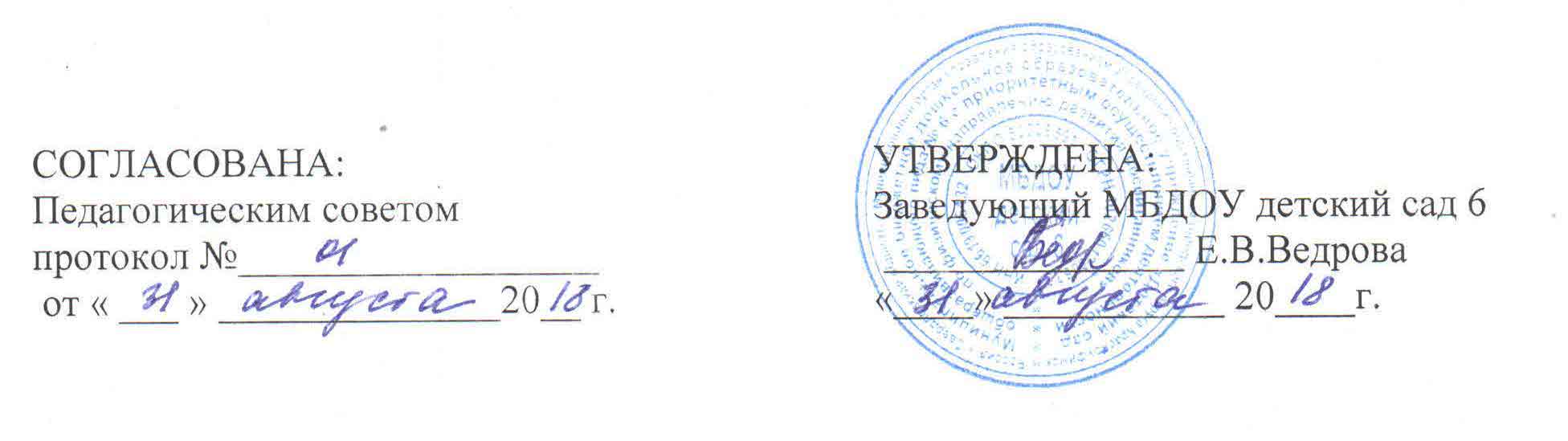 Рабочая программа образовательной деятельностидетей седьмого года жизни (группа «Пчелки»)Составители:Костарева И.В.,Ужегова Т.В.,воспитатели МБДОУ детский сад 6г. Красноуфимск2018 годСодержаниеI. Целевой раздел1.1.  Пояснительная запискаРабочая программа образовательной деятельности воспитанников седьмого года жизни(далее-программа) Муниципального бюджетного дошкольного образовательного учреждения детского сада общеразвивающего вида № 6 с приоритетным осуществлением деятельности по физическому направлению развития воспитанников (далее – МБДОУ детский сад 6) разработана в соответствии:Уставом МБДОУ детский сад 6 городского округа Красноуфимск утвержденным 12.12.2013г. № 277.От рождения до школы. Проект примерной общеобразовательной программы дошкольного образования / Под ред. Н.Е. Вераксы, Т. С. Комаровой, М. А. Васильевой. – М.:Мозаика-Синтез, 2014.Основной образовательной программой дошкольного образования МБДОУ детский сад 6.и учетом:Мы живем на Урале: образовательная программа с учетом специфики национальных, социокультурных и иных условий, в которых осуществляется образовательная деятельность с детьми дошкольного возраста/ О.В.Толстикова, О.В.Савельева. – Екатеринбург: ГАОУ ДПО СО «ИРО». – 2014.Программа включает три основных раздела: целевой, содержательный, организационный.1.1.1. Цели и задачи реализации ПрограммыЦель программы: создание развивающей социокультурной образовательной среды, открывающей возможности для позитивной социализации, личностного развития ребенка, развития инициативы и творческих способностей на основе сотрудничества с взрослыми и сверстниками и соответствующим возрасту видам деятельности в условиях микро и макросоциума в условиях малого города.Задачи обязательной части:Охрана и укрепление физического и психического здоровья детей седьмого года жизни, в том числе их эмоционального благополучия.Создание благоприятных условий развития детей седьмого  года жизни в соответствии с их возрастными и индивидуальными особенностями и склонностями, развития способностей и творческого потенциала каждого ребенка как субъекта отношений с самим собой, другими детьми, взрослыми и миром.Создание условий для организации целостного образовательного процесса на основе духовно-нравственных и социокультурных ценностей и принятых в обществе правил и норм поведения в интересах человека, семьи, общества.Формирование общей культуры и личности детей седьмого года жизни, в том числе ценностей здорового образа жизни, развития их социальных, нравственных, эстетических, интеллектуальных, физических качеств, инициативности, самостоятельности и ответственности ребенка, формирования предпосылок учебной деятельности.Обеспечение психолого-педагогической поддержки семьи и повышение компетентности родителей (законных представителей) в вопросах развития и образования, охраны и укрепления здоровья детей седьмого года жизни.Развитие художественного творчества через обучение нетрадиционным техникам рисования.Обеспечить формирование познавательного интереса к техническому творчеству детей дошкольного возраста на основе конструктивной детской деятельности.Формирование познавательного интереса и чувства сопричастности к семье, детскому саду, городу Красноуфимску, родному краю – Среднему Уралу, культурному наследию своего и других народов на основе духовно-нравственных и социокультурных ценностей и принятых в обществе правил и норм поведения.Воспитание уважения и понимания своих национальных особенностей, чувства собственного достоинства, как представителя своего народа, и толерантного отношения к представителям других национальностей (сверстникам и их родителям, соседям и другим людям).Формирование бережного отношения к родной природе, стремление бережно относиться к ней, сохранять и умножать, по мере своих сил, богатство природы. Формирование начал культуры здорового образа жизни на основе национально-культурных традиций.Обеспечение взаимодействия между государственным образовательным учреждением, реализующим общеобразовательную программу дошкольного образования, и другими организациями социальной и медицинской поддержки детей и родителей.1.1.2.Принципы и подходы к формированию Программы	Принципы к формированию ПрограммыПолноценное проживание ребенком всех этапов детства (младенческого, раннего и дошкольного возраста), обогащение (амплификация) детского развития.Построение образовательной деятельности на основе индивидуальных особенностей каждого ребенка, при котором сам ребенок становится активным в выборе содержания своего образования, становится субъектом образования (далее - индивидуализация дошкольного образования).Содействие и сотрудничество детей и взрослых, признание ребенка полноценным участником (субъектом) образовательных отношений.Сотрудничество ДОУ с семьей.Приобщение детей к социокультурным нормам, традициям семьи, общества и государства.Формирование познавательных интересов и познавательных действий ребенка в различных видах деятельности.Возрастная адекватность дошкольного образования (соответствие условий, требований, методов возрасту и особенностям развития).Учет этнокультурной ситуации развития детей.Личностно-развивающий и гуманистический характер взаимодействия взрослых (родителей (законных представителей), педагогических и иных работников МБДОУ детский сад 6) и детей.Уважение взрослых к человеческому достоинству детей, формирование и поддержка их положительной самооценки, уверенности в собственных возможностях и способностях.Использование в образовательной деятельности форм и методов работы с детьми, соответствующих их возрастным и индивидуальным особенностям (недопустимость как искусственного ускорения, так и искусственного замедления развития детей).Поддержка взрослыми положительного, доброжелательного отношения детей друг к другу и взаимодействия детей друг с другом в разных видах деятельности.Поддержка инициативы и самостоятельности детей в специфических для них видах деятельности.Возможность выбора детьми материалов, видов активности, участников совместной деятельности и общения.Защита детей от всех форм физического и психического насилия.Поддержка родителей (законных представителей) в воспитании детей, охране и укреплении их здоровья, вовлечение семей непосредственно в образовательную деятельность.Учет индивидуальных физических и психических особенностей ребенка, его самодеятельность (направленность на развитие творческой активности), задачи образования реализуются в определенных природных, климатических, географических условиях, оказывающих существенное влияние на организацию и результативность воспитания и обучения ребенка;Учет культурно-исторического опыта, традиций, социально-культурных отношений и практик, непосредственным образом встраиваемых в образовательный процесс;Возможность выбора содержания образования, форм и методов воспитания и обучения с ориентацией на интересы и возможности каждого ребенка и учета социальной ситуации его развития;Сбалансированность репродуктивной, репродуктивно-вариативной, исследовательской и творческой деятельности детей раннего и дошкольного возраста. В организации образовательной деятельности учтены методологические подходы, предполагающие и позволяющие реализовать на практике полноценное физическое и психическое развитие детей седьмого  года жизни, описание которых представлены в Основной образовательной программой дошкольного образования МБДОУ детский сад 6.1.1.3.  Возрастные и индивидуальные характеристики детей седьмого года жизниВ  сюжетно-ролевых  играх  дети  подготовительной  к  школе  группы начинают  осваивать  сложные  взаимодействия  людей,  отражающие  характерные значимые жизненные ситуации, например, свадьбу, рождение ребенка, болезнь, трудоустройство и т. д.Игровые  действия  детей  становятся  более  сложными,  обретают особый  смысл,  который  не  всегда  открывается  взрослому.  Игровое пространство  усложняется.  В  нем  может  быть  несколько  центров, каждый  из  которых  поддерживает  свою  сюжетную  линию.  При  этом дети  способны  отслеживать  поведение  партнеров  по  всему  игровому пространству  и  менять  свое  поведение  в  зависимости  от  места  в  нем. Так,  ребенок  уже  обращается  к  продавцу  не  просто  как  покупатель,  а как  покупатель-мама  или  покупатель-шофер  и  т. п.  Исполнение  роли акцентируется не только самой ролью, но и тем, в какой части игрового пространства эта роль воспроизводится. Например, исполняя роль водителя  автобуса,  ребенок  командует  пассажирами  и  подчиняется инспектору ГИБДД. Если логика игры требует появления новой роли, то ребенок может по ходу игры взять на себя новую роль, сохранив при этом роль, взятую ранее. Дети могут комментировать исполнение роли тем или иным участником игры.Образы из окружающей жизни и литературных произведений, передаваемые  детьми  в  изобразительной  деятельности,  становятся  сложнее. Рисунки приобретают более детализированный характер, обогащается их цветовая гамма. Более явными становятся различия между рисунками мальчиков и девочек. Мальчики охотно изображают технику, космос, военные действия и т. п. Девочки обычно рисуют женские образы: принцесс, балерин,  моделей  и  т. д.  Часто  встречаются  и  бытовые  сюжеты:  мама  и дочка, комната и т. д. Изображение  человека  становится  еще  более  детализированным  и пропорциональным. Появляются пальцы на руках, глаза, рот, нос, брови, подбородок. Одежда может быть украшена различными деталями.При правильном педагогическом подходе у дошкольников формируются художественно-творческие способности в изобразительной деятельности. К подготовительной к школе группе дети в значительной степени осваивают конструирование из строительного материала. Они свободно владеют обобщенными способами анализа как изображений, так и построек; не только анализируют основные конструктивные особенности различных деталей, но и определяют их форму на основе сходства со знакомыми им объемными предметами.  Свободные  постройки  становятся  симметричными и пропорциональными, их строительство осуществляется на основе зрительной ориентировки. Дети  быстро  и  правильно  подбирают  необходимый  материал.  Они достаточно точно представляют себе последовательность, в которой будет осуществляться постройка, и материал, который понадобится для ее выполнения; способны выполнять различные по степени сложности постройки как по собственному замыслу, так и по условиям.В этом возрасте дети уже могут освоить сложные формы сложения из листа бумаги и придумывать собственные, но этому их нужно специально обучать. Данный вид деятельности не просто доступен детям - он важен для углубления их пространственных представлений.Усложняется конструирование из природного материала. Дошкольникам уже доступны целостные композиции по предварительному замыслу, которые могут передавать сложные отношения, включать фигуры людей и животных.У  детей  продолжает  развиваться  восприятие,  однако  они  не  всегда могут одновременно учитывать несколько различных признаков.Развивается образное мышление, однако воспроизведение метрических отношений затруднено. Это легко проверить, предложив детям воспроизвести на листе бумаги образец, на котором нарисованы девять точек, расположенных не на одной прямой. Как правило, дети не воспроизводят метрические отношения между точками: при наложении рисунков друг на друга точки детского рисунка не совпадают с точками образца.Продолжают  развиваться  навыки  обобщения  и  рассуждения,  но  они в значительной степени ограничиваются наглядными признаками ситуации.Продолжает развиваться воображение, однако часто приходится констатировать снижение развития воображения в этом возрасте в сравнении со старшей группой. Это можно объяснить различными влияниями, в том числе и средств массовой информации, приводящими к стереотипности детских образов.Продолжает  развиваться  внимание  дошкольников,  оно  становится произвольным.  В  некоторых  видах  деятельности  время  произвольного сосредоточения достигает 30 минут.У  дошкольников продолжает  развиваться  речь:  ее  звуковая  сторона, грамматический строй, лексика. Развивается связная речь. В высказываниях детей отражаются как расширяющийся словарь, так и характер обобщений, формирующихся  в  этом  возрасте.  Дети  начинают  активно  употреблять обобщающие существительные, синонимы, антонимы, прилагательные и т. д.В результате правильно организованной образовательной работы у детей развиваются диалогическая и некоторые виды монологической речи.В подготовительной к школе группе завершается дошкольный возраст. Его основные достижения связаны с освоением мира вещей как предметов человеческой культуры; освоением форм позитивного общения с людьми; развитием половой идентификации, формированием позиции школьника. К  концу  дошкольного  возраста  ребенок  обладает  высоким  уровнем познавательного и личностного развития, что позволяет ему в дальнейшем успешно учиться в школе. Всего в группе воспитанников 16, из них мальчиков 9, девочек 7,14 дошкольников, воспитывающихся в полных семьях,   2 в неполных семьях,   4  в многодетных семьях, опекаемых детей 0, детей с ограниченными возможностями здоровья 0* индивидуальные особенности ребенка соответствуют возрастным характеристикам.При организации образовательного процесса учтены особенности демографические, национально-культурные, климатические условия,описание которыхпредставлены в Основной образовательной программой дошкольного образования МБДОУ детский сад 6.В теплое время – жизнедеятельность детей, преимущественно, организуется на открытом воздухе.1.2. Планируемые результаты освоения ПрограммыПланируемые результаты освоения Программы конкретизируют требования ФГОС ДОк целевым ориентирам в обязательной части и части, формируемой участниками образовательных отношений, с учетом возрастных возможностей и индивидуальных различий (индивидуальных траекторий развития) детей. Целевые ориентиры образования детей на этапе завершения  (ИЗ ФГОСа):ребенок овладевает основными культурными способами деятельности, проявляет инициативу и самостоятельность в разных видах деятельности - игре, общении, познавательно-исследовательской деятельности, конструировании и др.; способен выбирать себе род занятий, участников по совместной деятельности;ребенок обладает установкой положительного отношения к миру, к разным видам труда, другим людям и самому себе, обладает чувством собственного достоинства; активно взаимодействует со сверстниками и взрослыми, участвует в совместных играх. Способен договариваться, учитывать интересы и чувства других, сопереживать неудачам и радоваться успехам других, адекватно проявляет свои чувства, в том числе чувство веры в себя, старается разрешать конфликты;ребенок обладает развитым воображением, которое реализуется в разных видах деятельности, и прежде всего в игре; ребенок владеет разными формами и видами игры, различает условную и реальную ситуации, умеет подчиняться разным правилам и социальным нормам;ребенок достаточно хорошо владеет устной речью, может выражать свои мысли и желания, может использовать речь для выражения своих мыслей, чувств и желаний, построения речевого высказывания в ситуации общения, может выделять звуки в словах, у ребенка складываются предпосылки грамотности;у ребенка развита крупная и мелкая моторика; он подвижен, вынослив, владеет основными движениями, может контролировать свои движения и управлять ими;ребенок способен к волевым усилиям, может следовать социальным нормам поведения и правилам в разных видах деятельности, во взаимоотношениях с взрослыми и сверстниками, может соблюдать правила безопасного поведения и личной гигиены;ребенок проявляет любознательность, задает вопросы взрослым и сверстникам, интересуется причинно-следственными связями, пытается самостоятельно придумывать объяснения явлениям природы и поступкам людей; склонен наблюдать, экспериментировать. Обладает начальными знаниями о себе, о природном и социальном мире, в котором он живет; знаком с произведениями детской литературы, обладает элементарными представлениями из области живой природы, естествознания, математики, истории и т.п.; ребенок способен к принятию собственных решений, опираясь на свои знания и умения в различных видах деятельности.ребенок использует в самостоятельной деятельности, организует совместно с детьми  разнообразные по содержанию подвижные игры народов Урала, способствующие развитию психофизических качеств, координации движений;ребенок с удовольствием делится своими знаниями об основных способах обеспечения и укрепления доступными средствами физического здоровья в природных, климатических условиях города Красноуфимска, Среднего Урала;ребенок проявляет интерес к родному городу Красноуфимску, в котором живет, знает некоторые сведения об их достопримечательностях, событиях городской жизни;ребенок проявляет интерес к культуре своего народа, русской народной культуре, знакомству с культурами различных этносов, населяющих наш край;ребенок проявляет начала социальной активности: охотно участвует в социально значимых событиях, переживает эмоции, связанные с событиями военных лет и подвигами красноуфимцев, стремится выразить позитивное отношение к пожилым жителям города Красноуфимска, достижениям красноуфимцев; ребенок ярко переживает эстетические чувства при восприятии объектов родной природы, высказывает эстетические суждения, эмоционально «заражает» сверстников;ребенок проявляет интерес к произведениям поэтического и музыкального фольклора, декоративно-прикладного искусства Урала, художественных произведений уральских авторов для детей;ребенок воссоздает в собственной изобразительно-творческой деятельности сюжетов произведений уральских писателей, народных сказок, сказок;у ребенка внятная и понятная для окружающих дикция, правильное речевое дыхание;ребенок  ориентируется в жизненных ситуациях, требующих проявления нравственности;у ребенка эмоционально-оценочное отношение как к себе (своим качествам, поступкам), так и к другим людям через внутреннее проявление чувства доверия и способности к сочувствию, сопереживанию, сорадости;у ребенка нравственная мотивация, представленная потребностью в добро-творческом поступке (добро для другого), стремлении к самореализации через добрые дела, нравственные качества и усвоенные представления и правила;у ребенка практический опыт совершения нравственно направленных дел, а также способность к их оценке и умению делать самостоятельные выводы из них;ребенок демонстрирует осознанно-правильное отношение к природе;ребенок знаком с основными компонентами конструктора LEGO;ребенок   активно   участвует   в   совместном   LEGO -конструировании,   техническом творчестве;ребенок способен находить элементарные технические решения, выбирать участников для совместного конструирования;ребенок проявляет интерес к исследовательской - технической деятельности,   склонен экспериментировать с первыми и простыми механизмами;ребенок применяет в собственной изобразительно-творческой деятельности нетрадиционные художественные техники.II.Содержательный разделПроектирование содержания образовательной деятельности воспитанников седьмого  года жизни осуществляется в рамках программных задач с учетом возраста воспитанников, которые определены авторами комплексной программы «От рождения до школы»(под ред. Н.Е. Вераксы, Т.С. Комаровой, М.А. Васильевой):Образовательная область «Социально - коммуникативное развитие»Социализация, развитие общения, нравственное воспитаниеВоспитывать дружеские взаимоотношения между детьми, развивать умение самостоятельно объединяться для совместной игры и труда, заниматься самостоятельно выбранным делом, договариваться, помогать друг другу.Воспитывать  организованность,  дисциплинированность,  коллективизм, уважение к старшим.Воспитывать  заботливое  отношение  к  малышам,  пожилым  людям; учить помогать им. Формировать такие качества, как сочувствие, отзывчивость, справедливость, скромность.Развивать волевые качества: умение ограничивать свои желания, выполнять  установленные  нормы  поведения,  в  своих  поступках  следовать положительному примеру.Воспитывать уважительное отношение к окружающим. Формировать умение слушать собеседника, не перебивать без надобности. Формировать умение спокойно отстаивать свое мнение.Обогащать словарь формулами словесной вежливости (приветствие, прощание, просьбы, извинения). Расширять  представления  детей  об  их  обязанностях,  прежде  всего в связи с подготовкой к школе. Формировать интерес к учебной деятельности и желание учиться в школе.Ребенок в семье и сообществеОбраз Я. Развивать представление о временной перспективе личности, об изменении позиции человека с возрастом (ребенок посещает детский сад, школьник учится, взрослый работает, пожилой человек передает свой опыт другим поколениям). Углублять представления ребенка о себе в прошлом, настоящем и будущем.Закреплять традиционные гендерные представления, продолжать развивать в мальчиках и девочках качества, свойственные их полу.Семья. Расширять представления детей об истории семьи в контексте истории родной страны (роль каждого поколения в разные периоды истории страны). Рассказывать детям о воинских наградах дедушек, бабушек, родителей. Закреплять знание домашнего адреса и телефона, имен и отчеств родителей, их профессий.Детский  сад. Продолжать  расширять  представления  о  ближайшей окружающей среде (оформление помещений, участка детского сада, парка, сквера). Учить детей выделять радующие глаз компоненты окружающей среды (окраска стен, мебель, оформление участка и т. п.). Привлекать  детей  к  созданию  развивающей  среды  дошкольного учреждения  (мини-музеев,  выставок,  библиотеки,  конструкторских мастерских  и  др.);  формировать  умение  эстетически  оценивать  окружающую среду, высказывать оценочные суждения, обосновывать свое мнение.Формировать  у  детей  представления  о  себе  как  об  активном  члене коллектива: через участие в проектной деятельности, охватывающей детей младших возрастных групп и родителей; посильном участии в жизни дошкольного учреждения (адаптация младших дошкольников, подготовка к праздникам, выступлениям, соревнованиям в детском саду и за его пределами и др.). Самообслуживание, самостоятельность, трудовое воспитание Культурно-гигиенические  навыки. Воспитывать  привычку  быстро и правильно умываться, насухо вытираться, пользуясь индивидуальным полотенцем,  правильно  чистить  зубы,  полоскать  рот  после  еды,  пользоваться носовым платком и расческой.Закреплять умения детей аккуратно пользоваться столовыми приборами; правильно вести себя за столом; обращаться с просьбой, благодарить.Закреплять умение следить за чистотой одежды и обуви, замечать и устранять непорядок в своем внешнем виде, тактично сообщать товарищу о необходимости что-то поправить в костюме, прическе.Самообслуживание. Закреплять умение самостоятельно и быстро одеваться и раздеваться, складывать в шкаф одежду, ставить на место обувь, сушить  при  необходимости  мокрые  вещи,  ухаживать  за  обувью  (мыть, протирать, чистить).Закреплять  умение  самостоятельно,  быстро  и  аккуратно  убирать  за собой постель после сна.Закреплять умение самостоятельно и своевременно готовить материалы и пособия к занятию, без напоминания убирать свое рабочее место.Общественно-полезный  труд. Продолжать  формировать  трудовые умения и навыки, воспитывать трудолюбие. Приучать детей старательно, аккуратно выполнять поручения, беречь материалы и предметы, убирать их на место после работы. Воспитывать желание участвовать в совместной трудовой деятельности наравне  со  всеми,  стремление  быть  полезными  окружающим,  радоваться результатам коллективного труда. Развивать умение самостоятельно объединяться для совместной игры и труда, оказывать друг другу помощь. Закреплять  умение  планировать  трудовую  деятельность,  отбирать необходимые материалы, делать несложные заготовки.Продолжать учить детей поддерживать порядок в группе и на участке: протирать и мыть игрушки, строительный материал, вместе с воспитателем ремонтировать книги, игрушки (в том числе книги и игрушки воспитанников младших групп детского сада).Продолжать учить самостоятельно, наводить порядок на участке детского  сада:  подметать  и  очищать  дорожки  от  мусора,  зимой - от  снега, поливать песок в песочнице; украшать участок к праздникам. Приучать детей добросовестно выполнять обязанности дежурных по столовой: полностью сервировать столы и вытирать их после еды, подметать пол.Прививать интерес к учебной деятельности и желание учиться в школе.Формировать  навыки  учебной  деятельности  (умение  внимательно слушать воспитателя, действовать по предложенному им плану, а также самостоятельно  планировать  свои  действия,  выполнять  поставленную задачу, правильно оценивать результаты своей деятельности). Труд в природе. Закреплять умение самостоятельно и ответственно выполнять обязанности дежурного в уголке природы: поливать комнатные растения, рыхлить почву, мыть кормушки, готовить корм для рыб, птиц, морских свинок и т. п.Прививать детям интерес к труду в природе, привлекать их к посильному участию: осенью - к уборке овощей с огорода, сбору семян, выкапыванию луковиц, клубней цветов, перекапыванию грядок, пересаживанию цветущих  растений  из  грунта  в  уголок  природы;  зимой - к  сгребанию снега  к  стволам  деревьев  и  кустарникам,  выращиванию  зеленого  корма для птиц и животных (обитателей уголка природы), посадке корнеплодов, выращиванию с помощью воспитателя цветов к праздникам; весной - к перекапыванию  земли  на  огороде  и  в  цветнике,  к  посеву  семян  (овощей, цветов), высадке рассады; летом - к участию в рыхлении почвы, прополке и окучивании, поливе грядок и клумб.Уважение к труду взрослых. Расширять представления о труде взрослых, о значении их труда для общества. Воспитывать уважение к людям труда. Продолжать знакомить детей с профессиями, связанными со спецификой родного города (поселка). Развивать интерес к различным профессиям, в частности к профессиям родителей и месту их работы. Формирование основ безопасностиБезопасное поведение в природе. Формировать основы экологической культуры.Продолжать знакомить с правилами поведения на природе. Знакомить с Красной книгой, с отдельными представителями животного и растительного мира, занесенными в нее.Уточнять и расширять представления о таких явлениях природы, как гроза,  гром,  молния,  радуга,  ураган,  знакомить  с  правилами  поведения человека в этих условиях.Безопасность  на  дорогах. Систематизировать  знания  детей  об  устройстве улицы, о дорожном движении. Знакомить с понятиями «площадь», «бульвар», «проспект».Продолжать знакомить с дорожными знаками предупреждающими, запрещающими и информационно-указательными.Подводить  детей  к  осознанию  необходимости  соблюдать  правила дорожного движения.Расширять представления детей о работе ГИБДД.Воспитывать культуру поведения на улице и в общественном транспорте.Развивать свободную ориентировку в пределах ближайшей к детскому саду местности. Формировать умение находить дорогу из дома в детский сад на схеме местности.Безопасность  собственной  жизнедеятельности. Формировать у  детей  представления  о  том,  что  полезные  и  необходимые  бытовые предметы при неумелом обращении могут причинить вред и стать причиной беды (электроприборы, газовая плита, инструменты и бытовые предметы).  Закреплять  правила  безопасного  обращения  с  бытовыми предметами.Закреплять  правила  безопасного  поведения  во  время  игр  в  разное время года (купание в водоемах, катание на велосипеде, катание на санках, коньках, лыжах и др.).Подвести детей к пониманию необходимости соблюдать меры предосторожности, учить оценивать свои возможности по преодолению опасности.Формировать у детей навыки поведения в ситуациях: «Один дома», «Потерялся», «Заблудился». Формировать умение обращаться за помощью к взрослым. Расширять знания детей о работе МЧС, пожарной службы, службы скорой помощи. Уточнять знания о работе пожарных, правилах поведения при пожаре. Закреплять знания о том, что в случае необходимости взрослые звонят по телефонам «01», «02», «03». Закреплять умение называть свое имя, фамилию, возраст, домашний адрес, телефон.Образовательная область «Познавательное развитие»Формирование элементарных математических представленийКоличество  и  счет. Развивать  общие  представления  о  множестве: умение формировать множества по заданным основаниям, видеть составные части множества, в которых предметы отличаются определенными признаками. Упражнять  в  объединении,  дополнении  множеств,  удалении  из  множества части или отдельных его частей. Устанавливать отношения между отдельными частями множества, а также целым множеством и каждой его частью на основе счета, составления пар предметов или соединения предметов стрелками.Совершенствовать навыки количественного и порядкового счета в пределах 10. Познакомить со счетом в пределах 20 без операций над числами.Знакомить с числами второго десятка.Закреплять понимание отношений между числами натурального ряда (7 больше 6 на 1, а 6 меньше 7 на 1), умение увеличивать и уменьшать каждое число на 1 (в пределах 10).Учить называть числа в прямом и обратном порядке (устный счет), последующее и предыдущее число к названному или обозначенному цифрой, определять пропущенное число.Знакомить с составом чисел в пределах 10.Учить раскладывать число на два меньших и составлять из двух меньших большее (в пределах 10, на наглядной основе).Познакомить с монетами достоинством 1, 5, 10 копеек, 1, 2, 5, 10 рублей (различение, набор и размен монет).Учить на наглядной основе составлять и решать простые арифметические задачи на сложение (к большему прибавляется меньшее) и на вычитание (вычитаемое меньше остатка); при решении задач пользоваться знаками действий: плюс (+), минус (–) и знаком отношения равно (=). Величина. Учить  считать  по  заданной  мере,  когда  за  единицу  счета принимается не один, а несколько предметов или часть предмета. Делить предмет на 2–8 и более равных частей путем сгибания предмета (бумаги, ткани и др.), а также используя условную меру; правильно обозначать части целого (половина, одна часть из двух (одна вторая), две части из четырех (две четвертых) и т. д.); устанавливать соотношение целого и части, размера частей; находить части целого и целое по известным частям.Формировать у детей первоначальные измерительные умения. Учить измерять длину, ширину, высоту предметов (отрезки прямых линий) с помощью условной меры (бумаги в клетку).Учить детей измерять объем жидких и сыпучих веществ с помощью условной меры. Дать представления о весе предметов и способах его измерения. Сравнивать вес предметов (тяжелее — легче) путем взвешивания их на ладонях. Познакомить с весами.Развивать представление о том, что результат измерения (длины, веса, объема предметов) зависит от величины условной меры.Форма. Уточнить  знание  известных  геометрических  фигур,  их  элементов (вершины, углы, стороны) и некоторых их свойств.Дать представление о многоугольнике (на примере треугольника и четырехугольника), о прямой линии, отрезке прямой. Учить распознавать фигуры независимо от их пространственного положения, изображать, располагать на плоскости, упорядочивать по размерам, классифицировать, группировать по цвету, форме, размерам.Моделировать  геометрические  фигуры;  составлять  из  нескольких треугольников  один  многоугольник,  из  нескольких  маленьких  квадратов - один  большой  прямоугольник;  из  частей  круга - круг,  из  четырех отрезков - четырехугольник, из двух коротких отрезков - один длинный и т. д.; конструировать фигуры по словесному описанию и перечислению их характерных свойств; составлять тематические композиции из фигур по собственному замыслу. Анализировать форму предметов в целом и отдельных их частей; воссоздавать сложные по форме предметы из отдельных частей по контурным образцам, по описанию, представлению.Ориентировка в пространстве. Учить ориентироваться на ограничен-ной территории (лист бумаги, учебная доска, страница тетради, книги и т. д.); располагать предметы и их изображения в указанном направлении, отражать в речи их пространственное расположение (вверху, внизу, выше, ниже, слева, справа, левее, правее, в левом верхнем (правом нижнем) углу, перед, за, между, рядом и др.).Познакомить с планом, схемой, маршрутом, картой. Развивать способность к моделированию пространственных отношений между объектами в виде рисунка, плана, схемы. Учить «читать» простейшую графическую информацию, обозначающую пространственные отношения объектов и направление их движения в  пространстве:  слева  направо,  справа  налево,  снизу  вверх,  сверху  вниз; самостоятельно передвигаться в пространстве, ориентируясь на условные обозначения (знаки и символы).Ориентировка во времени. Дать детям элементарные представления о времени: его текучести, периодичности, необратимости, последовательности всех дней недели, месяцев, времен года.Учить пользоваться в речи понятиями: «сначала», «потом», «до», «после», «раньше», «позже», «в одно и то же время».Развивать  «чувство  времени»,  умение  беречь  время,  регулировать свою деятельность в соответствии со временем; различать длительность отдельных временных интервалов (1 минута, 10 минут, 1 час). Учить определять время по часам с точностью до 1 часа.Развитие познавательно-исследовательской деятельности Познавательно-исследовательская деятельность. Совершенствовать характер  и  содержание  обобщенных  способов  исследования  объектов с помощью специально созданной системы сенсорных эталонов и перцептивных  действий,  осуществлять  их  оптимальный  выбор  в  соответствии с познавательной задачей. Создавать условия для самостоятельного установления связей и отношений между системами объектов и явлений с применением различных средств. Совершенствовать характер действий экспериментального характера, направленных на выявление скрытых свойств объектов. Совершенствовать умение определять способ получения необходимой информации в соответствии с условиями и целями деятельности. Развивать умение самостоятельно действовать в соответствии с предлагаемым алгоритмом; ставить цель, составлять соответствующий собственный алгоритм; обнаруживать несоответствие результата и цели; корректировать свою деятельность. Учить детей самостоятельно составлять модели и использовать их в познавательно-исследовательской деятельности.Сенсорное развитие. Развивать зрение, слух, обоняние, осязание, вкус, сенсомоторные способности.Совершенствовать координацию руки и глаза; развивать мелкую моторику рук в разнообразных видах деятельности.Развивать умение созерцать предметы, явления (всматриваться, вслушиваться), направляя внимание на более тонкое различение их качеств.Учить выделять в процессе восприятия несколько качеств предметов; сравнивать предметы по форме, величине, строению, положению в пространстве, цвету; выделять характерные детали, красивые сочетания цветов и оттенков, различные звуки (музыкальные, природные и др.). Развивать умение классифицировать предметы по общим качествам (форме, величине, строению, цвету). Закреплять знания детей о хроматических и ахроматических цветах. Проектная  деятельность. Развивать  проектную  деятельность  всех типов (исследовательскую, творческую, нормативную). В  исследовательской  проектной  деятельности  формировать  умение уделять внимание анализу эффективности источников информации. Поощрять обсуждение проекта в кругу сверстников. Содействовать творческой проектной деятельности индивидуального и группового характера. В работе над нормативными проектами поощрять обсуждение детьми соответствующих этим проектам ситуаций и отрицательных последствий, которые могут возникнуть при нарушении установленных норм. Помогать детям в символическом отображении ситуации, проживании ее основных смыслов и выражении их в образной форме.Дидактические  игры. Продолжать  учить  детей  играть  в  различные дидактические игры (лото, мозаика, бирюльки и др.). Развивать умение организовывать игры, исполнять роль ведущего.Учить согласовывать свои действия с действиями ведущего и других участников игры. Развивать в игре сообразительность, умение самостоятельно решать поставленную задачу.Привлекать детей к созданию некоторых дидактических игр («Шумелки»,  «Шуршалки»  и  т.  д.).  Развивать  и  закреплять  сенсорные  способности.Содействовать  проявлению  и  развитию  в  игре  необходимых  для подготовки  к  школе  качеств:  произвольного  поведения,  ассоциативно-образного и логического мышления, воображения, познавательной активности.Ознакомление с предметным окружением Продолжать расширять и уточнять представления детей о предметном  мире.  Обогащать  представления  о  видах  транспорта  (наземный, подземный, воздушный, водный). Формировать представления о предметах, облегчающих труд людей на производстве (компьютер, роботы, станки  и  т. д.);  об  объектах,  создающих  комфорт  и  уют  в  помещении и на улице. Побуждать детей к пониманию того, что человек изменяет предметы,  совершенствует  их  для  себя  и  других  людей,  делая  жизнь более удобной и комфортной. Расширять представления детей об истории создания предметов.Вызывать чувство восхищения совершенством рукотворных предметов и объектов природы. Формировать понимание того, что не дала человеку природа, он создал себе сам (нет крыльев, он создал самолет; нет огромного роста, он создал кран, лестницу и т. п.). Способствовать восприятию предметного окружения как творения человеческой мысли.Углублять  представления  о  существенных  характеристиках  предметов,  о  свойствах  и  качествах  различных  материалов.  Рассказывать,  что материалы добывают и производят (дерево, металл, ткань) и подводить к пониманию роли взрослого человека.Побуждать применять разнообразные способы обследования предметов (наложение, приложение, сравнение по количеству и т. д.).Ознакомление с социальным миромПродолжать знакомить с библиотеками, музеями.Углублять представления детей о дальнейшем обучении, формировать элементарные знания о специфике школы, колледжа, вуза (по возможности посетить школу, познакомиться с учителями и учениками и т. д.). Расширять осведомленность детей в сферах человеческой деятельности  (наука,  искусство,  производство  и  сфера  услуг,  сельское  хозяйство), представления об их значимости для жизни ребенка, его семьи, детского сада и общества в целом. Через экспериментирование и практическую деятельность дать детям возможность познакомиться с элементами профессиональной деятельности в каждой из перечисленных областей (провести и объяснить простейшие эксперименты с водой, воздухом, магнитом; создать коллективное панно или рисунок, приготовить что-либо; помочь собрать на прогулку младшую группу; вырастить съедобное растение, ухаживать за домашними животными). Продолжать  расширять  представления  о  людях  разных  профессий. Представлять детям целостный взгляд на человека труда: ответственность, аккуратность,  добросовестность,  ручная  умелость  помогают  создавать разные материальные и духовные ценности.Расширять представления об элементах экономики (деньги, их история, значение для общества, бюджет семьи, разные уровни обеспеченности людей, необходимость помощи менее обеспеченным людям, благотворительность). Расширять представления о родном крае. Продолжать знакомить с достопримечательностями региона, в котором живут дети. Углублять и уточнять представления  о  Родине — России.  Поощрять  интерес  детей  к  событиям, происходящим  в  стране,  воспитывать  чувство  гордости  за  ее  достижения. Закреплять  знания  о  флаге,  гербе  и  гимне  России  (гимн  исполняется  во время праздника или другого торжественного события; когда звучит гимн, все  встают,  а  мужчины  и  мальчики  снимают  головные  уборы).  Развивать представления  о  том,  что  Российская  Федерация  (Россия)  —  огромная, многонациональная страна. Расширять представления о Москве — главном городе, столице России. Расширять знания о государственных праздниках. Рассказывать  детям  о  Ю. А.  Гагарине  и  других  героях  космоса.  Углублять знания о Российской армии. Формировать элементарные представления об эволюции Земли (возникновение Земли, эволюция растительного и животного мира), месте человека в природном и социальном мире, происхождении и биологической обоснованности различных рас. Формировать элементарные представления об истории человечества через  знакомство  с  произведениями  искусства  (живопись,  скульптура, мифы и легенды народов мира), игру и продуктивные виды деятельности.Рассказывать детям о том, что Земля — наш общий дом, на Земле много разных стран; о том, как важно жить в мире со всеми народами, знать и уважать их культуру, обычаи и традиции.Расширять представления о своей принадлежности к человеческому сообществу, о детстве ребят в других странах, о правах детей в мире (Декларация прав ребенка), об отечественных и международных организациях, занимающихся соблюдением прав ребенка (органы опеки, ЮНЕСКО и др.). Формировать элементарные представления о свободе личности как достижении человечества.Расширять представления о родном крае. Продолжать знакомить с достопримечательностями региона, в котором живут дети.Нa основе расширения знаний об окружающем воспитывать патриотические и интернациональные чувства, любовь к Родине. Углублять и уточнять представления о Родине — России. Поощрять интерес детей к событиям, происходящим в стране, воспитывать чувство гордости за ее достижения.Закреплять знания о флаге, гербе и гимне России (гимн исполняется во  время  праздника  или  другого  торжественного  события;  когда  звучит гимн, все встают, а мужчины и мальчики снимают головные уборы).Развивать  представления  о  том,  что  Российская  Федерация  (Россия)  —  огромная,  многонациональная  страна.  Воспитывать  уважение к людям разных национальностей и их обычаям.Расширять представления о Москве — главном городе, столице России.Расширять знания о государственных праздниках. Рассказывать детям о Ю. А. Гагарине и других героях космоса.Углублять знания о Российской армии. Воспитывать уважение к защитникам Отечества, к памяти павших бойцов (возлагать с детьми цветы к обелискам, памятникам и т. д.).Ознакомление с миром природыРасширять и уточнять представления детей о деревьях, кустарниках, травянистых растениях; растениях луга, сада, леса.Конкретизировать представления детей об условиях жизни комнатных растений. Знакомить со способами их вегетативного размножения (черенками, листьями, усами). Продолжать учить детей устанавливать связи  между  состоянием  растения  и  условиями  окружающей  среды. Расширять  представления  о  лекарственных  растениях  (подорожник, крапива и др.).Расширять и систематизировать знания о домашних, зимующих и перелетных птицах; домашних животных и обитателях уголка природы.Дать детям более полные представления о диких животных и особенностях их приспособления к окружающей среде.Расширять знания детей о млекопитающих, земноводных и пресмыкающихся. Расширять представления о насекомых. Знакомить с особенностями их жизни (муравьи, пчелы, осы живут большими семьями, муравьи — в муравейниках, пчелы — в дуплах, ульях). Знакомить с некоторыми формами защиты земноводных и пресмыкающихся от врагов (например, уж отпугивает врагов шипением и т. п.).Учить  различать  по  внешнему  виду  и  правильно  называть  бабочек (капустница, крапивница, павлиний глаз и др.) и жуков (божья коровка, жужелица и др.). Учить сравнивать насекомых по способу передвижения (летают, прыгают, ползают).Развивать  интерес  к  родному  краю.  Воспитывать  уважение  к  труду сельских жителей (земледельцев, механизаторов, лесничих и др.). Учить обобщать и систематизировать представления о временах года. Формировать представления о переходе веществ из твердого состояния в жидкое и наоборот. Наблюдать такие явления природы, как иней, град, туман, дождь.Закреплять умение передавать свое отношение к природе в рассказах и продуктивных видах деятельности. Объяснить, что в природе все взаимосвязано.Учить  устанавливать  причинно-следственные  связи  между  природными  явлениями  (если  исчезнут  насекомые — опылители  растений,  то растения не дадут семян и др.).Подвести детей к пониманию того, что жизнь человека на Земле во многом  зависит  от  окружающей  среды:  чистые  воздух,  вода,  лес,  почва благоприятно сказываются на здоровье и жизни человека.Закреплять умение правильно вести себя в природе (любоваться красотой природы, наблюдать за растениями и животными, не нанося им вред).Оформлять альбомы о временах года: подбирать картинки, фотографии, детские рисунки и рассказы.Сезонные наблюденияОсень. Закреплять знания детей о том, что сентябрь — первый осенний месяц. Учить замечать приметы осени (похолодало; земля от заморозков стала твердой; заледенели лужи; листопад; иней на почве).Показать обрезку кустарников, рассказать, для чего это делают. Привлекать к высаживанию садовых растений (настурция, астры) в горшки.Учить собирать природный материал (семена, шишки, желуди, листья) для изготовления поделок.Зима. Обогащать представления детей о сезонных изменениях в природе (самые короткие дни и длинные ночи, холодно, мороз, гололед и т. д.).Обращать внимание детей на то, что на некоторых деревьях долго сохраняются плоды (на рябине, ели и т. д.). Объяснить, что это корм для птиц.Учить определять свойства снега (холодный, пушистый, рассыпается, липкий и др.; из влажного, тяжелого снега лучше делать постройки).Учить детей замечать, что в феврале погода меняется (то светит солнце, то дует ветер, то идет снег, на крышах домов появляются сосульки).Рассказать, что 22 декабря — самый короткий день в году.Привлекать к посадке семян овса для птиц.Весна. Расширять представления дошкольников о весенних изменениях в природе (чаще светит солнце, зацветают подснежники; распускаются почки на деревьях и кустарниках, начинается ледоход; пробуждаются травяные лягушки, жабы, ящерицы; птицы вьют гнезда; вылетают бабочки-крапивницы; появляются муравьи).Познакомить с термометром (столбик с ртутью может быстро подниматься и опускаться, в зависимости от того, где он находится — в тени или на солнце).Наблюдать, как высаживают, обрезают деревья и кустарники.Учить замечать изменения в уголке природы (комнатные растения начинают давать новые листочки, зацветают и т. д.); пересаживать комнатные растения,  в  том  числе  способом  черенкования.  Учить  детей  выращивать цветы (тюльпаны) к Международному женскому дню.Знакомить детей с народными приметами: «Длинные сосульки — к долгой весне», «Если весной летит много паутины, лето будет жаркое» и т. п.Лето. Уточнять представления детей об изменениях, происходящих в природе (самые длинные дни и короткие ночи, тепло, жарко; бывают ливневые дожди, грозы, радуга). Объяснить, что летом наиболее благоприятные условия для роста растений: растут, цветут и плодоносят.Знакомить с народными приметами: «Радуга от дождя стоит долго — к ненастью, скоро исчезнет — к ясной погоде», «Вечером комары летают густым роем — быть теплу», «Появились опята — лето кончилось». Рассказать о том, что 22 июня — день летнего солнцестояния (самый долгий день в году: с этого дня ночь удлиняется, а день идет на убыль).Знакомить с трудом людей на полях, в садах и огородах. Воспитывать желание помогать взрослым.Образовательная область «Речевое развитие»Развитие речиРазвивающая  речевая  среда. Приучать  детей — будущих  школьников — проявлять инициативу с целью получения новых знаний.Совершенствовать речь как средство общения.Выяснять, что дети хотели бы увидеть своими глазами, о чем хотели бы узнать, в какие настольные и интеллектуальные игры хотели бы научиться играть, какие мультфильмы готовы смотреть повторно и почему, какие рассказы (о чем) предпочитают слушать и т. п. Опираясь на опыт детей и учитывая их предпочтения, подбирать наглядные материалы для самостоятельного восприятия с последующим обсуждением с воспитателем и сверстниками. Уточнять высказывания детей, помогать им более точно характеризовать объект, ситуацию; учить высказывать предположения и делать простейшие выводы, излагать свои мысли понятно для окружающих. Продолжать формировать умение отстаивать свою точку зрения. Помогать осваивать формы речевого этикета.Продолжать содержательно, эмоционально рассказывать детям об интересных фактах и событиях. Приучать детей к самостоятельности суждений.Формирование словаря. Продолжать работу по обогащению бытового, природоведческого, обществоведческого словаря детей.Побуждать детей интересоваться смыслом слова. Совершенствовать  умение  использовать  разные  части  речи  в  точном соответствии с их значением и целью высказывания. Помогать детям осваивать выразительные средства языка.Звуковая  культура  речи. Совершенствовать  умение  различать  на слух и в произношении все звуки родного языка. Отрабатывать дикцию: учить детей внятно и отчетливо произносить слова и словосочетания с естественными интонациями.Совершенствовать фонематический слух: учить называть слова с определенным  звуком,  находить  слова  с  этим  звуком  в  предложении,  определять место звука в слове.Отрабатывать интонационную выразительность речи.Грамматический строй речи. Продолжать упражнять детей в согласовании слов в предложении.Совершенствовать  умение  образовывать  (по  образцу)  однокоренные слова,  существительные  с  суффиксами,  глаголы  с  приставками,  прилагательные в сравнительной и превосходной степени.Помогать  правильно  строить  сложноподчиненные  предложения,  использовать  языковые  средства  для  соединения  их  частей  (чтобы,  когда, потому что, если, если бы и т. д.).Связная речь. Продолжать совершенствовать диалогическую и монологическую формы речи.Формировать  умение  вести  диалог  между  воспитателем  и  ребенком, между детьми; учить быть доброжелательными и корректными собеседниками, воспитывать культуру речевого общения.Продолжать учить содержательно и выразительно пересказывать литературные тексты, драматизировать их.Совершенствовать умение составлять рассказы о предметах, о содержании картины, по набору картинок с последовательно развивающимся действием. Помогать составлять план рассказа и придерживаться его.Развивать умение составлять рассказы из личного опыта. Продолжать  совершенствовать  умение  сочинять  короткие  сказки  на заданную тему.Подготовка к обучению грамоте. Дать представления о предложении (без грамматического определения).Упражнять  в  составлении  предложений,  членении  простых  предложений (без союзов и предлогов) на слова с указанием их последовательности.Учить  детей  делить  двусложные  и  трехсложные  слова  с  открытыми слогами (на-шаМа-ша, ма-ли-на, бе-ре-за) на части. Учить составлять слова из слогов (устно).Учить выделять последовательность звуков в простых словах.Приобщение к художественной литературеПродолжать развивать интерес детей к художественной литературе. Пополнять литературный багаж сказками, рассказами, стихотворениями, загадками, считалками, скороговорками.Воспитывать читателя, способного испытывать сострадание и сочувствие к героям книги, отождествлять себя с полюбившимся персонажем. Развивать у детей чувство юмора.Обращать внимание детей на выразительные средства (образные слова и выражения, эпитеты, сравнения); помогать почувствовать красоту и выразительность языка произведения; прививать чуткость к поэтическому слову.Продолжать  совершенствовать  художественно-речевые  исполнительские  навыки  детей  при  чтении  стихотворений,  в  драматизациях (эмоциональность  исполнения,  естественность  поведения,  умение интонацией, жестом, мимикой передать свое отношение к содержанию литературной фразы). Помогать детям объяснять основные различия между литературными жанрами: сказкой, рассказом, стихотворением.Продолжать знакомить детей с иллюстрациями известных художников.Образовательная область «Художественно-эстетическое развитие»Приобщение к искусствуРазвивать эстетическое восприятие, чувство ритма, художественный вкус, эстетическое отношение к окружающему, к искусству и художественной деятельности. Формировать интерес к классическому и народному искусству (музыке, изобразительному искусству, литературе, архитектуре).Формировать  основы  художественной  культуры.  Развивать  интерес к искусству. Закреплять знания об искусстве как виде творческой деятельности людей, о видах искусства (декоративно-прикладное, изобразительное искусство, литература, музыка, архитектура, театр, танец, кино, цирк).Расширять  знания  детей  об  изобразительном  искусстве,  развивать  художественное  восприятие  произведений  изобразительного искусства. Продолжать знакомить детей с произведениями живописи: И. Шишкин («Рожь», «Утро в сосновом лесу»), И. Левитан («Золотая осень»,  «Март»,  «Весна.  Большая  вода»),  А.  Саврасов  («Грачи  при-летели»), А. Пластов («Полдень», «Летом», «Сенокос»), В. Васнецов («Аленушка», «Богатыри», «Иван-царевич на Сером волке») и др.Обогащать  представления  о  скульптуре  малых  форм,  выделяя  образные средства выразительности (форму, пропорции, цвет, характерные детали, позы, движения и др.).Расширять  представления  о  художниках — иллюстраторах  детской книги (И. Билибин, Ю. Васнецов, В. Конашевич, В. Лебедев, Т. Маврина, Е. Чарушин и др.).Продолжать знакомить с народным декоративно-прикладным искусством (гжельская, хохломская, жостовская, мезенская роспись), с керамическими изделиями, народными игрушками.Продолжать знакомить с архитектурой, закреплять и обогащать знания детей о том, что существуют здания различного назначения (жилые дома, магазины, кинотеатры, детские сады, школы и др.).Развивать умение выделять сходство и различия архитектурных сооружений одинакового назначения. Формировать умение выделять одинаковые части конструкции и особенности деталей.Познакомить со спецификой храмовой архитектуры: купол, арки, аркатурный поясок по периметру здания, барабан (круглая часть под куполом) и т. д. Знакомить с архитектурой с опорой на региональные особенности местности,  в  которой  живут  дети.  Рассказать  детям  о  том,  что,  как  и  в каждом виде искусства, в архитектуре есть памятники, которые известны во всем мире: в России это Кремль, собор Василия Блаженного, Зимний дворец, Исаакиевский собор, Петергоф, памятники Золотого кольца и другие — в каждом городе свои.Развивать умения передавать в художественной деятельности образы архитектурных  сооружений,  сказочных  построек.  Поощрять  стремление изображать детали построек (наличники, резной подзор по контуру крыши).Расширять представления детей о творческой деятельности, ее особенностях; формировать умение называть виды художественной деятельности, профессии деятелей искусства (художник, композитор, артист, танцор, певец, пианист, скрипач, режиссер, директор театра, архитектор и т. п).Развивать эстетические чувства, эмоции, переживания; умение самостоятельно создавать художественные образы в разных видах деятельности.Формировать представление о значении органов чувств человека для художественной  деятельности,  формировать  умение  соотносить  органы чувств с видами искусства (музыку слушают, картины рассматривают, стихи читают и слушают и т. д.).Знакомить с историей и видами искусства; формировать умение различать народное и профессиональное искусство. Организовать посещение выставки, театра, музея, цирка (совместно с родителями).Расширять  представления  о  разнообразии  народного  искусства,  художественных промыслов (различные виды материалов, разные регионы страны и мира). Воспитывать интерес к искусству родного края; любовь и бережное отношение к произведениям искусства.Поощрять активное участие детей в художественной деятельности по собственному желанию и под руководством взрослого.Изобразительная деятельностьФормировать у детей устойчивый интерес к изобразительной деятельности.  Обогащать  сенсорный  опыт,  включать  в  процесс  ознакомления с предметами движения рук по предмету.Продолжать  развивать  образное  эстетическое  восприятие,  образные представления,  формировать  эстетические  суждения;  учить  аргументированно  и  развернуто  оценивать  изображения,  созданные  как  самим ребенком, так и его сверстниками, обращая внимание на обязательность доброжелательного и уважительного отношения к работам товарищей.Формировать эстетическое отношение к предметам и явлениям окружающего  мира,  произведениям  искусства,  к  художественно-творческой деятельности. Воспитывать  самостоятельность;  учить  активно  и  творчески  применять ранее усвоенные способы изображения в рисовании, лепке и аппликации, используя выразительные средства.Продолжать учить детей рисовать с натуры; развивать аналитические  способности,  умение  сравнивать  предметы  между  собой,  выделять особенности  каждого  предмета;  совершенствовать  умение  изображать предметы,  передавая  их  форму,  величину,  строение,  пропорции,  цвет, композицию.Продолжать развивать коллективное творчество. Воспитывать стремление действовать согласованно, договариваться о том, кто какую часть работы будет выполнять, как отдельные изображения будут объединяться в общую картину.Формировать умение замечать недостатки своих работ и исправлять их; вносить дополнения для достижения большей выразительности создаваемого образа.Предметное рисование. Совершенствовать умение изображать предметы  по  памяти  и  с  натуры;  развивать  наблюдательность,  способность замечать характерные особенности предметов и передавать их средствами рисунка (форма, пропорции, расположение на листе бумаги).Совершенствовать технику изображения. Продолжать развивать свободу и одновременно точность движений руки под контролем зрения, их плавность, ритмичность. Расширять набор материалов, которые дети могут использовать в  рисовании  (гуашь,  акварель,  сухая  и  жирная  пастель,  сангина,  угольный карандаш, гелевая ручка и др.). Предлагать соединять в одном рисунке разные материалы для создания выразительного образа. Учить новым способам работы с уже знакомыми материалами (например, рисовать акварелью по сырому слою); разным способам создания фона для изображаемой картины: при рисовании акварелью и гуашью — до создания основного изображения; при рисовании пастелью и цветными карандашами фон может быть подготовлен как в начале, так и по завершении основного изображения.Продолжать формировать умение свободно владеть карандашом при выполнении линейного рисунка, учить плавным поворотам руки при рисовании округлых линий, завитков в разном направлении (от веточки и от конца завитка к веточке, вертикально и горизонтально), учить осуществлять движение всей рукой при рисовании длинных линий, крупных форм, одними пальцами — при рисовании небольших форм и мелких деталей, коротких линий, штрихов, травки (хохлома), оживок (городец) и др.Учить видеть красоту созданного изображения и в передаче формы, плавности, слитности линий или их тонкости, изящности, ритмичности расположения линий и пятен, равномерности закрашивания рисунка; чувствовать плавные переходы оттенков цвета, получившиеся при равномерном закрашивании и регулировании нажима на карандаш.Развивать представление о разнообразии цветов и оттенков, опираясь на реальную окраску предметов, декоративную роспись, сказочные сюжеты; учить создавать цвета и оттенки.Постепенно подводить детей к обозначению цветов, например, включающих  два  оттенка  (желто-зеленый,  серо-голубой)  или  уподобленных природным (малиновый, персиковый и т. п.). Обращать их внимание на изменчивость  цвета  предметов  (например,  в  процессе  роста  помидоры зеленые, а созревшие — красные). Учить замечать изменение цвета в при-роде в связи с изменением погоды (небо голубое в солнечный день и серое в пасмурный). Развивать цветовое восприятие в целях обогащения колористической гаммы рисунка.Учить детей различать оттенки цветов и передавать их в рисунке, развивать восприятие, способность наблюдать и сравнивать цвета окружающих предметов,  явлений  (нежно-зеленые  только  что  появившиеся  листочки, бледно-зеленые стебли одуванчиков и их темно-зеленые листья и т. п.).Сюжетное  рисование. Продолжать  учить  детей  размещать  изображения  на  листе  в  соответствии  с  их  реальным  расположением  (ближе или  дальше  от  рисующего;  ближе  к  нижнему  краю  листа — передний план или дальше от него — задний план); передавать различия в величине изображаемых предметов (дерево высокое, цветок ниже дерева; воробышек  маленький,  ворона  большая  и  т. п.).  Формировать  умение  строить композицию рисунка; передавать движения людей и животных, растений, склоняющихся  от  ветра.  Продолжать  формировать  умение  передавать в рисунках как сюжеты народных сказок, так и авторских произведений (стихотворений, сказок, рассказов); проявлять самостоятельность в выборе темы, композиционного и цветового решения.Декоративное рисование. Продолжать развивать декоративное творчество детей; умение создавать узоры по мотивам народных росписей, уже знакомых детям и новых (городецкая, гжельская, хохломская, жостовская, мезенская  роспись  и  др.).  Учить  детей  выделять  и  передавать  цветовую гамму народного декоративного искусства определенного вида. Закреплять умение создавать композиции на листах бумаги разной формы, силуэтах предметов и игрушек; расписывать вылепленные детьми игрушки.Закреплять умение при составлении декоративной композиции на основе того или иного вида народного искусства использовать характерные для него элементы узора и цветовую гамму.Лепка. Развивать творчество детей; учить свободно использовать для создания  образов  предметов,  объектов  природы,  сказочных  персонажей разнообразные  приемы,  усвоенные  ранее;  продолжать  учить  передавать форму основной части и других частей, их пропорции, позу, характерные особенности изображаемых объектов; обрабатывать поверхность формы движениями пальцев и стекой.Продолжать формировать умение передавать характерные движения человека и животных, создавать выразительные образы (птичка подняла крылышки,  приготовилась  лететь;  козлик  скачет,  девочка  танцует;  дети делают гимнастику — коллективная композиция).Учить  детей  создавать  скульптурные  группы  из  двух-трех  фигур, развивать чувство композиции, умение передавать пропорции предметов, их соотношение по величине, выразительность поз, движений, деталей.Декоративная  лепка. Продолжать  развивать  навыки  декоративной лепки;  учить  использовать  разные  способы  лепки  (налеп,  углубленный рельеф), применять стеку. Учить при лепке из глины расписывать пластину, создавать узор стекой; создавать из глины, разноцветного пластилина предметные и сюжетные, индивидуальные и коллективные композиции.Аппликация. Продолжать  учить  создавать  предметные  и  сюжетные изображения с натуры и по представлению: развивать чувство композиции (учить красиво располагать фигуры на листе бумаги формата, соответствующего пропорциям изображаемых предметов).Развивать умение составлять узоры и декоративные композиции из геометрических и растительных элементов на листах бумаги разной формы; изображать птиц, животных по замыслу детей и по мотивам народного искусства.Закреплять приемы вырезания симметричных предметов из бумаги, сложенной вдвое; несколько предметов или их частей из бумаги, сложен-ной гармошкой.При создании образов поощрять применение разных приемов вырезания, обрывания бумаги, наклеивания изображений (намазывая их клеем полностью или частично, создавая иллюзию передачи объема); учить  мозаичному  способу  изображения  с  предварительным  легким обозначением  карандашом  формы  частей  и  деталей  картинки.  Продолжать  развивать  чувство  цвета,  колорита,  композиции.  Поощрять проявления творчества.Прикладное творчество: работа с бумагой и картоном. Закреплять умение  складывать  бумагу  прямоугольной,  квадратной,  круглой  формы в разных направлениях (пилотка); использовать разную по фактуре бумагу, делать разметку с помощью шаблона; создавать игрушки-забавы (мишка-физкультурник, клюющий петушок и др.).Формировать умение создавать предметы из полосок цветной бумаги (коврик, дорожка, закладка), подбирать цвета и их оттенки при изготовлении игрушек, сувениров, деталей костюмов и украшений к праздникам. Формировать  умение  использовать  образец.  Совершенствовать  умение детей создавать объемные игрушки в технике оригами.Прикладное  творчество:  работа  с  тканью. Формировать  умение вдевать нитку в иголку, завязывать узелок; пришивать пуговицу, вешалку; шить простейшие изделия (мешочек для семян, фартучек для кукол, игольница) швом «вперед иголку». Закреплять умение делать аппликацию, используя  кусочки  ткани  разнообразной  фактуры  (шелк  для  бабочки, байка для зайчика и т. д.), наносить контур с помощью мелка и вырезать в соответствии с задуманным сюжетом.Прикладное  творчество:  работа  с  природным  материалом.Закреплять умение создавать фигуры людей, животных, птиц из желудей, шишек, косточек, травы, веток, корней и других материалов, передавать выразительность образа, создавать общие композиции («Лесная поляна», «Сказочные герои»). Развивать фантазию, воображение. Закреплять умение детей аккуратно и экономно использовать материалы.Конструктивно-модельная деятельностьФормировать интерес к разнообразным зданиям и сооружениям (жилые  дома,  театры  и  др.).  Поощрять  желание  передавать  их  особенности в конструктивной деятельности.Учить видеть конструкцию объекта и анализировать ее основные части, их функциональное назначение.Предлагать детям самостоятельно находить отдельные конструктивные решения на основе анализа существующих сооружений.Закреплять  навыки  коллективной  работы:  умение  распределять  обязанности, работать в соответствии с общим замыслом, не мешая друг другу.Конструирование  из  строительного  материала. Учить  детей  сооружать  различные  конструкции  одного  и  того  же  объекта  в  соответствии с их назначением (мост для пешеходов, мост для транспорта). Определять, какие детали более всего подходят для постройки, как их целесообразнее скомбинировать; продолжать развивать умение планировать процесс возведения постройки.Продолжать учить сооружать постройки, объединенные общей темой (улица, машины, дома).Конструирование из деталей конструкторов. Познакомить с разнообразными пластмассовыми конструкторами. Учить создавать различные модели (здания, самолеты, поезда и т. д.) по рисунку, по словесной инструкции воспитателя, по собственному замыслу.Познакомить  детей  с  деревянным  конструктором,  детали  которого крепятся штифтами. Учить создавать различные конструкции (мебель, машины) по рисунку и по словесной инструкции воспитателя. Учить  создавать  конструкции,  объединенные  общей  темой  (детская площадка, стоянка машин и др.).Учить разбирать конструкции при помощи скобы и киянки (в пластмассовых конструкторах).Музыкальная деятельностьПродолжать приобщать детей к музыкальной культуре, воспитывать художественный вкус. Продолжать  обогащать  музыкальные  впечатления  детей,  вызывать яркий эмоциональный отклик при восприятии музыки разного характера. Совершенствовать звуковысотный, ритмический, тембровый и динамический слух. Способствовать дальнейшему формированию певческого голоса, развитию навыков движения под музыку. Обучать игре на детских музыкальных инструментах.Знакомить с элементарными музыкальными понятиями.Слушание.Продолжать развивать навыки восприятия звуков по высоте в пределах квинты — терции; обогащать впечатления детей и формировать музыкальный вкус, развивать музыкальную память. Способствовать развитию мышления, фантазии, памяти, слуха. Знакомить с элементарными музыкальными понятиями (темп, ритм); жанрами (опера, концерт, симфонический концерт), творчеством композиторов и музыкантов.Познакомить детей с мелодией Государственного гимна Российской Федерации.Пение.Совершенствовать певческий голос и вокально-слуховую координацию. Закреплять практические навыки выразительного исполнения песен в пределах отдо первой октавы до ре второй октавы; учить брать дыхание и  удерживать  его  до  конца  фразы;  обращать  внимание  на  артикуляцию (дикцию). Закреплять умение петь самостоятельно, индивидуально и коллективно, с музыкальным сопровождением и без него. Песенное творчество. Учить самостоятельно придумывать мелодии, используя в качестве образца русские народные песни; самостоятельно импровизировать мелодии на заданную тему по образцу и без него, используя для этого знакомые песни, музыкальные пьесы и танцы. Музыкально-ритмические движения.Способствовать дальнейшему развитию навыков танцевальных движений, умения выразительно и ритмично  двигаться  в  соответствии  с  разнообразным  характером  музыки, передавая в танце эмоционально-образное содержание. Знакомить с национальными плясками (русские, белорусские, украинские и т. д.). Развивать танцевально-игровое творчество; формировать навыки художественного исполнения различных образов при инсценировании песен, театральных постановок.Музыкально-игровое и танцевальное творчество. Способствовать развитию творческой активности детей в доступных видах музыкальной исполнительской деятельности (игра в оркестре, пение, танцевальные движения и т. п.). Учить импровизировать под музыку соответствующего характера (лыжник, конькобежец, наездник, рыбак; лукавый котик и сердитый козлик и т. п.). Учить придумывать движения, отражающие содержание песни; выразительно действовать с воображаемыми предметами. Учить самостоятельно искать способ передачи в движениях музыкальных образов. Формировать музыкальные способности; содействовать проявлению активности и самостоятельности.Игра на детских музыкальных инструментах. Знакомить с музыкальными произведениями в исполнении различных инструментов и в оркестровой обработке. Учить  играть  на  металлофоне,  свирели,  ударных  и  электронных  музыкальных инструментах, русских народных музыкальных инструментах: трещотках, погремушках, треугольниках; исполнять музыкальные произведения в оркестре и в ансамбле.Образовательная область «Физическое развитие»Формирование начальных представлений о здоровом образе жизни Расширять представления детей о рациональном питании (объем пищи, последовательность ее приема, разнообразие в питании, питьевой режим).Формировать  представления  о  значении  двигательной  активности в жизни человека; умения использовать специальные физические упражнения для укрепления своих органов и систем. Формировать представления об активном отдыхе. Расширять представления о правилах и видах закаливания, о пользе закаливающих процедур. Расширять  представления  о  роли  солнечного  света,  воздуха  и  воды в жизни человека и их влиянии на здоровье.Физическая культураФормировать потребность в ежедневной двигательной деятельности.Воспитывать умение сохранять правильную осанку в различных видах деятельности.Совершенствовать технику ocновных движений, добиваясь естественности, легкости, точности, выразительности их выполнения.Закреплять умение соблюдать заданный темп в ходьбе и беге.Учить сочетать разбег с отталкиванием в прыжках на мягкое покрытие, в длину и высоту с разбега.Добиваться активного движения кисти руки при броске.Учить перелезать с пролета на пролет гимнастической стенки по диагонали.Учить быстро перестраиваться на месте и во время движения, равняться в колонне, шеренге, кругу; выполнять упражнения ритмично, в указанном воспитателем темпе.Развивать психофизические качества: силу, быстроту, выносливость, ловкость, гибкость.Продолжать упражнять детей в статическом и динамическом равновесии, развивать координацию движений и ориентировку в пространстве.Закреплять навыки выполнения спортивных упражнений.Учить самостоятельно следить за состоянием физкультурного инвентаря, спортивной формы, активно участвовать в уходе за ними.Обеспечивать разностороннее развитие личности ребенка: воспитывать выдержку, настойчивость, решительность, смелость, организованность, инициативность, самостоятельность, творчество, фантазию.Продолжать учить детей самостоятельно организовывать подвижные игры, придумывать собственные игры, варианты игр, комбинировать движения.Поддерживать интерес к физической культуре и спорту, отдельным достижениям в области спорта.Подвижные игры. Учить детей использовать разнообразные подвижные игры (в том числе игры с элементами соревнования), способствующие развитию психофизических качеств (ловкость, сила, быстрота, выносливость, гибкость), координации движений, умения ориентироваться в пространстве; самостоятельно организовывать знакомые подвижные игры со сверстниками, справедливо оценивать свои результаты и результаты товарищей.Учить придумывать варианты игр, комбинировать движения, проявляя творческие способности.Развивать интерес к спортивным играм и упражнениям  (городки, бадминтон, баскетбол, настольный теннис, хоккей, футбол).2.1. Комплексно-тематическое планирование образовательной деятельности детей седьмого года жизни1 неделя сентябряТема недели «День знаний».Задачи.  Развитие познавательного интереса, интереса к школе, книгам.Закрепление знаний детей о школе, о том, зачем нужно учиться, кто и чему учит в школе, о школьных принадлежностях.Формирование представлений о профессии учителя и «профессии» ученика, положительного отношения к этим видам деятельности.Формирование дружеских, доброжелательных отношений между детьми.Продолжать знакомства с детским садом как ближайшим социальным окружением ребенка (обращая внимание на произношение изменения: покрашен забор, появились новые столы), расширение представлений о профессиях сотрудников детского сада (воспитатель, помощник воспитателя, музыкальный руководитель, врач, дворник).2 неделя сентябряТема недели «Осень».Задачи.  Расширение знаний детей об осени.Продолжение знакомства с сельскохозяйственными профессиями.Закрепление знаний о правилах безопасности в природе.Закрепление знаний о временах года, последовательности месяцев в году. Воспитание бережного отношения к природе.Расширение представлений  детей об особенностях отображения осени в произведениях искусства (поэтического, изобразительного).Развитие интереса к изображению осенних явлений в рисунках, аппликации. Расширение знаний о творческих профессиях.Формирование первичных представлений об экосистемах, природных зонах.Расширение представлений о неживой природе.3 неделя сентябряТема недели «Осень».4 неделя сентябряТема недели «Осень»1 неделя октябряТема недели «Мой родной край».Задачи: Углублять знания ребенка о себе в прошлом, настоящем, будущем. Расширять представления детей об истории родного города, края. Продолжать знакомить детей с достопримечательностями города. Воспитывать любовь, чувство гордости и бережное отношение к историческим памятникам города.2 неделя октябряТема недели «Мой город, моя страна, моя планета».Задачи: Расширение представлений детей о родном крае. Продолжение знакомства с достопримечательностями региона, в котором живут дети.Воспитание любви к «Малой родине», гордости за достижение своей страны.Рассказы детям о том, что Земля – наш общий дом, на земле много разных стран, важно жить в мире со своими народами, знать и уважать их культуру, обычаи и традиции.3 неделя октябряТема недели «День народного единства»Задачи.  Расширение представлений  детей о родной стране, о государственных праздниках. Сообщение детям элементарных сведений об истории России.Углубление и уточнение представлений о Родине- России. Поощрение интереса детей к событиям, происходящих в стране, воспитание чувства гордости за ее достижения.  Закрепление знаний о флаге, гербе и гимне России. Расширение о Москве – главном городе, столице России. Воспитание уважения к людям     разных национальностей и их обычаям.4 неделя октябряТема недели «День народного единства»1 неделя ноябряТема недели «День народного единства»2  неделя ноября.Тема недели «Бережем свое здоровье».Задачи: Развивать творчество, самостоятельность, инициативу в двигательных действиях, осознанное отношение к ним. Формировать потребность в ежедневной двигательной активности. Воспитывать культурно-гигиенические навыки.3  неделя ноябряТема недели «Природные особенности Среднего Урала ».Задачи:Воспитывать у ребенка охранительно – бережное и действенное отношение к природе Уральского региона (природы вокруг дома, в детском саду, в городе, за городом) как среды жизни ребенка.Развивать познавательный интерес ребенка к природе, желание активно изучать природный мир родного края: Поддерживать проявление инициативы ребенка в самостоятельных наблюдениях, опытах, эвристических рассуждениях по содержанию прочитанной познавательной литературы, сказов П.П. Бажова, Д. Мамина -Сибиряка.  Развивать интерес к культурному наследию земли Уральской, активную личностную позицию маленьких жителей Свердловской области, уральского региона, чувство сопричастности, желание сохранять и передавать фольклор, традиции, обычаи народов Урала. Развивать устойчивый интерес ребенка к устному народному творчеству, народным игрушками и способами их изготовления, к народному музыкальному и изобразительному искусству, народным праздникам обеспечивающим возможность отражения полученных знаний и умений в разных видах художественно-творческой деятельности. Развивать двигательный опыт ребенка с использованием средств ближайшего природного  и социального окружения, стимулировать двигательную активность, стремление к самостоятельности, к соблюдению правил, через подвижные игры народов Урала.4 неделя ноябряТема недели «Азбука дорожной безопасности».Задачи: закреплять знания о правилах дорожного движения и поведения на улице. Расширять знания о светофоре. Закреплять знания детей о специальном транспорте. Закреплять знания детей о правилах поведения в общественном транспорте. Напомнить, что кататься на велосипеде можно только в присутствии взрослых, не мешая окружающим.1 неделя декабря.Тема недели «Новый год»Задачи.Привлечение детей к активному и разнообразному участию в подготовке к празднику и его проведению поддержание чувства удовлетворения, возникающего при участии в коллективной предпраздничной деятельности.Знакомство дошкольников с основами праздничной культуры.Формирование эмоционального положительного отношения к предстоящему празднику, желая активно участвовать в его подготовке. Поощрение стремление поздравить близких с праздником, преподнести подарки, сделанные своими руками.Продолжение знакомства с традициями празднования Нового года в различных странах.2 неделя декабряТема недели «Новый год»3 неделя декабря.Тема недели «Новый год».4 неделя декабря.Тема недели «Новый год»1 неделя января.Тема недели «Зима».Задачи: продолжение знакомства с зимой, с зимними видами спорта. Расширение и обогащение знаний об особенностях зимней природы (холода, заморозки, снегопады, сильные ветры), деятельности людей в городе, на селе; о безопасном поведении зимой. Формирование первичного исследовательского и познавательного интереса через экспериментирования с водой и льдом.Продолжение знакомства с природой Арктики, Антарктики.Формирование представлений об особенностях зимы в разных широтах и в разных полушариях земли.2 неделя январяТема недели «Зима».3 неделя январяТема недели «Зима».4 неделя январяТема: «Зима».1 неделя февраляТема недели «Неделя добрых дел».Задачи.  Формировать моральные нормы поведения , продолжать воспитывать дружеские отношения  между детьми,  помогать друг к другу, уважительно  относиться к окружающим, развивать стремление радовать старших добрыми поступками. Воспитывать уважительное отношение к культуре других народов, (через игры, обычаи).2 неделя февраляТема недели «День защитника Отечества».Задачи.  Расширение представлений детей о Российской армии. Рассказы о трудной, но почетной обязанности защищать Родину, охранять ее спокойствие и безопасность; о том, как в годы войн храбро сражались и защищали нашу страну от врагов прадеды, деды, отцы.Воспитание в духе патриотизма, любви к Родине.Знакомство с разными родами войск (пехота, морские, воздушные, танковые войска), боевой техникой.  Расширение гендерных представлений, формирование у мальчиков стремления быть сильными, смелыми, стать защитниками Родины; воспитание у девочек уважение к мальчикам как будущим защитникам Родины.3 неделя февраляТема: «День Защитника Отечества».4 неделя февраляТема недели «Международный женский день».Задачи.Организация всех видов детской деятельности (игровой, коммуникативной, трудовой, познавательно-исследовательской, продуктивной, музыкально-художественной, чтения) вокруг темы семьи, любви к маме, бабушке. Воспитание уважения к воспитателям. Расширение гендерных представлений, воспитание у мальчиков представлений о том, что мужчины должны внимательно и уважительно относиться к женщинам. Привлечение детей к изготовлению подарков маме, бабушке, воспитателям. Воспитание бережного и чуткого воспитания к самым близким людям, формирование потребности радовать близких добрыми делами.1 неделя мартаТема недели «Международный женский день(продолжение).2 неделя марта.Тема недели «Народная культура и традиции».Задачи.Знакомство детей с народными традициями и обычаями.Расширение представлений об искусстве, традициях и обычаях народов России. Продолжение знакомства с народными песнями, плясками.Расширение представлений о разнообразии народного искусства, художественных проводов (различные виды материалов, разные регионы нашей страны и мира). Воспитание интереса к искусству родного края; любви и бережного отношения к произведениям искусства.3 неделя  мартаТема недели «Культурные традиции народов Среднего Урала».Задачи. Формировать представления о фольклоре народов Урала: мифы, сказки. Развивать представление о народных промыслах Среднего Урала. Познакомить с произведениями народных мастеров (Уральская роспись по дереву). Воспитывать интерес  к культурному наследию земли Уральской, желание сохранять и передавать традиции и обычаи народов Урала. Развивать представление о родном крае как части России.4 неделя  мартаТема недели «Весна».Задачи. Формирование у детей обобщенных представлений о весне, приспособленности растений и животных к изменениям в природе.Расширение знаний о характерных признаках весны; о прилете птиц; о связи между явлениями живой и неживой природы и сезонными видами труда; о весенних изменениях в природе.1 неделя апреля.Тема недели «Весна». (продолжение).2 неделя  апреляТема недели «Наши космонавты».Задачи.Формировать начальное представление о космосе, космической системе, планетах солнечной системы.   Формировать доступные пониманию детей представления о государственном празднике «День космонавтики»Формировать представления о деятельности людей по освоению космоса (профессии космонавта, его личностные качества.)Расширять знания детей о космических кораблях, ракетах и другой космической техники.Развивать познавательную активность и интерес к познанию окружающего мира.3  неделя апреля.Тема недели «Я вырасту здоровым». Задачи. Создать условия, гарантирующие формирование и укрепление здоровья детей. Способствовать воспитанию у детей привычек. А затем и потребность к здоровому образу жизни, формировать навыки принятия самостоятельных решений в отношении поддержания и укрепления4 неделя  апреляТема недели:  «Азбука пожарной безопасности».Задачи.Закреплять умения соблюдать правила пожарной безопасности, в случае необходимости звонить по телефону «01». Напоминать детям, что в случае неосторожного обращения с огнём или электроприборами, может произойти пожар.1  неделя мая.Тема недели «День Победы». Задачи.Воспитывать детей в духе патриотизма, любви к родине. Расширять знания о героях Великой Отечественной войны, о победе нашей страны в войне. Познакомить с памятниками героям Великой Отечественной войны. Рассказывать детям о воинских наградах дедушек, бабушек. Показать преемственность поколений защитников родины: от древних богатырей до героев Вов.2 неделя мая.Тема недели «День Победы»  (продолжение).3  неделя мая.Тема недели «Сказы П.П.Бажова». Задачи.Познакомить учащихся с жизнью и творчествописателя, певца Урала, Павла Петровича Бажова.Приобщать детей к истокам культуры родного края через творчество П.П. Бажова Вызвать интерес и любовь к богатой природе Урала, воспитание и уважение к людям труда4неделя мая.Тема недели «До свиданья детский сад»  Задачи. Организовывать все виды детской деятельности (познавательно-исследовательской, продуктивной, музыкально-художественной, чтение) на тему прощания с детским садом и поступления в школу.Формирование эмоционально положительного отношения к предстоящему поступлению в 1-й класс.2.2. Способы и направления поддержки детской инициативы детей седьмого  года жизниПриоритетная сфера инициативы - научение. Вводить адекватную оценку результата деятельности ребенка с одновременным признанием его усилий и указанием возможных путей и способов совершенствования продукта.Спокойно реагировать  на неуспех ребенка и предлагать несколько вариантов исправления работы: повторное исполнение спустя некоторое время, доделывание; совершенствование деталей и т.п. рассказывать детям о трудностях, которые вы сами испытывали при обучении новым видам деятельности;Создавать ситуации, позволяющие ребенку реализовать свою компетентность, обретая уважение  и признание взрослых и сверстников.Обращаться к детям с просьбой показать воспитателю  и научить его тем индивидуальным достижениям, которые есть у каждого.Поддерживать чувство гордости за свой труд и удовлетворения его результатами.Создавать условия для разнообразной  самостоятельной творческой деятельности детей.При необходимости помогать детям в решении проблем при организации игры.Привлекать детей к планированию жизни группы на день, неделю, месяц. Учитывать и реализовать их пожелания и предложения.Создавать условия и выделять время для самостоятельной творческой или познавательной деятельности детей по интересам.2.3. Педагогическая диагностика личностных образовательных результатов детей седьмого года жизниРеализация Программы предполагает оценку индивидуального развития детей, которая осуществляется в рамках педагогической диагностики, которая проводится в ходе наблюдений за активностью детей в спонтанной и специально организованной деятельности. Инструментарием для педагогической диагностики используется методика Верещагиной Н.В -таблицы педагогической диагностики, позволяющие фиксировать индивидуальную динамику и перспективы развития каждого ребенка.Таблицы (представлены в прил.1) педагогической диагностики заполняются дважды в год (декабрь, май). Педагогическая диагностика позволяет оперативно находить неточности в построении педагогического процесса в группе и выделять детей с проблемами в развитии. По результатам диагностики своевременно осуществляется индивидуальная работа с воспитанниками.III. Организационный раздел3.1. Характеристика жизнедеятельности детей3.1.1. Режим пребывания детей седьмого года жизни в МБДОУ детский сад 6Ежедневная организация жизни и деятельности детей в зависимости от их возрастных и индивидуальных особенностей и социального заказа родителей, предусматривающей личностно-ориентированные подходы к организации всех видов детской деятельности- Режим пребывания детей седьмого  года жизни в  холодный период года (сентябрь-май)Режим дня  воспитанников в холодный период года (сентябрь-май)- Режим пребывания детей седьмого года жизни в  теплый период (июнь-август)3.1.2. Расписание непосредственно образовательной деятельности детей седьмого  года жизни МБДОУ детский сад 6.3.2. Особенности организации развивающей предметно – пространственной среды Ключевым элементом обеспечивающей системы дошкольного образовательного учреждения является предметно-развивающая среда группы, которая  выстраивается в соответствии с ФГОС ДО. «Предметно-развивающая среда» - система материальных объектов и средств деятельности ребенка, функционально моделирующая содержание развития его духовного и физического облика в соответствии с требованиями основной общеобразовательной программы дошкольного образования.Описание требований к развивающей предметно-пространственной среде группы и прогулочного участка  представлены в Основной образовательной программой дошкольного образования МБДОУ детский сад 6.Развивающие центры группового помещенияАннотацияк рабочей программе образовательной деятельности воспитанников седьмого года жизни  «Пчелки» МБДОУ детский сад 6 Рабочая программа образовательной деятельности воспитанников седьмого года жизни  МБДОУ детский сад 6 (далее рабочая программа) разработана в соответствии с Федеральным государственным образовательным стандартом дошкольного образования, Основной общеобразовательной программой - образовательной программой дошкольного образования МБДОУ детский сад 6, с учетом специфики социально-экономических, национально-культурных, демографических,  климатических.Рабочая программа направлена на сохранение и укрепление здоровья воспитанников, развитие психических и физических качеств в соответствии с возрастными и индивидуальными особенностями, а также создание благоприятных условий развития ребенка, открывающих возможности для его позитивной социализации, его личностного развития, развитие инициативы и творческих способностей на основе сотрудничества со взрослыми и сверстниками и соответствующим возрасту видам деятельности.Реализуемые программы:Комплексная программа дошкольного образования «От рождения до школы»/ Под ред. Н.Е. Вераксы, Т.С. Комаровой, М.А.Васильевой. – М.: Мозаика-Синтез, 2014.Мы живем на Урале: образовательная программа с учетом специфики национальных, социокуольтурных  и иных условий, в которых осуществляется образовательная деятельность с детьми дошкольного возраста/ О.В.Толстикова, О.В.Савельева. – Екатеринбург: ГАОУ ДПО СО «ИРО». – 2014.В рабочей программе определены целевые ориентиры, задачи, основные направления, содержание, условия и средства организации образовательной деятельности  по всем образовательным областям развития ребенка дошкольного возраста (социально-коммуникативное, познавательное, речевое, художественно-эстетическое, физическое).    Содержание рабочей программы  определяет  содержание психолого-педагогической работы, которое обеспечивает   развитие детей с учетом их возрастных и индивидуальных особенностей, запросов родителей.  В рамках инициированной Губернатором Свердловской области Е.В.Куйвашевым комплексной государственной программы «Уральская инженерная школа» для детей реализуется общеразвивающая программа дополнительного образования социально-педагогической направленности «Юный конструктор», которая обеспечивает формирование познавательного интереса к техническому творчеству детей дошкольного возраста на основе конструктивной детской деятельности.Взаимодействие с родителями (законными представителями) по вопросам воспитания и образования ребенка строится на основе партнерского взаимоотношения; выявления потребностей; вовлечения в образовательную деятельность и поддержке образовательных инициатив семьи.I . Целевой раздел………………………………………………………………………………….I . Целевой раздел………………………………………………………………………………….I . Целевой раздел………………………………………………………………………………….I . Целевой раздел………………………………………………………………………………….31.1. Пояснительная записка……………………………………………………………………1.1. Пояснительная записка……………………………………………………………………1.1. Пояснительная записка……………………………………………………………………31.1.1. Цели и задачи……………..…………………………………………………………….1.1.1. Цели и задачи……………..…………………………………………………………….31.1.2.Принципы и подходы к формированию Программы …………………………1.1.2.Принципы и подходы к формированию Программы …………………………41.1.3. Возрастные и индивидуальные характеристики воспитанников………………….1.1.3. Возрастные и индивидуальные характеристики воспитанников………………….51.2. Планируемые результаты ………… …………….…………………………………………1.2. Планируемые результаты ………… …………….…………………………………………1.2. Планируемые результаты ………… …………….…………………………………………6II. Содержательный  раздел ……………………………………………………………………II. Содержательный  раздел ……………………………………………………………………II. Содержательный  раздел ……………………………………………………………………II. Содержательный  раздел ……………………………………………………………………92.1. Комплексно-тематическое планирование образовательной деятельности детей седьмого года жизни……..………………………………………………………………..992.2. Способы и направления поддержки детской инициативы детей седьмого года жизни……………………………………………………………………………………....1601602.3. Педагогическая диагностика личностных образовательных результатов детей  седьмого  года жизни……………………………………………………………………..160160III. Организационный раздел …………………………………………………………………III. Организационный раздел …………………………………………………………………III. Организационный раздел …………………………………………………………………III. Организационный раздел …………………………………………………………………1613.1. Характеристика жизнедеятельности детей в группах……………………………………3.1. Характеристика жизнедеятельности детей в группах……………………………………3.1. Характеристика жизнедеятельности детей в группах……………………………………1613.1.1.  Режим пребывания воспитанников …………………………….……………………3.1.1.  Режим пребывания воспитанников …………………………….……………………1613.1.2. Расписание непосредственно образовательной деятельности с воспитанниками3.1.2. Расписание непосредственно образовательной деятельности с воспитанниками1613.2. Особенности организации развивающей предметно – пространственной среды ……..3.2. Особенности организации развивающей предметно – пространственной среды ……..3.2. Особенности организации развивающей предметно – пространственной среды ……..162Поведенческие особенностиСостояние здоровьяОсобенности общения с детьмиНавыки самообслужи-ванияОсобенности питания ребенкаЛюбимые занятия ребенка«Вредные привычки» ребенка1.Балахнина Л****Выборочное питание**2.Беляева В.****Выборочное питание**3.Ватолина В*******4.Никулина Пне разговаривает  со взрослыми******5.Погадаева В*******6.Юдин Максим*****петь7.Немков Рома*******8.Кручинина Д*******9.Тарарков А****Выборочное питание**10.Степанов Я****Плохо кушаетмашинки*11.Дунаева Катя*******12.Россихин К*******13.Иванов М*****машинки*14. Белоусов Я*Постоянно болеет*****15.Злыгостева К*******16.Шистерова К******Организованная образовательная деятельностьОрганизованная образовательная деятельностьОрганизованная образовательная деятельностьОрганизованная образовательная деятельностьВид деятельностиТема, пособиеТема, пособиеЗадачи/программное содержаниеПознавательная деятельность (ознакомление с окружающим миром)«Как хорошо в саду у нас».О.В.Дыбина  «Ознакомление с предметным и социальным окружением». Подготовительная к школе группа. Стр. 33«Как хорошо в саду у нас».О.В.Дыбина  «Ознакомление с предметным и социальным окружением». Подготовительная к школе группа. Стр. 33Расширять и обобщать представления детей об общественной значимости детского сада, о его сотрудниках, о правах и обязанностях детей, посещающих детский сад. Воспитывать доброжелательное отношение дошкольников друг к другу и окружающим.Познавательно-исследовательская (ФЭМП)«Свойства предметов. Сравнение групп предметов»Л.Г.Петерсон «Раз ступенька, два ступенька» № 5  стр. 29-34«Свойства предметов. Сравнение групп предметов»Л.Г.Петерсон «Раз ступенька, два ступенька» № 5  стр. 29-34Закреплять представления о различных свойствах предметов. Формировать умение сравнивать предметы по размеру и устанавливать порядок уменьшения и увеличения размеров.Изобразительная деятельность (рисование)«Лето».Т.С.Комарова «Изобразительная деятельность в детском саду». Подготовительная к школе группа. Стр. 32«Лето».Т.С.Комарова «Изобразительная деятельность в детском саду». Подготовительная к школе группа. Стр. 32Учить отражать свои впечатления о лете (передавать содержание песни) в рисунке, располагая на широкой полосе: выше, ниже по листу (ближе, дальше). Закреплять приемы работы кистью и красками, умение составлять нужные оттенки цвета на палитре, используя для смешивания, белила и акварель. Учить рассказывать о том, что нарисовали.Коммуникативная деятельность (развитие речи)«Подготовишки».В.В.Гербова  «Развитие речи в детском саду» Подготовительная к школе группа. Стр. 19«Подготовишки».В.В.Гербова  «Развитие речи в детском саду» Подготовительная к школе группа. Стр. 19Побеседовать с детьми о том как называется их группа и почему, хотят ли они стать учениками. Помогать детям правильно строить высказывания.Изобразительная деятельность (лепка)«Фрукты для игры в магазин».Т.С.Комарова «Изобразительная деятельность в детском саду». Подготовительная группа. Стр. 32«Фрукты для игры в магазин».Т.С.Комарова «Изобразительная деятельность в детском саду». Подготовительная группа. Стр. 32Учить передавать форму и характерные особенности фруктов при лепке с натуры, использовать приемы лепки: оттягивание, сглаживание и др. уточнить знания форм (шар, цилиндр). Учить сопоставлять изображение с натурой и оценивать его в соответствии с тем, как натура передана в лепке.Познавательно-исследовательская (ФЭМП)«Сравнение групп предметов».Л.Г.Петерсон «Раз ступенька, два ступенька» № 7,8  стр. 34-40«Сравнение групп предметов».Л.Г.Петерсон «Раз ступенька, два ступенька» № 7,8  стр. 34-40Закрепить понятие «равенство», «неравенство» и умение правильно использовать знаки «=», «=». Закрепить знания свойств предметов, повторить знакомые геометрические фигуры. Закрепить знание свойств предметов, умение ориентироваться в таблице.Изобразительная деятельность (рисование)«Поезд, в котором мы ездили на дачу».Т.С.Комарова «Изобразительная деятельность в детском саду». Подготовительная группа. Стр 36«Поезд, в котором мы ездили на дачу».Т.С.Комарова «Изобразительная деятельность в детском саду». Подготовительная группа. Стр 36Закреплять умение рисовать поезд, передавая форму и пропорции вагонов. Продолжать закреплять навыки и умения в рисовании. Развивать пространственные представления, умение продумывать расположение изображения на листе. Развивать воображение.Коммуникативная деятельность (развитие речи)«Летние истории». «Развитие речи в детском саду» Подготовительная к школе группа. Стр. 20«Речь. Предложение».А.В. Анжи «Конспекты занятий в детском саду». Стр. 228«Летние истории». «Развитие речи в детском саду» Подготовительная к школе группа. Стр. 20«Речь. Предложение».А.В. Анжи «Конспекты занятий в детском саду». Стр. 228Помогать, детям составлять рассказы из личного опыта, подбирать существительные к прилагательным. Раскрыть перед детьми термины «речь», «предложение».Кружок «Юный конструктор»Тема: «Конструирование по замыслу»Тема: «Конструирование по замыслу»Закреплять полученные навыки в старшей группе. Учить заранее обдумывать содержание будущей постройки, называть ее тему, давать общее описание. Развивать творческую инициативу и самостоятельностьВзаимодействие взрослого с детьми в различных видах деятельности и в процессе режимных моментовВзаимодействие взрослого с детьми в различных видах деятельности и в процессе режимных моментовВзаимодействие взрослого с детьми в различных видах деятельности и в процессе режимных моментовВзаимодействие взрослого с детьми в различных видах деятельности и в процессе режимных моментовИгровая деятельность Д/И «Похож-не похож».Учить детей сравнивать предметы, замечать признаки сходства по цвету, форме, величине, материалу.Учить детей сравнивать предметы, замечать признаки сходства по цвету, форме, величине, материалу.Игровая деятельностьП/И «Рыбаки и рыбки»Совершенствовать умение детей правильно выполнять игровые действия, следить за своей осанкой во время бега. Развивать быстроту, ловкость, воспитывать решительность.Совершенствовать умение детей правильно выполнять игровые действия, следить за своей осанкой во время бега. Развивать быстроту, ловкость, воспитывать решительность.Игровая деятельностьД/И «Кто больше увидит и назовет».Учить детей называть и обозначать действием части и признаки игрушки.Учить детей называть и обозначать действием части и признаки игрушки.Игровая деятельностьД/И «Разноцветный сундучок».Развитие речи детей , формирование умения ориентироваться на окончание слова при согласовании существительных среднего (женского) рода с местоимением.Развитие речи детей , формирование умения ориентироваться на окончание слова при согласовании существительных среднего (женского) рода с местоимением.Игровая деятельностьП/И «Догони свою пару»Формировать у детей умение действовать по сигналу, упражнять детей в беге, развивать ловкость.	Формировать у детей умение действовать по сигналу, упражнять детей в беге, развивать ловкость.	Игровая деятельностьС/Р и «Поездка в зоопарк».Формировать у детей умение распределять роли, уточнить и активизировать  в речи названия зверей и их детенышей, учить рассказывать о их впечатлении.Формировать у детей умение распределять роли, уточнить и активизировать  в речи названия зверей и их детенышей, учить рассказывать о их впечатлении.Игровая деятельностьС/Р и «Детский сад».Формировать у детей умение распределять роли, уточнить и активизировать  в речи названия профессий в детском саду, учить рассказывать о их впечатлении.Формировать у детей умение распределять роли, уточнить и активизировать  в речи названия профессий в детском саду, учить рассказывать о их впечатлении.Игровая деятельностьН/П и «Запутанные дорожки».Закреплять у детей умение устанавливать размерные соотношения предметов по ширине; систематизировать предметы, располагать их в порядке убывания указанного признака.Закреплять у детей умение устанавливать размерные соотношения предметов по ширине; систематизировать предметы, располагать их в порядке убывания указанного признака.Игровая деятельностьТ/И «Маша и медведь».Учить детей выбирать и использовать средства выразительности речи, движения и мимику в соответствии с характерами персонажей, развитием сюжета.Учить детей выбирать и использовать средства выразительности речи, движения и мимику в соответствии с характерами персонажей, развитием сюжета.Познавательно-исследовательская деятельностьДетское экспериментирование. «Солнечное тепло». Предложить детям обследовать предметы нагретые, солнцем и предметы, находящиеся на теневой стороне участка. Обсудить, почему одни теплые, другие холодные. Формировать элементарные представления. Показать взаимодействие живой, неживой природы. Рассказывать о значении солнца в жизни человека, животных и растений.Закреплять навыки обследования бумажных объектов, совершенствовать восприятия детей путем аккуратного использования органов чувств: зрение, осязание. Учить передавать в речи результаты обследования, самостоятельно выбирать образцы для разных поделок.Детское экспериментирование. «Солнечное тепло». Предложить детям обследовать предметы нагретые, солнцем и предметы, находящиеся на теневой стороне участка. Обсудить, почему одни теплые, другие холодные. Формировать элементарные представления. Показать взаимодействие живой, неживой природы. Рассказывать о значении солнца в жизни человека, животных и растений.Закреплять навыки обследования бумажных объектов, совершенствовать восприятия детей путем аккуратного использования органов чувств: зрение, осязание. Учить передавать в речи результаты обследования, самостоятельно выбирать образцы для разных поделок.Детское экспериментирование. «Солнечное тепло». Предложить детям обследовать предметы нагретые, солнцем и предметы, находящиеся на теневой стороне участка. Обсудить, почему одни теплые, другие холодные. Формировать элементарные представления. Показать взаимодействие живой, неживой природы. Рассказывать о значении солнца в жизни человека, животных и растений.Закреплять навыки обследования бумажных объектов, совершенствовать восприятия детей путем аккуратного использования органов чувств: зрение, осязание. Учить передавать в речи результаты обследования, самостоятельно выбирать образцы для разных поделок.Конструирование«Здания (детский сад)». Л.В.Куцакова «Конструирование из строительного материала». Подготовительная к школе группа. Стр 15Упражнять в строительстве детских садов по предлагаемым условиям, в предварительной зарисовке сооружений, в анализе схем и конструкций. Развивать умение воспринимать предметы и явления в их взаимосвязях, устанавливать их, аргументировать свои решения. Развивать конструкторские навыки, направленное воображение. Подводить к восприятию элементарных астрономических понятий и представлений.Упражнять в строительстве детских садов по предлагаемым условиям, в предварительной зарисовке сооружений, в анализе схем и конструкций. Развивать умение воспринимать предметы и явления в их взаимосвязях, устанавливать их, аргументировать свои решения. Развивать конструкторские навыки, направленное воображение. Подводить к восприятию элементарных астрономических понятий и представлений.Восприятие художественной литературы«Лиса рожью шла…»; «Перчатки», пер. с англ. С.Маршака; А.Куприн. «Слон»; Ю.Коваль. «Выстрел»; Л.Фадеева. «Зеркало в витрине»; О.Высотская. «Детский сад»; В.Товарков «Почему так говорят»; И.Демьянов «В детский сад пришла я с мамой».  Два дня в неделю чтение по выбору детей.Работа в уголке книги:Разгадывание загадок о зверях, птицах, насекомых. Учить детей разгадывать загадки, прививать через загадки любовь ко всему живому вокруг нас.«Лиса рожью шла…»; «Перчатки», пер. с англ. С.Маршака; А.Куприн. «Слон»; Ю.Коваль. «Выстрел»; Л.Фадеева. «Зеркало в витрине»; О.Высотская. «Детский сад»; В.Товарков «Почему так говорят»; И.Демьянов «В детский сад пришла я с мамой».  Два дня в неделю чтение по выбору детей.Работа в уголке книги:Разгадывание загадок о зверях, птицах, насекомых. Учить детей разгадывать загадки, прививать через загадки любовь ко всему живому вокруг нас.«Лиса рожью шла…»; «Перчатки», пер. с англ. С.Маршака; А.Куприн. «Слон»; Ю.Коваль. «Выстрел»; Л.Фадеева. «Зеркало в витрине»; О.Высотская. «Детский сад»; В.Товарков «Почему так говорят»; И.Демьянов «В детский сад пришла я с мамой».  Два дня в неделю чтение по выбору детей.Работа в уголке книги:Разгадывание загадок о зверях, птицах, насекомых. Учить детей разгадывать загадки, прививать через загадки любовь ко всему живому вокруг нас.Этические и познавательные беседыБеседа «Как я провел выходной». Развивать у детей связную речь, формирование коммуникативных умений.Беседа на тему«Ах, натюрморт, натюрморт». Рассматривание репродукций картин «Груши на зеленой драпировке» И.Грабарь; «Сухие краски». П.Кончаловский; «Снедь  московская.  Хлебы». И.Машков.Беседа: «Что в имени твоем». Рассказать детям, что любое имя, данное человеку при рождении, имеет свое значение. Рассказать о значении имени каждого из детей.Беседа: «Мое любимое животное». Активизация в речи детей соответствующих понятий, формирование умения составлять связный рассказ, участвовать  в диалоге.Беседа: «Кто построил детский сад». Дать детям представление о важности труда строителей, воспитывать уважение к их профессии.Беседа: «Еще один секрет вежливости». Напомнить детям о том, что общаться с окружающими нужно спокойно, без крика, что излагать свои просьбы следует вежливым тономБеседа «Для чего нужны  дорожные знаки». Познакомить детей с предупреждающими, указательными, запрещающими знаками; учить различать знаки; закреплять навыки выполнения правил дорожного движения.Беседа «Как я провел выходной». Развивать у детей связную речь, формирование коммуникативных умений.Беседа на тему«Ах, натюрморт, натюрморт». Рассматривание репродукций картин «Груши на зеленой драпировке» И.Грабарь; «Сухие краски». П.Кончаловский; «Снедь  московская.  Хлебы». И.Машков.Беседа: «Что в имени твоем». Рассказать детям, что любое имя, данное человеку при рождении, имеет свое значение. Рассказать о значении имени каждого из детей.Беседа: «Мое любимое животное». Активизация в речи детей соответствующих понятий, формирование умения составлять связный рассказ, участвовать  в диалоге.Беседа: «Кто построил детский сад». Дать детям представление о важности труда строителей, воспитывать уважение к их профессии.Беседа: «Еще один секрет вежливости». Напомнить детям о том, что общаться с окружающими нужно спокойно, без крика, что излагать свои просьбы следует вежливым тономБеседа «Для чего нужны  дорожные знаки». Познакомить детей с предупреждающими, указательными, запрещающими знаками; учить различать знаки; закреплять навыки выполнения правил дорожного движения.Беседа «Как я провел выходной». Развивать у детей связную речь, формирование коммуникативных умений.Беседа на тему«Ах, натюрморт, натюрморт». Рассматривание репродукций картин «Груши на зеленой драпировке» И.Грабарь; «Сухие краски». П.Кончаловский; «Снедь  московская.  Хлебы». И.Машков.Беседа: «Что в имени твоем». Рассказать детям, что любое имя, данное человеку при рождении, имеет свое значение. Рассказать о значении имени каждого из детей.Беседа: «Мое любимое животное». Активизация в речи детей соответствующих понятий, формирование умения составлять связный рассказ, участвовать  в диалоге.Беседа: «Кто построил детский сад». Дать детям представление о важности труда строителей, воспитывать уважение к их профессии.Беседа: «Еще один секрет вежливости». Напомнить детям о том, что общаться с окружающими нужно спокойно, без крика, что излагать свои просьбы следует вежливым тономБеседа «Для чего нужны  дорожные знаки». Познакомить детей с предупреждающими, указательными, запрещающими знаками; учить различать знаки; закреплять навыки выполнения правил дорожного движения.Трудовая деятельностьДежурство по столовой. Упражнение «Что забыла Маша».Учить детей последовательно и аккуратно накрывать на стол, обсудить важности выполняемой работы.Упражнение «Что забыла Маша».Учить детей последовательно и аккуратно накрывать на стол, обсудить важности выполняемой работы.Трудовая деятельностьФормирование культурно-гигиенических навыков.Игровая ситуация «В гостях у Мойдодыра». Формировать у детей привычку следить за чистотой своего тела. Учить умываться  по необходимости, объяснить, что после умывания кожа лучше дышит, учить аккуратно закатывать рукава, открывать кран, мыть ладони, набирать в них воды, наклонившись над умывальником.Игровая ситуация «В гостях у Мойдодыра». Формировать у детей привычку следить за чистотой своего тела. Учить умываться  по необходимости, объяснить, что после умывания кожа лучше дышит, учить аккуратно закатывать рукава, открывать кран, мыть ладони, набирать в них воды, наклонившись над умывальником.Трудовая деятельностьСамообслуживаниеУчимся самостоятельно одеваться и раздеваться.Закрепить правильное выполнение детьми действий при надевании различных предметов одежды, формирование умения действовать самостоятельно, помогать товарищам, аккуратно складывать одежду в шкаф, соблюдать порядок в нем. Воспитывать бережное отношение к ним.Учимся самостоятельно одеваться и раздеваться.Закрепить правильное выполнение детьми действий при надевании различных предметов одежды, формирование умения действовать самостоятельно, помогать товарищам, аккуратно складывать одежду в шкаф, соблюдать порядок в нем. Воспитывать бережное отношение к ним.Музыкальная деятельностьПопевка Е.Тиличеевой «Смелый пилот». Обучать детей приемам игры на металлофоне, исполнять попевку на нескольких инструментах.Попевка Е.Тиличеевой «Смелый пилот». Обучать детей приемам игры на металлофоне, исполнять попевку на нескольких инструментах.Попевка Е.Тиличеевой «Смелый пилот». Обучать детей приемам игры на металлофоне, исполнять попевку на нескольких инструментах.Физическая активностьПознакомить детей с оборудованием уголка, рассказать о безопасных способах обращения с ним. Предложить самостоятельно выбирать предметы и способы действия с ними.Познакомить детей с оборудованием уголка, рассказать о безопасных способах обращения с ним. Предложить самостоятельно выбирать предметы и способы действия с ними.Познакомить детей с оборудованием уголка, рассказать о безопасных способах обращения с ним. Предложить самостоятельно выбирать предметы и способы действия с ними.ПрогулкиПрогулка. Наблюдение за дождевыми червями. Стр 13Прогулка. Наблюдение за рябиной.  Стр.15Прогулка. Наблюдение за листопадом. Стр. 10.Прогулка. Наблюдение за неживой природой. Стр.17Прогулка. Наблюдение за погодой стр. 19Литература: Планирование вне учебной деятельности с детьми в режиме дня .Л.Л.ТимофееваПрогулка. Наблюдение за дождевыми червями. Стр 13Прогулка. Наблюдение за рябиной.  Стр.15Прогулка. Наблюдение за листопадом. Стр. 10.Прогулка. Наблюдение за неживой природой. Стр.17Прогулка. Наблюдение за погодой стр. 19Литература: Планирование вне учебной деятельности с детьми в режиме дня .Л.Л.ТимофееваПрогулка. Наблюдение за дождевыми червями. Стр 13Прогулка. Наблюдение за рябиной.  Стр.15Прогулка. Наблюдение за листопадом. Стр. 10.Прогулка. Наблюдение за неживой природой. Стр.17Прогулка. Наблюдение за погодой стр. 19Литература: Планирование вне учебной деятельности с детьми в режиме дня .Л.Л.ТимофееваВзаимодействие с семьями воспитанниковВзаимодействие с семьями воспитанниковВзаимодействие с семьями воспитанниковВзаимодействие с семьями воспитанниковКонсультация на тему: «Психологические особенности дошкольников и поведение их на дорогах».Ширма на тему «Как мы провели лето в детском саду».Консультация на тему «Взрослый мир в детских мультфильмах».Информирование родителей о ходе образовательного процесса, индивидуальные, групповые консультации.Рекомендации родителям пособий для домашних занятий с детьми.Рекомендации по домашнему чтению.Консультация на тему: «Психологические особенности дошкольников и поведение их на дорогах».Ширма на тему «Как мы провели лето в детском саду».Консультация на тему «Взрослый мир в детских мультфильмах».Информирование родителей о ходе образовательного процесса, индивидуальные, групповые консультации.Рекомендации родителям пособий для домашних занятий с детьми.Рекомендации по домашнему чтению.Консультация на тему: «Психологические особенности дошкольников и поведение их на дорогах».Ширма на тему «Как мы провели лето в детском саду».Консультация на тему «Взрослый мир в детских мультфильмах».Информирование родителей о ходе образовательного процесса, индивидуальные, групповые консультации.Рекомендации родителям пособий для домашних занятий с детьми.Рекомендации по домашнему чтению.Консультация на тему: «Психологические особенности дошкольников и поведение их на дорогах».Ширма на тему «Как мы провели лето в детском саду».Консультация на тему «Взрослый мир в детских мультфильмах».Информирование родителей о ходе образовательного процесса, индивидуальные, групповые консультации.Рекомендации родителям пособий для домашних занятий с детьми.Рекомендации по домашнему чтению.Организованная образовательная деятельностьОрганизованная образовательная деятельностьОрганизованная образовательная деятельностьОрганизованная образовательная деятельностьВид деятельностиТема, пособиеТема, пособиеЗадачи/программное содержаниеПознавательная деятельность (ознакомление с природой)«Путешествие колоска».О.А. Воронкевич«Добро пожаловать в экологию!»Стр. 317«Путешествие колоска».О.А. Воронкевич«Добро пожаловать в экологию!»Стр. 317Познакомить детей со злаковыми культурами, из которых выпекают белый и черный хлеб. Развивать умение различать растение по характерным признаком ( строение колоска, цвет, количество зерен). Познакомить с современной технологией изготовления хлеба и сравнить с тем, как его изготовляли раньше.Познавательно-исследовательская (ФЭМП)«Свойства предметов. Сравнение по признакам сходства и различия. Геометрические фигуры».Л.Г.Петерсон «Раз ступенька, два ступенька» № 1,2  стр. 16«Свойства предметов. Сравнение по признакам сходства и различия. Геометрические фигуры».Л.Г.Петерсон «Раз ступенька, два ступенька» № 1,2  стр. 16Формировать умения выявлять и сравнивать свойства предметов. Выделять из групп предметов отдельные предметы, отличающиеся каким-либо признаком. Закреплять знания о геометрических фигурах. Воспитывать желание находить сходства и различия предметов, развивать любознательность.Изобразительная деятельность (рисование)«Золотая осень».Т.С.Комарова «Изобразительная деятельность в детском саду». Подготовительная к школе группа. Стр. 36«Золотая осень».Т.С.Комарова «Изобразительная деятельность в детском саду». Подготовительная к школе группа. Стр. 36Учить отражать в рисунке впечатления о золотой осени, передавая ее колорит. Закреплять умения рисовать разнообразные деревья, используя разные цвета для стволов (темно-коричневый, темно-серый, черный,зеленовато -серый) и приемы работы кистью. Учить располагать изображение по всему листу: выше, ниже, правее, левее. Развивать творчество.Коммуникативная деятельность (развитие речи)«Звуковая культура речи». Подготовка к обучению грамоте.В.В.Гербова  «Развитие речи в детском саду» Подготовительная к школе группа. Стр. 28«Звуковая культура речи». Подготовка к обучению грамоте.В.В.Гербова  «Развитие речи в детском саду» Подготовительная к школе группа. Стр. 28Выяснить, как дети владеют умениями, которые были сформированы в старшей группе.Изобразительная деятельность (аппликация)«Осенний ковер».Т.С.Комарова «Изобразительная деятельность в детском саду». Подготовительная группа. Стр. 37«Осенний ковер».Т.С.Комарова «Изобразительная деятельность в детском саду». Подготовительная группа. Стр. 37Закреплять умения работать ножницами. Упражнять в вырезании простых предметов из бумаги, сложенный в двое (цветы, листья). Развивать умение подбирать цвета (оранжевый, красный, темно-красный, желтый, темно-желтый). Развивать чувство цвета, композиции. Учить оценивать свою работу и работы других детей по цветовому и композиционному решению.Познавательно-исследовательская (ФЭМП)«Свойства предметов. (Закрепление).Л.Г.Петерсон «Раз ступенька, два ступенька» №  3,4 стр. 22«Свойства предметов. (Закрепление).Л.Г.Петерсон «Раз ступенька, два ступенька» №  3,4 стр. 22Формировать представления о признаках сходства и различия между предметами, объединении предметов в группы, выделять из групп отдельные предметы, отличающиеся каким-либо признаком.Изобразительная деятельность (рисование)«Придумай, чем может стать осенний лис ток».Т.С.Комарова «Изобразительная деятельность в детском саду». Подготовительная группа. Стр 38«Придумай, чем может стать осенний лис ток».Т.С.Комарова «Изобразительная деятельность в детском саду». Подготовительная группа. Стр 38Развивать эстетическое восприятие, воображение, творчество. Закреплять умение передавать сложную форму листа. Развивать ассоциативные связи. Упражнять детей в аккуратном, красивом закрашивании. Формировать эстетический вкус.Коммуникативная деятельность (развитие речи)«Лексико-грамматические упражнения». «Развитие речи в детском саду» Подготовительная к школе группа. Стр. 22 «Слово. Слоги».Е.А.Пожиленко «Волшебный мир звуков и слов». Стр. 24«Лексико-грамматические упражнения». «Развитие речи в детском саду» Подготовительная к школе группа. Стр. 22 «Слово. Слоги».Е.А.Пожиленко «Волшебный мир звуков и слов». Стр. 24Активизировать разнообразный словарь детей. Помогать точно охарактеризовать предмет, правильно построить предложение.Кружок «Юный конструктор»Тема: «Красивый мост»Тема: «Красивый мост»Закреплять навыки, полученные в старшей группе. Учить строить мост по образцуВзаимодействие взрослого с детьми в различных видах деятельности и в процессе режимных моментовВзаимодействие взрослого с детьми в различных видах деятельности и в процессе режимных моментовВзаимодействие взрослого с детьми в различных видах деятельности и в процессе режимных моментовВзаимодействие взрослого с детьми в различных видах деятельности и в процессе режимных моментовИгровая деятельность С/Р и «Салон красоты».Учить детей согласовывать сюжет игры, договариваться о последовательности совместных действий; формировать умение использовать предметы-заместители.Учить детей согласовывать сюжет игры, договариваться о последовательности совместных действий; формировать умение использовать предметы-заместители.Игровая деятельностьП/И «Рыбаки и рыбки»Совершенствовать умение детей правильно выполнять игровые действия, следить за своей осанкой во время бега. Развивать быстроту, ловкость, воспитывать решительность.Совершенствовать умение детей правильно выполнять игровые действия, следить за своей осанкой во время бега. Развивать быстроту, ловкость, воспитывать решительность.Игровая деятельностьД/И «Помоги найти»Учить детей описывать внешний вид товарищей (цвет волос, глаз, рост, предметы одежды). Развивать наблюдательностьУчить детей описывать внешний вид товарищей (цвет волос, глаз, рост, предметы одежды). Развивать наблюдательностьИгровая деятельностьС/Р игра «Семья»Учить детей договариваться о сюжете и правилах игры, развивать умения использовать предметы заменители. Учить самостоятельно разрешать конфликты, возникающие в ходе игры.Учить детей договариваться о сюжете и правилах игры, развивать умения использовать предметы заменители. Учить самостоятельно разрешать конфликты, возникающие в ходе игры.Игровая деятельностьП/И «Кошка и мышки».Развитие ловкости, быстроты реакции.Развитие ловкости, быстроты реакции.Игровая деятельностьД/И «Почтальон принес открытку»Учить детей образовывать формы глагола в настоящем времени (рисует, танцует, бежит) побуждать отвечать распространенными  предложениями.Учить детей образовывать формы глагола в настоящем времени (рисует, танцует, бежит) побуждать отвечать распространенными  предложениями.Игровая деятельностьД/И «Разноцветный сундучок».Развитие речи детей , формирование умения ориентироваться на окончание слова при согласовании существительных среднего (женского) рода с местоимением.Развитие речи детей , формирование умения ориентироваться на окончание слова при согласовании существительных среднего (женского) рода с местоимением.Игровая деятельностьД/И «Лесовик и лесные ягоды».Закрепить знания детей о лесных ягодах (название, внешний вид, места произрастания). Учить понимать игровую задачу, использовать свои знания для решения.Закрепить знания детей о лесных ягодах (название, внешний вид, места произрастания). Учить понимать игровую задачу, использовать свои знания для решения.Игровая деятельностьД/И «На островке».Закреплять знания детей о том, как следует обходить разные виды транспорта. Знакомить с наиболее типичными дорожно - транспортными ситуациями и соответствующими правилами поведения пешеходов.Закреплять знания детей о том, как следует обходить разные виды транспорта. Знакомить с наиболее типичными дорожно - транспортными ситуациями и соответствующими правилами поведения пешеходов.Игровая деятельностьТ/И «Колобок».Учить детей выбирать и использовать средства выразительности речи, движения и мимику в соответствии с характерами персонажей, развитием сюжета.Учить детей выбирать и использовать средства выразительности речи, движения и мимику в соответствии с характерами персонажей, развитием сюжета.Познавательно-исследовательская деятельностьДетское экспериментирование.  Состав и свойства почвы. Познакомить с основными свойствами почвы – плодородием, в процессе опытов установить ее состав. Способствовать проявлению и активизации собственной исследовательской деятельности в проведении опытов.Работа в уголке сенсорного воспитания.Фиксировать внимание детей на форме, учить устанавливать простейшие тождества и различия предметов по форме, учить классифицировать, группировать предметы.Детское экспериментирование.  Состав и свойства почвы. Познакомить с основными свойствами почвы – плодородием, в процессе опытов установить ее состав. Способствовать проявлению и активизации собственной исследовательской деятельности в проведении опытов.Работа в уголке сенсорного воспитания.Фиксировать внимание детей на форме, учить устанавливать простейшие тождества и различия предметов по форме, учить классифицировать, группировать предметы.Детское экспериментирование.  Состав и свойства почвы. Познакомить с основными свойствами почвы – плодородием, в процессе опытов установить ее состав. Способствовать проявлению и активизации собственной исследовательской деятельности в проведении опытов.Работа в уголке сенсорного воспитания.Фиксировать внимание детей на форме, учить устанавливать простейшие тождества и различия предметов по форме, учить классифицировать, группировать предметы.КонструированиеКонструктивно- модельная деятельностьПо замыслу детей. Помощь со стороны воспитателя в организации и проведения игры.По замыслу детей. Помощь со стороны воспитателя в организации и проведения игры.Восприятие художественной литературы«Братцы, братцы!»; М.Волошин. «Осенью»; К.Паустовский. «Теплый хлеб»; В.Даль. «Старик-годовик» С.Черный. «Перед сном», «Волшебник». Два дня в неделю чтение по выбору детей.«Братцы, братцы!»; М.Волошин. «Осенью»; К.Паустовский. «Теплый хлеб»; В.Даль. «Старик-годовик» С.Черный. «Перед сном», «Волшебник». Два дня в неделю чтение по выбору детей.«Братцы, братцы!»; М.Волошин. «Осенью»; К.Паустовский. «Теплый хлеб»; В.Даль. «Старик-годовик» С.Черный. «Перед сном», «Волшебник». Два дня в неделю чтение по выбору детей.Этические и познавательные беседыОзнакомление с искусством: рассматривание сложных натюрмортовИ.Грабарь;  «Снедь  Московская.  Хлебы». И.Машков.Беседа «Кто умеет краской и холстом рассказать нам обо всем». Рассматривание репродукции картины А.А.Пластова «ужин трактористовБеседа: «Овощной магазин-это…?». Уточнить представление детей об овощном магазине, активизировать в речи: названия овощей и фруктов, глаголов, обозначающих действий продавцов и покупателей: качественных прилагательных.Беседа: «То, что растет- живое». Предложить детям о том,  почему нужно бережно относиться к растениям, как их беречь.Беседа: «Знакомство с городским транспортом». Познакомить детей с основными видами транспортных средств, движущихся по дороге.Беседа: «Как дети могут заботиться о взрослых». Рассказать детям, что они могут быть полезными в семье, по мере своих сил заботиться о взрослых.Ознакомление с искусством: рассматривание сложных натюрмортовИ.Грабарь;  «Снедь  Московская.  Хлебы». И.Машков.Беседа «Кто умеет краской и холстом рассказать нам обо всем». Рассматривание репродукции картины А.А.Пластова «ужин трактористовБеседа: «Овощной магазин-это…?». Уточнить представление детей об овощном магазине, активизировать в речи: названия овощей и фруктов, глаголов, обозначающих действий продавцов и покупателей: качественных прилагательных.Беседа: «То, что растет- живое». Предложить детям о том,  почему нужно бережно относиться к растениям, как их беречь.Беседа: «Знакомство с городским транспортом». Познакомить детей с основными видами транспортных средств, движущихся по дороге.Беседа: «Как дети могут заботиться о взрослых». Рассказать детям, что они могут быть полезными в семье, по мере своих сил заботиться о взрослых.Ознакомление с искусством: рассматривание сложных натюрмортовИ.Грабарь;  «Снедь  Московская.  Хлебы». И.Машков.Беседа «Кто умеет краской и холстом рассказать нам обо всем». Рассматривание репродукции картины А.А.Пластова «ужин трактористовБеседа: «Овощной магазин-это…?». Уточнить представление детей об овощном магазине, активизировать в речи: названия овощей и фруктов, глаголов, обозначающих действий продавцов и покупателей: качественных прилагательных.Беседа: «То, что растет- живое». Предложить детям о том,  почему нужно бережно относиться к растениям, как их беречь.Беседа: «Знакомство с городским транспортом». Познакомить детей с основными видами транспортных средств, движущихся по дороге.Беседа: «Как дети могут заботиться о взрослых». Рассказать детям, что они могут быть полезными в семье, по мере своих сил заботиться о взрослых.Трудовая деятельностьДежурство по столовой.Учить детей правильно и аккуратно накрывать на стол.  Поощрять стремление начатое дело доводить до конца.Учить детей правильно и аккуратно накрывать на стол.  Поощрять стремление начатое дело доводить до конца.Трудовая деятельностьУбираем групповую комнату.Учить детей убирать игрушки после игры, понимать задания воспитателя, вместе с воспитателем составлять план работы, выполнять ее аккуратно, не мешать другим.Учить детей убирать игрушки после игры, понимать задания воспитателя, вместе с воспитателем составлять план работы, выполнять ее аккуратно, не мешать другим.Трудовая деятельностьФормирование культурно гигиенических правилПредложить детям вспомнить важнейшие правила поведения за столом, изобразить их при помощи символов (кушать, не торопись, тщательно пережевывать пищу, помнить, что все неприятности происходят из-за спешки, или из-за баловства; за едой нельзя разговаривать, смеяться; нужно убирать за собой). Учить детей соблюдать правила во время приема пищи.Предложить детям вспомнить важнейшие правила поведения за столом, изобразить их при помощи символов (кушать, не торопись, тщательно пережевывать пищу, помнить, что все неприятности происходят из-за спешки, или из-за баловства; за едой нельзя разговаривать, смеяться; нужно убирать за собой). Учить детей соблюдать правила во время приема пищи.Трудовая деятельностьСамообслуживание Игровая ситуация «Неряшливый шкафчик».Учить детей поддерживать порядок в своем шкафчике, формировать привычку бережно относиться к личным вещам. Предложить ребятам регулярно проводить на самый аккуратный шкафчик. Игровая ситуация «Неряшливый шкафчик».Учить детей поддерживать порядок в своем шкафчике, формировать привычку бережно относиться к личным вещам. Предложить ребятам регулярно проводить на самый аккуратный шкафчик. Трудовая деятельностьМастерская  «Подарки осени».Учить детей делать игрушки, сувениры из природного материала (шишки, ветки, ягоды) и других материалов. Учить детей видеть красоту природных материалов, составлять из них композиции. Развивать воображение, фантазию, мелкую моторику.Мастерская  «Подарки осени».Учить детей делать игрушки, сувениры из природного материала (шишки, ветки, ягоды) и других материалов. Учить детей видеть красоту природных материалов, составлять из них композиции. Развивать воображение, фантазию, мелкую моторику.Мастерская  «Подарки осени».Учить детей делать игрушки, сувениры из природного материала (шишки, ветки, ягоды) и других материалов. Учить детей видеть красоту природных материалов, составлять из них композиции. Развивать воображение, фантазию, мелкую моторику.Музыкальная деятельностьПодготовка к празднику пенсионеров.Подготовка к празднику пенсионеров.Подготовка к празднику пенсионеров.Физическая активностьПродолжать знакомить детей с безопасными способами обращения с оборудованием. Учить находить способы движений самостоятельно. Совершенствовать двигательные умения и навыки.Продолжать знакомить детей с безопасными способами обращения с оборудованием. Учить находить способы движений самостоятельно. Совершенствовать двигательные умения и навыки.Продолжать знакомить детей с безопасными способами обращения с оборудованием. Учить находить способы движений самостоятельно. Совершенствовать двигательные умения и навыки.Изобразительная деятельностьНарисовать рисунки к конкурсу «Я б на выборы пошел».Нарисовать рисунки к конкурсу «Я б на выборы пошел».Нарисовать рисунки к конкурсу «Я б на выборы пошел».ПрогулкиПрогулка. Наблюдение за цветником  . Стр. 34Прогулка. Наблюдение за почвой стр. 34 . Прогулка.  Наблюдение за росой. Стр 36Прогулка. Наблюдение за насекомыми . Стр. 37Прогулка . Наблюдение за птицами Стр. 39Литература: Планирование внеучебной деятельности с детьми в режиме дня .Л.Л.ТимофееваПрогулка. Наблюдение за цветником  . Стр. 34Прогулка. Наблюдение за почвой стр. 34 . Прогулка.  Наблюдение за росой. Стр 36Прогулка. Наблюдение за насекомыми . Стр. 37Прогулка . Наблюдение за птицами Стр. 39Литература: Планирование внеучебной деятельности с детьми в режиме дня .Л.Л.ТимофееваПрогулка. Наблюдение за цветником  . Стр. 34Прогулка. Наблюдение за почвой стр. 34 . Прогулка.  Наблюдение за росой. Стр 36Прогулка. Наблюдение за насекомыми . Стр. 37Прогулка . Наблюдение за птицами Стр. 39Литература: Планирование внеучебной деятельности с детьми в режиме дня .Л.Л.ТимофееваВзаимодействие с семьями воспитанниковВзаимодействие с семьями воспитанниковВзаимодействие с семьями воспитанниковВзаимодействие с семьями воспитанниковОформление родительского уголка по теме «Осень».Консультация «Режим дня ребенка в детском саду и дома».Буклет: ««Утренняя гимнастика в детском саду».Информирование родителей о ходе образовательного процесса, индивидуальные, групповые консультации.Рекомендации родителям пособий для домашних занятий с детьми.Рекомендации по домашнему чтению.Оформить папку передвижку «ПДД».Оформление родительского уголка по теме «Осень».Консультация «Режим дня ребенка в детском саду и дома».Буклет: ««Утренняя гимнастика в детском саду».Информирование родителей о ходе образовательного процесса, индивидуальные, групповые консультации.Рекомендации родителям пособий для домашних занятий с детьми.Рекомендации по домашнему чтению.Оформить папку передвижку «ПДД».Оформление родительского уголка по теме «Осень».Консультация «Режим дня ребенка в детском саду и дома».Буклет: ««Утренняя гимнастика в детском саду».Информирование родителей о ходе образовательного процесса, индивидуальные, групповые консультации.Рекомендации родителям пособий для домашних занятий с детьми.Рекомендации по домашнему чтению.Оформить папку передвижку «ПДД».Оформление родительского уголка по теме «Осень».Консультация «Режим дня ребенка в детском саду и дома».Буклет: ««Утренняя гимнастика в детском саду».Информирование родителей о ходе образовательного процесса, индивидуальные, групповые консультации.Рекомендации родителям пособий для домашних занятий с детьми.Рекомендации по домашнему чтению.Оформить папку передвижку «ПДД».Организованная образовательная деятельностьОрганизованная образовательная деятельностьОрганизованная образовательная деятельностьОрганизованная образовательная деятельностьВид деятельностиТема, пособиеТема, пособиеЗадачи/программное содержаниеПознавательная деятельность (ознакомление с окружающим миром)«Вместе дружная семья».О.В.Дыбина  «Ознакомление с предметным и социальным окружением». Подготовительная к школе группа. Стр. 29«Вместе дружная семья».О.В.Дыбина  «Ознакомление с предметным и социальным окружением». Подготовительная к школе группа. Стр. 29Обобщать и систематизировать представления детей о семье (люди, которые живут вместе, любят друг друга, заботятся друг о друге). Расширять представления о родовых корнях семьи. Активизировать познавательные интересы – к семье, к близким и т.д. воспитывать желание заботиться о близких, чувство гордости  за свою семью.Познавательно-исследовательская (ФЭМП)«Сложение»Л.Г.Петерсон «Раз ступенька, два ступенька» №  9 стр. 40-45«Сложение»Л.Г.Петерсон «Раз ступенька, два ступенька» №  9 стр. 40-45Формировать представление о сложении, как об объединении групп предметов. Познакомить со знаком «+». Закреплять знание свойств предметов. Воспитывать желание работать в тетради, выполнять все занятия быстро, аккуратно.Изобразительная деятельность (рисование)«Декоративное рисование на квадрате».Т.С.Комарова «Изобразительная деятельность в детском саду». Подготовительная к школе группа. Стр. 33«Декоративное рисование на квадрате».Т.С.Комарова «Изобразительная деятельность в детском саду». Подготовительная к школе группа. Стр. 333акреплять умения оформлять декоративную композицию на квадрате, используя цветы, листья ,дуги. Упражнять в рисовании кистью разными способами (концом, плашмя). Учить использовать удачно сочетающие цвета, составлять на палитре оттенки цвета. Развивать эстетические чувства, воображение. Воспитывать инициативу, самостоятельность, активность.Коммуникативная деятельность (развитие речи)«Зачем нужны стихи».В.В.Гербова  «Развитие речи в детском саду» Подготовительная к школе группа. Стр. 23«Зачем нужны стихи».В.В.Гербова  «Развитие речи в детском саду» Подготовительная к школе группа. Стр. 23Побеседовать с детьми о том, зачем люди сочиняют, читают и декламируют стихи. Выяснить помнят ли дети программные стихи.Изобразительная деятельность (лепка)«Корзинка с грибами».Т.С.Комарова «Изобразительная деятельность в детском саду». Подготовительная группа. Стр. 34«Корзинка с грибами».Т.С.Комарова «Изобразительная деятельность в детском саду». Подготовительная группа. Стр. 34Упражнять детей в передаче формы разных грибов с использованием приемов лепки пальцами. Закреплять умение лепить корзинку. Уточнить знание формы. Воспитывать стремление добиваться хорошего результата.Познавательно-исследовательская (ФЭМП)«Пространственные отношения: над, под,под»Л.Г.Петерсон «Раз ступенька, два ступенька» №  10 стр. 45-47«Пространственные отношения: над, под,под»Л.Г.Петерсон «Раз ступенька, два ступенька» №  10 стр. 45-47Уточнить пространственные отношения: над, под, на. Закрепить представления о сложении, как объединении предметов. Воспитывать интерес к процессу сложения.Изобразительная деятельность (рисование)«Нарисуй свою любимую игрушку».Т.С.Комарова «Изобразительная деятельность в детском саду». Подготовительная группа. Стр 39 «Нарисуй свою любимую игрушку».Т.С.Комарова «Изобразительная деятельность в детском саду». Подготовительная группа. Стр 39 Учить детей рисовать по памяти свою любимую игрушку, передавая отчетливо форму основных частей и характерные детали. Закреплять умение рисовать и закрашивать рисунок, красиво располагать рисунок на листе. Учить оценивать свой рисунок в соответствии с замыслом. Развивать воображение, творчество.Коммуникативная деятельность (развитие речи)Пересказ итальянской сказки «Как осел петь перестал» (в обр. Дж.Родари) «Развитие речи в детском саду» Подготовительная к школе группа. Стр. 24 «Гласные и согласные звуки».«Обучение грамоте детей дошкольного возраста». Стр. 7 Пересказ итальянской сказки «Как осел петь перестал» (в обр. Дж.Родари) «Развитие речи в детском саду» Подготовительная к школе группа. Стр. 24 «Гласные и согласные звуки».«Обучение грамоте детей дошкольного возраста». Стр. 7 Познакомить детей с итальянской сказкой. Помогать, детям пересказывать небольшие тексты без существительных повторов.Кружок «Юный конструктор»Тема: «Мы в лесу построим терем»Тема: «Мы в лесу построим терем»Развивать творческое воображение. Учить подражать звукам и движениям персонажей (медведь, лиса , заяц). Учить строить теремок.Взаимодействие взрослого с детьми в различных видах деятельности и в процессе режимных моментовВзаимодействие взрослого с детьми в различных видах деятельности и в процессе режимных моментовВзаимодействие взрослого с детьми в различных видах деятельности и в процессе режимных моментовВзаимодействие взрослого с детьми в различных видах деятельности и в процессе режимных моментовИгровая деятельность С/Р и «Салон красоты».Учить детей согласовывать сюжет игры, договариваться о последовательности совместных действий; формировать умение использовать предметы-заместители.Учить детей согласовывать сюжет игры, договариваться о последовательности совместных действий; формировать умение использовать предметы-заместители.Игровая деятельностьД/И «Что бывает осенью».Учить детей использовать свои знания об осенних явлениях для решения игровой задачи, активизировать словарь, уточнить  основные понятия.Учить детей использовать свои знания об осенних явлениях для решения игровой задачи, активизировать словарь, уточнить  основные понятия.Игровая деятельностьД/И «Назови ласково».Учить детей образовывать существительные с уменьшительно-ласкательными суффиксами, познакомить с простейшими правилами словообразованияУчить детей образовывать существительные с уменьшительно-ласкательными суффиксами, познакомить с простейшими правилами словообразованияИгровая деятельностьД/И «Осенние листья».Обогащать словарь детей по теме «Осень. Деревья». Учить согласовывать слова в предложении, правильно употреблять  существительные в родительном падеже. Обогащать словарь детей по теме «Осень. Деревья». Учить согласовывать слова в предложении, правильно употреблять  существительные в родительном падеже. Игровая деятельностьД/И «Разноцветный сундучок».Развитие речи детей, формирование умения ориентироваться на окончание слова при согласовании существительных среднего (женского) рода с местоимением.Развитие речи детей, формирование умения ориентироваться на окончание слова при согласовании существительных среднего (женского) рода с местоимением.Игровая деятельностьИгра драматизация «Терем-теремок»Развитие  памяти, связной речи, диалогической речи, формирование умения передавать содержание сказки по лицам.	Развитие  памяти, связной речи, диалогической речи, формирование умения передавать содержание сказки по лицам.	Игровая деятельностьС/Р игра «Магазин игрушек»Совершенствовать умение детей объединяться в игре, распределять роли, считаться с интересами товарищей, учить подбирать атрибуты к игре.Совершенствовать умение детей объединяться в игре, распределять роли, считаться с интересами товарищей, учить подбирать атрибуты к игре.Игровая деятельностьД/И «Лесовик и грибы».Закрепить знания детей о грибах (название, внешний вид, места произрастания). Учить понимать игровую задачу, использовать свои знания для решения.Закрепить знания детей о грибах (название, внешний вид, места произрастания). Учить понимать игровую задачу, использовать свои знания для решения.Игровая деятельностьТ/И «Волк и семеро козлят».Учить детей выбирать и использовать средства выразительности речи, движения и мимику в соответствии с характерами персонажей, развитием сюжета.Учить детей выбирать и использовать средства выразительности речи, движения и мимику в соответствии с характерами персонажей, развитием сюжета.Познавательно-исследовательская деятельностьДетское экспериментирование: «Свойства воды». Учить детей выделять разнообразные свойства воды, используя органы чувств. Развивать умение рассказывать не только о результатах обследования веществ и предметов, но и о ходе этой работы. Работа в уголке природы. Рассматривание календаря природы. Уточнить представления детей о временах года, предложить детям назвать качественные характеристики осени, помочь составить коллективный рассказ об осени.Детское экспериментирование: «Свойства воды». Учить детей выделять разнообразные свойства воды, используя органы чувств. Развивать умение рассказывать не только о результатах обследования веществ и предметов, но и о ходе этой работы. Работа в уголке природы. Рассматривание календаря природы. Уточнить представления детей о временах года, предложить детям назвать качественные характеристики осени, помочь составить коллективный рассказ об осени.Детское экспериментирование: «Свойства воды». Учить детей выделять разнообразные свойства воды, используя органы чувств. Развивать умение рассказывать не только о результатах обследования веществ и предметов, но и о ходе этой работы. Работа в уголке природы. Рассматривание календаря природы. Уточнить представления детей о временах года, предложить детям назвать качественные характеристики осени, помочь составить коллективный рассказ об осени.Конструирование«Здания». Л.В.Куцакова «Конструирование из строительного материала». Подготовительная к школе группа. Стр 15Упражнять в строительстве различных зданий по предлагаемым условиям, в предварительной зарисовке сооружений, в анализе схем и конструкций. Развивать умение воспринимать предметы и явления в их взаимосвязях, устанавливать их, аргументировать свои решения. Развивать конструкторские навыки, направленное воображение. Упражнять в строительстве различных зданий по предлагаемым условиям, в предварительной зарисовке сооружений, в анализе схем и конструкций. Развивать умение воспринимать предметы и явления в их взаимосвязях, устанавливать их, аргументировать свои решения. Развивать конструкторские навыки, направленное воображение. Конструирование Мастерская: ««Флажки для участка».Совершенствовать умение детей работать с бумагой (сгибать лист в двое, в разных направлениях, работать по готовой выкройке). Учить действовать аккуратно . Подводить к восприятию элементарных  понятий и представлений.Совершенствовать умение детей работать с бумагой (сгибать лист в двое, в разных направлениях, работать по готовой выкройке). Учить действовать аккуратно . Подводить к восприятию элементарных  понятий и представлений.Восприятие художественной литературы«Илья Муромец и Соловей -разбойник» (Запись А. Гильфердинга, отрывок); Ю.Владимиров. «Оркестр»; Е.Благинина. «Шинель». А. Плещеев «Птички улетели»;  Н.Павлова «Съедобные грибы». Два дня в неделю чтение по выбору детей.«Илья Муромец и Соловей -разбойник» (Запись А. Гильфердинга, отрывок); Ю.Владимиров. «Оркестр»; Е.Благинина. «Шинель». А. Плещеев «Птички улетели»;  Н.Павлова «Съедобные грибы». Два дня в неделю чтение по выбору детей.«Илья Муромец и Соловей -разбойник» (Запись А. Гильфердинга, отрывок); Ю.Владимиров. «Оркестр»; Е.Благинина. «Шинель». А. Плещеев «Птички улетели»;  Н.Павлова «Съедобные грибы». Два дня в неделю чтение по выбору детей.Этические и познавательные беседыБеседа: «Воспитание культуры поведения: учимся общаться со сверстниками». Обогащать опыт общения детей, знакомить с различными моделями поведения. Предложить вниманию детей различные ситуации, обсудить как нужно вести в каждой из них: как вежливо обратится, почему стоить уступить, какую помощь оказать товарищу.Беседа: «На реке Уфе осенью». Актуализировать, систематизировать и дополнить знания детей о родном городе, закреплять умение узнавать на фото знакомые объекты осенью, знать их назначение.Беседа: «Моя любимая игрушка». Учить детей рассказывать о своей любимой игрушке, произвольно, по плану, по вопросам воспитателя; описывать ее подробно и интересно; выражать свое эмоциональное отношение к ней.Беседа: «Дорожные знаки». Закреплять знания детей о работе светофора. Знакомить с назначением дорожных знаков. Расширять и углублять представления о правилах дорожного движения. Воспитывать культуру поведения на улице.Беседа: «Воспитание культуры поведения: учимся общаться со сверстниками». Обогащать опыт общения детей, знакомить с различными моделями поведения. Предложить вниманию детей различные ситуации, обсудить как нужно вести в каждой из них: как вежливо обратится, почему стоить уступить, какую помощь оказать товарищу.Беседа: «На реке Уфе осенью». Актуализировать, систематизировать и дополнить знания детей о родном городе, закреплять умение узнавать на фото знакомые объекты осенью, знать их назначение.Беседа: «Моя любимая игрушка». Учить детей рассказывать о своей любимой игрушке, произвольно, по плану, по вопросам воспитателя; описывать ее подробно и интересно; выражать свое эмоциональное отношение к ней.Беседа: «Дорожные знаки». Закреплять знания детей о работе светофора. Знакомить с назначением дорожных знаков. Расширять и углублять представления о правилах дорожного движения. Воспитывать культуру поведения на улице.Беседа: «Воспитание культуры поведения: учимся общаться со сверстниками». Обогащать опыт общения детей, знакомить с различными моделями поведения. Предложить вниманию детей различные ситуации, обсудить как нужно вести в каждой из них: как вежливо обратится, почему стоить уступить, какую помощь оказать товарищу.Беседа: «На реке Уфе осенью». Актуализировать, систематизировать и дополнить знания детей о родном городе, закреплять умение узнавать на фото знакомые объекты осенью, знать их назначение.Беседа: «Моя любимая игрушка». Учить детей рассказывать о своей любимой игрушке, произвольно, по плану, по вопросам воспитателя; описывать ее подробно и интересно; выражать свое эмоциональное отношение к ней.Беседа: «Дорожные знаки». Закреплять знания детей о работе светофора. Знакомить с назначением дорожных знаков. Расширять и углублять представления о правилах дорожного движения. Воспитывать культуру поведения на улице.Трудовая деятельностьДежурство по столовой.Учить детей правильно и аккуратно накрывать на стол.  Поощрять стремление начатое дело доводить до конца.Учить детей правильно и аккуратно накрывать на стол.  Поощрять стремление начатое дело доводить до конца.Трудовая деятельностьУбираем групповую комнату.Учить детей убирать игрушки после игры, понимать задания воспитателя, вместе с воспитателем составлять план работы, выполнять ее аккуратно, не мешать другим.Учить детей убирать игрушки после игры, понимать задания воспитателя, вместе с воспитателем составлять план работы, выполнять ее аккуратно, не мешать другим.Трудовая деятельностьФормирование культурно-гигиенических навыков «Ладушки-ладушки»Учиться детей осознанно относиться к своему внешнему виду, следить за чистотой рук, мыть их по мере необходимости (после прогулки, посещения туалета, после дежурства в уголке природы). Обсудить с детьми важность гигиенических процедур. «Ладушки-ладушки»Учиться детей осознанно относиться к своему внешнему виду, следить за чистотой рук, мыть их по мере необходимости (после прогулки, посещения туалета, после дежурства в уголке природы). Обсудить с детьми важность гигиенических процедур.Трудовая деятельностьСамообслуживание«Поможем Буратино одеться». Учить детей самостоятельно одеваться и раздеваться (застегивать пуговицы, шнуровать ботинки), аккуратно складывать одежду в шкафчик, соблюдать в нем порядок.«Поможем Буратино одеться». Учить детей самостоятельно одеваться и раздеваться (застегивать пуговицы, шнуровать ботинки), аккуратно складывать одежду в шкафчик, соблюдать в нем порядок.Конструирование из бумагиМастерская: «Флажки для участка». Совершенствовать умение детей работать с бумагой (сгибать лист вдвое, в разных направлениях, работать по готовой выкройке). Учить действовать аккуратноМастерская: «Флажки для участка». Совершенствовать умение детей работать с бумагой (сгибать лист вдвое, в разных направлениях, работать по готовой выкройке). Учить действовать аккуратноМастерская: «Флажки для участка». Совершенствовать умение детей работать с бумагой (сгибать лист вдвое, в разных направлениях, работать по готовой выкройке). Учить действовать аккуратноФизическая активностьНапомнить детям правила безопасного обращения с атрибутами уголка. Предложить вспомнить уже известные приемы использования уголка. Предложить вспомнить уже известные приемы использования плечевого эспандера, показать новые. Развивать самостоятельность.Напомнить детям правила безопасного обращения с атрибутами уголка. Предложить вспомнить уже известные приемы использования уголка. Предложить вспомнить уже известные приемы использования плечевого эспандера, показать новые. Развивать самостоятельность.Напомнить детям правила безопасного обращения с атрибутами уголка. Предложить вспомнить уже известные приемы использования уголка. Предложить вспомнить уже известные приемы использования плечевого эспандера, показать новые. Развивать самостоятельность.Музыкальная деятельность«Отдых у моря». Развивать песенно-творческие способности детей.«Отдых у моря». Развивать песенно-творческие способности детей.«Отдых у моря». Развивать песенно-творческие способности детей.Прогулка . Наблюдение за осенним ветром  . Стр. 80Прогулка . Наблюдение за  трудом взрослых  стр. 53 . Прогулка . Наблюдение за насекомыми . Стр. 55Прогулка . Наблюдение за березой в сентябре  . Стр. 57Прогулка . Наблюдение за свойствами воздуха  стр. 51Литература: Планирование внеучебной деятельности с детьми в режиме дня .Л.Л.ТимофееваПрогулка . Наблюдение за осенним ветром  . Стр. 80Прогулка . Наблюдение за  трудом взрослых  стр. 53 . Прогулка . Наблюдение за насекомыми . Стр. 55Прогулка . Наблюдение за березой в сентябре  . Стр. 57Прогулка . Наблюдение за свойствами воздуха  стр. 51Литература: Планирование внеучебной деятельности с детьми в режиме дня .Л.Л.ТимофееваПрогулка . Наблюдение за осенним ветром  . Стр. 80Прогулка . Наблюдение за  трудом взрослых  стр. 53 . Прогулка . Наблюдение за насекомыми . Стр. 55Прогулка . Наблюдение за березой в сентябре  . Стр. 57Прогулка . Наблюдение за свойствами воздуха  стр. 51Литература: Планирование внеучебной деятельности с детьми в режиме дня .Л.Л.ТимофееваВзаимодействие с семьями воспитанниковВзаимодействие с семьями воспитанниковВзаимодействие с семьями воспитанниковВзаимодействие с семьями воспитанниковОформить буклет для родителей «Безопасность на дороге».Консультация «Уделяете ли вы свое внимание детям».Консультация: «Как научиться понимать своего ребенка».Рекомендации родителям пособий для домашних занятий с детьми.Рекомендации по домашнему чтению.Оформить буклет для родителей «Безопасность на дороге».Консультация «Уделяете ли вы свое внимание детям».Консультация: «Как научиться понимать своего ребенка».Рекомендации родителям пособий для домашних занятий с детьми.Рекомендации по домашнему чтению.Оформить буклет для родителей «Безопасность на дороге».Консультация «Уделяете ли вы свое внимание детям».Консультация: «Как научиться понимать своего ребенка».Рекомендации родителям пособий для домашних занятий с детьми.Рекомендации по домашнему чтению.Оформить буклет для родителей «Безопасность на дороге».Консультация «Уделяете ли вы свое внимание детям».Консультация: «Как научиться понимать своего ребенка».Рекомендации родителям пособий для домашних занятий с детьми.Рекомендации по домашнему чтению.Организованная образовательная деятельностьОрганизованная образовательная деятельностьОрганизованная образовательная деятельностьОрганизованная образовательная деятельностьВид деятельностиТема, пособиеТема, пособиеЗадачи/программное содержаниеПознавательная деятельность (ознакомление с природой).Посещение кафе «Дары осени» О.А. Воронкевич«Добро пожаловать в экологию!»Стр.321Посещение кафе «Дары осени» О.А. Воронкевич«Добро пожаловать в экологию!»Стр.321Систематизировать представления детей о фруктах и овощах. Упражнять в составлении рассказов об овощах и фруктах. Познакомить с технологией приготовления блюд из овощей и фруктов (компот, варенье, пирог с капустой, салат). Познавательно-исследовательская (ФЭМП)«Пространственные отношения «слева, «справа» Л.Г. Петерсон «Раз ступенька, два ступенька» № 11стр. 47-51«Пространственные отношения «слева, «справа» Л.Г. Петерсон «Раз ступенька, два ступенька» № 11стр. 47-51Развивать пространственные отношения, уточнить отношения «слева», «справа». Закрепить смысл сложения. Взаимосвязь целого и частей. Воспитывать интерес к математике.Изобразительная деятельность (рисование)«На чем люди ездят».Т.С. Комарова «Изобразительная деятельность в детском саду». Подготовительная к школе группа. Стр. 38«На чем люди ездят».Т.С. Комарова «Изобразительная деятельность в детском саду». Подготовительная к школе группа. Стр. 38Учить детей изображать различные виды транспорта, их форму, строение, пропорции (отношение  частей по величине). Закреплять умение рисовать крупно, располагать  изображение посередине листа, изображать  легко контур простым карандашом и закрашивать цветными. Развивать умение дополнять рисунок характерными деталями, доводить замысел до конца, оценивать свою работу.Коммуникативная деятельность (развитие речи)«Работа с сюжетной картиной».В.В.Гербова  «Развитие речи в детском саду» Подготовительная к школе группа. Стр. 25«Работа с сюжетной картиной».В.В.Гербова  «Развитие речи в детском саду» Подготовительная к школе группа. Стр. 25Выяснить, как дети освоили умение озаглавливать картину и составлять план рассказа.Изобразительная деятельность (аппликация)«Царство диких зверей».Т.М.Бондаренко «Комплексные занятия в подготовительной  группе детского сада. Стр. 558«Царство диких зверей».Т.М.Бондаренко «Комплексные занятия в подготовительной  группе детского сада. Стр. 558Продолжить осваивать прием аппликации – выклеивании силуэта мелко нарезанными нитями, передавая эффект «пушистой шерстки». Учить наносить клей на основу равномерно, тонким слоем.Познавательно-исследовательская (ФЭМП) «Пространственные отношения «слева, «справа». «Сложение».Г.Петерсон «Раз ступенька, два ступенька» №  12 стр. 51-55 «Пространственные отношения «слева, «справа». «Сложение».Г.Петерсон «Раз ступенька, два ступенька» №  12 стр. 51-55Развивать пространственные отношения, уточнить отношения «слева», «справа». Закрепить смысл сложения. Взаимосвязь целого и частей. Воспитывать интерес к математике.Изобразительная деятельность (рисование)«Осенний клен и ель».Т.М. Бондаренко «Комплексные занятия в подготовительной  группе детского сада. Стр. 427«Осенний клен и ель».Т.М. Бондаренко «Комплексные занятия в подготовительной  группе детского сада. Стр. 427Учить передавать в рисунке строение клена и ели, их различие в силуэтах. Изображать деревья на широкой полосе земли на разном расстоянии. Развивать художественный вкус у детей. Побуждать детей вносить в рисунок дополнения, обогощающие его содержание.Коммуникативная деятельность (развитие речи)Рассказ воспитателя о А.С.Пушкине. «Развитие речи в детском саду» Подготовительная к школе группа. Стр. 25«Знакомство с гласным звуком «А», буквой «А».«Обучение грамоте детей дошкольного возраста». Стр. 11Рассказ воспитателя о А.С.Пушкине. «Развитие речи в детском саду» Подготовительная к школе группа. Стр. 25«Знакомство с гласным звуком «А», буквой «А».«Обучение грамоте детей дошкольного возраста». Стр. 11Рассказать детям о великом русском поэте А.С.Пушкине.  Вызвать чувство радости от восприятия его стихов и желание услышать другие произведения.Кружок «Юный конструктор»Тема: «Избушка Бабы Яги ».Тема: «Избушка Бабы Яги ».Закреплять умение строить по карточке. Учить строить сказочную избушку Бабы Яги.Взаимодействие взрослого с детьми в различных видах деятельности и в процессе режимных моментовВзаимодействие взрослого с детьми в различных видах деятельности и в процессе режимных моментовВзаимодействие взрослого с детьми в различных видах деятельности и в процессе режимных моментовВзаимодействие взрослого с детьми в различных видах деятельности и в процессе режимных моментовИгровая деятельностьС/Р и «Детский сад».Совершенствовать умения детей объединятся в игре, выполнять игровые действия в соответствии с игровым замыслом. Стимулировать использование детьми в игре знаний и впечатлений, полученных во время экскурсии по детскому саду.Совершенствовать умения детей объединятся в игре, выполнять игровые действия в соответствии с игровым замыслом. Стимулировать использование детьми в игре знаний и впечатлений, полученных во время экскурсии по детскому саду.Игровая деятельностьД/И «Природа и человек».Актуализировать, систематизировать и дополнить знания детей о том, что создано человеком и что дает человеку природа, учит классифицировать объекты природы по различным основаниям.Актуализировать, систематизировать и дополнить знания детей о том, что создано человеком и что дает человеку природа, учит классифицировать объекты природы по различным основаниям.Игровая деятельностьД/И «Найди лишний предмет».Учить детей классифицировать предметы по разным признакам, на основе этого выделять лишний предмет, пояснить свой выбор. Развивать логическое мышление, внимание.Учить детей классифицировать предметы по разным признакам, на основе этого выделять лишний предмет, пояснить свой выбор. Развивать логическое мышление, внимание.Игровая деятельностьД/И «Отгадай какой цветок».Учить детей разгадывать загадки, ориентируясь на описание характерных особенностей цветка, пояснить выбор отгадки.Учить детей разгадывать загадки, ориентируясь на описание характерных особенностей цветка, пояснить выбор отгадки.Игровая деятельностьС/Р и « Шофер».Учить выполнять игру путем увеличения числа участников. Формировать умение использовать предметы- заместители, не ссориться.Учить выполнять игру путем увеличения числа участников. Формировать умение использовать предметы- заместители, не ссориться.Игровая деятельностьД/И «Узнай знак».Закрепление знаний детей о правилах дорожных знаков.Закрепление знаний детей о правилах дорожных знаков.Игровая деятельностьТ/И «Мужик и медведь».Учить детей выбирать и использовать средства выразительности речи, движения и мимику в соответствии с характерами персонажей, развитием сюжета.Учить детей выбирать и использовать средства выразительности речи, движения и мимику в соответствии с характерами персонажей, развитием сюжета.Познавательно-исследовательская деятельностьКоллекционирование (классификация): «Мир растений». Расширение кругозора детей. Обеспечить развитие познавательных интересов и потребностей. Обогатить эмоционально-эстетическое восприятие и развивать сенсорные способности. Обеспечивать содержательность общения со сверстниками, педагогами, родителями  на основе объединяющего их познавательного интереса. Прививать навыки культуры оформления коллекции и сбора материала.Детское экспериментирование. «Свойства воды». Учить детей выделять разнообразные свойства воды, использовать органы чувств. Развивать умение рассказывать не только о результатах обследования веществ и предметов, но и о ходе этой работы.Работа в уголке природы. Рассматривание альбома «Грибы». Расширять представления детей о грибах, растущих в наших лесах, помочь запомнить названия, учить отличать их по внешнему виду. Рассказать о пользе съедобных грибов и опасностях, которые подстерегают неопытного грибника.Коллекционирование (классификация): «Мир растений». Расширение кругозора детей. Обеспечить развитие познавательных интересов и потребностей. Обогатить эмоционально-эстетическое восприятие и развивать сенсорные способности. Обеспечивать содержательность общения со сверстниками, педагогами, родителями  на основе объединяющего их познавательного интереса. Прививать навыки культуры оформления коллекции и сбора материала.Детское экспериментирование. «Свойства воды». Учить детей выделять разнообразные свойства воды, использовать органы чувств. Развивать умение рассказывать не только о результатах обследования веществ и предметов, но и о ходе этой работы.Работа в уголке природы. Рассматривание альбома «Грибы». Расширять представления детей о грибах, растущих в наших лесах, помочь запомнить названия, учить отличать их по внешнему виду. Рассказать о пользе съедобных грибов и опасностях, которые подстерегают неопытного грибника.Коллекционирование (классификация): «Мир растений». Расширение кругозора детей. Обеспечить развитие познавательных интересов и потребностей. Обогатить эмоционально-эстетическое восприятие и развивать сенсорные способности. Обеспечивать содержательность общения со сверстниками, педагогами, родителями  на основе объединяющего их познавательного интереса. Прививать навыки культуры оформления коллекции и сбора материала.Детское экспериментирование. «Свойства воды». Учить детей выделять разнообразные свойства воды, использовать органы чувств. Развивать умение рассказывать не только о результатах обследования веществ и предметов, но и о ходе этой работы.Работа в уголке природы. Рассматривание альбома «Грибы». Расширять представления детей о грибах, растущих в наших лесах, помочь запомнить названия, учить отличать их по внешнему виду. Рассказать о пользе съедобных грибов и опасностях, которые подстерегают неопытного грибника.КонструированиеКонструктивно- модельная деятельность.По замыслу детей. Помощь со стороны воспитателя в организации и проведения игры.По замыслу детей. Помощь со стороны воспитателя в организации и проведения игры.КонструированиеРабота с природным материалом.Л.В. Куцакова «Конструирование и ручной труд в детском саду».Птица. Учить подбирать детали, изображать фигурки птиц. Закреплять умение скреплять детали с помощью клея ПВА. Предложить рассмотреть птицу и делать по образцу.Птица. Учить подбирать детали, изображать фигурки птиц. Закреплять умение скреплять детали с помощью клея ПВА. Предложить рассмотреть птицу и делать по образцу.Восприятие художественной литературыН. Павлова «Опенки»; В. Бианки «Гуляй да присматривайся»; «Сбил, сколотил-вот колесо»; из сказок Ш. Перо: «Кот в сапогах», пер с фран. Т. Габбе; Л. Левин. «Сундук». Два дня в неделю чтение по выбору детей. Н. Павлова «Опенки»; В. Бианки «Гуляй да присматривайся»; «Сбил, сколотил-вот колесо»; из сказок Ш. Перо: «Кот в сапогах», пер с фран. Т. Габбе; Л. Левин. «Сундук». Два дня в неделю чтение по выбору детей. Н. Павлова «Опенки»; В. Бианки «Гуляй да присматривайся»; «Сбил, сколотил-вот колесо»; из сказок Ш. Перо: «Кот в сапогах», пер с фран. Т. Габбе; Л. Левин. «Сундук». Два дня в неделю чтение по выбору детей. Этические и познавательные беседыБеседа: «Когда остаешься дома один». Обсудить с детьми , какие правила нужно соблюдать , если ребенок остался дома один. Пояснить какие правила нарушили козлята – персонажи сказки «Волк и семеро козлят». Рассказать, как нужно поступать в аналогичной ситуации. Беседа: «Разноцветное настроение». Формировать у детей умение обращать внимание на свои поступки, переживания, отношения к другим. Учить простейшим приемам саморегуляции и поведения и настроения.Беседа: «Кого называют скромным». Предложить вниманию детей различные ситуации, обсудить, кто из их участников ведет себя скромно, кто стеснителен; учить давать оценку и самооценку поведения и его последствий.Беседа на тему: «Откуда пришли буквы». Рассказать детям о способах передачи информации, о происхождении славянского алфавита, обсудить значение изобретения письменности.Беседа: «Зеленый огонек». Систематизировать знания детей об устройстве улицы, о дорожном движении.Беседа: «Когда остаешься дома один». Обсудить с детьми , какие правила нужно соблюдать , если ребенок остался дома один. Пояснить какие правила нарушили козлята – персонажи сказки «Волк и семеро козлят». Рассказать, как нужно поступать в аналогичной ситуации. Беседа: «Разноцветное настроение». Формировать у детей умение обращать внимание на свои поступки, переживания, отношения к другим. Учить простейшим приемам саморегуляции и поведения и настроения.Беседа: «Кого называют скромным». Предложить вниманию детей различные ситуации, обсудить, кто из их участников ведет себя скромно, кто стеснителен; учить давать оценку и самооценку поведения и его последствий.Беседа на тему: «Откуда пришли буквы». Рассказать детям о способах передачи информации, о происхождении славянского алфавита, обсудить значение изобретения письменности.Беседа: «Зеленый огонек». Систематизировать знания детей об устройстве улицы, о дорожном движении.Беседа: «Когда остаешься дома один». Обсудить с детьми , какие правила нужно соблюдать , если ребенок остался дома один. Пояснить какие правила нарушили козлята – персонажи сказки «Волк и семеро козлят». Рассказать, как нужно поступать в аналогичной ситуации. Беседа: «Разноцветное настроение». Формировать у детей умение обращать внимание на свои поступки, переживания, отношения к другим. Учить простейшим приемам саморегуляции и поведения и настроения.Беседа: «Кого называют скромным». Предложить вниманию детей различные ситуации, обсудить, кто из их участников ведет себя скромно, кто стеснителен; учить давать оценку и самооценку поведения и его последствий.Беседа на тему: «Откуда пришли буквы». Рассказать детям о способах передачи информации, о происхождении славянского алфавита, обсудить значение изобретения письменности.Беседа: «Зеленый огонек». Систематизировать знания детей об устройстве улицы, о дорожном движении.Трудовая деятельностьДежурство по занятиям.Учить детей самостоятельно раскладывать подготовленные воспитателем материалы для занятий. Убирать их после занятий. Мыть кисти, стаканчики, протирать клеенки, столы.Учить детей самостоятельно раскладывать подготовленные воспитателем материалы для занятий. Убирать их после занятий. Мыть кисти, стаканчики, протирать клеенки, столы.Трудовая деятельностьДежурство по столовой.Учить детей правильно и аккуратно накрывать на стол.  Поощрять стремление начатое дело доводить до конца.Учить детей правильно и аккуратно накрывать на стол.  Поощрять стремление начатое дело доводить до конца.Трудовая деятельностьУборка в группе.Учить детей убирать игрушки после игры, понимать задания воспитателя, вместе с воспитателем составлять план работы, выполнять ее аккуратно, не мешать другим.Учить детей убирать игрушки после игры, понимать задания воспитателя, вместе с воспитателем составлять план работы, выполнять ее аккуратно, не мешать другим.Трудовая деятельностьФормирование культурно-гигиенических навыков.Правила поведения за столом: Учить детей соблюдать правила этикета во время еды, правильно пользоваться столовыми приборами, салфеткой.Правила поведения за столом: Учить детей соблюдать правила этикета во время еды, правильно пользоваться столовыми приборами, салфеткой.Музыкальная деятельностьИгра с пением русской народной песни в обработке Л.Сидельникова«Ловушка». Учить детей выразительно передавать в движениях содержание песни, быстро реагировать на смену регистра сменой движений, укреплять дружеские взаимоотношения.Игра с пением русской народной песни в обработке Л.Сидельникова«Ловушка». Учить детей выразительно передавать в движениях содержание песни, быстро реагировать на смену регистра сменой движений, укреплять дружеские взаимоотношения.Игра с пением русской народной песни в обработке Л.Сидельникова«Ловушка». Учить детей выразительно передавать в движениях содержание песни, быстро реагировать на смену регистра сменой движений, укреплять дружеские взаимоотношения.Физическая активностьПродолжать знакомить детей с техникой движения с атрибутами физкультурного уголка. Рассказать правила безопасного использования скакалки, учить прыгать на месте с вращением скакалки в одной руке, мягко подпрыгивая и правильно держа тело.Продолжать знакомить детей с техникой движения с атрибутами физкультурного уголка. Рассказать правила безопасного использования скакалки, учить прыгать на месте с вращением скакалки в одной руке, мягко подпрыгивая и правильно держа тело.Продолжать знакомить детей с техникой движения с атрибутами физкультурного уголка. Рассказать правила безопасного использования скакалки, учить прыгать на месте с вращением скакалки в одной руке, мягко подпрыгивая и правильно держа тело.ПрогулкиПрогулка . Наблюдение за свойствами воздуха и ветра . Стр. 73Прогулка . Наблюдение за насекомыми осенью.   Стр. 74 Прогулка . Наблюдение за  мхом . Стр. 75Прогулка . Наблюдение за погодой  . Стр. 76Прогулка . Наблюдение за туманом  стр. 77Литература: Планирование внеучебной деятельности с детьми в режиме дня .Л.Л. ТимофееваПрогулка . Наблюдение за свойствами воздуха и ветра . Стр. 73Прогулка . Наблюдение за насекомыми осенью.   Стр. 74 Прогулка . Наблюдение за  мхом . Стр. 75Прогулка . Наблюдение за погодой  . Стр. 76Прогулка . Наблюдение за туманом  стр. 77Литература: Планирование внеучебной деятельности с детьми в режиме дня .Л.Л. ТимофееваПрогулка . Наблюдение за свойствами воздуха и ветра . Стр. 73Прогулка . Наблюдение за насекомыми осенью.   Стр. 74 Прогулка . Наблюдение за  мхом . Стр. 75Прогулка . Наблюдение за погодой  . Стр. 76Прогулка . Наблюдение за туманом  стр. 77Литература: Планирование внеучебной деятельности с детьми в режиме дня .Л.Л. ТимофееваВзаимодействие с семьями воспитанниковВзаимодействие с семьями воспитанниковВзаимодействие с семьями воспитанниковВзаимодействие с семьями воспитанниковШирма «Осенняя красота природы».Анкетирование «Выявление предрасположенности ребенка к различным видам деятельности».Рекомендации родителям пособий для домашних занятий с детьми.Буклет: «Безопасность детей в автомобиле».Рекомендации по домашнему чтению.Консультация на тему: «Если вы взяли ребенка с собой на улицу».Ширма «Осенняя красота природы».Анкетирование «Выявление предрасположенности ребенка к различным видам деятельности».Рекомендации родителям пособий для домашних занятий с детьми.Буклет: «Безопасность детей в автомобиле».Рекомендации по домашнему чтению.Консультация на тему: «Если вы взяли ребенка с собой на улицу».Ширма «Осенняя красота природы».Анкетирование «Выявление предрасположенности ребенка к различным видам деятельности».Рекомендации родителям пособий для домашних занятий с детьми.Буклет: «Безопасность детей в автомобиле».Рекомендации по домашнему чтению.Консультация на тему: «Если вы взяли ребенка с собой на улицу».Ширма «Осенняя красота природы».Анкетирование «Выявление предрасположенности ребенка к различным видам деятельности».Рекомендации родителям пособий для домашних занятий с детьми.Буклет: «Безопасность детей в автомобиле».Рекомендации по домашнему чтению.Консультация на тему: «Если вы взяли ребенка с собой на улицу».Организованная образовательная деятельностьОрганизованная образовательная деятельностьОрганизованная образовательная деятельностьОрганизованная образовательная деятельностьВид деятельностиТема, пособиеТема, пособиеЗадачи/программное содержаниеПознавательная деятельность (ознакомление с окружающим миром)«К дедушке на ферму». О.В. Дыбина  «Ознакомление с предметным и социальным окружением». Подготовительная к школе группа. Стр. 56«К дедушке на ферму». О.В. Дыбина  «Ознакомление с предметным и социальным окружением». Подготовительная к школе группа. Стр. 56Познакомить детей с новой профессией – фермер. Дать представления о трудовых действиях и результатах труда фермера. Подвести к пониманию целостного облика человека-труженника в фермерском хозяйстве: тяжелый труд, любовь ко всему, забота о людях. Воспитывать чувство признательности и уважения к работникам сельского хозяйства.Познавательно-исследовательская (ФЭМП)«Вычитание».Л.Г. Петерсон «Раз ступенька, два ступенька»№ 13 стр. 55-59«Вычитание».Л.Г. Петерсон «Раз ступенька, два ступенька»№ 13 стр. 55-59Формировать представления о вычитании как об удалении из групп предметов ее части. Познакомить со знаком «-». Закреплять знание свойств предметов, пространственные отношения.Изобразительная деятельность (рисование)«Кукла в национальном костюме».Т.С. Комарова «Изобразительная деятельность в детском саду». Подготовительная к школе группа. Стр. 35«Кукла в национальном костюме».Т.С. Комарова «Изобразительная деятельность в детском саду». Подготовительная к школе группа. Стр. 35Закреплять умение рисовать фигуру человека, передавая строение, форму, пропорции человека.  Учить изображать характерные особенности национальной одежды. Закреплять умение легко рисовать простым карандашом и закрашивать рисунок карандашами и красками. Поощрять стремление детей рисовать в свободное время.Коммуникативная деятельность (развитие речи)Заучивание стих. «Ласточки пропали». А. ФетаВ.В. Гербова  «Развитие речи в детском саду» Подготовительная к школе группа. Стр. 27Заучивание стих. «Ласточки пропали». А. ФетаВ.В. Гербова  «Развитие речи в детском саду» Подготовительная к школе группа. Стр. 27Помочь детям запомнить новое стих.Изобразительная деятельность (лепка)«Девочка играет в мяч».Т.С. Комарова «Изобразительная деятельность в детском саду». Подготовительная группа. Стр.42 «Девочка играет в мяч».Т.С. Комарова «Изобразительная деятельность в детском саду». Подготовительная группа. Стр.42 Закреплять умение лепить фигуру человека в движении (поднятые, вытянутые руки вперед), передавая форму и пропорции частей тела. Упражнять в использовании разных приемов лепки. Закреплять умение располагать фигуру на подставке.Познавательно-исследовательская (ФЭМП)«Пространственные отношения «между, посередине, один, много»Л.Г. Петерсон «Раз ступенька, два ступенька» №14, 15 стр .«Пространственные отношения «между, посередине, один, много»Л.Г. Петерсон «Раз ступенька, два ступенька» №14, 15 стр .Уточнить пространственные отношения «между», «посередине». Закрепить понимание смысла действия вычитания и сложения. Формировать представления о понятиях: один, много.Художественно-эстетическая деятельность (рисование)«Ветка рябины».Т.С. Комарова «Изобразительная деятельность в детском саду». Подготовительная группа. Стр. 40«Ветка рябины».Т.С. Комарова «Изобразительная деятельность в детском саду». Подготовительная группа. Стр. 40Формировать умение передавать характерные особенности натуры: форму частей, строение ветки и листа, их цвет. Закреплять умение красиво располагать изображение на листе. Упражнять в рисовании акварелью. Закреплять разные приемы рисования кистью. Учить сопоставлять рисунок с натурой, добиваться большей точности изображения.Коммуникативная деятельность (развитие речи)«Лексико – грамматическое упражнение»В.В. Гербова «Развитие речи в детском саду» Подготовительная к школе группа. Стр. 26«Знакомство с гласным звуком «у», буквой «у».«Обучение грамоте детей дошкольного возраста». Стр. 14«Лексико – грамматическое упражнение»В.В. Гербова «Развитие речи в детском саду» Подготовительная к школе группа. Стр. 26«Знакомство с гласным звуком «у», буквой «у».«Обучение грамоте детей дошкольного возраста». Стр. 14Активизировать речь детей.Кружок «Юный конструктор»Тема: «Грузовик везет кирпичи»Тема: «Грузовик везет кирпичи»Учить строить по карточке. Находить сходство и различие в схемах. Учить рассказывать о проделанной работе.Взаимодействие взрослого с детьми в различных видах деятельности и в процессе режимных моментовВзаимодействие взрослого с детьми в различных видах деятельности и в процессе режимных моментовВзаимодействие взрослого с детьми в различных видах деятельности и в процессе режимных моментовВзаимодействие взрослого с детьми в различных видах деятельности и в процессе режимных моментовИгровая деятельностьН/П игра «Путешествие по городу».Закрепление знаний детей о родном городе, воспитание любви и уважения к живущим в нем людям, развитие речи.Закрепление знаний детей о родном городе, воспитание любви и уважения к живущим в нем людям, развитие речи.Игровая деятельностьД/И «Дом в котором мы живем»Рассказать детям о профессии людей, изготовивших предметы, которыми они пользуются дома.  (например: стул делал столяр). Обогащать словарный запас, воспитывать бережное отношение к труду взрослых.Рассказать детям о профессии людей, изготовивших предметы, которыми они пользуются дома.  (например: стул делал столяр). Обогащать словарный запас, воспитывать бережное отношение к труду взрослых.Игровая деятельностьД/И «Определи соседнюю».Закреплять умение сравнивать смежные числа, устанавливать зависимость между ними.Закреплять умение сравнивать смежные числа, устанавливать зависимость между ними.Игровая деятельностьП/И «Белки в лесу».Упражнять детей в прыжках со скамейки в обозначенное место, в лазании по гимнастической стенке, в беге.Упражнять детей в прыжках со скамейки в обозначенное место, в лазании по гимнастической стенке, в беге.Игровая деятельностьД/И «Не ошибись»Упражнять детей в различении предметов по материалу, из которого он изготовлен. Учить определять их свойства: твердый, мягкий, плотный, мягкий, шероховатый, блестящий, матовый.Упражнять детей в различении предметов по материалу, из которого он изготовлен. Учить определять их свойства: твердый, мягкий, плотный, мягкий, шероховатый, блестящий, матовый.Игровая деятельностьС/Р и «Семья»Формировать у детей умение распределять роли, способствовать объединению игровых сюжетов (игра «Магазин, Шоферы, Библиотека»). Побуждать детей к участию в игре.Формировать у детей умение распределять роли, способствовать объединению игровых сюжетов (игра «Магазин, Шоферы, Библиотека»). Побуждать детей к участию в игре.Игровая деятельностьТ/И «Теремок».Учить детей выбирать и использовать средства выразительности речи, движения и мимику в соответствии с характерами персонажей, развитием сюжета.Учить детей выбирать и использовать средства выразительности речи, движения и мимику в соответствии с характерами персонажей, развитием сюжета.Игровая деятельностьД/И «Автошкола».Закреплять знания детей о том, как следует переходить улицу; о назначении светофора, регулировщика и дорожных знаков. Упражнять в ориентировке в пространстве и во времени; воспитывать смелость, находчивость, умение помогать товарищуЗакреплять знания детей о том, как следует переходить улицу; о назначении светофора, регулировщика и дорожных знаков. Упражнять в ориентировке в пространстве и во времени; воспитывать смелость, находчивость, умение помогать товарищуПознавательно-исследовательская деятельностьДетское экспериментирование: «Испарение влаги с листьев растений». Уточнить, что вода движется из почвы к листьям. Установить, куда исчезает вода.Работа в уголке сенсорного воспитания. Актуализировать представления детей об особенностях расположения цветовых тонов в спектре. Развивать эмоционально-ценностное отношение к окружающему миру, стимулировать познавательную активность детей и любознательность. Закреплять умение выражать свои впечатления.Детское экспериментирование: «Испарение влаги с листьев растений». Уточнить, что вода движется из почвы к листьям. Установить, куда исчезает вода.Работа в уголке сенсорного воспитания. Актуализировать представления детей об особенностях расположения цветовых тонов в спектре. Развивать эмоционально-ценностное отношение к окружающему миру, стимулировать познавательную активность детей и любознательность. Закреплять умение выражать свои впечатления.Детское экспериментирование: «Испарение влаги с листьев растений». Уточнить, что вода движется из почвы к листьям. Установить, куда исчезает вода.Работа в уголке сенсорного воспитания. Актуализировать представления детей об особенностях расположения цветовых тонов в спектре. Развивать эмоционально-ценностное отношение к окружающему миру, стимулировать познавательную активность детей и любознательность. Закреплять умение выражать свои впечатления.Конструирование«Машины в нашем городе». Л.В. Куцакова «Конструирование из строительного материала». Подготовительная к школе группа. Стр. 25Формировать представления детей о машинах разных видов, их строение и назначении. Упражнять в плоскостном моделировании и в построении схем. Развивать способность  к порождению новых оригинальных идей, к анализу схем, чертежей, конструкций. Формировать объяснительную речь. Развивать самостоятельность, активность, уверенность, независимость мышления.Формировать представления детей о машинах разных видов, их строение и назначении. Упражнять в плоскостном моделировании и в построении схем. Развивать способность  к порождению новых оригинальных идей, к анализу схем, чертежей, конструкций. Формировать объяснительную речь. Развивать самостоятельность, активность, уверенность, независимость мышления.КонструированиеРабота с природным материалом. «Домашние птицы» Л.В. Куцакова Конструирование и ручной труд в детском садуРассмотреть домашних птиц и предложить сделать любую домашнюю птицу.Учить детей подбирать детали, изображать фигурки в движении, передавая изобразительность образа. Уточнять представления о свойствах материалов.Рассмотреть домашних птиц и предложить сделать любую домашнюю птицу.Учить детей подбирать детали, изображать фигурки в движении, передавая изобразительность образа. Уточнять представления о свойствах материалов.Восприятие художественной литературы Л Чудинова «Игры»; К. Ушинский «История одной яблоньки»; «Чигарики-чок – чигарок…»; Г. Сабгир, «Считалки, скороговорки»; И. Соколов-Микитов. «Соль земли»; П. Воронько, «Лучше нет родного края», пер с укр. С. Маршака.Л Чудинова «Игры»; К. Ушинский «История одной яблоньки»; «Чигарики-чок – чигарок…»; Г. Сабгир, «Считалки, скороговорки»; И. Соколов-Микитов. «Соль земли»; П. Воронько, «Лучше нет родного края», пер с укр. С. Маршака.Л Чудинова «Игры»; К. Ушинский «История одной яблоньки»; «Чигарики-чок – чигарок…»; Г. Сабгир, «Считалки, скороговорки»; И. Соколов-Микитов. «Соль земли»; П. Воронько, «Лучше нет родного края», пер с укр. С. Маршака.Этические и познавательные беседыБеседа: «Как люди раньше обустраивали свое жилище». Расширять представления детей о жизни наших предков, их быте. Пробуждать интерес детей к истории, культурному наследию народа, развивать воображение.Рассматривание репродукций И.С. Остроухова «Золотая осень». Вызывать у детей эмоциональный отклик на картину, помочь увидеть использованные художником средства выразительности, пояснить их значение.Беседа: «Город Красноуфимск, в котором я живу». Закрепить знания детей о достопримечательностях любимого города. Учить узнавать на фотографиях заповедные места и называть их.Беседа: «В мире вежливых слов». Предложить детям высказываться о том, кого можно назвать культурным человеком, стимулировать детей быть вежливыми.Беседа: «Памятники нашего города». Предложить детям рассмотреть изображения памятников, рассказать, какие памятники им известны. Обсудить с детьми, кому и зачем ставят памятники, почему важно помнить героев.Беседа: «Для чего нужны правила дорожного движения, как они появились». Познакомить детей с историей правил дорожного движения. Объяснить, почему необходимо их выполнять.Беседа: «Право на жилище». Познакомить детей с правом на жилище, рассказать об обязанностях по поддержанию порядка в доме, которые должны быть у каждого человека.Беседа: «Право ребенка жить и воспитываться в семье». Продолжать формировать у детей представления  об их правах, рассмотреть различные ситуации, связанные с нарушением прав ребенка.Беседа: «Как люди раньше обустраивали свое жилище». Расширять представления детей о жизни наших предков, их быте. Пробуждать интерес детей к истории, культурному наследию народа, развивать воображение.Рассматривание репродукций И.С. Остроухова «Золотая осень». Вызывать у детей эмоциональный отклик на картину, помочь увидеть использованные художником средства выразительности, пояснить их значение.Беседа: «Город Красноуфимск, в котором я живу». Закрепить знания детей о достопримечательностях любимого города. Учить узнавать на фотографиях заповедные места и называть их.Беседа: «В мире вежливых слов». Предложить детям высказываться о том, кого можно назвать культурным человеком, стимулировать детей быть вежливыми.Беседа: «Памятники нашего города». Предложить детям рассмотреть изображения памятников, рассказать, какие памятники им известны. Обсудить с детьми, кому и зачем ставят памятники, почему важно помнить героев.Беседа: «Для чего нужны правила дорожного движения, как они появились». Познакомить детей с историей правил дорожного движения. Объяснить, почему необходимо их выполнять.Беседа: «Право на жилище». Познакомить детей с правом на жилище, рассказать об обязанностях по поддержанию порядка в доме, которые должны быть у каждого человека.Беседа: «Право ребенка жить и воспитываться в семье». Продолжать формировать у детей представления  об их правах, рассмотреть различные ситуации, связанные с нарушением прав ребенка.Беседа: «Как люди раньше обустраивали свое жилище». Расширять представления детей о жизни наших предков, их быте. Пробуждать интерес детей к истории, культурному наследию народа, развивать воображение.Рассматривание репродукций И.С. Остроухова «Золотая осень». Вызывать у детей эмоциональный отклик на картину, помочь увидеть использованные художником средства выразительности, пояснить их значение.Беседа: «Город Красноуфимск, в котором я живу». Закрепить знания детей о достопримечательностях любимого города. Учить узнавать на фотографиях заповедные места и называть их.Беседа: «В мире вежливых слов». Предложить детям высказываться о том, кого можно назвать культурным человеком, стимулировать детей быть вежливыми.Беседа: «Памятники нашего города». Предложить детям рассмотреть изображения памятников, рассказать, какие памятники им известны. Обсудить с детьми, кому и зачем ставят памятники, почему важно помнить героев.Беседа: «Для чего нужны правила дорожного движения, как они появились». Познакомить детей с историей правил дорожного движения. Объяснить, почему необходимо их выполнять.Беседа: «Право на жилище». Познакомить детей с правом на жилище, рассказать об обязанностях по поддержанию порядка в доме, которые должны быть у каждого человека.Беседа: «Право ребенка жить и воспитываться в семье». Продолжать формировать у детей представления  об их правах, рассмотреть различные ситуации, связанные с нарушением прав ребенка.Трудовая деятельностьДежурство по столовой.Учить детей правильно и аккуратно накрывать на стол. Поощрять стремление начатое дело доводить до конца.Учить детей правильно и аккуратно накрывать на стол. Поощрять стремление начатое дело доводить до конца.Трудовая деятельностьУборка групповой комнаты.Учить детей убирать игрушки после игры, понимать задания воспитателя, вместе с воспитателем составлять план работы, выполнять ее аккуратно, не мешать другим.Учить детей убирать игрушки после игры, понимать задания воспитателя, вместе с воспитателем составлять план работы, выполнять ее аккуратно, не мешать другим.Трудовая деятельностьФормирование культурно-гигиенических навыковИгровая ситуация: «Чудесные расчески». Воспитывать у детей потребность быть чистыми, опрятными, аккуратными, учить с помощью зеркала следить за своей прической, находить недостатки и исправлять  их, пользоваться расческой после сна и прогулки.Игровая ситуация: «Чудесные расчески». Воспитывать у детей потребность быть чистыми, опрятными, аккуратными, учить с помощью зеркала следить за своей прической, находить недостатки и исправлять  их, пользоваться расческой после сна и прогулки.Трудовая деятельностьРабота в уголке книги. Ремонт книг.Учить детей выполнять соответствующие трудовые операции, действовать сообща, помогать друг другу.Работа в уголке книги. Ремонт книг.Учить детей выполнять соответствующие трудовые операции, действовать сообща, помогать друг другу.Работа в уголке книги. Ремонт книг.Учить детей выполнять соответствующие трудовые операции, действовать сообща, помогать друг другу.Физическая активностьПродолжать знакомить детей с техникой движения с атрибутами физкультурного уголка. Предложить детям рассказать правила безопасного поведения со скакалкой. Учить перекладывать веревку, не перешагивая через нее, затем, перешагивая, а потом и перепрыгивая, стараясь  не уменьшать расстояние между руками.Продолжать знакомить детей с техникой движения с атрибутами физкультурного уголка. Предложить детям рассказать правила безопасного поведения со скакалкой. Учить перекладывать веревку, не перешагивая через нее, затем, перешагивая, а потом и перепрыгивая, стараясь  не уменьшать расстояние между руками.Продолжать знакомить детей с техникой движения с атрибутами физкультурного уголка. Предложить детям рассказать правила безопасного поведения со скакалкой. Учить перекладывать веревку, не перешагивая через нее, затем, перешагивая, а потом и перепрыгивая, стараясь  не уменьшать расстояние между руками.Физическая активностьИгровое упражнение «Попади в круг». Учить детей попадать в круг набивным мешочком с расстояния 2-3 шагов. Развивать глазомер, координацию и точность движения.Игровое упражнение «Попади в круг». Учить детей попадать в круг набивным мешочком с расстояния 2-3 шагов. Развивать глазомер, координацию и точность движения.Игровое упражнение «Попади в круг». Учить детей попадать в круг набивным мешочком с расстояния 2-3 шагов. Развивать глазомер, координацию и точность движения.ПрогулкиПрогулка . Наблюдение за  осенним ветром . Стр. 80Прогулка . Наблюдение за  дождем.  Стр. 82Прогулка . Наблюдение за погодой. Стр. 85Прогулка . Наблюдение за небом. Стр. 88Прогулка . Наблюдение за  птицами. Стр. 90Литература: Планирование внеучебной деятельности с детьми в режиме дня .Л.Л. ТимофееваПрогулка . Наблюдение за  осенним ветром . Стр. 80Прогулка . Наблюдение за  дождем.  Стр. 82Прогулка . Наблюдение за погодой. Стр. 85Прогулка . Наблюдение за небом. Стр. 88Прогулка . Наблюдение за  птицами. Стр. 90Литература: Планирование внеучебной деятельности с детьми в режиме дня .Л.Л. ТимофееваПрогулка . Наблюдение за  осенним ветром . Стр. 80Прогулка . Наблюдение за  дождем.  Стр. 82Прогулка . Наблюдение за погодой. Стр. 85Прогулка . Наблюдение за небом. Стр. 88Прогулка . Наблюдение за  птицами. Стр. 90Литература: Планирование внеучебной деятельности с детьми в режиме дня .Л.Л. ТимофееваВзаимодействие с семьями воспитанниковВзаимодействие с семьями воспитанниковВзаимодействие с семьями воспитанниковВзаимодействие с семьями воспитанниковШирма «Мой – любимый город».Консультация: «Воспитание любви к родному городу и природе в детском саду и семье».Совместный досуг для детей и родителей «Путешествие по улицам города».Информирование родителей о ходе образовательного процесса, индивидуальные, групповые консультации.Рекомендации родителям пособий для домашних занятий с детьми.Рекомендации по домашнему чтению.Ширма «Мой – любимый город».Консультация: «Воспитание любви к родному городу и природе в детском саду и семье».Совместный досуг для детей и родителей «Путешествие по улицам города».Информирование родителей о ходе образовательного процесса, индивидуальные, групповые консультации.Рекомендации родителям пособий для домашних занятий с детьми.Рекомендации по домашнему чтению.Ширма «Мой – любимый город».Консультация: «Воспитание любви к родному городу и природе в детском саду и семье».Совместный досуг для детей и родителей «Путешествие по улицам города».Информирование родителей о ходе образовательного процесса, индивидуальные, групповые консультации.Рекомендации родителям пособий для домашних занятий с детьми.Рекомендации по домашнему чтению.Ширма «Мой – любимый город».Консультация: «Воспитание любви к родному городу и природе в детском саду и семье».Совместный досуг для детей и родителей «Путешествие по улицам города».Информирование родителей о ходе образовательного процесса, индивидуальные, групповые консультации.Рекомендации родителям пособий для домашних занятий с детьми.Рекомендации по домашнему чтению.Организованная образовательная деятельностьОрганизованная образовательная деятельностьОрганизованная образовательная деятельностьОрганизованная образовательная деятельностьОрганизованная образовательная деятельностьВид деятельностиТема, пособиеТема, пособиеТема, пособиеЗадачи/программное содержаниеПознавательная деятельность (ознакомление с природой).«Как растения готовятся к зиме».О.А. Воронкевич «Добро пожаловать в экологию». Стр. 323«Как растения готовятся к зиме».О.А. Воронкевич «Добро пожаловать в экологию». Стр. 323«Как растения готовятся к зиме».О.А. Воронкевич «Добро пожаловать в экологию». Стр. 323Формировать у детей представления о состоянии растений осенью. Дать знания о плодах, семенах деревьев, кустарников, травянистых растений. Дать знания о способах распространения семян. Учить устанавливать связи между состоянием растений и условиями среды, выявлять причины происходящих изменений в природе.Познавательно-исследовательская (ФЭМП)«Число 1 и цифра 1»Л.Г. Петерсон «Раз ступенька, два ступенька» № 16 стр. 65«Число 1 и цифра 1»Л.Г. Петерсон «Раз ступенька, два ступенька» № 16 стр. 65«Число 1 и цифра 1»Л.Г. Петерсон «Раз ступенька, два ступенька» № 16 стр. 65Познакомить детей с числом 1 и графическим рисунком цифры1. Закрепить представление о взаимосвязи целого и частей, действиях сложения и вычитания; знания о геометрических фигурах. Воспитывать интерес к математическим вычислениях.Изобразительная деятельность (рисование)«Папа (мама) гуляет со своим ребенком в сквере, по улице».Т.С. Комарова «Изобразительная деятельность в детском саду». Подготовительная к школе группа. Стр. 43«Папа (мама) гуляет со своим ребенком в сквере, по улице».Т.С. Комарова «Изобразительная деятельность в детском саду». Подготовительная к школе группа. Стр. 43«Папа (мама) гуляет со своим ребенком в сквере, по улице».Т.С. Комарова «Изобразительная деятельность в детском саду». Подготовительная к школе группа. Стр. 43Закреплять умение рисовать фигуру человека передавать относительную величину ребенка и взрослого. Учить располагать изображения на листе в соответствии с содержанием рисунка. Упражнять в рисовании контура простым карандашом и последующим закрашиванием цветными  карандашами.Коммуникативная деятельность (развитие речи)«Русские народные сказки».В.В. Гербова «Развитие речи в детском саду» Подготовительная к школе группа. Стр. 30«Русские народные сказки».В.В. Гербова «Развитие речи в детском саду» Подготовительная к школе группа. Стр. 30«Русские народные сказки».В.В. Гербова «Развитие речи в детском саду» Подготовительная к школе группа. Стр. 30Выяснить знают ли дети русские народные сказки.Изобразительная деятельность (аппликация)«Осенняя ветка».Т.М. Бондаренко «Комплексные занятия в подготовительной  группе детского садаСтр.553«Осенняя ветка».Т.М. Бондаренко «Комплексные занятия в подготовительной  группе детского садаСтр.553«Осенняя ветка».Т.М. Бондаренко «Комплексные занятия в подготовительной  группе детского садаСтр.553Закреплять у детей умение вырезать объемные, симметричные формы, красиво располагать их, развивать эстетическое восприятие.Познавательно-исследовательская (ФЭМП)«Внутри, снаружи».Л.Г. Петерсон «Раз ступенька, два ступенька» №  17 стр. 69«Внутри, снаружи».Л.Г. Петерсон «Раз ступенька, два ступенька» №  17 стр. 69«Внутри, снаружи».Л.Г. Петерсон «Раз ступенька, два ступенька» №  17 стр. 69Уточнить пространственные отношения «внутри, снаружи». Закрепить понимание смысла действия.Изобразительная деятельность (рисование)«Осеннее дерево под ветром и дождем».Т.М. Бондаренко «Комплексные занятия в подготовительной  группе детского садаСтр.429«Осеннее дерево под ветром и дождем».Т.М. Бондаренко «Комплексные занятия в подготовительной  группе детского садаСтр.429«Осеннее дерево под ветром и дождем».Т.М. Бондаренко «Комплексные занятия в подготовительной  группе детского садаСтр.429Учить изображать дерево в ветряную погоду. Воспитывать умение видеть изменения в окружающей природе при разных погодных условиях. Закрепить навыки работы с цветными карандашами.Коммуникативная деятельность (развитие речи)Звуковая культура речи.В.В. Гербова «Развитие речи в детском саду» Подготовительная к школе группа. Стр. 28«Знакомство с гласным звуком «о», буквой «о».«Обучение грамоте детей дошкольного возраста». Стр. 17Звуковая культура речи.В.В. Гербова «Развитие речи в детском саду» Подготовительная к школе группа. Стр. 28«Знакомство с гласным звуком «о», буквой «о».«Обучение грамоте детей дошкольного возраста». Стр. 17Звуковая культура речи.В.В. Гербова «Развитие речи в детском саду» Подготовительная к школе группа. Стр. 28«Знакомство с гласным звуком «о», буквой «о».«Обучение грамоте детей дошкольного возраста». Стр. 17Совершенствовать слуховое внимание и восприятие детей. Определять количество и порядок слов в предложении.Кружок «Юный конструктор»Тема: «Корабль»Тема: «Корабль»Тема: «Корабль»Закреплять навыки конструирование. Учить сочетать в постройке детали по форме и цвету, устанавливать пространственное  расположение построек.Взаимодействие взрослого с детьми в различных видах деятельности и в процессе режимных моментовВзаимодействие взрослого с детьми в различных видах деятельности и в процессе режимных моментовВзаимодействие взрослого с детьми в различных видах деятельности и в процессе режимных моментовВзаимодействие взрослого с детьми в различных видах деятельности и в процессе режимных моментовВзаимодействие взрослого с детьми в различных видах деятельности и в процессе режимных моментовИгровая деятельностьИгровая деятельностьД/И «Что, где растет».Учить детей использовать свои знания о растениях, группировать растения по месту их произрастания; формировать умение устанавливать логические связи между предметами, развивать активность и самостоятельность мышления малышей.Учить детей использовать свои знания о растениях, группировать растения по месту их произрастания; формировать умение устанавливать логические связи между предметами, развивать активность и самостоятельность мышления малышей.Игровая деятельностьИгровая деятельностьД/И «Испорченный телефон».Развивать у детей слуховое восприятие, внимание, умение регулировать силу своего голоса, четко произносить слова громко или шепотом.Развивать у детей слуховое восприятие, внимание, умение регулировать силу своего голоса, четко произносить слова громко или шепотом.Игровая деятельностьИгровая деятельностьД/И «Угадай, чей голос».Развивать слуховое восприятия и памяти, коммуникативных качеств. Помочь детям в освоении речевых конструкций, предположений.Развивать слуховое восприятия и памяти, коммуникативных качеств. Помочь детям в освоении речевых конструкций, предположений.Игровая деятельностьИгровая деятельностьП/И «Мыши».Учить детей правильно выполнять игровые действия в качестве игрока и водящего. Развивать быстроту и ловкость, способствовать речевую и двигательную активность детей.Учить детей правильно выполнять игровые действия в качестве игрока и водящего. Развивать быстроту и ловкость, способствовать речевую и двигательную активность детей.Игровая деятельностьИгровая деятельностьС/Р и «Парикмахерская».Организовать конкурс кукольных причесок, конкурс на лучший рисунок. Предложить детям выступить в роли парикмахеров, стилистов, судей, журналистов, моделей. Учить передавать профессиональные действия, строить взаимоотношения с партнерами.Организовать конкурс кукольных причесок, конкурс на лучший рисунок. Предложить детям выступить в роли парикмахеров, стилистов, судей, журналистов, моделей. Учить передавать профессиональные действия, строить взаимоотношения с партнерами.Игровая деятельностьИгровая деятельностьТатарская народная  игра «Жмурки».Познакомить детей с правилами игры, предложить ребятам рассказать что делают игроки, как правильно действовать в разных игровых ситуациях, развивать речь детей. Продолжать работу по укреплению здоровья детей.Познакомить детей с правилами игры, предложить ребятам рассказать что делают игроки, как правильно действовать в разных игровых ситуациях, развивать речь детей. Продолжать работу по укреплению здоровья детей.Игровая деятельностьИгровая деятельностьТ/И «Три поросенка».Учить детей выбирать и использовать средства выразительности речи, движения и мимику в соответствии с характерами персонажей, развитием сюжета.Учить детей выбирать и использовать средства выразительности речи, движения и мимику в соответствии с характерами персонажей, развитием сюжета.Познавательно-исследовательская деятельностьПознавательно-исследовательская деятельностьПутешествие по карте «Путешествие по реке». Рассказать детям о видах речного транспорта, о тех кто работает на нем. Способствовать установлению в игре ролевого взаимодействия между детьми.Детское экспериментирование: «Поможем воде стать чистой». Развивать умение ставить перед собой цель, планировать свою работу. Создать условия для выявления и проверки различных способов очистки воды.Путешествие по карте «Путешествие по реке». Рассказать детям о видах речного транспорта, о тех кто работает на нем. Способствовать установлению в игре ролевого взаимодействия между детьми.Детское экспериментирование: «Поможем воде стать чистой». Развивать умение ставить перед собой цель, планировать свою работу. Создать условия для выявления и проверки различных способов очистки воды.Путешествие по карте «Путешествие по реке». Рассказать детям о видах речного транспорта, о тех кто работает на нем. Способствовать установлению в игре ролевого взаимодействия между детьми.Детское экспериментирование: «Поможем воде стать чистой». Развивать умение ставить перед собой цель, планировать свою работу. Создать условия для выявления и проверки различных способов очистки воды.КонструированиеКонструирование«Машины». Л.В. Куцакова «Конструирование из строительного материала». Подготовительная к школе группа. Стр 25Формировать представления детей о машинах разных видов, их строение и назначении. Упражнять в плоскостном моделировании и в построении схем. Развивать способность  к порождению новых оригинальных идей, к анализу схем, чертежей, конструкций. Формировать объяснительную речь. Развивать самостоятельность, активность, уверенность, независимость мышления.Формировать представления детей о машинах разных видов, их строение и назначении. Упражнять в плоскостном моделировании и в построении схем. Развивать способность  к порождению новых оригинальных идей, к анализу схем, чертежей, конструкций. Формировать объяснительную речь. Развивать самостоятельность, активность, уверенность, независимость мышления.КонструированиеКонструирование«Постройка дома». (Строительный материал)Напомнить детям об основных частях дома: стены, крыша, труба, окна и т.д. учить строить различные дома, развивать воображение.Напомнить детям об основных частях дома: стены, крыша, труба, окна и т.д. учить строить различные дома, развивать воображение.Восприятие художественной литературыВосприятие художественной литературы«Василиса Прекрасная» (из сборника сказок А. Афанасьева); М. Лермонтов. «Горные вершины» (из Гете); С. Михалков. «Котята». Рассматривание иллюстраций разных художников русских народных сказок. Предложить детям вспомнить сказки по иллюстрациям, отметить средства выразительности, определяющие характеры образов. Выяснить, какие иллюстрации к одной и той же сказке понравились каждому из ребят больше и почему.«Василиса Прекрасная» (из сборника сказок А. Афанасьева); М. Лермонтов. «Горные вершины» (из Гете); С. Михалков. «Котята». Рассматривание иллюстраций разных художников русских народных сказок. Предложить детям вспомнить сказки по иллюстрациям, отметить средства выразительности, определяющие характеры образов. Выяснить, какие иллюстрации к одной и той же сказке понравились каждому из ребят больше и почему.«Василиса Прекрасная» (из сборника сказок А. Афанасьева); М. Лермонтов. «Горные вершины» (из Гете); С. Михалков. «Котята». Рассматривание иллюстраций разных художников русских народных сказок. Предложить детям вспомнить сказки по иллюстрациям, отметить средства выразительности, определяющие характеры образов. Выяснить, какие иллюстрации к одной и той же сказке понравились каждому из ребят больше и почему.Этические и познавательные беседыЭтические и познавательные беседыБеседа «Убережем дом от пожара». Познакомить детей с правилами пожарной безопасности, рассказать, как дома вместе с родителями можно сделать рисунки «напоминалки», о том, что необходимо, уходя отключать электроприборы, газ, свет.Беседа: «Обычаи и занятия наших предков».  Расширять и систематизировать представления детей об  обычаях наших предков, традициях родного края. Помочь понять смысл  различных традиций прошлого. Воспитывать чувство гордости за богатое наследие наших предков.Беседа: «Наша Родина - Россия». Воспитывать у детей любовь к своей родине, рассказать о том, какая она большая и красивая.Беседа «Как зарождалось русское государство». Вызывать у детей интерес к истории России, дать представление о зарождении русского государства. Пробудить желание больше знать о своей Родине.Беседа: «Участники дорожного движения». Дать детям понять о том, что каждый человек может быть участником дорожного движения в качестве пешехода, водителя, пассажира и при этом обязан выполнять определенные правила.Беседа: «Дели хлеб пополам. (ситуация 1 )». Формировать у детей привычку делиться с друзьямиБеседа «Убережем дом от пожара». Познакомить детей с правилами пожарной безопасности, рассказать, как дома вместе с родителями можно сделать рисунки «напоминалки», о том, что необходимо, уходя отключать электроприборы, газ, свет.Беседа: «Обычаи и занятия наших предков».  Расширять и систематизировать представления детей об  обычаях наших предков, традициях родного края. Помочь понять смысл  различных традиций прошлого. Воспитывать чувство гордости за богатое наследие наших предков.Беседа: «Наша Родина - Россия». Воспитывать у детей любовь к своей родине, рассказать о том, какая она большая и красивая.Беседа «Как зарождалось русское государство». Вызывать у детей интерес к истории России, дать представление о зарождении русского государства. Пробудить желание больше знать о своей Родине.Беседа: «Участники дорожного движения». Дать детям понять о том, что каждый человек может быть участником дорожного движения в качестве пешехода, водителя, пассажира и при этом обязан выполнять определенные правила.Беседа: «Дели хлеб пополам. (ситуация 1 )». Формировать у детей привычку делиться с друзьямиБеседа «Убережем дом от пожара». Познакомить детей с правилами пожарной безопасности, рассказать, как дома вместе с родителями можно сделать рисунки «напоминалки», о том, что необходимо, уходя отключать электроприборы, газ, свет.Беседа: «Обычаи и занятия наших предков».  Расширять и систематизировать представления детей об  обычаях наших предков, традициях родного края. Помочь понять смысл  различных традиций прошлого. Воспитывать чувство гордости за богатое наследие наших предков.Беседа: «Наша Родина - Россия». Воспитывать у детей любовь к своей родине, рассказать о том, какая она большая и красивая.Беседа «Как зарождалось русское государство». Вызывать у детей интерес к истории России, дать представление о зарождении русского государства. Пробудить желание больше знать о своей Родине.Беседа: «Участники дорожного движения». Дать детям понять о том, что каждый человек может быть участником дорожного движения в качестве пешехода, водителя, пассажира и при этом обязан выполнять определенные правила.Беседа: «Дели хлеб пополам. (ситуация 1 )». Формировать у детей привычку делиться с друзьямиТрудовая деятельностьТрудовая деятельностьДежурство по занятиям.Повышать степень самостоятельности детей при выполнении поручений; учить проявлять творчество, смекалку, прилагать волевые усилия, оценивать свою работу.Повышать степень самостоятельности детей при выполнении поручений; учить проявлять творчество, смекалку, прилагать волевые усилия, оценивать свою работу.Трудовая деятельностьТрудовая деятельностьДежурство по столовой.Учить детей самостоятельно сервировать стол, подбирать посуду в зависимости от меню, сопоставлять количество приборов с числом присутствующих детей, организовать работу по самообслуживанию.Учить детей самостоятельно сервировать стол, подбирать посуду в зависимости от меню, сопоставлять количество приборов с числом присутствующих детей, организовать работу по самообслуживанию.Трудовая деятельностьТрудовая деятельностьСамообслуживаниеУпражнение «Я все делаю сам».Формировать у детей осознанное отношение к своему внешнему виду, учить видеть и исправлять недостатки; способствовать автоматизации действий при одевании и переодевании. Формировать умение одеваться в соответствии с погодой, воспитывать самостоятельность, бережливость, опрятность.Упражнение «Я все делаю сам».Формировать у детей осознанное отношение к своему внешнему виду, учить видеть и исправлять недостатки; способствовать автоматизации действий при одевании и переодевании. Формировать умение одеваться в соответствии с погодой, воспитывать самостоятельность, бережливость, опрятность.Трудовая деятельностьТрудовая деятельностьКультурно-гигиенические навыкиОбсудить с детьми , почему необходимо мыть руки после посещения туалета, перед едой.Обсудить с детьми , почему необходимо мыть руки после посещения туалета, перед едой.Музыкальная деятельностьМузыкальная деятельность«Золотая рыбка». Учить детей импровизировать при создании окончания несложной мелодии, начатой педагогом.«Золотая рыбка». Учить детей импровизировать при создании окончания несложной мелодии, начатой педагогом.«Золотая рыбка». Учить детей импровизировать при создании окончания несложной мелодии, начатой педагогом.Физическая активностьФизическая активностьСтимулировать двигательную активность детей. Учить выбирать игры по интересам, использовать в них свои умения и двигательный опыт. Развивать самостоятельность, творчество, поощрять активность детей.Стимулировать двигательную активность детей. Учить выбирать игры по интересам, использовать в них свои умения и двигательный опыт. Развивать самостоятельность, творчество, поощрять активность детей.Стимулировать двигательную активность детей. Учить выбирать игры по интересам, использовать в них свои умения и двигательный опыт. Развивать самостоятельность, творчество, поощрять активность детей.Прогулка . Наблюдение за  мхом осенью . Стр. 92Прогулка . Наблюдение за  деревьями в октябре. Стр. 94  Прогулка . Наблюдение за воробьями.    Стр. 95Прогулка . Наблюдение за облаками  . Стр. 97Прогулка . Наблюдение за дождем.  Стр.101 Литература: Планирование внеучебной деятельности с детьми в режиме дня .Л.Л.ТимофееваПрогулка . Наблюдение за  мхом осенью . Стр. 92Прогулка . Наблюдение за  деревьями в октябре. Стр. 94  Прогулка . Наблюдение за воробьями.    Стр. 95Прогулка . Наблюдение за облаками  . Стр. 97Прогулка . Наблюдение за дождем.  Стр.101 Литература: Планирование внеучебной деятельности с детьми в режиме дня .Л.Л.ТимофееваПрогулка . Наблюдение за  мхом осенью . Стр. 92Прогулка . Наблюдение за  деревьями в октябре. Стр. 94  Прогулка . Наблюдение за воробьями.    Стр. 95Прогулка . Наблюдение за облаками  . Стр. 97Прогулка . Наблюдение за дождем.  Стр.101 Литература: Планирование внеучебной деятельности с детьми в режиме дня .Л.Л.ТимофееваВзаимодействие с семьями воспитанниковВзаимодействие с семьями воспитанниковВзаимодействие с семьями воспитанниковВзаимодействие с семьями воспитанниковВзаимодействие с семьями воспитанниковПапка –передвижка «Профилактика детского травматизма».Буклет: «Правила поведения связанные с терроризмом».Консультация «Правовое воспитание детей».Консультация на тему: «Если вы купили ребенку велосипед».Информирование родителей о ходе образовательного процесса, индивидуальные, групповые консультации.Рекомендации родителям пособий для домашних занятий с детьми.Рекомендации по домашнему чтению.Папка –передвижка «Профилактика детского травматизма».Буклет: «Правила поведения связанные с терроризмом».Консультация «Правовое воспитание детей».Консультация на тему: «Если вы купили ребенку велосипед».Информирование родителей о ходе образовательного процесса, индивидуальные, групповые консультации.Рекомендации родителям пособий для домашних занятий с детьми.Рекомендации по домашнему чтению.Папка –передвижка «Профилактика детского травматизма».Буклет: «Правила поведения связанные с терроризмом».Консультация «Правовое воспитание детей».Консультация на тему: «Если вы купили ребенку велосипед».Информирование родителей о ходе образовательного процесса, индивидуальные, групповые консультации.Рекомендации родителям пособий для домашних занятий с детьми.Рекомендации по домашнему чтению.Папка –передвижка «Профилактика детского травматизма».Буклет: «Правила поведения связанные с терроризмом».Консультация «Правовое воспитание детей».Консультация на тему: «Если вы купили ребенку велосипед».Информирование родителей о ходе образовательного процесса, индивидуальные, групповые консультации.Рекомендации родителям пособий для домашних занятий с детьми.Рекомендации по домашнему чтению.Папка –передвижка «Профилактика детского травматизма».Буклет: «Правила поведения связанные с терроризмом».Консультация «Правовое воспитание детей».Консультация на тему: «Если вы купили ребенку велосипед».Информирование родителей о ходе образовательного процесса, индивидуальные, групповые консультации.Рекомендации родителям пособий для домашних занятий с детьми.Рекомендации по домашнему чтению.Организованная образовательная деятельностьОрганизованная образовательная деятельностьОрганизованная образовательная деятельностьОрганизованная образовательная деятельностьВид деятельностиТема, пособиеТема, пособиеЗадачи/программное содержаниеПознавательная деятельность (ознакомление с окружающим миром)«Предметы-помощники».О.В.Дыбина  «Ознакомление с предметным и социальным окружением». Подготовительная к школе группа. Стр 28«Предметы-помощники».О.В.Дыбина  «Ознакомление с предметным и социальным окружением». Подготовительная к школе группа. Стр 28Формировать представление о предметах, облегчающий труд человека на производстве; объяснять детям, что эти предметы могут улучшать качество, скорость выполнения действий, выполнять сложные операции, изменять предметПознавательно-исследовательская (ФЭМП)«Число 2 и цифра 2»Л.Г.Петерсон «Раз ступенька, два ступенька» № 18  стр. 71-«Число 2 и цифра 2»Л.Г.Петерсон «Раз ступенька, два ступенька» № 18  стр. 71-Познакомить с образованием и составом числа 2 и цифрой 2. Закрепить понимание смысла действий сложения и вычитания взаимосвязи целого числа.Изобразительная деятельность (рисование)«Поздняя осень».Т.С.Комарова «Изобразительная деятельность в детском саду». Подготовительная к школе группа. Стр. 46«Поздняя осень».Т.С.Комарова «Изобразительная деятельность в детском саду». Подготовительная к школе группа. Стр. 46Учить передавать в рисунке пейзаж поздней осени, ее колорит (отсутствие ярких цветов в природе). Учить использовать для создания выразительного рисунка разные материалы: гуашь, восковые мелки и т.д. формировать представления о нейтральных цветах (черный, белый, темно-серый, светло-серый), учить использовать эти цвета при создании картины поздней осени. Развивать эстетические чувства.Коммуникативная деятельность (развитие речи)«Вот такая история!»В.В.Гербова  «Развитие речи в детском саду» Подготовительная к школе группа. Стр. 31«Вот такая история!»В.В.Гербова  «Развитие речи в детском саду» Подготовительная к школе группа. Стр. 31Помогать детям, составлять рассказы из личного опыта.Изобразительная деятельность (лепка)«Петушок с семьей» (по рассказу К.Д.Ушинского).Т.С.Комарова «Изобразительная деятельность в детском саду». Подготовительная группа. Стр. 44«Петушок с семьей» (по рассказу К.Д.Ушинского).Т.С.Комарова «Изобразительная деятельность в детском саду». Подготовительная группа. Стр. 44Учить создавать коллективными усилиями несложную сценку из вылепленных фигур. Закреплять умение лепить петуха, кур, цыплят. Добиваться большой точности в передаче основной формы, характерных деталей. Формировать умение коллективно обдумывать расположение птиц на подставке.Познавательно-исследовательская (ФЭМП)«Точка. Линия. Прямая кривая линия».Л.Г.Петерсон «Раз ступенька, два ступенька» № 19  стр. 74-78«Точка. Линия. Прямая кривая линия».Л.Г.Петерсон «Раз ступенька, два ступенька» № 19  стр. 74-78Формирование представлений о точке, линии прямой и кривой. Закреплять умения соотносить цифры 1 и 2 с количеством. Смысл сложения и вычитания. Отношения «справа», «слева»Изобразительная деятельность (рисование)«Нарисуй, что было интересным в этом месяце» (рисование по замыслу).Т.С.Комарова «Изобразительная деятельность в детском саду». Подготовительная группа. Стр 47«Нарисуй, что было интересным в этом месяце» (рисование по замыслу).Т.С.Комарова «Изобразительная деятельность в детском саду». Подготовительная группа. Стр 47Учить детей отбирать из получаемых впечатлений наиболее интересные, развивать стремление отображать эти впечатления в рисунке. Закреплять умения рисовать карандашами, красками. Учить наиболее полно выражать свой замысел средствами рисунка, доводить начатое до конца. Развивать воображение.Коммуникативная деятельность (развитие речи)Чтение сказки А.Ремизова«Хлебный голос». В.В.Гербова  «Развитие речи в детском саду» Подготовительная к школе группа. Стр. 44.Знакомство с гласным звуком «у», буквой «у».Г.Ф.Марцинкевич «Обучение грамоте детей дошкольного возраста». Стр 14Чтение сказки А.Ремизова«Хлебный голос». В.В.Гербова  «Развитие речи в детском саду» Подготовительная к школе группа. Стр. 44.Знакомство с гласным звуком «у», буквой «у».Г.Ф.Марцинкевич «Обучение грамоте детей дошкольного возраста». Стр 14Познакомить детей с новой сказкой, выяснить согласны ли дети с ее концовкой. Совершенствовать умение воспроизводить последовательность слов в предложении.Кружок «Юный конструктор»Тема: «Аэропорт»Тема: «Аэропорт»Учить строить разные самолеты по схемам. Развивать глазомер, навыки конструирования.Взаимодействие взрослого с детьми в различных видах деятельности и в процессе режимных моментовВзаимодействие взрослого с детьми в различных видах деятельности и в процессе режимных моментовВзаимодействие взрослого с детьми в различных видах деятельности и в процессе режимных моментовВзаимодействие взрослого с детьми в различных видах деятельности и в процессе режимных моментовИгровая деятельностьС/р.игра «Библиотека». Работа в книжном уголке. Учить детей объединятся в игре, распределять роли, выбирать удобное место для игры. Стимулировать детей в ролевых диалогах использовать их знания о содержании различных произведений, о правилах общения с книгой. Учить детей объединятся в игре, распределять роли, выбирать удобное место для игры. Стимулировать детей в ролевых диалогах использовать их знания о содержании различных произведений, о правилах общения с книгой. Игровая деятельностьД/ И. «Только одно свойство». (Блоки Дьеныша).Учить детей использовать в игре знания о свойствах геометрических фигур, умение выбрать нужную фигуру по одному ключевому признаку, охарактеризовать ее.Учить детей использовать в игре знания о свойствах геометрических фигур, умение выбрать нужную фигуру по одному ключевому признаку, охарактеризовать ее.Игровая деятельностьИгры с крупным строительным материалом. «Постройка сцены для театра».Продолжать знакомить детей с театром, активизировать словарь детей (сцена, касса, кулисы, фойе). Предложить детям рассмотреть на рисунке устройство театральной сцены, обсудить, какие детали понадобятся для постройки, как их нужно скреплять.Продолжать знакомить детей с театром, активизировать словарь детей (сцена, касса, кулисы, фойе). Предложить детям рассмотреть на рисунке устройство театральной сцены, обсудить, какие детали понадобятся для постройки, как их нужно скреплять.Игровая деятельностьП/И. «Мы веселые ребята».Учить детей соблюдать правила игры, оценивать соответствие своих действий правилам, пояснять , в чем состоит нарушение правил в различных игровых ситуациях.Учить детей соблюдать правила игры, оценивать соответствие своих действий правилам, пояснять , в чем состоит нарушение правил в различных игровых ситуациях.Игровая деятельностьТеатрализованная деятельность «Репка».Учить детей выбирать и использовать средства выразительности речи, движения и мимику в соответствии с характерами персонажей, развитием сюжета.Учить детей выбирать и использовать средства выразительности речи, движения и мимику в соответствии с характерами персонажей, развитием сюжета.Познавательно-исследовательская деятельностьПутешествие по карте: «Путешествие по городам нашей Родины». Учить детей использовать свои знания о путешествиях и путешественниках, о морском транспорте, о карте, о глобусе, о различных уголках земли. Развивать диалогическую речь, способность к децентрации, коммуникативные умения и навыки.Работа в уголке сенсорного воспитания. Развивать представления детей об основных группах физических явлений, познакомить с магнитом и некоторыми простейшими его свойствами. Развивать эмоционально-целостное отношение к окружающему миру.Путешествие по карте: «Путешествие по городам нашей Родины». Учить детей использовать свои знания о путешествиях и путешественниках, о морском транспорте, о карте, о глобусе, о различных уголках земли. Развивать диалогическую речь, способность к децентрации, коммуникативные умения и навыки.Работа в уголке сенсорного воспитания. Развивать представления детей об основных группах физических явлений, познакомить с магнитом и некоторыми простейшими его свойствами. Развивать эмоционально-целостное отношение к окружающему миру.Путешествие по карте: «Путешествие по городам нашей Родины». Учить детей использовать свои знания о путешествиях и путешественниках, о морском транспорте, о карте, о глобусе, о различных уголках земли. Развивать диалогическую речь, способность к децентрации, коммуникативные умения и навыки.Работа в уголке сенсорного воспитания. Развивать представления детей об основных группах физических явлений, познакомить с магнитом и некоторыми простейшими его свойствами. Развивать эмоционально-целостное отношение к окружающему миру.Конструирование«Машины». Л.В.Куцакова «Конструирование из строительного материала». Подготовительная к школе группа. Стр 25Формировать представления детей о машинах разных видов, их строение и назначении. Упражнять в плоскостном моделировании и в построении схем. Развивать способность  к порождению новых оригинальных идей, к анализу схем, чертежей, конструкций. Формировать объяснительную речь. Развивать самостоятельность, активность, уверенность, независимость мышления.Формировать представления детей о машинах разных видов, их строение и назначении. Упражнять в плоскостном моделировании и в построении схем. Развивать способность  к порождению новых оригинальных идей, к анализу схем, чертежей, конструкций. Формировать объяснительную речь. Развивать самостоятельность, активность, уверенность, независимость мышления.Восприятие художественной литературы«Кораблик», пер с англ. С.Маршака; М.Зощенко. «Великие путешественники»; С.Топелиус. «Три ржаных колоска», пер. со шведск. А.Любарской. Два дня в неделю по выбору детей.Работа в уголке книги. Рассматривание иллюстраций Е.Рачева к русским народным сказкам. Продолжать знакомить детей с творчеством Е.Рачева, учить узнавать манеру автора, выделять используемыеимсредства выразительности.«Кораблик», пер с англ. С.Маршака; М.Зощенко. «Великие путешественники»; С.Топелиус. «Три ржаных колоска», пер. со шведск. А.Любарской. Два дня в неделю по выбору детей.Работа в уголке книги. Рассматривание иллюстраций Е.Рачева к русским народным сказкам. Продолжать знакомить детей с творчеством Е.Рачева, учить узнавать манеру автора, выделять используемыеимсредства выразительности.«Кораблик», пер с англ. С.Маршака; М.Зощенко. «Великие путешественники»; С.Топелиус. «Три ржаных колоска», пер. со шведск. А.Любарской. Два дня в неделю по выбору детей.Работа в уголке книги. Рассматривание иллюстраций Е.Рачева к русским народным сказкам. Продолжать знакомить детей с творчеством Е.Рачева, учить узнавать манеру автора, выделять используемыеимсредства выразительности.Этические и познавательные беседыБеседы о родной стране (название родного города, основные достопримечательности).Побуждение детей рассказывать о том, где они гуляли в выходные дни (в парке, сквере, детской площадке). Беседы о «городских» профессиях (полицейский, продавец, парикмахер, шофер, водитель автобуса).Беседа о народной игрушке. Пробуждать у детей интерес к народному искусству. Дать представление о том, как народные мастера делают игрушки.Беседа: «Мы едем в общественном транспорте». Рассмотреть с детьми различные ситуации, обсудить правила поведения в общественных местах. Предложить рассказать, почему важно быть вежливым, проявлять уважение к взрослым и сверстникам.Беседа: «Как рождаются опасные ситуации на дороге». Учить детей предвидеть опасность, возникающую на улице, и стараться ее избегать.Беседы о родной стране (название родного города, основные достопримечательности).Побуждение детей рассказывать о том, где они гуляли в выходные дни (в парке, сквере, детской площадке). Беседы о «городских» профессиях (полицейский, продавец, парикмахер, шофер, водитель автобуса).Беседа о народной игрушке. Пробуждать у детей интерес к народному искусству. Дать представление о том, как народные мастера делают игрушки.Беседа: «Мы едем в общественном транспорте». Рассмотреть с детьми различные ситуации, обсудить правила поведения в общественных местах. Предложить рассказать, почему важно быть вежливым, проявлять уважение к взрослым и сверстникам.Беседа: «Как рождаются опасные ситуации на дороге». Учить детей предвидеть опасность, возникающую на улице, и стараться ее избегать.Беседы о родной стране (название родного города, основные достопримечательности).Побуждение детей рассказывать о том, где они гуляли в выходные дни (в парке, сквере, детской площадке). Беседы о «городских» профессиях (полицейский, продавец, парикмахер, шофер, водитель автобуса).Беседа о народной игрушке. Пробуждать у детей интерес к народному искусству. Дать представление о том, как народные мастера делают игрушки.Беседа: «Мы едем в общественном транспорте». Рассмотреть с детьми различные ситуации, обсудить правила поведения в общественных местах. Предложить рассказать, почему важно быть вежливым, проявлять уважение к взрослым и сверстникам.Беседа: «Как рождаются опасные ситуации на дороге». Учить детей предвидеть опасность, возникающую на улице, и стараться ее избегать.Трудовая деятельностьДежурство по столовой.Учить детей сервировать стол для завтрака, обеда, полдника. Учить дежурных договариваться о взаимодействии, распределять обязанности. Воспитывать ответственность за порученное дело.Учить детей сервировать стол для завтрака, обеда, полдника. Учить дежурных договариваться о взаимодействии, распределять обязанности. Воспитывать ответственность за порученное дело.Трудовая деятельностьФормирование культурно-гигиенических навыков.«Пользование туалетом». Учить детей выполнять правила пользования туалетом; обсудить важность и смысл каждого правила. Способствовать формированию привычек, способствующих соблюдению культурных и гигиенических требований при пользовании туалетом.«Пользование туалетом». Учить детей выполнять правила пользования туалетом; обсудить важность и смысл каждого правила. Способствовать формированию привычек, способствующих соблюдению культурных и гигиенических требований при пользовании туалетом.Трудовая деятельностьДежурство по занятиям.Готовим материалы. Учим детей подбирать материалы к занятиям, в соответствии с его содержанием, организовать подготовку рабочего места каждого ребенка и уборку после занятий. Воспитывать самостоятельность, бережное отношение к материалам.Готовим материалы. Учим детей подбирать материалы к занятиям, в соответствии с его содержанием, организовать подготовку рабочего места каждого ребенка и уборку после занятий. Воспитывать самостоятельность, бережное отношение к материалам.Трудовая деятельностьХозяйственно-бытовой труд.«Моем игрушки». Обсудить с детьми назначение этой работы, учить намечать план совместных действий, распределять обязанности готовить необходимое оборудование. Воспитывать культуру трудовой деятельности, бережное отношение к материалам и инструментам.«Моем игрушки». Обсудить с детьми назначение этой работы, учить намечать план совместных действий, распределять обязанности готовить необходимое оборудование. Воспитывать культуру трудовой деятельности, бережное отношение к материалам и инструментам.Музыкальная деятельностьЗнакомство с русской-народнойпопевкой «Гори ясно». Познакомить детей с песней, учить передавать ее ритмический рисунок.Знакомство с русской-народнойпопевкой «Гори ясно». Познакомить детей с песней, учить передавать ее ритмический рисунок.Знакомство с русской-народнойпопевкой «Гори ясно». Познакомить детей с песней, учить передавать ее ритмический рисунок.ЗКР упражнение «Разные предметы».Учить детей различать звучание предметов, изготовленных из разных материалов (стеклянная банка, деревянная шкатулка, пластмассовый стаканчик). Воспроизводить соответствующие звуки, давать им названия.Учить детей различать звучание предметов, изготовленных из разных материалов (стеклянная банка, деревянная шкатулка, пластмассовый стаканчик). Воспроизводить соответствующие звуки, давать им названия.Физическая активностьСпортивная ходьба. Учить детей технике спортивной борьбы. Развивать выносливость, укреплять мышцы ног, способствовать оздоровлению детей.Спортивная ходьба. Учить детей технике спортивной борьбы. Развивать выносливость, укреплять мышцы ног, способствовать оздоровлению детей.Спортивная ходьба. Учить детей технике спортивной борьбы. Развивать выносливость, укреплять мышцы ног, способствовать оздоровлению детей.ПрогулкиПрогулка. Наблюдение за травой осенью. Стр. 102Прогулка. Наблюдение за растениями в цветнике. Стр. 106. Прогулка. Наблюдение за самосвалом.Прогулка. Наблюдение деревья в октябре.Прогулка. Наблюдение за воробьями. Стр. 109Литература: Планирование внеучебной деятельности с детьми в режиме дня .Л.Л.ТимофееваПрогулка. Наблюдение за травой осенью. Стр. 102Прогулка. Наблюдение за растениями в цветнике. Стр. 106. Прогулка. Наблюдение за самосвалом.Прогулка. Наблюдение деревья в октябре.Прогулка. Наблюдение за воробьями. Стр. 109Литература: Планирование внеучебной деятельности с детьми в режиме дня .Л.Л.ТимофееваПрогулка. Наблюдение за травой осенью. Стр. 102Прогулка. Наблюдение за растениями в цветнике. Стр. 106. Прогулка. Наблюдение за самосвалом.Прогулка. Наблюдение деревья в октябре.Прогулка. Наблюдение за воробьями. Стр. 109Литература: Планирование внеучебной деятельности с детьми в режиме дня .Л.Л.ТимофееваВзаимодействие с семьями воспитанниковВзаимодействие с семьями воспитанниковВзаимодействие с семьями воспитанниковВзаимодействие с семьями воспитанниковСоздание совместно с детьми и родителями «Сборника сказок о добре, любви и дружбе».Консультация на тему: «Как научить ребенка наблюдать за дорогой».Буклеты: «Семь бед- один ответ».Информирование родителей о ходе образовательного процесса.Рекомендации родителям пособий для домашних занятий с детьми. Рекомендации по домашнему чтению.Создание совместно с детьми и родителями «Сборника сказок о добре, любви и дружбе».Консультация на тему: «Как научить ребенка наблюдать за дорогой».Буклеты: «Семь бед- один ответ».Информирование родителей о ходе образовательного процесса.Рекомендации родителям пособий для домашних занятий с детьми. Рекомендации по домашнему чтению.Создание совместно с детьми и родителями «Сборника сказок о добре, любви и дружбе».Консультация на тему: «Как научить ребенка наблюдать за дорогой».Буклеты: «Семь бед- один ответ».Информирование родителей о ходе образовательного процесса.Рекомендации родителям пособий для домашних занятий с детьми. Рекомендации по домашнему чтению.Создание совместно с детьми и родителями «Сборника сказок о добре, любви и дружбе».Консультация на тему: «Как научить ребенка наблюдать за дорогой».Буклеты: «Семь бед- один ответ».Информирование родителей о ходе образовательного процесса.Рекомендации родителям пособий для домашних занятий с детьми. Рекомендации по домашнему чтению.Организованная образовательная деятельностьОрганизованная образовательная деятельностьОрганизованная образовательная деятельностьОрганизованная образовательная деятельностьВид деятельностиТема, пособиеТема, пособиеЗадачи/программное содержаниеПознавательная деятельность (ознакомление с природой).Беседа «Унылая пора! Очей очарование!...»О.А.Воронкевич «Добро пожаловать в экологию стр. 329Беседа «Унылая пора! Очей очарование!...»О.А.Воронкевич «Добро пожаловать в экологию стр. 329Закрепить представление детей о золотом периоде золотой осени. Учить устанавливать связи между изменениями в неживой природе и изменениями в жизни растений и животных. Развивать память детей, воображение, мышление. Активизировать словарный запас (заморозок, ледостав). Развивать умение видеть  поэтическую красоту золотой природы.Познавательно-исследовательская (ФЭМП)«Отрезок.луч».Л.Г.Петерсон «Раз ступенька, два ступенька» № 20  стр. 78-82«Отрезок.луч».Л.Г.Петерсон «Раз ступенька, два ступенька» № 20  стр. 78-82Сформировать представление об отрезке, луче. Учить соотносить цифры 1 и 2 с количеством. Составлять рассказы, в которых описываются сложение и вычитание в пределах 2. Воспитывать желание решать задачи.Изобразительная деятельность (рисование) «Мы идем на праздник с флагами и цветами». Т.С.Комарова «Изобразительная деятельность в детском саду». Подготовительная группа. Стр 47 «Мы идем на праздник с флагами и цветами». Т.С.Комарова «Изобразительная деятельность в детском саду». Подготовительная группа. Стр 47Учить выражать впечатления от праздника, рисовать фигуры детей в движении. Закреплять умения передавать пропорции человеческой фигуры. Продолжать учить рисовать контур основных частей простым карандашом и красиво закрашивать цветными карандашами. Учить передавать в рисунке праздничный колорит. Направлять внимание на поиск удачного расположения фигур на листе. Развивать эстетические чувства.Коммуникативная деятельность (развитие речи) «На лесной поляне».В.В.Гербова  «Развитие речи в детском саду» Подготовительная к школе группа. Стр. 33 «На лесной поляне».В.В.Гербова  «Развитие речи в детском саду» Подготовительная к школе группа. Стр. 33Развивать воображение и творческие способности, активизировать речь детей.Художественно-эстетическая деятельность (аппликация)«Праздничный хоровод»Т.С.Комарова «Изобразительная деятельность в детском саду». Подготовительная группа. Стр. 49«Праздничный хоровод»Т.С.Комарова «Изобразительная деятельность в детском саду». Подготовительная группа. Стр. 49Учить детей составлять из деталей аппликации изображение человека, находить место своей работе среди других. Учить при наклеивании фигур на общий лист подбирать удачно сочетающиеся по цвету изображения. Развивать чувство композиции и цвета.Познавательно-исследовательская (ФЭМП)«Число и цифра 3».Л.Г.Петерсон «Раз ступенька, два ступенька» №   стр. 93«Число и цифра 3».Л.Г.Петерсон «Раз ступенька, два ступенька» №   стр. 93Познакомить с образованием и составом числа 3. Закрепить представления о сложении и вычитании. Умение сравнивать предметы по свойствам.Изобразительная деятельность (рисование)«Завиток» (декоративное рисование)Т.С.Комарова «Изобразительная деятельность в детском саду». Подготовительная группа. Стр. 45«Завиток» (декоративное рисование)Т.С.Комарова «Изобразительная деятельность в детском саду». Подготовительная группа. Стр. 45Учить рисовать лист бумаги крупной веткой с завитками. Использовать для украшения ветки различные знакомые элементы (цветы, листья, ягоды и др.элементы). развивать разнонаправленные движения, легкость поворота руки, плавность, слитность движений, пространственную ориентировку на листе. Развивать чувство композиции. Продолжать учить анализировать рисунки.Коммуникативная деятельность (развитие речи)«Небылицы-перевертыши»В.В.Гербова  «Развитие речи в детском саду» Подготовительная к школе группа. Стр.34Знакомство с гласным звуком «о», буквой «о».Г.Ф.Марцинкевич «Обучение грамоте детей дошкольного возраста». Стр 17«Небылицы-перевертыши»В.В.Гербова  «Развитие речи в детском саду» Подготовительная к школе группа. Стр.34Знакомство с гласным звуком «о», буквой «о».Г.Ф.Марцинкевич «Обучение грамоте детей дошкольного возраста». Стр 17Познакомить детей с народными и авторскими небылицами, вызвать желание придумать свои небылицы.Кружок «Юный конструктор»Тема: «Конструирование по замыслу»Тема: «Конструирование по замыслу»Закреплять полученные навыки. Учить заранее обдумывать содержание будущей постройки, называть ее тему, давать общее описание. Развивать творческую инициативу и самостоятельность.Взаимодействие взрослого с детьми в различных видах деятельности и в процессе режимных моментовВзаимодействие взрослого с детьми в различных видах деятельности и в процессе режимных моментовВзаимодействие взрослого с детьми в различных видах деятельности и в процессе режимных моментовВзаимодействие взрослого с детьми в различных видах деятельности и в процессе режимных моментовИгровая деятельностьП/И. «Мыши».Повышать речевую  и двигательную активность детей, вырабатывать реакцию детей на словесный сигнал.Повышать речевую  и двигательную активность детей, вырабатывать реакцию детей на словесный сигнал.Игровая деятельностьД/И «Русские узоры».Закреплять умения детей правильно составлять узоры  дымковского промысла, применять знание элементов росписи.Закреплять умения детей правильно составлять узоры  дымковского промысла, применять знание элементов росписи.Игровая деятельностьД/И «Было-будет»Уточнить представления о прошлом, настоящем и будущем времени.Уточнить представления о прошлом, настоящем и будущем времени.Игровая деятельностьС/Р игра «Пожарные»Учить детей распределять роли согласно сюжету игры, согласовывать действия друг с другом.Учить детей распределять роли согласно сюжету игры, согласовывать действия друг с другом.Игровая деятельностьН/П игра «Собери картинку»Упражнять детей в составлении целой картины из отдельных частей. Развивать зрительное восприятие, развивать способность концентрировать внимание.Упражнять детей в составлении целой картины из отдельных частей. Развивать зрительное восприятие, развивать способность концентрировать внимание.Игровая деятельностьД/И «Веселая улица»Закреплять умение определять размерные соотношения между предметами по высоте. Систематизировать предметы, располагая их в порядке возрастания признака.Закреплять умение определять размерные соотношения между предметами по высоте. Систематизировать предметы, располагая их в порядке возрастания признака.Театрализованная деятельность «Три медведя».Учить детей выбирать и использовать средства выразительности речи, движения и мимику в соответствии с характерами персонажей, развитием сюжета.Учить детей выбирать и использовать средства выразительности речи, движения и мимику в соответствии с характерами персонажей, развитием сюжета.Познавательно-исследовательская деятельностьПутешествие по реке времени: «История жилища и благоустройства».  Способствовать накоплению опыта субъекта деятельности и поведения в процессе ознакомления с историей жилища через предоставление возможности получения знаний в специфичных видах деятельности.Путешествие по реке времени: «История жилища и благоустройства».  Способствовать накоплению опыта субъекта деятельности и поведения в процессе ознакомления с историей жилища через предоставление возможности получения знаний в специфичных видах деятельности.Путешествие по реке времени: «История жилища и благоустройства».  Способствовать накоплению опыта субъекта деятельности и поведения в процессе ознакомления с историей жилища через предоставление возможности получения знаний в специфичных видах деятельности.Конструирование«Поезд с вагонами». Л.В.Куцакова «Конструирование и ручной труд в детском саду».Предложить смастерить вагоны и поезд (из коробочек от зубной пасты, крема и т.д) для игры «Путешествие по России».  Закреплять умения обклеивать коробку бумагой, вырезать детали и элементы из цветной бумаги, оформлять поделку. Воспитывать уважение к результатам труда.Предложить смастерить вагоны и поезд (из коробочек от зубной пасты, крема и т.д) для игры «Путешествие по России».  Закреплять умения обклеивать коробку бумагой, вырезать детали и элементы из цветной бумаги, оформлять поделку. Воспитывать уважение к результатам труда.Восприятие художественной литературыС.Городецкий. «Первый снег»; С.Романовский. «На танцах»; Л.Станчев. «Осенняя гамма», пер. с болг. И.Токмаковой. два дня в неделю чтение по выбору детей.С.Городецкий. «Первый снег»; С.Романовский. «На танцах»; Л.Станчев. «Осенняя гамма», пер. с болг. И.Токмаковой. два дня в неделю чтение по выбору детей.С.Городецкий. «Первый снег»; С.Романовский. «На танцах»; Л.Станчев. «Осенняя гамма», пер. с болг. И.Токмаковой. два дня в неделю чтение по выбору детей.Этические и познавательные беседыБеседа: «Путешествие по народным промыслам». Расширять представления детей  о многообразии видов народно-прикладного искусства. Учить детей выделять основные средства выразительности, используемые при изготовлении изделий различных промыслов. Воспитывать уважение к труду народных умельцев, гордость за мастеров русского народа.Беседа: «Я-пешеход». Продолжать знакомить детей с правилами поведения на улице, предложитьребятам рассказать , как нужно действовать пешеходам в различным ситуациям. Беседа: «Наша страна Россия. Природа нашей страны». Актуализировать, систематизировать и дополнить знания детей о природе нашей страны, ее разнообразии. Побуждать у детей желание больше узнать о ней.Беседа:«О чем говорят дорожные знаки». Познакомить детей с дорожными знаками: предупреждающими, запрещающими, указательными, предписывающими, знаками сервиса.Беседа: «Дели хлеб пополам. (ситуация  2)». Формировать у детей привычку делиться с друзьямиБеседа на тему «Глобус». Расширять представления детей о нашей Родине, о ее месте на планете Земля. Познакомить с понятиями северный и Южный полюс, Арктика, Антарктика. Развивать любознательность.Беседа: «Путешествие по народным промыслам». Расширять представления детей  о многообразии видов народно-прикладного искусства. Учить детей выделять основные средства выразительности, используемые при изготовлении изделий различных промыслов. Воспитывать уважение к труду народных умельцев, гордость за мастеров русского народа.Беседа: «Я-пешеход». Продолжать знакомить детей с правилами поведения на улице, предложитьребятам рассказать , как нужно действовать пешеходам в различным ситуациям. Беседа: «Наша страна Россия. Природа нашей страны». Актуализировать, систематизировать и дополнить знания детей о природе нашей страны, ее разнообразии. Побуждать у детей желание больше узнать о ней.Беседа:«О чем говорят дорожные знаки». Познакомить детей с дорожными знаками: предупреждающими, запрещающими, указательными, предписывающими, знаками сервиса.Беседа: «Дели хлеб пополам. (ситуация  2)». Формировать у детей привычку делиться с друзьямиБеседа на тему «Глобус». Расширять представления детей о нашей Родине, о ее месте на планете Земля. Познакомить с понятиями северный и Южный полюс, Арктика, Антарктика. Развивать любознательность.Беседа: «Путешествие по народным промыслам». Расширять представления детей  о многообразии видов народно-прикладного искусства. Учить детей выделять основные средства выразительности, используемые при изготовлении изделий различных промыслов. Воспитывать уважение к труду народных умельцев, гордость за мастеров русского народа.Беседа: «Я-пешеход». Продолжать знакомить детей с правилами поведения на улице, предложитьребятам рассказать , как нужно действовать пешеходам в различным ситуациям. Беседа: «Наша страна Россия. Природа нашей страны». Актуализировать, систематизировать и дополнить знания детей о природе нашей страны, ее разнообразии. Побуждать у детей желание больше узнать о ней.Беседа:«О чем говорят дорожные знаки». Познакомить детей с дорожными знаками: предупреждающими, запрещающими, указательными, предписывающими, знаками сервиса.Беседа: «Дели хлеб пополам. (ситуация  2)». Формировать у детей привычку делиться с друзьямиБеседа на тему «Глобус». Расширять представления детей о нашей Родине, о ее месте на планете Земля. Познакомить с понятиями северный и Южный полюс, Арктика, Антарктика. Развивать любознательность.Трудовая деятельностьФормирование культурно-гигиенических навыков.Учимся культурно вести себя за столом. Учить детей пользоваться вилкой, кушать аккуратно, во время еды сохранять правильное положение тела, благодарит взрослых.Учимся культурно вести себя за столом. Учить детей пользоваться вилкой, кушать аккуратно, во время еды сохранять правильное положение тела, благодарит взрослых.Трудовая деятельностьХозяйственно-бытовой труд.Долговременное дежурство. Учить группу детей выполнять какое-то дело в течении недели (например, следить за порядком в книжном уголке). Формировать у детей ответственность за выполнение трудовых поручений.Долговременное дежурство. Учить группу детей выполнять какое-то дело в течении недели (например, следить за порядком в книжном уголке). Формировать у детей ответственность за выполнение трудовых поручений.Трудовая деятельностьДежурство по столовой.Учить дежурных выполнять более сложную работу (расставлять блюдца, приносить чашки с раздаточного стола, организовать самообслуживание), проверять соответствие количества приборов и предметов мебели числу детей.Учить дежурных выполнять более сложную работу (расставлять блюдца, приносить чашки с раздаточного стола, организовать самообслуживание), проверять соответствие количества приборов и предметов мебели числу детей.Трудовая деятельностьСамообслуживание Игровая ситуация «Раздевалочка». Учить детей соблюдать порядок одевания: после прогулки складывать и убирать одежду на место. Провести очередной этап соревнования на самый аккуратный шкафчик; предложить детям самостоятельно оценить изменения, которые произошли в их шкафах.Игровая ситуация «Раздевалочка». Учить детей соблюдать порядок одевания: после прогулки складывать и убирать одежду на место. Провести очередной этап соревнования на самый аккуратный шкафчик; предложить детям самостоятельно оценить изменения, которые произошли в их шкафах.Изодеятельность Рассматривание картины. «Белки осенью». Приобщить детей к искусству, формировать вкус, учить понимать замысел художника.Рассматривание картины. «Белки осенью». Приобщить детей к искусству, формировать вкус, учить понимать замысел художника.Рассматривание картины. «Белки осенью». Приобщить детей к искусству, формировать вкус, учить понимать замысел художника.Физическая активностьПознакомить детей с новыми упражнениями с использованием атрибутов физкультурного уголка. Учить детей прыгать через неподвижную скакалку, подвешенную на высоте 3-5 см от пола (перешагивать через нее с места и с разбега, прыгать с одной ноги на другую). Развивать координацию движений, обогащать двигательный опыт детей.Познакомить детей с новыми упражнениями с использованием атрибутов физкультурного уголка. Учить детей прыгать через неподвижную скакалку, подвешенную на высоте 3-5 см от пола (перешагивать через нее с места и с разбега, прыгать с одной ноги на другую). Развивать координацию движений, обогащать двигательный опыт детей.Познакомить детей с новыми упражнениями с использованием атрибутов физкультурного уголка. Учить детей прыгать через неподвижную скакалку, подвешенную на высоте 3-5 см от пола (перешагивать через нее с места и с разбега, прыгать с одной ноги на другую). Развивать координацию движений, обогащать двигательный опыт детей.Музыкальная деятельность«Если нравиться тебе». Развивать у детей слуховое внимание, воображение, координацию движений, чувство ритма, обогащать двигательный опыт.«Если нравиться тебе». Развивать у детей слуховое внимание, воображение, координацию движений, чувство ритма, обогащать двигательный опыт.«Если нравиться тебе». Развивать у детей слуховое внимание, воображение, координацию движений, чувство ритма, обогащать двигательный опыт.ПрогулкиПрогулка. Наблюдение за еловыми шишками . Стр. 111Прогулка. Наблюдение за елью в октябре . Стр.112 . Прогулка. Наблюдение за трудом дворника. Уборка цветника. Стр. 117 Прогулка. Наблюдение за цветником в октябре. Стр. 119 Прогулка. Наблюдение за транспортом . Стр. 121 Литература: Планирование внеучебной деятельности с детьми в режиме дня .Л.Л.ТимофееваПрогулка. Наблюдение за еловыми шишками . Стр. 111Прогулка. Наблюдение за елью в октябре . Стр.112 . Прогулка. Наблюдение за трудом дворника. Уборка цветника. Стр. 117 Прогулка. Наблюдение за цветником в октябре. Стр. 119 Прогулка. Наблюдение за транспортом . Стр. 121 Литература: Планирование внеучебной деятельности с детьми в режиме дня .Л.Л.ТимофееваПрогулка. Наблюдение за еловыми шишками . Стр. 111Прогулка. Наблюдение за елью в октябре . Стр.112 . Прогулка. Наблюдение за трудом дворника. Уборка цветника. Стр. 117 Прогулка. Наблюдение за цветником в октябре. Стр. 119 Прогулка. Наблюдение за транспортом . Стр. 121 Литература: Планирование внеучебной деятельности с детьми в режиме дня .Л.Л.ТимофееваВзаимодействие с семьями воспитанниковВзаимодействие с семьями воспитанниковВзаимодействие с семьями воспитанниковВзаимодействие с семьями воспитанниковКонсультация: «Приобщение детей к народным традициям».Мини-анкета: «В каждом доме свои традиции».Буклет: «Как не заболеть гриппом».Буклет: «Внимание дорога».Информирование родителей о пользе прогулок и экскурсий для получения разнообразных впечатлений, вызывающих положительные эмоции и ощущения (зрительные, слуховые, тактильные).Информирование родителей о ходе образовательного процесса, индивидуальные, групповые консультации.Рекомендации родителям пособий для домашних занятий с детьми.Рекомендации по домашнему чтению.Консультация: «Приобщение детей к народным традициям».Мини-анкета: «В каждом доме свои традиции».Буклет: «Как не заболеть гриппом».Буклет: «Внимание дорога».Информирование родителей о пользе прогулок и экскурсий для получения разнообразных впечатлений, вызывающих положительные эмоции и ощущения (зрительные, слуховые, тактильные).Информирование родителей о ходе образовательного процесса, индивидуальные, групповые консультации.Рекомендации родителям пособий для домашних занятий с детьми.Рекомендации по домашнему чтению.Консультация: «Приобщение детей к народным традициям».Мини-анкета: «В каждом доме свои традиции».Буклет: «Как не заболеть гриппом».Буклет: «Внимание дорога».Информирование родителей о пользе прогулок и экскурсий для получения разнообразных впечатлений, вызывающих положительные эмоции и ощущения (зрительные, слуховые, тактильные).Информирование родителей о ходе образовательного процесса, индивидуальные, групповые консультации.Рекомендации родителям пособий для домашних занятий с детьми.Рекомендации по домашнему чтению.Консультация: «Приобщение детей к народным традициям».Мини-анкета: «В каждом доме свои традиции».Буклет: «Как не заболеть гриппом».Буклет: «Внимание дорога».Информирование родителей о пользе прогулок и экскурсий для получения разнообразных впечатлений, вызывающих положительные эмоции и ощущения (зрительные, слуховые, тактильные).Информирование родителей о ходе образовательного процесса, индивидуальные, групповые консультации.Рекомендации родителям пособий для домашних занятий с детьми.Рекомендации по домашнему чтению.Организованная образовательная деятельностьОрганизованная образовательная деятельностьОрганизованная образовательная деятельностьОрганизованная образовательная деятельностьВид деятельностиТема, пособиеТема, пособиеЗадачи/программное содержаниеПознавательная деятельность (ознакомление с окружающим миром)«Мое Отечество-Россия »О.В.Дыбина  «Ознакомление с предметным и социальным окружением». Подготовительная к школе группа. Стр 49«Мое Отечество-Россия »О.В.Дыбина  «Ознакомление с предметным и социальным окружением». Подготовительная к школе группа. Стр 49Формировать у детей интерес к получению знаний о России; воспитывать чувство принадлежности к определенной культуре; уважение к другим народов; умение рассказывать об истории и культуре своего народа.Познавательно-исследовательская (ФЭМП)«Замкнутые и незамкнутые линии».Л.Г.Петерсон «Раз ступенька, два ступенька» № 22  стр. 85«Замкнутые и незамкнутые линии».Л.Г.Петерсон «Раз ступенька, два ступенька» № 22  стр. 85	Формировать представления о замкнутой и незамкнутой линии. Закрепит умение соотносить цифры 1-3 с количеством, взаимосвязь целого и частей. Познакомить с понятиями «ломаная линия», «многоугольник». Воспитывать внимание, любознательность.Изобразительная деятельность (рисование)«Рисование иллюстраций к сказкеД.Н.Мамина-Сибиряка «Серая Шейка» Т.С.Комарова «Изобразительная деятельность в детском саду». Подготовительная к школе группа. Стр. 50«Рисование иллюстраций к сказкеД.Н.Мамина-Сибиряка «Серая Шейка» Т.С.Комарова «Изобразительная деятельность в детском саду». Подготовительная к школе группа. Стр. 50Воспитывать интерес к созданию иллюстраций к литературному произведению. Формировать умение выбирать эпизод, который хотелось бы передать в рисунке. Учить создавать в рисунке образы сказки (лес, лесная поляна река, ее берега, птицы собирающиеся в стаи и т.д).закреплять приемы рисования красками, закрашивание рисунка кистью. Вызывать интерес к рисункам, желание рассматривать, рассказывать о них.Коммуникативная деятельность (развитие речи)«Сегодня так светло кругом»В.В.Гербова  «Развитие речи в детском саду» Подготовительная к школе группа. Стр. 35«Сегодня так светло кругом»В.В.Гербова  «Развитие речи в детском саду» Подготовительная к школе группа. Стр. 35Познакомить детей со стихами об осени, приобщая их к поэтической речи.Изобразительная деятельность (лепка)«Ребенок с котенком» (с другими животными)Т.С.Комарова «Изобразительная деятельность в детском саду». Подготовительная группа. Стр. 52«Ребенок с котенком» (с другими животными)Т.С.Комарова «Изобразительная деятельность в детском саду». Подготовительная группа. Стр. 52Учить детей изображать в лепке несложную сценку (ребенок играет с животным), передавая движение фигур человека и животного. Закреплять умение передавать пропорции  тела человека и животного. Упражнять в использовании основных приемов лепки.Познавательно-исследовательская (ФЭМП)«Прямой и обратный счет в пределах 4, цифрой 4. Число и цифра 4. Состав числа 4».Л.Г.Петерсон «Раз ступенька, два ступенька» № 24  стр. 94	«Прямой и обратный счет в пределах 4, цифрой 4. Число и цифра 4. Состав числа 4».Л.Г.Петерсон «Раз ступенька, два ступенька» № 24  стр. 94	Познакомить с образованием числа 4, составом числа 4, цифрой 4. Сформировать умение соотносить цифру 4 с количеством предметов, обозначать число 4 четырьмя точками. Закрепить умение разбивать группу фигур на части по различным признакам. Воспитывать внимание, интерес к математике.Изобразительная деятельность (рисование)«Как мы любим играть в детском саду». (Во что я люблю играть в д/с).Т.С.Комарова «Изобразительная деятельность в детском саду». Подготовительная группа. Стр 53«Как мы любим играть в детском саду». (Во что я люблю играть в д/с).Т.С.Комарова «Изобразительная деятельность в детском саду». Подготовительная группа. Стр 53Закреплять умения отражать в рисунках впечатления от окружающей жизни, передавать простые движения фигуры человека, удачно располагать  фигуры на листе, рисовать крупно. Упражнять в создании контуров простым карандашом с последующим раскрашивании.Коммуникативная деятельность (развитие речи)«Осенние мотивы»В.В.Гербова  «Развитие речи в детском саду» Подготовительная к школе группа. Стр.36Знакомство с гласным звуком «и», буквой «и».Г.Ф.Марцинкевич «Обучение грамоте детей дошкольного возраста». Стр 19«Осенние мотивы»В.В.Гербова  «Развитие речи в детском саду» Подготовительная к школе группа. Стр.36Знакомство с гласным звуком «и», буквой «и».Г.Ф.Марцинкевич «Обучение грамоте детей дошкольного возраста». Стр 19Учить детей рассматривать рисунки в книгах, объяснять почему понравилась та или иная иллюстрация.Кружок «Юный конструктор»Тема: «Многоэтажные дома»Тема: «Многоэтажные дома»Развивать творческую инициативу и самостоятельность. Формировать обобщенные представления о домах.Взаимодействие взрослого с детьми в различных видах деятельности и в процессе режимных моментовВзаимодействие взрослого с детьми в различных видах деятельности и в процессе режимных моментовВзаимодействие взрослого с детьми в различных видах деятельности и в процессе режимных моментовВзаимодействие взрослого с детьми в различных видах деятельности и в процессе режимных моментовИгровая деятельностьП/И. «Мыши».Повышать речевую  и двигательную активность детей, вырабатывать реакцию детей на словесный сигнал.Повышать речевую  и двигательную активность детей, вырабатывать реакцию детей на словесный сигнал.Игровая деятельностьД/И «Было-будет»Уточнить представления о прошлом, настоящем и будущем времени.Уточнить представления о прошлом, настоящем и будущем времени.Игровая деятельностьС/Р игра «Пожарные»Учить детей распределять роли согласно сюжету игры, согласовывать действия друг с другомУчить детей распределять роли согласно сюжету игры, согласовывать действия друг с другомИгровая деятельностьН/П игра «Собери картинку»Упражнять детей в составлении целой картины из отдельных частей. Развивать зрительное восприятие, развивать способность концентрировать внимание.Упражнять детей в составлении целой картины из отдельных частей. Развивать зрительное восприятие, развивать способность концентрировать внимание.Игровая деятельностьД/И «Обед у трех медведей»	.Учить детей использовать знания о предметах сервировки стола, их назначении для решения игровой задачи. Развивать связную речьУчить детей использовать знания о предметах сервировки стола, их назначении для решения игровой задачи. Развивать связную речьИгровая деятельностьТеатрализованная деятельность «Кот, петух и лиса».Учить детей выбирать и использовать средства выразительности речи, движения и мимику в соответствии с характерами персонажей, развитием сюжетаУчить детей выбирать и использовать средства выразительности речи, движения и мимику в соответствии с характерами персонажей, развитием сюжетаПознавательно-исследовательская деятельностьПроект:  «Развитие восприятия цвета в абстрактной живописи В.В.Кондинского с помощью музыки».Детское экспериментирование: «Свойства материалов».  Актуализировать знания детей о свойствах различных материалов (бумага, железо, пластмасса, дерево).Работа в уголке сенсорного воспитания.Развивать представления детей об основных группах физических явлений, познакомить с магнитом и некоторыми простейшими его свойствами. Развивать эмоционально-ценностное отношение к окружающему миру, стимулировать  познавательную активность детей и любознательность.Проект:  «Развитие восприятия цвета в абстрактной живописи В.В.Кондинского с помощью музыки».Детское экспериментирование: «Свойства материалов».  Актуализировать знания детей о свойствах различных материалов (бумага, железо, пластмасса, дерево).Работа в уголке сенсорного воспитания.Развивать представления детей об основных группах физических явлений, познакомить с магнитом и некоторыми простейшими его свойствами. Развивать эмоционально-ценностное отношение к окружающему миру, стимулировать  познавательную активность детей и любознательность.Проект:  «Развитие восприятия цвета в абстрактной живописи В.В.Кондинского с помощью музыки».Детское экспериментирование: «Свойства материалов».  Актуализировать знания детей о свойствах различных материалов (бумага, железо, пластмасса, дерево).Работа в уголке сенсорного воспитания.Развивать представления детей об основных группах физических явлений, познакомить с магнитом и некоторыми простейшими его свойствами. Развивать эмоционально-ценностное отношение к окружающему миру, стимулировать  познавательную активность детей и любознательность.Конструирование«Летательные аппараты»Л.В.Куцакова «Конструирование из строительного материала». Подготовительная к школе группа. Стр. 29Обобщать, систематизировать, уточнять представления детей об истории развития летательных аппаратов, их назначении, зависимости строения от функционального назначения. Развивать конструкторские навыки, умение моделировать на плоскости, строить схемы и делать зарисовки будущих объектов. Упражнять в быстром решении проблемных ситуаций; развивать творчество и изобретательность.Обобщать, систематизировать, уточнять представления детей об истории развития летательных аппаратов, их назначении, зависимости строения от функционального назначения. Развивать конструкторские навыки, умение моделировать на плоскости, строить схемы и делать зарисовки будущих объектов. Упражнять в быстром решении проблемных ситуаций; развивать творчество и изобретательность.Восприятие художественной литературы«Волк и лиса», обр. И.Соколова-Микитова; Э.Успенский. «Страшная история», «Память». Два дня в неделю чтение по выбору детей.«Волк и лиса», обр. И.Соколова-Микитова; Э.Успенский. «Страшная история», «Память». Два дня в неделю чтение по выбору детей.«Волк и лиса», обр. И.Соколова-Микитова; Э.Успенский. «Страшная история», «Память». Два дня в неделю чтение по выбору детей.Этические и познавательные беседыБеседы о «городских» профессиях (полицейский, продавец, парикмахер, шофер, водитель автобуса).Беседа на тему: «Москва-столица России».Беседы о родной стране( основные достопримечательности).Побуждение детей рассказывать о том, где они гуляли в выходные дни (в парке, сквере, детской площадке). Беседы о «городских» профессиях (полицейский, продавец, парикмахер, шофер, водитель автобуса).ОБЖ беседа на тему: «Поведение с незнакомыми людьми». Рассказать детям о нескольких ситуациях по теме занятия, предложить высказать свое мнение о том, кто из героев поступил правильно, а кто – нет, какими могут быть последствия неверных поступков.Беседа: «Мы пассажиры». Расширять знания детей о пассажирском транспорте; о том, что автобусы останавливаются на специальных остановках около тротуаров. Познакомить с правилами поведения при ожидании транспорта.Беседы о «городских» профессиях (полицейский, продавец, парикмахер, шофер, водитель автобуса).Беседа на тему: «Москва-столица России».Беседы о родной стране( основные достопримечательности).Побуждение детей рассказывать о том, где они гуляли в выходные дни (в парке, сквере, детской площадке). Беседы о «городских» профессиях (полицейский, продавец, парикмахер, шофер, водитель автобуса).ОБЖ беседа на тему: «Поведение с незнакомыми людьми». Рассказать детям о нескольких ситуациях по теме занятия, предложить высказать свое мнение о том, кто из героев поступил правильно, а кто – нет, какими могут быть последствия неверных поступков.Беседа: «Мы пассажиры». Расширять знания детей о пассажирском транспорте; о том, что автобусы останавливаются на специальных остановках около тротуаров. Познакомить с правилами поведения при ожидании транспорта.Беседы о «городских» профессиях (полицейский, продавец, парикмахер, шофер, водитель автобуса).Беседа на тему: «Москва-столица России».Беседы о родной стране( основные достопримечательности).Побуждение детей рассказывать о том, где они гуляли в выходные дни (в парке, сквере, детской площадке). Беседы о «городских» профессиях (полицейский, продавец, парикмахер, шофер, водитель автобуса).ОБЖ беседа на тему: «Поведение с незнакомыми людьми». Рассказать детям о нескольких ситуациях по теме занятия, предложить высказать свое мнение о том, кто из героев поступил правильно, а кто – нет, какими могут быть последствия неверных поступков.Беседа: «Мы пассажиры». Расширять знания детей о пассажирском транспорте; о том, что автобусы останавливаются на специальных остановках около тротуаров. Познакомить с правилами поведения при ожидании транспорта.Трудовая деятельностьДежурство в уголке природы. Учить детей ухаживать за растениями в уголке природы, самостоятельно , правильно и добросовестно выполнять различные поручения. Предложить дежурным рассказать, как правильно поливать растения. Учить детей ухаживать за растениями в уголке природы, самостоятельно , правильно и добросовестно выполнять различные поручения. Предложить дежурным рассказать, как правильно поливать растения.Трудовая деятельностьДежурство по занятиям.Учить детей оценивать работу дежурных, отмечать все ли они сделали самостоятельно, без напоминания взрослого. Предложить детям поблагодарить дежурных, обязательно указывать за что именно (за помощь в работе, за вовремя подготовленный материал, за тщательно вымытый инвентарь, за аккуратность и старание).Учить детей оценивать работу дежурных, отмечать все ли они сделали самостоятельно, без напоминания взрослого. Предложить детям поблагодарить дежурных, обязательно указывать за что именно (за помощь в работе, за вовремя подготовленный материал, за тщательно вымытый инвентарь, за аккуратность и старание).Трудовая деятельностьСамообслуживание .Учимся следить за своим внешним видом. Учить детей относиться к своему внешнему виду критически: следить за порядком в прическе, одежде, устранять недостатки самостоятельно или при помощи взрослых. Воспитывать опрятность и аккуратность.Учимся следить за своим внешним видом. Учить детей относиться к своему внешнему виду критически: следить за порядком в прическе, одежде, устранять недостатки самостоятельно или при помощи взрослых. Воспитывать опрятность и аккуратность.Трудовая деятельностьФормирование культурно-гигиенических навыков.Формировать у детей осознанное отношение к порядку в своих вещах, умение следить за своей одеждой и обувью, самостоятельно устранять проблемы.Формировать у детей осознанное отношение к порядку в своих вещах, умение следить за своей одеждой и обувью, самостоятельно устранять проблемы.Музыкальная деятельность«Баба-Яга» из детского альбома П.И. Чайковского. Развивать у детей музыкальное восприятие, воображение, связную речь; учить характеризовать средства музыкальной выразительности, передающие музыкальный образ, выделять различные части произведения.«Баба-Яга» из детского альбома П.И. Чайковского. Развивать у детей музыкальное восприятие, воображение, связную речь; учить характеризовать средства музыкальной выразительности, передающие музыкальный образ, выделять различные части произведения.«Баба-Яга» из детского альбома П.И. Чайковского. Развивать у детей музыкальное восприятие, воображение, связную речь; учить характеризовать средства музыкальной выразительности, передающие музыкальный образ, выделять различные части произведения.Физическая активностьПознакомить детей с новыми упражнениями  с использованием атрибутов физкультурного уголка. Учить детей прыгать через неподвижную скакалку, подвешенную на высоте 3-5 см от пола (перешагивать через нее с места и с разбега, прыгать с одной ноги на другую). Развивать координацию движений, обогащать двигательный опыт детей.Познакомить детей с новыми упражнениями  с использованием атрибутов физкультурного уголка. Учить детей прыгать через неподвижную скакалку, подвешенную на высоте 3-5 см от пола (перешагивать через нее с места и с разбега, прыгать с одной ноги на другую). Развивать координацию движений, обогащать двигательный опыт детей.Познакомить детей с новыми упражнениями  с использованием атрибутов физкультурного уголка. Учить детей прыгать через неподвижную скакалку, подвешенную на высоте 3-5 см от пола (перешагивать через нее с места и с разбега, прыгать с одной ноги на другую). Развивать координацию движений, обогащать двигательный опыт детей.ПрогулкиПрогулка . Наблюдение за осадками. Стр. 123Прогулка . Наблюдение за коркой льда на луже. Стр. 125Прогулка . Наблюдение за погодой. Стр. 128 Прогулка . Наблюдение за растениями. Стр. 130Прогулка . Наблюдение за одеждой прохожих. Стр. 133Литература: Планирование внеучебной деятельности с детьми в режиме дня .Л.Л.ТимофееваПрогулка . Наблюдение за осадками. Стр. 123Прогулка . Наблюдение за коркой льда на луже. Стр. 125Прогулка . Наблюдение за погодой. Стр. 128 Прогулка . Наблюдение за растениями. Стр. 130Прогулка . Наблюдение за одеждой прохожих. Стр. 133Литература: Планирование внеучебной деятельности с детьми в режиме дня .Л.Л.ТимофееваПрогулка . Наблюдение за осадками. Стр. 123Прогулка . Наблюдение за коркой льда на луже. Стр. 125Прогулка . Наблюдение за погодой. Стр. 128 Прогулка . Наблюдение за растениями. Стр. 130Прогулка . Наблюдение за одеждой прохожих. Стр. 133Литература: Планирование внеучебной деятельности с детьми в режиме дня .Л.Л.ТимофееваВзаимодействие с семьями воспитанниковВзаимодействие с семьями воспитанниковВзаимодействие с семьями воспитанниковВзаимодействие с семьями воспитанниковБуклет: «Знай правила дорожного движения».Консультация: «Чем и как занять ребенка дома».Рекомендации по домашнему чтению.Привлечение родителей к проведению праздника «День народного единства».Оформить папку передвижку «Поздняя осень».Информирование родителей о ходе образовательного процесса, индивидуальные, групповые консультации.Рекомендации родителям пособий для домашних занятий с детьми.Буклет: «Знай правила дорожного движения».Консультация: «Чем и как занять ребенка дома».Рекомендации по домашнему чтению.Привлечение родителей к проведению праздника «День народного единства».Оформить папку передвижку «Поздняя осень».Информирование родителей о ходе образовательного процесса, индивидуальные, групповые консультации.Рекомендации родителям пособий для домашних занятий с детьми.Буклет: «Знай правила дорожного движения».Консультация: «Чем и как занять ребенка дома».Рекомендации по домашнему чтению.Привлечение родителей к проведению праздника «День народного единства».Оформить папку передвижку «Поздняя осень».Информирование родителей о ходе образовательного процесса, индивидуальные, групповые консультации.Рекомендации родителям пособий для домашних занятий с детьми.Буклет: «Знай правила дорожного движения».Консультация: «Чем и как занять ребенка дома».Рекомендации по домашнему чтению.Привлечение родителей к проведению праздника «День народного единства».Оформить папку передвижку «Поздняя осень».Информирование родителей о ходе образовательного процесса, индивидуальные, групповые консультации.Рекомендации родителям пособий для домашних занятий с детьми.Организованная образовательная деятельностьОрганизованная образовательная деятельностьОрганизованная образовательная деятельностьОрганизованная образовательная деятельностьОрганизованная образовательная деятельностьОрганизованная образовательная деятельностьВид деятельностиТема, пособиеТема, пособиеТема, пособиеТема, пособиеЗадачи/программное содержаниеПознавательная деятельность (ознакомление с природой)«Как и для чего дышит человек».О.А.Воронкевич «Добро пожаловать в экологию. Стр. 332	«Как и для чего дышит человек».О.А.Воронкевич «Добро пожаловать в экологию. Стр. 332	«Как и для чего дышит человек».О.А.Воронкевич «Добро пожаловать в экологию. Стр. 332	«Как и для чего дышит человек».О.А.Воронкевич «Добро пожаловать в экологию. Стр. 332	Познакомить детей с дыхательной системой человека. Продолжать воспитывать познавательный интерес к человеку.Познавательно-исследовательская (ФЭМП)«Отрезок. Луч. (Повторение)».Л.Г.Петерсон «Раз ступенька, два ступенька» № 25  стр.78-82 	«Отрезок. Луч. (Повторение)».Л.Г.Петерсон «Раз ступенька, два ступенька» № 25  стр.78-82 	«Отрезок. Луч. (Повторение)».Л.Г.Петерсон «Раз ступенька, два ступенька» № 25  стр.78-82 	«Отрезок. Луч. (Повторение)».Л.Г.Петерсон «Раз ступенька, два ступенька» № 25  стр.78-82 	Закрепить представления об отрезке, луче. Воспитывать внимание, интерес к математике.Изобразительная деятельность (рисование)«Праздник урожая в нашем селе».Т.С.Комарова «Изобразительная деятельность в детском саду». Подготовительная группа. Стр 48«Праздник урожая в нашем селе».Т.С.Комарова «Изобразительная деятельность в детском саду». Подготовительная группа. Стр 48«Праздник урожая в нашем селе».Т.С.Комарова «Изобразительная деятельность в детском саду». Подготовительная группа. Стр 48«Праздник урожая в нашем селе».Т.С.Комарова «Изобразительная деятельность в детском саду». Подготовительная группа. Стр 48Учить передавать праздничные впечатления: нарядные люди, украшенные дома, везущие урожай. Закреплять умения располагать изображения на листе, передавать форму человека в движении.Коммуникативная деятельность (развитие речи)«Звуковая культура речи. Работа над предложением».В.В.Гербова  «Развитие речи в детском саду» Подготовительная к школе группа. Стр. 37«Звуковая культура речи. Работа над предложением».В.В.Гербова  «Развитие речи в детском саду» Подготовительная к школе группа. Стр. 37«Звуковая культура речи. Работа над предложением».В.В.Гербова  «Развитие речи в детском саду» Подготовительная к школе группа. Стр. 37«Звуковая культура речи. Работа над предложением».В.В.Гербова  «Развитие речи в детском саду» Подготовительная к школе группа. Стр. 37Совершенствовать фонетическое восприятие, умение определять количество и последовательность слов в предложении. Продолжать работу над смысловой стороной слова.Изобразительная деятельность (аппликация)«Рыбки в аквариуме»Т.С.Комарова «Изобразительная деятельность в детском саду». Подготовительная группа. Стр. 49«Рыбки в аквариуме»Т.С.Комарова «Изобразительная деятельность в детском саду». Подготовительная группа. Стр. 49«Рыбки в аквариуме»Т.С.Комарова «Изобразительная деятельность в детском саду». Подготовительная группа. Стр. 49«Рыбки в аквариуме»Т.С.Комарова «Изобразительная деятельность в детском саду». Подготовительная группа. Стр. 49Учить детей на глаз вырезать силуэты простых по форме предметов. Развивать координацию движений руки и глаза. Учить предварительно заготавливать отрезки бумаги нужной величины для вырезания изображений. Приучать добиваться отчетливой формы. Развивать чувство композиции. Познавательно-исследовательская (ФЭМП)«Прямой и обратный счет в пределах 4. Состав чисел 2-4». (Повторение)Л.Г.Петерсон «Раз ступенька, два ступенька» №  27  стр. 94«Прямой и обратный счет в пределах 4. Состав чисел 2-4». (Повторение)Л.Г.Петерсон «Раз ступенька, два ступенька» №  27  стр. 94«Прямой и обратный счет в пределах 4. Состав чисел 2-4». (Повторение)Л.Г.Петерсон «Раз ступенька, два ступенька» №  27  стр. 94«Прямой и обратный счет в пределах 4. Состав чисел 2-4». (Повторение)Л.Г.Петерсон «Раз ступенька, два ступенька» №  27  стр. 94	Закрепить прямой и обратный счет, состав чисел. Воспитывать внимание, интерес к математике.Изобразительная деятельность (рисование)«Декоративное рисование по мотивам городецкой росписи».Т.С.Комарова «Изобразительная деятельность в детском саду». Подготовительная группа. Стр. 54«Декоративное рисование по мотивам городецкой росписи».Т.С.Комарова «Изобразительная деятельность в детском саду». Подготовительная группа. Стр. 54«Декоративное рисование по мотивам городецкой росписи».Т.С.Комарова «Изобразительная деятельность в детском саду». Подготовительная группа. Стр. 54«Декоративное рисование по мотивам городецкой росписи».Т.С.Комарова «Изобразительная деятельность в детском саду». Подготовительная группа. Стр. 54Продолжать знакомить детей с декоративным народным творчеством, предлагать выделять характерные особенности городецкой росписи и создавать узоры по ее мотивам, передавая характерные особенности. Упражнять в смешивании красок для получения нужных оттенков. Развивать творческие способности.Коммуникативная деятельность (развитие речи)Пересказ рассказа В.Сухомлиноского «Яблоко и рассвет».В.В.Гербова  «Развитие речи в детском саду» Подготовительная к школе группа. Стр.39Знакомство с гласным звуком «ы», буквой «ы».Г.Ф.Марцинкевич «Обучение грамоте детей дошкольного возраста». Стр 22Пересказ рассказа В.Сухомлиноского «Яблоко и рассвет».В.В.Гербова  «Развитие речи в детском саду» Подготовительная к школе группа. Стр.39Знакомство с гласным звуком «ы», буквой «ы».Г.Ф.Марцинкевич «Обучение грамоте детей дошкольного возраста». Стр 22Пересказ рассказа В.Сухомлиноского «Яблоко и рассвет».В.В.Гербова  «Развитие речи в детском саду» Подготовительная к школе группа. Стр.39Знакомство с гласным звуком «ы», буквой «ы».Г.Ф.Марцинкевич «Обучение грамоте детей дошкольного возраста». Стр 22Пересказ рассказа В.Сухомлиноского «Яблоко и рассвет».В.В.Гербова  «Развитие речи в детском саду» Подготовительная к школе группа. Стр.39Знакомство с гласным звуком «ы», буквой «ы».Г.Ф.Марцинкевич «Обучение грамоте детей дошкольного возраста». Стр 22Совершенствовать умение пересказывать и составлять план рассказа.Кружок «Юный конструктор»Тема: «Магазины»	Тема: «Магазины»	Тема: «Магазины»	Тема: «Магазины»	Закреплять название магазинов, их виды.Взаимодействие взрослого с детьми в различных видах деятельности и в процессе режимных моментовВзаимодействие взрослого с детьми в различных видах деятельности и в процессе режимных моментовВзаимодействие взрослого с детьми в различных видах деятельности и в процессе режимных моментовВзаимодействие взрослого с детьми в различных видах деятельности и в процессе режимных моментовВзаимодействие взрослого с детьми в различных видах деятельности и в процессе режимных моментовВзаимодействие взрослого с детьми в различных видах деятельности и в процессе режимных моментовИгровая деятельностьМалоподвижная игра «Что я могу делать руками , ногами».Малоподвижная игра «Что я могу делать руками , ногами».Закреплять знания о частях тела. Учить детей самомассажу, упражнять в умении быть ловким и быстрым.Закреплять знания о частях тела. Учить детей самомассажу, упражнять в умении быть ловким и быстрым.Закреплять знания о частях тела. Учить детей самомассажу, упражнять в умении быть ловким и быстрым.Игровая деятельностьД/И «Цветок я»Д/И «Цветок я»Дать детям четкое представление о скрытых в них возможностях развития чувств, ума, физического здоровья. Дать детям четкое представление о скрытых в них возможностях развития чувств, ума, физического здоровья. Дать детям четкое представление о скрытых в них возможностях развития чувств, ума, физического здоровья. Игровая деятельностьУпр. «Воздушный шарик».Упр. «Воздушный шарик».Научить детей расслаблять мышцы живота.Научить детей расслаблять мышцы живота.Научить детей расслаблять мышцы живота.Игровая деятельностьД/И «Волшебный мешочек»Д/И «Волшебный мешочек»Активизировать тактильное восприятие детей.Активизировать тактильное восприятие детей.Активизировать тактильное восприятие детей.Игровая деятельностьП/И «Три настроения», «Жужа», «Дракон ловит свой хвост», «Кляксы»..П/И «Три настроения», «Жужа», «Дракон ловит свой хвост», «Кляксы»..Продолжать учить детей различать эмоции. Упражнять в регуляции своего эмоционального состояния. Познакомить детей со способами  саморегуляции.Продолжать учить детей различать эмоции. Упражнять в регуляции своего эмоционального состояния. Познакомить детей со способами  саморегуляции.Продолжать учить детей различать эмоции. Упражнять в регуляции своего эмоционального состояния. Познакомить детей со способами  саморегуляции.Игровая деятельностьТеатрализованная деятельность «Маша и медведь».	Театрализованная деятельность «Маша и медведь».	Учить детей выбирать и использовать средства выразительности речи, движения и мимику в соответствии с характерами персонажей, развитием сюжета.Учить детей выбирать и использовать средства выразительности речи, движения и мимику в соответствии с характерами персонажей, развитием сюжета.Учить детей выбирать и использовать средства выразительности речи, движения и мимику в соответствии с характерами персонажей, развитием сюжета.Познавательно-исследовательская деятельность Проект:  «Развитие восприятия цвета в абстрактной живописи В.В. Кондинского с помощью музыки».Работа в уголке сенсорного воспитания. Игра «Чудесный мешочек».Совершенствовать умение детей обследовать  предметы, выделять их свойства, используя разные органы чувств. Закреплять умение объяснять свои впечатления. Проект:  «Развитие восприятия цвета в абстрактной живописи В.В. Кондинского с помощью музыки».Работа в уголке сенсорного воспитания. Игра «Чудесный мешочек».Совершенствовать умение детей обследовать  предметы, выделять их свойства, используя разные органы чувств. Закреплять умение объяснять свои впечатления. Проект:  «Развитие восприятия цвета в абстрактной живописи В.В. Кондинского с помощью музыки».Работа в уголке сенсорного воспитания. Игра «Чудесный мешочек».Совершенствовать умение детей обследовать  предметы, выделять их свойства, используя разные органы чувств. Закреплять умение объяснять свои впечатления. Проект:  «Развитие восприятия цвета в абстрактной живописи В.В. Кондинского с помощью музыки».Работа в уголке сенсорного воспитания. Игра «Чудесный мешочек».Совершенствовать умение детей обследовать  предметы, выделять их свойства, используя разные органы чувств. Закреплять умение объяснять свои впечатления. Проект:  «Развитие восприятия цвета в абстрактной живописи В.В. Кондинского с помощью музыки».Работа в уголке сенсорного воспитания. Игра «Чудесный мешочек».Совершенствовать умение детей обследовать  предметы, выделять их свойства, используя разные органы чувств. Закреплять умение объяснять свои впечатления.Конструирование«Пирамидка».З.В.Лиштван «Конструирование». «Пирамидка».З.В.Лиштван «Конструирование». «Пирамидка».З.В.Лиштван «Конструирование». Закрепить умение делать коробочку, ориентироваться на ее выкройке; учить делать новую игрушку, согласованно работать с товарищами.Закрепить умение делать коробочку, ориентироваться на ее выкройке; учить делать новую игрушку, согласованно работать с товарищами.Восприятие художественной литературы«Не плюй в колодец-пригодится воды напиться», обр.К.Ушинского; К.Коровин. «Белка» (в сокр); А.Пушкин «Уж небо осенью дышало…» (из Е.Онегина). «Айболит», «Мойдодыр» К.Чуковский «Друзья здоровья» Ю. Шалева, «Сказка про здоровье» И.Ревю.Два дня в неделю чтение по выбору детей.«Не плюй в колодец-пригодится воды напиться», обр.К.Ушинского; К.Коровин. «Белка» (в сокр); А.Пушкин «Уж небо осенью дышало…» (из Е.Онегина). «Айболит», «Мойдодыр» К.Чуковский «Друзья здоровья» Ю. Шалева, «Сказка про здоровье» И.Ревю.Два дня в неделю чтение по выбору детей.«Не плюй в колодец-пригодится воды напиться», обр.К.Ушинского; К.Коровин. «Белка» (в сокр); А.Пушкин «Уж небо осенью дышало…» (из Е.Онегина). «Айболит», «Мойдодыр» К.Чуковский «Друзья здоровья» Ю. Шалева, «Сказка про здоровье» И.Ревю.Два дня в неделю чтение по выбору детей.«Не плюй в колодец-пригодится воды напиться», обр.К.Ушинского; К.Коровин. «Белка» (в сокр); А.Пушкин «Уж небо осенью дышало…» (из Е.Онегина). «Айболит», «Мойдодыр» К.Чуковский «Друзья здоровья» Ю. Шалева, «Сказка про здоровье» И.Ревю.Два дня в неделю чтение по выбору детей.«Не плюй в колодец-пригодится воды напиться», обр.К.Ушинского; К.Коровин. «Белка» (в сокр); А.Пушкин «Уж небо осенью дышало…» (из Е.Онегина). «Айболит», «Мойдодыр» К.Чуковский «Друзья здоровья» Ю. Шалева, «Сказка про здоровье» И.Ревю.Два дня в неделю чтение по выбору детей.Этические и познавательные беседыБеседа: «Избушка лубяная». Продолжать знакомить детей с избой, рассказать, как ее строили. Стимулировать интерес к русским традициям.Беседы  о том, где они гуляли в выходные дни (в парке, сквере, детской площадке). Беседа: «Береги здоровье смолоду».Развивать представления о том, что здоровье-главная ценность  человеческой жизни. Продолжать знакомить детей с тем, как устроено тело. Развивать познавательный интерес.Беседа: «Что такое этикет». Познакомить детей с понятием «этикет», формировать у детей представления о взаимосвязи этики с этикетом. Учить детей сопоставлять свои действия с предписаниями этикета.Беседа: «Хорошее настроение». Формировать у детей здоровье сберегающие компетенции; позитивное отношение к своему здоровью, владение способами физического самосовершенствования, эмоциональной само регуляции и самоконтроля.Беседа: «Учусь быть здоровым». Рассказать детям о том , как нужно одеваться в соответствии с погодой, какие вещи необходимы, чтобы избежать как переохлаждения , так и перегрева.Беседа: «Путешествие на автобусе». Уточнить знания детей о правилах поведения в транспорте, воспитывать уважительное отношение к окружающим.Беседа о здоровье. Формировать у детей осознанное отношение к здоровью, стремление его беречь. Объяснить, хорошее настроение является важным фактором для сохранения здоровья.Беседа: «Избушка лубяная». Продолжать знакомить детей с избой, рассказать, как ее строили. Стимулировать интерес к русским традициям.Беседы  о том, где они гуляли в выходные дни (в парке, сквере, детской площадке). Беседа: «Береги здоровье смолоду».Развивать представления о том, что здоровье-главная ценность  человеческой жизни. Продолжать знакомить детей с тем, как устроено тело. Развивать познавательный интерес.Беседа: «Что такое этикет». Познакомить детей с понятием «этикет», формировать у детей представления о взаимосвязи этики с этикетом. Учить детей сопоставлять свои действия с предписаниями этикета.Беседа: «Хорошее настроение». Формировать у детей здоровье сберегающие компетенции; позитивное отношение к своему здоровью, владение способами физического самосовершенствования, эмоциональной само регуляции и самоконтроля.Беседа: «Учусь быть здоровым». Рассказать детям о том , как нужно одеваться в соответствии с погодой, какие вещи необходимы, чтобы избежать как переохлаждения , так и перегрева.Беседа: «Путешествие на автобусе». Уточнить знания детей о правилах поведения в транспорте, воспитывать уважительное отношение к окружающим.Беседа о здоровье. Формировать у детей осознанное отношение к здоровью, стремление его беречь. Объяснить, хорошее настроение является важным фактором для сохранения здоровья.Беседа: «Избушка лубяная». Продолжать знакомить детей с избой, рассказать, как ее строили. Стимулировать интерес к русским традициям.Беседы  о том, где они гуляли в выходные дни (в парке, сквере, детской площадке). Беседа: «Береги здоровье смолоду».Развивать представления о том, что здоровье-главная ценность  человеческой жизни. Продолжать знакомить детей с тем, как устроено тело. Развивать познавательный интерес.Беседа: «Что такое этикет». Познакомить детей с понятием «этикет», формировать у детей представления о взаимосвязи этики с этикетом. Учить детей сопоставлять свои действия с предписаниями этикета.Беседа: «Хорошее настроение». Формировать у детей здоровье сберегающие компетенции; позитивное отношение к своему здоровью, владение способами физического самосовершенствования, эмоциональной само регуляции и самоконтроля.Беседа: «Учусь быть здоровым». Рассказать детям о том , как нужно одеваться в соответствии с погодой, какие вещи необходимы, чтобы избежать как переохлаждения , так и перегрева.Беседа: «Путешествие на автобусе». Уточнить знания детей о правилах поведения в транспорте, воспитывать уважительное отношение к окружающим.Беседа о здоровье. Формировать у детей осознанное отношение к здоровью, стремление его беречь. Объяснить, хорошее настроение является важным фактором для сохранения здоровья.Беседа: «Избушка лубяная». Продолжать знакомить детей с избой, рассказать, как ее строили. Стимулировать интерес к русским традициям.Беседы  о том, где они гуляли в выходные дни (в парке, сквере, детской площадке). Беседа: «Береги здоровье смолоду».Развивать представления о том, что здоровье-главная ценность  человеческой жизни. Продолжать знакомить детей с тем, как устроено тело. Развивать познавательный интерес.Беседа: «Что такое этикет». Познакомить детей с понятием «этикет», формировать у детей представления о взаимосвязи этики с этикетом. Учить детей сопоставлять свои действия с предписаниями этикета.Беседа: «Хорошее настроение». Формировать у детей здоровье сберегающие компетенции; позитивное отношение к своему здоровью, владение способами физического самосовершенствования, эмоциональной само регуляции и самоконтроля.Беседа: «Учусь быть здоровым». Рассказать детям о том , как нужно одеваться в соответствии с погодой, какие вещи необходимы, чтобы избежать как переохлаждения , так и перегрева.Беседа: «Путешествие на автобусе». Уточнить знания детей о правилах поведения в транспорте, воспитывать уважительное отношение к окружающим.Беседа о здоровье. Формировать у детей осознанное отношение к здоровью, стремление его беречь. Объяснить, хорошее настроение является важным фактором для сохранения здоровья.Беседа: «Избушка лубяная». Продолжать знакомить детей с избой, рассказать, как ее строили. Стимулировать интерес к русским традициям.Беседы  о том, где они гуляли в выходные дни (в парке, сквере, детской площадке). Беседа: «Береги здоровье смолоду».Развивать представления о том, что здоровье-главная ценность  человеческой жизни. Продолжать знакомить детей с тем, как устроено тело. Развивать познавательный интерес.Беседа: «Что такое этикет». Познакомить детей с понятием «этикет», формировать у детей представления о взаимосвязи этики с этикетом. Учить детей сопоставлять свои действия с предписаниями этикета.Беседа: «Хорошее настроение». Формировать у детей здоровье сберегающие компетенции; позитивное отношение к своему здоровью, владение способами физического самосовершенствования, эмоциональной само регуляции и самоконтроля.Беседа: «Учусь быть здоровым». Рассказать детям о том , как нужно одеваться в соответствии с погодой, какие вещи необходимы, чтобы избежать как переохлаждения , так и перегрева.Беседа: «Путешествие на автобусе». Уточнить знания детей о правилах поведения в транспорте, воспитывать уважительное отношение к окружающим.Беседа о здоровье. Формировать у детей осознанное отношение к здоровью, стремление его беречь. Объяснить, хорошее настроение является важным фактором для сохранения здоровья.Трудовая деятельностьХозяйственно-бытовой труд. Генеральная уборка в группе.Предложить детям осмотреть группу и определить, что необходимо сделать, чтобы навести порядок, совместно с педагогом наметить план. Учить организовывать совместный труд. Формировать ответственность за выполненное поручение.Предложить детям осмотреть группу и определить, что необходимо сделать, чтобы навести порядок, совместно с педагогом наметить план. Учить организовывать совместный труд. Формировать ответственность за выполненное поручение.Предложить детям осмотреть группу и определить, что необходимо сделать, чтобы навести порядок, совместно с педагогом наметить план. Учить организовывать совместный труд. Формировать ответственность за выполненное поручение.Предложить детям осмотреть группу и определить, что необходимо сделать, чтобы навести порядок, совместно с педагогом наметить план. Учить организовывать совместный труд. Формировать ответственность за выполненное поручение.Трудовая деятельностьФормирование культурно-гигиенических навыков.Воспитывать в детях потребность быть всегда опрятными, содержать одежду и обувь в чистоте. Учить проверять, в порядке ли внешний вид, устранять недостатки.Воспитывать в детях потребность быть всегда опрятными, содержать одежду и обувь в чистоте. Учить проверять, в порядке ли внешний вид, устранять недостатки.Воспитывать в детях потребность быть всегда опрятными, содержать одежду и обувь в чистоте. Учить проверять, в порядке ли внешний вид, устранять недостатки.Воспитывать в детях потребность быть всегда опрятными, содержать одежду и обувь в чистоте. Учить проверять, в порядке ли внешний вид, устранять недостатки.Трудовая деятельностьСамообслуживание. «Мокрый-сухой». Учить детей проявлять самостоятельность в уходе за вещами после прогулки (выявлять мокрые вещи, сушить их, при необходимости выворачивать наизнанку, аккуратно складывать в шкафчик). Воспитывать бережное отношение к одежде.«Мокрый-сухой». Учить детей проявлять самостоятельность в уходе за вещами после прогулки (выявлять мокрые вещи, сушить их, при необходимости выворачивать наизнанку, аккуратно складывать в шкафчик). Воспитывать бережное отношение к одежде.«Мокрый-сухой». Учить детей проявлять самостоятельность в уходе за вещами после прогулки (выявлять мокрые вещи, сушить их, при необходимости выворачивать наизнанку, аккуратно складывать в шкафчик). Воспитывать бережное отношение к одежде.«Мокрый-сухой». Учить детей проявлять самостоятельность в уходе за вещами после прогулки (выявлять мокрые вещи, сушить их, при необходимости выворачивать наизнанку, аккуратно складывать в шкафчик). Воспитывать бережное отношение к одежде.Трудовая деятельностьДежурство по занятиям (лепка).Учить детей готовить необходимые материалы в соответствии с темой занятия, организовывать деятельность товарищей на занятии и в ходе уборки материалов после занятий. Воспитывать ответственность, самостоятельность, аккуратность при выполнении поручений.Учить детей готовить необходимые материалы в соответствии с темой занятия, организовывать деятельность товарищей на занятии и в ходе уборки материалов после занятий. Воспитывать ответственность, самостоятельность, аккуратность при выполнении поручений.Учить детей готовить необходимые материалы в соответствии с темой занятия, организовывать деятельность товарищей на занятии и в ходе уборки материалов после занятий. Воспитывать ответственность, самостоятельность, аккуратность при выполнении поручений.Учить детей готовить необходимые материалы в соответствии с темой занятия, организовывать деятельность товарищей на занятии и в ходе уборки материалов после занятий. Воспитывать ответственность, самостоятельность, аккуратность при выполнении поручений.Физическая активностьФормировать у детей умение действовать с мячом: познакомить с новыми упражнениями: стоя в круге, передавать мяч ногами друг другу так, чтобы он не выкатился за пределы круга, регулировать силу удара. Совершенствовать двигательные умения и навыки.Формировать у детей умение действовать с мячом: познакомить с новыми упражнениями: стоя в круге, передавать мяч ногами друг другу так, чтобы он не выкатился за пределы круга, регулировать силу удара. Совершенствовать двигательные умения и навыки.Формировать у детей умение действовать с мячом: познакомить с новыми упражнениями: стоя в круге, передавать мяч ногами друг другу так, чтобы он не выкатился за пределы круга, регулировать силу удара. Совершенствовать двигательные умения и навыки.Формировать у детей умение действовать с мячом: познакомить с новыми упражнениями: стоя в круге, передавать мяч ногами друг другу так, чтобы он не выкатился за пределы круга, регулировать силу удара. Совершенствовать двигательные умения и навыки.Формировать у детей умение действовать с мячом: познакомить с новыми упражнениями: стоя в круге, передавать мяч ногами друг другу так, чтобы он не выкатился за пределы круга, регулировать силу удара. Совершенствовать двигательные умения и навыки.Музыкальная деятельностьПесенное творчество.М.Давыдовой «Поздоровайтесь». Побуждать детей импровизировать, создавая мелодию на заданный текст.Песенное творчество.М.Давыдовой «Поздоровайтесь». Побуждать детей импровизировать, создавая мелодию на заданный текст.Песенное творчество.М.Давыдовой «Поздоровайтесь». Побуждать детей импровизировать, создавая мелодию на заданный текст.Песенное творчество.М.Давыдовой «Поздоровайтесь». Побуждать детей импровизировать, создавая мелодию на заданный текст.Песенное творчество.М.Давыдовой «Поздоровайтесь». Побуждать детей импровизировать, создавая мелодию на заданный текст.ПрогулкиПрогулка .   Наблюдение за снежинками. Стр. 135 Прогулка . Наблюдение за осенним ветром. Стр. 135Прогулка . Наблюдение за дождем. Стр. 137Прогулка.  Наблюдение за погодой. Стр. 140Прогулка . Наблюдение за лиственницей. Стр. 143Литература: Планирование внеучебной деятельности с детьми в режиме дня .Л.Л.ТимофееваПрогулка .   Наблюдение за снежинками. Стр. 135 Прогулка . Наблюдение за осенним ветром. Стр. 135Прогулка . Наблюдение за дождем. Стр. 137Прогулка.  Наблюдение за погодой. Стр. 140Прогулка . Наблюдение за лиственницей. Стр. 143Литература: Планирование внеучебной деятельности с детьми в режиме дня .Л.Л.ТимофееваПрогулка .   Наблюдение за снежинками. Стр. 135 Прогулка . Наблюдение за осенним ветром. Стр. 135Прогулка . Наблюдение за дождем. Стр. 137Прогулка.  Наблюдение за погодой. Стр. 140Прогулка . Наблюдение за лиственницей. Стр. 143Литература: Планирование внеучебной деятельности с детьми в режиме дня .Л.Л.ТимофееваПрогулка .   Наблюдение за снежинками. Стр. 135 Прогулка . Наблюдение за осенним ветром. Стр. 135Прогулка . Наблюдение за дождем. Стр. 137Прогулка.  Наблюдение за погодой. Стр. 140Прогулка . Наблюдение за лиственницей. Стр. 143Литература: Планирование внеучебной деятельности с детьми в режиме дня .Л.Л.ТимофееваПрогулка .   Наблюдение за снежинками. Стр. 135 Прогулка . Наблюдение за осенним ветром. Стр. 135Прогулка . Наблюдение за дождем. Стр. 137Прогулка.  Наблюдение за погодой. Стр. 140Прогулка . Наблюдение за лиственницей. Стр. 143Литература: Планирование внеучебной деятельности с детьми в режиме дня .Л.Л.ТимофееваВзаимодействие с семьями воспитанниковВзаимодействие с семьями воспитанниковВзаимодействие с семьями воспитанниковВзаимодействие с семьями воспитанниковВзаимодействие с семьями воспитанниковВзаимодействие с семьями воспитанниковФизкультурно-познавательный досуг для детей и родителей «Путешествие в будущее».Конкурс семейных газет «Наши спортивные семейные достижения».Консультация: «Здоровье ребенка в наших руках».Памятка: «Организация системы закаливания как одно из условий воспитания здорового ребенка».Буклет: «Берегите уши».Информирование родителей о ходе образовательного процесса.Консультация: «Уделяете ли вы свое внимание детям»Рекомендации родителям пособий для домашних занятий с детьми.Физкультурно-познавательный досуг для детей и родителей «Путешествие в будущее».Конкурс семейных газет «Наши спортивные семейные достижения».Консультация: «Здоровье ребенка в наших руках».Памятка: «Организация системы закаливания как одно из условий воспитания здорового ребенка».Буклет: «Берегите уши».Информирование родителей о ходе образовательного процесса.Консультация: «Уделяете ли вы свое внимание детям»Рекомендации родителям пособий для домашних занятий с детьми.Физкультурно-познавательный досуг для детей и родителей «Путешествие в будущее».Конкурс семейных газет «Наши спортивные семейные достижения».Консультация: «Здоровье ребенка в наших руках».Памятка: «Организация системы закаливания как одно из условий воспитания здорового ребенка».Буклет: «Берегите уши».Информирование родителей о ходе образовательного процесса.Консультация: «Уделяете ли вы свое внимание детям»Рекомендации родителям пособий для домашних занятий с детьми.Физкультурно-познавательный досуг для детей и родителей «Путешествие в будущее».Конкурс семейных газет «Наши спортивные семейные достижения».Консультация: «Здоровье ребенка в наших руках».Памятка: «Организация системы закаливания как одно из условий воспитания здорового ребенка».Буклет: «Берегите уши».Информирование родителей о ходе образовательного процесса.Консультация: «Уделяете ли вы свое внимание детям»Рекомендации родителям пособий для домашних занятий с детьми.Физкультурно-познавательный досуг для детей и родителей «Путешествие в будущее».Конкурс семейных газет «Наши спортивные семейные достижения».Консультация: «Здоровье ребенка в наших руках».Памятка: «Организация системы закаливания как одно из условий воспитания здорового ребенка».Буклет: «Берегите уши».Информирование родителей о ходе образовательного процесса.Консультация: «Уделяете ли вы свое внимание детям»Рекомендации родителям пособий для домашних занятий с детьми.Физкультурно-познавательный досуг для детей и родителей «Путешествие в будущее».Конкурс семейных газет «Наши спортивные семейные достижения».Консультация: «Здоровье ребенка в наших руках».Памятка: «Организация системы закаливания как одно из условий воспитания здорового ребенка».Буклет: «Берегите уши».Информирование родителей о ходе образовательного процесса.Консультация: «Уделяете ли вы свое внимание детям»Рекомендации родителям пособий для домашних занятий с детьми.Организованная образовательная деятельностьОрганизованная образовательная деятельностьОрганизованная образовательная деятельностьОрганизованная образовательная деятельностьОрганизованная образовательная деятельностьВид деятельностиТема, пособиеТема, пособиеТема, пособиеЗадачи/программное содержаниеПознавательная деятельность (ознакомление с окружающим миром)«Удивительные предметы».О.В.Дыбина  «Ознакомление с предметным и социальным окружением». Подготовительная к школе группа. Стр 31«Удивительные предметы».О.В.Дыбина  «Ознакомление с предметным и социальным окружением». Подготовительная к школе группа. Стр 31«Удивительные предметы».О.В.Дыбина  «Ознакомление с предметным и социальным окружением». Подготовительная к школе группа. Стр 31Учить сравнивать предметы, придуманными взрослыми, с объектами природы и находить между ними общее (то что не дала человеку природа, он придумал сам).Познавательно-исследовательская (ФЭМП)«Угол».Л.Г.Петерсон «Раз ступенька, два ступенька» № 25  стр. 98«Угол».Л.Г.Петерсон «Раз ступенька, два ступенька» № 25  стр. 98«Угол».Л.Г.Петерсон «Раз ступенька, два ступенька» № 25  стр. 98Сформировать представления о различных видах углов: прямой, острый, тупой. Закрепить знания цифр 1-4, счет до 4, знание состава числа, смысл сложения и вычитания, взаимосвязь целого и частей, понятие «прямоугольник».Изобразительная деятельность (рисование)«Наша любимая подвижная игра».Т.С.Комарова «Изобразительная деятельность в детском саду». Подготовительная группа. Стр. 57«Наша любимая подвижная игра».Т.С.Комарова «Изобразительная деятельность в детском саду». Подготовительная группа. Стр. 57«Наша любимая подвижная игра».Т.С.Комарова «Изобразительная деятельность в детском саду». Подготовительная группа. Стр. 57Формировать умение отбирать из личного опыта интересное содержание для рисунка, воплощать задуманное. Закреплять приемы создания изображения простым карандашом и оформления его в цвете. Упражнять детей в рисовании акварелью. Развивать чувство композиции. Учить выбирать при оценке работ наиболее интересные, выразительные рисунки. Развивать воображение, творчество.Коммуникативная деятельность (развитие речи) Лексические игры и упражнения.В.В.Гербова  «Развитие речи в детском саду» Подготовительная к школе группа. Стр. 40 Лексические игры и упражнения.В.В.Гербова  «Развитие речи в детском саду» Подготовительная к школе группа. Стр. 40 Лексические игры и упражнения.В.В.Гербова  «Развитие речи в детском саду» Подготовительная к школе группа. Стр. 40Активизировать речь детей, совершенствовать фонематическое восприятие речи.Изобразительная деятельность (лепка)Лепка по замыслу.Т.С.Комарова «Изобразительная деятельность в детском саду». Подготовительная группа. Стр. 54Лепка по замыслу.Т.С.Комарова «Изобразительная деятельность в детском саду». Подготовительная группа. Стр. 54Лепка по замыслу.Т.С.Комарова «Изобразительная деятельность в детском саду». Подготовительная группа. Стр. 54Учить самостоятельно намечать содержание лепки; тщательно отделывать форму фигуры, детали, добиваясь выразительности задуманного, используя известные способы лепки. Учить доводить начатое до конца, правильно оценивать свою работу и работу товарища.Познавательно-исследовательская (ФЭМП)«Число 5 и цифра 5».Л.Г.Петерсон «Раз ступенька, два ступенька» №  25 стр. 	«Число 5 и цифра 5».Л.Г.Петерсон «Раз ступенька, два ступенька» №  25 стр. 	«Число 5 и цифра 5».Л.Г.Петерсон «Раз ступенька, два ступенька» №  25 стр. 	Познакомить с образованием и составом  числа 5, цифрой 5. Закрепить знание цифр 1-4, понятие многоугольника числового отрезка.Изобразительная деятельность (рисование)«Декоративное рисование по мотивам городецкой росписи».Т.С.Комарова «Изобразительная деятельность в детском саду». Подготовительная группа. Стр. 56«Декоративное рисование по мотивам городецкой росписи».Т.С.Комарова «Изобразительная деятельность в детском саду». Подготовительная группа. Стр. 56«Декоративное рисование по мотивам городецкой росписи».Т.С.Комарова «Изобразительная деятельность в детском саду». Подготовительная группа. Стр. 56Продолжать знакомить с городецкой росписью; формировать интерес к народному декоративно-прикладному искусству, отмечать яркие, жизнерадостные узоры. Закреплять знания о характерных особенностях городецкой росписи; коллорите, составных элементах, композиции. Развивать умения создавать более сложные узоры по мотивам городецкой росписи. Закреплять технические приемы рисования гуашью, смешивания красок на палитре.Коммуникативная деятельность (развитие речи)Чтение сказки К.Паустовского «Теплый хлеб».В.В.Гербова  «Развитие речи в детском саду» Подготовительная к школе группа. Стр.41Знакомство с гласным звуком «э», буквой «э».Г.Ф.Марцинкевич «Обучение грамоте детей дошкольного возраста». Стр. 23Чтение сказки К.Паустовского «Теплый хлеб».В.В.Гербова  «Развитие речи в детском саду» Подготовительная к школе группа. Стр.41Знакомство с гласным звуком «э», буквой «э».Г.Ф.Марцинкевич «Обучение грамоте детей дошкольного возраста». Стр. 23Чтение сказки К.Паустовского «Теплый хлеб».В.В.Гербова  «Развитие речи в детском саду» Подготовительная к школе группа. Стр.41Знакомство с гласным звуком «э», буквой «э».Г.Ф.Марцинкевич «Обучение грамоте детей дошкольного возраста». Стр. 23Познакомить детей с литературной сказкой К.Паустовского «Теплый хлеб».Кружок «Юный конструктор»Тема: «Детский сад»Тема: «Детский сад»Тема: «Детский сад»Учить строить детский сад. Развивать память и внимание.Взаимодействие взрослого с детьми в различных видах деятельности и в процессе режимных моментовВзаимодействие взрослого с детьми в различных видах деятельности и в процессе режимных моментовВзаимодействие взрослого с детьми в различных видах деятельности и в процессе режимных моментовВзаимодействие взрослого с детьми в различных видах деятельности и в процессе режимных моментовВзаимодействие взрослого с детьми в различных видах деятельности и в процессе режимных моментовИгровая деятельностьД/И «Назови ласково».Учить детей образовывать существительные с уменьшительно-ласкательными суффиксами, познакомить с простейшими правилами словообразования.Учить детей образовывать существительные с уменьшительно-ласкательными суффиксами, познакомить с простейшими правилами словообразования.Учить детей образовывать существительные с уменьшительно-ласкательными суффиксами, познакомить с простейшими правилами словообразования.Игровая деятельностьП/И «Жмурки», «Палочка -выручалочка», «Пятнашки».«У медведя во бору»«Стадо».«Пчелки и ласточки»Знакомить детей с различными подвижными играми народов Среднего Урала. Совершенствовать умение детей правильно выполнять игровые действия, следить за своей осанкой во время бега. Развивать быстроту, ловкость, воспитывать решительность.Развивать у детей выдержку, навык коллективного движения в определенном темпе.Развивать умение детей произносить стихи хором в одном темпе.Развивать умение действовать по сигналу. Знакомить детей с различными подвижными играми народов Среднего Урала. Совершенствовать умение детей правильно выполнять игровые действия, следить за своей осанкой во время бега. Развивать быстроту, ловкость, воспитывать решительность.Развивать у детей выдержку, навык коллективного движения в определенном темпе.Развивать умение детей произносить стихи хором в одном темпе.Развивать умение действовать по сигналу. Знакомить детей с различными подвижными играми народов Среднего Урала. Совершенствовать умение детей правильно выполнять игровые действия, следить за своей осанкой во время бега. Развивать быстроту, ловкость, воспитывать решительность.Развивать у детей выдержку, навык коллективного движения в определенном темпе.Развивать умение детей произносить стихи хором в одном темпе.Развивать умение действовать по сигналу. Игровая деятельностьС/Р и «Путешествие на поезде по Уралу».Учить детей разыгрывать знакомый сюжет, обыгрывать различные ситуации, поддерживать ролевые диалоги. Вызывать у детей положительное эмоциональное состояние от игры со сверстниками.Учить детей разыгрывать знакомый сюжет, обыгрывать различные ситуации, поддерживать ролевые диалоги. Вызывать у детей положительное эмоциональное состояние от игры со сверстниками.Учить детей разыгрывать знакомый сюжет, обыгрывать различные ситуации, поддерживать ролевые диалоги. Вызывать у детей положительное эмоциональное состояние от игры со сверстниками.Игровая деятельностьД/ И «Народы Южного Урала»Познакомить детей с разными народами Урала. Научить как выглядят народные костюмы народов Южного Урала.Познакомить детей с разными народами Урала. Научить как выглядят народные костюмы народов Южного Урала.Познакомить детей с разными народами Урала. Научить как выглядят народные костюмы народов Южного Урала.Игровая деятельностьСловесная игра «Чепуха».Развивать умение детей произносить стихи хором в одном темпе.Развивать умение детей произносить стихи хором в одном темпе.Развивать умение детей произносить стихи хором в одном темпе.Игровая деятельностьД/ И «Веселая улица»Закреплять умения определять размерные соотношения между предметами по высоте; систематизировать  предметы, располагая их в порядке возрастания признака.Закреплять умения определять размерные соотношения между предметами по высоте; систематизировать  предметы, располагая их в порядке возрастания признака.Закреплять умения определять размерные соотношения между предметами по высоте; систематизировать  предметы, располагая их в порядке возрастания признака.Игровая деятельностьД/И «Волшебные краски»Закрепить знания детей об основных и дополнительных цветах, учить детей смешивать краски для получения заданных оттенков, выражать эмоции при помощи цвета.Закрепить знания детей об основных и дополнительных цветах, учить детей смешивать краски для получения заданных оттенков, выражать эмоции при помощи цвета.Закрепить знания детей об основных и дополнительных цветах, учить детей смешивать краски для получения заданных оттенков, выражать эмоции при помощи цвета.Игровая деятельностьТеатрализованная деятельность «Серебряное копытце».	Учить детей выбирать и использовать средства выразительности речи, движения и мимику в соответствии с характерами персонажей, развитием сюжета.Учить детей выбирать и использовать средства выразительности речи, движения и мимику в соответствии с характерами персонажей, развитием сюжета.Учить детей выбирать и использовать средства выразительности речи, движения и мимику в соответствии с характерами персонажей, развитием сюжета.Познавательно-исследовательская деятельностьКоллекционирование: «Мир животных Среднего Урала». Чем питаются разные животные, найдем еще одно основание классификации – по характеру  питания: хищные и нехищные животные (питающиеся растениями или всеядные); поищем среди иллюстраций соответствующие примеры птиц, зверей и рыбКоллекционирование: «Мир животных Среднего Урала». Чем питаются разные животные, найдем еще одно основание классификации – по характеру  питания: хищные и нехищные животные (питающиеся растениями или всеядные); поищем среди иллюстраций соответствующие примеры птиц, зверей и рыбКоллекционирование: «Мир животных Среднего Урала». Чем питаются разные животные, найдем еще одно основание классификации – по характеру  питания: хищные и нехищные животные (питающиеся растениями или всеядные); поищем среди иллюстраций соответствующие примеры птиц, зверей и рыбКоллекционирование: «Мир животных Среднего Урала». Чем питаются разные животные, найдем еще одно основание классификации – по характеру  питания: хищные и нехищные животные (питающиеся растениями или всеядные); поищем среди иллюстраций соответствующие примеры птиц, зверей и рыбКонструирование«Летательные аппараты».Л.В.Куцакова «Конструирование из строительного материала». Подготовительная к школе группа. Стр.29«Летательные аппараты».Л.В.Куцакова «Конструирование из строительного материала». Подготовительная к школе группа. Стр.29Обобщать, систематизировать, уточнять представления детей об истории развития летательных аппаратов, их назначении, зависимости строения от функционального назначения. Развивать конструкторские навыки, умение моделировать на плоскости, строить схемы и делать зарисовки будущих объектов. Упражнять в быстром решении проблемных ситуаций; развивать творчество и изобретательность.Обобщать, систематизировать, уточнять представления детей об истории развития летательных аппаратов, их назначении, зависимости строения от функционального назначения. Развивать конструкторские навыки, умение моделировать на плоскости, строить схемы и делать зарисовки будущих объектов. Упражнять в быстром решении проблемных ситуаций; развивать творчество и изобретательность.КонструированиеРучной труд.«Чудесные мешочки».Ручной труд.«Чудесные мешочки».Беседа о тканях, различных рукодельных инструментах,  какие были раньше на Урале. Предложить детям сшить мешочки из материала. Учить кроить несложные изделия, сшивать их швом «вперед иголку» украшать изделия тесьмой, кружевом. Беседа о тканях, различных рукодельных инструментах,  какие были раньше на Урале. Предложить детям сшить мешочки из материала. Учить кроить несложные изделия, сшивать их швом «вперед иголку» украшать изделия тесьмой, кружевом. Восприятие художественной литературыП.Бажов «Голубая змейка»; П. Бажов «Серебряное копытце»; «Что я видел», «Трое гуляк», пер. с фран. Н.Гернет и С.Гиппиус; «Гуси-лебеди»; М.Эме. «Краски», пер. с фран. И.Кузнецовой.  Д. Мамин-Сибиряк «Серая шейка». Два дня в неделю чтение по выбору детей.П.Бажов «Голубая змейка»; П. Бажов «Серебряное копытце»; «Что я видел», «Трое гуляк», пер. с фран. Н.Гернет и С.Гиппиус; «Гуси-лебеди»; М.Эме. «Краски», пер. с фран. И.Кузнецовой.  Д. Мамин-Сибиряк «Серая шейка». Два дня в неделю чтение по выбору детей.П.Бажов «Голубая змейка»; П. Бажов «Серебряное копытце»; «Что я видел», «Трое гуляк», пер. с фран. Н.Гернет и С.Гиппиус; «Гуси-лебеди»; М.Эме. «Краски», пер. с фран. И.Кузнецовой.  Д. Мамин-Сибиряк «Серая шейка». Два дня в неделю чтение по выбору детей.П.Бажов «Голубая змейка»; П. Бажов «Серебряное копытце»; «Что я видел», «Трое гуляк», пер. с фран. Н.Гернет и С.Гиппиус; «Гуси-лебеди»; М.Эме. «Краски», пер. с фран. И.Кузнецовой.  Д. Мамин-Сибиряк «Серая шейка». Два дня в неделю чтение по выбору детей.Этические и познавательные беседыБеседа:«Кладовая природы родного края». Развивать интерес к культурному наследию земли Уральской, активную личностную позицию маленьких жителей Свердловской области, уральского региона. Беседа: «Путешествие в царство Уральских лесов». Развивать элементарные представления о художественной, мифопоэтической картине Урала, среды обитания, художественного видения природы, ценностного отношения к своему краю.Беседа: «О чем и как говорит живопись». Закрепить у детей представления о том, что такое живопись, об особенностях ее жанров, средств выразительности. Вызвать эмоциональный отклик  на просмотр полотен, учить передавать в речи полученные впечатления, отражать переживания. Беседа: «Кого называют скромными». Предложить вниманию детей различные ситуации, объяснить, кто из их участников введет себя скромно, кто стеснителен. Учить давать оценку и самооценку поведения и его последствий.Беседа: «Разноцветное настроение». Формировать у детей умение обращать внимание на свои поступки, переживания, отношение к другим, учить простейшим приемам самотрегуляции поведения настроения.Беседа: «Игры во дворе. Катание на велосипеде, самокате в черте города». Познакомить детей с опасностями, которые могут возникнуть во время катания на велосипеде, самокате.Беседа: «Дели хлеб пополам. (ситуация  3)». Формировать у детей привычку делиться с друзьямиБеседа:«Кладовая природы родного края». Развивать интерес к культурному наследию земли Уральской, активную личностную позицию маленьких жителей Свердловской области, уральского региона. Беседа: «Путешествие в царство Уральских лесов». Развивать элементарные представления о художественной, мифопоэтической картине Урала, среды обитания, художественного видения природы, ценностного отношения к своему краю.Беседа: «О чем и как говорит живопись». Закрепить у детей представления о том, что такое живопись, об особенностях ее жанров, средств выразительности. Вызвать эмоциональный отклик  на просмотр полотен, учить передавать в речи полученные впечатления, отражать переживания. Беседа: «Кого называют скромными». Предложить вниманию детей различные ситуации, объяснить, кто из их участников введет себя скромно, кто стеснителен. Учить давать оценку и самооценку поведения и его последствий.Беседа: «Разноцветное настроение». Формировать у детей умение обращать внимание на свои поступки, переживания, отношение к другим, учить простейшим приемам самотрегуляции поведения настроения.Беседа: «Игры во дворе. Катание на велосипеде, самокате в черте города». Познакомить детей с опасностями, которые могут возникнуть во время катания на велосипеде, самокате.Беседа: «Дели хлеб пополам. (ситуация  3)». Формировать у детей привычку делиться с друзьямиБеседа:«Кладовая природы родного края». Развивать интерес к культурному наследию земли Уральской, активную личностную позицию маленьких жителей Свердловской области, уральского региона. Беседа: «Путешествие в царство Уральских лесов». Развивать элементарные представления о художественной, мифопоэтической картине Урала, среды обитания, художественного видения природы, ценностного отношения к своему краю.Беседа: «О чем и как говорит живопись». Закрепить у детей представления о том, что такое живопись, об особенностях ее жанров, средств выразительности. Вызвать эмоциональный отклик  на просмотр полотен, учить передавать в речи полученные впечатления, отражать переживания. Беседа: «Кого называют скромными». Предложить вниманию детей различные ситуации, объяснить, кто из их участников введет себя скромно, кто стеснителен. Учить давать оценку и самооценку поведения и его последствий.Беседа: «Разноцветное настроение». Формировать у детей умение обращать внимание на свои поступки, переживания, отношение к другим, учить простейшим приемам самотрегуляции поведения настроения.Беседа: «Игры во дворе. Катание на велосипеде, самокате в черте города». Познакомить детей с опасностями, которые могут возникнуть во время катания на велосипеде, самокате.Беседа: «Дели хлеб пополам. (ситуация  3)». Формировать у детей привычку делиться с друзьямиБеседа:«Кладовая природы родного края». Развивать интерес к культурному наследию земли Уральской, активную личностную позицию маленьких жителей Свердловской области, уральского региона. Беседа: «Путешествие в царство Уральских лесов». Развивать элементарные представления о художественной, мифопоэтической картине Урала, среды обитания, художественного видения природы, ценностного отношения к своему краю.Беседа: «О чем и как говорит живопись». Закрепить у детей представления о том, что такое живопись, об особенностях ее жанров, средств выразительности. Вызвать эмоциональный отклик  на просмотр полотен, учить передавать в речи полученные впечатления, отражать переживания. Беседа: «Кого называют скромными». Предложить вниманию детей различные ситуации, объяснить, кто из их участников введет себя скромно, кто стеснителен. Учить давать оценку и самооценку поведения и его последствий.Беседа: «Разноцветное настроение». Формировать у детей умение обращать внимание на свои поступки, переживания, отношение к другим, учить простейшим приемам самотрегуляции поведения настроения.Беседа: «Игры во дворе. Катание на велосипеде, самокате в черте города». Познакомить детей с опасностями, которые могут возникнуть во время катания на велосипеде, самокате.Беседа: «Дели хлеб пополам. (ситуация  3)». Формировать у детей привычку делиться с друзьямиТрудовая деятельностьХозяйственно-бытовой труд. Дежурство по столовой Учить детей действовать по инструкции, сопоставлять свои действия с планом, проверять качество выполненной работы. Формировать привычку доводить начатое дело до конца. Учить детей действовать по инструкции, сопоставлять свои действия с планом, проверять качество выполненной работы. Формировать привычку доводить начатое дело до конца. Учить детей действовать по инструкции, сопоставлять свои действия с планом, проверять качество выполненной работы. Формировать привычку доводить начатое дело до конца.Трудовая деятельностьФормирование культурно-гигиенических навыков.Культурно-гигиенические навыки. Обсудить с детьми, почему необходимо мыть руки после посещения туалета, перед едой.Культурно-гигиенические навыки. Обсудить с детьми, почему необходимо мыть руки после посещения туалета, перед едой.Культурно-гигиенические навыки. Обсудить с детьми, почему необходимо мыть руки после посещения туалета, перед едой.Трудовая деятельностьСамообслуживание «Поможем Буратино одеться». Учить детей самостоятельно одеваться и раздеваться (застегивать пуговицы, шнуровать ботинки), аккуратно складывать одежду в шкафчик, соблюдать в нем порядок«Поможем Буратино одеться». Учить детей самостоятельно одеваться и раздеваться (застегивать пуговицы, шнуровать ботинки), аккуратно складывать одежду в шкафчик, соблюдать в нем порядок«Поможем Буратино одеться». Учить детей самостоятельно одеваться и раздеваться (застегивать пуговицы, шнуровать ботинки), аккуратно складывать одежду в шкафчик, соблюдать в нем порядокТрудовая деятельностьМастерская: Готовим атрибуты для игры в«Магазин национальной одежды».  Совершенствовать умения детей  работать с бумагой, картоном по готовой выкройке, по шаблону. Стимулировать творческий подход к работе, развивать фантазию, воображениеМастерская: Готовим атрибуты для игры в«Магазин национальной одежды».  Совершенствовать умения детей  работать с бумагой, картоном по готовой выкройке, по шаблону. Стимулировать творческий подход к работе, развивать фантазию, воображениеМастерская: Готовим атрибуты для игры в«Магазин национальной одежды».  Совершенствовать умения детей  работать с бумагой, картоном по готовой выкройке, по шаблону. Стимулировать творческий подход к работе, развивать фантазию, воображениеМастерская: Готовим атрибуты для игры в«Магазин национальной одежды».  Совершенствовать умения детей  работать с бумагой, картоном по готовой выкройке, по шаблону. Стимулировать творческий подход к работе, развивать фантазию, воображениеИзо деятельностьРисование рисунков к городскому  конкурсу «Спортивная планета».Формировать умение отбирать из личного опыта интересное содержание для рисунка, воплощать задуманное. Закреплять приемы создания изображения простым карандашом и оформления его в цвете. Упражнять детей в рисовании акварелью. Развивать чувство композицииРисование рисунков к городскому  конкурсу «Спортивная планета».Формировать умение отбирать из личного опыта интересное содержание для рисунка, воплощать задуманное. Закреплять приемы создания изображения простым карандашом и оформления его в цвете. Упражнять детей в рисовании акварелью. Развивать чувство композицииРисование рисунков к городскому  конкурсу «Спортивная планета».Формировать умение отбирать из личного опыта интересное содержание для рисунка, воплощать задуманное. Закреплять приемы создания изображения простым карандашом и оформления его в цвете. Упражнять детей в рисовании акварелью. Развивать чувство композицииРисование рисунков к городскому  конкурсу «Спортивная планета».Формировать умение отбирать из личного опыта интересное содержание для рисунка, воплощать задуманное. Закреплять приемы создания изображения простым карандашом и оформления его в цвете. Упражнять детей в рисовании акварелью. Развивать чувство композицииМузыкальная деятельностьРазучивание стихов, песен к празднику «Мамин День».Разучивание стихов, песен к празднику «Мамин День».Разучивание стихов, песен к празднику «Мамин День».Разучивание стихов, песен к празднику «Мамин День».Изо деятельностьРассматривание репродукций И.И.Шишкин «Утро в сосновом бору». Учить детей понимать содержание произведения, выделять средства выразительности- цвет, композицию. Формировать эстетические представления о природе, интерес к живописи. Активизировать словарь новыми определениями: медвежата шаловливые, ловкие, игривые, неуклюжие, настороженные. Лес пронизан солнцем, сырой, дремучий.Рассматривание репродукций И.И.Шишкин «Утро в сосновом бору». Учить детей понимать содержание произведения, выделять средства выразительности- цвет, композицию. Формировать эстетические представления о природе, интерес к живописи. Активизировать словарь новыми определениями: медвежата шаловливые, ловкие, игривые, неуклюжие, настороженные. Лес пронизан солнцем, сырой, дремучий.Рассматривание репродукций И.И.Шишкин «Утро в сосновом бору». Учить детей понимать содержание произведения, выделять средства выразительности- цвет, композицию. Формировать эстетические представления о природе, интерес к живописи. Активизировать словарь новыми определениями: медвежата шаловливые, ловкие, игривые, неуклюжие, настороженные. Лес пронизан солнцем, сырой, дремучий.Рассматривание репродукций И.И.Шишкин «Утро в сосновом бору». Учить детей понимать содержание произведения, выделять средства выразительности- цвет, композицию. Формировать эстетические представления о природе, интерес к живописи. Активизировать словарь новыми определениями: медвежата шаловливые, ловкие, игривые, неуклюжие, настороженные. Лес пронизан солнцем, сырой, дремучий.Физическая активностьУпражнять детей в передачи мяча друг другу ногами  (учить останавливать мяч подошвой ноги, затем передавать его друг другу, установив предварительно зрительный контакт). Совершенствовать двигательные умения и навыки.Упражнять детей в передачи мяча друг другу ногами  (учить останавливать мяч подошвой ноги, затем передавать его друг другу, установив предварительно зрительный контакт). Совершенствовать двигательные умения и навыки.Упражнять детей в передачи мяча друг другу ногами  (учить останавливать мяч подошвой ноги, затем передавать его друг другу, установив предварительно зрительный контакт). Совершенствовать двигательные умения и навыки.Упражнять детей в передачи мяча друг другу ногами  (учить останавливать мяч подошвой ноги, затем передавать его друг другу, установив предварительно зрительный контакт). Совершенствовать двигательные умения и навыки.ПрогулкиПрогулка.   Наблюдение за снегопадом. Стр. 142 Прогулка . Наблюдение за работой дворника. Стр. 151Прогулка . Наблюдение за транспортом. Стр. 155Прогулка.  Наблюдение за  погодой. Стр. 157Прогулка . Наблюдение за  кошкой. Стр. 158Литература: Планирование внеучебной деятельности с детьми в режиме дня .Л.Л.ТимофееваПрогулка.   Наблюдение за снегопадом. Стр. 142 Прогулка . Наблюдение за работой дворника. Стр. 151Прогулка . Наблюдение за транспортом. Стр. 155Прогулка.  Наблюдение за  погодой. Стр. 157Прогулка . Наблюдение за  кошкой. Стр. 158Литература: Планирование внеучебной деятельности с детьми в режиме дня .Л.Л.ТимофееваПрогулка.   Наблюдение за снегопадом. Стр. 142 Прогулка . Наблюдение за работой дворника. Стр. 151Прогулка . Наблюдение за транспортом. Стр. 155Прогулка.  Наблюдение за  погодой. Стр. 157Прогулка . Наблюдение за  кошкой. Стр. 158Литература: Планирование внеучебной деятельности с детьми в режиме дня .Л.Л.ТимофееваПрогулка.   Наблюдение за снегопадом. Стр. 142 Прогулка . Наблюдение за работой дворника. Стр. 151Прогулка . Наблюдение за транспортом. Стр. 155Прогулка.  Наблюдение за  погодой. Стр. 157Прогулка . Наблюдение за  кошкой. Стр. 158Литература: Планирование внеучебной деятельности с детьми в режиме дня .Л.Л.ТимофееваВзаимодействие с семьями воспитанниковВзаимодействие с семьями воспитанниковВзаимодействие с семьями воспитанниковВзаимодействие с семьями воспитанниковВзаимодействие с семьями воспитанниковСемейный физкультурный праздник, посвященный Дню Матери.Конкурс семейных рисунков  «Любимая мама».Буклет «Воспитание без физических наказаний .Информирование родителей о ходе образовательного процесса.Оформить папку передвижку «Поздняя осень».Папка «Профилактика гриппа».Привлечение родителей к совместным с детьми наблюдениям за зимней природой, погодой, природными явлениями.Рекомендации родителям пособий для домашних занятий с детьми.Семейный физкультурный праздник, посвященный Дню Матери.Конкурс семейных рисунков  «Любимая мама».Буклет «Воспитание без физических наказаний .Информирование родителей о ходе образовательного процесса.Оформить папку передвижку «Поздняя осень».Папка «Профилактика гриппа».Привлечение родителей к совместным с детьми наблюдениям за зимней природой, погодой, природными явлениями.Рекомендации родителям пособий для домашних занятий с детьми.Семейный физкультурный праздник, посвященный Дню Матери.Конкурс семейных рисунков  «Любимая мама».Буклет «Воспитание без физических наказаний .Информирование родителей о ходе образовательного процесса.Оформить папку передвижку «Поздняя осень».Папка «Профилактика гриппа».Привлечение родителей к совместным с детьми наблюдениям за зимней природой, погодой, природными явлениями.Рекомендации родителям пособий для домашних занятий с детьми.Семейный физкультурный праздник, посвященный Дню Матери.Конкурс семейных рисунков  «Любимая мама».Буклет «Воспитание без физических наказаний .Информирование родителей о ходе образовательного процесса.Оформить папку передвижку «Поздняя осень».Папка «Профилактика гриппа».Привлечение родителей к совместным с детьми наблюдениям за зимней природой, погодой, природными явлениями.Рекомендации родителям пособий для домашних занятий с детьми.Семейный физкультурный праздник, посвященный Дню Матери.Конкурс семейных рисунков  «Любимая мама».Буклет «Воспитание без физических наказаний .Информирование родителей о ходе образовательного процесса.Оформить папку передвижку «Поздняя осень».Папка «Профилактика гриппа».Привлечение родителей к совместным с детьми наблюдениям за зимней природой, погодой, природными явлениями.Рекомендации родителям пособий для домашних занятий с детьми.Организованная образовательная деятельностьОрганизованная образовательная деятельностьОрганизованная образовательная деятельностьОрганизованная образовательная деятельностьВид деятельностиТема, пособиеТема, пособиеЗадачи/программное содержаниеПознавательная деятельность (ознакомление с природой)«Почему белые медведи не живут в лесу».Т.М.Бондаренко «Комплексные занятия в подготовительной  группе детского сада.. Стр.327	«Почему белые медведи не живут в лесу».Т.М.Бондаренко «Комплексные занятия в подготовительной  группе детского сада.. Стр.327	Познакомить детей с белым медведем и его образом жизни. Воспитывать любовь к животным.Познавательно-исследовательская (ФЭМП)«Впереди-сзади».Л.Г.Петерсон «Раз ступенька, два ступенька» № 28  стр. 110	.«Впереди-сзади».Л.Г.Петерсон «Раз ступенька, два ступенька» № 28  стр. 110	.Уточнить пространственные отношения: впереди, сзади. Закрепить взаимосвязь целого и частей, присчитывание и отсчитывание единиц по числовому отрезку, количественный и порядковый счет в пределах 5. Сформировать представление о составе числа 5Изобразительная деятельность (рисование)«Летят перелетные птицы».Т.М.Бондаренко «Комплексные занятия в подготовительной  группе детского садаСтр. 433	«Летят перелетные птицы».Т.М.Бондаренко «Комплексные занятия в подготовительной  группе детского садаСтр. 433	Учить рисовать перелетных птиц в полете. Учить передавать трехмерность пространства в картине. Воспитывать бережное отношение к природе.Коммуникативная деятельность (развитие речи)«Подводный мир».В.В.Гербова  «Развитие речи в детском саду» Подготовительная к школе группа. Стр. 41«Подводный мир».В.В.Гербова  «Развитие речи в детском саду» Подготовительная к школе группа. Стр. 41Совершенствовать диалогическую речь, умение составлять рассказы на заданную тему.Изобразительная деятельность (лепка)«Дымковская барышня».Т.С.Комарова «Изобразительная деятельность в детском саду». Подготовительная группа. Стр. 55«Дымковская барышня».Т.С.Комарова «Изобразительная деятельность в детском саду». Подготовительная группа. Стр. 55Закреплять умения лепить по мотивам народной игрушки. Формировать умение лепить полые формы (юбка барышни), соблюдать пропорции фигуры. Развивать эстетическое восприятие, чувство формы, эстетический вкус, творчество. Совершенствовать умение правильно оценивать свою работу и работы товарищей.Познавательно-исследовательская (ФЭМП)«Столько же».Л.Г.Петерсон «Раз ступенька, два ступенька» № 29  стр. 112.«Столько же».Л.Г.Петерсон «Раз ступенька, два ступенька» № 29  стр. 112.	Формировать представление о сравнении групп предметов по количеству с помощью составления пар. Закрепить взаимосвязь целого и частей, присчитывание единиц с помощью числах и цифрах 1-5Изобразительная деятельность (рисование)«Комнатное растение».Т.С.Комарова «Изобразительная деятельность в детском саду». Подготовительная группа. Стр 40«Комнатное растение».Т.С.Комарова «Изобразительная деятельность в детском саду». Подготовительная группа. Стр 40Учить передавать в рисунке характерные особенности растений (строение, направление стебля, листьев), форму цветочного горшка. Формировать умение видеть тоновые  отношения (светлые, темные места) и передавать их в рисунке, усиливая или ослабляя нажим на карандаш. Развивать мелкие движения руки, умение удачно располагать изображение на листе.Коммуникативная деятельность (развитие речи) «Первый снег» заучивание наизусть. А.Фета «Мама! Глянь-ка из окошка». В.В.Гербова  «Развитие речи в детском саду» Подготовительная к школе группа. Стр.42 Знакомство с согласным звуком «н», буквой «н».Г.Ф.Марцинкевич «Обучение грамоте детей дошкольного возраста». Стр 26 «Первый снег» заучивание наизусть. А.Фета «Мама! Глянь-ка из окошка». В.В.Гербова  «Развитие речи в детском саду» Подготовительная к школе группа. Стр.42 Знакомство с согласным звуком «н», буквой «н».Г.Ф.Марцинкевич «Обучение грамоте детей дошкольного возраста». Стр 26Развивать способность и воспринимать поэтическую речь. Помочь запомнить новое стих.Кружок «Юный конструктор»Тема: «Конструирование по замыслу»Тема: «Конструирование по замыслу»Закреплять полученные навыки. Учить заранее обдумывать содержание своей будущей постройки,  называть ее тему, давать общее описание. Развивать творческую инициативу и самостоятельность.Взаимодействие взрослого с детьми в различных видах деятельности и в процессе режимных моментовВзаимодействие взрослого с детьми в различных видах деятельности и в процессе режимных моментовВзаимодействие взрослого с детьми в различных видах деятельности и в процессе режимных моментовВзаимодействие взрослого с детьми в различных видах деятельности и в процессе режимных моментовИгровая деятельность Д/И «Скажи последующее число».Учить называть последующее число.Учить называть последующее число.Игровая деятельностьД/И «Преврати цифру в смешную фигурку».Помочь детям запомнить изображение прописных цифр, развивать фантазию, творческие способности.Помочь детям запомнить изображение прописных цифр, развивать фантазию, творческие способности.Игровая деятельностьС/Р и «Космонавты».Учить детей развивать сюжет на основе знаний, полученных из литературных произведений, подготавливать необходимые условия и атрибуты.Учить детей развивать сюжет на основе знаний, полученных из литературных произведений, подготавливать необходимые условия и атрибуты.Игровая деятельностьД/И «Мальчики».Закрепить умения детей, связанные с порядковым счетом, активизировать в речи порядковые числительные. Учить детей передавать в речи свои рассуждения.Закрепить умения детей, связанные с порядковым счетом, активизировать в речи порядковые числительные. Учить детей передавать в речи свои рассуждения.Игровая деятельностьД/И «Вершки-корешки».Учить детей правильно называть съедобные части растений (стебель, семена, корнеплод, корневище). Развивать внимание, быстроту реакции.Учить детей правильно называть съедобные части растений (стебель, семена, корнеплод, корневище). Развивать внимание, быстроту реакции.Игровая деятельностьД/И «Говорящие знаки». Познакомить детей с дорожными знаками: предупреждающими, запрещающими, указательными, предписывающими, знаками сервиса.Познакомить детей с дорожными знаками: предупреждающими, запрещающими, указательными, предписывающими, знаками сервиса.Игровая деятельностьД/И «Занимательная дорожка азбука» Систематизировать знания детей об устройстве улицы, о дорожном движении. Знакомить с понятием «площадь», «бульвар», «проспект». Систематизировать знания детей об устройстве улицы, о дорожном движении. Знакомить с понятием «площадь», «бульвар», «проспект».Игровая деятельностьД/И «Теремок».Учить детей различать дорожные знаки, знать их назначение для пешехода, водителей автотранспорта и велосипедистов. Воспитывать внимание, ориентировку в пространстве.Учить детей различать дорожные знаки, знать их назначение для пешехода, водителей автотранспорта и велосипедистов. Воспитывать внимание, ориентировку в пространстве.Игровая деятельностьТеатрализованная деятельность «Гуси -лебеди».	Учить детей выбирать и использовать средства выразительности речи, движения и мимику в соответствии с характерами персонажей, развитием сюжета.Учить детей выбирать и использовать средства выразительности речи, движения и мимику в соответствии с характерами персонажей, развитием сюжета.Игровая деятельностьС/ Р и.  «Изучение дорожных знаков».Учить различать знаки, знакомить с назначением.Учить различать знаки, знакомить с назначением.Познавательно-исследовательская деятельность Проект:  «Развитие восприятия цвета в абстрактной живописи В.В.Кондинского с помощью музыки».Коллекционирование: «Виды транспорта». Сравним попарно транспортные средства (сходства и различия). Проект:  «Развитие восприятия цвета в абстрактной живописи В.В.Кондинского с помощью музыки».Коллекционирование: «Виды транспорта». Сравним попарно транспортные средства (сходства и различия). Проект:  «Развитие восприятия цвета в абстрактной живописи В.В.Кондинского с помощью музыки».Коллекционирование: «Виды транспорта». Сравним попарно транспортные средства (сходства и различия).Конструирование«Автобус». Л.В.Куцакова «Конструирование». Стр.95Закрепить знания и умения изготовления игрушек из бумаги, полученные на предшествующих занятиях; развивать самостоятельность, инициативу.Закрепить знания и умения изготовления игрушек из бумаги, полученные на предшествующих занятиях; развивать самостоятельность, инициативу.Восприятие художественной литературы«Айога», нанайск., обр. Д.Нагишкина; С.Есенин. «Пороша»; С.Маршак. «Кошкин дом» (отрывки). Два дня в неделю читать по выбору детей. «Айога», нанайск., обр. Д.Нагишкина; С.Есенин. «Пороша»; С.Маршак. «Кошкин дом» (отрывки). Два дня в неделю читать по выбору детей. «Айога», нанайск., обр. Д.Нагишкина; С.Есенин. «Пороша»; С.Маршак. «Кошкин дом» (отрывки). Два дня в неделю читать по выбору детей. Этические и познавательные беседыБеседа: «Самая хорошая». Предложить детям рассказать о том, за что они любят свою маму, какая она, помочь им понять, что мама нуждается в заботе, помощи, ее нужно беречь, стараться не огорчать.Беседа на тему: «Сигналы светофора». Обсудить с детьми, для чего нужен светофор, почему переходить дорогу нужно только на зеленый сигнал светофора. Предложить ребятам рассмотреть различные ситуации и ответить на вопрос «Что может случиться, если в данной ситуации «не послушать» светофор?»Беседа: «Если ты потерялся в городе». Учить детей правильно оценивать обстановку, объяснить, к кому нужно обращаться за помощью в данной ситуации.Беседа: «Дели хлеб пополам. (ситуация  4)». Формировать у детей привычку делиться с друзьямиБеседа: «Самая хорошая». Предложить детям рассказать о том, за что они любят свою маму, какая она, помочь им понять, что мама нуждается в заботе, помощи, ее нужно беречь, стараться не огорчать.Беседа на тему: «Сигналы светофора». Обсудить с детьми, для чего нужен светофор, почему переходить дорогу нужно только на зеленый сигнал светофора. Предложить ребятам рассмотреть различные ситуации и ответить на вопрос «Что может случиться, если в данной ситуации «не послушать» светофор?»Беседа: «Если ты потерялся в городе». Учить детей правильно оценивать обстановку, объяснить, к кому нужно обращаться за помощью в данной ситуации.Беседа: «Дели хлеб пополам. (ситуация  4)». Формировать у детей привычку делиться с друзьямиБеседа: «Самая хорошая». Предложить детям рассказать о том, за что они любят свою маму, какая она, помочь им понять, что мама нуждается в заботе, помощи, ее нужно беречь, стараться не огорчать.Беседа на тему: «Сигналы светофора». Обсудить с детьми, для чего нужен светофор, почему переходить дорогу нужно только на зеленый сигнал светофора. Предложить ребятам рассмотреть различные ситуации и ответить на вопрос «Что может случиться, если в данной ситуации «не послушать» светофор?»Беседа: «Если ты потерялся в городе». Учить детей правильно оценивать обстановку, объяснить, к кому нужно обращаться за помощью в данной ситуации.Беседа: «Дели хлеб пополам. (ситуация  4)». Формировать у детей привычку делиться с друзьямиТрудовая деятельностьХозяйственно-бытовой труд. Протираем полки шкафов.Формировать у детей осознанное отношение к порядку в групповом помещении, как необходимому условию сохранения здоровья, рассказать о том, какую угрозу здоровью представляет собой накапливающаяся в помещении пыль. Учить выполнять влажную уборку и соблюдать правила личной гигиены.Формировать у детей осознанное отношение к порядку в групповом помещении, как необходимому условию сохранения здоровья, рассказать о том, какую угрозу здоровью представляет собой накапливающаяся в помещении пыль. Учить выполнять влажную уборку и соблюдать правила личной гигиены.Трудовая деятельностьДежурство по столовой.Учить детей сервировать стол для завтрака, обеда, полдника. Учить дежурных договариваться о взаимодействии, распределять обязанности. Воспитывать ответственность за порученное дело.Учить детей сервировать стол для завтрака, обеда, полдника. Учить дежурных договариваться о взаимодействии, распределять обязанности. Воспитывать ответственность за порученное дело.Трудовая деятельностьФормирование культурно-гигиенических навыков.«Пользование туалетом». Учить детей выполнять правила пользования туалетом; обсудить важность и смысл каждо.го правила. Способствовать формированию привычек, способствующих соблюдению культурных и гигиенических требований при пользовании туалетом.«Пользование туалетом». Учить детей выполнять правила пользования туалетом; обсудить важность и смысл каждо.го правила. Способствовать формированию привычек, способствующих соблюдению культурных и гигиенических требований при пользовании туалетом.Изо деятельность Рисование рисунков к городскому конкурсу «Герои моего отечества».Формировать умение отбирать из личного опыта интересное содержание для рисунка, воплощать задуманное. Закреплять приемы создания изображения простым карандашом и оформления его в цвете. Упражнять детей в рисовании акварелью. Развивать чувство композиции.Рисование рисунков к городскому конкурсу «Герои моего отечества».Формировать умение отбирать из личного опыта интересное содержание для рисунка, воплощать задуманное. Закреплять приемы создания изображения простым карандашом и оформления его в цвете. Упражнять детей в рисовании акварелью. Развивать чувство композиции.Рисование рисунков к городскому конкурсу «Герои моего отечества».Формировать умение отбирать из личного опыта интересное содержание для рисунка, воплощать задуманное. Закреплять приемы создания изображения простым карандашом и оформления его в цвете. Упражнять детей в рисовании акварелью. Развивать чувство композиции.Музыкальная деятельностьПодготовка к празднику «День матери».Подготовка к празднику «День матери».Подготовка к празднику «День матери».Кукольные спектакли: «Наш- друг светофор». Кукольные спектакли: «Наш- друг светофор». Кукольные спектакли: «Наш- друг светофор». Физическая активностьРабота в уголке физического воспитания.Формировать у детей умение осознанно выполнять движения. Учить вести мяч, не отпуская его от себя, и посылать дальше вперед. Повышать двигательную активность детей.Работа в уголке физического воспитания.Формировать у детей умение осознанно выполнять движения. Учить вести мяч, не отпуская его от себя, и посылать дальше вперед. Повышать двигательную активность детей.Работа в уголке физического воспитания.Формировать у детей умение осознанно выполнять движения. Учить вести мяч, не отпуская его от себя, и посылать дальше вперед. Повышать двигательную активность детей.ПрогулкиПрогулка . Наблюдение за цветом неба. Стр. 161Прогулка . Наблюдение за сосульками. Стр. 163  Прогулка . Наблюдение за снежным покровом. Стр. 168 Прогулка . Наблюдение  за вороной. Стр. 169Прогулка . Наблюдение за погодой. Стр. 164Литература: Планирование внеучебной деятельности с детьми в режиме дня .Л.Л.ТимофееваПрогулка . Наблюдение за цветом неба. Стр. 161Прогулка . Наблюдение за сосульками. Стр. 163  Прогулка . Наблюдение за снежным покровом. Стр. 168 Прогулка . Наблюдение  за вороной. Стр. 169Прогулка . Наблюдение за погодой. Стр. 164Литература: Планирование внеучебной деятельности с детьми в режиме дня .Л.Л.ТимофееваПрогулка . Наблюдение за цветом неба. Стр. 161Прогулка . Наблюдение за сосульками. Стр. 163  Прогулка . Наблюдение за снежным покровом. Стр. 168 Прогулка . Наблюдение  за вороной. Стр. 169Прогулка . Наблюдение за погодой. Стр. 164Литература: Планирование внеучебной деятельности с детьми в режиме дня .Л.Л.ТимофееваВзаимодействие с семьями воспитанниковВзаимодействие с семьями воспитанниковВзаимодействие с семьями воспитанниковВзаимодействие с семьями воспитанниковРодительское собрание «Для чего нужны правила дорожного движения».Анкетирование по теме: «Для чего нужны правила дорожного движения».Консультация на тему: «Если вы взяли ребенка с собой на улицу».Буклет «Правила дорожного движения».Информирование родителей о ходе образовательного процесса.Родительское собрание «Для чего нужны правила дорожного движения».Анкетирование по теме: «Для чего нужны правила дорожного движения».Консультация на тему: «Если вы взяли ребенка с собой на улицу».Буклет «Правила дорожного движения».Информирование родителей о ходе образовательного процесса.Родительское собрание «Для чего нужны правила дорожного движения».Анкетирование по теме: «Для чего нужны правила дорожного движения».Консультация на тему: «Если вы взяли ребенка с собой на улицу».Буклет «Правила дорожного движения».Информирование родителей о ходе образовательного процесса.Родительское собрание «Для чего нужны правила дорожного движения».Анкетирование по теме: «Для чего нужны правила дорожного движения».Консультация на тему: «Если вы взяли ребенка с собой на улицу».Буклет «Правила дорожного движения».Информирование родителей о ходе образовательного процесса.Организованная образовательная деятельностьОрганизованная образовательная деятельностьОрганизованная образовательная деятельностьОрганизованная образовательная деятельностьОрганизованная образовательная деятельностьВид деятельностиТема, пособиеТема, пособиеТема, пособиеЗадачи/программное содержаниеПознавательная деятельность (ознакомление с окружающим миром)«На выставке кожаных изделий».О.В.Дыбина  «Ознакомление с предметным и социальным окружением». Подготовительная к школе группа. Стр.39«На выставке кожаных изделий».О.В.Дыбина  «Ознакомление с предметным и социальным окружением». Подготовительная к школе группа. Стр.39«На выставке кожаных изделий».О.В.Дыбина  «Ознакомление с предметным и социальным окружением». Подготовительная к школе группа. Стр.39Дать детям понятие о коже как о материале, из которого человек делает разнообразные вещи; познакомить с видами кожи, показать связь качества кожи с назначением вещи. Активизировать познавательную деятельность; вызвать интерес к старинным и современным предметам рукотворного мира.Познавательно-исследовательская (ФЭМП)«Повторение. Состав чисел 3-5 из 2-х меньших. Порядковый счет. Понятие «слева направо, справа налево»»Л.Г.Петерсон «Раз ступенька, два ступенька» № 32, № 11  стр. 47«Повторение. Состав чисел 3-5 из 2-х меньших. Порядковый счет. Понятие «слева направо, справа налево»»Л.Г.Петерсон «Раз ступенька, два ступенька» № 32, № 11  стр. 47«Повторение. Состав чисел 3-5 из 2-х меньших. Порядковый счет. Понятие «слева направо, справа налево»»Л.Г.Петерсон «Раз ступенька, два ступенька» № 32, № 11  стр. 47Повторить числа 1-5. Образование, написание, состав. Закрепить навыки порядкового счета. Развивать пространственные представления, уточнить отношения «слева направо, справа налево». Воспитывать интерес, желание узнавать больше.Изобразительная деятельность (рисование)«Декоративное рисование».Т.С.Комарова «Изобразительная деятельность в детском саду». Подготовительная к школе группа. Стр. 58«Декоративное рисование».Т.С.Комарова «Изобразительная деятельность в детском саду». Подготовительная к школе группа. Стр. 58«Декоративное рисование».Т.С.Комарова «Изобразительная деятельность в детском саду». Подготовительная к школе группа. Стр. 58Закреплять умение детей расписывать вылепленную фигуру, передавая характер народной росписи, соблюдая форму элементов, колорит.Коммуникативная деятельность (развитие речи)«Лексические игры».В.В.Гербова  «Развитие речи в детском саду» Подготовительная к школе группа. Стр.44«Лексические игры».В.В.Гербова  «Развитие речи в детском саду» Подготовительная к школе группа. Стр.44«Лексические игры».В.В.Гербова  «Развитие речи в детском саду» Подготовительная к школе группа. Стр.44Обогащать и активизировать речь детей.Изобразительная деятельность (лепка)«Птица».Т.С.Комарова «Изобразительная деятельность в детском саду». Подготовительная группа. Стр. 58«Птица».Т.С.Комарова «Изобразительная деятельность в детском саду». Подготовительная группа. Стр. 58«Птица».Т.С.Комарова «Изобразительная деятельность в детском саду». Подготовительная группа. Стр. 58Закреплять умения лепить из целого куска глины фигурки по мотивам народных игрушек, передавая их характер, используя разнообразные приемы лепки (оттягивание, прищипывание, сглаживание). Развивать эстетическое восприятие.Познавательно-исследовательская (ФЭМП)«Состав чисел 2-5. Понятие «под, над, на, слева, направо» ».Л.Г.Петерсон «Раз ступенька, два ступенька» № 10  стр.27«Состав чисел 2-5. Понятие «под, над, на, слева, направо» ».Л.Г.Петерсон «Раз ступенька, два ступенька» № 10  стр.27«Состав чисел 2-5. Понятие «под, над, на, слева, направо» ».Л.Г.Петерсон «Раз ступенька, два ступенька» № 10  стр.27Повторить образование чисел 2-5. Закрепить понятия «под, над, на, слева, справа». Развивать умение ориентироваться на тетрадном листе, работать самостоятельно. Воспитывать внимание, усидчивость.Изобразительная деятельность (рисование)«Рисование по замыслу».Т.С.Комарова «Изобразительная деятельность в детском саду». Подготовительная группа. Стр«Рисование по замыслу».Т.С.Комарова «Изобразительная деятельность в детском саду». Подготовительная группа. Стр«Рисование по замыслу».Т.С.Комарова «Изобразительная деятельность в детском саду». Подготовительная группа. СтрЗакреплять умение рисовать по собственному замыслу, самостоятельно продумывать содержание, композицию рисунка, подбирать материал для рисования, доводить задуманное до конца. Совершенствовать умение работать разными материалами.Коммуникативная деятельность (развитие речи)«Работа с иллюстрированными изданиями сказок». «Развитие речи в детском саду» Подготовительная к школе группа. Стр. 45«».Знакомство с согласным звуком «м», буквой «м».Г.Ф.Марцинкевич «Обучение грамоте детей дошкольного возраста». Стр.29«Работа с иллюстрированными изданиями сказок». «Развитие речи в детском саду» Подготовительная к школе группа. Стр. 45«».Знакомство с согласным звуком «м», буквой «м».Г.Ф.Марцинкевич «Обучение грамоте детей дошкольного возраста». Стр.29«Работа с иллюстрированными изданиями сказок». «Развитие речи в детском саду» Подготовительная к школе группа. Стр. 45«».Знакомство с согласным звуком «м», буквой «м».Г.Ф.Марцинкевич «Обучение грамоте детей дошкольного возраста». Стр.29Приучать детей с интересом рассматривать рисунки в книгах. Активизировать речь детей.Кружок «Юный конструктор»Тема: «Животные на ферме»Тема: «Животные на ферме»Тема: «Животные на ферме»Уточнять и закреплять  знания о домашних животных  об их назначении и пользе для человека. Воспитывать любознательность, навыки конструированияВзаимодействие взрослого с детьми в различных видах деятельности и в процессе режимных моментовВзаимодействие взрослого с детьми в различных видах деятельности и в процессе режимных моментовВзаимодействие взрослого с детьми в различных видах деятельности и в процессе режимных моментовВзаимодействие взрослого с детьми в различных видах деятельности и в процессе режимных моментовВзаимодействие взрослого с детьми в различных видах деятельности и в процессе режимных моментовИгровая деятельностьС/Р и «Делаем покупки».С/Р и «Делаем покупки».Учить детей объединятся в игре, распределять роли, выбирать место для игры. Согласовывать действия и совместными усилиями достигать результата.Учить детей объединятся в игре, распределять роли, выбирать место для игры. Согласовывать действия и совместными усилиями достигать результата.Игровая деятельностьП/И «Золотые ворота»П/И «Золотые ворота»Повысить речевую и двигательную активность, развивать быстроту реакции на сигнал, умение согласовывать  свои действия с партнерами.Повысить речевую и двигательную активность, развивать быстроту реакции на сигнал, умение согласовывать  свои действия с партнерами.Игровая деятельностьД/И «Только одно свойство».Д/И «Только одно свойство».Учить детей использовать в игре знание свойства геометрических фигур, умение выбрать нужную фигуру по одному ключевому знаку, охарактеризовать ее.Учить детей использовать в игре знание свойства геометрических фигур, умение выбрать нужную фигуру по одному ключевому знаку, охарактеризовать ее.Игровая деятельностьД/И «Где был Петя».Д/И «Где был Петя».Воспитывать уважение к людям труда, любви к родному краю, активного самостоятельного мышления , речи, памяти, сообразительности.Воспитывать уважение к людям труда, любви к родному краю, активного самостоятельного мышления , речи, памяти, сообразительности.Игровая деятельностьД/И «К нам пришли гости».Д/И «К нам пришли гости».Учить сравнивать группы предметов, пользуясь приемом приложения, паолзоваться словами «Столько-сколько», «поровну», «больше-меньше».Учить сравнивать группы предметов, пользуясь приемом приложения, паолзоваться словами «Столько-сколько», «поровну», «больше-меньше».Игровая деятельностьС/Р и «Библиотека».С/Р и «Библиотека».Учить детей объединятся в игре, распределять роли, выбирать место для игры. Стимулировать детей в ролевых диалогах использовать их знания о содержании различных произведений, о правилах обращения с книгами.Учить детей объединятся в игре, распределять роли, выбирать место для игры. Стимулировать детей в ролевых диалогах использовать их знания о содержании различных произведений, о правилах обращения с книгами.Игровая деятельностьН/П и. «Который час».Н/П и. «Который час».Учить детей правильно называть части суток, ориентируясь на деятельность людей, явление природы, поведения животных.Учить детей правильно называть части суток, ориентируясь на деятельность людей, явление природы, поведения животных.Познавательно-исследовательская деятельностьДетское экспериментирование: «Свойства снега». Предложить детям рассмотреть снег, потрогать его, рассказать, как изменились его свойства, когда занесли  его в тепло. Подвести детей к выводу о зависимости свойств снега от температуры.Детское экспериментирование: «Свойства снега». Предложить детям рассмотреть снег, потрогать его, рассказать, как изменились его свойства, когда занесли  его в тепло. Подвести детей к выводу о зависимости свойств снега от температуры.Детское экспериментирование: «Свойства снега». Предложить детям рассмотреть снег, потрогать его, рассказать, как изменились его свойства, когда занесли  его в тепло. Подвести детей к выводу о зависимости свойств снега от температуры.Детское экспериментирование: «Свойства снега». Предложить детям рассмотреть снег, потрогать его, рассказать, как изменились его свойства, когда занесли  его в тепло. Подвести детей к выводу о зависимости свойств снега от температуры.Конструирование«Роботы». Л.В.Куцакова «Конструирование из строительного материала». Подготовительная к школе группа. Стр. 33Расширять знания детей об истории работотехники; упражнять в создании схем и чертежей, в моделировании на плоскости, в конструировании из разных строительных конструкторов. Развивать фантазию, воображение, внимание, сообразительность, изобретательность. Умение делать умозаключения, сравнивать, обобщать, классифицировать, выделять существенные признаки.Расширять знания детей об истории работотехники; упражнять в создании схем и чертежей, в моделировании на плоскости, в конструировании из разных строительных конструкторов. Развивать фантазию, воображение, внимание, сообразительность, изобретательность. Умение делать умозаключения, сравнивать, обобщать, классифицировать, выделять существенные признаки.Расширять знания детей об истории работотехники; упражнять в создании схем и чертежей, в моделировании на плоскости, в конструировании из разных строительных конструкторов. Развивать фантазию, воображение, внимание, сообразительность, изобретательность. Умение делать умозаключения, сравнивать, обобщать, классифицировать, выделять существенные признаки.КонструированиеИзготовление игрушек-забав. (Дед-Мороз, Снегурочка).Закреплять умения вырезать детали из картона, соединять их между собой, оформлять поделки.Закреплять умения вырезать детали из картона, соединять их между собой, оформлять поделки.Закреплять умения вырезать детали из картона, соединять их между собой, оформлять поделки.Восприятие художественной литературы« Зима пришла…», «Коляда! Коляда! А бывает коляда…»; С.Маршак. «Тает месяц молодой…»; М.Пришвин. «Курица на столбах».  Два дня в неделю чтение по выбору детей.« Зима пришла…», «Коляда! Коляда! А бывает коляда…»; С.Маршак. «Тает месяц молодой…»; М.Пришвин. «Курица на столбах».  Два дня в неделю чтение по выбору детей.« Зима пришла…», «Коляда! Коляда! А бывает коляда…»; С.Маршак. «Тает месяц молодой…»; М.Пришвин. «Курица на столбах».  Два дня в неделю чтение по выбору детей.« Зима пришла…», «Коляда! Коляда! А бывает коляда…»; С.Маршак. «Тает месяц молодой…»; М.Пришвин. «Курица на столбах».  Два дня в неделю чтение по выбору детей.Этические и познавательные беседыБеседа: «Как животные готовятся к зиме». Расширять представления детей о жизни животных, явлениях природы, характерных для зимы. Учить детей составлять небольшие рассказы о жизни животных, развивать вербальное воображение, связную речь.Беседа: «Безопасность при пользовании электроприборами». Рассказать детям о сложности устройства и правил использовании электроприборов, пояснить, почему дети не должны самостоятельно включать некоторые электроприборы (плита, утюг, микроволновая печь), почему нужно обращаться за помощью к взрослым.Беседа: «Учить думать и поступать по -своему». Развивать в детях чувство собственного достоинства, самостоятельность, независимость в интеллектуальных и физических действиях.Беседа: «Если добрый ты». Формировать у детей представления о справедливости (в группе все равны, соблюдать правила игры, не перекладывать свою ответственность на товарищей), учить действовать в различных ситуациях. Обогащать позитивный опыт общения.Беседа: «Заповедники». Познакомить детей с данным понятием, рассказать о назначении заповедника, кто в них работает. Познакомить ребят с одним из известных заповедников, показать фотографии растений, животных.Беседа: «Как животные готовятся к зиме». Расширять представления детей о жизни животных, явлениях природы, характерных для зимы. Учить детей составлять небольшие рассказы о жизни животных, развивать вербальное воображение, связную речь.Беседа: «Безопасность при пользовании электроприборами». Рассказать детям о сложности устройства и правил использовании электроприборов, пояснить, почему дети не должны самостоятельно включать некоторые электроприборы (плита, утюг, микроволновая печь), почему нужно обращаться за помощью к взрослым.Беседа: «Учить думать и поступать по -своему». Развивать в детях чувство собственного достоинства, самостоятельность, независимость в интеллектуальных и физических действиях.Беседа: «Если добрый ты». Формировать у детей представления о справедливости (в группе все равны, соблюдать правила игры, не перекладывать свою ответственность на товарищей), учить действовать в различных ситуациях. Обогащать позитивный опыт общения.Беседа: «Заповедники». Познакомить детей с данным понятием, рассказать о назначении заповедника, кто в них работает. Познакомить ребят с одним из известных заповедников, показать фотографии растений, животных.Беседа: «Как животные готовятся к зиме». Расширять представления детей о жизни животных, явлениях природы, характерных для зимы. Учить детей составлять небольшие рассказы о жизни животных, развивать вербальное воображение, связную речь.Беседа: «Безопасность при пользовании электроприборами». Рассказать детям о сложности устройства и правил использовании электроприборов, пояснить, почему дети не должны самостоятельно включать некоторые электроприборы (плита, утюг, микроволновая печь), почему нужно обращаться за помощью к взрослым.Беседа: «Учить думать и поступать по -своему». Развивать в детях чувство собственного достоинства, самостоятельность, независимость в интеллектуальных и физических действиях.Беседа: «Если добрый ты». Формировать у детей представления о справедливости (в группе все равны, соблюдать правила игры, не перекладывать свою ответственность на товарищей), учить действовать в различных ситуациях. Обогащать позитивный опыт общения.Беседа: «Заповедники». Познакомить детей с данным понятием, рассказать о назначении заповедника, кто в них работает. Познакомить ребят с одним из известных заповедников, показать фотографии растений, животных.Беседа: «Как животные готовятся к зиме». Расширять представления детей о жизни животных, явлениях природы, характерных для зимы. Учить детей составлять небольшие рассказы о жизни животных, развивать вербальное воображение, связную речь.Беседа: «Безопасность при пользовании электроприборами». Рассказать детям о сложности устройства и правил использовании электроприборов, пояснить, почему дети не должны самостоятельно включать некоторые электроприборы (плита, утюг, микроволновая печь), почему нужно обращаться за помощью к взрослым.Беседа: «Учить думать и поступать по -своему». Развивать в детях чувство собственного достоинства, самостоятельность, независимость в интеллектуальных и физических действиях.Беседа: «Если добрый ты». Формировать у детей представления о справедливости (в группе все равны, соблюдать правила игры, не перекладывать свою ответственность на товарищей), учить действовать в различных ситуациях. Обогащать позитивный опыт общения.Беседа: «Заповедники». Познакомить детей с данным понятием, рассказать о назначении заповедника, кто в них работает. Познакомить ребят с одним из известных заповедников, показать фотографии растений, животных.Трудовая деятельностьДежурство по столовой: Учить детей последовательно и аккуратно накрывать на стол, обсудить важности выполняемой работы.Учить детей последовательно и аккуратно накрывать на стол, обсудить важности выполняемой работы.Учить детей последовательно и аккуратно накрывать на стол, обсудить важности выполняемой работы.Трудовая деятельностьХозяйственно бытовой  труд.«Купаем кукол». Учить правильно и аккуратно выполнять работу, готовить рабочее место. Учить использовать в игре знакомые стихи, прибаутки, песенки.«Купаем кукол». Учить правильно и аккуратно выполнять работу, готовить рабочее место. Учить использовать в игре знакомые стихи, прибаутки, песенки.«Купаем кукол». Учить правильно и аккуратно выполнять работу, готовить рабочее место. Учить использовать в игре знакомые стихи, прибаутки, песенки.Трудовая деятельностьФормирование культурно-гигиенических навыков«Чудесные расчески».Формировать у детей стремление заботиться о своем внешнем виде. С помощью зеркала находить недостатки в прическе и исправлять их. Закреплять знания детей о том, что предметы личной гигиены (расческа, заколки) должны быть индивидуальными и содержатся в чистоте и порядке. Воспитывать опрятность, желание быть красивым.«Чудесные расчески».Формировать у детей стремление заботиться о своем внешнем виде. С помощью зеркала находить недостатки в прическе и исправлять их. Закреплять знания детей о том, что предметы личной гигиены (расческа, заколки) должны быть индивидуальными и содержатся в чистоте и порядке. Воспитывать опрятность, желание быть красивым.«Чудесные расчески».Формировать у детей стремление заботиться о своем внешнем виде. С помощью зеркала находить недостатки в прическе и исправлять их. Закреплять знания детей о том, что предметы личной гигиены (расческа, заколки) должны быть индивидуальными и содержатся в чистоте и порядке. Воспитывать опрятность, желание быть красивым.Работа в уголке книги.Ремонт книг. Предложить детям высказать предложения о том, что случилось с книгами, которые они сегодня будут ремонтировать; с опорой на сигнальные рисунки, рассказать, какие правила общения с книгами было нарушены. Воспитывать бережное отношение к книгам.Ремонт книг. Предложить детям высказать предложения о том, что случилось с книгами, которые они сегодня будут ремонтировать; с опорой на сигнальные рисунки, рассказать, какие правила общения с книгами было нарушены. Воспитывать бережное отношение к книгам.Ремонт книг. Предложить детям высказать предложения о том, что случилось с книгами, которые они сегодня будут ремонтировать; с опорой на сигнальные рисунки, рассказать, какие правила общения с книгами было нарушены. Воспитывать бережное отношение к книгам.Изо деятельностьИзготовление альбома причесок.Учить оформлять альбом на основе знаний, полученных детьми при восприятии окружающего мира.Учить оформлять альбом на основе знаний, полученных детьми при восприятии окружающего мира.Учить оформлять альбом на основе знаний, полученных детьми при восприятии окружающего мира.Изо деятельностьОформление выставки в фойе детского  сада.«Зимушка-зима».«Зимушка-зима».«Зимушка-зима».Физическая активность Формировать у детей здоровьесберегающие компетенции: обогащать двигательный опыт; формировать умение использовать его в соревновательной деятельности, в организации активного отдыха и досуга; учить подбирать индивидуальные средства и методы для развития физических качеств.Формировать у детей здоровьесберегающие компетенции: обогащать двигательный опыт; формировать умение использовать его в соревновательной деятельности, в организации активного отдыха и досуга; учить подбирать индивидуальные средства и методы для развития физических качеств.Формировать у детей здоровьесберегающие компетенции: обогащать двигательный опыт; формировать умение использовать его в соревновательной деятельности, в организации активного отдыха и досуга; учить подбирать индивидуальные средства и методы для развития физических качеств.Формировать у детей здоровьесберегающие компетенции: обогащать двигательный опыт; формировать умение использовать его в соревновательной деятельности, в организации активного отдыха и досуга; учить подбирать индивидуальные средства и методы для развития физических качеств.ПрогулкиПрогулка. Наблюдение за зимними явлениями природы: появление сосулек .Стр 163Прогулка. Наблюдение за погодой .  Стр.164Прогулка.  Наблюдение за снежинками. Стр. 175.Прогулка.  Наблюдение за вороной. Стр.178Прогулка.  Наблюдение за елью зимой стр. 182Литература: Планирование внеучебной деятельности с детьми в режиме дня .Л.Л.ТимофееваПрогулка. Наблюдение за зимними явлениями природы: появление сосулек .Стр 163Прогулка. Наблюдение за погодой .  Стр.164Прогулка.  Наблюдение за снежинками. Стр. 175.Прогулка.  Наблюдение за вороной. Стр.178Прогулка.  Наблюдение за елью зимой стр. 182Литература: Планирование внеучебной деятельности с детьми в режиме дня .Л.Л.ТимофееваПрогулка. Наблюдение за зимними явлениями природы: появление сосулек .Стр 163Прогулка. Наблюдение за погодой .  Стр.164Прогулка.  Наблюдение за снежинками. Стр. 175.Прогулка.  Наблюдение за вороной. Стр.178Прогулка.  Наблюдение за елью зимой стр. 182Литература: Планирование внеучебной деятельности с детьми в режиме дня .Л.Л.ТимофееваПрогулка. Наблюдение за зимними явлениями природы: появление сосулек .Стр 163Прогулка. Наблюдение за погодой .  Стр.164Прогулка.  Наблюдение за снежинками. Стр. 175.Прогулка.  Наблюдение за вороной. Стр.178Прогулка.  Наблюдение за елью зимой стр. 182Литература: Планирование внеучебной деятельности с детьми в режиме дня .Л.Л.ТимофееваВзаимодействие с семьями воспитанниковВзаимодействие с семьями воспитанниковВзаимодействие с семьями воспитанниковВзаимодействие с семьями воспитанниковВзаимодействие с семьями воспитанниковПодготовка к конкурсу. Изготовление кормушек для птиц. Оформление родительского уголка по теме «Зимушка-зима».Консультация на тему «Ребенок на пороге школы».Консультация на тему: «Как сделать детей дисциплинированными пешеходами»Информирование родителей о ходе образовательного процесса, индивидуальные, групповые консультации.Рекомендации родителям пособий для домашних занятий с детьми.Рекомендации по домашнему чтению.Подготовка к конкурсу. Изготовление кормушек для птиц. Оформление родительского уголка по теме «Зимушка-зима».Консультация на тему «Ребенок на пороге школы».Консультация на тему: «Как сделать детей дисциплинированными пешеходами»Информирование родителей о ходе образовательного процесса, индивидуальные, групповые консультации.Рекомендации родителям пособий для домашних занятий с детьми.Рекомендации по домашнему чтению.Подготовка к конкурсу. Изготовление кормушек для птиц. Оформление родительского уголка по теме «Зимушка-зима».Консультация на тему «Ребенок на пороге школы».Консультация на тему: «Как сделать детей дисциплинированными пешеходами»Информирование родителей о ходе образовательного процесса, индивидуальные, групповые консультации.Рекомендации родителям пособий для домашних занятий с детьми.Рекомендации по домашнему чтению.Подготовка к конкурсу. Изготовление кормушек для птиц. Оформление родительского уголка по теме «Зимушка-зима».Консультация на тему «Ребенок на пороге школы».Консультация на тему: «Как сделать детей дисциплинированными пешеходами»Информирование родителей о ходе образовательного процесса, индивидуальные, групповые консультации.Рекомендации родителям пособий для домашних занятий с детьми.Рекомендации по домашнему чтению.Подготовка к конкурсу. Изготовление кормушек для птиц. Оформление родительского уголка по теме «Зимушка-зима».Консультация на тему «Ребенок на пороге школы».Консультация на тему: «Как сделать детей дисциплинированными пешеходами»Информирование родителей о ходе образовательного процесса, индивидуальные, групповые консультации.Рекомендации родителям пособий для домашних занятий с детьми.Рекомендации по домашнему чтению.Организованная образовательная деятельностьОрганизованная образовательная деятельностьОрганизованная образовательная деятельностьОрганизованная образовательная деятельностьОрганизованная образовательная деятельностьВид деятельностиТема, пособиеТема, пособиеТема, пособиеЗадачи/программное содержаниеПознавательная деятельность (ознакомление с природой)«Прогулка в зимний лес».А.В.Аджи «Конспекты интегрированных занятий в подготовительной группе детского сада.»Стр 101-105«Прогулка в зимний лес».А.В.Аджи «Конспекты интегрированных занятий в подготовительной группе детского сада.»Стр 101-105«Прогулка в зимний лес».А.В.Аджи «Конспекты интегрированных занятий в подготовительной группе детского сада.»Стр 101-105Учить детей соотносить увиденный на картине зимний пейзаж с услышанным классическим музыкальным произведением. Слушании музыки на зимнюю тему; П.И.Чайковский «Времена года». Дать детям почувствовать красоту зимнего леса, радость от прихода волшебницы -зимы с ее забавами и развлечениями.Познавательно-исследовательская (ФЭМП)«Повторение. Состав чисел 3-5 из 2-х меньших. Порядковый счет. Понятие «слева, направо, справа налево».Л.Г.Петерсон «Раз ступенька, два ступенька» № 32, № 11 стр. 47«Повторение. Состав чисел 3-5 из 2-х меньших. Порядковый счет. Понятие «слева, направо, справа налево».Л.Г.Петерсон «Раз ступенька, два ступенька» № 32, № 11 стр. 47«Повторение. Состав чисел 3-5 из 2-х меньших. Порядковый счет. Понятие «слева, направо, справа налево».Л.Г.Петерсон «Раз ступенька, два ступенька» № 32, № 11 стр. 47Повторить числа 1-5. Образование, написание, состав. Закрепить навыки порядкового счета. Развивать пространственные представления, уточнить отношения «слева направо, воспитывать интерес, желание узнавать больше.справа налево». Изобразительная деятельность (рисование)«Волшебная птица».Т.С.Комарова «Изобразительная деятельность в детском саду». Подготовительная к школе группа. Стр. 59«Волшебная птица».Т.С.Комарова «Изобразительная деятельность в детском саду». Подготовительная к школе группа. Стр. 59«Волшебная птица».Т.С.Комарова «Изобразительная деятельность в детском саду». Подготовительная к школе группа. Стр. 59Развивать  умения создавать сказочные образы. Закреплять навыки рисования цветными карандашами и закрашивания изображений (используя разнообразные штрихи, разный нажим на карандаш для передачи оттенков цвета). Развивать чувство композиции. Учить при анализе рисунков выбирать наиболее интересные, выразительные работы и объяснять свой выбор.Коммуникативная деятельность (развитие речи)«Звуковая культура речи».В.В.Гербова  «Развитие речи в детском саду» Подготовительная к школе группа. Стр. 46«Звуковая культура речи».В.В.Гербова  «Развитие речи в детском саду» Подготовительная к школе группа. Стр. 46«Звуковая культура речи».В.В.Гербова  «Развитие речи в детском саду» Подготовительная к школе группа. Стр. 46Продолжать развивать фонематическое восприятие, учить выполнять звуковой анализ слова.Изобразительная деятельность (аппликация)«Вырежи и наклей любимую игрушку».Т.С.Комарова «Изобразительная деятельность в детском саду». Подготовительная группа. Стр. 62«Вырежи и наклей любимую игрушку».Т.С.Комарова «Изобразительная деятельность в детском саду». Подготовительная группа. Стр. 62«Вырежи и наклей любимую игрушку».Т.С.Комарова «Изобразительная деятельность в детском саду». Подготовительная группа. Стр. 62Закреплять умение вырезать и наклеивать изображения знакомых предметов, соразмерять размер изображения с величиной листа (не слишком крупные или мелкие), красиво располагать изображение на листе. Воспитывать вкус при подборе хорошо сочетающихся цветов бумаги для составления изображения. Совершенствовать координацию движения рук. Развивать воображение, творчество.Познавательно-исследовательская (ФЭМП)«Состав чисел 2-5. Понятие «под, над, на, слева, справа».Л.Г.Петерсон «Раз ступенька, два ступенька» №10, № 27«Состав чисел 2-5. Понятие «под, над, на, слева, справа».Л.Г.Петерсон «Раз ступенька, два ступенька» №10, № 27«Состав чисел 2-5. Понятие «под, над, на, слева, справа».Л.Г.Петерсон «Раз ступенька, два ступенька» №10, № 27Повторить образование чисел 2-5. Закрепить понятие «под, над, на, слева, справа». Развивать умение ориентироваться на тетрадном листе, работать самостоятельно. Воспитывать внимание, усидчивость.Изобразительная деятельность (рисование)«Как мы танцуем в музыкальном зале».Т.С.Комарова «Изобразительная деятельность в детском саду». Подготовительная группа. Стр62«Как мы танцуем в музыкальном зале».Т.С.Комарова «Изобразительная деятельность в детском саду». Подготовительная группа. Стр62«Как мы танцуем в музыкальном зале».Т.С.Комарова «Изобразительная деятельность в детском саду». Подготовительная группа. Стр62Учить детей передавать в рисунке различия в одежде девочек и мальчиков, движение фигур. Продолжать формировать умение рисовать контуры фигур простым карандашом и красиво закрашивать изображения.Коммуникативная деятельность (развитие речи)«Чтение рассказа Л.Н.Толстово «Прыжок». «Развитие речи в детском саду» Подготовительная к школе группа. Стр. 47Знакомство с согласным звуком «л», буквой «л».Г.Ф.Марцинкевич «Обучение грамоте детей дошкольного возраста». Стр.32«Чтение рассказа Л.Н.Толстово «Прыжок». «Развитие речи в детском саду» Подготовительная к школе группа. Стр. 47Знакомство с согласным звуком «л», буквой «л».Г.Ф.Марцинкевич «Обучение грамоте детей дошкольного возраста». Стр.32«Чтение рассказа Л.Н.Толстово «Прыжок». «Развитие речи в детском саду» Подготовительная к школе группа. Стр. 47Знакомство с согласным звуком «л», буквой «л».Г.Ф.Марцинкевич «Обучение грамоте детей дошкольного возраста». Стр.32Рассказать детям о писателе, помочь вспомнить извесные рассказы Л.Н.Толстого и познакомить с новым произведением.Кружок «Юный конструктор»Тема: «Овечка»Тема: «Овечка»Тема: «Овечка»Вызвать положительные  эмоции от стихотворений о животных В. Степанова «Овечки». Закреплять знания о домашних животных. Учить строить животных из деталей конструктора.Взаимодействие взрослого с детьми в различных видах деятельности и в процессе режимных моментовВзаимодействие взрослого с детьми в различных видах деятельности и в процессе режимных моментовВзаимодействие взрослого с детьми в различных видах деятельности и в процессе режимных моментовВзаимодействие взрослого с детьми в различных видах деятельности и в процессе режимных моментовВзаимодействие взрослого с детьми в различных видах деятельности и в процессе режимных моментовИгровая деятельность Д/И «Разноцветный сундучок». Д/И «Разноцветный сундучок».Учить детей согласовывать существительные среднего (женского рода) рода с местоимениями ориентируясь на окончание слова.Учить детей согласовывать существительные среднего (женского рода) рода с местоимениями ориентируясь на окончание слова.Игровая деятельностьП/И «Горелки».П/И «Горелки».Учить детей соблюдать правила игры, следить за соответствием действий правилам, развивать ловкость, быстроту реакции.Учить детей соблюдать правила игры, следить за соответствием действий правилам, развивать ловкость, быстроту реакции.Игровая деятельностьД/И «Скажи какой».Д/И «Скажи какой».Учить детей выделять признаки предмета, использовать в речи качественные прилагательные.Учить детей выделять признаки предмета, использовать в речи качественные прилагательные.Игровая деятельностьД/И «Что за предмет».Д/И «Что за предмет».Учить детей называть предмет, описывая его (выделять характерные признаки, материал, из которого он сделан, для чего его используют, кто чаще им пользуется) обогащать словарный запас детей, развивать вербальное воображение.Учить детей называть предмет, описывая его (выделять характерные признаки, материал, из которого он сделан, для чего его используют, кто чаще им пользуется) обогащать словарный запас детей, развивать вербальное воображение.Игровая деятельностьД/И «Найди игрушку».Д/И «Найди игрушку».Формировать у детей умение находить предмет, ориентируясь на его основные признаки, составлять описание предмета по плану. Развивать вербальное воображение, связную речь.	Формировать у детей умение находить предмет, ориентируясь на его основные признаки, составлять описание предмета по плану. Развивать вербальное воображение, связную речь.	Игровая деятельностьС/Р и «Шофер»  ситуация  «Поломка».С/Р и «Шофер»  ситуация  «Поломка».Учить детей соблюдать ролевые соподчинения, вести ролевые диалоги, используя знания по данной теме. Развивать связную речь.Учить детей соблюдать ролевые соподчинения, вести ролевые диалоги, используя знания по данной теме. Развивать связную речь.Игровая деятельностьН/П и «Охотник и пастух».   Н/П и «Охотник и пастух».   Упражнять детей в группировке диких животных по заданному признаку. Развивать произвольное внимание, логическое мышление, быстроту реакции на слово.Упражнять детей в группировке диких животных по заданному признаку. Развивать произвольное внимание, логическое мышление, быстроту реакции на слово.Познавательно-исследовательская деятельность Проект:  «Развитие восприятия цвета в абстрактной живописи В.В.Кондинского с помощью музыки».Детское экспериментирование : «Форма тел». Предложить детям аккуратно переливать воду в емкости различной фигуры, сделать вывод об изменении формы воды (вода принимает форму сосудов). Предложить положить в эти же сосуды кусочки льда и сделать вывод о том, изменяется ли формы льда. Учить детей высказывать предположение, понимать и комментировать действия, делать вывод по итогам эксперимента. Проект:  «Развитие восприятия цвета в абстрактной живописи В.В.Кондинского с помощью музыки».Детское экспериментирование : «Форма тел». Предложить детям аккуратно переливать воду в емкости различной фигуры, сделать вывод об изменении формы воды (вода принимает форму сосудов). Предложить положить в эти же сосуды кусочки льда и сделать вывод о том, изменяется ли формы льда. Учить детей высказывать предположение, понимать и комментировать действия, делать вывод по итогам эксперимента. Проект:  «Развитие восприятия цвета в абстрактной живописи В.В.Кондинского с помощью музыки».Детское экспериментирование : «Форма тел». Предложить детям аккуратно переливать воду в емкости различной фигуры, сделать вывод об изменении формы воды (вода принимает форму сосудов). Предложить положить в эти же сосуды кусочки льда и сделать вывод о том, изменяется ли формы льда. Учить детей высказывать предположение, понимать и комментировать действия, делать вывод по итогам эксперимента. Проект:  «Развитие восприятия цвета в абстрактной живописи В.В.Кондинского с помощью музыки».Детское экспериментирование : «Форма тел». Предложить детям аккуратно переливать воду в емкости различной фигуры, сделать вывод об изменении формы воды (вода принимает форму сосудов). Предложить положить в эти же сосуды кусочки льда и сделать вывод о том, изменяется ли формы льда. Учить детей высказывать предположение, понимать и комментировать действия, делать вывод по итогам эксперимента.Конструирование«Городок для любимых игрушек».Учить детей строить дома из конструктора: анализировать образец постройки, различать и называть строительные детали (куб, брусок, пластина), выполнять постройку по образцу. Показать детям варианты оформления домов мелкими деталями конструктора.Учить детей строить дома из конструктора: анализировать образец постройки, различать и называть строительные детали (куб, брусок, пластина), выполнять постройку по образцу. Показать детям варианты оформления домов мелкими деталями конструктора.Учить детей строить дома из конструктора: анализировать образец постройки, различать и называть строительные детали (куб, брусок, пластина), выполнять постройку по образцу. Показать детям варианты оформления домов мелкими деталями конструктора.Конструирование«Железнодорожная станция»Учить детей делать платформы и вагончиками с крышами, анализировать образец постройки, сооружать постройки в соответствии с величиной определенной игрушки.Учить детей делать платформы и вагончиками с крышами, анализировать образец постройки, сооружать постройки в соответствии с величиной определенной игрушки.Учить детей делать платформы и вагончиками с крышами, анализировать образец постройки, сооружать постройки в соответствии с величиной определенной игрушки.Восприятие художественной литературы«Коляда, коляда, ты подай пирога…»; К.Драгунская. «Лекарство от послушности; А.Фет. «Что за вечер…» (в сокращ).Два дня в неделю чтение по выбору детей.«Коляда, коляда, ты подай пирога…»; К.Драгунская. «Лекарство от послушности; А.Фет. «Что за вечер…» (в сокращ).Два дня в неделю чтение по выбору детей.«Коляда, коляда, ты подай пирога…»; К.Драгунская. «Лекарство от послушности; А.Фет. «Что за вечер…» (в сокращ).Два дня в неделю чтение по выбору детей.«Коляда, коляда, ты подай пирога…»; К.Драгунская. «Лекарство от послушности; А.Фет. «Что за вечер…» (в сокращ).Два дня в неделю чтение по выбору детей.Этические и познавательные беседыБеседа: «Волшебные слова». Предложить детям выбрать вежливые – «волшебные» слова, необходимые в различных ситуациях. Обогащать словарный запас, стремление быть вежливым.Беседа: «Моя мечта». Развивать у детей творческое воображение , фантазию, логическое мышление, связную речь.Беседа: «Доброе утро солнцу и птицам». Вводить в речевой обиход детей вежливые формы приветствия, закреплять умения детей использовать в речи слова приветствия и прощания. Воспитывать у детей уважение к взрослым.Беседа: «Кто разбил большую вазу». Объяснить детям, что особого осуждения заслуживает человек, который перекладывает свою вину на другого.Беседа по просмотру сказки «Новогодние приключения Вити и Маши».Беседа: «Откуда пришла елка».Беседа: «Волшебные слова». Предложить детям выбрать вежливые – «волшебные» слова, необходимые в различных ситуациях. Обогащать словарный запас, стремление быть вежливым.Беседа: «Моя мечта». Развивать у детей творческое воображение , фантазию, логическое мышление, связную речь.Беседа: «Доброе утро солнцу и птицам». Вводить в речевой обиход детей вежливые формы приветствия, закреплять умения детей использовать в речи слова приветствия и прощания. Воспитывать у детей уважение к взрослым.Беседа: «Кто разбил большую вазу». Объяснить детям, что особого осуждения заслуживает человек, который перекладывает свою вину на другого.Беседа по просмотру сказки «Новогодние приключения Вити и Маши».Беседа: «Откуда пришла елка».Беседа: «Волшебные слова». Предложить детям выбрать вежливые – «волшебные» слова, необходимые в различных ситуациях. Обогащать словарный запас, стремление быть вежливым.Беседа: «Моя мечта». Развивать у детей творческое воображение , фантазию, логическое мышление, связную речь.Беседа: «Доброе утро солнцу и птицам». Вводить в речевой обиход детей вежливые формы приветствия, закреплять умения детей использовать в речи слова приветствия и прощания. Воспитывать у детей уважение к взрослым.Беседа: «Кто разбил большую вазу». Объяснить детям, что особого осуждения заслуживает человек, который перекладывает свою вину на другого.Беседа по просмотру сказки «Новогодние приключения Вити и Маши».Беседа: «Откуда пришла елка».Беседа: «Волшебные слова». Предложить детям выбрать вежливые – «волшебные» слова, необходимые в различных ситуациях. Обогащать словарный запас, стремление быть вежливым.Беседа: «Моя мечта». Развивать у детей творческое воображение , фантазию, логическое мышление, связную речь.Беседа: «Доброе утро солнцу и птицам». Вводить в речевой обиход детей вежливые формы приветствия, закреплять умения детей использовать в речи слова приветствия и прощания. Воспитывать у детей уважение к взрослым.Беседа: «Кто разбил большую вазу». Объяснить детям, что особого осуждения заслуживает человек, который перекладывает свою вину на другого.Беседа по просмотру сказки «Новогодние приключения Вити и Маши».Беседа: «Откуда пришла елка».Трудовая деятельностьХозяйственно-бытовой труд: купаем кукол.Хозяйственно-бытовой труд: купаем кукол.Предложить детям включить данную трудовую операцию в одну из сюжетно- ролевых игр. Учить правильно и аккуратно выполнять работу, готовить рабочее место. Учить использовать в игре знакомые стихи, прибаутки, песни.Предложить детям включить данную трудовую операцию в одну из сюжетно- ролевых игр. Учить правильно и аккуратно выполнять работу, готовить рабочее место. Учить использовать в игре знакомые стихи, прибаутки, песни.Трудовая деятельностьДежурство по занятиямДежурство по занятиям Учить детей самим назначать дежурных по занятиям, познакомить с планом работы дежурных на день. Воспитывать самостоятельность, ответственность, поощрять стремление приносить пользу. Учить детей самим назначать дежурных по занятиям, познакомить с планом работы дежурных на день. Воспитывать самостоятельность, ответственность, поощрять стремление приносить пользу.Трудовая деятельностьФормирование культурно-гигиенических навыков.Формирование культурно-гигиенических навыков.Учить детей при кашле и чихании закрывать рот платком, отворачиваться в сторону от присутствующих, правильно пользоваться носовым платком.Учить детей при кашле и чихании закрывать рот платком, отворачиваться в сторону от присутствующих, правильно пользоваться носовым платком.Трудовая деятельностьМастерская  Создание из бумаги объемных фигурМастерская  Создание из бумаги объемных фигурСовершенствовать выполнение детьми приемов работы с бумагой. Учить делить квадратный лист на несколько равных частей, сглаживать сгибы, Надрезать по сгибам. Воспитывать культуру трудовой деятельности, бережное отношение к материалам и инструментамСовершенствовать выполнение детьми приемов работы с бумагой. Учить делить квадратный лист на несколько равных частей, сглаживать сгибы, Надрезать по сгибам. Воспитывать культуру трудовой деятельности, бережное отношение к материалам и инструментамИзо деятельностьОзнакомление с искусством.Сравнение репродукций натюрмортов, написанных в холодной и теплой гамме. (М.Сарьян «Осенний натюрморт», А.Коняшин «Пироги с калиной»; И.Хруцкий «Цветы и плоды»; С.Герасимов «Полевые цветы»; И.Грабарь «Неприбранный стол».)Ознакомление с искусством.Сравнение репродукций натюрмортов, написанных в холодной и теплой гамме. (М.Сарьян «Осенний натюрморт», А.Коняшин «Пироги с калиной»; И.Хруцкий «Цветы и плоды»; С.Герасимов «Полевые цветы»; И.Грабарь «Неприбранный стол».)Ознакомление с искусством.Сравнение репродукций натюрмортов, написанных в холодной и теплой гамме. (М.Сарьян «Осенний натюрморт», А.Коняшин «Пироги с калиной»; И.Хруцкий «Цветы и плоды»; С.Герасимов «Полевые цветы»; И.Грабарь «Неприбранный стол».)Ознакомление с искусством.Сравнение репродукций натюрмортов, написанных в холодной и теплой гамме. (М.Сарьян «Осенний натюрморт», А.Коняшин «Пироги с калиной»; И.Хруцкий «Цветы и плоды»; С.Герасимов «Полевые цветы»; И.Грабарь «Неприбранный стол».)Изо деятельностьОформление выставки в фойе дет сада.Выставка «Мастерская Деда Мороза».Оформление выставки в фойе дет сада.Выставка «Мастерская Деда Мороза».Оформление выставки в фойе дет сада.Выставка «Мастерская Деда Мороза».Оформление выставки в фойе дет сада.Выставка «Мастерская Деда Мороза».Работа в уголке природы.Рассматривание альбома «Водопады».Учить и расширять представления детей о различных объектах природы, их особенностях, познакомить с историей возникновения некоторых водопадов, показать их красоту и величественностьРассматривание альбома «Водопады».Учить и расширять представления детей о различных объектах природы, их особенностях, познакомить с историей возникновения некоторых водопадов, показать их красоту и величественностьРассматривание альбома «Водопады».Учить и расширять представления детей о различных объектах природы, их особенностях, познакомить с историей возникновения некоторых водопадов, показать их красоту и величественностьРассматривание альбома «Водопады».Учить и расширять представления детей о различных объектах природы, их особенностях, познакомить с историей возникновения некоторых водопадов, показать их красоту и величественностьФизическая активностьРабота в уголке физического воспитания.Формировать у детей умение выполнять подачу мяча друг другу, учить останавливать мяч той ногой, какой подал мяч соперник. Повышать двигательную активность детей.Работа в уголке физического воспитания.Формировать у детей умение выполнять подачу мяча друг другу, учить останавливать мяч той ногой, какой подал мяч соперник. Повышать двигательную активность детей.Работа в уголке физического воспитания.Формировать у детей умение выполнять подачу мяча друг другу, учить останавливать мяч той ногой, какой подал мяч соперник. Повышать двигательную активность детей.Работа в уголке физического воспитания.Формировать у детей умение выполнять подачу мяча друг другу, учить останавливать мяч той ногой, какой подал мяч соперник. Повышать двигательную активность детей.ПрогулкиПрогулка. Наблюдение за зимним ветром. Стр 183Прогулка. Наблюдение за возрастом прохожих.  Стр.185Прогулка.  Наблюдение за свойства снега. Стр. 188.Прогулка.  Наблюдение за движением снежинок. Стр.190Прогулка.  Наблюдение за небом стр. 193Литература: Планирование внеучебной деятельности с детьми в режиме дня .Л.Л.ТимофееваПрогулка. Наблюдение за зимним ветром. Стр 183Прогулка. Наблюдение за возрастом прохожих.  Стр.185Прогулка.  Наблюдение за свойства снега. Стр. 188.Прогулка.  Наблюдение за движением снежинок. Стр.190Прогулка.  Наблюдение за небом стр. 193Литература: Планирование внеучебной деятельности с детьми в режиме дня .Л.Л.ТимофееваПрогулка. Наблюдение за зимним ветром. Стр 183Прогулка. Наблюдение за возрастом прохожих.  Стр.185Прогулка.  Наблюдение за свойства снега. Стр. 188.Прогулка.  Наблюдение за движением снежинок. Стр.190Прогулка.  Наблюдение за небом стр. 193Литература: Планирование внеучебной деятельности с детьми в режиме дня .Л.Л.ТимофееваПрогулка. Наблюдение за зимним ветром. Стр 183Прогулка. Наблюдение за возрастом прохожих.  Стр.185Прогулка.  Наблюдение за свойства снега. Стр. 188.Прогулка.  Наблюдение за движением снежинок. Стр.190Прогулка.  Наблюдение за небом стр. 193Литература: Планирование внеучебной деятельности с детьми в режиме дня .Л.Л.ТимофееваВзаимодействие с семьями воспитанниковВзаимодействие с семьями воспитанниковВзаимодействие с семьями воспитанниковВзаимодействие с семьями воспитанниковВзаимодействие с семьями воспитанниковПапка-передвижка: «Зимушка-зима».Консультация: «Воспитание любви к родной природе». Рекомендации для родителей: «Воспитание у дошкольников навыков безопасного движения». Информирование родителей о ходе образовательного процесса, индивидуальные, групповые консультации.Рекомендации родителям пособий для домашних занятий с детьми.Рекомендации по домашнему чтению.Папка-передвижка: «Зимушка-зима».Консультация: «Воспитание любви к родной природе». Рекомендации для родителей: «Воспитание у дошкольников навыков безопасного движения». Информирование родителей о ходе образовательного процесса, индивидуальные, групповые консультации.Рекомендации родителям пособий для домашних занятий с детьми.Рекомендации по домашнему чтению.Папка-передвижка: «Зимушка-зима».Консультация: «Воспитание любви к родной природе». Рекомендации для родителей: «Воспитание у дошкольников навыков безопасного движения». Информирование родителей о ходе образовательного процесса, индивидуальные, групповые консультации.Рекомендации родителям пособий для домашних занятий с детьми.Рекомендации по домашнему чтению.Папка-передвижка: «Зимушка-зима».Консультация: «Воспитание любви к родной природе». Рекомендации для родителей: «Воспитание у дошкольников навыков безопасного движения». Информирование родителей о ходе образовательного процесса, индивидуальные, групповые консультации.Рекомендации родителям пособий для домашних занятий с детьми.Рекомендации по домашнему чтению.Папка-передвижка: «Зимушка-зима».Консультация: «Воспитание любви к родной природе». Рекомендации для родителей: «Воспитание у дошкольников навыков безопасного движения». Информирование родителей о ходе образовательного процесса, индивидуальные, групповые консультации.Рекомендации родителям пособий для домашних занятий с детьми.Рекомендации по домашнему чтению.Организованная образовательная деятельностьОрганизованная образовательная деятельностьОрганизованная образовательная деятельностьОрганизованная образовательная деятельностьВид деятельностиТема, пособиеТема, пособиеЗадачи/программное содержаниеПознавательная деятельность (ознакомление с окружающим миром)«Путешествие в типографию».О.В.Дыбина  «Ознакомление с предметным и социальным окружением». Подготовительная к школе группа. Стр.40«Путешествие в типографию».О.В.Дыбина  «Ознакомление с предметным и социальным окружением». Подготовительная к школе группа. Стр.40Познакомить детей с трудом работников типографии. Показать значимость каждого компонента труда в получении результата. Рассказать детям о том, как создается, оформляется и изготавливается книга. Воспитывать любовь к книге, уважение к людям, создавшим книгу.Познавательно-исследовательская (ФЭМП)« Наш день. Занимательная задачка А.Зака «Сходство -1.3»Т.М.Бондаренко «Комплексные занятия в подготовительной группе детского сада» № 1  стр. 230« Наш день. Занимательная задачка А.Зака «Сходство -1.3»Т.М.Бондаренко «Комплексные занятия в подготовительной группе детского сада» № 1  стр. 230закрепить знания детей о частях суток: утро, день, вечер, ночь. Развивать способность анализировать, решая задачи А.Зака. Развивать память, внимание, мелкую моторику.Изобразительная деятельность (рисование)«Сказка о царе Салтане».Т.С.Комарова «Изобразительная деятельность в детском саду». Подготовительная к школе группа. Стр. 63«Сказка о царе Салтане».Т.С.Комарова «Изобразительная деятельность в детском саду». Подготовительная к школе группа. Стр. 63Воспитывать любовь к творчеству А.С.Пушкина, стимулировать желание нарисовать иллюстрации к его сказке. Учить выбирать эпизоды сказки, передавать волшебный колорит.Коммуникативная деятельность (развитие речи)«Тяпа и Топ сварили компот».В.В.Гербова  «Развитие речи в детском саду» Подготовительная к школе группа. Стр. 48«Тяпа и Топ сварили компот».В.В.Гербова  «Развитие речи в детском саду» Подготовительная к школе группа. Стр. 48Совершенствовать умение детей составлять рассказы по картинкам с последовательно развивающимся действием.Изобразительная деятельность (лепка)«Девочка и мальчик пляшут».Т.С.Комарова «Изобразительная деятельность в детском саду». Подготовительная группа. Стр.61«Девочка и мальчик пляшут».Т.С.Комарова «Изобразительная деятельность в детском саду». Подготовительная группа. Стр.61Учить детей лепить фигуру в движении. Закреплять умение передавать в лепке фигуру человека, форму частей тела, пропорции. Формировать умение действовать, договорясь о том, кто кого будет лепить.Познавательно-исследовательская (ФЭМП)«Закрепление деление на 2 части. Закрепление времен года, знаков ><, =,+,-».Л.Г.Петерсон «Раз ступенька, два ступенька» № 2 стр. 128«Закрепление деление на 2 части. Закрепление времен года, знаков ><, =,+,-».Л.Г.Петерсон «Раз ступенька, два ступенька» № 2 стр. 128Закреплять умение делить  предметы на 2 части равные, отражать в речи действия и результат деления: разделили пополам, получили 2 равные части, соединили 2 части вместе, получили 1 целое. Закрепить знаки><, =,+,-».этими знаками. Воспитывать  Учить читать записи с этими значками. Воспитывать интерес к математике.Изобразительная деятельность (рисование)«Новогодний праздник в детском саду».Т.С.Комарова «Изобразительная деятельность в детском саду». Подготовительная группа. Стр66«Новогодний праздник в детском саду».Т.С.Комарова «Изобразительная деятельность в детском саду». Подготовительная группа. Стр66Закреплять умение отражать в рисунке праздничное впечатления. Упражнять в рисовании фигур детей в движении. Продолжать учить удачно располагать изображения на листе. Совершенствовать умение смешивать краски с белилами для получения оттенков цветов. Развивать способность анализировать рисунки, выбирать наиболее интересные и объяснять свой выбор.Коммуникативная деятельность (развитие речи)«Чтение сказки К.Ушинского «Слепая лошадь». «Развитие речи в детском саду» Подготовительная к школе группа. Стр. 49Знакомство с согласным звуком «р», буквой «р».Г.Ф.Марцинкевич «Обучение грамоте детей дошкольного возраста». Стр34«Чтение сказки К.Ушинского «Слепая лошадь». «Развитие речи в детском саду» Подготовительная к школе группа. Стр. 49Знакомство с согласным звуком «р», буквой «р».Г.Ф.Марцинкевич «Обучение грамоте детей дошкольного возраста». Стр34Познакомить детей с новой сказкой.Кружок «Юный конструктор»Тема: «Дом фермера»Тема: «Дом фермера»Закреплять навыки строить по схемам. Учить строить двухэтажный дом фермера из лего-конструктора.Взаимодействие взрослого с детьми в различных видах деятельности и в процессе режимных моментовВзаимодействие взрослого с детьми в различных видах деятельности и в процессе режимных моментовВзаимодействие взрослого с детьми в различных видах деятельности и в процессе режимных моментовВзаимодействие взрослого с детьми в различных видах деятельности и в процессе режимных моментовИгровая деятельность Д/И «Что за птица».Закрепление знаний о птицах, повышение двигательной, речевой, умственной активности, находчивости.Закрепление знаний о птицах, повышение двигательной, речевой, умственной активности, находчивости.Игровая деятельностьП/И «Посмотри вокруг».Закреплять представления детей о геометрических фигурах, учить находить предметы определенной формы, рассказать,в чем их сходство с заданной формы.Закреплять представления детей о геометрических фигурах, учить находить предметы определенной формы, рассказать,в чем их сходство с заданной формы.Игровая деятельностьД/И «Хорошо-плохо».учить детей положительное и отрицательное в разных ситуациях, явлениях, предметах, понимать неоднозначность происходящего,  возможность существования различных точек зрения на одно и то же.учить детей положительное и отрицательное в разных ситуациях, явлениях, предметах, понимать неоднозначность происходящего,  возможность существования различных точек зрения на одно и то же.Игровая деятельностьД/И «Путешествие по комнате».Совершенствовать умение детей ориентироваться в пространстве, учить двигаться в заданном направлении.Совершенствовать умение детей ориентироваться в пространстве, учить двигаться в заданном направлении.Игровая деятельностьП/И «Медведь и пчелы».Познакомить детей с правилами игры, предложить ребятам рассказать, что должны делать игроки, как правильно действовать в игровых ситуациях, развивать речь детей. Продолжать работу по укреплению здоровья детей.Познакомить детей с правилами игры, предложить ребятам рассказать, что должны делать игроки, как правильно действовать в игровых ситуациях, развивать речь детей. Продолжать работу по укреплению здоровья детей.Игровая деятельностьП/И «Космонавты».Учить детей исполнять роль судей, оценивающих соответствие правилам игровых действий; корректно формулировать советы, замечания. Формировать умение сравнивать, сопоставлять, анализировать, делать выводы.	Учить детей исполнять роль судей, оценивающих соответствие правилам игровых действий; корректно формулировать советы, замечания. Формировать умение сравнивать, сопоставлять, анализировать, делать выводы.	Игровая деятельностьС/Р и «Ателье».Учить детей в ходе игры выполнять несложные поделки, распределять обязанности в соответствии с содержанием ролевой деятельности (портной, закройщик, модельер, швея, заказчик).Учить детей в ходе игры выполнять несложные поделки, распределять обязанности в соответствии с содержанием ролевой деятельности (портной, закройщик, модельер, швея, заказчик).Игровая деятельностьН/П и «Найди лишний предмет».Учить детей классифицировать предметы на основе заданного признака, выбирать предмет, не обладающим данным качествам.Учить детей классифицировать предметы на основе заданного признака, выбирать предмет, не обладающим данным качествам.Познавательно-исследовательская деятельностьДетское экспериментирование.  Свойства снега. Предложить детям охарактеризовать погоду, предложить можно ли сегодня поиграть в снежки, аргументировать свои ответы, проверить предположение.Путешествие по карте: «Антарктида». Отправимся в воображаемую экспедицию к берегам Антарктиды.Детское экспериментирование.  Свойства снега. Предложить детям охарактеризовать погоду, предложить можно ли сегодня поиграть в снежки, аргументировать свои ответы, проверить предположение.Путешествие по карте: «Антарктида». Отправимся в воображаемую экспедицию к берегам Антарктиды.Детское экспериментирование.  Свойства снега. Предложить детям охарактеризовать погоду, предложить можно ли сегодня поиграть в снежки, аргументировать свои ответы, проверить предположение.Путешествие по карте: «Антарктида». Отправимся в воображаемую экспедицию к берегам Антарктиды.Конструирование«Роботы». Л.В.Куцакова «Конструирование из строительного материала». Подготовительная к школе группа. Стр. 33Расширять знания детей об истории робототехники; упражнять в создании схем и чертежей, в моделировании на плоскости, в конструировании из разных строительных конструкторов. Развивать фантазию, воображение, внимание, сообразительность, изобретательность. Умение делать умозаключения, сравнивать, обобщать, классифицировать, выделять существенные признаки.Расширять знания детей об истории робототехники; упражнять в создании схем и чертежей, в моделировании на плоскости, в конструировании из разных строительных конструкторов. Развивать фантазию, воображение, внимание, сообразительность, изобретательность. Умение делать умозаключения, сравнивать, обобщать, классифицировать, выделять существенные признаки.Конструирование«Паровозик из Ромашково».Учить детей строить паровозы по образцу, работать коллективно, выполняя свою постройку в соответствии с общим замыслом.Учить детей строить паровозы по образцу, работать коллективно, выполняя свою постройку в соответствии с общим замыслом.КонструированиеМастерим игрушки на елку.Учить детей делать игрушки, сувениры из природного материала и бумаги. Воспитывать терпение, аккуратность, трудолюбие. Учить оценивать свою деятельность и деятельность товарищей.Учить детей делать игрушки, сувениры из природного материала и бумаги. Воспитывать терпение, аккуратность, трудолюбие. Учить оценивать свою деятельность и деятельность товарищей.Восприятие художественной литературы«Как пошла коляда…», «Каждый свое получил», эстон обр. М.Булатова; И.Суриков. «Зима»; Д.Хармс, «Веселый старичок», «Иван Торопышкин».«Как пошла коляда…», «Каждый свое получил», эстон обр. М.Булатова; И.Суриков. «Зима»; Д.Хармс, «Веселый старичок», «Иван Торопышкин».«Как пошла коляда…», «Каждый свое получил», эстон обр. М.Булатова; И.Суриков. «Зима»; Д.Хармс, «Веселый старичок», «Иван Торопышкин».Этические и познавательные беседыБеседа: «Москва новогодняя». Рассказать детям о том, что главная елка страны находиться в столице нашей Родины, рассказать о новогодних мероприятиях, традиционно проводимых в Москве. Актуализировать и дополнить представление детей о новогодних традициях, которые соблюдаются в семье каждого из ребят.Беседа: «Наше сердце с кулачок». Познакомить детей с назначением и работой сердца, с элементарными правилами, позволяющими укреплять и беречь сердце.Беседа: «Если тебе позвонил по телефону незнакомый человек». Рассказать детям об осторожности при общении с незнакомыми людьми, познакомить с правилами личной безопасности.Беседа: «Осторожно спички». Объяснить детям предназначение спичек в доме, рассказать о правилах пожарной безопасности.Беседа: «Все работы хороши, выбирай на вкус». Познакомить детей с различными профессиями, объяснить , что каждый из них нужно учиться.Беседа: «Надо вещи убирать- не придется их искать». Познакомить детей с правилами бережного отношения к вещам; напоминает о необходимости беречь свое время.Беседа: «Добрые слова». Учить использовать в речи добрые «волшебные» слова, рассмотреть различные ситуации, в которых они необходимы. Обсудить, как меняется отношение к человеку, использующему эти слова.Беседа: «Москва новогодняя». Рассказать детям о том, что главная елка страны находиться в столице нашей Родины, рассказать о новогодних мероприятиях, традиционно проводимых в Москве. Актуализировать и дополнить представление детей о новогодних традициях, которые соблюдаются в семье каждого из ребят.Беседа: «Наше сердце с кулачок». Познакомить детей с назначением и работой сердца, с элементарными правилами, позволяющими укреплять и беречь сердце.Беседа: «Если тебе позвонил по телефону незнакомый человек». Рассказать детям об осторожности при общении с незнакомыми людьми, познакомить с правилами личной безопасности.Беседа: «Осторожно спички». Объяснить детям предназначение спичек в доме, рассказать о правилах пожарной безопасности.Беседа: «Все работы хороши, выбирай на вкус». Познакомить детей с различными профессиями, объяснить , что каждый из них нужно учиться.Беседа: «Надо вещи убирать- не придется их искать». Познакомить детей с правилами бережного отношения к вещам; напоминает о необходимости беречь свое время.Беседа: «Добрые слова». Учить использовать в речи добрые «волшебные» слова, рассмотреть различные ситуации, в которых они необходимы. Обсудить, как меняется отношение к человеку, использующему эти слова.Беседа: «Москва новогодняя». Рассказать детям о том, что главная елка страны находиться в столице нашей Родины, рассказать о новогодних мероприятиях, традиционно проводимых в Москве. Актуализировать и дополнить представление детей о новогодних традициях, которые соблюдаются в семье каждого из ребят.Беседа: «Наше сердце с кулачок». Познакомить детей с назначением и работой сердца, с элементарными правилами, позволяющими укреплять и беречь сердце.Беседа: «Если тебе позвонил по телефону незнакомый человек». Рассказать детям об осторожности при общении с незнакомыми людьми, познакомить с правилами личной безопасности.Беседа: «Осторожно спички». Объяснить детям предназначение спичек в доме, рассказать о правилах пожарной безопасности.Беседа: «Все работы хороши, выбирай на вкус». Познакомить детей с различными профессиями, объяснить , что каждый из них нужно учиться.Беседа: «Надо вещи убирать- не придется их искать». Познакомить детей с правилами бережного отношения к вещам; напоминает о необходимости беречь свое время.Беседа: «Добрые слова». Учить использовать в речи добрые «волшебные» слова, рассмотреть различные ситуации, в которых они необходимы. Обсудить, как меняется отношение к человеку, использующему эти слова.Трудовая деятельностьДежурство по столовой. Учить детей последовательно и аккуратно накрывать на стол, обсудить важности выполняемой работы.Учить детей последовательно и аккуратно накрывать на стол, обсудить важности выполняемой работы.Трудовая деятельностьРыхление почвы.Предложить детям рассказать, зачем необходимо рыхлить почву (уплотненная почва, плохо пропускает воздух, воду к корням растений); как выполнять эту работу, как определить , в каких нужно рыхлить почву. Предложить ребятам прокомментировать свои действия в процессе работы.Предложить детям рассказать, зачем необходимо рыхлить почву (уплотненная почва, плохо пропускает воздух, воду к корням растений); как выполнять эту работу, как определить , в каких нужно рыхлить почву. Предложить ребятам прокомментировать свои действия в процессе работы.Трудовая деятельностьФормирование культурно-гигиенических навыковВоспитывать гигиеническую культуру, потребность поддерживать чистоту своего носа. Учить детей следить за собой, по мере необходимости пользоваться носовым платком. Формировать привычку бережно относиться к личным вещам, воспитывать опрятность, аккуратность.Воспитывать гигиеническую культуру, потребность поддерживать чистоту своего носа. Учить детей следить за собой, по мере необходимости пользоваться носовым платком. Формировать привычку бережно относиться к личным вещам, воспитывать опрятность, аккуратность.Изо деятельностьРабота в уголке природы.Рассматривание альбома «Мир растений». Учить детей различать и называть садовые и дикорастущие растения, классифицировать их по окраске, строению, назначению. Развивать логическое мышление, речь.Рассматривание альбома «Мир растений». Учить детей различать и называть садовые и дикорастущие растения, классифицировать их по окраске, строению, назначению. Развивать логическое мышление, речь.Изо деятельностьОформление выставки в фойе детского сада. «Покормите птиц зимой».Оформление выставки в фойе детского сада. «Покормите птиц зимой».Оформление выставки в фойе детского сада. «Покормите птиц зимой».Физическая активностьРабота в уголке физического воспитания.Познакомить детей с элементами футбола, упражнять в ведении мяча вокруг кеглей. Развивать самостоятельность, творчество, поощрять активность.Работа в уголке физического воспитания.Познакомить детей с элементами футбола, упражнять в ведении мяча вокруг кеглей. Развивать самостоятельность, творчество, поощрять активность.Работа в уголке физического воспитания.Познакомить детей с элементами футбола, упражнять в ведении мяча вокруг кеглей. Развивать самостоятельность, творчество, поощрять активность.ПрогулкиПрогулка. Наблюдение за птицами. Стр 197Прогулка. Наблюдение за кустарниками.  Стр.199Прогулка.  Наблюдение за снежным ковром. Стр. 204.Прогулка. Наблюдение за погодой. Стр.164Прогулка. Наблюдение за цветом неба стр. 161Литература: Планирование внеучебной деятельности с детьми в режиме дня .Л.Л.ТимофееваПрогулка. Наблюдение за птицами. Стр 197Прогулка. Наблюдение за кустарниками.  Стр.199Прогулка.  Наблюдение за снежным ковром. Стр. 204.Прогулка. Наблюдение за погодой. Стр.164Прогулка. Наблюдение за цветом неба стр. 161Литература: Планирование внеучебной деятельности с детьми в режиме дня .Л.Л.ТимофееваПрогулка. Наблюдение за птицами. Стр 197Прогулка. Наблюдение за кустарниками.  Стр.199Прогулка.  Наблюдение за снежным ковром. Стр. 204.Прогулка. Наблюдение за погодой. Стр.164Прогулка. Наблюдение за цветом неба стр. 161Литература: Планирование внеучебной деятельности с детьми в режиме дня .Л.Л.ТимофееваВзаимодействие с семьями воспитанниковВзаимодействие с семьями воспитанниковВзаимодействие с семьями воспитанниковВзаимодействие с семьями воспитанниковПапка-передвижка: «Не страшен огонь тому, кто знаком с правилами пожарной безопасности».Памятка: «Правила обращения с электроприборами».Информирование родителей о ходе образовательного процесса, индивидуальные, групповые консультации.Рекомендации родителям пособий для домашних занятий с детьми.Рекомендации по домашнему чтению.Папка-передвижка: «Не страшен огонь тому, кто знаком с правилами пожарной безопасности».Памятка: «Правила обращения с электроприборами».Информирование родителей о ходе образовательного процесса, индивидуальные, групповые консультации.Рекомендации родителям пособий для домашних занятий с детьми.Рекомендации по домашнему чтению.Папка-передвижка: «Не страшен огонь тому, кто знаком с правилами пожарной безопасности».Памятка: «Правила обращения с электроприборами».Информирование родителей о ходе образовательного процесса, индивидуальные, групповые консультации.Рекомендации родителям пособий для домашних занятий с детьми.Рекомендации по домашнему чтению.Папка-передвижка: «Не страшен огонь тому, кто знаком с правилами пожарной безопасности».Памятка: «Правила обращения с электроприборами».Информирование родителей о ходе образовательного процесса, индивидуальные, групповые консультации.Рекомендации родителям пособий для домашних занятий с детьми.Рекомендации по домашнему чтению.Организованная образовательная деятельностьОрганизованная образовательная деятельностьОрганизованная образовательная деятельностьОрганизованная образовательная деятельностьОрганизованная образовательная деятельностьВид деятельностиТема, пособиеТема, пособиеТема, пособиеЗадачи/программное содержаниеПознавательная деятельность (ознакомление с природой)«Что мы знаем о птицах».Т.М.Бондаренко «Комплексные занятия в подготовительной группе детского сада». Стр. 365«Что мы знаем о птицах».Т.М.Бондаренко «Комплексные занятия в подготовительной группе детского сада». Стр. 365«Что мы знаем о птицах».Т.М.Бондаренко «Комплексные занятия в подготовительной группе детского сада». Стр. 365Уточнить представления детей о знакомых птицах, условиях их жизни, роли человека в жизни зимующих птиц и птиц, живущих в уголке природы.Познавательно-исследовательская (ФЭМП)«Загадка. Задание по карточкам рисункам».Т.М.Бондаренко «Комплексные занятия в подготовительной группе детского сада» № 3 стр. 236«Загадка. Задание по карточкам рисункам».Т.М.Бондаренко «Комплексные занятия в подготовительной группе детского сада» № 3 стр. 236«Загадка. Задание по карточкам рисункам».Т.М.Бондаренко «Комплексные занятия в подготовительной группе детского сада» № 3 стр. 236учить отгадывать загадки, воспитывать смекалку; способствовать умению определять отношения (длинный, короткий, тяжелее-легче). Развивать способность анализировать – освоить решение задач «Отличие», связанных с поиском одного рисунка А.Зака. познакомить с образованием числа 13.Изобразительная деятельность (рисование)Рисование героев сказки «Царевна -лягушка».Т.С.Комарова «Изобразительная деятельность в детском саду». Подготовительная к школе группа. Стр. 66Рисование героев сказки «Царевна -лягушка».Т.С.Комарова «Изобразительная деятельность в детском саду». Подготовительная к школе группа. Стр. 66Рисование героев сказки «Царевна -лягушка».Т.С.Комарова «Изобразительная деятельность в детском саду». Подготовительная к школе группа. Стр. 66Развивать творчество, воображение. Учить задумывать содержание своей картины по мотивам русской народной сказки. Формировать эстетическое отношение к окружающему. Закреплять навыки работы с карандашом (умение делать эскиз), оформления изображений в цвете красками, способы получения новых оттенков цветов. Учить передавать в рисунке сказочных героев в движении.Коммуникативная деятельность (развитие речи)«Лексические упражнения и игры».В.В.Гербова  «Развитие речи в детском саду» Подготовительная к школе группа. Стр. 49«Лексические упражнения и игры».В.В.Гербова  «Развитие речи в детском саду» Подготовительная к школе группа. Стр. 49«Лексические упражнения и игры».В.В.Гербова  «Развитие речи в детском саду» Подготовительная к школе группа. Стр. 49Активизировать словарь детей, совершенствовать слуховое восприятие речи.Изобразительная деятельность (аппликация)«Царевна-лягушка».Т.С.Комарова «Изобразительная деятельность в детском саду». Подготовительная группа. Стр. 66«Царевна-лягушка».Т.С.Комарова «Изобразительная деятельность в детском саду». Подготовительная группа. Стр. 66«Царевна-лягушка».Т.С.Комарова «Изобразительная деятельность в детском саду». Подготовительная группа. Стр. 66Формировать эстетический вкус, развивать воображение, творчество, образные представления. Учить задумывать содержание своей работы; отражать впечатления, полученные во время чтения и рассматривания иллюстраций к сказкам. Закреплять навыки вырезания деталей различными способами, вызывать потребность дополнять основное изображение деталями. Совершенствовать умение работать различными материалами: мелками, фломастерами, красками, карандашами.Познавательно-исследовательская (ФЭМП)«Числа 1-5. Повторение».Л.Г.Петерсон «Раз ступенька, два ступенька» № 1 (2 часть).  «Числа 1-5. Повторение».Л.Г.Петерсон «Раз ступенька, два ступенька» № 1 (2 часть).  «Числа 1-5. Повторение».Л.Г.Петерсон «Раз ступенька, два ступенька» № 1 (2 часть).  Повторить числа 1-5: образование, написание, состав. Закрепить навыки количественного и порядкового счета.Изобразительная деятельность (рисование)«Рисование по замыслу».Т.С.Комарова «Изобразительная деятельность в детском саду». Подготовительная группа. «Рисование по замыслу».Т.С.Комарова «Изобразительная деятельность в детском саду». Подготовительная группа. «Рисование по замыслу».Т.С.Комарова «Изобразительная деятельность в детском саду». Подготовительная группа. Учить детей подбирать из получаемых впечатлений наиболее интересные, развивать стремление отображать эти впечатления в рисунке. Закреплять умение рисовать карандашами, красками. Учить наиболее полно выражать свой замысел средствами рисунка, доводить начатое до конца. Развивать воображение.Коммуникативная деятельность (развитие речи)Повторение стих С.Маршака «Тает месяц молодой». «Развитие речи в детском саду» Подготовительная к школе группа. Стр. 51Знакомство с согласным звуком «й», буквой «й».Г.Ф.Марцинкевич «Обучение грамоте детей дошкольного возраста». Стр39Повторение стих С.Маршака «Тает месяц молодой». «Развитие речи в детском саду» Подготовительная к школе группа. Стр. 51Знакомство с согласным звуком «й», буквой «й».Г.Ф.Марцинкевич «Обучение грамоте детей дошкольного возраста». Стр39Повторение стих С.Маршака «Тает месяц молодой». «Развитие речи в детском саду» Подготовительная к школе группа. Стр. 51Знакомство с согласным звуком «й», буквой «й».Г.Ф.Марцинкевич «Обучение грамоте детей дошкольного возраста». Стр39Повторить с детьми любимый стих.Кружок «Юный конструктор»Тема: «Конструирование по замыслу»Тема: «Конструирование по замыслу»Тема: «Конструирование по замыслу»Закреплять навыки, полученные на прошлых занятиях. Учить строить по замыслу. Развивать творчество, навыки конструирования.Взаимодействие взрослого с детьми в различных видах деятельности и в процессе режимных моментовВзаимодействие взрослого с детьми в различных видах деятельности и в процессе режимных моментовВзаимодействие взрослого с детьми в различных видах деятельности и в процессе режимных моментовВзаимодействие взрослого с детьми в различных видах деятельности и в процессе режимных моментовВзаимодействие взрослого с детьми в различных видах деятельности и в процессе режимных моментовИгровая деятельностьД/И «Птицы, рыбы, звери».Д/И «Птицы, рыбы, звери».Упражнять в группировке животных по заданному признаку; учить использовать знания о них для решения игровой задачи. Развивать логическое мышление, быстроту реакции на словесный сигнал.Упражнять в группировке животных по заданному признаку; учить использовать знания о них для решения игровой задачи. Развивать логическое мышление, быстроту реакции на словесный сигнал.Игровая деятельностьП/И «Гуси-лебеди».П/И «Гуси-лебеди».Учить детей соблюдать правила игры, точно выполнять игровые действия. Развивать способность концентрировать внимание, правильно выполнять основные движения при беге.Учить детей соблюдать правила игры, точно выполнять игровые действия. Развивать способность концентрировать внимание, правильно выполнять основные движения при беге.Игровая деятельностьД/И «К нам пришли гости».Д/И «К нам пришли гости».Учить сравнивать группы предметов путем приема приложени я, пользоваться словами «столько-сколько», «поровну», «больше», «меньше».Учить сравнивать группы предметов путем приема приложени я, пользоваться словами «столько-сколько», «поровну», «больше», «меньше».Игровая деятельностьД/И «Угадай какой цветок».Д/И «Угадай какой цветок».Учить детей описание предметов по плану, выделять характерные черты указанного объекта и находить его по описанию.Учить детей описание предметов по плану, выделять характерные черты указанного объекта и находить его по описанию.Игровая деятельностьП/И «Сборщики».П/И «Сборщики».Упражнять детей в умении бегать приставным шагом вправо и влево, не сталкиваясь друг с другом. Развивать быстроту, внимание. Воспитывать доброжелательность. Укреплять здоровье детей.	Упражнять детей в умении бегать приставным шагом вправо и влево, не сталкиваясь друг с другом. Развивать быстроту, внимание. Воспитывать доброжелательность. Укреплять здоровье детей.	Игровая деятельностьС/Р и «Больница».С/Р и «Больница».Учить детей самостоятельно распределять роли, выполнять игровые действия в соответствии выбранной ролью, формировать дружеские отношения между детьми.Учить детей самостоятельно распределять роли, выполнять игровые действия в соответствии выбранной ролью, формировать дружеские отношения между детьми.Игровая деятельностьН/Пи «Кто построил этот дом».Н/Пи «Кто построил этот дом».Систематизировать детей о том, кто строит дома, о последовательности их строительства, об инструментах и машинах, которые используются при этом. Воспитывать уважение к профессии этих людей, желание брать на себя ролистроителей в творческих играх.Систематизировать детей о том, кто строит дома, о последовательности их строительства, об инструментах и машинах, которые используются при этом. Воспитывать уважение к профессии этих людей, желание брать на себя ролистроителей в творческих играх.Игровая деятельностьД/И «Найди рифму».Д/И «Найди рифму».Продолжать знакомить детей с правилами стихосложения, учить подбирать рифмующие слова.Продолжать знакомить детей с правилами стихосложения, учить подбирать рифмующие слова.Познавательно-исследовательская деятельностьКоллекционирование: «Выставка машин». Создать коллекцию машин из бумаги. Планировать последовательность создания  конструкции, строить несколько видов грузовых машин разных конструкций.Путешествие по карте : «Озеро Байкал». Систематизировать и закреплять знания детей о природе нашей страны, рассказать об озере Байкал – самом голубом озере в мире, о крупнейших  сибирских реках :Енисее, Лене, Ангаре, Печоре.Коллекционирование: «Выставка машин». Создать коллекцию машин из бумаги. Планировать последовательность создания  конструкции, строить несколько видов грузовых машин разных конструкций.Путешествие по карте : «Озеро Байкал». Систематизировать и закреплять знания детей о природе нашей страны, рассказать об озере Байкал – самом голубом озере в мире, о крупнейших  сибирских реках :Енисее, Лене, Ангаре, Печоре.Коллекционирование: «Выставка машин». Создать коллекцию машин из бумаги. Планировать последовательность создания  конструкции, строить несколько видов грузовых машин разных конструкций.Путешествие по карте : «Озеро Байкал». Систематизировать и закреплять знания детей о природе нашей страны, рассказать об озере Байкал – самом голубом озере в мире, о крупнейших  сибирских реках :Енисее, Лене, Ангаре, Печоре.Коллекционирование: «Выставка машин». Создать коллекцию машин из бумаги. Планировать последовательность создания  конструкции, строить несколько видов грузовых машин разных конструкций.Путешествие по карте : «Озеро Байкал». Систематизировать и закреплять знания детей о природе нашей страны, рассказать об озере Байкал – самом голубом озере в мире, о крупнейших  сибирских реках :Енисее, Лене, Ангаре, Печоре.Конструирование«Городок для любимых игрушек».«Городок для любимых игрушек».Учить детей строить дома из конструктора: анализировать образец постройки, различать и называть строительные детали (куб, брусок,пластина);  выполнять постройку по образцу. Показывать детям варианты оформления домов мелкими деталями из конструктора.Учить детей строить дома из конструктора: анализировать образец постройки, различать и называть строительные детали (куб, брусок,пластина);  выполнять постройку по образцу. Показывать детям варианты оформления домов мелкими деталями из конструктора.Конструирование«Постройка домов на другой планете».«Постройка домов на другой планете».Учить детей преобразовывать различные конструкции домов путем использования деталей в различных сочетаниях. Развивать фантазию.Учить детей преобразовывать различные конструкции домов путем использования деталей в различных сочетаниях. Развивать фантазию.Восприятие художественной литературы«Мы пошли по ельнику», пер. со шведск. И.Токмаковой; Г.Х.Андерсон, «Гадкий утенок», пер. с датск. А.Ганзен. Заучивание стих И. Сурикова «Вот моя деревня». Чтение русской народной сказки «Морозко».«Мы пошли по ельнику», пер. со шведск. И.Токмаковой; Г.Х.Андерсон, «Гадкий утенок», пер. с датск. А.Ганзен. Заучивание стих И. Сурикова «Вот моя деревня». Чтение русской народной сказки «Морозко».«Мы пошли по ельнику», пер. со шведск. И.Токмаковой; Г.Х.Андерсон, «Гадкий утенок», пер. с датск. А.Ганзен. Заучивание стих И. Сурикова «Вот моя деревня». Чтение русской народной сказки «Морозко».«Мы пошли по ельнику», пер. со шведск. И.Токмаковой; Г.Х.Андерсон, «Гадкий утенок», пер. с датск. А.Ганзен. Заучивание стих И. Сурикова «Вот моя деревня». Чтение русской народной сказки «Морозко».Этические и познавательные беседыБеседа: «Что может случиться, если…». Учить детей прогнозировать последствия событий, строить рассуждение о развитии событий, опираясь на знания и личный опыт. (Что будет , если не чистить зубы каждый день, если промочить ноги на улице).Минутки вежливости: «Вежливый разговор по телефону». Учить детей выбирать правильные модели поведения в ходе разговора по телефону с различными людьми; способствовать освоению детьми соответствующих речевых конструкций. Обогащать словарь, опыт общения.«Занимательная дорожка азбука». Систематизировать знания детей об устройстве улицы, о дорожном движении. Знакомить с понятием «площадь», «бульвар», «проспект».Беседа: «Как мы дышим». Познакомить детей со строением системы дыхания, работой легких, рассказать, какую роль играет роль для дыхания. Учить детей заботиться о здоровье дыхательной системы.Беседа о зиме. Расширять представления детей о явлениях природы, характерных для зимы. Учить детей составлять небольшие рассказы о зиме, развивать вербальное воображение, связную речь.Беседа: «Неряха-Замараза». Закрепить знания у детей навыки бережного отношения к вещамБеседа: «Зимушка-зима».Беседа: «Что может случиться, если…». Учить детей прогнозировать последствия событий, строить рассуждение о развитии событий, опираясь на знания и личный опыт. (Что будет , если не чистить зубы каждый день, если промочить ноги на улице).Минутки вежливости: «Вежливый разговор по телефону». Учить детей выбирать правильные модели поведения в ходе разговора по телефону с различными людьми; способствовать освоению детьми соответствующих речевых конструкций. Обогащать словарь, опыт общения.«Занимательная дорожка азбука». Систематизировать знания детей об устройстве улицы, о дорожном движении. Знакомить с понятием «площадь», «бульвар», «проспект».Беседа: «Как мы дышим». Познакомить детей со строением системы дыхания, работой легких, рассказать, какую роль играет роль для дыхания. Учить детей заботиться о здоровье дыхательной системы.Беседа о зиме. Расширять представления детей о явлениях природы, характерных для зимы. Учить детей составлять небольшие рассказы о зиме, развивать вербальное воображение, связную речь.Беседа: «Неряха-Замараза». Закрепить знания у детей навыки бережного отношения к вещамБеседа: «Зимушка-зима».Беседа: «Что может случиться, если…». Учить детей прогнозировать последствия событий, строить рассуждение о развитии событий, опираясь на знания и личный опыт. (Что будет , если не чистить зубы каждый день, если промочить ноги на улице).Минутки вежливости: «Вежливый разговор по телефону». Учить детей выбирать правильные модели поведения в ходе разговора по телефону с различными людьми; способствовать освоению детьми соответствующих речевых конструкций. Обогащать словарь, опыт общения.«Занимательная дорожка азбука». Систематизировать знания детей об устройстве улицы, о дорожном движении. Знакомить с понятием «площадь», «бульвар», «проспект».Беседа: «Как мы дышим». Познакомить детей со строением системы дыхания, работой легких, рассказать, какую роль играет роль для дыхания. Учить детей заботиться о здоровье дыхательной системы.Беседа о зиме. Расширять представления детей о явлениях природы, характерных для зимы. Учить детей составлять небольшие рассказы о зиме, развивать вербальное воображение, связную речь.Беседа: «Неряха-Замараза». Закрепить знания у детей навыки бережного отношения к вещамБеседа: «Зимушка-зима».Беседа: «Что может случиться, если…». Учить детей прогнозировать последствия событий, строить рассуждение о развитии событий, опираясь на знания и личный опыт. (Что будет , если не чистить зубы каждый день, если промочить ноги на улице).Минутки вежливости: «Вежливый разговор по телефону». Учить детей выбирать правильные модели поведения в ходе разговора по телефону с различными людьми; способствовать освоению детьми соответствующих речевых конструкций. Обогащать словарь, опыт общения.«Занимательная дорожка азбука». Систематизировать знания детей об устройстве улицы, о дорожном движении. Знакомить с понятием «площадь», «бульвар», «проспект».Беседа: «Как мы дышим». Познакомить детей со строением системы дыхания, работой легких, рассказать, какую роль играет роль для дыхания. Учить детей заботиться о здоровье дыхательной системы.Беседа о зиме. Расширять представления детей о явлениях природы, характерных для зимы. Учить детей составлять небольшие рассказы о зиме, развивать вербальное воображение, связную речь.Беседа: «Неряха-Замараза». Закрепить знания у детей навыки бережного отношения к вещамБеседа: «Зимушка-зима».Трудовая деятельностьХозяйственно-бытовой труд: протираем строительный конструктор.Совершенствовать соответствующие трудовые умения детей. Учить выполнять трудовые порученные задания самостоятельно, понимать значимость своего труда. Поощрять инициативу в оказании помощи взрослым.Совершенствовать соответствующие трудовые умения детей. Учить выполнять трудовые порученные задания самостоятельно, понимать значимость своего труда. Поощрять инициативу в оказании помощи взрослым.Совершенствовать соответствующие трудовые умения детей. Учить выполнять трудовые порученные задания самостоятельно, понимать значимость своего труда. Поощрять инициативу в оказании помощи взрослым.Трудовая деятельностьДежурство по занятиям Учить детей самим назначать дежурных по занятиям, познакомить с планом работы дежурных на день. Воспитывать самостоятельность, ответственность, поощрять стремление приносить пользу. Учить детей самим назначать дежурных по занятиям, познакомить с планом работы дежурных на день. Воспитывать самостоятельность, ответственность, поощрять стремление приносить пользу. Учить детей самим назначать дежурных по занятиям, познакомить с планом работы дежурных на день. Воспитывать самостоятельность, ответственность, поощрять стремление приносить пользу.Трудовая деятельностьФормирование культурно-гигиенических навыков.  Игровая ситуация «Зубная щетка в гостях у Тюбика».Учить детей правильно чистить зубы, следить за гигиеной полости рта, формировать осознанное отношение к своему здоровью, расширять представления о фактах, опасных для здоровья зубов.Игровая ситуация «Зубная щетка в гостях у Тюбика».Учить детей правильно чистить зубы, следить за гигиеной полости рта, формировать осознанное отношение к своему здоровью, расширять представления о фактах, опасных для здоровья зубов.Игровая ситуация «Зубная щетка в гостях у Тюбика».Учить детей правильно чистить зубы, следить за гигиеной полости рта, формировать осознанное отношение к своему здоровью, расширять представления о фактах, опасных для здоровья зубов.Трудовая деятельностьМастерская: «Учимся  пришивать пуговицу».Учить детей работать с иглой; познакомить детей с правилами безопасности и безопасными приемами работы с иглой, вставлять нитку., пришивать пуговицу к одежде. Расширять представления детей о швейных принадлежностях, воспитывать терпение, аккуратность.Учить детей работать с иглой; познакомить детей с правилами безопасности и безопасными приемами работы с иглой, вставлять нитку., пришивать пуговицу к одежде. Расширять представления детей о швейных принадлежностях, воспитывать терпение, аккуратность.Учить детей работать с иглой; познакомить детей с правилами безопасности и безопасными приемами работы с иглой, вставлять нитку., пришивать пуговицу к одежде. Расширять представления детей о швейных принадлежностях, воспитывать терпение, аккуратность.Разгадывание загадок о зиме.Учить детей анализировать признаки, собранные в загадке, сопоставлять их с предполагаемой отгадкой, мотивировать свой ответ. Развивать логическое мышление, воображение.Учить детей анализировать признаки, собранные в загадке, сопоставлять их с предполагаемой отгадкой, мотивировать свой ответ. Развивать логическое мышление, воображение.Учить детей анализировать признаки, собранные в загадке, сопоставлять их с предполагаемой отгадкой, мотивировать свой ответ. Развивать логическое мышление, воображение.Музыкальная деятельностьРабота в уголке музыкального воспитания«Светит солнышко». Учить детей правильно передавать ритмический рисунок в игре на металлофоне и шумовых инструментах. Развивать музыкально- ритмическое чувство, эмоциональную отзывчивость на музыку.Работа в уголке музыкального воспитания«Светит солнышко». Учить детей правильно передавать ритмический рисунок в игре на металлофоне и шумовых инструментах. Развивать музыкально- ритмическое чувство, эмоциональную отзывчивость на музыку.Работа в уголке музыкального воспитания«Светит солнышко». Учить детей правильно передавать ритмический рисунок в игре на металлофоне и шумовых инструментах. Развивать музыкально- ритмическое чувство, эмоциональную отзывчивость на музыку.Работа в уголке музыкального воспитания«Светит солнышко». Учить детей правильно передавать ритмический рисунок в игре на металлофоне и шумовых инструментах. Развивать музыкально- ритмическое чувство, эмоциональную отзывчивость на музыку.Физическая активностьРабота в уголке физического воспитания.Продолжать обучение детей  элементам футбола, упражнять в ведении мяча вокруг кеглей, совершенствовать технику ведения мяча. Развивать самостоятельность, творчество, поощрять активность.Работа в уголке физического воспитания.Продолжать обучение детей  элементам футбола, упражнять в ведении мяча вокруг кеглей, совершенствовать технику ведения мяча. Развивать самостоятельность, творчество, поощрять активность.Работа в уголке физического воспитания.Продолжать обучение детей  элементам футбола, упражнять в ведении мяча вокруг кеглей, совершенствовать технику ведения мяча. Развивать самостоятельность, творчество, поощрять активность.Работа в уголке физического воспитания.Продолжать обучение детей  элементам футбола, упражнять в ведении мяча вокруг кеглей, совершенствовать технику ведения мяча. Развивать самостоятельность, творчество, поощрять активность.ПрогулкиПрогулка. Наблюдение за изменением высоты снежного покрова. Стр 168Прогулка. Наблюдение за трудом дворника.  Стр.171Прогулка. Наблюдение за погодой. Стр. 176.Прогулка. Наблюдение за объектами окружающей действительности. Стр.180Прогулка.  Наблюдение за зимним небом  стр. 203Литература: Планирование внеучебной деятельности с детьми в режиме дня .Л.Л.ТимофееваПрогулка. Наблюдение за изменением высоты снежного покрова. Стр 168Прогулка. Наблюдение за трудом дворника.  Стр.171Прогулка. Наблюдение за погодой. Стр. 176.Прогулка. Наблюдение за объектами окружающей действительности. Стр.180Прогулка.  Наблюдение за зимним небом  стр. 203Литература: Планирование внеучебной деятельности с детьми в режиме дня .Л.Л.ТимофееваПрогулка. Наблюдение за изменением высоты снежного покрова. Стр 168Прогулка. Наблюдение за трудом дворника.  Стр.171Прогулка. Наблюдение за погодой. Стр. 176.Прогулка. Наблюдение за объектами окружающей действительности. Стр.180Прогулка.  Наблюдение за зимним небом  стр. 203Литература: Планирование внеучебной деятельности с детьми в режиме дня .Л.Л.ТимофееваПрогулка. Наблюдение за изменением высоты снежного покрова. Стр 168Прогулка. Наблюдение за трудом дворника.  Стр.171Прогулка. Наблюдение за погодой. Стр. 176.Прогулка. Наблюдение за объектами окружающей действительности. Стр.180Прогулка.  Наблюдение за зимним небом  стр. 203Литература: Планирование внеучебной деятельности с детьми в режиме дня .Л.Л.ТимофееваВзаимодействие с семьями воспитанниковВзаимодействие с семьями воспитанниковВзаимодействие с семьями воспитанниковВзаимодействие с семьями воспитанниковВзаимодействие с семьями воспитанниковКонсультация: «Режим дня дошкольника в выходные дни».Информирование родителей о ходе образовательного процесса, индивидуальные, групповые консультации.Рекомендации родителям пособий для домашних занятий с детьми.Рекомендации по домашнему чтению.Консультация: «Режим дня дошкольника в выходные дни».Информирование родителей о ходе образовательного процесса, индивидуальные, групповые консультации.Рекомендации родителям пособий для домашних занятий с детьми.Рекомендации по домашнему чтению.Консультация: «Режим дня дошкольника в выходные дни».Информирование родителей о ходе образовательного процесса, индивидуальные, групповые консультации.Рекомендации родителям пособий для домашних занятий с детьми.Рекомендации по домашнему чтению.Консультация: «Режим дня дошкольника в выходные дни».Информирование родителей о ходе образовательного процесса, индивидуальные, групповые консультации.Рекомендации родителям пособий для домашних занятий с детьми.Рекомендации по домашнему чтению.Консультация: «Режим дня дошкольника в выходные дни».Информирование родителей о ходе образовательного процесса, индивидуальные, групповые консультации.Рекомендации родителям пособий для домашних занятий с детьми.Рекомендации по домашнему чтению.Организованная образовательная деятельностьОрганизованная образовательная деятельностьОрганизованная образовательная деятельностьОрганизованная образовательная деятельностьВид деятельностиТема, пособиеТема, пособиеЗадачи/программное содержаниеПознавательная деятельность (ознакомление с окружающим миром)«Две вазы».О.В.Дыбина  «Ознакомление с предметным и социальным окружением». Подготовительная к школе группа. Стр. 42«Две вазы».О.В.Дыбина  «Ознакомление с предметным и социальным окружением». Подготовительная к школе группа. Стр. 42Закреплять умения детей узнавать предметы из стекла и керамики, отличать их друг от  друга, устанавливать причинно- следственные связи между назначением, строением и материалом предмета.Познавательно-исследовательская (ФЭМП)«Числа 1-5. Повторение».Л.Г.Петерсон «Раз ступенька, два ступенька» № 2  стр. 128«Числа 1-5. Повторение».Л.Г.Петерсон «Раз ступенька, два ступенька» № 2  стр. 128Повторить сравнение групп по количеству с помощью составления пар.Изобразительная деятельность (рисование)«Зимний пейзаж».Т.С.Комарова «Изобразительная деятельность в детском саду». Подготовительная к школе группа. Стр. 65«Зимний пейзаж».Т.С.Комарова «Изобразительная деятельность в детском саду». Подготовительная к школе группа. Стр. 65Учить передавать в рисунке образы знакомых песен, стих. Выбирать изобразительное содержание и отражать наиболее характерные особенности. Закреплять приемы работы красками, умение красиво располагать изображение на листе. Развивать воображение.Коммуникативная деятельность (развитие речи)«Звуковая культура речи (Проверочное)».В.В.Гербова  «Развитие речи в детском саду» Подготовительная к школе группа. Стр. 46«Звуковая культура речи (Проверочное)».В.В.Гербова  «Развитие речи в детском саду» Подготовительная к школе группа. Стр. 46Проверить , умеют ли дети различать звуки и четко произносить их.Изобразительная деятельность (лепка)Коллективная лепка «Звери в зоопарке». По рассказам Е.ЧарушинаТ.С.Комарова «Изобразительная деятельность в детском саду». Подготовительная группа. Стр. 67Коллективная лепка «Звери в зоопарке». По рассказам Е.ЧарушинаТ.С.Комарова «Изобразительная деятельность в детском саду». Подготовительная группа. Стр. 67Закреплять умения лепить из целого куска, правильно передавать пропорции тела, придавать линиям плавность, изящность. Воспитывать умение правильно оценивать свои работы и работы товарищей.Познавательно-исследовательская (ФЭМП)«Задачи на сообразительность. Палочки Кюизинера».Т.М.Бондаренко «Комплексные занятия в подготовительной группе детского сада» № 2  стр. 260«Задачи на сообразительность. Палочки Кюизинера».Т.М.Бондаренко «Комплексные занятия в подготовительной группе детского сада» № 2  стр. 260Учить детей решать задачи на сообразительность, закрепить состав числа с помощью палочек Кюизенера, с помощью игры «Геоконт» закрепить знания детей о прямом, остром и тупом углах. Развивать активность, самостоятельность.Изобразительная деятельность (рисование)«Букет цветов» декоративное рисование.Т.С.Комарова «Изобразительная деятельность в детском саду». Подготовительная группа. Стр68«Букет цветов» декоративное рисование.Т.С.Комарова «Изобразительная деятельность в детском саду». Подготовительная группа. Стр68Учить детей создавать декоративную композицию в определенной цветовой гамме по изделиям народного декоративно-прикладного творчества. Закреплять знания теплых, холодных тонов. Развивать композиционные умения (в центре размещать самые крупные цветы, ближе к краям располагать цветы помельче). Закреплять плавные, неотрывные движения руки при работе кистью, умение рисовать всем ворсом кисти и ее концом. Развивать эстетические чувства.Коммуникативная деятельность (развитие речи)Лексические игры и упражнения.«Развитие речи в детском саду» Подготовительная к школе группа. Стр. 56Знакомство с согласным звуком «б», буквой «б».Г.Ф.Марцинкевич «Обучение грамоте детей дошкольного возраста». Стр. 43Лексические игры и упражнения.«Развитие речи в детском саду» Подготовительная к школе группа. Стр. 56Знакомство с согласным звуком «б», буквой «б».Г.Ф.Марцинкевич «Обучение грамоте детей дошкольного возраста». Стр. 43Активизировать речь детей, совершенствовать слуховое восприятие речи.Кружок «Юный конструктор»Тема: «Качели»Тема: «Качели»Учить строить сложную постройку из лего-конструктора.Взаимодействие взрослого с детьми в различных видах деятельности и в процессе режимных моментовВзаимодействие взрослого с детьми в различных видах деятельности и в процессе режимных моментовВзаимодействие взрослого с детьми в различных видах деятельности и в процессе режимных моментовВзаимодействие взрослого с детьми в различных видах деятельности и в процессе режимных моментовИгровая деятельность Д/И «Скажи, какой».Учить выделять признаки предмета, использовать в речи качественные прилагательные, согласовывать их с другими словами предложения.Учить выделять признаки предмета, использовать в речи качественные прилагательные, согласовывать их с другими словами предложения.Игровая деятельностьП/И «Жмурки».Развивать внимание, мышление, умение на ощупь узнавать друг друга.Развивать внимание, мышление, умение на ощупь узнавать друг друга.Игровая деятельностьД/И «Найди свою цифру».Закреплять у детей умение устанавливать соответствие между количеством предметов, числом, цифрой. Учить рассказывать о своих действиях.Закреплять у детей умение устанавливать соответствие между количеством предметов, числом, цифрой. Учить рассказывать о своих действиях.Игровая деятельностьД/И «Где собачка».Активизировать в речи детей употребления предлогов. Развивать память, логическое мышление.Активизировать в речи детей употребления предлогов. Развивать память, логическое мышление.Игровая деятельностьП/И «Ручеек»Учить детей действовать в соответствии с правилами игры, выступать ее организаторами. Повышать двигательную активность, учить согласовывать свои действия с действиями других.	Учить детей действовать в соответствии с правилами игры, выступать ее организаторами. Повышать двигательную активность, учить согласовывать свои действия с действиями других.	Игровая деятельностьС/Р и «Ателье».Учить детей распределять роли, подготавливать необходимые атрибуты, договариваться о последовательности совместных действий.Учить детей распределять роли, подготавливать необходимые атрибуты, договариваться о последовательности совместных действий.Игровая деятельностьН/П и «Мышиная крепость».Учить детей действовать согласно правилам игры, воспитывать чувство товарищества, коллективизма.Учить детей действовать согласно правилам игры, воспитывать чувство товарищества, коллективизма.Познавательно-исследовательская деятельностьПроект:  «Развитие восприятия цвета в абстрактной живописи В.В.Кондинского с помощью музыки».Детское экспериментирование : «Очистка воды». Познакомить детей с различными способами очистки воды, рассказать, какие способы очистки можно использовать в домашних условиях.Работа в уголке сенсорного воспитания. Продолжать знакомить детей со свойствами песка и глины, учить осуществлять сравнительный анализ свойства песка и глины, используя разные органы чувств(зрение, обоняние, осязание, сенсомоторные ощущения). Учить комментировать результаты исследования.Проект:  «Развитие восприятия цвета в абстрактной живописи В.В.Кондинского с помощью музыки».Детское экспериментирование : «Очистка воды». Познакомить детей с различными способами очистки воды, рассказать, какие способы очистки можно использовать в домашних условиях.Работа в уголке сенсорного воспитания. Продолжать знакомить детей со свойствами песка и глины, учить осуществлять сравнительный анализ свойства песка и глины, используя разные органы чувств(зрение, обоняние, осязание, сенсомоторные ощущения). Учить комментировать результаты исследования.Проект:  «Развитие восприятия цвета в абстрактной живописи В.В.Кондинского с помощью музыки».Детское экспериментирование : «Очистка воды». Познакомить детей с различными способами очистки воды, рассказать, какие способы очистки можно использовать в домашних условиях.Работа в уголке сенсорного воспитания. Продолжать знакомить детей со свойствами песка и глины, учить осуществлять сравнительный анализ свойства песка и глины, используя разные органы чувств(зрение, обоняние, осязание, сенсомоторные ощущения). Учить комментировать результаты исследования.Конструирование«Проекты городов»Л.В.Куцакова «Конструирование из строительного материала». Подготовительная к школе группа. Стр. 37Упражнять детей в составлении  планов строительства; совершенствовать конструкторские способности. Формировать совместную поисковую деятельность. Развивать умение делать самостоятельные исследования и выводы.Упражнять детей в составлении  планов строительства; совершенствовать конструкторские способности. Формировать совместную поисковую деятельность. Развивать умение делать самостоятельные исследования и выводы.КонструированиеСтроим дворцы для сказочных героев.Учить детей строить дом, преобразовывать его в теремок, дворец, сооружать постройки соответствующие величине игрушек.Учить детей строить дом, преобразовывать его в теремок, дворец, сооружать постройки соответствующие величине игрушек.Восприятие художественной литературыГ.Скребицкий «Митины друзья»; О.Иваненко «Сосулька»; «Федул, что губы надул?...»; А.С.Пушкин. «Зима! Крестьянин торжествуя…»(из романа Е.Онегин); А.Раскин «Как папа бросил мяч под автомобиль», «Как папа укрощал собачку».Г.Скребицкий «Митины друзья»; О.Иваненко «Сосулька»; «Федул, что губы надул?...»; А.С.Пушкин. «Зима! Крестьянин торжествуя…»(из романа Е.Онегин); А.Раскин «Как папа бросил мяч под автомобиль», «Как папа укрощал собачку».Г.Скребицкий «Митины друзья»; О.Иваненко «Сосулька»; «Федул, что губы надул?...»; А.С.Пушкин. «Зима! Крестьянин торжествуя…»(из романа Е.Онегин); А.Раскин «Как папа бросил мяч под автомобиль», «Как папа укрощал собачку».Этические и познавательные беседыБеседа: «Идет зима, аукает». С помощью произведений русских поэтов пробуждать в детях интерес и любовь к родной природе и русской зиме. Уточнить знания детей о зимних явлениях природы, учить рассказывать о явлениях, описанных в стихах.Беседа: «Бабушкины рассказа». Развивать интерес детей к русским традициям: гостеприимству, почитанию старших. Познакомить с христианским праздником Рождества, с понятием «святки.крещение».Беседа: «Север России». Продолжать знакомить детей с севером России, рассказать о тундре, ее климатических условиях, обитателях, лекарственных растениях. Побуждать интерес к окружающей природе.Минутки вежливости: «Мое отношение к другим людям». Учить детей выбору правильной линии поведения по отношению к людям в различных ситуациях, показать на  примерах, что одна и та же модель поведения в одном случае будет идеальна, а в другом- не приемлема.Беседа и рассматривание репродукций:И.Е.Репина «Стрекоза», М.К.Копытцевой «Сашенька»,В.А.Серова «Мика Морозов». Учить детей выделять средства передачи различных движений человека, его настроения. Обратить внимание детей на положение туловища, головы, рук, ног. Учить детей рисовать человека в движении.Беседа на тему: «Осторожно спички». Объяснить детям преднозначение спичек в доме, рассказать о правилах пожарной безопасности.Беседа: «Говорящие знаки». Познакомить детей с дорожными знаками: предупреждающими, запрещающими, указательными, предписывающими, знаками сервиса.Беседа: «Идет зима, аукает». С помощью произведений русских поэтов пробуждать в детях интерес и любовь к родной природе и русской зиме. Уточнить знания детей о зимних явлениях природы, учить рассказывать о явлениях, описанных в стихах.Беседа: «Бабушкины рассказа». Развивать интерес детей к русским традициям: гостеприимству, почитанию старших. Познакомить с христианским праздником Рождества, с понятием «святки.крещение».Беседа: «Север России». Продолжать знакомить детей с севером России, рассказать о тундре, ее климатических условиях, обитателях, лекарственных растениях. Побуждать интерес к окружающей природе.Минутки вежливости: «Мое отношение к другим людям». Учить детей выбору правильной линии поведения по отношению к людям в различных ситуациях, показать на  примерах, что одна и та же модель поведения в одном случае будет идеальна, а в другом- не приемлема.Беседа и рассматривание репродукций:И.Е.Репина «Стрекоза», М.К.Копытцевой «Сашенька»,В.А.Серова «Мика Морозов». Учить детей выделять средства передачи различных движений человека, его настроения. Обратить внимание детей на положение туловища, головы, рук, ног. Учить детей рисовать человека в движении.Беседа на тему: «Осторожно спички». Объяснить детям преднозначение спичек в доме, рассказать о правилах пожарной безопасности.Беседа: «Говорящие знаки». Познакомить детей с дорожными знаками: предупреждающими, запрещающими, указательными, предписывающими, знаками сервиса.Беседа: «Идет зима, аукает». С помощью произведений русских поэтов пробуждать в детях интерес и любовь к родной природе и русской зиме. Уточнить знания детей о зимних явлениях природы, учить рассказывать о явлениях, описанных в стихах.Беседа: «Бабушкины рассказа». Развивать интерес детей к русским традициям: гостеприимству, почитанию старших. Познакомить с христианским праздником Рождества, с понятием «святки.крещение».Беседа: «Север России». Продолжать знакомить детей с севером России, рассказать о тундре, ее климатических условиях, обитателях, лекарственных растениях. Побуждать интерес к окружающей природе.Минутки вежливости: «Мое отношение к другим людям». Учить детей выбору правильной линии поведения по отношению к людям в различных ситуациях, показать на  примерах, что одна и та же модель поведения в одном случае будет идеальна, а в другом- не приемлема.Беседа и рассматривание репродукций:И.Е.Репина «Стрекоза», М.К.Копытцевой «Сашенька»,В.А.Серова «Мика Морозов». Учить детей выделять средства передачи различных движений человека, его настроения. Обратить внимание детей на положение туловища, головы, рук, ног. Учить детей рисовать человека в движении.Беседа на тему: «Осторожно спички». Объяснить детям преднозначение спичек в доме, рассказать о правилах пожарной безопасности.Беседа: «Говорящие знаки». Познакомить детей с дорожными знаками: предупреждающими, запрещающими, указательными, предписывающими, знаками сервиса.Трудовая деятельностьДежурство по столовой.Учить детей последовательно и аккуратно накрывать на стол, обсудить важности выполняемой работы.Учить детей последовательно и аккуратно накрывать на стол, обсудить важности выполняемой работы.Трудовая деятельностьСамообслуживание «Мы помощники». Игровая ситуация.Учить детей помогать малышам в овладении правилами самообслуживания, формировать  у них умение следить за чистотой своей одежды, обращаться за помощью к старшим.«Мы помощники». Игровая ситуация.Учить детей помогать малышам в овладении правилами самообслуживания, формировать  у них умение следить за чистотой своей одежды, обращаться за помощью к старшим.Трудовая деятельностьПомогаем малышам.Учить детей помогать малышам в уборке их группы. Организовать совместную работу старших детей и малышей, обучение младших старшими, формирование базовых хозяйственно-бытовых умений. Воспитывать гордость за хорошие результаты.Учить детей помогать малышам в уборке их группы. Организовать совместную работу старших детей и малышей, обучение младших старшими, формирование базовых хозяйственно-бытовых умений. Воспитывать гордость за хорошие результаты.Трудовая деятельностьДежурство в уголке природы: «Учимся ухаживать за луком». Познакомить детей с правилами ухода за луком, научить детей отличать эту группу растений, показать приемы работы, обратить внимание на особые требования.«Учимся ухаживать за луком». Познакомить детей с правилами ухода за луком, научить детей отличать эту группу растений, показать приемы работы, обратить внимание на особые требования.Трудовая деятельностьФормирование культурно-гигиенических навыков«Культура поведения за столом». Учить детей правильно пользоваться столовыми приборами, салфеткой, после еды благодарить взрослых.«Культура поведения за столом». Учить детей правильно пользоваться столовыми приборами, салфеткой, после еды благодарить взрослых.Работа в уголке книги.Знакомство с детскими современными журналами. Познакомить детей с современными журналами. Формировать потребность в чтении журналов, интерес к ним.Знакомство с детскими современными журналами. Познакомить детей с современными журналами. Формировать потребность в чтении журналов, интерес к ним.ЗКР. «Запомни, повтори».Учить детей различать слова, близкие по звуковому составу, воспроизводить по памяти ряды из двух, трех слов. Развивать слуховое восприятие, память.Учить детей различать слова, близкие по звуковому составу, воспроизводить по памяти ряды из двух, трех слов. Развивать слуховое восприятие, память.Физическая активностьРабота в уголке физического воспитания.Организовать отработку с детьми элементов спортивной игры бадминтон. Учить подбрасывать валан вверх и ловить его одной рукой, следить за полетом волана. Развивать ловкость, быстроту реакции, глазомер.Работа в уголке физического воспитания.Организовать отработку с детьми элементов спортивной игры бадминтон. Учить подбрасывать валан вверх и ловить его одной рукой, следить за полетом волана. Развивать ловкость, быстроту реакции, глазомер.Работа в уголке физического воспитания.Организовать отработку с детьми элементов спортивной игры бадминтон. Учить подбрасывать валан вверх и ловить его одной рукой, следить за полетом волана. Развивать ловкость, быстроту реакции, глазомер.ПрогулкиПрогулка. Наблюдение за птицами. Стр 212Прогулка.  Наблюдение за погодой.  Стр.215Прогулка.  Наблюдение за изменение продолжительности дня. Стр. 218.Прогулка.  Наблюдение за синицами. Стр.221Прогулка.  Наблюдение за работой дворника стр. 225Литература: Планирование внеучебной деятельности с детьми в режиме дня .Л.Л.ТимофееваПрогулка. Наблюдение за птицами. Стр 212Прогулка.  Наблюдение за погодой.  Стр.215Прогулка.  Наблюдение за изменение продолжительности дня. Стр. 218.Прогулка.  Наблюдение за синицами. Стр.221Прогулка.  Наблюдение за работой дворника стр. 225Литература: Планирование внеучебной деятельности с детьми в режиме дня .Л.Л.ТимофееваПрогулка. Наблюдение за птицами. Стр 212Прогулка.  Наблюдение за погодой.  Стр.215Прогулка.  Наблюдение за изменение продолжительности дня. Стр. 218.Прогулка.  Наблюдение за синицами. Стр.221Прогулка.  Наблюдение за работой дворника стр. 225Литература: Планирование внеучебной деятельности с детьми в режиме дня .Л.Л.ТимофееваВзаимодействие с семьями воспитанниковВзаимодействие с семьями воспитанниковВзаимодействие с семьями воспитанниковВзаимодействие с семьями воспитанниковРодительское  собрание : «Подготовка детей к школе»Буклет: «Правила безопасности на улице для взрослых и детей в зимний период».Информирование родителей о ходе образовательного процесса, индивидуальные, групповые консультации.Рекомендации родителям пособий для домашних занятий с детьми.Рекомендации по домашнему чтению.Родительское  собрание : «Подготовка детей к школе»Буклет: «Правила безопасности на улице для взрослых и детей в зимний период».Информирование родителей о ходе образовательного процесса, индивидуальные, групповые консультации.Рекомендации родителям пособий для домашних занятий с детьми.Рекомендации по домашнему чтению.Родительское  собрание : «Подготовка детей к школе»Буклет: «Правила безопасности на улице для взрослых и детей в зимний период».Информирование родителей о ходе образовательного процесса, индивидуальные, групповые консультации.Рекомендации родителям пособий для домашних занятий с детьми.Рекомендации по домашнему чтению.Родительское  собрание : «Подготовка детей к школе»Буклет: «Правила безопасности на улице для взрослых и детей в зимний период».Информирование родителей о ходе образовательного процесса, индивидуальные, групповые консультации.Рекомендации родителям пособий для домашних занятий с детьми.Рекомендации по домашнему чтению.Организованная образовательная деятельностьОрганизованная образовательная деятельностьОрганизованная образовательная деятельностьОрганизованная образовательная деятельностьОрганизованная образовательная деятельностьВид деятельностиТема, пособиеТема, пособиеТема, пособиеЗадачи/программное содержаниеПознавательная деятельность (ознакомление с природой)«Волк и лиса – лесные хищники».Т.М.Бондаренко «Комплексные занятия в подготовительной группе детского сада». Стр. 350«Волк и лиса – лесные хищники».Т.М.Бондаренко «Комплексные занятия в подготовительной группе детского сада». Стр. 350«Волк и лиса – лесные хищники».Т.М.Бондаренко «Комплексные занятия в подготовительной группе детского сада». Стр. 350Уточнять представления детей об образе жизни лисы и волка в зимнее время. Формировать представление о приспособленности хищников к добыванию пищи: чуткие уши, острое зрение, хороший нюх, выносливость. Упражнять детей в умении сравнивать и описывать животных.Познавательно-исследовательская (ФЭМП)«Дни недели. Занимательная задача А.Зака «Одна клетка-1.1.»Т.М.Бондаренко «Комплексные занятия в подготовительной группе детского сада» № 1  стр. 256«Дни недели. Занимательная задача А.Зака «Одна клетка-1.1.»Т.М.Бондаренко «Комплексные занятия в подготовительной группе детского сада» № 1  стр. 256«Дни недели. Занимательная задача А.Зака «Одна клетка-1.1.»Т.М.Бондаренко «Комплексные занятия в подготовительной группе детского сада» № 1  стр. 256Формировать представления детей о времени, способствовать освоению решения задач «Одна клетка» и «Передвижение в соседнюю клетку»; развивать память, мышление, внимание.Изобразительная деятельность (рисование)Рисование декоративно-сюжетной композиции «Кони пасутся» (Лани гуляют).Т.С.Комарова «Изобразительная деятельность в детском саду». Подготовительная к школе группа. Стр. 68Рисование декоративно-сюжетной композиции «Кони пасутся» (Лани гуляют).Т.С.Комарова «Изобразительная деятельность в детском саду». Подготовительная к школе группа. Стр. 68Рисование декоративно-сюжетной композиции «Кони пасутся» (Лани гуляют).Т.С.Комарова «Изобразительная деятельность в детском саду». Подготовительная к школе группа. Стр. 68Учить детей составлять композицию, включая знакомые изображения, варьируя их размер, положение на листе. Развивать слитные , легкие движения при рисовании контура, зрительный контроль за движением. Закреплять умение аккуратно закрашивать изображения.Коммуникативная деятельность (развитие речи)«Новогодние встречи».В.В.Гербова  «Развитие речи в детском саду» Подготовительная к школе группа. Стр. 54«Новогодние встречи».В.В.Гербова  «Развитие речи в детском саду» Подготовительная к школе группа. Стр. 54«Новогодние встречи».В.В.Гербова  «Развитие речи в детском саду» Подготовительная к школе группа. Стр. 54Совершенствовать умение детей составлять рассказы из личного опыта. Активизировать речь детей.Изобразительная деятельность (аппликация)Аппликация по замыслу.Т.С.Комарова «Изобразительная деятельность в детском саду». Подготовительная группа. Стр.71Аппликация по замыслу.Т.С.Комарова «Изобразительная деятельность в детском саду». Подготовительная группа. Стр.71Аппликация по замыслу.Т.С.Комарова «Изобразительная деятельность в детском саду». Подготовительная группа. Стр.71Учить детей задумывать содержание аппликации, подбирать бумагу нужного цвета, использовать усвоенные приемы вырезания, красиво располагать изображение на листе. Развивать творчество.Познавательно-исследовательская (ФЭМП)«Число 6. Цифра 6».Л.Г.Петерсон «Раз ступенька, два ступенька» № 3  (2 часть). Стр 133«Число 6. Цифра 6».Л.Г.Петерсон «Раз ступенька, два ступенька» № 3  (2 часть). Стр 133«Число 6. Цифра 6».Л.Г.Петерсон «Раз ступенька, два ступенька» № 3  (2 часть). Стр 133Познакомить с образованием числа 6, цифрой 6. Закрепить понимание взаимосвязи между частью и целым, представления о свойствах предметов, геометрические представления. Развивать логическое мышление, пространственные отношения. Воспитывать внимание.Изобразительная деятельность (рисование)«Иней покрыл деревья».Т.С.Комарова «Изобразительная деятельность в детском саду». Подготовительная группа. Стр71«Иней покрыл деревья».Т.С.Комарова «Изобразительная деятельность в детском саду». Подготовительная группа. Стр71«Иней покрыл деревья».Т.С.Комарова «Изобразительная деятельность в детском саду». Подготовительная группа. Стр71Учить детей изображать картину природы, передавая строение разнообразных деревьев. Развивать эстетическое восприятие, вызывать желание любоваться красотой зимнего пейзажа. Развивать эстетическое восприятие.Коммуникативная деятельность (развитие речи)«Произведение Н.Носова». «Развитие речи в детском саду» Подготовительная к школе группа. Стр. 54Знакомство с согласным звуком «в», буквой «в».Г.Ф.Марцинкевич «Обучение грамоте детей дошкольного возраста». Стр46«Произведение Н.Носова». «Развитие речи в детском саду» Подготовительная к школе группа. Стр. 54Знакомство с согласным звуком «в», буквой «в».Г.Ф.Марцинкевич «Обучение грамоте детей дошкольного возраста». Стр46«Произведение Н.Носова». «Развитие речи в детском саду» Подготовительная к школе группа. Стр. 54Знакомство с согласным звуком «в», буквой «в».Г.Ф.Марцинкевич «Обучение грамоте детей дошкольного возраста». Стр46Вспомнить с детьми рассказы Н.Носова, любимые эпизоды из книги. «Приключение Незнайки и его друзей».Кружок «Юный конструктор»Тема: «Карусели»Тема: «Карусели»Тема: «Карусели»Продолжать  учить строить сложную постройку из лего-конструктора.Взаимодействие взрослого с детьми в различных видах деятельности и в процессе режимных моментовВзаимодействие взрослого с детьми в различных видах деятельности и в процессе режимных моментовВзаимодействие взрослого с детьми в различных видах деятельности и в процессе режимных моментовВзаимодействие взрослого с детьми в различных видах деятельности и в процессе режимных моментовВзаимодействие взрослого с детьми в различных видах деятельности и в процессе режимных моментовИгровая деятельностьД/И «Какой цифры не стало?»Закреплять знания детей о последовательности чисел, закреплять понимание соотношений между числами натурального ряда.Закреплять знания детей о последовательности чисел, закреплять понимание соотношений между числами натурального ряда.Закреплять знания детей о последовательности чисел, закреплять понимание соотношений между числами натурального ряда.Игровая деятельностьП/И «Хищник в море».Предложить детям рассказать правила игры, пояснить , как нужно действовать игрокам в различных игровых ситуациях. Развивать мелкую мускулатуру ног, ловкость, координацию движений, повышать двигательную активность детей.Предложить детям рассказать правила игры, пояснить , как нужно действовать игрокам в различных игровых ситуациях. Развивать мелкую мускулатуру ног, ловкость, координацию движений, повышать двигательную активность детей.Предложить детям рассказать правила игры, пояснить , как нужно действовать игрокам в различных игровых ситуациях. Развивать мелкую мускулатуру ног, ловкость, координацию движений, повышать двигательную активность детей.Игровая деятельностьП/И «Летает-не летает».Учить детей понимать игровую задачу, рассказать о том, как нужно действовать участникам, приводить примеры правильных и неправильных действий. Развивать способность концентрировать внимание. Учить детей понимать игровую задачу, рассказать о том, как нужно действовать участникам, приводить примеры правильных и неправильных действий. Развивать способность концентрировать внимание. Учить детей понимать игровую задачу, рассказать о том, как нужно действовать участникам, приводить примеры правильных и неправильных действий. Развивать способность концентрировать внимание. Игровая деятельностьС/Р и «Строители, шоферы», «Автобус».Учить детей объединять игровые сюжеты, выполнять несколько сопряженных ролей (папа-шофер, дедушка-строитель, мама-воспитатель), отражать в игре взаимоотношения людей, действия с предметами.Учить детей объединять игровые сюжеты, выполнять несколько сопряженных ролей (папа-шофер, дедушка-строитель, мама-воспитатель), отражать в игре взаимоотношения людей, действия с предметами.Учить детей объединять игровые сюжеты, выполнять несколько сопряженных ролей (папа-шофер, дедушка-строитель, мама-воспитатель), отражать в игре взаимоотношения людей, действия с предметами.Игровая деятельностьД/И «Лесовик и лесные ягоды».Закрепить знания детей о лесных ягодах (название, вид, места произрастания),учить произносить правильно названия ягод в различных речевых конструкциях.	Закрепить знания детей о лесных ягодах (название, вид, места произрастания),учить произносить правильно названия ягод в различных речевых конструкциях.	Закрепить знания детей о лесных ягодах (название, вид, места произрастания),учить произносить правильно названия ягод в различных речевых конструкциях.	Игровая деятельностьД/И «Определи соседнее».Закреплять умение детей сравнивать смежные числа, устанавливать зависимость между ними. Учить объяснять результаты выполнения задания.Закреплять умение детей сравнивать смежные числа, устанавливать зависимость между ними. Учить объяснять результаты выполнения задания.Закреплять умение детей сравнивать смежные числа, устанавливать зависимость между ними. Учить объяснять результаты выполнения задания.Игровая деятельностьП/И «Куда пойдешь и что найдешь».Учить детей двигаться в заданном направлении, определять направление движения, обозначая его словами: «вперед», «назад», «налево», «направо».Учить детей двигаться в заданном направлении, определять направление движения, обозначая его словами: «вперед», «назад», «налево», «направо».Учить детей двигаться в заданном направлении, определять направление движения, обозначая его словами: «вперед», «назад», «налево», «направо».Познавательно-исследовательская деятельностьПроект:  «Развитие восприятия цвета в абстрактной живописи В.В.Кондинского с помощью музыки».Детское экспериментирование : «Магнит и его свойства». Познакомить детей с понятием «магнит». Сформировать представление о свойствах магнита. Детям предлагается рассмотреть предметы и определить, из каких материалов они сделаны.Проект:  «Развитие восприятия цвета в абстрактной живописи В.В.Кондинского с помощью музыки».Детское экспериментирование : «Магнит и его свойства». Познакомить детей с понятием «магнит». Сформировать представление о свойствах магнита. Детям предлагается рассмотреть предметы и определить, из каких материалов они сделаны.Проект:  «Развитие восприятия цвета в абстрактной живописи В.В.Кондинского с помощью музыки».Детское экспериментирование : «Магнит и его свойства». Познакомить детей с понятием «магнит». Сформировать представление о свойствах магнита. Детям предлагается рассмотреть предметы и определить, из каких материалов они сделаны.Проект:  «Развитие восприятия цвета в абстрактной живописи В.В.Кондинского с помощью музыки».Детское экспериментирование : «Магнит и его свойства». Познакомить детей с понятием «магнит». Сформировать представление о свойствах магнита. Детям предлагается рассмотреть предметы и определить, из каких материалов они сделаны.Конструирование«Моя улица».(мелкий конструктор)«Моя улица».(мелкий конструктор)Закреплять навыки строительства домов разных конструкций, учить дополнять дома архитектурными деталями, подбирать необходимый строительный материал.Закреплять навыки строительства домов разных конструкций, учить дополнять дома архитектурными деталями, подбирать необходимый строительный материал.Конструирование Мастерская:  «Зимние забавы» (работа  с бумагой).  Мастерская:  «Зимние забавы» (работа  с бумагой).  Учить детей составлять композицию с использованием техники обрывания бумаги; закреплять приемы работы с бумагой и клеем. Развивать мелкую моторику рук, воспитывать аккуратность. Учить детей составлять композицию с использованием техники обрывания бумаги; закреплять приемы работы с бумагой и клеем. Развивать мелкую моторику рук, воспитывать аккуратность.Восприятие художественной литературыН.Павлова «Белые шубки»; В.Бианки «Синичкин календарь»; «Снегурочка» (по народным сюжетам); Е.Носов. «Как ворона на крыше заблудилась»; С.Есенин. «Береза».«Зима недаром злится». Ф.Тютчев.Н.Павлова «Белые шубки»; В.Бианки «Синичкин календарь»; «Снегурочка» (по народным сюжетам); Е.Носов. «Как ворона на крыше заблудилась»; С.Есенин. «Береза».«Зима недаром злится». Ф.Тютчев.Н.Павлова «Белые шубки»; В.Бианки «Синичкин календарь»; «Снегурочка» (по народным сюжетам); Е.Носов. «Как ворона на крыше заблудилась»; С.Есенин. «Береза».«Зима недаром злится». Ф.Тютчев.Н.Павлова «Белые шубки»; В.Бианки «Синичкин календарь»; «Снегурочка» (по народным сюжетам); Е.Носов. «Как ворона на крыше заблудилась»; С.Есенин. «Береза».«Зима недаром злится». Ф.Тютчев.Этические и познавательные беседыБеседа: «Умеешь ли ты дружить». Формировать у детей коммуникативные компетенции: учить различным способам взаимодействия с окружающими людьми, вести диалог, владеть способами совместной деятельности в группе, приемами действий в ситуациях общения. Формировать умение искать и находить компромиссы. Обогащать позитивный опыт общения.Беседа: «Поговорки о зиме». Продолжать знакомить детей с видами устного народного творчества: пословицы, поговорки. Обратить внимание на способность русского народа подмечать и точно, ярко выражать словами замеченное. Воспитывать интерес к творчеству русского народа.Беседа: «Дорожные знаки».Обсудить с детьми, для чего нужны дорожные знаки. Предложить детям рассмотреть различные ситуации.Беседа: «Моя мечта». Развивать у детей творческое воображение , фантазию, логическое мышление, связную речь.Беседа: «Умеешь ли ты дружить». Формировать у детей коммуникативные компетенции: учить различным способам взаимодействия с окружающими людьми, вести диалог, владеть способами совместной деятельности в группе, приемами действий в ситуациях общения. Формировать умение искать и находить компромиссы. Обогащать позитивный опыт общения.Беседа: «Поговорки о зиме». Продолжать знакомить детей с видами устного народного творчества: пословицы, поговорки. Обратить внимание на способность русского народа подмечать и точно, ярко выражать словами замеченное. Воспитывать интерес к творчеству русского народа.Беседа: «Дорожные знаки».Обсудить с детьми, для чего нужны дорожные знаки. Предложить детям рассмотреть различные ситуации.Беседа: «Моя мечта». Развивать у детей творческое воображение , фантазию, логическое мышление, связную речь.Беседа: «Умеешь ли ты дружить». Формировать у детей коммуникативные компетенции: учить различным способам взаимодействия с окружающими людьми, вести диалог, владеть способами совместной деятельности в группе, приемами действий в ситуациях общения. Формировать умение искать и находить компромиссы. Обогащать позитивный опыт общения.Беседа: «Поговорки о зиме». Продолжать знакомить детей с видами устного народного творчества: пословицы, поговорки. Обратить внимание на способность русского народа подмечать и точно, ярко выражать словами замеченное. Воспитывать интерес к творчеству русского народа.Беседа: «Дорожные знаки».Обсудить с детьми, для чего нужны дорожные знаки. Предложить детям рассмотреть различные ситуации.Беседа: «Моя мечта». Развивать у детей творческое воображение , фантазию, логическое мышление, связную речь.Беседа: «Умеешь ли ты дружить». Формировать у детей коммуникативные компетенции: учить различным способам взаимодействия с окружающими людьми, вести диалог, владеть способами совместной деятельности в группе, приемами действий в ситуациях общения. Формировать умение искать и находить компромиссы. Обогащать позитивный опыт общения.Беседа: «Поговорки о зиме». Продолжать знакомить детей с видами устного народного творчества: пословицы, поговорки. Обратить внимание на способность русского народа подмечать и точно, ярко выражать словами замеченное. Воспитывать интерес к творчеству русского народа.Беседа: «Дорожные знаки».Обсудить с детьми, для чего нужны дорожные знаки. Предложить детям рассмотреть различные ситуации.Беседа: «Моя мечта». Развивать у детей творческое воображение , фантазию, логическое мышление, связную речь.Трудовая деятельностьДежурство по занятиям.Учить детей выполнять работу дежурного, стимулировать повышение самостоятельности. Воспитывать ответственность за порученное дело, поощрять стремление выполнять работу аккуратно.Учить детей выполнять работу дежурного, стимулировать повышение самостоятельности. Воспитывать ответственность за порученное дело, поощрять стремление выполнять работу аккуратно.Учить детей выполнять работу дежурного, стимулировать повышение самостоятельности. Воспитывать ответственность за порученное дело, поощрять стремление выполнять работу аккуратно.Трудовая деятельностьКультурно-гигиенические навыки«Салфеточки» (игровая ситуация).Учить детей правильно пользоваться салфеткой за столом после приема пищи (брать салфетку из салфетницы, аккуратно вытирать ею рот, использованную салфетку класть на край тарелки). Воспитывать опрятность, культуру поведения за столом.«Салфеточки» (игровая ситуация).Учить детей правильно пользоваться салфеткой за столом после приема пищи (брать салфетку из салфетницы, аккуратно вытирать ею рот, использованную салфетку класть на край тарелки). Воспитывать опрятность, культуру поведения за столом.«Салфеточки» (игровая ситуация).Учить детей правильно пользоваться салфеткой за столом после приема пищи (брать салфетку из салфетницы, аккуратно вытирать ею рот, использованную салфетку класть на край тарелки). Воспитывать опрятность, культуру поведения за столом.Работа в уголке природы.Рассматривание альбома «Водопады». Уточнить и расширить представления детей о различных объектах природы, их особенностях, познакомить с историей возникновения некоторых водопадов, показать их красоту и величественность.Рассматривание альбома «Водопады». Уточнить и расширить представления детей о различных объектах природы, их особенностях, познакомить с историей возникновения некоторых водопадов, показать их красоту и величественность.Рассматривание альбома «Водопады». Уточнить и расширить представления детей о различных объектах природы, их особенностях, познакомить с историей возникновения некоторых водопадов, показать их красоту и величественность.Физическая активностьРабота в уголке физического воспитания.Формировать у детей умение отбивать волейбольный  мяч двумя руками. Повышать двигательную активность детей.Работа в уголке физического воспитания.Формировать у детей умение отбивать волейбольный  мяч двумя руками. Повышать двигательную активность детей.Работа в уголке физического воспитания.Формировать у детей умение отбивать волейбольный  мяч двумя руками. Повышать двигательную активность детей.Работа в уголке физического воспитания.Формировать у детей умение отбивать волейбольный  мяч двумя руками. Повышать двигательную активность детей.ПрогулкиПрогулка  Наблюдение за погодой. Стр 226Прогулка Наблюдение за елью и сосной зимой.  Стр.228Прогулка  Наблюдение за растительным миром зимой. Стр. 229.Прогулка  Наблюдение за кустарником. Стр.231Прогулка Наблюдение за природой зимой стр. 234Литература: Планирование внеучебной деятельности с детьми в режиме дня .Л.Л.ТимофееваПрогулка  Наблюдение за погодой. Стр 226Прогулка Наблюдение за елью и сосной зимой.  Стр.228Прогулка  Наблюдение за растительным миром зимой. Стр. 229.Прогулка  Наблюдение за кустарником. Стр.231Прогулка Наблюдение за природой зимой стр. 234Литература: Планирование внеучебной деятельности с детьми в режиме дня .Л.Л.ТимофееваПрогулка  Наблюдение за погодой. Стр 226Прогулка Наблюдение за елью и сосной зимой.  Стр.228Прогулка  Наблюдение за растительным миром зимой. Стр. 229.Прогулка  Наблюдение за кустарником. Стр.231Прогулка Наблюдение за природой зимой стр. 234Литература: Планирование внеучебной деятельности с детьми в режиме дня .Л.Л.ТимофееваПрогулка  Наблюдение за погодой. Стр 226Прогулка Наблюдение за елью и сосной зимой.  Стр.228Прогулка  Наблюдение за растительным миром зимой. Стр. 229.Прогулка  Наблюдение за кустарником. Стр.231Прогулка Наблюдение за природой зимой стр. 234Литература: Планирование внеучебной деятельности с детьми в режиме дня .Л.Л.ТимофееваВзаимодействие с семьями воспитанниковВзаимодействие с семьями воспитанниковВзаимодействие с семьями воспитанниковВзаимодействие с семьями воспитанниковВзаимодействие с семьями воспитанниковОформление родительского уголка по теме «Игры и загадки по правилам дорожного движения».Ширма на тему «Стихи о зиме».Информирование родителей о ходе образовательного процесса, индивидуальные, групповые консультации.Рекомендации родителям пособий для домашних занятий с детьми.Рекомендации по домашнему чтению.Оформление родительского уголка по теме «Игры и загадки по правилам дорожного движения».Ширма на тему «Стихи о зиме».Информирование родителей о ходе образовательного процесса, индивидуальные, групповые консультации.Рекомендации родителям пособий для домашних занятий с детьми.Рекомендации по домашнему чтению.Оформление родительского уголка по теме «Игры и загадки по правилам дорожного движения».Ширма на тему «Стихи о зиме».Информирование родителей о ходе образовательного процесса, индивидуальные, групповые консультации.Рекомендации родителям пособий для домашних занятий с детьми.Рекомендации по домашнему чтению.Оформление родительского уголка по теме «Игры и загадки по правилам дорожного движения».Ширма на тему «Стихи о зиме».Информирование родителей о ходе образовательного процесса, индивидуальные, групповые консультации.Рекомендации родителям пособий для домашних занятий с детьми.Рекомендации по домашнему чтению.Оформление родительского уголка по теме «Игры и загадки по правилам дорожного движения».Ширма на тему «Стихи о зиме».Информирование родителей о ходе образовательного процесса, индивидуальные, групповые консультации.Рекомендации родителям пособий для домашних занятий с детьми.Рекомендации по домашнему чтению.Организованная образовательная деятельностьОрганизованная образовательная деятельностьОрганизованная образовательная деятельностьОрганизованная образовательная деятельностьОрганизованная образовательная деятельностьВид деятельностиТема, пособиеТема, пособиеТема, пособиеЗадачи/программное содержаниеПознавательная деятельность (ознакомление с окружающим миром)«Библиотека».О.В.Дыбина  «Ознакомление с предметным и социальным окружением». Подготовительная к школе группа. Стр. 43«Библиотека».О.В.Дыбина  «Ознакомление с предметным и социальным окружением». Подготовительная к школе группа. Стр. 43«Библиотека».О.В.Дыбина  «Ознакомление с предметным и социальным окружением». Подготовительная к школе группа. Стр. 43Дать детям представление о библиотеке, о правилах, которые приняты для читателей, посещающих библиотеку. Воспитывать бережное отношение к книгам.Познавательно-исследовательская (ФЭМП)«Число 6. Цифра 6. Составчисла 6 из 2-х меньших.  Шестиугольник».Л.Г.Петерсон  «Раз ступенька, два ступенька ».  № 4 (2 часть)»«Число 6. Цифра 6. Составчисла 6 из 2-х меньших.  Шестиугольник».Л.Г.Петерсон  «Раз ступенька, два ступенька ».  № 4 (2 часть)»«Число 6. Цифра 6. Составчисла 6 из 2-х меньших.  Шестиугольник».Л.Г.Петерсон  «Раз ступенька, два ступенька ».  № 4 (2 часть)»Закрепить геометрические представления и познакомить с новым видом многоугольников –шестиугольник. Закрепить  счет до 6, представление о составе чисел 2-6, взаимосвязь целого и частей на числовом отрезке. Воспитывать интерес к математике.Изобразительная деятельность (рисование)Декоративное рисование «Букет в холодных тонах».Т.С.Комарова «Изобразительная деятельность в детском саду». Подготовительная к школе группа. Стр. 70Декоративное рисование «Букет в холодных тонах».Т.С.Комарова «Изобразительная деятельность в детском саду». Подготовительная к школе группа. Стр. 70Декоративное рисование «Букет в холодных тонах».Т.С.Комарова «Изобразительная деятельность в детском саду». Подготовительная к школе группа. Стр. 70Закреплять знание детьми холодной гаммы цветов. Учить создавать декоративную композицию, используя ограничительную гамму. Развивать эстетическое восприятие, чувство цвета, творческие способности. Совершенствовать плавные, слитные движения.Коммуникативная деятельность (развитие речи)Творческие рассказы детей.В.В.Гербова  «Развитие речи в детском саду» Подготовительная к школе группа. Стр. 55Творческие рассказы детей.В.В.Гербова  «Развитие речи в детском саду» Подготовительная к школе группа. Стр. 55Творческие рассказы детей.В.В.Гербова  «Развитие речи в детском саду» Подготовительная к школе группа. Стр. 55Активизировать фантазию речь детейИзобразительная деятельность (аппликация)«Корабли на рейде».Т.С.Комарова «Изобразительная деятельность в детском саду». Подготовительная группа. Стр. 72«Корабли на рейде».Т.С.Комарова «Изобразительная деятельность в детском саду». Подготовительная группа. Стр. 72«Корабли на рейде».Т.С.Комарова «Изобразительная деятельность в детском саду». Подготовительная группа. Стр. 72Закреплять умения детей создавать коллективную композицию. Упражнять в вырезании и составления изображения предметов, передавая основную форму и детали. Воспитывать желание принимать участие в общей работе, добиваться хорошего качества своего изображения.Познавательно-исследовательская (ФЭМП)«Длиннее, короче. Счетные умения в пределах 6. Счет слева направо и справа налево». Л.Г.Петерсон  «Раз ступенька, два ступенька ».  № 4 (2 часть).Игра В.Воскабовича «Чудо-лукошко».Т.М.Бондаренко «Комплексные занятия в подготовительной группе детского сада» № 1  стр. 259«Длиннее, короче. Счетные умения в пределах 6. Счет слева направо и справа налево». Л.Г.Петерсон  «Раз ступенька, два ступенька ».  № 4 (2 часть).Игра В.Воскабовича «Чудо-лукошко».Т.М.Бондаренко «Комплексные занятия в подготовительной группе детского сада» № 1  стр. 259«Длиннее, короче. Счетные умения в пределах 6. Счет слева направо и справа налево». Л.Г.Петерсон  «Раз ступенька, два ступенька ».  № 4 (2 часть).Игра В.Воскабовича «Чудо-лукошко».Т.М.Бондаренко «Комплексные занятия в подготовительной группе детского сада» № 1  стр. 259Формирование умения сравнивать длину предметов «на глаз» и с помощью непосредственного наложения, ввести в речевую практику слова «длиннее, короче». Закрепить взаимосвязь целого и частей, знание состава чисел 1-6, счетные умения в пределах 6. Учить считать в разных направлениях.Изобразительная деятельность (рисование)«Кто живет в зимнем лесу».Т.М.Бондаренко «Комплексные занятия в подготовительной группы детского сада». Стр. 462«Кто живет в зимнем лесу».Т.М.Бондаренко «Комплексные занятия в подготовительной группы детского сада». Стр. 462«Кто живет в зимнем лесу».Т.М.Бондаренко «Комплексные занятия в подготовительной группы детского сада». Стр. 462Учить передавать фактуру шерсти животных. Продолжить развивать изобразительные умения и навыки. Коммуникативная деятельность (развитие речи)«Здравствуй, гостья –зима!». «Развитие речи в детском саду» Подготовительная к школе группа. Стр. 55Знакомство с согласным звуком «г», буквой «г».Г.Ф.Марцинкевич «Обучение грамоте детей дошкольного возраста». Стр. 49«Здравствуй, гостья –зима!». «Развитие речи в детском саду» Подготовительная к школе группа. Стр. 55Знакомство с согласным звуком «г», буквой «г».Г.Ф.Марцинкевич «Обучение грамоте детей дошкольного возраста». Стр. 49«Здравствуй, гостья –зима!». «Развитие речи в детском саду» Подготовительная к школе группа. Стр. 55Знакомство с согласным звуком «г», буквой «г».Г.Ф.Марцинкевич «Обучение грамоте детей дошкольного возраста». Стр. 49Познакомить детей со стих о зиме.Кружок «Юный конструктор»Тема: «Беседка для ребят»Тема: «Беседка для ребят»Тема: «Беседка для ребят»Учить строить беседку, которая находится на территорий детского сада по памяти. Развивать навыки конструирования.Взаимодействие взрослого с детьми в различных видах деятельности и в процессе режимных моментовВзаимодействие взрослого с детьми в различных видах деятельности и в процессе режимных моментовВзаимодействие взрослого с детьми в различных видах деятельности и в процессе режимных моментовВзаимодействие взрослого с детьми в различных видах деятельности и в процессе режимных моментовВзаимодействие взрослого с детьми в различных видах деятельности и в процессе режимных моментовИгровая деятельностьД/И «Почтальон принес открытку».Учить детей образовывать формы глагола в настоящем времени, грамотно конструировать вопросы; побуждать отвечать полным ответом, ориентироваться на содержание и структуру вопроса, использовать в речи распространенные предложения.Учить детей образовывать формы глагола в настоящем времени, грамотно конструировать вопросы; побуждать отвечать полным ответом, ориентироваться на содержание и структуру вопроса, использовать в речи распространенные предложения.Учить детей образовывать формы глагола в настоящем времени, грамотно конструировать вопросы; побуждать отвечать полным ответом, ориентироваться на содержание и структуру вопроса, использовать в речи распространенные предложения.Игровая деятельностьП/И «Мышеловка».Учить детей рассказывать правила игры, пояснять, как нужно действовать игрокам и водящему. Развивать ловкость, выдержку.Учить детей рассказывать правила игры, пояснять, как нужно действовать игрокам и водящему. Развивать ловкость, выдержку.Учить детей рассказывать правила игры, пояснять, как нужно действовать игрокам и водящему. Развивать ловкость, выдержку.Игровая деятельностьД/И «Запомни и назови».Учить детей рассказывать правила игры, пояснять, что нужно делать игрокам. Познакомить с приемами запоминания. Развивать внимание, память, логическое мышление.Учить детей рассказывать правила игры, пояснять, что нужно делать игрокам. Познакомить с приемами запоминания. Развивать внимание, память, логическое мышление.Учить детей рассказывать правила игры, пояснять, что нужно делать игрокам. Познакомить с приемами запоминания. Развивать внимание, память, логическое мышление.Игровая деятельностьП/И «Гуси-гуси».Формировать у детей умение действовать по словесному сигналу, развивать диалогическую речь.Формировать у детей умение действовать по словесному сигналу, развивать диалогическую речь.Формировать у детей умение действовать по словесному сигналу, развивать диалогическую речь.Игровая деятельностьД/И «Вчера, сегодня, завтра».Закреплять знания детей о времени; умение соотносить происходящее события со временем. Активизировать словарь, временными понятиями.	Закреплять знания детей о времени; умение соотносить происходящее события со временем. Активизировать словарь, временными понятиями.	Закреплять знания детей о времени; умение соотносить происходящее события со временем. Активизировать словарь, временными понятиями.	Игровая деятельностьП/И  «Водяной».Упражнять детей в действиях по ориентировке в пространстве, развивать умение координировать движения рук и ног детей во время бега. Воспитывать сплоченность детского коллектива, укреплять здоровье детей.Упражнять детей в действиях по ориентировке в пространстве, развивать умение координировать движения рук и ног детей во время бега. Воспитывать сплоченность детского коллектива, укреплять здоровье детей.Упражнять детей в действиях по ориентировке в пространстве, развивать умение координировать движения рук и ног детей во время бега. Воспитывать сплоченность детского коллектива, укреплять здоровье детей.Игровая деятельностьС/Р и «Детский сад».Закреплять умение детей самостоятельно создавать игровой замысел, умение использовать предметы –заместители.Закреплять умение детей самостоятельно создавать игровой замысел, умение использовать предметы –заместители.Закреплять умение детей самостоятельно создавать игровой замысел, умение использовать предметы –заместители.Игровая деятельностьД/И «Стоп!».Расширять представления детей о работе ГИБДД.Расширять представления детей о работе ГИБДД.Расширять представления детей о работе ГИБДД.Игровая деятельностьС/Р и «Конкурс причесок».Организовать конкурс кукольных при чесок, конкурс на лучший рисунок. Предложить детям выступить в роли парикмахеров, стилистов, судей, журналистов, моделей. Учить передавать профессиональные действия, строить взаимоотношения  с партнерами.Организовать конкурс кукольных при чесок, конкурс на лучший рисунок. Предложить детям выступить в роли парикмахеров, стилистов, судей, журналистов, моделей. Учить передавать профессиональные действия, строить взаимоотношения  с партнерами.Организовать конкурс кукольных при чесок, конкурс на лучший рисунок. Предложить детям выступить в роли парикмахеров, стилистов, судей, журналистов, моделей. Учить передавать профессиональные действия, строить взаимоотношения  с партнерами.Игровая деятельностьТеатрализованная игра «Заяц, петух и лиса».Учить детей использовать различные выразительные средства, чтобы передать образы персонажей; изготавливать реквизиты для спектакля. Развивать творческие способности.Учить детей использовать различные выразительные средства, чтобы передать образы персонажей; изготавливать реквизиты для спектакля. Развивать творческие способности.Учить детей использовать различные выразительные средства, чтобы передать образы персонажей; изготавливать реквизиты для спектакля. Развивать творческие способности.Познавательно-исследовательская деятельностьПроект:  «Развитие восприятия цвета в абстрактной живописи В.В. Кондинского с помощью музыки».Проект:  «Развитие восприятия цвета в абстрактной живописи В.В. Кондинского с помощью музыки».Проект:  «Развитие восприятия цвета в абстрактной живописи В.В. Кондинского с помощью музыки».Проект:  «Развитие восприятия цвета в абстрактной живописи В.В. Кондинского с помощью музыки».Конструирование«Проекты городов»Л.В.Куцакова «Конструирование из строительного материала». Подготовительная к школе группа. Стр. 37«Проекты городов»Л.В.Куцакова «Конструирование из строительного материала». Подготовительная к школе группа. Стр. 37Упражнять детей в составлении  планов строительства; совершенствовать конструкторские способности. Формировать совместную поисковую деятельность. Развивать умение делать самостоятельные  исследования и выводы.Упражнять детей в составлении  планов строительства; совершенствовать конструкторские способности. Формировать совместную поисковую деятельность. Развивать умение делать самостоятельные  исследования и выводы.КонструированиеМастерская  Создание из бумаги объемных фигурМастерская  Создание из бумаги объемных фигур Совершенствовать выполнение детьми приемов работы с бумагой. Учить делить квадратный лист на несколько равных частей, сглаживать сгибы, Надрезать по сгибам. Воспитывать культуру трудовой деятельности, бережное отношение к материалам и инструментам. Совершенствовать выполнение детьми приемов работы с бумагой. Учить делить квадратный лист на несколько равных частей, сглаживать сгибы, Надрезать по сгибам. Воспитывать культуру трудовой деятельности, бережное отношение к материалам и инструментам.Восприятие художественной литературыИ.Бунин «Зимней свежестью пахнуло»; И.Суриков «Стали дни коротки»; К.Ушинский «Проказы старухи- зимы»;  Г.Скребицкий «На лесной полянке»; «Голубая птица», туркм., обр. А.Александровой и М.Туберовского; Б.Поттер. «Сказка про ДжемаймуНирнивлужу», пер с анг. И.Токмаковой.И.Бунин «Зимней свежестью пахнуло»; И.Суриков «Стали дни коротки»; К.Ушинский «Проказы старухи- зимы»;  Г.Скребицкий «На лесной полянке»; «Голубая птица», туркм., обр. А.Александровой и М.Туберовского; Б.Поттер. «Сказка про ДжемаймуНирнивлужу», пер с анг. И.Токмаковой.И.Бунин «Зимней свежестью пахнуло»; И.Суриков «Стали дни коротки»; К.Ушинский «Проказы старухи- зимы»;  Г.Скребицкий «На лесной полянке»; «Голубая птица», туркм., обр. А.Александровой и М.Туберовского; Б.Поттер. «Сказка про ДжемаймуНирнивлужу», пер с анг. И.Токмаковой.И.Бунин «Зимней свежестью пахнуло»; И.Суриков «Стали дни коротки»; К.Ушинский «Проказы старухи- зимы»;  Г.Скребицкий «На лесной полянке»; «Голубая птица», туркм., обр. А.Александровой и М.Туберовского; Б.Поттер. «Сказка про ДжемаймуНирнивлужу», пер с анг. И.Токмаковой.Этические и познавательные беседы Беседа: «Зима-зимушка, зима». Показать детям на примерах произведений русских поэтов, воспевающих зиму, красоту и величие русской зимы. Воспитывать интерес к русской поэзии.Беседа: «Зачем нужны правила». Предложить вниманию детей различные ситуации, обсудить правила, которые необходимо соблюдать. Предложить представить, что получиться, если каждый будет поступать не по правилам, а так, как ему захочется. Помочь сделать вывод о том, для чего нужны правила.Беседа: «Мы-часть природы». Формировать у детей природоведческие и здоровье сберегающие компетенции; расширять опыт ориентации и экологической деятельности в природной среде (в лесу, в поле, в водоемах).Беседа: «Поведение за столом». Продолжать знакомить детей с правилами поведения этикета, моделями поведения и речевыми конструкциями вежливого выражения приглашения, благодарности, извинения. Способствовать освоению образцов поведения за столом, обогащению коммуникативного опыта детей.Беседа: «Слово «Здравствуй». Рассмотреть с детьми различные ситуации, обсудить , какие слова приветствия уместны в каждой из них. Помочь освоить различные ситуации модели поведения и речевые конструкции, используемые при  встрече с людьми разного возраста, близкими, знакомыми, незнакомыми. Обогащать словарь и коммуникативный опыт детей.Беседа: «Кто кого обидел». Познакомить детей с проявлениями несправедливости по отношению к своим товарищам; продолжать воспитывать дружеские взаимодействия между детьми. Беседа: «Зима-зимушка, зима». Показать детям на примерах произведений русских поэтов, воспевающих зиму, красоту и величие русской зимы. Воспитывать интерес к русской поэзии.Беседа: «Зачем нужны правила». Предложить вниманию детей различные ситуации, обсудить правила, которые необходимо соблюдать. Предложить представить, что получиться, если каждый будет поступать не по правилам, а так, как ему захочется. Помочь сделать вывод о том, для чего нужны правила.Беседа: «Мы-часть природы». Формировать у детей природоведческие и здоровье сберегающие компетенции; расширять опыт ориентации и экологической деятельности в природной среде (в лесу, в поле, в водоемах).Беседа: «Поведение за столом». Продолжать знакомить детей с правилами поведения этикета, моделями поведения и речевыми конструкциями вежливого выражения приглашения, благодарности, извинения. Способствовать освоению образцов поведения за столом, обогащению коммуникативного опыта детей.Беседа: «Слово «Здравствуй». Рассмотреть с детьми различные ситуации, обсудить , какие слова приветствия уместны в каждой из них. Помочь освоить различные ситуации модели поведения и речевые конструкции, используемые при  встрече с людьми разного возраста, близкими, знакомыми, незнакомыми. Обогащать словарь и коммуникативный опыт детей.Беседа: «Кто кого обидел». Познакомить детей с проявлениями несправедливости по отношению к своим товарищам; продолжать воспитывать дружеские взаимодействия между детьми. Беседа: «Зима-зимушка, зима». Показать детям на примерах произведений русских поэтов, воспевающих зиму, красоту и величие русской зимы. Воспитывать интерес к русской поэзии.Беседа: «Зачем нужны правила». Предложить вниманию детей различные ситуации, обсудить правила, которые необходимо соблюдать. Предложить представить, что получиться, если каждый будет поступать не по правилам, а так, как ему захочется. Помочь сделать вывод о том, для чего нужны правила.Беседа: «Мы-часть природы». Формировать у детей природоведческие и здоровье сберегающие компетенции; расширять опыт ориентации и экологической деятельности в природной среде (в лесу, в поле, в водоемах).Беседа: «Поведение за столом». Продолжать знакомить детей с правилами поведения этикета, моделями поведения и речевыми конструкциями вежливого выражения приглашения, благодарности, извинения. Способствовать освоению образцов поведения за столом, обогащению коммуникативного опыта детей.Беседа: «Слово «Здравствуй». Рассмотреть с детьми различные ситуации, обсудить , какие слова приветствия уместны в каждой из них. Помочь освоить различные ситуации модели поведения и речевые конструкции, используемые при  встрече с людьми разного возраста, близкими, знакомыми, незнакомыми. Обогащать словарь и коммуникативный опыт детей.Беседа: «Кто кого обидел». Познакомить детей с проявлениями несправедливости по отношению к своим товарищам; продолжать воспитывать дружеские взаимодействия между детьми. Беседа: «Зима-зимушка, зима». Показать детям на примерах произведений русских поэтов, воспевающих зиму, красоту и величие русской зимы. Воспитывать интерес к русской поэзии.Беседа: «Зачем нужны правила». Предложить вниманию детей различные ситуации, обсудить правила, которые необходимо соблюдать. Предложить представить, что получиться, если каждый будет поступать не по правилам, а так, как ему захочется. Помочь сделать вывод о том, для чего нужны правила.Беседа: «Мы-часть природы». Формировать у детей природоведческие и здоровье сберегающие компетенции; расширять опыт ориентации и экологической деятельности в природной среде (в лесу, в поле, в водоемах).Беседа: «Поведение за столом». Продолжать знакомить детей с правилами поведения этикета, моделями поведения и речевыми конструкциями вежливого выражения приглашения, благодарности, извинения. Способствовать освоению образцов поведения за столом, обогащению коммуникативного опыта детей.Беседа: «Слово «Здравствуй». Рассмотреть с детьми различные ситуации, обсудить , какие слова приветствия уместны в каждой из них. Помочь освоить различные ситуации модели поведения и речевые конструкции, используемые при  встрече с людьми разного возраста, близкими, знакомыми, незнакомыми. Обогащать словарь и коммуникативный опыт детей.Беседа: «Кто кого обидел». Познакомить детей с проявлениями несправедливости по отношению к своим товарищам; продолжать воспитывать дружеские взаимодействия между детьми.Трудовая деятельностьДежурство по столовой.Учить детей самостоятельно сервировать стол, подбирать посуду в зависимости от меню, сопоставлять количество приборов с числом присутствующих детей, организовать работу по самообслуживанию.Учить детей самостоятельно сервировать стол, подбирать посуду в зависимости от меню, сопоставлять количество приборов с числом присутствующих детей, организовать работу по самообслуживанию.Учить детей самостоятельно сервировать стол, подбирать посуду в зависимости от меню, сопоставлять количество приборов с числом присутствующих детей, организовать работу по самообслуживанию.Трудовая деятельностьДежурство по занятиям.Совершенствовать умение детей, связанные с работой дежурных, повышать степень самостоятельности детей, воспитывать ответственность. Учить детей объективно оценивать свой труд и работу сверстников.Совершенствовать умение детей, связанные с работой дежурных, повышать степень самостоятельности детей, воспитывать ответственность. Учить детей объективно оценивать свой труд и работу сверстников.Совершенствовать умение детей, связанные с работой дежурных, повышать степень самостоятельности детей, воспитывать ответственность. Учить детей объективно оценивать свой труд и работу сверстников.Трудовая деятельностьСамообслуживание Игровая ситуация «Мы- помощники»Учить детей оказывать помощь малышам при одевании, знакомить младших с приемами и правилами самообслуживания. Воспитывать доброжелательность, стремление помогать младшим детям.Игровая ситуация «Мы- помощники»Учить детей оказывать помощь малышам при одевании, знакомить младших с приемами и правилами самообслуживания. Воспитывать доброжелательность, стремление помогать младшим детям.Игровая ситуация «Мы- помощники»Учить детей оказывать помощь малышам при одевании, знакомить младших с приемами и правилами самообслуживания. Воспитывать доброжелательность, стремление помогать младшим детям.Трудовая деятельностьФормирование культурно-гигиенических навыков«Ягодки в компоте».Закреплять навыки культурного поведения за столом, учить брать ягоды из компота чайной ложечкой, перекладывать косточки  на край блюдца. Учить пользоваться салфеткой.«Ягодки в компоте».Закреплять навыки культурного поведения за столом, учить брать ягоды из компота чайной ложечкой, перекладывать косточки  на край блюдца. Учить пользоваться салфеткой.«Ягодки в компоте».Закреплять навыки культурного поведения за столом, учить брать ягоды из компота чайной ложечкой, перекладывать косточки  на край блюдца. Учить пользоваться салфеткой.Работа в уголке книги.Рассматривание иллюстраций на тему «Природа зимой». Предложить детям составить рассказы- описания по рисункам, используя опыт наблюдения за объектами живой и неживой природы. Обогащать словарь, учить использовать образные выражения. Воспитывать у детей любовь к природе. Рассматривание иллюстраций на тему «Природа зимой». Предложить детям составить рассказы- описания по рисункам, используя опыт наблюдения за объектами живой и неживой природы. Обогащать словарь, учить использовать образные выражения. Воспитывать у детей любовь к природе. Рассматривание иллюстраций на тему «Природа зимой». Предложить детям составить рассказы- описания по рисункам, используя опыт наблюдения за объектами живой и неживой природы. Обогащать словарь, учить использовать образные выражения. Воспитывать у детей любовь к природе. Музыкальная деятельностьПесенное творчествоУчимся находить песенные интонации на заданный текст: упражнение «Часики». Побуждать детей импровизировать, создавать окончание мелодии, начатой педагогом.Песенное творчествоУчимся находить песенные интонации на заданный текст: упражнение «Часики». Побуждать детей импровизировать, создавать окончание мелодии, начатой педагогом.Песенное творчествоУчимся находить песенные интонации на заданный текст: упражнение «Часики». Побуждать детей импровизировать, создавать окончание мелодии, начатой педагогом.Песенное творчествоУчимся находить песенные интонации на заданный текст: упражнение «Часики». Побуждать детей импровизировать, создавать окончание мелодии, начатой педагогом.Физическая активностьРабота в уголке физического воспитания.Закрепить умение принимать правильное исходное положение, выполнять прицеливание и бросок «Попади мешочком в мяч».Работа в уголке физического воспитания.Закрепить умение принимать правильное исходное положение, выполнять прицеливание и бросок «Попади мешочком в мяч».Работа в уголке физического воспитания.Закрепить умение принимать правильное исходное положение, выполнять прицеливание и бросок «Попади мешочком в мяч».Работа в уголке физического воспитания.Закрепить умение принимать правильное исходное положение, выполнять прицеливание и бросок «Попади мешочком в мяч».ПрогулкиПрогулка. Наблюдение за ветром. Стр 237Прогулка. Наблюдение за снегом.  Стр.239Прогулка. Наблюдение за деревьями зимой. Стр. 244.Прогулка. Наблюдение за погодой. Стр.247Прогулка. Наблюдение за изменение продолжительности дня стр. 250Литература: Планирование внеучебной деятельности с детьми в режиме дня .Л.Л.ТимофееваПрогулка. Наблюдение за ветром. Стр 237Прогулка. Наблюдение за снегом.  Стр.239Прогулка. Наблюдение за деревьями зимой. Стр. 244.Прогулка. Наблюдение за погодой. Стр.247Прогулка. Наблюдение за изменение продолжительности дня стр. 250Литература: Планирование внеучебной деятельности с детьми в режиме дня .Л.Л.ТимофееваПрогулка. Наблюдение за ветром. Стр 237Прогулка. Наблюдение за снегом.  Стр.239Прогулка. Наблюдение за деревьями зимой. Стр. 244.Прогулка. Наблюдение за погодой. Стр.247Прогулка. Наблюдение за изменение продолжительности дня стр. 250Литература: Планирование внеучебной деятельности с детьми в режиме дня .Л.Л.ТимофееваПрогулка. Наблюдение за ветром. Стр 237Прогулка. Наблюдение за снегом.  Стр.239Прогулка. Наблюдение за деревьями зимой. Стр. 244.Прогулка. Наблюдение за погодой. Стр.247Прогулка. Наблюдение за изменение продолжительности дня стр. 250Литература: Планирование внеучебной деятельности с детьми в режиме дня .Л.Л.ТимофееваВзаимодействие с семьями воспитанниковВзаимодействие с семьями воспитанниковВзаимодействие с семьями воспитанниковВзаимодействие с семьями воспитанниковВзаимодействие с семьями воспитанниковОформление родительского уголка по теме ««Если в доме пожар».Ширма на тему «Январь».Консультация на тему «Подготовка детей к школе».Информирование родителей о ходе образовательного процесса, индивидуальные, групповые консультации.Рекомендации родителям пособий для домашних занятий с детьми.Рекомендации по домашнему чтению.Оформление родительского уголка по теме ««Если в доме пожар».Ширма на тему «Январь».Консультация на тему «Подготовка детей к школе».Информирование родителей о ходе образовательного процесса, индивидуальные, групповые консультации.Рекомендации родителям пособий для домашних занятий с детьми.Рекомендации по домашнему чтению.Оформление родительского уголка по теме ««Если в доме пожар».Ширма на тему «Январь».Консультация на тему «Подготовка детей к школе».Информирование родителей о ходе образовательного процесса, индивидуальные, групповые консультации.Рекомендации родителям пособий для домашних занятий с детьми.Рекомендации по домашнему чтению.Оформление родительского уголка по теме ««Если в доме пожар».Ширма на тему «Январь».Консультация на тему «Подготовка детей к школе».Информирование родителей о ходе образовательного процесса, индивидуальные, групповые консультации.Рекомендации родителям пособий для домашних занятий с детьми.Рекомендации по домашнему чтению.Оформление родительского уголка по теме ««Если в доме пожар».Ширма на тему «Январь».Консультация на тему «Подготовка детей к школе».Информирование родителей о ходе образовательного процесса, индивидуальные, групповые консультации.Рекомендации родителям пособий для домашних занятий с детьми.Рекомендации по домашнему чтению.Организованная образовательная деятельностьОрганизованная образовательная деятельностьОрганизованная образовательная деятельностьОрганизованная образовательная деятельностьВид деятельностиТема, пособиеТема, пособиеЗадачи/программное содержаниеПознавательная деятельность (ознакомление с природой)«Рассказ об экологических пирамидах».Т.М.Бондаренко «Комплексные занятия в подготовительной группе детского сада». Стр. 368«Рассказ об экологических пирамидах».Т.М.Бондаренко «Комплексные занятия в подготовительной группе детского сада». Стр. 368Формировать у детей представление о взаимосвязи обитателей леса – растений и животных, их пищевой зависимости друг от друга.Познавательно-исследовательская (ФЭМП)«Цифра 7, число 7. Многоугольники (повторение) » Л.Г.Петерсон  «Раз ступенька, два ступенька ».  № 4 (2 часть). № 9 стр. 154«Цифра 7, число 7. Многоугольники (повторение) » Л.Г.Петерсон  «Раз ступенька, два ступенька ».  № 4 (2 часть). № 9 стр. 154Познакомить с образованием числа 7, с цифрой 7. Закрепить представления о составе числа 6. Взаимосвязь целого и частей, понятие многоугольника. Развивать мышление, память.Изобразительная деятельность (рисование)«Сказочный дворец».Т.С.Комарова «Изобразительная деятельность в детском саду». Подготовительная к школе группа. Стр. 72«Сказочный дворец».Т.С.Комарова «Изобразительная деятельность в детском саду». Подготовительная к школе группа. Стр. 72Учить детей создавать в рисунках сказочные образы. Закреплять умения рисовать основу здания и придумывать украшающие детали. Учить делать набросок простым карандашом, а затем оформлять изображение в цвете, доводить замысел до конца, добиваться наиболее интересного решения. Развивать умение  оценивать рисунки в соответствии с задачей изображения. Совершенствовать приемы работы красками, способы получения новых цветов и оттенков.Коммуникативная деятельность (развитие речи)Лексические игры и упражнения.В.В.Гербова  «Развитие речи в детском саду» Подготовительная к школе группа. Стр. 56Лексические игры и упражнения.В.В.Гербова  «Развитие речи в детском саду» Подготовительная к школе группа. Стр. 56Активизировать словарный запас детей.Изобразительная деятельность (лепка)«Как мы играем зимой».Т.С.Комарова «Изобразительная деятельность в детском саду». Подготовительная группа. Стр.70«Как мы играем зимой».Т.С.Комарова «Изобразительная деятельность в детском саду». Подготовительная группа. Стр.70Закреплять умение лепить фигуру человека в движении. Добиваться отчетливости в передачи формы, движения. Учить отбирать наиболее выразительные работы для общей композиции. Развивать эстетическое восприятие, творческие способности.Познавательно-исследовательская (ФЭМП)«Число и цифра 7. Состав числа7 из двух меньших».Л.Г.Петерсон  «Раз ступенька, два ступенька ».  № 10 стр. 160«Число и цифра 7. Состав числа7 из двух меньших».Л.Г.Петерсон  «Раз ступенька, два ступенька ».  № 10 стр. 160Закрепить порядковый и количественный счет в пределах 7, знание состава числа7. Повторить сравнение групп предметов с помощью составления пар. Приемы присчитывания и отсчитывания одной или нескольких единиц на числовом отрезке.Изобразительная деятельность (рисование)Рисование с натуры керамической фигурки животного (лань, конь, олешек и др.)Т.С.Комарова «Изобразительная деятельность в детском саду». Подготовительная группа. Стр.69Рисование с натуры керамической фигурки животного (лань, конь, олешек и др.)Т.С.Комарова «Изобразительная деятельность в детском саду». Подготовительная группа. Стр.69Учить детей рисовать керамическую фигурку, передавая плавность форм и линий. Развивать плавность форм и линий. Развивать плавность, легкость движений, зрительный контроль. Учить слитно рисовать линии контура, аккуратно закрашивать в одном направлении, накладывая штрихи, не выходя за линии контура.Коммуникативная деятельность (развитие речи)Чтение сказки С.Маршака«Двенадцать месяцев». «Развитие речи в детском саду» Подготовительная к школе группа. Стр. 57Знакомство с согласным звуком «д», буквой «д».Г.Ф.Марцинкевич «Обучение грамоте детей дошкольного возраста». Стр.51Чтение сказки С.Маршака«Двенадцать месяцев». «Развитие речи в детском саду» Подготовительная к школе группа. Стр. 57Знакомство с согласным звуком «д», буквой «д».Г.Ф.Марцинкевич «Обучение грамоте детей дошкольного возраста». Стр.51Кружок «Юный конструктор»Тема: «Горка»Тема: «Горка»Учить определять состав деталей конструктора, особенности их формы, размера и расположения.Взаимодействие взрослого с детьми в различных видах деятельности и в процессе режимных моментовВзаимодействие взрослого с детьми в различных видах деятельности и в процессе режимных моментовВзаимодействие взрослого с детьми в различных видах деятельности и в процессе режимных моментовВзаимодействие взрослого с детьми в различных видах деятельности и в процессе режимных моментовИгровая деятельностьП/И «Колпачок и палочка».Познакомить детей с правилами игры, учить выполнять игровые действия. Развивать внимание, быстроту реакции, ловкость. Способствовать совершенствованию функциональных возможностей организмаПознакомить детей с правилами игры, учить выполнять игровые действия. Развивать внимание, быстроту реакции, ловкость. Способствовать совершенствованию функциональных возможностей организмаИгровая деятельностьД/И «Только веселые слова».Активизировать и обогатить словарный запас детей. Формировать умения находить заданные признаки в знакомых предметах и явлениях. Развивать вербальное воображение , логическое мышление.Активизировать и обогатить словарный запас детей. Формировать умения находить заданные признаки в знакомых предметах и явлениях. Развивать вербальное воображение , логическое мышление.Игровая деятельностьД/И «От А до Я».Закреплять умение детей составлять логическую цепочку по двум картинкам, отражающим изменение объекта со временем (гнездо с яйцом-летящая птица). Учить использовать свои знания, развивать вербальное воображение.Закреплять умение детей составлять логическую цепочку по двум картинкам, отражающим изменение объекта со временем (гнездо с яйцом-летящая птица). Учить использовать свои знания, развивать вербальное воображение.Игровая деятельностьД/И «Лесовик и лесные ягоды».Закрепить знания детей о лесных ягодах (название, внешний вид, места произрастания). Учить понимать игровую задачу, использовать свои знания для решения.Закрепить знания детей о лесных ягодах (название, внешний вид, места произрастания). Учить понимать игровую задачу, использовать свои знания для решения.Игровая деятельностьП/И «Улиточка».Учить детей ходить и бегать легко, ритмично изменять направление и темп движения в соответствии с игровой ситуацией. Развивать память, внимание, ловкость, быстроту реакции. Воспитывать умение действовать в коллективе.	Учить детей ходить и бегать легко, ритмично изменять направление и темп движения в соответствии с игровой ситуацией. Развивать память, внимание, ловкость, быстроту реакции. Воспитывать умение действовать в коллективе.	Игровая деятельностьД/И «Что бывает зимой».Учить детей понимать игровую задачу, использовать знания о зимних явлениях для ее решения. Активизировать словарь по данной теме, развивать связную речь.Учить детей понимать игровую задачу, использовать знания о зимних явлениях для ее решения. Активизировать словарь по данной теме, развивать связную речь.Игровая деятельностьС/Р и «Строители».Совершенствовать умение детей коллективно возводить постройки, необходимо для игры. Учить разрешать самостоятельно конфликты, возникающие в ходе игры.Совершенствовать умение детей коллективно возводить постройки, необходимо для игры. Учить разрешать самостоятельно конфликты, возникающие в ходе игры.Познавательно-исследовательская деятельностьПроект: «Развитие восприятия цвета в абстрактной живописи В.В. Кондинского с помощью музыки».Детское экспериментирование: «Свойства льда». Обобщить, систематизировать, уточнить и дополнить, представления детей о свойствах льда, предложить детям рассказать, как можно получить цветные льдинки, что для этого понадобится. Заморозить подкрашенную воду.Работа в уголке сенсорного воспитания. Упражнять детей в подборе пар предметов, совпадающих по заданному признаку. Формировать умение сравнивать различные качества предметов. Вызвать интерес к исследовательской деятельности, совершенствовать умение излагать свои умозаключения.Проект: «Развитие восприятия цвета в абстрактной живописи В.В. Кондинского с помощью музыки».Детское экспериментирование: «Свойства льда». Обобщить, систематизировать, уточнить и дополнить, представления детей о свойствах льда, предложить детям рассказать, как можно получить цветные льдинки, что для этого понадобится. Заморозить подкрашенную воду.Работа в уголке сенсорного воспитания. Упражнять детей в подборе пар предметов, совпадающих по заданному признаку. Формировать умение сравнивать различные качества предметов. Вызвать интерес к исследовательской деятельности, совершенствовать умение излагать свои умозаключения.Проект: «Развитие восприятия цвета в абстрактной живописи В.В. Кондинского с помощью музыки».Детское экспериментирование: «Свойства льда». Обобщить, систематизировать, уточнить и дополнить, представления детей о свойствах льда, предложить детям рассказать, как можно получить цветные льдинки, что для этого понадобится. Заморозить подкрашенную воду.Работа в уголке сенсорного воспитания. Упражнять детей в подборе пар предметов, совпадающих по заданному признаку. Формировать умение сравнивать различные качества предметов. Вызвать интерес к исследовательской деятельности, совершенствовать умение излагать свои умозаключения.КонструированиеСтроительный материал: «Моя улица».Закреплять навыки строительства домов разных конструкций, учить дополнять дома архитектурными деталями, подбирать необходимый строительный материал.Закреплять навыки строительства домов разных конструкций, учить дополнять дома архитектурными деталями, подбирать необходимый строительный материал.КонструированиеИзготовление игрушек из конусов.Закреплять умения вырезать детали на глаз и приклеивать их к сделанному конусу. Придавать поделке определенный образ, украшая ее вырезанными мелкими деталями.Закреплять умения вырезать детали на глаз и приклеивать их к сделанному конусу. Придавать поделке определенный образ, украшая ее вырезанными мелкими деталями.Восприятие художественной литературыЛ.Толстой «Была зима…»;  Н.Калинина «Про снежный колобок»;Б.Брехт. «Зимний разговор через форточку», пер. с нем. К.Орешина; Н.Рубцов. «Про зайца». «Ты мороз, мороз, мороз». В обработке И.Корноуховой. Л.Толстой «Была зима…»;  Н.Калинина «Про снежный колобок»;Б.Брехт. «Зимний разговор через форточку», пер. с нем. К.Орешина; Н.Рубцов. «Про зайца». «Ты мороз, мороз, мороз». В обработке И.Корноуховой. Л.Толстой «Была зима…»;  Н.Калинина «Про снежный колобок»;Б.Брехт. «Зимний разговор через форточку», пер. с нем. К.Орешина; Н.Рубцов. «Про зайца». «Ты мороз, мороз, мороз». В обработке И.Корноуховой. Этические и познавательные беседыБеседа: «Подарок в День рождения». Учить детей ориентироваться при выборе подарка на интересы того, кому он адресован, обсудить, как можно узнать об интересах товарища.Беседа: «Утреннее приветствие». Напомнить детям о необходимости приветствовать взрослых, воспитателей, детей; предложить рассказать о правилах этикета, связанных с приветствием. Обобщить и дополнить ответы детей.Беседа: «Как нужно обращаться с книгой». Актуализировать и систематизировать знания детей о правилах обращения с книгами с опорой на создание ребятами ранее сигнальные рисунки. Предложить дополнить картотеку новыми правилами, освоенные детьми.Беседа: «Обиженные друзья». Объяснить детям, что нельзя обижать своих гостей, что любой подарок надо принимать с благодарностью.Тема: «Игры во дворе. Катание на велосипеде, самокате в черте города». Познакомить детей с опасностями, которые могут возникнуть во время катания на велосипеде, самокате.Беседа: «Подарок в День рождения». Учить детей ориентироваться при выборе подарка на интересы того, кому он адресован, обсудить, как можно узнать об интересах товарища.Беседа: «Утреннее приветствие». Напомнить детям о необходимости приветствовать взрослых, воспитателей, детей; предложить рассказать о правилах этикета, связанных с приветствием. Обобщить и дополнить ответы детей.Беседа: «Как нужно обращаться с книгой». Актуализировать и систематизировать знания детей о правилах обращения с книгами с опорой на создание ребятами ранее сигнальные рисунки. Предложить дополнить картотеку новыми правилами, освоенные детьми.Беседа: «Обиженные друзья». Объяснить детям, что нельзя обижать своих гостей, что любой подарок надо принимать с благодарностью.Тема: «Игры во дворе. Катание на велосипеде, самокате в черте города». Познакомить детей с опасностями, которые могут возникнуть во время катания на велосипеде, самокате.Беседа: «Подарок в День рождения». Учить детей ориентироваться при выборе подарка на интересы того, кому он адресован, обсудить, как можно узнать об интересах товарища.Беседа: «Утреннее приветствие». Напомнить детям о необходимости приветствовать взрослых, воспитателей, детей; предложить рассказать о правилах этикета, связанных с приветствием. Обобщить и дополнить ответы детей.Беседа: «Как нужно обращаться с книгой». Актуализировать и систематизировать знания детей о правилах обращения с книгами с опорой на создание ребятами ранее сигнальные рисунки. Предложить дополнить картотеку новыми правилами, освоенные детьми.Беседа: «Обиженные друзья». Объяснить детям, что нельзя обижать своих гостей, что любой подарок надо принимать с благодарностью.Тема: «Игры во дворе. Катание на велосипеде, самокате в черте города». Познакомить детей с опасностями, которые могут возникнуть во время катания на велосипеде, самокате.Трудовая деятельностьДежурство по занятиям. Учить детей самим назначать дежурных по занятиям, познакомить с планом работы дежурных на день. Воспитывать самостоятельность, ответственность, поощрять стремление приносить пользу. Учить детей самим назначать дежурных по занятиям, познакомить с планом работы дежурных на день. Воспитывать самостоятельность, ответственность, поощрять стремление приносить пользу.Трудовая деятельностьДежурство по столовой.Учить детей самостоятельно определять по карточкам в уголке дежурств, кто сегодня дежурит. Учить работать согласованно, оказывать помощь друг другу, договариваться о распределении работы. Воспитывать самостоятельность и ответственность.Учить детей самостоятельно определять по карточкам в уголке дежурств, кто сегодня дежурит. Учить работать согласованно, оказывать помощь друг другу, договариваться о распределении работы. Воспитывать самостоятельность и ответственность.Трудовая деятельностьРемонт книг.Познакомить детей с новыми трудовыми операциями, учить строить продуктивное взаимодействие в ходе работы, договариваться о ходе работы.Познакомить детей с новыми трудовыми операциями, учить строить продуктивное взаимодействие в ходе работы, договариваться о ходе работы.Трудовая деятельностьКультурно-гигиенические навыкиФормировать у детей осознанное отношение к своему внешнему виду, стремление выглядеть опрятно. Учить детей вежливо и тактично сообщать товарищам о недостатках их внешнего вида, предлагать помощьФормировать у детей осознанное отношение к своему внешнему виду, стремление выглядеть опрятно. Учить детей вежливо и тактично сообщать товарищам о недостатках их внешнего вида, предлагать помощьИзодеятельность Рисование на тему: «Зимушка-зима».Учить детей рисовать пейзаж, подбирать цветовую гамму в зависимости от настроения и времени суток, смешивать краски, использовать в работе основные цвета и их оттенки. Развивать фантазию, воспитывать эстетический вкус.Учить детей рисовать пейзаж, подбирать цветовую гамму в зависимости от настроения и времени суток, смешивать краски, использовать в работе основные цвета и их оттенки. Развивать фантазию, воспитывать эстетический вкус.Физическая активностьРабота в уголке физического воспитания.Формировать у детей умение перебрасывать  малый мяч из одной руки в другую. Бросать малый мяч вверх, ловя его двумя руками. Повышать двигательную активность детейРабота в уголке физического воспитания.Формировать у детей умение перебрасывать  малый мяч из одной руки в другую. Бросать малый мяч вверх, ловя его двумя руками. Повышать двигательную активность детейРабота в уголке физического воспитания.Формировать у детей умение перебрасывать  малый мяч из одной руки в другую. Бросать малый мяч вверх, ловя его двумя руками. Повышать двигательную активность детейПрогулкиПрогулка. Наблюдение за погодой. Стр 252Прогулка. Наблюдение за деревьями зимой.  Стр.253Прогулка. Наблюдение за небом. Стр. 255.Прогулка. Наблюдение в природе. Стр.258Прогулка. Наблюдение за сосульками стр. 259Литература: Планирование внеучебной деятельности с детьми в режиме дня .Л.Л.ТимофееваПрогулка. Наблюдение за погодой. Стр 252Прогулка. Наблюдение за деревьями зимой.  Стр.253Прогулка. Наблюдение за небом. Стр. 255.Прогулка. Наблюдение в природе. Стр.258Прогулка. Наблюдение за сосульками стр. 259Литература: Планирование внеучебной деятельности с детьми в режиме дня .Л.Л.ТимофееваПрогулка. Наблюдение за погодой. Стр 252Прогулка. Наблюдение за деревьями зимой.  Стр.253Прогулка. Наблюдение за небом. Стр. 255.Прогулка. Наблюдение в природе. Стр.258Прогулка. Наблюдение за сосульками стр. 259Литература: Планирование внеучебной деятельности с детьми в режиме дня .Л.Л.ТимофееваВзаимодействие с семьями воспитанниковВзаимодействие с семьями воспитанниковВзаимодействие с семьями воспитанниковВзаимодействие с семьями воспитанниковКонсультация на тему: «Правила безопасности на улице для взрослых и детей в зимний период».Информирование родителей о ходе образовательного процесса, индивидуальные, групповые консультации.Рекомендации родителям пособий для домашних занятий с детьми.Рекомендации по домашнему чтению.Консультация на тему: «Правила безопасности на улице для взрослых и детей в зимний период».Информирование родителей о ходе образовательного процесса, индивидуальные, групповые консультации.Рекомендации родителям пособий для домашних занятий с детьми.Рекомендации по домашнему чтению.Консультация на тему: «Правила безопасности на улице для взрослых и детей в зимний период».Информирование родителей о ходе образовательного процесса, индивидуальные, групповые консультации.Рекомендации родителям пособий для домашних занятий с детьми.Рекомендации по домашнему чтению.Консультация на тему: «Правила безопасности на улице для взрослых и детей в зимний период».Информирование родителей о ходе образовательного процесса, индивидуальные, групповые консультации.Рекомендации родителям пособий для домашних занятий с детьми.Рекомендации по домашнему чтению.Организованная образовательная деятельностьОрганизованная образовательная деятельностьОрганизованная образовательная деятельностьОрганизованная образовательная деятельностьВид деятельностиТема, пособиеТема, пособиеЗадачи/программное содержаниеПознавательная деятельность (ознакомление с окружающим миром)«В мире материалов».О.В.Дыбина  «Ознакомление с предметным и социальным окружением». Подготовительная к школе группа. Стр. 45«В мире материалов».О.В.Дыбина  «Ознакомление с предметным и социальным окружением». Подготовительная к школе группа. Стр. 45Закреплять знания детей о различных материалах: воспитывать правильное, бережное отношение к вещам. Формировать умение выслушивать товарищей.Познавательно-исследовательская (ФЭМП)«Число и цифра 7. Состав числа 7 из 2х меньших. Соседи числа. Л.Г.Петерсон  «Раз ступенька, два ступенька ».  № 9 стр 154«Число и цифра 7. Состав числа 7 из 2х меньших. Соседи числа. Л.Г.Петерсон  «Раз ступенька, два ступенька ».  № 9 стр 154Закрепить представление о составе числа 7, взаимосвязи целого и частей, умение изображать эти взаимосвязи с помощью отрезка. Закрепить пространственные отношения, умение измерять длину отрезков с помощью линейки, приемы присчитывания и отсчитывания единиц на числовом отрезке.Изобразительная деятельность (рисование)Декоративное рисование по мотивам хохломской росписи.Т.С.Комарова «Изобразительная деятельность в детском саду». Подготовительная к школе группа. Стр. 75Декоративное рисование по мотивам хохломской росписи.Т.С.Комарова «Изобразительная деятельность в детском саду». Подготовительная к школе группа. Стр. 75Учить детей рисовать волнистые линии, короткие завитки и травинки слитным, плавным движением. Упражнять в рисовании тонких плавных линий концом кисти. Закреплять умение равномерно чередовать ягоды и листья на полосе. Развивать чувство цвета, ритма; умение передавать колорит хохломы.Коммуникативная деятельность (развитие речи)Чтение русской народной сказки «Никита Кожемяка».В.В.Гербова  «Развитие речи в детском саду» Подготовительная к школе группа. Стр. 58Чтение русской народной сказки «Никита Кожемяка».В.В.Гербова  «Развитие речи в детском саду» Подготовительная к школе группа. Стр. 58Вспомнить с детьми русские народные сказки. Познакомить с русской народной сказкой «Никита Кожемяка». Помочь определить сказочные эпизоды сказки.Изобразительная деятельность (лепка)«Пограничник с собакой»Т.С.Комарова «Изобразительная деятельность в детском саду». Подготовительная группа. Стр. 74«Пограничник с собакой»Т.С.Комарова «Изобразительная деятельность в детском саду». Подготовительная группа. Стр. 74Закреплять умение лепить фигуры человека и животного, передавая характерные черты образов. Упражнять в применении разнообразных технических приемов. Продолжать учить устанавливать вылепленные фигуры на подставке.Познавательно-исследовательская (ФЭМП)«Измерение массы. Тяжелее.легче».Л.Г.Петерсон  «Раз ступенька, два ступенька ».  стр 168«Измерение массы. Тяжелее.легче».Л.Г.Петерсон  «Раз ступенька, два ступенька ».  стр 168Учить сравнивать по массе . закрепить состав числа 7. Формировать представление о понятиях «тяжелее, легче» на основе непосредственного сравнения предметов по массе. Закрепить понимание взаимосвязи целого и частей, представление о сложении и вычитании.Изобразительная деятельность (рисование)«Зима».Т.С.Комарова «Изобразительная деятельность в детском саду». Подготовительная группа. Стр78«Зима».Т.С.Комарова «Изобразительная деятельность в детском саду». Подготовительная группа. Стр78Закреплять умение передавать в рисунке пейзаж, характерные особенности зимы. Развивать умение удачно располагать части изображения на листе, рисовать красками. Развивать воображениеКоммуникативная деятельность (развитие речи)Звуковая культура речи. Подготовка к обучению грамоте. «Развитие речи в детском саду» Подготовительная к школе группа. Стр. 58Знакомство с согласным звуком «ж», буквой «ж».Г.Ф.Марцинкевич «Обучение грамоте детей дошкольного возраста». Стр. 54Звуковая культура речи. Подготовка к обучению грамоте. «Развитие речи в детском саду» Подготовительная к школе группа. Стр. 58Знакомство с согласным звуком «ж», буквой «ж».Г.Ф.Марцинкевич «Обучение грамоте детей дошкольного возраста». Стр. 54Продолжать совершенствовать фонематическое восприятие; учить детей делить слова с открытыми слогами на части.Кружок «Юный конструктор»Тема: «Городской транспорт»Тема: «Городской транспорт»Закрепить знания о городском транспорте, умение использовать композиционные закономерности: масштаб, пропорцию. Учить строить автобус.Взаимодействие взрослого с детьми в различных видах деятельности и в процессе режимных моментовВзаимодействие взрослого с детьми в различных видах деятельности и в процессе режимных моментовВзаимодействие взрослого с детьми в различных видах деятельности и в процессе режимных моментовВзаимодействие взрослого с детьми в различных видах деятельности и в процессе режимных моментовИгровая деятельностьД/И «Придумай и сложи».Упражнять детей в придумывании и выкладывании различных фигур из счетных палочек, пересчете их. Развивать воображение, наблюдательность.Упражнять детей в придумывании и выкладывании различных фигур из счетных палочек, пересчете их. Развивать воображение, наблюдательность.Игровая деятельностьРусская народная игра «Почта».Учить детей придумывать задания в соответствии с темой, общей установкой, грамотно формулировать вопросы и задания. Повышать активность, развивать связную речь.Учить детей придумывать задания в соответствии с темой, общей установкой, грамотно формулировать вопросы и задания. Повышать активность, развивать связную речь.Игровая деятельностьД/И «Скажи, по другому».Упражнять детей в подборе слов со сходным значением, синонимов. Обогащать словарь детей, учить выбирать наиболее подходящее по смыслу слово.Упражнять детей в подборе слов со сходным значением, синонимов. Обогащать словарь детей, учить выбирать наиболее подходящее по смыслу слово.Игровая деятельностьД/И «Угадай, что мы задумали».Учить детей задавать вопросы о задуманном предмете, уточняя признаки данного предмета. Развивать связную речь, мышление, внимание, самостоятельность. Учить детей задавать вопросы о задуманном предмете, уточняя признаки данного предмета. Развивать связную речь, мышление, внимание, самостоятельность. Игровая деятельностьП/И «Моряки».Совершенствовать умение детей создавать и использовать атрибуты, готовить обстановку для игры.Совершенствовать умение детей создавать и использовать атрибуты, готовить обстановку для игры.Игровая деятельностьД/И «Составление геометрических фигур».Упражнять детей в составлении геометрических фигур на плоскости, анализе и обследованных зрительно- осязаемым способом..	Упражнять детей в составлении геометрических фигур на плоскости, анализе и обследованных зрительно- осязаемым способом..	Игровая деятельностьС/Р и «Больница». Сюжет «Посещение больных». Предложить детям обыграть различные ситуации; учить правильно вести себя при посещении лечебных учреждений, корректно строить беседу с больным человеком. Упражнять детей в самостоятельной организации игры, правильно подбирать материал для игры, развивать умение считаться с интересами товарищей.Сюжет «Посещение больных». Предложить детям обыграть различные ситуации; учить правильно вести себя при посещении лечебных учреждений, корректно строить беседу с больным человеком. Упражнять детей в самостоятельной организации игры, правильно подбирать материал для игры, развивать умение считаться с интересами товарищей.Игровая деятельностьТеатрализованная игра «Три колоска».Учить детей выбирать и использовать средства выразительности речи, движение и мимику в соответствии с характерами персонажей, развитием сюжета.Учить детей выбирать и использовать средства выразительности речи, движение и мимику в соответствии с характерами персонажей, развитием сюжета.Познавательно-исследовательская деятельностьПроект: «Развитие восприятия цвета в абстрактной живописи В.В.Кондинского с помощью музыки».Детское экспериментирование : «Почему слой снега имеет разные свойства». Предложить детям измерить толщину снежного покрова  линейкой, сделать лопаткой срез и рассмотреть слои снега: снизу он более темный и плотный, а сверху- мягкий и рыхлый. Проект: «Развитие восприятия цвета в абстрактной живописи В.В.Кондинского с помощью музыки».Детское экспериментирование : «Почему слой снега имеет разные свойства». Предложить детям измерить толщину снежного покрова  линейкой, сделать лопаткой срез и рассмотреть слои снега: снизу он более темный и плотный, а сверху- мягкий и рыхлый. Проект: «Развитие восприятия цвета в абстрактной живописи В.В.Кондинского с помощью музыки».Детское экспериментирование : «Почему слой снега имеет разные свойства». Предложить детям измерить толщину снежного покрова  линейкой, сделать лопаткой срез и рассмотреть слои снега: снизу он более темный и плотный, а сверху- мягкий и рыхлый. Конструирование«Мосты».Л.В.Куцакова «Конструирование из строительного материала». Подготовительная к школе группа. Стр. 42Совершенствовать умение детей конструировать мосты разного назначения. Упражнять в построении схем, чертежей мостов. Совершенствовать умение конструировать двигающиеся механизмы из конструктора, сооружать простейший механизм-рычаг, позволяющий проводить в движение отдельные элементы конструкции.Совершенствовать умение детей конструировать мосты разного назначения. Упражнять в построении схем, чертежей мостов. Совершенствовать умение конструировать двигающиеся механизмы из конструктора, сооружать простейший механизм-рычаг, позволяющий проводить в движение отдельные элементы конструкции.КонструированиеСтроительный материал:«Сани».Учить детей строить конструкцию определенного назначения по рисунку, на основе анализа рисунка подбирать необходимый строительный материал.Учить детей строить конструкцию определенного назначения по рисунку, на основе анализа рисунка подбирать необходимый строительный материал.Восприятие художественной литературыВ.Осеева «Добрая хозяюшка»; В.Осеева «Волшебное слово»; А.Кушнер «Кто разбил большую вазу»;Н.Рубцов. «Про зайца»; К.Ушинский. «Слепая лошадь»; Д.Самойлов. «У слоненка  день рождения» (отрывки); В.Берестов «Дракон».В.Осеева «Добрая хозяюшка»; В.Осеева «Волшебное слово»; А.Кушнер «Кто разбил большую вазу»;Н.Рубцов. «Про зайца»; К.Ушинский. «Слепая лошадь»; Д.Самойлов. «У слоненка  день рождения» (отрывки); В.Берестов «Дракон».В.Осеева «Добрая хозяюшка»; В.Осеева «Волшебное слово»; А.Кушнер «Кто разбил большую вазу»;Н.Рубцов. «Про зайца»; К.Ушинский. «Слепая лошадь»; Д.Самойлов. «У слоненка  день рождения» (отрывки); В.Берестов «Дракон».Этические и познавательные беседыБеседа: «Леса России». Расширять представления детей о видах лесов (лиственные, березовая роща, дубрава, хвойные, сосновый бор, ельник, смешанные леса). Учить называть лес по преобладающему виду растений, познакомить с обитателями леса.Беседа: «Опасность говорить за столом». Познакомить детей с назначением, строением и работой системой пищеварения, рассказать для чего человек ест. Учить детей заботиться о своем здоровье, соблюдать правила этикета и безопасности за столом.Беседа: рассматривание репродукции И.Э. Грабаря «Февральская лазурь». Развивать у детей эстетическое видение природы в пейзаже, учить сравнивать изображенное художником в картине с действительностью. Воспитывать интерес к искусству. Беседа: «Давай мириться». Развивать у детей способность к пониманию других людей, учить видеть мотивы, не обижаться по пустякам. Поощрять миролюбие, отзывчивость.Беседа: «С чего начинается дружба». Объяснить детям, что приветливость , проявление внимания, взаимопомощь помогает подружиться.Беседа: «О чем говорят дорожные знаки». Познакомить детей с дорожными знаками: предупреждающими, запрещающими, указательными, предписывающими, знаками сервисаБеседа: «Леса России». Расширять представления детей о видах лесов (лиственные, березовая роща, дубрава, хвойные, сосновый бор, ельник, смешанные леса). Учить называть лес по преобладающему виду растений, познакомить с обитателями леса.Беседа: «Опасность говорить за столом». Познакомить детей с назначением, строением и работой системой пищеварения, рассказать для чего человек ест. Учить детей заботиться о своем здоровье, соблюдать правила этикета и безопасности за столом.Беседа: рассматривание репродукции И.Э. Грабаря «Февральская лазурь». Развивать у детей эстетическое видение природы в пейзаже, учить сравнивать изображенное художником в картине с действительностью. Воспитывать интерес к искусству. Беседа: «Давай мириться». Развивать у детей способность к пониманию других людей, учить видеть мотивы, не обижаться по пустякам. Поощрять миролюбие, отзывчивость.Беседа: «С чего начинается дружба». Объяснить детям, что приветливость , проявление внимания, взаимопомощь помогает подружиться.Беседа: «О чем говорят дорожные знаки». Познакомить детей с дорожными знаками: предупреждающими, запрещающими, указательными, предписывающими, знаками сервисаБеседа: «Леса России». Расширять представления детей о видах лесов (лиственные, березовая роща, дубрава, хвойные, сосновый бор, ельник, смешанные леса). Учить называть лес по преобладающему виду растений, познакомить с обитателями леса.Беседа: «Опасность говорить за столом». Познакомить детей с назначением, строением и работой системой пищеварения, рассказать для чего человек ест. Учить детей заботиться о своем здоровье, соблюдать правила этикета и безопасности за столом.Беседа: рассматривание репродукции И.Э. Грабаря «Февральская лазурь». Развивать у детей эстетическое видение природы в пейзаже, учить сравнивать изображенное художником в картине с действительностью. Воспитывать интерес к искусству. Беседа: «Давай мириться». Развивать у детей способность к пониманию других людей, учить видеть мотивы, не обижаться по пустякам. Поощрять миролюбие, отзывчивость.Беседа: «С чего начинается дружба». Объяснить детям, что приветливость , проявление внимания, взаимопомощь помогает подружиться.Беседа: «О чем говорят дорожные знаки». Познакомить детей с дорожными знаками: предупреждающими, запрещающими, указательными, предписывающими, знаками сервисаТрудовая деятельностьПротираем стулья.Формировать у детей осознанное отношение к порядку, учить в ходе осмотра групповой комнаты выявлять, что необходимо сделать для поддержания чистоты и порядка. Учить выполнять соответствующие трудовые операции, действовать сообща.Формировать у детей осознанное отношение к порядку, учить в ходе осмотра групповой комнаты выявлять, что необходимо сделать для поддержания чистоты и порядка. Учить выполнять соответствующие трудовые операции, действовать сообща.Трудовая деятельностьКультурно-гигиенические навыки.Упражнение «Чистюля».Учить детей пользоваться приобретенными культурно-гигиеническими навыками; обсудить , к чему приводить пренебрежение правилами гигиены (что может случиться, если плохо помыть руки, не почистить зубы).Упражнение «Чистюля».Учить детей пользоваться приобретенными культурно-гигиеническими навыками; обсудить , к чему приводить пренебрежение правилами гигиены (что может случиться, если плохо помыть руки, не почистить зубы).Рассматривание альбома«Обитатели аквариума».Предложить детям рассмотреть обитателей аквариума, ответить на вопросы: «Каких животных, какие водные растения они знают?», «Что делают обитатели аквариума?».  Попросить детей составить загадки о растениях и животных.Предложить детям рассмотреть обитателей аквариума, ответить на вопросы: «Каких животных, какие водные растения они знают?», «Что делают обитатели аквариума?».  Попросить детей составить загадки о растениях и животных.Физическая активностьРабота в уголке физического воспитания.Ходьба по кубикам с целью сохранения равновесия.Работа в уголке физического воспитания.Ходьба по кубикам с целью сохранения равновесия.Работа в уголке физического воспитания.Ходьба по кубикам с целью сохранения равновесия.ПрогулкиПрогулка. Наблюдение за дворником. Стр 261Прогулка. Наблюдение: взаимосвязь явлений природы.  Стр.263Прогулка. Наблюдение за одеждой прохожих. Стр. 265.Прогулка.  Наблюдение за следами на снегу. Стр.266Прогулка. Наблюдение за птицами стр. 268Литература: Планирование внеучебной деятельности с детьми в режиме дня .Л.Л.ТимофееваПрогулка. Наблюдение за дворником. Стр 261Прогулка. Наблюдение: взаимосвязь явлений природы.  Стр.263Прогулка. Наблюдение за одеждой прохожих. Стр. 265.Прогулка.  Наблюдение за следами на снегу. Стр.266Прогулка. Наблюдение за птицами стр. 268Литература: Планирование внеучебной деятельности с детьми в режиме дня .Л.Л.ТимофееваПрогулка. Наблюдение за дворником. Стр 261Прогулка. Наблюдение: взаимосвязь явлений природы.  Стр.263Прогулка. Наблюдение за одеждой прохожих. Стр. 265.Прогулка.  Наблюдение за следами на снегу. Стр.266Прогулка. Наблюдение за птицами стр. 268Литература: Планирование внеучебной деятельности с детьми в режиме дня .Л.Л.ТимофееваВзаимодействие с семьями воспитанниковВзаимодействие с семьями воспитанниковВзаимодействие с семьями воспитанниковВзаимодействие с семьями воспитанниковСоздание семейного проекта «Книга добрых дел».Буклет:«Некоторые советы человеку о наркотиках».Информирование родителей о ходе образовательного процесса, индивидуальные, групповые консультации.Рекомендации родителям пособий для домашних занятий с детьми.Рекомендации по домашнему чтению.Создание семейного проекта «Книга добрых дел».Буклет:«Некоторые советы человеку о наркотиках».Информирование родителей о ходе образовательного процесса, индивидуальные, групповые консультации.Рекомендации родителям пособий для домашних занятий с детьми.Рекомендации по домашнему чтению.Создание семейного проекта «Книга добрых дел».Буклет:«Некоторые советы человеку о наркотиках».Информирование родителей о ходе образовательного процесса, индивидуальные, групповые консультации.Рекомендации родителям пособий для домашних занятий с детьми.Рекомендации по домашнему чтению.Создание семейного проекта «Книга добрых дел».Буклет:«Некоторые советы человеку о наркотиках».Информирование родителей о ходе образовательного процесса, индивидуальные, групповые консультации.Рекомендации родителям пособий для домашних занятий с детьми.Рекомендации по домашнему чтению.Организованная образовательная деятельностьОрганизованная образовательная деятельностьОрганизованная образовательная деятельностьОрганизованная образовательная деятельностьВид деятельностиТема, пособиеТема, пособиеЗадачи/программное содержаниеПознавательная деятельность (ознакомление с природой)«Север-царство льда и снега».О.А.Воронкевич «Добро пожаловать в экологию!». Стр. 356«Север-царство льда и снега».О.А.Воронкевич «Добро пожаловать в экологию!». Стр. 356Формировать представления детей о климатических условиях Крайнего Севера и тундры. Учить устанавливать связи между изменениями в живой  и неживой природе. Развивать умение устанавливать зависимость между температурой воздуха и состоянием воды и почвы. Закреплять представление о приспособлении растений и животных к условиям северного климата.Познавательно-исследовательская (ФЭМП)«Измерение массы». Сложение и вычитание. Л.Г.Петерсон  «Раз ступенька, два ступенька ».  № 13 стр. 171«Измерение массы». Сложение и вычитание. Л.Г.Петерсон  «Раз ступенька, два ступенька ».  № 13 стр. 171Формировать у детей представление о необходимости выбора мерки при измерении массы, познакомить  с меркой 1 кг. Закрепить смысл сложения и вычитания, взаимосвязь целого и частей, присчитывание и отсчитывание единиц на числовом отрезке.Изобразительная деятельность (рисование)«Наша армия родная».Т.С.Комарова «Изобразительная деятельность в детском саду». Подготовительная к школе группа. Стр. 77«Наша армия родная».Т.С.Комарова «Изобразительная деятельность в детском саду». Подготовительная к школе группа. Стр. 77Закреплять умение создавать рисунки по мотивам литературных произведений, передавая образы солдат, летчиков, моряков; изображать их жизнь и службу. Упражнять в рисовании и закрашивании рисунков цветными карандашами.Коммуникативная деятельность (развитие речи)Работа по сюжетной картине.В.В.Гербова  «Развитие речи в детском саду» Подготовительная к школе группа. Стр. 59Работа по сюжетной картине.В.В.Гербова  «Развитие речи в детском саду» Подготовительная к школе группа. Стр. 59Совершенствовать умение детей озаглавливать картину, составлять план рассказа. Активизировать речь детей.Изобразительная деятельность (аппликация)«Алые паруса».Т.М.Бондаренко «Комплексные занятия в подготовительной группе детского сада.» Стр. 582«Алые паруса».Т.М.Бондаренко «Комплексные занятия в подготовительной группе детского сада.» Стр. 582Учить отражать тему в определенной взаимосвязи предметов, композиционно правильно располагать аппликацию.Познавательно-исследовательская (ФЭМП)«Измерение массы. Знакомство с задачами».Л.Г.Петерсон  «Раз ступенька, два ступенька ».  № 13 стр. 197«Измерение массы. Знакомство с задачами».Л.Г.Петерсон  «Раз ступенька, два ступенька ».  № 13 стр. 197Закрепление представления об изменении массы предметов с помощью различных видов весов, о сложении и вычитании массы предметов. Закрепить геометрические и пространственные  представления. Взаимосвязь целого и частей, умение составлять задачи по рисункам и составлять задачи по рисункам и соотносить их со схемами.Изобразительная деятельность (рисование)«Сказочное царство».Т.С.Комарова «Изобразительная деятельность в детском саду». Подготовительная группа. Стр76«Сказочное царство».Т.С.Комарова «Изобразительная деятельность в детском саду». Подготовительная группа. Стр76Учить детей создавать рисунки по мотивам сказок, изображать сказочные дворцы. Закреплять умение выполнять рисунок в определенной цветовой гамме (в теплой-дворец Солнца, в холодной- Луны, Снежной королевы). Развивать эстетические чувства, творческое воображение.Коммуникативная деятельность (развитие речи)Чтение былины «Илья Муромец». «Развитие речи в детском саду» Подготовительная к школе группа. Стр. 60Знакомство с согласным звуком «з», буквой «з».Г.Ф.Марцинкевич «Обучение грамоте детей дошкольного возраста». Стр.57Чтение былины «Илья Муромец». «Развитие речи в детском саду» Подготовительная к школе группа. Стр. 60Знакомство с согласным звуком «з», буквой «з».Г.Ф.Марцинкевич «Обучение грамоте детей дошкольного возраста». Стр.57Познакомить детей с былиной, с ее необычным складом речи, с образом былинного богатыря Ильи Муромца.Кружок «Юный конструктор»Тема: «Светофор»Тема: «Светофор»Развивать внимательность, наблюдательность, память. Учить подбирать нужные детали для постройки светофора. Закреплять знания о светофоре, воспитывать внимательного  пешехода.Взаимодействие взрослого с детьми в различных видах деятельности и в процессе режимных моментовВзаимодействие взрослого с детьми в различных видах деятельности и в процессе режимных моментовВзаимодействие взрослого с детьми в различных видах деятельности и в процессе режимных моментовВзаимодействие взрослого с детьми в различных видах деятельности и в процессе режимных моментовИгровая деятельностьП/И «Самолеты».Совершенствовать умение детей ориентироваться в пространстве. Упражнять в умении организованно перемещаться по залу в составе команды. Развивать внимание, формировать умение ориентироваться на действия других игроков.Совершенствовать умение детей ориентироваться в пространстве. Упражнять в умении организованно перемещаться по залу в составе команды. Развивать внимание, формировать умение ориентироваться на действия других игроков.Игровая деятельностьД/И «Разложи попорядку».Развивать у детей тактильную память, учить подбирать точные слова для определения своих ощущений.Развивать у детей тактильную память, учить подбирать точные слова для определения своих ощущений.Игровая деятельностьП/И «Перехватчики». Упражнять детей в беге, развивать способность ориентироваться в пространстве, развивать творчество в двигательной активности. Способствовать развитию функциональных возможностей организма.Упражнять детей в беге, развивать способность ориентироваться в пространстве, развивать творчество в двигательной активности. Способствовать развитию функциональных возможностей организма.Игровая деятельностьС/Р «Ателье».Учить детей исполнять роли модельера, закройщика, портного, подбирать предметы, атрибуты; использовать в игре материалы для пошива одежды для кукол. Развивать коммуникативные и регулятивные функции речи, способность к децентрации.Учить детей исполнять роли модельера, закройщика, портного, подбирать предметы, атрибуты; использовать в игре материалы для пошива одежды для кукол. Развивать коммуникативные и регулятивные функции речи, способность к децентрации.Игровая деятельностьД/И «Найди предмет такой же формы».Упражнять детей в соотнесении формы предметов с геометрическими фигурами, учить объяснять ход и результаты действий. 	Упражнять детей в соотнесении формы предметов с геометрическими фигурами, учить объяснять ход и результаты действий. 	Игровая деятельностьД/И «Отгадай».Упражнять детей в порядковом счете. Закреплять знания о последовательности чисел, понимание соотношений между числами натурального ряда.Упражнять детей в порядковом счете. Закреплять знания о последовательности чисел, понимание соотношений между числами натурального ряда.Игровая деятельностьД/И «Разноцветные кубики».Учить детей соотносить взаимное расположение окружающих предметов, менять его по словесной инструкции, самостоятельно составлять инструкцию по образцу для партнера.Учить детей соотносить взаимное расположение окружающих предметов, менять его по словесной инструкции, самостоятельно составлять инструкцию по образцу для партнера.Познавательно-исследовательская деятельностьПутешествие по реке времени: «История мореплавания  и воздухоплавания».  Сравнить иллюстрации , обсудить как раньше люди двигались по воде.Работа в уголке сенсорного воспитания. Оценить умение детей подбирать пары предметов, сопровождающие по заданному признаку, формировать умение сравнивать качества предметов, выражать свои умозаключения. Стимулировать творческую активность и любознательность детей.Путешествие по реке времени: «История мореплавания  и воздухоплавания».  Сравнить иллюстрации , обсудить как раньше люди двигались по воде.Работа в уголке сенсорного воспитания. Оценить умение детей подбирать пары предметов, сопровождающие по заданному признаку, формировать умение сравнивать качества предметов, выражать свои умозаключения. Стимулировать творческую активность и любознательность детей.Путешествие по реке времени: «История мореплавания  и воздухоплавания».  Сравнить иллюстрации , обсудить как раньше люди двигались по воде.Работа в уголке сенсорного воспитания. Оценить умение детей подбирать пары предметов, сопровождающие по заданному признаку, формировать умение сравнивать качества предметов, выражать свои умозаключения. Стимулировать творческую активность и любознательность детей.КонструированиеРучной труд. Подарок папе.Обсудить с детьми ценность подарка, выполненного своими руками. Учить использовать свои трудовые навыки для изготовления поделки. Поддерживать стремление детей подготовить подарок, порадовать близкого человека.Обсудить с детьми ценность подарка, выполненного своими руками. Учить использовать свои трудовые навыки для изготовления поделки. Поддерживать стремление детей подготовить подарок, порадовать близкого человека.Восприятие художественной литературыЗ.Александрова «Дозор»; А.Барто «На заставе»; «Как на Масляной неделе…»; М.Валек. «Мудрецы», пер. со словац. Р.Сефа; Г.Х.Андерсрн. «Дюймовочка», пер. с дат. А.Ганзен.З.Александрова «Дозор»; А.Барто «На заставе»; «Как на Масляной неделе…»; М.Валек. «Мудрецы», пер. со словац. Р.Сефа; Г.Х.Андерсрн. «Дюймовочка», пер. с дат. А.Ганзен.З.Александрова «Дозор»; А.Барто «На заставе»; «Как на Масляной неделе…»; М.Валек. «Мудрецы», пер. со словац. Р.Сефа; Г.Х.Андерсрн. «Дюймовочка», пер. с дат. А.Ганзен.Этические и познавательные беседыБеседа: «День Защитника Отечества». Формировать представления о Российской армии-защитнице нашей страны. Формировать уважение к солдату, желание воспитать  в себе лучшие качества, присущие настоящему защитнику Родины: Беседа: «Что такое героизм». Формировать представления детей о лучших качествах человека, рассказать о героизме, вызвать стремление подражать героям. Воспитывать у детей эмоционально- положительное, действенное отношение к войнам.Беседа: «Вежливая просьба». Познакомить детей с речевыми конструкциями просьбы, адресованной различным людям (старшему, незнакомому, старшему, близкому, ровеснику). Учить детей выбирать подходящие варианты выражения просьбы в разных ситуациях.Беседа: «О пограничниках». Формировать у детей представления о нелегкой службе пограничников, способствовать возникновению уважения и гордости за людей, охраняющих наше спокойствие.Беседа: «Дом, в котором ты живешь». Актуализировать и дополнить знания детей о правилах поведения в подъезде, в доме, во дворе. Воспитывать бережное отношение к труду взрослых, стремление поддерживать порядок там, где ребята живут.Беседа: «Участники дорожного движения». Дать детям понять о том, что каждый человек может быть участником дорожного движения в качестве пешехода, водителя, пассажира и при этом обязан выполнять определенные правила.Беседа: «Застава не спит». Рассказать детям о службе солдат на границе, об ее важности и ответственности. Культивировать желание быть похожими на храбрыхвойнов.Беседа: «Что такое бескорыстная помощь». Объяснить детям, что такое бескорыстная помощь.Беседа: «День Защитника Отечества». Формировать представления о Российской армии-защитнице нашей страны. Формировать уважение к солдату, желание воспитать  в себе лучшие качества, присущие настоящему защитнику Родины: Беседа: «Что такое героизм». Формировать представления детей о лучших качествах человека, рассказать о героизме, вызвать стремление подражать героям. Воспитывать у детей эмоционально- положительное, действенное отношение к войнам.Беседа: «Вежливая просьба». Познакомить детей с речевыми конструкциями просьбы, адресованной различным людям (старшему, незнакомому, старшему, близкому, ровеснику). Учить детей выбирать подходящие варианты выражения просьбы в разных ситуациях.Беседа: «О пограничниках». Формировать у детей представления о нелегкой службе пограничников, способствовать возникновению уважения и гордости за людей, охраняющих наше спокойствие.Беседа: «Дом, в котором ты живешь». Актуализировать и дополнить знания детей о правилах поведения в подъезде, в доме, во дворе. Воспитывать бережное отношение к труду взрослых, стремление поддерживать порядок там, где ребята живут.Беседа: «Участники дорожного движения». Дать детям понять о том, что каждый человек может быть участником дорожного движения в качестве пешехода, водителя, пассажира и при этом обязан выполнять определенные правила.Беседа: «Застава не спит». Рассказать детям о службе солдат на границе, об ее важности и ответственности. Культивировать желание быть похожими на храбрыхвойнов.Беседа: «Что такое бескорыстная помощь». Объяснить детям, что такое бескорыстная помощь.Беседа: «День Защитника Отечества». Формировать представления о Российской армии-защитнице нашей страны. Формировать уважение к солдату, желание воспитать  в себе лучшие качества, присущие настоящему защитнику Родины: Беседа: «Что такое героизм». Формировать представления детей о лучших качествах человека, рассказать о героизме, вызвать стремление подражать героям. Воспитывать у детей эмоционально- положительное, действенное отношение к войнам.Беседа: «Вежливая просьба». Познакомить детей с речевыми конструкциями просьбы, адресованной различным людям (старшему, незнакомому, старшему, близкому, ровеснику). Учить детей выбирать подходящие варианты выражения просьбы в разных ситуациях.Беседа: «О пограничниках». Формировать у детей представления о нелегкой службе пограничников, способствовать возникновению уважения и гордости за людей, охраняющих наше спокойствие.Беседа: «Дом, в котором ты живешь». Актуализировать и дополнить знания детей о правилах поведения в подъезде, в доме, во дворе. Воспитывать бережное отношение к труду взрослых, стремление поддерживать порядок там, где ребята живут.Беседа: «Участники дорожного движения». Дать детям понять о том, что каждый человек может быть участником дорожного движения в качестве пешехода, водителя, пассажира и при этом обязан выполнять определенные правила.Беседа: «Застава не спит». Рассказать детям о службе солдат на границе, об ее важности и ответственности. Культивировать желание быть похожими на храбрыхвойнов.Беседа: «Что такое бескорыстная помощь». Объяснить детям, что такое бескорыстная помощь.Трудовая деятельностьСамообслуживание «Я все сделаю сам».Учить детей применять освоенные ими навыками самообслуживания. Обсудить, к чему приводит небрежность в действиях по самообслуживанию (плохо застегнулся-можешь простудиться, не почистил ботинки- будешь иметь неряшливый вид).Учить детей применять освоенные ими навыками самообслуживания. Обсудить, к чему приводит небрежность в действиях по самообслуживанию (плохо застегнулся-можешь простудиться, не почистил ботинки- будешь иметь неряшливый вид).Трудовая деятельностьДежурство по столовой.Повышать самостоятельность детей на каждом этапе дежурства: определять по карточкам, кто сегодня дежурный; планировать начало работы; организовывать самообслуживание товарищей, уборку в столовой.Повышать самостоятельность детей на каждом этапе дежурства: определять по карточкам, кто сегодня дежурный; планировать начало работы; организовывать самообслуживание товарищей, уборку в столовой.Трудовая деятельностьФормирование культурно-гигиенических навыковУчить обращать внимание детей на необходимость вытирать губы и руки бумажной салфеткой после еды, при этом салфетку не бросать на пол, а аккуратно положить ее возле тарелки.Учить обращать внимание детей на необходимость вытирать губы и руки бумажной салфеткой после еды, при этом салфетку не бросать на пол, а аккуратно положить ее возле тарелки.Работа в уголке книги.Рассматривание альбома «Грызуны». Познакомить детей с внешним видом грызунов, предложить назвать их строение. Рассказать о некоторых особенностях проведения представлений данной группы животных. Расширять представления детей о многообразии животного мира.Рассматривание альбома «Грызуны». Познакомить детей с внешним видом грызунов, предложить назвать их строение. Рассказать о некоторых особенностях проведения представлений данной группы животных. Расширять представления детей о многообразии животного мира.Физическая активностьРабота в уголке физического воспитания.Формировать у детей умение прокатить мяч по доске к воротам выполнять подачу мяча друг другу. Повышать двигательную активность детей.Работа в уголке физического воспитания.Формировать у детей умение прокатить мяч по доске к воротам выполнять подачу мяча друг другу. Повышать двигательную активность детей.Работа в уголке физического воспитания.Формировать у детей умение прокатить мяч по доске к воротам выполнять подачу мяча друг другу. Повышать двигательную активность детей.ПрогулкиПрогулка.  Наблюдение: утепление снегом деревьев .Стр 272Прогулка.  Наблюдение за птицами.  Стр.273Прогулка.  Наблюдение за дятлом. Стр. 275.Прогулка. Наблюдение за ледяные узоры на окнах. Стр.277Прогулка. Наблюдение за снегопадом стр. 279Литература: Планирование внеучебной деятельности с детьми в режиме дня .Л.Л.ТимофееваПрогулка.  Наблюдение: утепление снегом деревьев .Стр 272Прогулка.  Наблюдение за птицами.  Стр.273Прогулка.  Наблюдение за дятлом. Стр. 275.Прогулка. Наблюдение за ледяные узоры на окнах. Стр.277Прогулка. Наблюдение за снегопадом стр. 279Литература: Планирование внеучебной деятельности с детьми в режиме дня .Л.Л.ТимофееваПрогулка.  Наблюдение: утепление снегом деревьев .Стр 272Прогулка.  Наблюдение за птицами.  Стр.273Прогулка.  Наблюдение за дятлом. Стр. 275.Прогулка. Наблюдение за ледяные узоры на окнах. Стр.277Прогулка. Наблюдение за снегопадом стр. 279Литература: Планирование внеучебной деятельности с детьми в режиме дня .Л.Л.ТимофееваВзаимодействие с семьями воспитанниковВзаимодействие с семьями воспитанниковВзаимодействие с семьями воспитанниковВзаимодействие с семьями воспитанниковИнформирование родителей о ходе образовательного процесса, индивидуальные, групповые консультации.Рекомендации родителям пособий для домашних занятий с детьми.Рекомендации по домашнему чтению.Информирование родителей о ходе образовательного процесса, индивидуальные, групповые консультации.Рекомендации родителям пособий для домашних занятий с детьми.Рекомендации по домашнему чтению.Информирование родителей о ходе образовательного процесса, индивидуальные, групповые консультации.Рекомендации родителям пособий для домашних занятий с детьми.Рекомендации по домашнему чтению.Информирование родителей о ходе образовательного процесса, индивидуальные, групповые консультации.Рекомендации родителям пособий для домашних занятий с детьми.Рекомендации по домашнему чтению.Организованная образовательная деятельностьОрганизованная образовательная деятельностьОрганизованная образовательная деятельностьОрганизованная образовательная деятельностьОрганизованная образовательная деятельностьВид деятельностиТема, пособиеТема, пособиеТема, пособиеЗадачи/программное содержаниеПознавательная деятельность (ознакомление с окружающим миром)«Защитники Родины».О.В.Дыбина  «Ознакомление с предметным и социальным окружением». Подготовительная к школе группа. Стр. 46«Защитники Родины».О.В.Дыбина  «Ознакомление с предметным и социальным окружением». Подготовительная к школе группа. Стр. 46«Защитники Родины».О.В.Дыбина  «Ознакомление с предметным и социальным окружением». Подготовительная к школе группа. Стр. 46Расширять знания детей о Российской армии; воспитывать уважение к защитникам Отечества, к памяти павших бойцов (возлагать цветы к обелискам, памятникам). Развивать умение рассказывать о службе в армии отцов, братьев; воспитывать желание подражать им ловкости, быстроте, смелости; формировать стремление быть похожим на них.Познавательно-исследовательская (ФЭМП)«Число и цифра 8. Состав числа 8 из двух меньших». Л.Г.Петерсон  «Раз ступенька, два ступенька ».  № 15 стр. 179«Число и цифра 8. Состав числа 8 из двух меньших». Л.Г.Петерсон  «Раз ступенька, два ступенька ».  № 15 стр. 179«Число и цифра 8. Состав числа 8 из двух меньших». Л.Г.Петерсон  «Раз ступенька, два ступенька ».  № 15 стр. 179Познакомить с изображением и составом числа  8, цифрой 8. Закрепить представления о составе числа 7, навыки счета в пределах 7, взаимосвязь целого и частей.Изобразительная деятельность деятельность (рисование)«Конек-Горбунок».Т.С.Комарова «Изобразительная деятельность в детском саду». Подготовительная к школе группа. Стр. 79«Конек-Горбунок».Т.С.Комарова «Изобразительная деятельность в детском саду». Подготовительная к школе группа. Стр. 79«Конек-Горбунок».Т.С.Комарова «Изобразительная деятельность в детском саду». Подготовительная к школе группа. Стр. 79Учить детей самостоятельно выбирать эпизоды сказки, добиваться более полного их отражения в рисунке. Развивать воображение, творчество.Коммуникативная деятельность (развитие речи)Лексические игры и упражнения.В.В.Гербова  «Развитие речи в детском саду» Подготовительная к школе группа. Стр. 56Лексические игры и упражнения.В.В.Гербова  «Развитие речи в детском саду» Подготовительная к школе группа. Стр. 56Лексические игры и упражнения.В.В.Гербова  «Развитие речи в детском саду» Подготовительная к школе группа. Стр. 56Обогащать и активизировать речь детей, совершенствовать слуховое восприятие.Изобразительная деятельность (лепка)«Конек -Горбунок».Т.С.Комарова «Изобразительная деятельность в детском саду». Подготовительная группа. Стр. 79«Конек -Горбунок».Т.С.Комарова «Изобразительная деятельность в детском саду». Подготовительная группа. Стр. 79«Конек -Горбунок».Т.С.Комарова «Изобразительная деятельность в детском саду». Подготовительная группа. Стр. 79Учить передавать в лепке образ сказочного конька. Закреплять умения лепить фигурку из целого куска глины, дополнять изображения характерными действиями.Познавательно-исследовательская (ФЭМП)«Число и цифра 8. Порядковый счет». Л.Г.Петерсон  «Раз ступенька, два ступенька ».  № 16 стр. 183«Число и цифра 8. Порядковый счет». Л.Г.Петерсон  «Раз ступенька, два ступенька ».  № 16 стр. 183«Число и цифра 8. Порядковый счет». Л.Г.Петерсон  «Раз ступенька, два ступенька ».  № 16 стр. 183Формировать счетные умения в пределах 8. Закрепить представления  об изменении длины и массы предметов, о присчитывании и отсчитывании единиц на числовом отрезке.Изобразительная деятельность (рисование)«Кони пасутся».Т.С.Комарова «Изобразительная деятельность в детском саду». Подготовительная группа. Стр46«Кони пасутся».Т.С.Комарова «Изобразительная деятельность в детском саду». Подготовительная группа. Стр46«Кони пасутся».Т.С.Комарова «Изобразительная деятельность в детском саду». Подготовительная группа. Стр46Учить детей составлять композицию, включая знакомые изображения, варьируя их размер положения на листе. Развивать слитные, легкие движения при рисовании контура, зрительный контроль за движением. Закреплять умение аккуратно закрашивать изображения.Коммуникативная деятельность (развитие речи)Перессказ рассказа В.Бианки«Музыкант». «Развитие речи в детском саду» Подготовительная к школе группа. Стр. 62Знакомство с согласным звуком «т», буквой «т».Г.Ф.Марцинкевич «Обучение грамоте детей дошкольного возраста». Стр. 60Перессказ рассказа В.Бианки«Музыкант». «Развитие речи в детском саду» Подготовительная к школе группа. Стр. 62Знакомство с согласным звуком «т», буквой «т».Г.Ф.Марцинкевич «Обучение грамоте детей дошкольного возраста». Стр. 60Перессказ рассказа В.Бианки«Музыкант». «Развитие речи в детском саду» Подготовительная к школе группа. Стр. 62Знакомство с согласным звуком «т», буквой «т».Г.Ф.Марцинкевич «Обучение грамоте детей дошкольного возраста». Стр. 60Совершенствовать умение детей пересказывать рассказ.Кружок «Юный конструктор»Тема: «Знакомство с дорожными знаками»Тема: «Знакомство с дорожными знаками»Тема: «Знакомство с дорожными знаками»Закреплять знания о дорожных знаках. Учить строить дорожные знаки на плате. Закрепить интерес к конструированию и конструктивному творчествуВзаимодействие взрослого с детьми в различных видах деятельности и в процессе режимных моментовВзаимодействие взрослого с детьми в различных видах деятельности и в процессе режимных моментовВзаимодействие взрослого с детьми в различных видах деятельности и в процессе режимных моментовВзаимодействие взрослого с детьми в различных видах деятельности и в процессе режимных моментовВзаимодействие взрослого с детьми в различных видах деятельности и в процессе режимных моментовИгровая деятельностьД/И «Зеркало». Д/И «Зеркало». Учить детей правильно воспринимать пространственное положение частей тела человека; закреплять умения, связанные с пространственной ориентировкой.Учить детей правильно воспринимать пространственное положение частей тела человека; закреплять умения, связанные с пространственной ориентировкой.Игровая деятельностьС/Р и «Библиотека».С/Р и «Библиотека».Учить детей исполнять роль библиотекаря, давать консультации по выбору книг, журналов, рассказывать о содержании знакомых книг, их жанровой принадлежности. Помогать детям, исполняющим роли посетителей библиотеки, формировать вопросы о книгах.Учить детей исполнять роль библиотекаря, давать консультации по выбору книг, журналов, рассказывать о содержании знакомых книг, их жанровой принадлежности. Помогать детям, исполняющим роли посетителей библиотеки, формировать вопросы о книгах.Игровая деятельностьС/Р и «Моряки».С/Р и «Моряки».Учить детей самостоятельно распределять роли, использовать атрибуты. Воспитывать дружеские взаимоотношения между детьми. Учить детей самостоятельно распределять роли, использовать атрибуты. Воспитывать дружеские взаимоотношения между детьми. Игровая деятельностьД/И «Чудесный мешочек».Д/И «Чудесный мешочек».Учить детей узнавать предметы с помощью различных анализаторов, упражнять в порядковом счете. Учить составлять описание предмета, руководствуясь тактильными ощущениями.Учить детей узнавать предметы с помощью различных анализаторов, упражнять в порядковом счете. Учить составлять описание предмета, руководствуясь тактильными ощущениями.Игровая деятельностьП/И «Кто дальше дойдет до середины».П/И «Кто дальше дойдет до середины».Упражнять детей в умении действовать по сигналу, соблюдать правила игры, учить находить новые тактические решения. Развивать ловкость, крупную моторику рук.Упражнять детей в умении действовать по сигналу, соблюдать правила игры, учить находить новые тактические решения. Развивать ловкость, крупную моторику рук.Игровая деятельностьД/И «Какой цифры не стало?».Д/И «Какой цифры не стало?».Закреплять знания детей о последовательности чисел, учить понимать игровую задачу, отвечать на вопросы о том, что требуется от игрока.Закреплять знания детей о последовательности чисел, учить понимать игровую задачу, отвечать на вопросы о том, что требуется от игрока.Игровая деятельностьТеатр игра «Заяц, петух и лиса».Театр игра «Заяц, петух и лиса».Учить детей использовать различные выразительные средств, чтобы передать образы персонажей; изготавливать реквизиты для спектакля. Развивать творческие способности.Учить детей использовать различные выразительные средств, чтобы передать образы персонажей; изготавливать реквизиты для спектакля. Развивать творческие способности.Познавательно-исследовательская деятельностьКоллекционирование «Выставка машин». Учить детей анализировать разные виды машин, выделять основные части машин.Путешествие по карте «Путешествие по городу». Актуализировать и дополнить знания детей о родном городе, учить рассказывать, кто в нем живет, трудиться, какой есть транспорт, какие достопримечательности.Детское экспериментирование : «Свойства льда». Закрепить представления о свойствах льда; в мороз вода превращается в лед; он твердый, скользкий, прозрачный, хрупкий.Работа в уголке сенсорного воспитания. Закрепить умение детей различать цвета по насыщенности, правильно называть их. Организовать проведение опытов со смешиванием цветов. Стимулировать познавательную активность, любознательность, обогащать чувственный опыт детей.Коллекционирование «Выставка машин». Учить детей анализировать разные виды машин, выделять основные части машин.Путешествие по карте «Путешествие по городу». Актуализировать и дополнить знания детей о родном городе, учить рассказывать, кто в нем живет, трудиться, какой есть транспорт, какие достопримечательности.Детское экспериментирование : «Свойства льда». Закрепить представления о свойствах льда; в мороз вода превращается в лед; он твердый, скользкий, прозрачный, хрупкий.Работа в уголке сенсорного воспитания. Закрепить умение детей различать цвета по насыщенности, правильно называть их. Организовать проведение опытов со смешиванием цветов. Стимулировать познавательную активность, любознательность, обогащать чувственный опыт детей.Коллекционирование «Выставка машин». Учить детей анализировать разные виды машин, выделять основные части машин.Путешествие по карте «Путешествие по городу». Актуализировать и дополнить знания детей о родном городе, учить рассказывать, кто в нем живет, трудиться, какой есть транспорт, какие достопримечательности.Детское экспериментирование : «Свойства льда». Закрепить представления о свойствах льда; в мороз вода превращается в лед; он твердый, скользкий, прозрачный, хрупкий.Работа в уголке сенсорного воспитания. Закрепить умение детей различать цвета по насыщенности, правильно называть их. Организовать проведение опытов со смешиванием цветов. Стимулировать познавательную активность, любознательность, обогащать чувственный опыт детей.Коллекционирование «Выставка машин». Учить детей анализировать разные виды машин, выделять основные части машин.Путешествие по карте «Путешествие по городу». Актуализировать и дополнить знания детей о родном городе, учить рассказывать, кто в нем живет, трудиться, какой есть транспорт, какие достопримечательности.Детское экспериментирование : «Свойства льда». Закрепить представления о свойствах льда; в мороз вода превращается в лед; он твердый, скользкий, прозрачный, хрупкий.Работа в уголке сенсорного воспитания. Закрепить умение детей различать цвета по насыщенности, правильно называть их. Организовать проведение опытов со смешиванием цветов. Стимулировать познавательную активность, любознательность, обогащать чувственный опыт детей.Конструирование«Буденовка». З.В.Лиштван «Конструирование». Стр 98«Буденовка». З.В.Лиштван «Конструирование». Стр 98Закреплять умение складывать лист бумаги в разных направлениях; развивать глазомер, умение делать поделку прочной.Закреплять умение складывать лист бумаги в разных направлениях; развивать глазомер, умение делать поделку прочной.Восприятие художественной литературы«Масленица, Масленица!»; «Добрыня и змей», пересказ Н.Колпаковой; «Мальчик с пальчик», из сказок Ш.Перро, пер. с фран. Б.Дехтерева.«Масленица, Масленица!»; «Добрыня и змей», пересказ Н.Колпаковой; «Мальчик с пальчик», из сказок Ш.Перро, пер. с фран. Б.Дехтерева.«Масленица, Масленица!»; «Добрыня и змей», пересказ Н.Колпаковой; «Мальчик с пальчик», из сказок Ш.Перро, пер. с фран. Б.Дехтерева.«Масленица, Масленица!»; «Добрыня и змей», пересказ Н.Колпаковой; «Мальчик с пальчик», из сказок Ш.Перро, пер. с фран. Б.Дехтерева.Этические и познавательные беседыБеседа: «Поведение в общественном транспорте». Рассказать детям как, нужно вести себя в общественном транспорте, рассмотреть различные ситуации, сравнить соответствие поведения участников правилам; учить выбирать модели хорошего поведения.Беседа: «Об уступчивости». Рассмотреть с детьми различные ситуации. Обсудить, какие качества проявляют их участники (взаимное уважение, доброта, взаимопомощь, сострадание, жалость, сопереживание). Помочь детям понять: почему надо уступать.Беседа: «Что такое героизм». Формировать представления детей о лучших качествах человека, рассказать о героизме, вызвать стремление подражать героям. Воспитывать у детей эмоционально- положительное, действенное отношение к войнам.Беседа: «Для чего нужны правила дорожного движения, как они появились». Познакомить детей с историей правил дорожного движения. Объяснить, почему необходимо их выполнять.Беседа: «Почему нельзя дразниться». Продолжать воспитывать у детей отрицательное отношение к грубости, стремиться объяснить дошкольникам, что тот, кто дразнится , не только обижает других, но и сам причиняет вред. ( с таким человеком никто не хочет дружить).Беседа: «Поведение в общественном транспорте». Рассказать детям как, нужно вести себя в общественном транспорте, рассмотреть различные ситуации, сравнить соответствие поведения участников правилам; учить выбирать модели хорошего поведения.Беседа: «Об уступчивости». Рассмотреть с детьми различные ситуации. Обсудить, какие качества проявляют их участники (взаимное уважение, доброта, взаимопомощь, сострадание, жалость, сопереживание). Помочь детям понять: почему надо уступать.Беседа: «Что такое героизм». Формировать представления детей о лучших качествах человека, рассказать о героизме, вызвать стремление подражать героям. Воспитывать у детей эмоционально- положительное, действенное отношение к войнам.Беседа: «Для чего нужны правила дорожного движения, как они появились». Познакомить детей с историей правил дорожного движения. Объяснить, почему необходимо их выполнять.Беседа: «Почему нельзя дразниться». Продолжать воспитывать у детей отрицательное отношение к грубости, стремиться объяснить дошкольникам, что тот, кто дразнится , не только обижает других, но и сам причиняет вред. ( с таким человеком никто не хочет дружить).Беседа: «Поведение в общественном транспорте». Рассказать детям как, нужно вести себя в общественном транспорте, рассмотреть различные ситуации, сравнить соответствие поведения участников правилам; учить выбирать модели хорошего поведения.Беседа: «Об уступчивости». Рассмотреть с детьми различные ситуации. Обсудить, какие качества проявляют их участники (взаимное уважение, доброта, взаимопомощь, сострадание, жалость, сопереживание). Помочь детям понять: почему надо уступать.Беседа: «Что такое героизм». Формировать представления детей о лучших качествах человека, рассказать о героизме, вызвать стремление подражать героям. Воспитывать у детей эмоционально- положительное, действенное отношение к войнам.Беседа: «Для чего нужны правила дорожного движения, как они появились». Познакомить детей с историей правил дорожного движения. Объяснить, почему необходимо их выполнять.Беседа: «Почему нельзя дразниться». Продолжать воспитывать у детей отрицательное отношение к грубости, стремиться объяснить дошкольникам, что тот, кто дразнится , не только обижает других, но и сам причиняет вред. ( с таким человеком никто не хочет дружить).Беседа: «Поведение в общественном транспорте». Рассказать детям как, нужно вести себя в общественном транспорте, рассмотреть различные ситуации, сравнить соответствие поведения участников правилам; учить выбирать модели хорошего поведения.Беседа: «Об уступчивости». Рассмотреть с детьми различные ситуации. Обсудить, какие качества проявляют их участники (взаимное уважение, доброта, взаимопомощь, сострадание, жалость, сопереживание). Помочь детям понять: почему надо уступать.Беседа: «Что такое героизм». Формировать представления детей о лучших качествах человека, рассказать о героизме, вызвать стремление подражать героям. Воспитывать у детей эмоционально- положительное, действенное отношение к войнам.Беседа: «Для чего нужны правила дорожного движения, как они появились». Познакомить детей с историей правил дорожного движения. Объяснить, почему необходимо их выполнять.Беседа: «Почему нельзя дразниться». Продолжать воспитывать у детей отрицательное отношение к грубости, стремиться объяснить дошкольникам, что тот, кто дразнится , не только обижает других, но и сам причиняет вред. ( с таким человеком никто не хочет дружить).Трудовая деятельностьСамообслуживание Игровая ситуация «Мой внешний вид». Учить детей помогать малышам, следить за внешним видом (замечать недостатки, обращаться к взрослому для их устранения). Воспитывать эпатию к младшим, поощрять стремление приносить пользу, помогать младшим.Игровая ситуация «Мой внешний вид». Учить детей помогать малышам, следить за внешним видом (замечать недостатки, обращаться к взрослому для их устранения). Воспитывать эпатию к младшим, поощрять стремление приносить пользу, помогать младшим.Игровая ситуация «Мой внешний вид». Учить детей помогать малышам, следить за внешним видом (замечать недостатки, обращаться к взрослому для их устранения). Воспитывать эпатию к младшим, поощрять стремление приносить пользу, помогать младшим.Трудовая деятельностьДежурство по столовой.Учить детей самостоятельно сервировать стол, подбирать посуду в зависимости от меню, сопоставлять количество приборов с числом присутствующих детей, организовать работу по самообслуживаниюУчить детей самостоятельно сервировать стол, подбирать посуду в зависимости от меню, сопоставлять количество приборов с числом присутствующих детей, организовать работу по самообслуживаниюУчить детей самостоятельно сервировать стол, подбирать посуду в зависимости от меню, сопоставлять количество приборов с числом присутствующих детей, организовать работу по самообслуживаниюТрудовая деятельностьДежурство по занятиям.Совершенствовать умение детей, связанные с работой дежурных, повышать степень самостоятельности детей, воспитывать ответственность. Учить детей объективно оценивать свой труд и работу сверстников.Совершенствовать умение детей, связанные с работой дежурных, повышать степень самостоятельности детей, воспитывать ответственность. Учить детей объективно оценивать свой труд и работу сверстников.Совершенствовать умение детей, связанные с работой дежурных, повышать степень самостоятельности детей, воспитывать ответственность. Учить детей объективно оценивать свой труд и работу сверстников.Трудовая деятельностьКультурно-гигиенические навыки.Упражнение «За столом». Учить детей выполнять правила поведения за столом, соблюдать требования за столом, соблюдать требования этикета, использовать основные ранее культурно-гигиенические навыки. Побуждать детей соблюдать культуру поведения за столом дома. Упражнение «За столом». Учить детей выполнять правила поведения за столом, соблюдать требования за столом, соблюдать требования этикета, использовать основные ранее культурно-гигиенические навыки. Побуждать детей соблюдать культуру поведения за столом дома. Упражнение «За столом». Учить детей выполнять правила поведения за столом, соблюдать требования за столом, соблюдать требования этикета, использовать основные ранее культурно-гигиенические навыки. Побуждать детей соблюдать культуру поведения за столом дома. Работа в уголке книги.Рассматриваем иллюстрации к русским народным сказкам. Предложить детям вспомнить название и краткое содержание знакомых сказок с опорой на иллюстрации, отметить средства выразительности, используемые художниками.Рассматриваем иллюстрации к русским народным сказкам. Предложить детям вспомнить название и краткое содержание знакомых сказок с опорой на иллюстрации, отметить средства выразительности, используемые художниками.Рассматриваем иллюстрации к русским народным сказкам. Предложить детям вспомнить название и краткое содержание знакомых сказок с опорой на иллюстрации, отметить средства выразительности, используемые художниками.Физическая активностьРабота в уголке физического воспитания. Учить детей ползать на четвереньках с мешочком на спине. Развивать выносливость, укреплять мышцы ног, способствовать оздоровлению детей.Работа в уголке физического воспитания. Учить детей ползать на четвереньках с мешочком на спине. Развивать выносливость, укреплять мышцы ног, способствовать оздоровлению детей.Работа в уголке физического воспитания. Учить детей ползать на четвереньках с мешочком на спине. Развивать выносливость, укреплять мышцы ног, способствовать оздоровлению детей.Работа в уголке физического воспитания. Учить детей ползать на четвереньках с мешочком на спине. Развивать выносливость, укреплять мышцы ног, способствовать оздоровлению детей.ПрогулкиПрогулка. Наблюдение за транспортом. СтрПрогулка. Наблюдение за погодой.  Стр.284Прогулка. Наблюдение за солнцем в зимний день. Стр. 286.Прогулка. Наблюдение за силой ветра. Стр.287Прогулка. Наблюдение за снегирями стр. 291Литература: Планирование внеучебной деятельности с детьми в режиме дня .Л.Л.ТимофееваПрогулка. Наблюдение за транспортом. СтрПрогулка. Наблюдение за погодой.  Стр.284Прогулка. Наблюдение за солнцем в зимний день. Стр. 286.Прогулка. Наблюдение за силой ветра. Стр.287Прогулка. Наблюдение за снегирями стр. 291Литература: Планирование внеучебной деятельности с детьми в режиме дня .Л.Л.ТимофееваПрогулка. Наблюдение за транспортом. СтрПрогулка. Наблюдение за погодой.  Стр.284Прогулка. Наблюдение за солнцем в зимний день. Стр. 286.Прогулка. Наблюдение за силой ветра. Стр.287Прогулка. Наблюдение за снегирями стр. 291Литература: Планирование внеучебной деятельности с детьми в режиме дня .Л.Л.ТимофееваПрогулка. Наблюдение за транспортом. СтрПрогулка. Наблюдение за погодой.  Стр.284Прогулка. Наблюдение за солнцем в зимний день. Стр. 286.Прогулка. Наблюдение за силой ветра. Стр.287Прогулка. Наблюдение за снегирями стр. 291Литература: Планирование внеучебной деятельности с детьми в режиме дня .Л.Л.ТимофееваВзаимодействие с семьями воспитанниковВзаимодействие с семьями воспитанниковВзаимодействие с семьями воспитанниковВзаимодействие с семьями воспитанниковВзаимодействие с семьями воспитанниковОформление родительского уголка по теме «23 февраля».Ширма на тему «Военная техника (история)».Информирование родителей о ходе образовательного процесса, индивидуальные, групповые консультации.Рекомендации родителям пособий для домашних занятий с детьми.Рекомендации по домашнему чтению.Оформление родительского уголка по теме «23 февраля».Ширма на тему «Военная техника (история)».Информирование родителей о ходе образовательного процесса, индивидуальные, групповые консультации.Рекомендации родителям пособий для домашних занятий с детьми.Рекомендации по домашнему чтению.Оформление родительского уголка по теме «23 февраля».Ширма на тему «Военная техника (история)».Информирование родителей о ходе образовательного процесса, индивидуальные, групповые консультации.Рекомендации родителям пособий для домашних занятий с детьми.Рекомендации по домашнему чтению.Оформление родительского уголка по теме «23 февраля».Ширма на тему «Военная техника (история)».Информирование родителей о ходе образовательного процесса, индивидуальные, групповые консультации.Рекомендации родителям пособий для домашних занятий с детьми.Рекомендации по домашнему чтению.Оформление родительского уголка по теме «23 февраля».Ширма на тему «Военная техника (история)».Информирование родителей о ходе образовательного процесса, индивидуальные, групповые консультации.Рекомендации родителям пособий для домашних занятий с детьми.Рекомендации по домашнему чтению.Организованная образовательная деятельностьОрганизованная образовательная деятельностьОрганизованная образовательная деятельностьОрганизованная образовательная деятельностьВид деятельностиТема, пособиеТема, пособиеЗадачи/программное содержаниеПознавательная деятельность (ознакомление с природой).«Комнатные растения-спутники нашей жизни». (посадка комнатных растений).О.А.Воронкевич «Добро пожаловать в экологию». Стр. 395«Комнатные растения-спутники нашей жизни». (посадка комнатных растений).О.А.Воронкевич «Добро пожаловать в экологию». Стр. 395Расширять и систематезировать знания детей о комнатных растениях. Закреплять знания о строении растений, об уходе за ними, о вредителях комнатных растений, о вегетативном размножении комнатных растений. Воспитывать интерес к уходу за растениями, любовь к ним. Развивать логическое мышление, умение анализировать обобщать с помощью наглядно-практического метода-моделирования.Познавательно-исследовательская (ФЭМП)«Число   цифра 8. Прямой и обратный счет».Л.Г.Петерсон  «Раз ступенька, два ступенька ».  № 17 стр. 187. «Число   цифра 8. Прямой и обратный счет».Л.Г.Петерсон  «Раз ступенька, два ступенька ».  № 17 стр. 187. Повторить прием сравнения групп предметов по количеству с помощью составления пар.  Закрепить  представление о составе  числа 8, взаимосвязь целого и частей, их схематическом изображении с помощью отрезка.Изобразительная деятельность (рисование)«Ваза с ветками».Т.С.Комарова «Изобразительная деятельность в детском саду». Подготовительная к школе группа. Стр. 80«Ваза с ветками».Т.С.Комарова «Изобразительная деятельность в детском саду». Подготовительная к школе группа. Стр. 80Учить детей рисовать с натуры, передавая форму вазы, конструкцию веток; красиво изображать изображение на листе бумаги. Закреплять умение намечать форму карандашом, затем рисовать красками остальные детали. Развивать эстетическое восприятие.Коммуникативная деятельность (развитие речи)Чтение рассказа Е.Воробьева«Обрывок провода».В.В.Гербова  «Развитие речи в детском саду» Подготовительная к школе группа. Стр. 62Чтение рассказа Е.Воробьева«Обрывок провода».В.В.Гербова  «Развитие речи в детском саду» Подготовительная к школе группа. Стр. 62Обогатить литературный багаж детей, помочь прочувствовать необычность описанной в рассказе ситуации.Изобразительная деятельность (аппликация)«Поздравительная открытка для мамы».Т.С.Комарова «Изобразительная деятельность в детском саду». Подготовительная группа. Стр.80«Поздравительная открытка для мамы».Т.С.Комарова «Изобразительная деятельность в детском саду». Подготовительная группа. Стр.80Учить детей придумывать содержание поздравительной открытки и осуществлять замысел, привлекая полученные ранее умения и навыки. Развивать чувство цвета, творческие способности.Познавательно-исследовательская (ФЭМП)«Объем. Сравнение по объему».Л.Г.Петерсон  «Раз ступенька, два ступенька ».  № 13 стр. 197«Объем. Сравнение по объему».Л.Г.Петерсон  «Раз ступенька, два ступенька ».  № 13 стр. 197Сформировать представление по объему (вместительность), сравнение сосудов по объему с помощью переливания. Закрепить счетные умения в пределах 8, взаимосвязь целого и частей.Изобразительная деятельность (рисование)«Поздравляем маму».(рисование по замыслу). Т.С.Комарова «Изобразительная деятельность в детском саду». Подготовительная группа. «Поздравляем маму».(рисование по замыслу). Т.С.Комарова «Изобразительная деятельность в детском саду». Подготовительная группа. Закреплять умение рисовать по собственному замыслу, самостоятельно продумывать содержание, композицию рисунка, подбирать материал для рисования, доводить дело до конца. Совершенствовать умение работать разными материалами.Коммуникативная деятельность (развитие речи)Повторение пройденного материала. «Развитие речи в детском саду» Подготовительная к школе группа. Стр. Знакомство с согласным звуком «к», буквой «к».Г.Ф.Марцинкевич «Обучение грамоте детей дошкольного возраста». Стр. 63Повторение пройденного материала. «Развитие речи в детском саду» Подготовительная к школе группа. Стр. Знакомство с согласным звуком «к», буквой «к».Г.Ф.Марцинкевич «Обучение грамоте детей дошкольного возраста». Стр. 63По выбору воспитателя.Кружок «Юный конструктор»Тема: «Конструирование по замыслу»Тема: «Конструирование по замыслу»Закреплять полученные навыки. Учить заранее обдумывать содержание своей будущей постройки,  называть ее тему, давать общее описание. Развивать творческую инициативу и самостоятельностьВзаимодействие взрослого с детьми в различных видах деятельности и в процессе режимных моментовВзаимодействие взрослого с детьми в различных видах деятельности и в процессе режимных моментовВзаимодействие взрослого с детьми в различных видах деятельности и в процессе режимных моментовВзаимодействие взрослого с детьми в различных видах деятельности и в процессе режимных моментовИгровая деятельностьТ/И «Три колоска».Учить детей выбирать и использовать средства выразительности речи, движения и мимику в соответствии с характерами персонажей, развитием сюжета.Учить детей выбирать и использовать средства выразительности речи, движения и мимику в соответствии с характерами персонажей, развитием сюжета.Игровая деятельностьД/И «Кто больше знает».Обогащать кругозор детей, углублять их знания о различных предметах. Развивать память, находчивость, логическое мышление.Обогащать кругозор детей, углублять их знания о различных предметах. Развивать память, находчивость, логическое мышление.Игровая деятельностьС/Р и «Детский сад».Учить детей отражать в игре последовательность режимных моментов, организовать различные виды деятельности (уборку дежурных, игру). Учить детей распределять роли, совершенствовать умение объединятся в игре.Учить детей отражать в игре последовательность режимных моментов, организовать различные виды деятельности (уборку дежурных, игру). Учить детей распределять роли, совершенствовать умение объединятся в игре.Игровая деятельностьН/П и «Кто построил этот дом».Систематизировать знания детей о том, кто строит дома, о последовательности их строительства, об инструментах и машинах, которые используются при этом. Воспитывать уважение к профессии этих людей, желание брать на себя роли строителей в творческих играх.Систематизировать знания детей о том, кто строит дома, о последовательности их строительства, об инструментах и машинах, которые используются при этом. Воспитывать уважение к профессии этих людей, желание брать на себя роли строителей в творческих играх.Игровая деятельностьД/И «Подбери по цвету».Продолжать знакомить детей с произведениями народных мастеров, учить создавать декоративные композиции по мотивам народных мастеров.	Продолжать знакомить детей с произведениями народных мастеров, учить создавать декоративные композиции по мотивам народных мастеров.	Игровая деятельностьП/И «Уголки».Развивать у детей быстроту реакции, внимание. Формировать умение действовать согласно правилам игры.Развивать у детей быстроту реакции, внимание. Формировать умение действовать согласно правилам игры.Игровая деятельностьД/И «Было-будет».Уточнить правила игры детей о прошлом, настоящем и будущем времени.Уточнить правила игры детей о прошлом, настоящем и будущем времени.Познавательно-исследовательская деятельностьПроект: «Развитие восприятия цвета в абстрактной живописи В.В. Кондинского с помощью музыки».Работа в уголке сенсорного воспитания. Закреплять представление детей о свойствах света, о возникновении и совершенствовании приборов в истории человечества. Стимулировать любознательность, активировать речь детейПроект: «Развитие восприятия цвета в абстрактной живописи В.В. Кондинского с помощью музыки».Работа в уголке сенсорного воспитания. Закреплять представление детей о свойствах света, о возникновении и совершенствовании приборов в истории человечества. Стимулировать любознательность, активировать речь детейПроект: «Развитие восприятия цвета в абстрактной живописи В.В. Кондинского с помощью музыки».Работа в уголке сенсорного воспитания. Закреплять представление детей о свойствах света, о возникновении и совершенствовании приборов в истории человечества. Стимулировать любознательность, активировать речь детейКонструирование«Печем крендельки»Учить детей работать с готовым тестом, изготавливать различные кондитерские изделия. Воспитывать культуру трудовой деятельности, бережное отношение к материалам и инструментам. Доставлять детям радость от совместной деятельности.Учить детей работать с готовым тестом, изготавливать различные кондитерские изделия. Воспитывать культуру трудовой деятельности, бережное отношение к материалам и инструментам. Доставлять детям радость от совместной деятельности.Конструирование«Город мастеров». Строительный материалУчить детей использовать освоенные ими ранее навыки конструирования для выполнения разнообразных построек. Формировать навыки коллективной работы, учить объединять свои постройки в соответствии с общим замыслом.Учить детей использовать освоенные ими ранее навыки конструирования для выполнения разнообразных построек. Формировать навыки коллективной работы, учить объединять свои постройки в соответствии с общим замыслом.Восприятие художественной литературыА.Линдгрен. «Принцесса, не желающая играть в куклы», пер. со шведск. Е.Соловьевой; К.Аксаков. «Лизочек».А.Линдгрен. «Принцесса, не желающая играть в куклы», пер. со шведск. Е.Соловьевой; К.Аксаков. «Лизочек».А.Линдгрен. «Принцесса, не желающая играть в куклы», пер. со шведск. Е.Соловьевой; К.Аксаков. «Лизочек».Этические и познавательные беседыБеседа: «Осторожно: ледоход!». Объяснить правила поведения, которые дети должны неукоснительно выполнять, находясь на льду или у открытого водоема в весенний период.Беседа: «Мои любимые блюда». Помочь детям составить рассказ об их предпочтениях в еде, рассказать о своих любимых блюдах. Учить использовать в речи понятия, связанные со временем суток, различать блюда, традиционно подаваемые на завтрак, обед и ужина.Беседа: «Такое всегда становиться явным». Объяснить детям, что скрывать свой проступок бесполезно, что правда будет все равно известна.Беседа: «Мы пассажиры». Расширять знания детей о пассажирском транспорте; о том, что автобусы останавливаются на специальных остановках около тротуаров. Познакомить с правилами поведения при ожидании транспортаБеседа: «Осторожно: ледоход!». Объяснить правила поведения, которые дети должны неукоснительно выполнять, находясь на льду или у открытого водоема в весенний период.Беседа: «Мои любимые блюда». Помочь детям составить рассказ об их предпочтениях в еде, рассказать о своих любимых блюдах. Учить использовать в речи понятия, связанные со временем суток, различать блюда, традиционно подаваемые на завтрак, обед и ужина.Беседа: «Такое всегда становиться явным». Объяснить детям, что скрывать свой проступок бесполезно, что правда будет все равно известна.Беседа: «Мы пассажиры». Расширять знания детей о пассажирском транспорте; о том, что автобусы останавливаются на специальных остановках около тротуаров. Познакомить с правилами поведения при ожидании транспортаБеседа: «Осторожно: ледоход!». Объяснить правила поведения, которые дети должны неукоснительно выполнять, находясь на льду или у открытого водоема в весенний период.Беседа: «Мои любимые блюда». Помочь детям составить рассказ об их предпочтениях в еде, рассказать о своих любимых блюдах. Учить использовать в речи понятия, связанные со временем суток, различать блюда, традиционно подаваемые на завтрак, обед и ужина.Беседа: «Такое всегда становиться явным». Объяснить детям, что скрывать свой проступок бесполезно, что правда будет все равно известна.Беседа: «Мы пассажиры». Расширять знания детей о пассажирском транспорте; о том, что автобусы останавливаются на специальных остановках около тротуаров. Познакомить с правилами поведения при ожидании транспортаТрудовая деятельностьДежурство по столовой.Учить детей самостоятельно сервировать стол, подбирать посуду в зависимости от меню, сопоставлять количество приборов с числом присутствующих детей, организовать работу по самообслуживанию.Учить детей самостоятельно сервировать стол, подбирать посуду в зависимости от меню, сопоставлять количество приборов с числом присутствующих детей, организовать работу по самообслуживанию.Трудовая деятельностьДежурство по занятиям.Совершенствовать умение детей, связанные с работой дежурных, повышать степень самостоятельности детей, воспитывать ответственность. Учить детей объективно оценивать свой труд и работу сверстников.Совершенствовать умение детей, связанные с работой дежурных, повышать степень самостоятельности детей, воспитывать ответственность. Учить детей объективно оценивать свой труд и работу сверстников.Трудовая деятельностьФормирование культурно-гигиенических навыковИгровая ситуация «Носовой платок».Формировать у детей привычку пользоваться носовым платком по мере необходимости, учить понимать важность соблюдения культурно-гигиенических навыков.Игровая ситуация «Носовой платок».Формировать у детей привычку пользоваться носовым платком по мере необходимости, учить понимать важность соблюдения культурно-гигиенических навыков.Музыкальная деятельностьИгра с пением русской  народной песни.«Заря». Развивать танцевальное творчество детей, учить проявлять оригинальность и самостоятельность.Игра с пением русской  народной песни.«Заря». Развивать танцевальное творчество детей, учить проявлять оригинальность и самостоятельность.Игра с пением русской  народной песни.«Заря». Развивать танцевальное творчество детей, учить проявлять оригинальность и самостоятельность.Физическая активностьРабота в уголке физического воспитания.Упражнение «Сбей городки» (сбивание выполнять мешочком). Ходьба с закрытыми глазами по шнуру, выложенную в форме квадрата, змейки и т.д.Работа в уголке физического воспитания.Упражнение «Сбей городки» (сбивание выполнять мешочком). Ходьба с закрытыми глазами по шнуру, выложенную в форме квадрата, змейки и т.д.Работа в уголке физического воспитания.Упражнение «Сбей городки» (сбивание выполнять мешочком). Ходьба с закрытыми глазами по шнуру, выложенную в форме квадрата, змейки и т.д.ПрогулкиПрогулка.  Наблюдение за сосульками. Стр 291Прогулка.  Наблюдение за трудом взрослых.  Стр.293Прогулка. Наблюдение за метелью. Стр. 306.Прогулка. Наблюдение за снегопадом. Стр.147Прогулка. Наблюдение за дятлом стр. Литература: Планирование внеучебной деятельности с детьми в режиме дня .Л.Л.ТимофееваПрогулка.  Наблюдение за сосульками. Стр 291Прогулка.  Наблюдение за трудом взрослых.  Стр.293Прогулка. Наблюдение за метелью. Стр. 306.Прогулка. Наблюдение за снегопадом. Стр.147Прогулка. Наблюдение за дятлом стр. Литература: Планирование внеучебной деятельности с детьми в режиме дня .Л.Л.ТимофееваПрогулка.  Наблюдение за сосульками. Стр 291Прогулка.  Наблюдение за трудом взрослых.  Стр.293Прогулка. Наблюдение за метелью. Стр. 306.Прогулка. Наблюдение за снегопадом. Стр.147Прогулка. Наблюдение за дятлом стр. Литература: Планирование внеучебной деятельности с детьми в режиме дня .Л.Л.ТимофееваВзаимодействие с семьями воспитанниковВзаимодействие с семьями воспитанниковВзаимодействие с семьями воспитанниковВзаимодействие с семьями воспитанниковБуклет: «Осторожно тонкий лед».Оформление родительского уголка по теме «Поздравляем наших мам».Ширма на тему «Поздравление».Информирование родителей о ходе образовательного процесса, индивидуальные, групповые консультации.Рекомендации родителям пособий для домашних занятий с детьми.Рекомендации по домашнему чтению.Буклет: «Осторожно тонкий лед».Оформление родительского уголка по теме «Поздравляем наших мам».Ширма на тему «Поздравление».Информирование родителей о ходе образовательного процесса, индивидуальные, групповые консультации.Рекомендации родителям пособий для домашних занятий с детьми.Рекомендации по домашнему чтению.Буклет: «Осторожно тонкий лед».Оформление родительского уголка по теме «Поздравляем наших мам».Ширма на тему «Поздравление».Информирование родителей о ходе образовательного процесса, индивидуальные, групповые консультации.Рекомендации родителям пособий для домашних занятий с детьми.Рекомендации по домашнему чтению.Буклет: «Осторожно тонкий лед».Оформление родительского уголка по теме «Поздравляем наших мам».Ширма на тему «Поздравление».Информирование родителей о ходе образовательного процесса, индивидуальные, групповые консультации.Рекомендации родителям пособий для домашних занятий с детьми.Рекомендации по домашнему чтению.Организованная образовательная деятельностьОрганизованная образовательная деятельностьОрганизованная образовательная деятельностьОрганизованная образовательная деятельностьОрганизованная образовательная деятельностьВид деятельностиТема, пособиеТема, пособиеТема, пособиеЗадачи/программное содержаниеПознавательная деятельность (ознакомление с окружающим миром)«Знатоки».О.В.Дыбина  «Ознакомление с предметным и социальным окружением». Подготовительная к школе группа. Стр. 47.«Знатоки».О.В.Дыбина  «Ознакомление с предметным и социальным окружением». Подготовительная к школе группа. Стр. 47.«Знатоки».О.В.Дыбина  «Ознакомление с предметным и социальным окружением». Подготовительная к школе группа. Стр. 47.Закреплять представление детей о богатстве рукотворного мира; расширять знания о предметах, удовлетворяющих эстетические и интеллектуальные потребности человека; развивать интерес к познанию окружающего мира.Познавательно-исследовательская (ФЭМП)Измерение объема.Л.Г.Петерсон. Занятие №19.Измерение объема.Л.Г.Петерсон. Занятие №19.Измерение объема.Л.Г.Петерсон. Занятие №19.Сформировать представление об  измерении объемов с помощью мерки, зависимости результата измерения от выбора мерки. Закрепить понимание смысла сложения и вычитания, взаимосвязи целого и частей, представление о разностном сравнении чисел на предметной основе..Изобразительная деятельность (рисование)«Нарисуй, что ты хочешь красивое».Т.С.Комарова «Изобразительная деятельность в детском саду». Подготовительная к школе группа. Стр. 83«Нарисуй, что ты хочешь красивое».Т.С.Комарова «Изобразительная деятельность в детском саду». Подготовительная к школе группа. Стр. 83«Нарисуй, что ты хочешь красивое».Т.С.Комарова «Изобразительная деятельность в детском саду». Подготовительная к школе группа. Стр. 83Формировать умение видеть и оценивать красоту окружающего мира, стремление передавать красивые предметы, явления в своей творческой деятельности. Развивать способность оценивать свой выбор содержания изображения. Выбор и оценку выразительного решения темы другими детьми. Закреплять умение использовать выразительные средства разных изобразительных материалов.Коммуникативная деятельность (развитие речи)«»Звуковая культура речи. Подготовка детей к обучению грамоте.Согласные звуки С и с, буквы С и с.Дошкольник.«Обучение грамоте детей дошкольного возраста»  №25 стр. 65.В.В.Гербова  «Развитие речи в детском саду» Подготовительная к школе группа. Стр. 64«»Звуковая культура речи. Подготовка детей к обучению грамоте.Согласные звуки С и с, буквы С и с.Дошкольник.«Обучение грамоте детей дошкольного возраста»  №25 стр. 65.В.В.Гербова  «Развитие речи в детском саду» Подготовительная к школе группа. Стр. 64«»Звуковая культура речи. Подготовка детей к обучению грамоте.Согласные звуки С и с, буквы С и с.Дошкольник.«Обучение грамоте детей дошкольного возраста»  №25 стр. 65.В.В.Гербова  «Развитие речи в детском саду» Подготовительная к школе группа. Стр. 64Совершенствовать фонематическое восприятие. Формировать умение делить слова на части.Познакомить детей с новым звуком и буквой . Учить придумывать слова с этим звуком.Изобразительная деятельность (лепка)«По щучьему велению».Т.С.Комарова «Изобразительная деятельность в детском саду». Подготовительная группа. Стр. 81«По щучьему велению».Т.С.Комарова «Изобразительная деятельность в детском саду». Подготовительная группа. Стр. 81«По щучьему велению».Т.С.Комарова «Изобразительная деятельность в детском саду». Подготовительная группа. Стр. 81Продолжать учить детей лепить небольшую скульптурную группу по мотивам сказки, передавая пропорциональные отношения между персонажами. Закреплять умения передавать фигуры в движении, располагать фигуры на подставке. Продолжать развивать умение оценивать работы, самостоятельность, творчество.Познавательно-исследовательская (ФЭМП)Число и цифра 9 Л.Г.Петерсон. Занятие №20.Метлина «Занятия по математике в подготовительной группе» Занятие №55 (2 часть).Число и цифра 9 Л.Г.Петерсон. Занятие №20.Метлина «Занятия по математике в подготовительной группе» Занятие №55 (2 часть).Число и цифра 9 Л.Г.Петерсон. Занятие №20.Метлина «Занятия по математике в подготовительной группе» Занятие №55 (2 часть).Познакомить с образованием и составом числа 9, цифрой 9. Закрепить умения находить признаки сходства и различия фигур, взаимосвязь целого и частей. Сложение и вычитание на числовом отрезке. Воспитывать интерес к математикеИзобразительная деятельность (рисование)«Уголок групповой комнаты».Т.С.Комарова «Изобразительная деятельность в детском саду». Подготовительная группа. Стр.82«Уголок групповой комнаты».Т.С.Комарова «Изобразительная деятельность в детском саду». Подготовительная группа. Стр.82«Уголок групповой комнаты».Т.С.Комарова «Изобразительная деятельность в детском саду». Подготовительная группа. Стр.82Развивать наблюдательность, умение отражать увиденное в рисунке, передавать относительную величину предметов и их расположение в пространстве (выше, ниже, правее, левее, посередине), характерный цвет, форму и строение, детали обстановки.Учить контролировать свою работу; отбиваться большей точности. Закреплять умение оценивать свои рисунки и рисунки товарищей в соответствии с задачей, передать реальную обстановку.Коммуникативная деятельность (развитие речи)Беседа «Как дети могут заботиться о взрослых»В.И.Петрова, Т.Д.Стульник «Этические беседы с дошкольниками» Стр.24Беседа «Как дети могут заботиться о взрослых»В.И.Петрова, Т.Д.Стульник «Этические беседы с дошкольниками» Стр.24Беседа «Как дети могут заботиться о взрослых»В.И.Петрова, Т.Д.Стульник «Этические беседы с дошкольниками» Стр.24Учить детей видеть нравственную сторону той или иной ситуации, учить заботиться о взрослых, быть полезными для других людей, оценивать поступки людей. Воспитывать доброжелательность, желание заботиться об окружающих.Кружок«Юный конструктор».«Играем в зоопарк»«Играем в зоопарк»«Играем в зоопарк»Закреплять знания о работниках зоопарка, его обитателях. Выработать способность осознанно заменять одни детали другими. Закрепить интерес к конструированию и конструктивному творчеству. Совершенствовать умение планировать свою деятельностьВзаимодействие взрослого с детьми в различных видах деятельности и в процессе режимных моментовВзаимодействие взрослого с детьми в различных видах деятельности и в процессе режимных моментовВзаимодействие взрослого с детьми в различных видах деятельности и в процессе режимных моментовВзаимодействие взрослого с детьми в различных видах деятельности и в процессе режимных моментовВзаимодействие взрослого с детьми в различных видах деятельности и в процессе режимных моментовИгровая деятельностьД/И «Только веселые слова».Д/И «Только веселые слова».Обогащать словарный запас детей. Развивать наблюдательность, способность концентрировать и распределять внимание.Обогащать словарный запас детей. Развивать наблюдательность, способность концентрировать и распределять внимание.Игровая деятельностьП/И «Мышеловка»П/И «Мышеловка»Совершенствовать умение детей правильно выполнять игровые действия в соответствии с текстом,учить подлезать под веревочку боком, действовать по сигналу.. Развивать быстроту, ловкость, воспитывать решительность.Совершенствовать умение детей правильно выполнять игровые действия в соответствии с текстом,учить подлезать под веревочку боком, действовать по сигналу.. Развивать быстроту, ловкость, воспитывать решительность.Игровая деятельностьИгры со строительным материаломИгры со строительным материаломУчить творческому конструированию, придумывать необычные конструкции. Использовать предметы заменители, различные детали конструктора и строительного материала.Учить творческому конструированию, придумывать необычные конструкции. Использовать предметы заменители, различные детали конструктора и строительного материала.Игровая деятельностьИгры с мячом « Кто у кого»Игры с мячом « Кто у кого»Развитие речи детей, формирование умения называть детенышей  животных в единственном  и множественном числе..Развитие речи детей, формирование умения называть детенышей  животных в единственном  и множественном числе..Игровая деятельностьП/И «Догони свою пару»П/И «Догони свою пару»Формировать у детей умение действовать по сигналу, упражнять детей в беге, развивать ловкость.	Формировать у детей умение действовать по сигналу, упражнять детей в беге, развивать ловкость.	Игровая деятельностьС/Р и «Шоферы», «Автобус»С/Р и «Шоферы», «Автобус»Развивать социальные взаимоотношения играющих, путем осмысления профессиональной деятельности взрослых.Развивать социальные взаимоотношения играющих, путем осмысления профессиональной деятельности взрослых.Игровая деятельностьН/П и «Запутанные дорожки».Н/П и «Запутанные дорожки».Закреплять у детей умение устанавливать размерные соотношения предметов по ширине; систематизировать предметы, располагать их в порядке убывания указанного признака.Закреплять у детей умение устанавливать размерные соотношения предметов по ширине; систематизировать предметы, располагать их в порядке убывания указанного признака.Познавательно-исследовательская деятельностьОпыт «Очистка воды». Познакомить детей с различными способами очистки воды, рассказать , какие способы можно использовать в домашних условиях.Опыт «Очистка воды». Познакомить детей с различными способами очистки воды, рассказать , какие способы можно использовать в домашних условиях.Опыт «Очистка воды». Познакомить детей с различными способами очистки воды, рассказать , какие способы можно использовать в домашних условиях.Опыт «Очистка воды». Познакомить детей с различными способами очистки воды, рассказать , какие способы можно использовать в домашних условиях.Конструирование«Суда». Л.В.Куцакова «Конструирование из строительного материала». Подготовительная к школе группа. Стр. 44.Расширять представления детей о судах (виды судов, функциональное назначение, особенности строения).Упражнять в сооружении различных судов.Познакомить с использованием блока (колесо с желобком по ободу для веревки в механизмах), дать представление о ременной передаче..Расширять представления детей о судах (виды судов, функциональное назначение, особенности строения).Упражнять в сооружении различных судов.Познакомить с использованием блока (колесо с желобком по ободу для веревки в механизмах), дать представление о ременной передаче..Расширять представления детей о судах (виды судов, функциональное назначение, особенности строения).Упражнять в сооружении различных судов.Познакомить с использованием блока (колесо с желобком по ободу для веревки в механизмах), дать представление о ременной передаче.Восприятие художественной литературыПрочитать первую часть рассказа «Ссора с бабушкой».Чтение былины «Алеша Попович и ТугаринЗмеевич» «Беляночка и Розочка», пер. с нем. Л. Кон; П. Ершов. «Конек-Горбунок»; П. Соловьева. «Подснежник»; Н. Некрасов. «Перед дождем» (в сокр.). Чтение стихотворения Е.Благининой «Посидим в тишине» .Два дня в неделю чтение по выбору детей.Прочитать первую часть рассказа «Ссора с бабушкой».Чтение былины «Алеша Попович и ТугаринЗмеевич» «Беляночка и Розочка», пер. с нем. Л. Кон; П. Ершов. «Конек-Горбунок»; П. Соловьева. «Подснежник»; Н. Некрасов. «Перед дождем» (в сокр.). Чтение стихотворения Е.Благининой «Посидим в тишине» .Два дня в неделю чтение по выбору детей.Прочитать первую часть рассказа «Ссора с бабушкой».Чтение былины «Алеша Попович и ТугаринЗмеевич» «Беляночка и Розочка», пер. с нем. Л. Кон; П. Ершов. «Конек-Горбунок»; П. Соловьева. «Подснежник»; Н. Некрасов. «Перед дождем» (в сокр.). Чтение стихотворения Е.Благининой «Посидим в тишине» .Два дня в неделю чтение по выбору детей.Прочитать первую часть рассказа «Ссора с бабушкой».Чтение былины «Алеша Попович и ТугаринЗмеевич» «Беляночка и Розочка», пер. с нем. Л. Кон; П. Ершов. «Конек-Горбунок»; П. Соловьева. «Подснежник»; Н. Некрасов. «Перед дождем» (в сокр.). Чтение стихотворения Е.Благининой «Посидим в тишине» .Два дня в неделю чтение по выбору детей.Этические и познавательные беседыБеседа «8  Марта – Международный женский день».Н.В.Алешина «Ознакомление дошкольников с окружающим и социальной действительностью» стр.190.зан.175Закрепить знания детей о том, что 8 Марта это международный праздник всех женщин, повторить, что они знают о работе своих мам, как им помогают. Развивать разговорную речь детей. Прививать любовь и уважение к мамам.Беседа «Разговор с младшим» по этике и культуре.Формировать у детей навыки культурного поведения при общении с малышами, учить понитмать возрастные особенности младших детей. Правильно строить взаимоотношения с ними, брать на себя ответственностьБеседа на тему «Кто стучится в дверь ко мне»».Продолжать знакомить с трудом тех, кто работает на почте, рассказать о его значении. Воспитывать уважение к людям труда.Беседа: «Россия – наша Родина».Закреплять знания детей о природе, о русском национальном костюме, о русских народных сказках, потешках. Воспитывать любовь к родине.Беседа о труде мам и бабушек, воспитателей, работников детского сада.Формирование первичных гендерных представлений (девочки нежные, женственные).Праздник «8 Марта».Беседа «8  Марта – Международный женский день».Н.В.Алешина «Ознакомление дошкольников с окружающим и социальной действительностью» стр.190.зан.175Закрепить знания детей о том, что 8 Марта это международный праздник всех женщин, повторить, что они знают о работе своих мам, как им помогают. Развивать разговорную речь детей. Прививать любовь и уважение к мамам.Беседа «Разговор с младшим» по этике и культуре.Формировать у детей навыки культурного поведения при общении с малышами, учить понитмать возрастные особенности младших детей. Правильно строить взаимоотношения с ними, брать на себя ответственностьБеседа на тему «Кто стучится в дверь ко мне»».Продолжать знакомить с трудом тех, кто работает на почте, рассказать о его значении. Воспитывать уважение к людям труда.Беседа: «Россия – наша Родина».Закреплять знания детей о природе, о русском национальном костюме, о русских народных сказках, потешках. Воспитывать любовь к родине.Беседа о труде мам и бабушек, воспитателей, работников детского сада.Формирование первичных гендерных представлений (девочки нежные, женственные).Праздник «8 Марта».Беседа «8  Марта – Международный женский день».Н.В.Алешина «Ознакомление дошкольников с окружающим и социальной действительностью» стр.190.зан.175Закрепить знания детей о том, что 8 Марта это международный праздник всех женщин, повторить, что они знают о работе своих мам, как им помогают. Развивать разговорную речь детей. Прививать любовь и уважение к мамам.Беседа «Разговор с младшим» по этике и культуре.Формировать у детей навыки культурного поведения при общении с малышами, учить понитмать возрастные особенности младших детей. Правильно строить взаимоотношения с ними, брать на себя ответственностьБеседа на тему «Кто стучится в дверь ко мне»».Продолжать знакомить с трудом тех, кто работает на почте, рассказать о его значении. Воспитывать уважение к людям труда.Беседа: «Россия – наша Родина».Закреплять знания детей о природе, о русском национальном костюме, о русских народных сказках, потешках. Воспитывать любовь к родине.Беседа о труде мам и бабушек, воспитателей, работников детского сада.Формирование первичных гендерных представлений (девочки нежные, женственные).Праздник «8 Марта».Беседа «8  Марта – Международный женский день».Н.В.Алешина «Ознакомление дошкольников с окружающим и социальной действительностью» стр.190.зан.175Закрепить знания детей о том, что 8 Марта это международный праздник всех женщин, повторить, что они знают о работе своих мам, как им помогают. Развивать разговорную речь детей. Прививать любовь и уважение к мамам.Беседа «Разговор с младшим» по этике и культуре.Формировать у детей навыки культурного поведения при общении с малышами, учить понитмать возрастные особенности младших детей. Правильно строить взаимоотношения с ними, брать на себя ответственностьБеседа на тему «Кто стучится в дверь ко мне»».Продолжать знакомить с трудом тех, кто работает на почте, рассказать о его значении. Воспитывать уважение к людям труда.Беседа: «Россия – наша Родина».Закреплять знания детей о природе, о русском национальном костюме, о русских народных сказках, потешках. Воспитывать любовь к родине.Беседа о труде мам и бабушек, воспитателей, работников детского сада.Формирование первичных гендерных представлений (девочки нежные, женственные).Праздник «8 Марта».Трудовая деятельностьДежурство по столовой.Дежурство по столовой.Учить детей определять по карточкам, кто дежурный. Приступать к работе без указаний взрослых.Давать самооценку и оценку деятельности других детей.Праздник «8 Марта».Учить детей определять по карточкам, кто дежурный. Приступать к работе без указаний взрослых.Давать самооценку и оценку деятельности других детей.Праздник «8 Марта».Трудовая деятельностьМастерскаяМастерскаяИзготовление подарка маме на 8 МартаУчить заботиться о маме, прививать любовь и уважение к ней.Изготовление подарка маме на 8 МартаУчить заботиться о маме, прививать любовь и уважение к ней.Трудовая деятельностьФормирование культурно-гигиенических навыковФормирование культурно-гигиенических навыковСовершенствовать навыки самообслуживания, просушивать и чистить одежду, чистить обувь. Воспитывать опрятность, аккуратность.Совершенствовать навыки самообслуживания, просушивать и чистить одежду, чистить обувь. Воспитывать опрятность, аккуратность.Трудовая деятельностьРабота в уголке природы: посадка лукаРабота в уголке природы: посадка лука Предложить детям самостоятельно посадить лук, с учетом известных им требований. Предложить детям самостоятельно посадить лук, с учетом известных им требований.ПрогулкиПрогулка  Наблюдение за сосульками. .Стр.301Прогулка  Наблюдение за свойствами снега.  Стр.303Прогулка . Наблюдение за ветром. Стр. 306.Прогулка  Наблюдение за высотой снежного покрова. Стр.308Прогулка  Наблюдение за птицами стр. 309Литература: Планирование внеучебной деятельности с детьми в режиме дня .Л.Л.ТимофееваПрогулка  Наблюдение за сосульками. .Стр.301Прогулка  Наблюдение за свойствами снега.  Стр.303Прогулка . Наблюдение за ветром. Стр. 306.Прогулка  Наблюдение за высотой снежного покрова. Стр.308Прогулка  Наблюдение за птицами стр. 309Литература: Планирование внеучебной деятельности с детьми в режиме дня .Л.Л.ТимофееваПрогулка  Наблюдение за сосульками. .Стр.301Прогулка  Наблюдение за свойствами снега.  Стр.303Прогулка . Наблюдение за ветром. Стр. 306.Прогулка  Наблюдение за высотой снежного покрова. Стр.308Прогулка  Наблюдение за птицами стр. 309Литература: Планирование внеучебной деятельности с детьми в режиме дня .Л.Л.ТимофееваПрогулка  Наблюдение за сосульками. .Стр.301Прогулка  Наблюдение за свойствами снега.  Стр.303Прогулка . Наблюдение за ветром. Стр. 306.Прогулка  Наблюдение за высотой снежного покрова. Стр.308Прогулка  Наблюдение за птицами стр. 309Литература: Планирование внеучебной деятельности с детьми в режиме дня .Л.Л.ТимофееваВзаимодействие с семьями воспитанниковВзаимодействие с семьями воспитанниковВзаимодействие с семьями воспитанниковВзаимодействие с семьями воспитанниковВзаимодействие с семьями воспитанниковКонсультация для родителей «Готовим руку к письму»Привлечение родителей к совместному проведению праздника, посвященного 8 Марта. Рекомендации родителям пособий для домашних занятий с детьми: буклет «Формирование  элементарных математических представлений у детей подготовительной группы»Рекомендации по домашнему чтению  - «Обучаем ребенка чтению и развиваем фонематический слух»Консультация для родителей «Готовим руку к письму»Привлечение родителей к совместному проведению праздника, посвященного 8 Марта. Рекомендации родителям пособий для домашних занятий с детьми: буклет «Формирование  элементарных математических представлений у детей подготовительной группы»Рекомендации по домашнему чтению  - «Обучаем ребенка чтению и развиваем фонематический слух»Консультация для родителей «Готовим руку к письму»Привлечение родителей к совместному проведению праздника, посвященного 8 Марта. Рекомендации родителям пособий для домашних занятий с детьми: буклет «Формирование  элементарных математических представлений у детей подготовительной группы»Рекомендации по домашнему чтению  - «Обучаем ребенка чтению и развиваем фонематический слух»Консультация для родителей «Готовим руку к письму»Привлечение родителей к совместному проведению праздника, посвященного 8 Марта. Рекомендации родителям пособий для домашних занятий с детьми: буклет «Формирование  элементарных математических представлений у детей подготовительной группы»Рекомендации по домашнему чтению  - «Обучаем ребенка чтению и развиваем фонематический слух»Консультация для родителей «Готовим руку к письму»Привлечение родителей к совместному проведению праздника, посвященного 8 Марта. Рекомендации родителям пособий для домашних занятий с детьми: буклет «Формирование  элементарных математических представлений у детей подготовительной группы»Рекомендации по домашнему чтению  - «Обучаем ребенка чтению и развиваем фонематический слух»Организованная образовательная деятельностьОрганизованная образовательная деятельностьОрганизованная образовательная деятельностьОрганизованная образовательная деятельностьОрганизованная образовательная деятельностьВид деятельностиТема, пособиеТема, пособиеТема, пособиеЗадачи/программное содержаниеПознавательная деятельность (ознакомление с природой)«Полюбуйся, весна наступает            ».О.А.Воронкевич«Добро пожаловать в экологию!»Стр. 387«Полюбуйся, весна наступает            ».О.А.Воронкевич«Добро пожаловать в экологию!»Стр. 387«Полюбуйся, весна наступает            ».О.А.Воронкевич«Добро пожаловать в экологию!»Стр. 387Расширять представления о весенних изменениях в природе, учить замечать их. Дать понятия о том, что температуру воздуха определяют с помощью термометра. Систематизировать знания о жизни животных в весенний период. Учить определять погоду с помощью народных примет.Познавательно-исследовательская (ФЭМП)Число и цифра 9. Прямой и обратный счет.Л.Г.Петерсон «Раз ступенька, два- ступенька». №20 (5,6 задание).Метлина «Занятия по математике» зан.23.(1 часть).Число и цифра 9. Прямой и обратный счет.Л.Г.Петерсон «Раз ступенька, два- ступенька». №20 (5,6 задание).Метлина «Занятия по математике» зан.23.(1 часть).Число и цифра 9. Прямой и обратный счет.Л.Г.Петерсон «Раз ступенька, два- ступенька». №20 (5,6 задание).Метлина «Занятия по математике» зан.23.(1 часть).Познакомить с образованием и составом числа 9, цифрой 9. Закрепить умение находить признаки сходства и различия фигур, взаимосвязь целого и частей, сложение и вычитание на числовом отрезке .Закреплять прямой и обратный счет. Воспитывать желание узнавать новое.Изобразительная деятельность (рисование)«Мальчик с пальчик».Т.С.Комарова «Изобразительная деятельность в детском саду». Подготовительная к школе группа. Стр. 84«Мальчик с пальчик».Т.С.Комарова «Изобразительная деятельность в детском саду». Подготовительная к школе группа. Стр. 84«Мальчик с пальчик».Т.С.Комарова «Изобразительная деятельность в детском саду». Подготовительная к школе группа. Стр. 84Учить передавать в рисунке эпизод знакомой сказки. Закреплять умение рисовать фигуры детей, передавать соотношение фигур по величине, продумывай композицию рисунка, определять место и величину изображений. Учить начинать рисунок с главного — фигур детей (намечать их контуры простым графитным карандашом). Закреплять  умение оценивать рисунки в соответствии с требованиями задания (передать образы сказки).Коммуникативная деятельность (развитие речи)Заучивание стихотворения П. Соловьевой «Ночь и день».В.В.Гербова  «Развитие речи в детском саду» Подготовительная к школе группа. Стр. 66.Заучивание стихотворения П. Соловьевой «Ночь и день».В.В.Гербова  «Развитие речи в детском саду» Подготовительная к школе группа. Стр. 66.Заучивание стихотворения П. Соловьевой «Ночь и день».В.В.Гербова  «Развитие речи в детском саду» Подготовительная к школе группа. Стр. 66.Познакомить детей со стихотворением П. Соловьевой «Ночь и день»; поупражнять в выразительном чтении стихотворенияИзобразительная деятельность (аппликация)«Новые дома на нашей улице».Т.С.Комарова «Изобразительная деятельность в детском саду». Подготовительная группа. Стр. 85.«Новые дома на нашей улице».Т.С.Комарова «Изобразительная деятельность в детском саду». Подготовительная группа. Стр. 85.«Новые дома на нашей улице».Т.С.Комарова «Изобразительная деятельность в детском саду». Подготовительная группа. Стр. 85.Учить создавать несложную композицию: по-разному располагать на пространстве листа изображения домов, дополнительные предметы. Закреплять приемы вырезывания и наклеивания, умение подбирать цвета для композиции. Развивать творчество, эстетическое восприятие.Познавательно-исследовательская (ФЭМП)Определение времени. Часы.зан.23.(1 часть).Л.Г.Петрсон «Раз ступенька, два- ступенька»зан.№ 21 ( 1,2,3 задание).Палочки Кюизинера(состав числа). Т.М. Бондаренко «Комплексные занятия в подготовительной группе детского сада» стр.284Определение времени. Часы.зан.23.(1 часть).Л.Г.Петрсон «Раз ступенька, два- ступенька»зан.№ 21 ( 1,2,3 задание).Палочки Кюизинера(состав числа). Т.М. Бондаренко «Комплексные занятия в подготовительной группе детского сада» стр.284Определение времени. Часы.зан.23.(1 часть).Л.Г.Петрсон «Раз ступенька, два- ступенька»зан.№ 21 ( 1,2,3 задание).Палочки Кюизинера(состав числа). Т.М. Бондаренко «Комплексные занятия в подготовительной группе детского сада» стр.284Познакомить с циферблатом часов, сформировать представление об определении времени по часам. Закрепить счет в пределах 9, состав числа 9, взаимосвязь целого и частей., навыки прямого и обратного счета.Закреплять состав чисел 6,7,8,9 с помощью палочек Кюизинера.Художественно-эстетическая деятельность (рисование)«Кем ты хочешь быть».По замыслу. Т.С.Комарова «Изобразительная деятельность в детском саду». Подготовительная группа. Стр. 86.«Кем ты хочешь быть».По замыслу. Т.С.Комарова «Изобразительная деятельность в детском саду». Подготовительная группа. Стр. 86.«Кем ты хочешь быть».По замыслу. Т.С.Комарова «Изобразительная деятельность в детском саду». Подготовительная группа. Стр. 86.Учить детей передавать в рисунке представления о труде взрослых, изображать людей в характерной профессиональной одежде, в трудовой обстановке, с необходимыми атрибутами. Закреплять умение рисовать основные части простым карандашом, аккуратно закрашивать рисунки. Учить оценивать свои рисунки в соответствии с заданием.Коммуникативная деятельность (развитие речи)«Лексико-грамматические упражнения». «Развитие речи в детском саду» Подготовительная к школе группа. Стр. 22Подготовка детей к обучению грамоте.Согласные звуки и буквы Ш и ш.Дошкольник «Обучение грамоте детей дошкольного возраста»  №25 стр. 69.«Лексико-грамматические упражнения». «Развитие речи в детском саду» Подготовительная к школе группа. Стр. 22Подготовка детей к обучению грамоте.Согласные звуки и буквы Ш и ш.Дошкольник «Обучение грамоте детей дошкольного возраста»  №25 стр. 69.«Лексико-грамматические упражнения». «Развитие речи в детском саду» Подготовительная к школе группа. Стр. 22Подготовка детей к обучению грамоте.Согласные звуки и буквы Ш и ш.Дошкольник «Обучение грамоте детей дошкольного возраста»  №25 стр. 69.Активизировать разнообразный словарь детей. Помогать точно охарактеризовать предмет, правильно построить предложение.Познакомить с новым согласным звуком Ш и буквой Ш, ш. Учить давать характеристику звуку, определять его место в слове. Воспитывать желание научиться читать.Кружок«Юный конструктор»«Слон»«Слон»«Слон»Учить строить слона из деталей лего-конструктора.  Закрепить интерес к конструированию и конструктивному творчествуВзаимодействие взрослого с детьми в различных видах деятельности и в процессе режимных моментовВзаимодействие взрослого с детьми в различных видах деятельности и в процессе режимных моментовВзаимодействие взрослого с детьми в различных видах деятельности и в процессе режимных моментовВзаимодействие взрослого с детьми в различных видах деятельности и в процессе режимных моментовВзаимодействие взрослого с детьми в различных видах деятельности и в процессе режимных моментовИгровая деятельностьС/Р и «Детский сад».С/Р и «Детский сад».Учить детей выступать в роли воспитателя, помощников воспитателя, специалистов дополнительного образования. Организовывать игровую, трудовую, творческую деятельность. Предложить обыграть различные ситуации.Учить детей выступать в роли воспитателя, помощников воспитателя, специалистов дополнительного образования. Организовывать игровую, трудовую, творческую деятельность. Предложить обыграть различные ситуации.Игровая деятельностьП/И «Пустое место»П/И «Пустое место»Формировать у детей умение бегать легко и быстро, энергично отталкиваясь от опоры соблюдать согласованность движений рук и ног.Формировать у детей умение бегать легко и быстро, энергично отталкиваясь от опоры соблюдать согласованность движений рук и ног.Игровая деятельностьД/И «Назови ласково»Д/И «Назови ласково»Учить детей образовывать существительные с уменьшительно-ласкательным суффиксом, правильно подбирать слова для характеристики различных объектовУчить детей образовывать существительные с уменьшительно-ласкательным суффиксом, правильно подбирать слова для характеристики различных объектовИгровая деятельностьН/пигра «Буквы сестрички»Н/пигра «Буквы сестрички»Учить детей находить  похожие буквы заглавные и строчные правильно называть их. Придумывать слова , в которых есть звуки, обозначающие эти буквы.Учить детей находить  похожие буквы заглавные и строчные правильно называть их. Придумывать слова , в которых есть звуки, обозначающие эти буквы.Игровая деятельностьП/И «Кошка и мышки».П/И «Кошка и мышки».Развитие ловкости, быстроты реакции.Развитие ловкости, быстроты реакции.Игровая деятельностьИгра-эстафета «Пройди – не задень»Игра-эстафета «Пройди – не задень»Учить детей передавать эстафетную палочку, ходить по скамейке с перешагиванием через набивные мячи. Развивать смелость, координацию движений, поощрять стремление к победе.Учить детей передавать эстафетную палочку, ходить по скамейке с перешагиванием через набивные мячи. Развивать смелость, координацию движений, поощрять стремление к победе.Игровая деятельностьД/И «Найди и справь ошибку».Д/И «Найди и справь ошибку».Закреплять знания детей о характерных признаках геометрических фигур, формировать умение объединять их по данным признакам. Уточнить понятия, связанные с названием и строением геометрических фигур, активизировать в речи их название.Закреплять знания детей о характерных признаках геометрических фигур, формировать умение объединять их по данным признакам. Уточнить понятия, связанные с названием и строением геометрических фигур, активизировать в речи их название.Познавательно-исследовательская деятельностьЗнакомство со свойствами песка, глины, камней, почвы. Учить детей различать и правильно называть различные природные материалы. Познакомить детей с различными свойствами песка, глины, камней (минералов), почвы.Знакомство со свойствами песка, глины, камней, почвы. Учить детей различать и правильно называть различные природные материалы. Познакомить детей с различными свойствами песка, глины, камней (минералов), почвы.Знакомство со свойствами песка, глины, камней, почвы. Учить детей различать и правильно называть различные природные материалы. Познакомить детей с различными свойствами песка, глины, камней (минералов), почвы.Знакомство со свойствами песка, глины, камней, почвы. Учить детей различать и правильно называть различные природные материалы. Познакомить детей с различными свойствами песка, глины, камней (минералов), почвы.КонструированиеКонструктивно- модельная деятельностьКонструктивно- модельная деятельностьПо замыслу детей. Недирективная помощь со стороны воспитателя в организации и проведения игры (при необходимости).По замыслу детей. Недирективная помощь со стороны воспитателя в организации и проведения игры (при необходимости).Восприятие художественной литературыЧтение обрядовых песенок. «Комплексные занятия» Н.Е.Веракса.Стр. 292.Хрестоматия 5-7 лет. Стр.7«Ты пирог съел?», «Птичка»; П. Соловьева. «Ночь и день»; Е. Воробьев. «Обрыв провода»; Ф. Тютчев. «Зима недаром злится» (по выбору воспитателя); Д. Мамин- Сибиряк. «Медведко». Два дня в неделю чтение по выбору детей.Чтение обрядовых песенок. «Комплексные занятия» Н.Е.Веракса.Стр. 292.Хрестоматия 5-7 лет. Стр.7«Ты пирог съел?», «Птичка»; П. Соловьева. «Ночь и день»; Е. Воробьев. «Обрыв провода»; Ф. Тютчев. «Зима недаром злится» (по выбору воспитателя); Д. Мамин- Сибиряк. «Медведко». Два дня в неделю чтение по выбору детей.Чтение обрядовых песенок. «Комплексные занятия» Н.Е.Веракса.Стр. 292.Хрестоматия 5-7 лет. Стр.7«Ты пирог съел?», «Птичка»; П. Соловьева. «Ночь и день»; Е. Воробьев. «Обрыв провода»; Ф. Тютчев. «Зима недаром злится» (по выбору воспитателя); Д. Мамин- Сибиряк. «Медведко». Два дня в неделю чтение по выбору детей.Чтение обрядовых песенок. «Комплексные занятия» Н.Е.Веракса.Стр. 292.Хрестоматия 5-7 лет. Стр.7«Ты пирог съел?», «Птичка»; П. Соловьева. «Ночь и день»; Е. Воробьев. «Обрыв провода»; Ф. Тютчев. «Зима недаром злится» (по выбору воспитателя); Д. Мамин- Сибиряк. «Медведко». Два дня в неделю чтение по выбору детей.Этические и познавательные беседыБеседа «Культура и традиции русского народа.»Н.В.Алешина «Ознакомление дошкольников с окружающим и социальной действительностью» стр.120.Закрепить знания детей о названии страны, в которой они живут, о ее природе, некоторых исторических событиях, культуре (устное народное творчество, народно-прикладное искусство). Уточнить знания детей о таком понятии, как традиции , вспомнить традиции русского народа, о которых им рассказывал , познакомить с другими традициями.Беседа «Минин и Пожарский». Знакомить детей с историей нашей Родины, с важными историческими событиями и личностями, вызвать интерес к жизни предков.Беседа «О чем говорят дорожные знаки» Познакомить детей с дорожными знаками: предупреждающими, запрещающими, указательными, предписывающими, знаками сервиса.  Т.Ф.Саулина «Знакомим дошкольников с правилами дорожного движения».Беседа «Хорошие поступки».  Учить ориентироваться в нравственном содержании собственных поступков и поступков других детей .Беседа «Культура и традиции русского народа.»Н.В.Алешина «Ознакомление дошкольников с окружающим и социальной действительностью» стр.120.Закрепить знания детей о названии страны, в которой они живут, о ее природе, некоторых исторических событиях, культуре (устное народное творчество, народно-прикладное искусство). Уточнить знания детей о таком понятии, как традиции , вспомнить традиции русского народа, о которых им рассказывал , познакомить с другими традициями.Беседа «Минин и Пожарский». Знакомить детей с историей нашей Родины, с важными историческими событиями и личностями, вызвать интерес к жизни предков.Беседа «О чем говорят дорожные знаки» Познакомить детей с дорожными знаками: предупреждающими, запрещающими, указательными, предписывающими, знаками сервиса.  Т.Ф.Саулина «Знакомим дошкольников с правилами дорожного движения».Беседа «Хорошие поступки».  Учить ориентироваться в нравственном содержании собственных поступков и поступков других детей .Беседа «Культура и традиции русского народа.»Н.В.Алешина «Ознакомление дошкольников с окружающим и социальной действительностью» стр.120.Закрепить знания детей о названии страны, в которой они живут, о ее природе, некоторых исторических событиях, культуре (устное народное творчество, народно-прикладное искусство). Уточнить знания детей о таком понятии, как традиции , вспомнить традиции русского народа, о которых им рассказывал , познакомить с другими традициями.Беседа «Минин и Пожарский». Знакомить детей с историей нашей Родины, с важными историческими событиями и личностями, вызвать интерес к жизни предков.Беседа «О чем говорят дорожные знаки» Познакомить детей с дорожными знаками: предупреждающими, запрещающими, указательными, предписывающими, знаками сервиса.  Т.Ф.Саулина «Знакомим дошкольников с правилами дорожного движения».Беседа «Хорошие поступки».  Учить ориентироваться в нравственном содержании собственных поступков и поступков других детей .Беседа «Культура и традиции русского народа.»Н.В.Алешина «Ознакомление дошкольников с окружающим и социальной действительностью» стр.120.Закрепить знания детей о названии страны, в которой они живут, о ее природе, некоторых исторических событиях, культуре (устное народное творчество, народно-прикладное искусство). Уточнить знания детей о таком понятии, как традиции , вспомнить традиции русского народа, о которых им рассказывал , познакомить с другими традициями.Беседа «Минин и Пожарский». Знакомить детей с историей нашей Родины, с важными историческими событиями и личностями, вызвать интерес к жизни предков.Беседа «О чем говорят дорожные знаки» Познакомить детей с дорожными знаками: предупреждающими, запрещающими, указательными, предписывающими, знаками сервиса.  Т.Ф.Саулина «Знакомим дошкольников с правилами дорожного движения».Беседа «Хорошие поступки».  Учить ориентироваться в нравственном содержании собственных поступков и поступков других детей .Трудовая деятельностьДежурство по уголку природы.Убираем групповую комнату.Коллективный труд в природе, уборка снега на участке.Учить детей правильно поливать комнатные растения. Ухаживать за посаженным луком.  Поощрять стремление начатое дело доводить до конца.Учить детей убирать игрушки после игры, понимать задания воспитателя, вместе с воспитателем составлять план работы, выполнять ее аккуратно, не мешать другим.Предложить детям выбрать необходимый инструмент. Рассказать для чего люди стараются больше снега подгрести к деревьям. Учить детей на деле проявлять заботу о растенияхУчить детей правильно поливать комнатные растения. Ухаживать за посаженным луком.  Поощрять стремление начатое дело доводить до конца.Учить детей убирать игрушки после игры, понимать задания воспитателя, вместе с воспитателем составлять план работы, выполнять ее аккуратно, не мешать другим.Предложить детям выбрать необходимый инструмент. Рассказать для чего люди стараются больше снега подгрести к деревьям. Учить детей на деле проявлять заботу о растенияхУчить детей правильно поливать комнатные растения. Ухаживать за посаженным луком.  Поощрять стремление начатое дело доводить до конца.Учить детей убирать игрушки после игры, понимать задания воспитателя, вместе с воспитателем составлять план работы, выполнять ее аккуратно, не мешать другим.Предложить детям выбрать необходимый инструмент. Рассказать для чего люди стараются больше снега подгрести к деревьям. Учить детей на деле проявлять заботу о растенияхФизическая активностьРабота в уголке физического воспитания.Учить выполнять отдельные упражнения с ракеткой и воланом, отрабатывать элементы игры в бадминтон.Учить выполнять отдельные упражнения с ракеткой и воланом, отрабатывать элементы игры в бадминтон.Учить выполнять отдельные упражнения с ракеткой и воланом, отрабатывать элементы игры в бадминтон.Изобразительная деятельностьРабота в уголке изодеятельности.Учить рисовать куклу в русском национальном  костюме. Учить изображать характерные особенности костюма куклы в национальной одежде.Познакомить детей с украшениями, которое люди носили на Руси в разное время. Научить детей делать украшения из пластилина, кожи, шерсти, пуговиц.Учить рисовать куклу в русском национальном  костюме. Учить изображать характерные особенности костюма куклы в национальной одежде.Познакомить детей с украшениями, которое люди носили на Руси в разное время. Научить детей делать украшения из пластилина, кожи, шерсти, пуговиц.Учить рисовать куклу в русском национальном  костюме. Учить изображать характерные особенности костюма куклы в национальной одежде.Познакомить детей с украшениями, которое люди носили на Руси в разное время. Научить детей делать украшения из пластилина, кожи, шерсти, пуговиц.Работа в театральном уголке.Театральная деятельность –обыгрывание русской народной сказки  «Гуси-лебеди»Театральная деятельность –обыгрывание русской народной сказки  «Гуси-лебеди»Театральная деятельность –обыгрывание русской народной сказки  «Гуси-лебеди»ПрогулкиПрогулка. Наблюдение за растениями. Стр. 313Прогулка. Наблюдение за сосульками.стр. 315 . Прогулка. Наблюдение за изменением продолжительности дня. Стр 317Прогулка. Наблюдение за погодой. Стр. 320.Прогулка. Наблюдение за птицами Стр. 323Литература: Планирование внеучебной деятельности с детьми в режиме дня .Л.Л.ТимофееваПрогулка. Наблюдение за растениями. Стр. 313Прогулка. Наблюдение за сосульками.стр. 315 . Прогулка. Наблюдение за изменением продолжительности дня. Стр 317Прогулка. Наблюдение за погодой. Стр. 320.Прогулка. Наблюдение за птицами Стр. 323Литература: Планирование внеучебной деятельности с детьми в режиме дня .Л.Л.ТимофееваПрогулка. Наблюдение за растениями. Стр. 313Прогулка. Наблюдение за сосульками.стр. 315 . Прогулка. Наблюдение за изменением продолжительности дня. Стр 317Прогулка. Наблюдение за погодой. Стр. 320.Прогулка. Наблюдение за птицами Стр. 323Литература: Планирование внеучебной деятельности с детьми в режиме дня .Л.Л.ТимофееваПрогулка. Наблюдение за растениями. Стр. 313Прогулка. Наблюдение за сосульками.стр. 315 . Прогулка. Наблюдение за изменением продолжительности дня. Стр 317Прогулка. Наблюдение за погодой. Стр. 320.Прогулка. Наблюдение за птицами Стр. 323Литература: Планирование внеучебной деятельности с детьми в режиме дня .Л.Л.ТимофееваВзаимодействие с семьями воспитанниковВзаимодействие с семьями воспитанниковВзаимодействие с семьями воспитанниковВзаимодействие с семьями воспитанниковВзаимодействие с семьями воспитанниковОформление родительского уголка по теме «Весна».Выставка детских рисунков «Мама –солнышко в доме».Информирование родителей о ходе образовательного процесса, консультация «Книга в жизни ребенка».Рекомендации по домашнему чтению –предложить прочитать русскую народную сказку  «Финист – ясный сокол»Оформить папку передвижку «ПДД» - «Уроки светофорчика».Оформление родительского уголка по теме «Весна».Выставка детских рисунков «Мама –солнышко в доме».Информирование родителей о ходе образовательного процесса, консультация «Книга в жизни ребенка».Рекомендации по домашнему чтению –предложить прочитать русскую народную сказку  «Финист – ясный сокол»Оформить папку передвижку «ПДД» - «Уроки светофорчика».Оформление родительского уголка по теме «Весна».Выставка детских рисунков «Мама –солнышко в доме».Информирование родителей о ходе образовательного процесса, консультация «Книга в жизни ребенка».Рекомендации по домашнему чтению –предложить прочитать русскую народную сказку  «Финист – ясный сокол»Оформить папку передвижку «ПДД» - «Уроки светофорчика».Оформление родительского уголка по теме «Весна».Выставка детских рисунков «Мама –солнышко в доме».Информирование родителей о ходе образовательного процесса, консультация «Книга в жизни ребенка».Рекомендации по домашнему чтению –предложить прочитать русскую народную сказку  «Финист – ясный сокол»Оформить папку передвижку «ПДД» - «Уроки светофорчика».Оформление родительского уголка по теме «Весна».Выставка детских рисунков «Мама –солнышко в доме».Информирование родителей о ходе образовательного процесса, консультация «Книга в жизни ребенка».Рекомендации по домашнему чтению –предложить прочитать русскую народную сказку  «Финист – ясный сокол»Оформить папку передвижку «ПДД» - «Уроки светофорчика».Организованная образовательная деятельностьОрганизованная образовательная деятельностьОрганизованная образовательная деятельностьОрганизованная образовательная деятельностьОрганизованная образовательная деятельностьВид деятельностиВид деятельностиТема, пособиеТема, пособиеЗадачи/программное содержаниеПознавательная деятельность (ознакомление с окружающим миром)Познавательная деятельность (ознакомление с окружающим миром)«Путешествие в прошлое книги».О.В.Дыбина  «Ознакомление с предметным и социальным окружением». Подготовительная к школе группа. Стр 35«Путешествие в прошлое книги».О.В.Дыбина  «Ознакомление с предметным и социальным окружением». Подготовительная к школе группа. Стр 35Познакомить детей с историей происхождения и изготовления книги; показать, как она преобразовывалась под влиянием творчества человека. Формировать интерес к творческой деятельности человека. Воспитывать бережное отношение к книгам.Познавательно-исследовательская (ФЭМП)Познавательно-исследовательская (ФЭМП)Число и цифра 9. Предыдущее и последующее число.Л.Г.Петерсон «Раз ступенька, два- ступенька». №22  стр. 210.Число и цифра 9. Предыдущее и последующее число.Л.Г.Петерсон «Раз ступенька, два- ступенька». №22  стр. 210.Закреплять счет в пределах 9, состав числа 9.3акреплять представление о предыдущих и последующих числах .Воспитывать интерес к математике. Развивать логическое мышление.Изобразительная деятельность (рисование)Изобразительная деятельность (рисование)«Разноцветная страна».Т.С.Комарова «Изобразительная деятельность в детском саду». Подготовительная к школе группа. Стр. 94«Разноцветная страна».Т.С.Комарова «Изобразительная деятельность в детском саду». Подготовительная к школе группа. Стр. 94Развивать воображение, творчество. Закреплять и расширять знания о цветах и их оттенках, возможном разнообразии цветового решения изображения. Закреплять умение передавать цвета и оттенки разными способами (регуляция нажима на карандаш, разведение акварельной краски водой (по мере добавления в краску воды цвет становится светлее), добавление белил для высветления цвета при рисовании.Коммуникативная деятельность (развитие речи)Коммуникативная деятельность (развитие речи)«Лексические игры и упражнения».В.В.Гербова  «Развитие речи в детском саду» Подготовительная к школе группа. Стр. 67«Лексические игры и упражнения».В.В.Гербова  «Развитие речи в детском саду» Подготовительная к школе группа. Стр. 67Активизировать речь детей, учить их импровизировать.Изобразительная деятельность (лепка)Изобразительная деятельность (лепка)«Встреча Ивана-царевича с лягушкой».Т.С.Комарова «Изобразительная деятельность в детском саду». Подготовительная группа. Стр. 83«Встреча Ивана-царевича с лягушкой».Т.С.Комарова «Изобразительная деятельность в детском саду». Подготовительная группа. Стр. 83Учить детей изображать несложньй эпизод сказки. Закреплять умение передавать строение фигуры человека и животного, пропорции их тел, соотношение величины человека и животного. Развивать образные представления .воображение.Познавательно-исследовательская (ФЭМП)Познавательно-исследовательская (ФЭМП)Состав числа 9. Сравнение чисел.Л.Г.Петерсон «Раз ступенька, два- ступенька». №22  стр. 210.Состав числа 9. Сравнение чисел.Л.Г.Петерсон «Раз ступенька, два- ступенька». №22  стр. 210.Состав числа 9. Сравнение чисел. Закрепить представление о составе числа 9, взаимосвязи целого и частей, их схематическим изображении с помощью отрезка .Повторить прием сравнения чисел на предметной основе /составление пар/. Сложение и вычитание чисел на числовом отрезкеИзобразительная деятельность (рисование)Изобразительная деятельность (рисование)«Рисование по замыслу».Т.С.Комарова «Изобразительная деятельность в детском саду». Подготовительная группа. Стр 86«Рисование по замыслу».Т.С.Комарова «Изобразительная деятельность в детском саду». Подготовительная группа. Стр 86Учить детей отбирать из получаемых впечатлений наиболее интересные, развивать стремление отображать эти впечатления в рисунке. Закреплять умение рисовать карандашами, красками. Учить наиболее полно выражать свой замысел средствами рисунка, доводить начатое до конца. Развивать воображение.Коммуникативная деятельность (развитие речи)Коммуникативная деятельность (развитие речи)«Весна идет, весне дорогу». «Развитие речи в детском саду» Подготовительная к школе группа. Стр. 68Подготовка к обучению грамоте.Звук и буква «Т».«Дошкольник»«Обучение грамоте детей дошкольного возраста»  Стр.60.  Е.А.Пожиленко «Волшебный мир звуков» стр.91.«Весна идет, весне дорогу». «Развитие речи в детском саду» Подготовительная к школе группа. Стр. 68Подготовка к обучению грамоте.Звук и буква «Т».«Дошкольник»«Обучение грамоте детей дошкольного возраста»  Стр.60.  Е.А.Пожиленко «Волшебный мир звуков» стр.91.Чтение стихотворений о весне, приобщение детей к поэтическому складу речи.Познакомить детей с новым звуком и буквой его обозначающей. Учить выделять новый звук в словах. Развивать внимание, память, учить делать звукобуквенный анализ слов. Развивать мелкие мышцы рук. Воспитывать интерес к чтению.Кружок «Юный конструктор»Кружок «Юный конструктор»ВерблюдВерблюдПродолжать знакомить с обитателями зоопарка. Учить строить одно- и двугорбых верблюдов.Взаимодействие взрослого с детьми в различных видах деятельности и в процессе режимных моментовВзаимодействие взрослого с детьми в различных видах деятельности и в процессе режимных моментовВзаимодействие взрослого с детьми в различных видах деятельности и в процессе режимных моментовВзаимодействие взрослого с детьми в различных видах деятельности и в процессе режимных моментовВзаимодействие взрослого с детьми в различных видах деятельности и в процессе режимных моментовИгровая деятельностьПодвижныеигры народов Среднего Урала:Русские – «Жмурки» «Палочка-выручалочка», «Пятнашки»,«Фанты».Башкирские – «Липкие пеньки», «Юрта». Татарские – «Лисичка и курочки», «Продам горшки».Подвижныеигры народов Среднего Урала:Русские – «Жмурки» «Палочка-выручалочка», «Пятнашки»,«Фанты».Башкирские – «Липкие пеньки», «Юрта». Татарские – «Лисичка и курочки», «Продам горшки».Знакомить детей с различными подвижными играми народов Среднего Урала. Совершенствовать умение детей правильно выполнять игровые действия, следить за своей осанкой во время бега. Развивать быстроту, ловкость, воспитывать решительность.Знакомить детей с различными подвижными играми народов Среднего Урала. Совершенствовать умение детей правильно выполнять игровые действия, следить за своей осанкой во время бега. Развивать быстроту, ловкость, воспитывать решительность.Игровая деятельностьД/игра «Чепуха»Д/игра «Чепуха»Учить задавать интересные вопросы.Учить задавать интересные вопросы.Игровая деятельностьД/игра  «Лото», «Домино»Д/игра  «Лото», «Домино»Развивать внимание, быстроту реакции, усидчивость, умение играть в группе детей.Развивать внимание, быстроту реакции, усидчивость, умение играть в группе детей.Игровая деятельностьД/игра «Герои русских сказок».Д/игра «Герои русских сказок».Закреплять знание русских народных сказок.	Закреплять знание русских народных сказок.	Игровая деятельностьС/Р и «Парикмахерская».С/Р и «Парикмахерская».Формировать у детей умение распределять роли, уточнить и активизировать  в речи названия  атрибутов парикмахера. Воспитывать доброжелательное отношение друг к другу, учить строить ролевые диалоги.Формировать у детей умение распределять роли, уточнить и активизировать  в речи названия  атрибутов парикмахера. Воспитывать доброжелательное отношение друг к другу, учить строить ролевые диалоги.Игровая деятельностьН/П и «Запутанные дорожки».Н/П и «Запутанные дорожки».Закреплять у детей умение устанавливать размерные соотношения предметов по ширине; систематизировать предметы, располагать их в порядке убывания указанного признака.Закреплять у детей умение устанавливать размерные соотношения предметов по ширине; систематизировать предметы, располагать их в порядке убывания указанного признака.Познавательно-исследовательская деятельностьРассматривание уральских камней из имеющейся в детском саду коллекции, определение схожести и различия. Оформление коллекцийРассматривание альбома  «Костюмы народов Урала – русские, башкирские , татарские, марийские, удмуртские»Рассматривание уральских камней из имеющейся в детском саду коллекции, определение схожести и различия. Оформление коллекцийРассматривание альбома  «Костюмы народов Урала – русские, башкирские , татарские, марийские, удмуртские»Рассматривание уральских камней из имеющейся в детском саду коллекции, определение схожести и различия. Оформление коллекцийРассматривание альбома  «Костюмы народов Урала – русские, башкирские , татарские, марийские, удмуртские»Рассматривание уральских камней из имеющейся в детском саду коллекции, определение схожести и различия. Оформление коллекцийРассматривание альбома  «Костюмы народов Урала – русские, башкирские , татарские, марийские, удмуртские»КонструированиеКонструктивномодельная деятельность (из подручного материала)«Кукла из пластмассовых  ложек» Комплексные занятия. Н.Е.Веракса   Стр. 124»Конструктивномодельная деятельность (из подручного материала)«Кукла из пластмассовых  ложек» Комплексные занятия. Н.Е.Веракса   Стр. 124»Учить  изготавливать кукол из пластмассовых ложек в русском национальном костюме, развивать воображение , фантазию. Воспитывать любовь к малой родине.Учить  изготавливать кукол из пластмассовых ложек в русском национальном костюме, развивать воображение , фантазию. Воспитывать любовь к малой родине.Восприятие художественной литературыСказки  Д.Н. Мамина – Сибиряка: «Серая Шейка», «Сказка про зайца – длинные уши, косые глаза, короткий хвост», «Аленушкины сказки». Русские сказки Урала: Волшебные сказки - «Марья Моревна», «Фефелищное сокола перышко». Сказки про детей - «Как старикова дочь богатой стала», «Лутошечка», «Сказки про животных -«Бычок соломенничек», « «Конья голова», «Кот, воробей, петух и лиса».Башкирские сказки – «Два барсука», «Хан и Алдар». Удмуртские сказки - «Охотник и змея», «Синица и журавль», «Синица и ворона», «Старик со старухой и береза». Татарские сказки - «Гульчечек», «Три дочериСказки  Д.Н. Мамина – Сибиряка: «Серая Шейка», «Сказка про зайца – длинные уши, косые глаза, короткий хвост», «Аленушкины сказки». Русские сказки Урала: Волшебные сказки - «Марья Моревна», «Фефелищное сокола перышко». Сказки про детей - «Как старикова дочь богатой стала», «Лутошечка», «Сказки про животных -«Бычок соломенничек», « «Конья голова», «Кот, воробей, петух и лиса».Башкирские сказки – «Два барсука», «Хан и Алдар». Удмуртские сказки - «Охотник и змея», «Синица и журавль», «Синица и ворона», «Старик со старухой и береза». Татарские сказки - «Гульчечек», «Три дочериСказки  Д.Н. Мамина – Сибиряка: «Серая Шейка», «Сказка про зайца – длинные уши, косые глаза, короткий хвост», «Аленушкины сказки». Русские сказки Урала: Волшебные сказки - «Марья Моревна», «Фефелищное сокола перышко». Сказки про детей - «Как старикова дочь богатой стала», «Лутошечка», «Сказки про животных -«Бычок соломенничек», « «Конья голова», «Кот, воробей, петух и лиса».Башкирские сказки – «Два барсука», «Хан и Алдар». Удмуртские сказки - «Охотник и змея», «Синица и журавль», «Синица и ворона», «Старик со старухой и береза». Татарские сказки - «Гульчечек», «Три дочериСказки  Д.Н. Мамина – Сибиряка: «Серая Шейка», «Сказка про зайца – длинные уши, косые глаза, короткий хвост», «Аленушкины сказки». Русские сказки Урала: Волшебные сказки - «Марья Моревна», «Фефелищное сокола перышко». Сказки про детей - «Как старикова дочь богатой стала», «Лутошечка», «Сказки про животных -«Бычок соломенничек», « «Конья голова», «Кот, воробей, петух и лиса».Башкирские сказки – «Два барсука», «Хан и Алдар». Удмуртские сказки - «Охотник и змея», «Синица и журавль», «Синица и ворона», «Старик со старухой и береза». Татарские сказки - «Гульчечек», «Три дочериЭтические и познавательные беседыБеседа «Как я провел выходной». Развивать у детей связную речь, формирование коммуникативных умений.Беседа на тему «Ах, натюрморт, натюрморт». Рассматривание репродукций картин «Груши на зеленой драпировке» И.Грабарь; «Сухие краски». П.Кончаловский; «Снедь  московская.  Хлебы». И.Машков.Беседа: «Что в имени твоем». Рассказать детям, что любое имя, данное человеку при рождении, имеет свое значение. Рассказать о значении имени каждого из детей. Познакомить с именами народов Урала.Беседа: «Мое любимое животное». Активизация в речи детей соответствующих понятий, формирование умения составлять связный рассказ, участвовать  в диалоге.Беседа: «Кто построил детский сад». Дать детям представление о важности труда строителей, воспитывать уважение к их профессииБеседа «Традиционная культура марийцев Урала «Загадки мари». Знакомить детей традициями марийского народа.Беседа «Как я провел выходной». Развивать у детей связную речь, формирование коммуникативных умений.Беседа на тему «Ах, натюрморт, натюрморт». Рассматривание репродукций картин «Груши на зеленой драпировке» И.Грабарь; «Сухие краски». П.Кончаловский; «Снедь  московская.  Хлебы». И.Машков.Беседа: «Что в имени твоем». Рассказать детям, что любое имя, данное человеку при рождении, имеет свое значение. Рассказать о значении имени каждого из детей. Познакомить с именами народов Урала.Беседа: «Мое любимое животное». Активизация в речи детей соответствующих понятий, формирование умения составлять связный рассказ, участвовать  в диалоге.Беседа: «Кто построил детский сад». Дать детям представление о важности труда строителей, воспитывать уважение к их профессииБеседа «Традиционная культура марийцев Урала «Загадки мари». Знакомить детей традициями марийского народа.Беседа «Как я провел выходной». Развивать у детей связную речь, формирование коммуникативных умений.Беседа на тему «Ах, натюрморт, натюрморт». Рассматривание репродукций картин «Груши на зеленой драпировке» И.Грабарь; «Сухие краски». П.Кончаловский; «Снедь  московская.  Хлебы». И.Машков.Беседа: «Что в имени твоем». Рассказать детям, что любое имя, данное человеку при рождении, имеет свое значение. Рассказать о значении имени каждого из детей. Познакомить с именами народов Урала.Беседа: «Мое любимое животное». Активизация в речи детей соответствующих понятий, формирование умения составлять связный рассказ, участвовать  в диалоге.Беседа: «Кто построил детский сад». Дать детям представление о важности труда строителей, воспитывать уважение к их профессииБеседа «Традиционная культура марийцев Урала «Загадки мари». Знакомить детей традициями марийского народа.Беседа «Как я провел выходной». Развивать у детей связную речь, формирование коммуникативных умений.Беседа на тему «Ах, натюрморт, натюрморт». Рассматривание репродукций картин «Груши на зеленой драпировке» И.Грабарь; «Сухие краски». П.Кончаловский; «Снедь  московская.  Хлебы». И.Машков.Беседа: «Что в имени твоем». Рассказать детям, что любое имя, данное человеку при рождении, имеет свое значение. Рассказать о значении имени каждого из детей. Познакомить с именами народов Урала.Беседа: «Мое любимое животное». Активизация в речи детей соответствующих понятий, формирование умения составлять связный рассказ, участвовать  в диалоге.Беседа: «Кто построил детский сад». Дать детям представление о важности труда строителей, воспитывать уважение к их профессииБеседа «Традиционная культура марийцев Урала «Загадки мари». Знакомить детей традициями марийского народа.Трудовая деятельностьДежурство по занятиямДежурство по занятиямУчить детей осуществлять конструктивное взаимодействие между партнерами по дежурству, учебную и трудовую деятельность остальных детей. Формировать ответственное отношение к делу.Учить детей осуществлять конструктивное взаимодействие между партнерами по дежурству, учебную и трудовую деятельность остальных детей. Формировать ответственное отношение к делу.Трудовая деятельностьХозяйственно-бытовой трудХозяйственно-бытовой трудУчить выполнять свои обязанности и организовывать действия других детей по поддержанию порядка в группе. Формировать ответственность за выполнение трудовых поручений.Учить выполнять свои обязанности и организовывать действия других детей по поддержанию порядка в группе. Формировать ответственность за выполнение трудовых поручений.Трудовая деятельностьФормирование культурно-гигиенических навыковФормирование культурно-гигиенических навыковЗакреплять навыки культурного поведения за столом: учить кушать ягоды из компота десертной ложкой. Аккуратно пользоваться салфеткой.Закреплять навыки культурного поведения за столом: учить кушать ягоды из компота десертной ложкой. Аккуратно пользоваться салфеткой.Трудовая деятельностьРабота в уголке книги:Работа в уголке книги:Рассматривание  альбома с иллюстрациями русских народных костюмах.Рассматривание  альбома с иллюстрациями русских народных костюмах.Трудовая деятельностьВ уголке природы В уголке природы Наблюдение за ростом лука. Рассмотреть луковицу, посаженную в прозрачную посуду, выявить изменения (появились корни), рассказать о функциях, которые выполняют корни.Наблюдение за ростом лука. Рассмотреть луковицу, посаженную в прозрачную посуду, выявить изменения (появились корни), рассказать о функциях, которые выполняют корни.Музыкальная деятельность«Незабытая мелодия курая».«Незабытая мелодия курая».Прослушивание  башкирской мелодии игры на курае.Прослушивание  башкирской мелодии игры на курае.ИзодеятельностьВ уголке изобразительной деятельностиВ уголке изобразительной деятельностиРаскрашивание раскрасок с национальными костюмами народов Среднего УралаРаскрашивание раскрасок с национальными костюмами народов Среднего УралаПрогулкиПрогулка  Наблюдение за растениями.Стр.322.Прогулка  Наблюдение за воробьями.  Стр.324Прогулка . Наблюдение за таянием снега. Стр.327.Прогулка  Наблюдение за погодой. Стр.327.Прогулка  Наблюдение за солнцем ранней весной.стр. 332.Литература: Планирование внеучебной деятельности с детьми в режиме дня. Л.Л.ТимофееваПрогулка  Наблюдение за растениями.Стр.322.Прогулка  Наблюдение за воробьями.  Стр.324Прогулка . Наблюдение за таянием снега. Стр.327.Прогулка  Наблюдение за погодой. Стр.327.Прогулка  Наблюдение за солнцем ранней весной.стр. 332.Литература: Планирование внеучебной деятельности с детьми в режиме дня. Л.Л.ТимофееваПрогулка  Наблюдение за растениями.Стр.322.Прогулка  Наблюдение за воробьями.  Стр.324Прогулка . Наблюдение за таянием снега. Стр.327.Прогулка  Наблюдение за погодой. Стр.327.Прогулка  Наблюдение за солнцем ранней весной.стр. 332.Литература: Планирование внеучебной деятельности с детьми в режиме дня. Л.Л.ТимофееваПрогулка  Наблюдение за растениями.Стр.322.Прогулка  Наблюдение за воробьями.  Стр.324Прогулка . Наблюдение за таянием снега. Стр.327.Прогулка  Наблюдение за погодой. Стр.327.Прогулка  Наблюдение за солнцем ранней весной.стр. 332.Литература: Планирование внеучебной деятельности с детьми в режиме дня. Л.Л.ТимофееваВзаимодействие с семьями воспитанниковВзаимодействие с семьями воспитанниковВзаимодействие с семьями воспитанниковВзаимодействие с семьями воспитанниковВзаимодействие с семьями воспитанниковПривлечение родителей к проведению фольклорного праздника.Рекомендации родителям пособий для домашних занятий с детьми: закреплять счет в пределах 9, состав числа 9.3акреплять представление о предыдущих и последующих числах.Рекомендации по домашнему чтению:Мамин - Сибиряк  Д. «Медведко», «Сказка про Комара Комаровича - Длинный Нос и про мохнатого Мишу-Короткий Хвост»,  «Притча о Молочке, овсяной Кашке и сером котишке Мурке».Рекомендации родителям по подбору музыкальных произведений для прослушивания с детьми:уральская песня в обработке Н.Голованова «Уж ты прялица, ты коковица»;  Шутов И. «Уральская рябина», «Урал». Уральские частушки: Шайтанская песенная кадрильПривлечение родителей к проведению фольклорного праздника.Рекомендации родителям пособий для домашних занятий с детьми: закреплять счет в пределах 9, состав числа 9.3акреплять представление о предыдущих и последующих числах.Рекомендации по домашнему чтению:Мамин - Сибиряк  Д. «Медведко», «Сказка про Комара Комаровича - Длинный Нос и про мохнатого Мишу-Короткий Хвост»,  «Притча о Молочке, овсяной Кашке и сером котишке Мурке».Рекомендации родителям по подбору музыкальных произведений для прослушивания с детьми:уральская песня в обработке Н.Голованова «Уж ты прялица, ты коковица»;  Шутов И. «Уральская рябина», «Урал». Уральские частушки: Шайтанская песенная кадрильПривлечение родителей к проведению фольклорного праздника.Рекомендации родителям пособий для домашних занятий с детьми: закреплять счет в пределах 9, состав числа 9.3акреплять представление о предыдущих и последующих числах.Рекомендации по домашнему чтению:Мамин - Сибиряк  Д. «Медведко», «Сказка про Комара Комаровича - Длинный Нос и про мохнатого Мишу-Короткий Хвост»,  «Притча о Молочке, овсяной Кашке и сером котишке Мурке».Рекомендации родителям по подбору музыкальных произведений для прослушивания с детьми:уральская песня в обработке Н.Голованова «Уж ты прялица, ты коковица»;  Шутов И. «Уральская рябина», «Урал». Уральские частушки: Шайтанская песенная кадрильПривлечение родителей к проведению фольклорного праздника.Рекомендации родителям пособий для домашних занятий с детьми: закреплять счет в пределах 9, состав числа 9.3акреплять представление о предыдущих и последующих числах.Рекомендации по домашнему чтению:Мамин - Сибиряк  Д. «Медведко», «Сказка про Комара Комаровича - Длинный Нос и про мохнатого Мишу-Короткий Хвост»,  «Притча о Молочке, овсяной Кашке и сером котишке Мурке».Рекомендации родителям по подбору музыкальных произведений для прослушивания с детьми:уральская песня в обработке Н.Голованова «Уж ты прялица, ты коковица»;  Шутов И. «Уральская рябина», «Урал». Уральские частушки: Шайтанская песенная кадрильПривлечение родителей к проведению фольклорного праздника.Рекомендации родителям пособий для домашних занятий с детьми: закреплять счет в пределах 9, состав числа 9.3акреплять представление о предыдущих и последующих числах.Рекомендации по домашнему чтению:Мамин - Сибиряк  Д. «Медведко», «Сказка про Комара Комаровича - Длинный Нос и про мохнатого Мишу-Короткий Хвост»,  «Притча о Молочке, овсяной Кашке и сером котишке Мурке».Рекомендации родителям по подбору музыкальных произведений для прослушивания с детьми:уральская песня в обработке Н.Голованова «Уж ты прялица, ты коковица»;  Шутов И. «Уральская рябина», «Урал». Уральские частушки: Шайтанская песенная кадрильОрганизованная образовательная деятельностьОрганизованная образовательная деятельностьОрганизованная образовательная деятельностьОрганизованная образовательная деятельностьОрганизованная образовательная деятельностьВид деятельностиТема, пособиеТема, пособиеТема, пособиеЗадачи/программное содержаниеПознавательная деятельность (ознакомление сприродой)«22 марта — Всемирный день водных ресурсов ».О.В.Дыбина  «Ознакомление с предметным и социальным окружением». Подготовительная к школе группа. Стрю341, 430.«22 марта — Всемирный день водных ресурсов ».О.В.Дыбина  «Ознакомление с предметным и социальным окружением». Подготовительная к школе группа. Стрю341, 430.«22 марта — Всемирный день водных ресурсов ».О.В.Дыбина  «Ознакомление с предметным и социальным окружением». Подготовительная к школе группа. Стрю341, 430.Расширять представления детей о значении воды в природе. Формироватьпредставления о переходе твердого вещества в жидкое и наоборот. В процессе  опытнической деятельности учить самостоятельно получать элементарные знания о природе. Развивать интерес к миру природы.		 |.Познавательно-исследовательская (ФЭМП)Состав чисел до 9. Порядковый счет. Л.Г.Петерсон «Раз ступенька, два- ступенька». №23 (4,5) стр. 212.Состав чисел до 9. Порядковый счет. Л.Г.Петерсон «Раз ступенька, два- ступенька». №23 (4,5) стр. 212.Состав чисел до 9. Порядковый счет. Л.Г.Петерсон «Раз ступенька, два- ступенька». №23 (4,5) стр. 212.Закреплять порядковый и количественный счет в пределах 10, состав чисел 8и9, умение решать простые задачи на основе взаимосвязи целого и частей. Развивать интерес к математике.Изобразительная деятельность (рисование)Декоративное рисование «Композиция с цветами и птицами» (по мотивам народной росписи)».Т.С.Комарова «Изобразительная деятельность в детском саду». Подготовительная к школе группа. Стр. 90.Декоративное рисование «Композиция с цветами и птицами» (по мотивам народной росписи)».Т.С.Комарова «Изобразительная деятельность в детском саду». Подготовительная к школе группа. Стр. 90.Декоративное рисование «Композиция с цветами и птицами» (по мотивам народной росписи)».Т.С.Комарова «Изобразительная деятельность в детском саду». Подготовительная к школе группа. Стр. 90.Продолжать знакомить детей с народным декоративно-прикладным искусством. Учить создавать декоративную композицию в определенной цветовой гамме (теплой или холодной). Закреплять умение работать всей кистью и ее концом, передавать оттенки цвета. Развивать эстетическое восприятие, чувство прекрасного.Коммуникативная деятельность (развитие речи)«Лохматые, крылатые».В.ВГербова  «Развитие речи в детском саду» Подготовительная к школе группа. Стр. 70.«Лохматые, крылатые».В.ВГербова  «Развитие речи в детском саду» Подготовительная к школе группа. Стр. 70.«Лохматые, крылатые».В.ВГербова  «Развитие речи в детском саду» Подготовительная к школе группа. Стр. 70.Продолжать учить детей составлять интересные и логичные рассказы о животных и птицах.Изобразительная деятельность (аппликация)«Радужный хоровод».Т.С.Комарова «Изобразительная деятельность в детском саду». Подготовительная группа. Стр. 86.«Радужный хоровод».Т.С.Комарова «Изобразительная деятельность в детском саду». Подготовительная группа. Стр. 86.«Радужный хоровод».Т.С.Комарова «Изобразительная деятельность в детском саду». Подготовительная группа. Стр. 86.Учить вырезывать несколько симметричных предметов из бумаги, сложенной гармошкой и еще пополам. Развивать зрительный контроль за движением рук, координацию движений. Закреплять знание цветов спектра и их последовательность Развивать композиционные умения.Познавательно-исследовательская (ФЭМП)Состав чисел до 9 из 2-х меньших. Задачи (повторение, запись решения),Г.Петерсон «Раз ступенька, два- ступенька».№24 (2,4зад.).стр217.Состав чисел до 9 из 2-х меньших. Задачи (повторение, запись решения),Г.Петерсон «Раз ступенька, два- ступенька».№24 (2,4зад.).стр217.Состав чисел до 9 из 2-х меньших. Задачи (повторение, запись решения),Г.Петерсон «Раз ступенька, два- ступенька».№24 (2,4зад.).стр217.Закрепить порядковый и количественный счет в пределах 9.смысл сложения и вычитания , умение переходить от действий с предметами к действиям с числами.Изобразительная деятельность (рисование)«Праздник».  Рисование по замыслу «Кем ты хочешь быть»Т.С.Комарова «Изобразительная деятельность в детском саду». Подготовительная группа. Стр.86.«Праздник».  Рисование по замыслу «Кем ты хочешь быть»Т.С.Комарова «Изобразительная деятельность в детском саду». Подготовительная группа. Стр.86.«Праздник».  Рисование по замыслу «Кем ты хочешь быть»Т.С.Комарова «Изобразительная деятельность в детском саду». Подготовительная группа. Стр.86.Закреплять умение рисовать ли собственному замыслу, самостоятельно продумывать содержание, композицию рисунка, подбирать материал для рисования, доводить задуманное до конца. Совершенствовать умение работать разными материалами.Коммуникативная деятельность (развитие речи)«Чтение былины «Садко».».В.В.Гербова. «Развитие речи в детском саду» Подготовительная к школе группа. Стр. 71.Звук и буква «П», буквы «П» и «п» «Дошкольник» «Обучение грамоте детей дошкольного возраста» Стр.74. Е.П. Пожиленко «Волшебный мир звуков». Стр.49.«Чтение былины «Садко».».В.В.Гербова. «Развитие речи в детском саду» Подготовительная к школе группа. Стр. 71.Звук и буква «П», буквы «П» и «п» «Дошкольник» «Обучение грамоте детей дошкольного возраста» Стр.74. Е.П. Пожиленко «Волшебный мир звуков». Стр.49.«Чтение былины «Садко».».В.В.Гербова. «Развитие речи в детском саду» Подготовительная к школе группа. Стр. 71.Звук и буква «П», буквы «П» и «п» «Дошкольник» «Обучение грамоте детей дошкольного возраста» Стр.74. Е.П. Пожиленко «Волшебный мир звуков». Стр.49.Познакомить детей с былиной «Садко».Познакомить детей с новым звуком и буквой его обозначающей.Закреплять правильное произношение, учить читать слоги и слова, с этой буквой, определять местонахождение звука в слове. Воспитывать интерес, желание читать.Кружок «Юный конструктор»Конструирование по замыслу.Конструирование по замыслу.Конструирование по замыслу.Закреплять полученные навыки. Учить заранее обдумывать содержание своей будущей постройки,  называть ее тему, давать общее описание. Развивать творческую инициативу и самостоятельностьВзаимодействие взрослого с детьми в различных видах деятельности и в процессе режимных моментовВзаимодействие взрослого с детьми в различных видах деятельности и в процессе режимных моментовВзаимодействие взрослого с детьми в различных видах деятельности и в процессе режимных моментовВзаимодействие взрослого с детьми в различных видах деятельности и в процессе режимных моментовВзаимодействие взрослого с детьми в различных видах деятельности и в процессе режимных моментовИгровая деятельностьД/игра с мячомУчить детей использовать умения, связанные с порядковым счетом, упражнять детей в определении предыдущего и последующего числа по отношению к заданному..Учить детей использовать умения, связанные с порядковым счетом, упражнять детей в определении предыдущего и последующего числа по отношению к заданному..Учить детей использовать умения, связанные с порядковым счетом, упражнять детей в определении предыдущего и последующего числа по отношению к заданному..Игровая деятельностьД/игра «Сколько запомнил».Развитие произвольной памятиРазвитие произвольной памятиРазвитие произвольной памятиИгровая деятельность. Д/ игра «Рассеянный художник»Учить находить нужную цифру, исправлять ошибки. Развивать внимание, наблюдательностьУчить находить нужную цифру, исправлять ошибки. Развивать внимание, наблюдательностьУчить находить нужную цифру, исправлять ошибки. Развивать внимание, наблюдательностьИгровая деятельностьД/И «Разноцветный сундучок».Развитие речи детей , формирование умения ориентироваться на окончание словапри согласовании существительных среднего (женского) рода с местоимением.Развитие речи детей , формирование умения ориентироваться на окончание словапри согласовании существительных среднего (женского) рода с местоимением.Развитие речи детей , формирование умения ориентироваться на окончание словапри согласовании существительных среднего (женского) рода с местоимением.Игровая деятельностьП/И «Догони свою пару»Формировать у детей умение действовать по сигналу, упражнять детей в беге, развивать ловкость.	Формировать у детей умение действовать по сигналу, упражнять детей в беге, развивать ловкость.	Формировать у детей умение действовать по сигналу, упражнять детей в беге, развивать ловкость.	Игровая деятельностьС/Р и «Салон красоты»Побуждать детей к выбору роли, способствовать усвоению.Побуждать детей к выбору роли, способствовать усвоению.Побуждать детей к выбору роли, способствовать усвоению.Игровая деятельностьИгры с конструкто-ром, строительным материаломВыполнять конструкции по рисунку, самостоятельно его анализировать, определять этапы работы.Выполнять конструкции по рисунку, самостоятельно его анализировать, определять этапы работы.Выполнять конструкции по рисунку, самостоятельно его анализировать, определять этапы работы.Познавательно-исследовательская деятельностьДетское экспериментирование. «Магнит»Знакомство с магнитом, его характеристиками и взаимодействием объекта с другими материалами.Магнитики бегут друг навстречу другу или, наоборот, в разные стороны, притягиваются в полете, через стол, бумагу или ткань. Особое внимание ребят можно привлечь к тому факту, что металлы, которые подвергались воздействию этого объекта эксперимента, также частично приобретают его свойств.Детское экспериментирование. «Магнит»Знакомство с магнитом, его характеристиками и взаимодействием объекта с другими материалами.Магнитики бегут друг навстречу другу или, наоборот, в разные стороны, притягиваются в полете, через стол, бумагу или ткань. Особое внимание ребят можно привлечь к тому факту, что металлы, которые подвергались воздействию этого объекта эксперимента, также частично приобретают его свойств.Детское экспериментирование. «Магнит»Знакомство с магнитом, его характеристиками и взаимодействием объекта с другими материалами.Магнитики бегут друг навстречу другу или, наоборот, в разные стороны, притягиваются в полете, через стол, бумагу или ткань. Особое внимание ребят можно привлечь к тому факту, что металлы, которые подвергались воздействию этого объекта эксперимента, также частично приобретают его свойств.Детское экспериментирование. «Магнит»Знакомство с магнитом, его характеристиками и взаимодействием объекта с другими материалами.Магнитики бегут друг навстречу другу или, наоборот, в разные стороны, притягиваются в полете, через стол, бумагу или ткань. Особое внимание ребят можно привлечь к тому факту, что металлы, которые подвергались воздействию этого объекта эксперимента, также частично приобретают его свойств.КонструированиеКонструктивномодельнаядеятельность.По замыслу детей. Недирективная помощь со стороны воспитателя в организации и проведении игры (при необходимости).По замыслу детей. Недирективная помощь со стороны воспитателя в организации и проведении игры (при необходимости).По замыслу детей. Недирективная помощь со стороны воспитателя в организации и проведении игры (при необходимости).Восприятие художественной литературы«Глупый Иван...»; С. Городецкий. «Весенняя песенка»; В. Жуковский. «Жаворонок»; Ю. Коваль. «Русачок-травник», «Стожок»; И. Токмакова. «Мне грустно». Два дня в неделю чтение по выбору детей.Заучивание стихотворения П.Соловьева «Подснежник» . Рассматривание иллюстраций о весне.Т.М.Бондаренко «Занятия в подготовительной группе детского сада». Стр..«Глупый Иван...»; С. Городецкий. «Весенняя песенка»; В. Жуковский. «Жаворонок»; Ю. Коваль. «Русачок-травник», «Стожок»; И. Токмакова. «Мне грустно». Два дня в неделю чтение по выбору детей.Заучивание стихотворения П.Соловьева «Подснежник» . Рассматривание иллюстраций о весне.Т.М.Бондаренко «Занятия в подготовительной группе детского сада». Стр..«Глупый Иван...»; С. Городецкий. «Весенняя песенка»; В. Жуковский. «Жаворонок»; Ю. Коваль. «Русачок-травник», «Стожок»; И. Токмакова. «Мне грустно». Два дня в неделю чтение по выбору детей.Заучивание стихотворения П.Соловьева «Подснежник» . Рассматривание иллюстраций о весне.Т.М.Бондаренко «Занятия в подготовительной группе детского сада». Стр..«Глупый Иван...»; С. Городецкий. «Весенняя песенка»; В. Жуковский. «Жаворонок»; Ю. Коваль. «Русачок-травник», «Стожок»; И. Токмакова. «Мне грустно». Два дня в неделю чтение по выбору детей.Заучивание стихотворения П.Соловьева «Подснежник» . Рассматривание иллюстраций о весне.Т.М.Бондаренко «Занятия в подготовительной группе детского сада». Стр..Этические и познавательные беседыБеседа с детьми на тему:  «Как я помогаю маме». Учить заботиться о взрослых, не обижать их, слушаться родителей.Беседа на тему «Улица полна неожиданностей». Расширять представления о правилах поведения во дворе, на улице. Учить видеть все то, что представляет  опасность для жизни и здоровья детей.Беседа на тему «Об уступчивости». Рассмотреть с детьми различные модели в спорных ситуациях. Развивать коммуникативные и  регулятивные функции речи. Обогащать словарь детей соответствующими речевыми конструкциями.Беседа «Март – утро весны». Т.А.Шорыгина «какие месяцы в году».стр.34. Т.М.БондаренкоСтр 184. № 1Закреплять знания детей о признаках первого весеннего месяца - марта, о животных, о птицах. Вызвать чувство любования, восторга перед красотой родной природы, учить эмоционально воспринимать образное содержание художественных текстов. Прививать любовь к родной природе.	Беседа с детьми на тему:  «Как я помогаю маме». Учить заботиться о взрослых, не обижать их, слушаться родителей.Беседа на тему «Улица полна неожиданностей». Расширять представления о правилах поведения во дворе, на улице. Учить видеть все то, что представляет  опасность для жизни и здоровья детей.Беседа на тему «Об уступчивости». Рассмотреть с детьми различные модели в спорных ситуациях. Развивать коммуникативные и  регулятивные функции речи. Обогащать словарь детей соответствующими речевыми конструкциями.Беседа «Март – утро весны». Т.А.Шорыгина «какие месяцы в году».стр.34. Т.М.БондаренкоСтр 184. № 1Закреплять знания детей о признаках первого весеннего месяца - марта, о животных, о птицах. Вызвать чувство любования, восторга перед красотой родной природы, учить эмоционально воспринимать образное содержание художественных текстов. Прививать любовь к родной природе.	Беседа с детьми на тему:  «Как я помогаю маме». Учить заботиться о взрослых, не обижать их, слушаться родителей.Беседа на тему «Улица полна неожиданностей». Расширять представления о правилах поведения во дворе, на улице. Учить видеть все то, что представляет  опасность для жизни и здоровья детей.Беседа на тему «Об уступчивости». Рассмотреть с детьми различные модели в спорных ситуациях. Развивать коммуникативные и  регулятивные функции речи. Обогащать словарь детей соответствующими речевыми конструкциями.Беседа «Март – утро весны». Т.А.Шорыгина «какие месяцы в году».стр.34. Т.М.БондаренкоСтр 184. № 1Закреплять знания детей о признаках первого весеннего месяца - марта, о животных, о птицах. Вызвать чувство любования, восторга перед красотой родной природы, учить эмоционально воспринимать образное содержание художественных текстов. Прививать любовь к родной природе.	Беседа с детьми на тему:  «Как я помогаю маме». Учить заботиться о взрослых, не обижать их, слушаться родителей.Беседа на тему «Улица полна неожиданностей». Расширять представления о правилах поведения во дворе, на улице. Учить видеть все то, что представляет  опасность для жизни и здоровья детей.Беседа на тему «Об уступчивости». Рассмотреть с детьми различные модели в спорных ситуациях. Развивать коммуникативные и  регулятивные функции речи. Обогащать словарь детей соответствующими речевыми конструкциями.Беседа «Март – утро весны». Т.А.Шорыгина «какие месяцы в году».стр.34. Т.М.БондаренкоСтр 184. № 1Закреплять знания детей о признаках первого весеннего месяца - марта, о животных, о птицах. Вызвать чувство любования, восторга перед красотой родной природы, учить эмоционально воспринимать образное содержание художественных текстов. Прививать любовь к родной природе.	Трудовая деятельностьДежурство по столовой.В уголке книги - починка ветхих книг.Культурно-гигиенические навыкиДежурство по столовой.В уголке книги - починка ветхих книг.Культурно-гигиенические навыкиПродолжать учить детей последовательно и аккуратно накрывать на стол, обсудить важности выполняемой работы.Учить детей выявлять книги. Нуждающиеся в починке, выяснить, какие книги нужно подклеить, учить выполнять соответствующие трудовые операции.Формировать у детей привычку следить за чистотой своего тела. Учить умываться  по необходимости, объяснить, что после умывания кожа лучше дышит, учить аккуратно закатывать рукава, открывать кран, мыть ладони, набирать в них воды, наклонившись над умывальником.Продолжать учить детей последовательно и аккуратно накрывать на стол, обсудить важности выполняемой работы.Учить детей выявлять книги. Нуждающиеся в починке, выяснить, какие книги нужно подклеить, учить выполнять соответствующие трудовые операции.Формировать у детей привычку следить за чистотой своего тела. Учить умываться  по необходимости, объяснить, что после умывания кожа лучше дышит, учить аккуратно закатывать рукава, открывать кран, мыть ладони, набирать в них воды, наклонившись над умывальником.Физическая активностьИгровое упражнение «Баскетболисты»Игровое упражнение «Баскетболисты»Учить выполнять броски, перебрасывать мяч друг другу из-за головы и через препятствие. Развивать мышцы рук, ловкость. Координацию движений.Учить выполнять броски, перебрасывать мяч друг другу из-за головы и через препятствие. Развивать мышцы рук, ловкость. Координацию движений.Игры в театральном уголкеИгры в театральном уголкеЗнакомство со сказкой «Заяц – хваста» - обыгрывание ролей сказки, используя шапочковый театр.Знакомство со сказкой «Заяц – хваста» - обыгрывание ролей сказки, используя шапочковый театр.ПрогулкиПрогулка  Наблюдение за первоцветами..Стр336.Прогулка  Наблюдение за ручьями.  Стр.339.Прогулка . Наблюдение за грачами. Стр. 341..Прогулка  Наблюдение за перелетными птицами. Стр.343.Прогулка  Наблюдение за насекомыми.стр. 346Литература: Планирование внеучебной деятельности с детьми в режиме дня .Л.Л.ТимофееваПрогулка  Наблюдение за первоцветами..Стр336.Прогулка  Наблюдение за ручьями.  Стр.339.Прогулка . Наблюдение за грачами. Стр. 341..Прогулка  Наблюдение за перелетными птицами. Стр.343.Прогулка  Наблюдение за насекомыми.стр. 346Литература: Планирование внеучебной деятельности с детьми в режиме дня .Л.Л.ТимофееваПрогулка  Наблюдение за первоцветами..Стр336.Прогулка  Наблюдение за ручьями.  Стр.339.Прогулка . Наблюдение за грачами. Стр. 341..Прогулка  Наблюдение за перелетными птицами. Стр.343.Прогулка  Наблюдение за насекомыми.стр. 346Литература: Планирование внеучебной деятельности с детьми в режиме дня .Л.Л.ТимофееваПрогулка  Наблюдение за первоцветами..Стр336.Прогулка  Наблюдение за ручьями.  Стр.339.Прогулка . Наблюдение за грачами. Стр. 341..Прогулка  Наблюдение за перелетными птицами. Стр.343.Прогулка  Наблюдение за насекомыми.стр. 346Литература: Планирование внеучебной деятельности с детьми в режиме дня .Л.Л.ТимофееваВзаимодействие с семьями воспитанниковВзаимодействие с семьями воспитанниковВзаимодействие с семьями воспитанниковВзаимодействие с семьями воспитанниковВзаимодействие с семьями воспитанниковШирма на тему «Ширма «Весна идёт, весне дорогу»Буклет для родителей «Мальчики и девочки»Рекомендации по домашнему чтению: Ю. Коваль. «Русачок-травник», «Стожок»; И. Токмакова. «Мне грустно». Ширма на тему «Ширма «Весна идёт, весне дорогу»Буклет для родителей «Мальчики и девочки»Рекомендации по домашнему чтению: Ю. Коваль. «Русачок-травник», «Стожок»; И. Токмакова. «Мне грустно». Ширма на тему «Ширма «Весна идёт, весне дорогу»Буклет для родителей «Мальчики и девочки»Рекомендации по домашнему чтению: Ю. Коваль. «Русачок-травник», «Стожок»; И. Токмакова. «Мне грустно». Ширма на тему «Ширма «Весна идёт, весне дорогу»Буклет для родителей «Мальчики и девочки»Рекомендации по домашнему чтению: Ю. Коваль. «Русачок-травник», «Стожок»; И. Токмакова. «Мне грустно». Ширма на тему «Ширма «Весна идёт, весне дорогу»Буклет для родителей «Мальчики и девочки»Рекомендации по домашнему чтению: Ю. Коваль. «Русачок-травник», «Стожок»; И. Токмакова. «Мне грустно». Организованная образовательная деятельностьОрганизованная образовательная деятельностьОрганизованная образовательная деятельностьОрганизованная образовательная деятельностьОрганизованная образовательная деятельностьОрганизованная образовательная деятельностьВид деятельностиТема, пособиеТема, пособиеТема, пособиеТема, пособиеЗадачи/программное содержаниеПознавательная деятельность (ознакомление с окружающим миром)«Путешествие в прошлое счетных устройств».О.В.Дыбина  «Ознакомление с предметным и социальным окружением». Подготовительная к школе группа. Стр. 51.«Путешествие в прошлое счетных устройств».О.В.Дыбина  «Ознакомление с предметным и социальным окружением». Подготовительная к школе группа. Стр. 51.«Путешествие в прошлое счетных устройств».О.В.Дыбина  «Ознакомление с предметным и социальным окружением». Подготовительная к школе группа. Стр. 51.«Путешествие в прошлое счетных устройств».О.В.Дыбина  «Ознакомление с предметным и социальным окружением». Подготовительная к школе группа. Стр. 51.Познакомить детей с историей счетных устройств, с процессом их преобразования человеком. Развивать ретроспективный взгляд на предметы рукотворного мира; активизировать познавательную деятельность.Познавательно-исследовательская (ФЭМП)Число 0. Цифра 0. Соседи. Л.Г. Петерсон ."Раз- ступенька, два- ступенька стр. 220 з. № 25 (З ч.)Число 0. Цифра 0. Соседи. Л.Г. Петерсон ."Раз- ступенька, два- ступенька стр. 220 з. № 25 (З ч.)Число 0. Цифра 0. Соседи. Л.Г. Петерсон ."Раз- ступенька, два- ступенька стр. 220 з. № 25 (З ч.)Число 0. Цифра 0. Соседи. Л.Г. Петерсон ."Раз- ступенька, два- ступенька стр. 220 з. № 25 (З ч.)Сформировать представления о числе «0» и его свойствах. Закрепить счетные умения в пределах 9, представление о числовом отрезке, взаимосвязи целого и частей.Изобразительная деятельность (рисование)«Мой любимый сказочный герой».Т.С.Комарова «Изобразительная деятельность в детском саду». Подготовительная к школе группа. Стр. 88.«Мой любимый сказочный герой».Т.С.Комарова «Изобразительная деятельность в детском саду». Подготовительная к школе группа. Стр. 88.«Мой любимый сказочный герой».Т.С.Комарова «Изобразительная деятельность в детском саду». Подготовительная к школе группа. Стр. 88.«Мой любимый сказочный герой».Т.С.Комарова «Изобразительная деятельность в детском саду». Подготовительная к школе группа. Стр. 88..Учить передавать в рисунке образы сказок, характерные черты полюбившегося персонажа. Закреплять умение рисовать акварельными красками. Развивать образные представления, воображение.Коммуникативная деятельность (развитие речи)«Лексико – грамматическое упражнение»В.В.Гербова «Развитие речи в детском саду» Подготовительная к школе группа. Стр. 26«Лексико – грамматическое упражнение»В.В.Гербова «Развитие речи в детском саду» Подготовительная к школе группа. Стр. 26«Лексико – грамматическое упражнение»В.В.Гербова «Развитие речи в детском саду» Подготовительная к школе группа. Стр. 26«Лексико – грамматическое упражнение»В.В.Гербова «Развитие речи в детском саду» Подготовительная к школе группа. Стр. 26. Активизировать речь детей.Изобразительная деятельность (лепка)«Персонаж любимой сказки»Т.С.Комарова «Изобразительная деятельность в детском саду». Подготовительная группа. Стр.87.«Персонаж любимой сказки»Т.С.Комарова «Изобразительная деятельность в детском саду». Подготовительная группа. Стр.87.«Персонаж любимой сказки»Т.С.Комарова «Изобразительная деятельность в детском саду». Подготовительная группа. Стр.87.«Персонаж любимой сказки»Т.С.Комарова «Изобразительная деятельность в детском саду». Подготовительная группа. Стр.87.Учить детей выделять и передавать в лепке характерные особенности персонажей известных сказок, пользуясь освоенными ранее приемами лепки из целого куска и умением устанавливать фигуры на ногах, передавать то или иное положение, движения рук и ног.Познавательно-исследовательская (ФЭМП)«Пространственные отношения «между, посередине, один, много»Л.Г.Петерсон «Раз ступенька, два ступенька» №14 , 15  стр .«Пространственные отношения «между, посередине, один, много»Л.Г.Петерсон «Раз ступенька, два ступенька» №14 , 15  стр .«Пространственные отношения «между, посередине, один, много»Л.Г.Петерсон «Раз ступенька, два ступенька» №14 , 15  стр .«Пространственные отношения «между, посередине, один, много»Л.Г.Петерсон «Раз ступенька, два ступенька» №14 , 15  стр .Уточнить пространственные отношения «между», «посередине». Закрепить понимание смысла действия вычитания и сложения. Формировать представления о понятиях: один, много.Изобразительная деятельность (рисование)Декоративное рисование «Композиция с цветами и птицами».Т.С.Комарова «Изобразительная деятельность в детском саду». Подготовительная группа. Стр.  90Декоративное рисование «Композиция с цветами и птицами».Т.С.Комарова «Изобразительная деятельность в детском саду». Подготовительная группа. Стр.  90Декоративное рисование «Композиция с цветами и птицами».Т.С.Комарова «Изобразительная деятельность в детском саду». Подготовительная группа. Стр.  90Декоративное рисование «Композиция с цветами и птицами».Т.С.Комарова «Изобразительная деятельность в детском саду». Подготовительная группа. Стр.  90Продолжать знакомить детей с народным декоративно-прикладным  искусством. Учить создавать декоративную композицию в определенной цветовой гамме (теплой или холодной). Закреплять умение работать всей кистью и ее концом, передавать оттенки цвета. Развивать эстетическое восприятие, чувство прекрасного.Коммуникативная деятельность (развитие речи)Чтение сказки «Снегурочка».В.В.Гербова «Развитие речи в детском саду» Подготовительная к школе группа. Стр. 26Гласная двузвучная буква « е.»Дошкольник «Обучение грамоте детей дошкольного возраста» стр. 71,№30Чтение сказки «Снегурочка».В.В.Гербова «Развитие речи в детском саду» Подготовительная к школе группа. Стр. 26Гласная двузвучная буква « е.»Дошкольник «Обучение грамоте детей дошкольного возраста» стр. 71,№30Чтение сказки «Снегурочка».В.В.Гербова «Развитие речи в детском саду» Подготовительная к школе группа. Стр. 26Гласная двузвучная буква « е.»Дошкольник «Обучение грамоте детей дошкольного возраста» стр. 71,№30Чтение сказки «Снегурочка».В.В.Гербова «Развитие речи в детском саду» Подготовительная к школе группа. Стр. 26Гласная двузвучная буква « е.»Дошкольник «Обучение грамоте детей дошкольного возраста» стр. 71,№30Познакомить детей с народной сказкой, с образом Снегурочки.Познакомить детей с новой гласной буквой, звуком. Учить определять ее место в словах, читать слова с этой буквой и печатать ее.Кружок «Юный конструктор»Тема: «Космонавт»Тема: «Космонавт»Тема: «Космонавт»Тема: «Космонавт»Познакомить   детей с   понятием   «космонавт»;   рассказать   о   первомкосмонавте;-учить конструировать модели космонавтов по описанию и схеме, определять этапы работы;-упражнять в моделировании и конструировании из деталей конструкторов;-активизировать речевое развитие, обогащать и расширять словарный запас детей (космос, космонавт, скафандр и др.).Взаимодействие взрослого с детьми в различных видах деятельности и в процессе режимных моментовВзаимодействие взрослого с детьми в различных видах деятельности и в процессе режимных моментовВзаимодействие взрослого с детьми в различных видах деятельности и в процессе режимных моментовВзаимодействие взрослого с детьми в различных видах деятельности и в процессе режимных моментовВзаимодействие взрослого с детьми в различных видах деятельности и в процессе режимных моментовВзаимодействие взрослого с детьми в различных видах деятельности и в процессе режимных моментовИгровая деятельностьИгровая деятельностьД/И «Обед у трех медведейАктивизировать в речи детей и  уточнить название предметов посуды, их назначение, Формировать умение сервировать стол к обеду.Активизировать в речи детей и  уточнить название предметов посуды, их назначение, Формировать умение сервировать стол к обеду.Активизировать в речи детей и  уточнить название предметов посуды, их назначение, Формировать умение сервировать стол к обеду.Игровая деятельностьИгровая деятельностьД/И  «Назови три предмета»Упражнять детей в группировке предметов по заданному признаку, учить придумывать задания по образцу. Развивать воображение, связную речь.Упражнять детей в группировке предметов по заданному признаку, учить придумывать задания по образцу. Развивать воображение, связную речь.Упражнять детей в группировке предметов по заданному признаку, учить придумывать задания по образцу. Развивать воображение, связную речь.Игровая деятельностьИгровая деятельностьД/И «День, ночь – сутки прочь»Закреплять умение детей ориентироваться во времени, закреплять знание названий частей суток, соотносить свой режим дня с временем суток.Закреплять умение детей ориентироваться во времени, закреплять знание названий частей суток, соотносить свой режим дня с временем суток.Закреплять умение детей ориентироваться во времени, закреплять знание названий частей суток, соотносить свой режим дня с временем суток.Игровая деятельностьИгровая деятельностьП/И «Третий лишний».Совершенствовать технику бега  с изменением направления бега. Развивать ловкость, способность концентрировать внимание, координацию движений.Совершенствовать технику бега  с изменением направления бега. Развивать ловкость, способность концентрировать внимание, координацию движений.Совершенствовать технику бега  с изменением направления бега. Развивать ловкость, способность концентрировать внимание, координацию движений.Игровая деятельностьИгровая деятельностьД/И « Вершки и корешки»Упражнять детей в классификации овощей.Упражнять детей в классификации овощей.Упражнять детей в классификации овощей.Игровая деятельностьИгровая деятельностьС/Р и «Больница»Совершенствовать умение детей согласовывать с партнерами тему игры, свои действия, учить передавать в игре партнерские взаимодействия врачей, врача и медсестры.Совершенствовать умение детей согласовывать с партнерами тему игры, свои действия, учить передавать в игре партнерские взаимодействия врачей, врача и медсестры.Совершенствовать умение детей согласовывать с партнерами тему игры, свои действия, учить передавать в игре партнерские взаимодействия врачей, врача и медсестры.Игровая деятельностьИгровая деятельностьД/ И – путешествие «Краски радуги»Закрепить знания детей о последовательности расположения цветов в спектре. Продолжать знакомить детей с художественными материалами (акварель, палитра), показать взаимосвязь двух видов искусства – поэзии и живописи.Закрепить знания детей о последовательности расположения цветов в спектре. Продолжать знакомить детей с художественными материалами (акварель, палитра), показать взаимосвязь двух видов искусства – поэзии и живописи.Закрепить знания детей о последовательности расположения цветов в спектре. Продолжать знакомить детей с художественными материалами (акварель, палитра), показать взаимосвязь двух видов искусства – поэзии и живописи.Игровая деятельностьИгровая деятельностьД/И  «Автошкола».Закреплять знания детей о том, как следует переходить улицу; о назначении светофора, регулировщика и дорожных знаков. Упражнять в ориентировке в пространстве и во времени; воспитывать смелость, находчивость, умение помогать товарищуЗакреплять знания детей о том, как следует переходить улицу; о назначении светофора, регулировщика и дорожных знаков. Упражнять в ориентировке в пространстве и во времени; воспитывать смелость, находчивость, умение помогать товарищуЗакреплять знания детей о том, как следует переходить улицу; о назначении светофора, регулировщика и дорожных знаков. Упражнять в ориентировке в пространстве и во времени; воспитывать смелость, находчивость, умение помогать товарищуПознавательно-исследовательская деятельностьПознавательно-исследовательская деятельность«Волшебница – соль». Формировать представление детей о соли и ее свойствах через исследовательскую деятельность.«Волшебница – соль». Формировать представление детей о соли и ее свойствах через исследовательскую деятельность.«Волшебница – соль». Формировать представление детей о соли и ее свойствах через исследовательскую деятельность.«Волшебница – соль». Формировать представление детей о соли и ее свойствах через исследовательскую деятельность.КонструированиеКонструированиеКонструктивномодельная деятельность (из строительных материалов)«Железная дорога»Л.В. Куцакова «Конструирование из строительного материала». Подготовительная к школе группа. Стр 25Формировать представления детей о машинах разных видов, их строение и назначении. Упражнять в плоскостном моделировании и в построении схем. Развивать способность  к порождению новых оригинальных идей, к анализу схем, чертежей, конструкций. Формировать объяснительную речь. Развивать самостоятельность, активность, уверенность, независимость мышления.Учить проявлять уверенность, отстаивать свою идею, оценивать свои действия..Формировать представления детей о машинах разных видов, их строение и назначении. Упражнять в плоскостном моделировании и в построении схем. Развивать способность  к порождению новых оригинальных идей, к анализу схем, чертежей, конструкций. Формировать объяснительную речь. Развивать самостоятельность, активность, уверенность, независимость мышления.Учить проявлять уверенность, отстаивать свою идею, оценивать свои действия..Формировать представления детей о машинах разных видов, их строение и назначении. Упражнять в плоскостном моделировании и в построении схем. Развивать способность  к порождению новых оригинальных идей, к анализу схем, чертежей, конструкций. Формировать объяснительную речь. Развивать самостоятельность, активность, уверенность, независимость мышления.Учить проявлять уверенность, отстаивать свою идею, оценивать свои действия..Восприятие художественной литературыВосприятие художественной литературыВ.Драгунский «Друг детства», «Тин-тин-ка!..»; «Самый красивый наряд на свете», пер. с япон. В. Марковой; Ф. Тютчев. «Весенние воды»; Ф. Зальтен. «Бемби», пер. с нем. Ю. Нагибина; Я. Аким. «Апрель». Два дня в неделю чтение по выбору детей.Чтение рассказа Ушинского «Слепая лошадь»Т.М.Бондаренко «Занятия в подготовительной группе детского сада»..Хрестоматия 5-7В.Драгунский «Друг детства», «Тин-тин-ка!..»; «Самый красивый наряд на свете», пер. с япон. В. Марковой; Ф. Тютчев. «Весенние воды»; Ф. Зальтен. «Бемби», пер. с нем. Ю. Нагибина; Я. Аким. «Апрель». Два дня в неделю чтение по выбору детей.Чтение рассказа Ушинского «Слепая лошадь»Т.М.Бондаренко «Занятия в подготовительной группе детского сада»..Хрестоматия 5-7В.Драгунский «Друг детства», «Тин-тин-ка!..»; «Самый красивый наряд на свете», пер. с япон. В. Марковой; Ф. Тютчев. «Весенние воды»; Ф. Зальтен. «Бемби», пер. с нем. Ю. Нагибина; Я. Аким. «Апрель». Два дня в неделю чтение по выбору детей.Чтение рассказа Ушинского «Слепая лошадь»Т.М.Бондаренко «Занятия в подготовительной группе детского сада»..Хрестоматия 5-7В.Драгунский «Друг детства», «Тин-тин-ка!..»; «Самый красивый наряд на свете», пер. с япон. В. Марковой; Ф. Тютчев. «Весенние воды»; Ф. Зальтен. «Бемби», пер. с нем. Ю. Нагибина; Я. Аким. «Апрель». Два дня в неделю чтение по выбору детей.Чтение рассказа Ушинского «Слепая лошадь»Т.М.Бондаренко «Занятия в подготовительной группе детского сада»..Хрестоматия 5-7Этические и познавательные беседыЭтические и познавательные беседыБеседа «Богородская игрушка» - Обобщить знания детей о глиняных игрушках – дымковских и филимоновских. Познакомить с историей  богородского промысла, углубить знания о народном творчестве.Беседа по этике и культуре «Мое отношение к другим людям». Рассмотреть с детьми различные ситуации, учить выбирать правильную линию поведения, тактично выражать свои мысли и чувства.Беседа «Кто похвалит меня». Учить детей видеть во внешнем облике внутренне отражение состояния человека, ориентироваться на него при построении взаимодействия. Учить использовать вежливые слова в соответствии с ситуацией.Беседа «Если тебе позвонил незнакомый человек». Рассказать детям об осторожности при обращении с незнакомыми людьми, познакомить с правилами личной безопасности. Рассмотреть различные ситуации, отработать модели поведения в них. Помочь детям освоить соответствующие речевые конструкции.Беседа «Богородская игрушка» - Обобщить знания детей о глиняных игрушках – дымковских и филимоновских. Познакомить с историей  богородского промысла, углубить знания о народном творчестве.Беседа по этике и культуре «Мое отношение к другим людям». Рассмотреть с детьми различные ситуации, учить выбирать правильную линию поведения, тактично выражать свои мысли и чувства.Беседа «Кто похвалит меня». Учить детей видеть во внешнем облике внутренне отражение состояния человека, ориентироваться на него при построении взаимодействия. Учить использовать вежливые слова в соответствии с ситуацией.Беседа «Если тебе позвонил незнакомый человек». Рассказать детям об осторожности при обращении с незнакомыми людьми, познакомить с правилами личной безопасности. Рассмотреть различные ситуации, отработать модели поведения в них. Помочь детям освоить соответствующие речевые конструкции.Беседа «Богородская игрушка» - Обобщить знания детей о глиняных игрушках – дымковских и филимоновских. Познакомить с историей  богородского промысла, углубить знания о народном творчестве.Беседа по этике и культуре «Мое отношение к другим людям». Рассмотреть с детьми различные ситуации, учить выбирать правильную линию поведения, тактично выражать свои мысли и чувства.Беседа «Кто похвалит меня». Учить детей видеть во внешнем облике внутренне отражение состояния человека, ориентироваться на него при построении взаимодействия. Учить использовать вежливые слова в соответствии с ситуацией.Беседа «Если тебе позвонил незнакомый человек». Рассказать детям об осторожности при обращении с незнакомыми людьми, познакомить с правилами личной безопасности. Рассмотреть различные ситуации, отработать модели поведения в них. Помочь детям освоить соответствующие речевые конструкции.Беседа «Богородская игрушка» - Обобщить знания детей о глиняных игрушках – дымковских и филимоновских. Познакомить с историей  богородского промысла, углубить знания о народном творчестве.Беседа по этике и культуре «Мое отношение к другим людям». Рассмотреть с детьми различные ситуации, учить выбирать правильную линию поведения, тактично выражать свои мысли и чувства.Беседа «Кто похвалит меня». Учить детей видеть во внешнем облике внутренне отражение состояния человека, ориентироваться на него при построении взаимодействия. Учить использовать вежливые слова в соответствии с ситуацией.Беседа «Если тебе позвонил незнакомый человек». Рассказать детям об осторожности при обращении с незнакомыми людьми, познакомить с правилами личной безопасности. Рассмотреть различные ситуации, отработать модели поведения в них. Помочь детям освоить соответствующие речевые конструкции.Трудовая деятельностьТрудовая деятельностьДежурство по столовой.Дежурство по столовой.Учить детей правильно и аккуратно накрывать на стол.  Поощрять стремление начатое дело доводить до конца.Учить детей правильно и аккуратно накрывать на стол.  Поощрять стремление начатое дело доводить до конца.Трудовая деятельностьТрудовая деятельностьТруд в природеТруд в природеУборка на групповом участке. Формировать у детей стремление поддерживать чистоту и порядок на участке.Уборка на групповом участке. Формировать у детей стремление поддерживать чистоту и порядок на участке.Трудовая деятельностьТрудовая деятельностьФормирование культурно-гигиенических навыковФормирование культурно-гигиенических навыковУпражнение «Мокрый, сухой» - учить детей проявлять самостоятельность в уходе за вещами после прогулки , воспитывать бережное отношение к одежде.Упражнение «Мокрый, сухой» - учить детей проявлять самостоятельность в уходе за вещами после прогулки , воспитывать бережное отношение к одежде.Трудовая деятельностьТрудовая деятельностьРабота в уголке книги. Ремонт книг. Рассматривание иллюстраций к русским народным сказкам.Работа в уголке книги. Ремонт книг. Рассматривание иллюстраций к русским народным сказкам.Учить детей выполнять соответствующие трудовые операции, действовать сообща, помогать друг другу.Предложить детям вспомнить название и краткое содержание знакомых сказок с опорой на иллюстрации, отметить средства выразительности, используемые художниками.Учить детей выполнять соответствующие трудовые операции, действовать сообща, помогать друг другу.Предложить детям вспомнить название и краткое содержание знакомых сказок с опорой на иллюстрации, отметить средства выразительности, используемые художниками.Физическая активностьФизическая активностьРабота в уголке физического воспитания.Работа в уголке физического воспитания.Спортивная игра в бадминтон.Спортивная игра в бадминтон.Работа в уголке сенсорного воспитания.Работа в уголке сенсорного воспитания.Продолжать  изучать  свойства песка и глины, находить в них различия и сходства в свойствах,назначении.Продолжать  изучать  свойства песка и глины, находить в них различия и сходства в свойствах,назначении.ПрогулкиПрогулкиПрогулка. Наблюдение за  весенним дождем. Стр. 351.Прогулка . Наблюдение за  одеждой детей.  Стр. 353.Прогулка . Наблюдение за насекомыми  . Стр. 355.Прогулка . Наблюдение за почками на деревьях. Стр. 357Прогулка. Наблюдение за  растениями в апреле. Стр.360.Литература: Планирование внеучебной деятельности с детьми в режиме дня .Л.Л.ТимофееваПрогулка. Наблюдение за  весенним дождем. Стр. 351.Прогулка . Наблюдение за  одеждой детей.  Стр. 353.Прогулка . Наблюдение за насекомыми  . Стр. 355.Прогулка . Наблюдение за почками на деревьях. Стр. 357Прогулка. Наблюдение за  растениями в апреле. Стр.360.Литература: Планирование внеучебной деятельности с детьми в режиме дня .Л.Л.ТимофееваПрогулка. Наблюдение за  весенним дождем. Стр. 351.Прогулка . Наблюдение за  одеждой детей.  Стр. 353.Прогулка . Наблюдение за насекомыми  . Стр. 355.Прогулка . Наблюдение за почками на деревьях. Стр. 357Прогулка. Наблюдение за  растениями в апреле. Стр.360.Литература: Планирование внеучебной деятельности с детьми в режиме дня .Л.Л.ТимофееваПрогулка. Наблюдение за  весенним дождем. Стр. 351.Прогулка . Наблюдение за  одеждой детей.  Стр. 353.Прогулка . Наблюдение за насекомыми  . Стр. 355.Прогулка . Наблюдение за почками на деревьях. Стр. 357Прогулка. Наблюдение за  растениями в апреле. Стр.360.Литература: Планирование внеучебной деятельности с детьми в режиме дня .Л.Л.ТимофееваВзаимодействие с семьями воспитанниковВзаимодействие с семьями воспитанниковВзаимодействие с семьями воспитанниковВзаимодействие с семьями воспитанниковВзаимодействие с семьями воспитанниковВзаимодействие с семьями воспитанниковОформление родительского уголка по теме «Весна».Ширма «Меры безопасности на весеннем льду.»Беседа «Организация системы закаливания, как одно из условий воспитания здорового ребёнка».Консультация: «Твои помощники на дорогое». По ПДД.Рекомендации родителям пособий для домашних занятий с детьми:  закреплять пространственные отношения «между», «посередине».Информирование родителей о результатах мониторинга.Оформление родительского уголка по теме «Весна».Ширма «Меры безопасности на весеннем льду.»Беседа «Организация системы закаливания, как одно из условий воспитания здорового ребёнка».Консультация: «Твои помощники на дорогое». По ПДД.Рекомендации родителям пособий для домашних занятий с детьми:  закреплять пространственные отношения «между», «посередине».Информирование родителей о результатах мониторинга.Оформление родительского уголка по теме «Весна».Ширма «Меры безопасности на весеннем льду.»Беседа «Организация системы закаливания, как одно из условий воспитания здорового ребёнка».Консультация: «Твои помощники на дорогое». По ПДД.Рекомендации родителям пособий для домашних занятий с детьми:  закреплять пространственные отношения «между», «посередине».Информирование родителей о результатах мониторинга.Оформление родительского уголка по теме «Весна».Ширма «Меры безопасности на весеннем льду.»Беседа «Организация системы закаливания, как одно из условий воспитания здорового ребёнка».Консультация: «Твои помощники на дорогое». По ПДД.Рекомендации родителям пособий для домашних занятий с детьми:  закреплять пространственные отношения «между», «посередине».Информирование родителей о результатах мониторинга.Оформление родительского уголка по теме «Весна».Ширма «Меры безопасности на весеннем льду.»Беседа «Организация системы закаливания, как одно из условий воспитания здорового ребёнка».Консультация: «Твои помощники на дорогое». По ПДД.Рекомендации родителям пособий для домашних занятий с детьми:  закреплять пространственные отношения «между», «посередине».Информирование родителей о результатах мониторинга.Оформление родительского уголка по теме «Весна».Ширма «Меры безопасности на весеннем льду.»Беседа «Организация системы закаливания, как одно из условий воспитания здорового ребёнка».Консультация: «Твои помощники на дорогое». По ПДД.Рекомендации родителям пособий для домашних занятий с детьми:  закреплять пространственные отношения «между», «посередине».Информирование родителей о результатах мониторинга.Организованная образовательная деятельностьОрганизованная образовательная деятельностьОрганизованная образовательная деятельностьОрганизованная образовательная деятельностьОрганизованная образовательная деятельностьОрганизованная образовательная деятельностьВид деятельностиВид деятельностиТема, пособиеТема, пособиеТема, пособиеЗадачи/программное содержаниеПознавательная деятельность (ознакомление с природой)Познавательная деятельность (ознакомление с природой)«Здравствуйте, цветики-цветочки».«Здравствуйте, цветики-цветочки».«Здравствуйте, цветики-цветочки».Расширять представления детей о многообразии цветущих растений, о их значении в природе. Показать весенние изменения в природе. Формировать желание помогать взрослым  ухаживать за комнатными и садовыми растениями. Учить видеть  красоту цветущих растений и отражать ее в  продуктивных видах деятельности..Познавательно-исследовательская (ФЭМП)Познавательно-исследовательская (ФЭМП)Число и цифра «0» . Числовые равенства. Л.Г .Петерсон "Раз- ступенька, два- ступенька з № 26 ( 1,2,3 ч)Число и цифра «0» . Числовые равенства. Л.Г .Петерсон "Раз- ступенька, два- ступенька з № 26 ( 1,2,3 ч)Число и цифра «0» . Числовые равенства. Л.Г .Петерсон "Раз- ступенька, два- ступенька з № 26 ( 1,2,3 ч)Закрепить представления о числе «0»  и цифре «0».Формировать умение составлять числовые равенства по рисункам и наоборот переходить от рисунков к числовым равенствам. Воспитывать интерес к математическим действиям.    Изобразительная деятельность (рисование)Изобразительная деятельность (рисование)Лунная зимняя ночь Т.М.Бондаренко «Занятия в подготовительной группе детского сада». Стр.467.Лунная зимняя ночь Т.М.Бондаренко «Занятия в подготовительной группе детского сада». Стр.467.Лунная зимняя ночь Т.М.Бондаренко «Занятия в подготовительной группе детского сада». Стр.467.Вызвать у детей интерес  к изображению лунной зимней ночи. Развивать фантазию, творческие способности. Учить соотносить поэтический образ с изобразительным. Учить делать набросок, строить композицию, выделяя главное в сюжете, использовать цвет для передачи времени суток, настроение. Закреплять навыки рисования карандашом, а затем выполнять в соответствующем материале.Коммуникативная деятельность (развитие речи)Коммуникативная деятельность (развитие речи)«Сочиняем сказку про Золушку».В.В.Гербова «Развитие речи в детском саду» Подготовительная к школе группа. Стр. 72«Сочиняем сказку про Золушку».В.В.Гербова «Развитие речи в детском саду» Подготовительная к школе группа. Стр. 72«Сочиняем сказку про Золушку».В.В.Гербова «Развитие речи в детском саду» Подготовительная к школе группа. Стр. 72Помогать детям составлять творческие рассказы.  Развивать  логическое мышление, воображение, речь детей.Изобразительная деятельность (аппликация)Изобразительная деятельность (аппликация)«Полет на луну».Т.С.Комарова «Изобразительная деятельность в детском саду». Подготовительная группа. Стр. 88.«Полет на луну».Т.С.Комарова «Изобразительная деятельность в детском саду». Подготовительная группа. Стр. 88.«Полет на луну».Т.С.Комарова «Изобразительная деятельность в детском саду». Подготовительная группа. Стр. 88.Учить передавать форму ракеты, применяя прием вырезывания из бумаги, сложенной вдвое, чтобы правая и левая стороны изображения получились одинаковыми; располагать ракету на листе так, чтобы было понятно, куда она летит. Учить вырезывать фигуры людей в скафандрах из бумаги, сложенной вдвое. Закреплять умение дополнять картинку подходящими по смыслу предметами. Развивать чувство композиции, воображение.Познавательно-исследовательская (ФЭМП)Познавательно-исследовательская (ФЭМП)Тема: Число и цифра «0». Решение задачЛ.Г.Петерсон "Раз- ступенька, два- ступенька з № 26 ( 4, 5, 6. ч)Тема: Число и цифра «0». Решение задачЛ.Г.Петерсон "Раз- ступенька, два- ступенька з № 26 ( 4, 5, 6. ч)Тема: Число и цифра «0». Решение задачЛ.Г.Петерсон "Раз- ступенька, два- ступенька з № 26 ( 4, 5, 6. ч)Закреплять представление о числе «0», о составе чисел 8и9. Продолжать учить составлять и решать задачи. Воспитывать желание добиваться правильного результата.Изобразительная деятельность (рисование)Изобразительная деятельность (рисование)«Млечный путь» Воспитатель дошкольного образовательного учреждения»  №3 2011г., стр. «Млечный путь» Воспитатель дошкольного образовательного учреждения»  №3 2011г., стр. «Млечный путь» Воспитатель дошкольного образовательного учреждения»  №3 2011г., стр. Расширять представления о космосе; закреплять навыки рисования космических объектов, правильно составлять композицию рисунка, развивать фантазию воображение; воспитывать патриотические чувства и любовь к Родине.Коммуникативная деятельность (развитие речи)Коммуникативная деятельность (развитие речи)Звуковая культура речи. Подготовка к обучению грамоте.Звук и буква «Ф», буквы «Ф» и «ф» «Дошкольник»«Обучение грамоте детей дошкольного возраста» Стр.стр.78.Звуковая культура речи. Подготовка к обучению грамоте.Звук и буква «Ф», буквы «Ф» и «ф» «Дошкольник»«Обучение грамоте детей дошкольного возраста» Стр.стр.78.Звуковая культура речи. Подготовка к обучению грамоте.Звук и буква «Ф», буквы «Ф» и «ф» «Дошкольник»«Обучение грамоте детей дошкольного возраста» Стр.стр.78.Продолжать совершенствовать фонематическое восприятие, умение детей делить слова на части. Упражнять детей определять последовательность звуков в словах.Познакомить детей с новым звуком и буквой его обозначающей.Закреплять правильное произношение, учить читать слоги и слова, с этой буквой, определять местонахождение звука в слове. Воспитывать интерес, желание читать.Кружок «Юный конструктор»Кружок «Юный конструктор»Тема: Космический корабль»Тема: Космический корабль»Тема: Космический корабль»Учить использовать базовые конструкций космического корабля  на основе мультимедийного сопровождения. Развивать конструктивное творчество с целью формирования пространственной системы познания окружающего мира. Воспитывать у детей творческую инициативу в создании  моделей.Взаимодействие взрослого с детьми в различных видах деятельности и в процессе режимных моментовВзаимодействие взрослого с детьми в различных видах деятельности и в процессе режимных моментовВзаимодействие взрослого с детьми в различных видах деятельности и в процессе режимных моментовВзаимодействие взрослого с детьми в различных видах деятельности и в процессе режимных моментовВзаимодействие взрослого с детьми в различных видах деятельности и в процессе режимных моментовВзаимодействие взрослого с детьми в различных видах деятельности и в процессе режимных моментовИгровая деятельностьД/И «Обед у трех медведей»Д/И «Обед у трех медведей»Д/И «Обед у трех медведей»Активизировать в речи детей и  уточнить название предметов посуды, из назначение, Формировать умение сервировать стол к обеду.Активизировать в речи детей и  уточнить название предметов посуды, из назначение, Формировать умение сервировать стол к обеду.Игровая деятельностьД/И «Найди свою пару» Д/И «Найди свою пару» Д/И «Найди свою пару» Закреплять знания детей о составе числа в пределах 10.Закреплять знания детей о составе числа в пределах 10.Игровая деятельностьН/П игра «Считалки с Карлсоном»Н/П игра «Считалки с Карлсоном»Н/П игра «Считалки с Карлсоном»Учить составлять и решать задачи в пределах 10.Учить составлять и решать задачи в пределах 10.Игровая деятельностьН/П игра  Лото «Учись быть пешеходом»Н/П игра  Лото «Учись быть пешеходом»Н/П игра  Лото «Учись быть пешеходом»Продолжать знакомить детей с правилами безопасного поведения на дорогах, закреплять знание дорожных знаков необходимых для пешеходов.Продолжать знакомить детей с правилами безопасного поведения на дорогах, закреплять знание дорожных знаков необходимых для пешеходов.Игровая деятельностьП/И «Космонавты»П/И «Космонавты»П/И «Космонавты»Формировать у детей умение действовать по сигналу, упражнять детей в беге парами, развивать ловкость, внимание, быстроту реакции.	Формировать у детей умение действовать по сигналу, упражнять детей в беге парами, развивать ловкость, внимание, быстроту реакции.	Игровая деятельностьС/Р и «Космическое путешествие»С/Р и «Космическое путешествие»С/Р и «Космическое путешествие»Обогащать знания детей о космосе и космонавтах. Учить использовать свои знания в игре, выполнять игровые действия в соответствии с взятой на себя рольюОбогащать знания детей о космосе и космонавтах. Учить использовать свои знания в игре, выполнять игровые действия в соответствии с взятой на себя рольюИгровая деятельностьИгры со  строительным материалом «Выставка машин»Игры со  строительным материалом «Выставка машин»Игры со  строительным материалом «Выставка машин»Выполнять конструкции по образцу, самостоятельно его анализировать, определять этапы работы.Строить несколько ваидов машин на основе одной конструкцииВыполнять конструкции по образцу, самостоятельно его анализировать, определять этапы работы.Строить несколько ваидов машин на основе одной конструкцииПознавательно-исследовательская деятельностьДетское экспериментирование: «Свет». Познакомить  детей  со способностями предметов пропускать через себя свет электрического фонарика. (Поместить фонарик в разные предметы).Детское экспериментирование: «Свет». Познакомить  детей  со способностями предметов пропускать через себя свет электрического фонарика. (Поместить фонарик в разные предметы).Детское экспериментирование: «Свет». Познакомить  детей  со способностями предметов пропускать через себя свет электрического фонарика. (Поместить фонарик в разные предметы).Детское экспериментирование: «Свет». Познакомить  детей  со способностями предметов пропускать через себя свет электрического фонарика. (Поместить фонарик в разные предметы).Детское экспериментирование: «Свет». Познакомить  детей  со способностями предметов пропускать через себя свет электрического фонарика. (Поместить фонарик в разные предметы).КонструированиеКонструктивномодельнаядеятельностьКонструктивномодельнаядеятельность«Лошадка-качалка». Учить конструировать из картона лошадку-качалку  по инструкции педагога, оценивать свои работы и работы товарищей.«Комплексные занятия» Подготовительная группа . Н.Е. Веракса.«Лошадка-качалка». Учить конструировать из картона лошадку-качалку  по инструкции педагога, оценивать свои работы и работы товарищей.«Комплексные занятия» Подготовительная группа . Н.Е. Веракса.«Лошадка-качалка». Учить конструировать из картона лошадку-качалку  по инструкции педагога, оценивать свои работы и работы товарищей.«Комплексные занятия» Подготовительная группа . Н.Е. Веракса.Восприятие художественной литературы«Чтение «Первый в космосе» С.Бороздин. Расширить представления детей о космических полетах, познакомить их с российскими учеными, которые стояли у истоков развития русской космонавтики – К.Э.Циалковским, С.П.Королевым. Закрепить знания о том, что первым космонавтом был гражданин России Юрий Гагарин.Н.В.Алешина «Ознакомление дошкольников с окружающим и социальной действительностью» Стр.192Идет матушка-весна...»; В. Орлов. «Ты лети к нам, скворушка...»; «Семь Симеонов—семь работников», обр. И. Карнауховой; С. Алексеев. «Первый ночной таран». Два дня в неделю чтение по выбору детей.«Чтение «Первый в космосе» С.Бороздин. Расширить представления детей о космических полетах, познакомить их с российскими учеными, которые стояли у истоков развития русской космонавтики – К.Э.Циалковским, С.П.Королевым. Закрепить знания о том, что первым космонавтом был гражданин России Юрий Гагарин.Н.В.Алешина «Ознакомление дошкольников с окружающим и социальной действительностью» Стр.192Идет матушка-весна...»; В. Орлов. «Ты лети к нам, скворушка...»; «Семь Симеонов—семь работников», обр. И. Карнауховой; С. Алексеев. «Первый ночной таран». Два дня в неделю чтение по выбору детей.«Чтение «Первый в космосе» С.Бороздин. Расширить представления детей о космических полетах, познакомить их с российскими учеными, которые стояли у истоков развития русской космонавтики – К.Э.Циалковским, С.П.Королевым. Закрепить знания о том, что первым космонавтом был гражданин России Юрий Гагарин.Н.В.Алешина «Ознакомление дошкольников с окружающим и социальной действительностью» Стр.192Идет матушка-весна...»; В. Орлов. «Ты лети к нам, скворушка...»; «Семь Симеонов—семь работников», обр. И. Карнауховой; С. Алексеев. «Первый ночной таран». Два дня в неделю чтение по выбору детей.«Чтение «Первый в космосе» С.Бороздин. Расширить представления детей о космических полетах, познакомить их с российскими учеными, которые стояли у истоков развития русской космонавтики – К.Э.Циалковским, С.П.Королевым. Закрепить знания о том, что первым космонавтом был гражданин России Юрий Гагарин.Н.В.Алешина «Ознакомление дошкольников с окружающим и социальной действительностью» Стр.192Идет матушка-весна...»; В. Орлов. «Ты лети к нам, скворушка...»; «Семь Симеонов—семь работников», обр. И. Карнауховой; С. Алексеев. «Первый ночной таран». Два дня в неделю чтение по выбору детей.«Чтение «Первый в космосе» С.Бороздин. Расширить представления детей о космических полетах, познакомить их с российскими учеными, которые стояли у истоков развития русской космонавтики – К.Э.Циалковским, С.П.Королевым. Закрепить знания о том, что первым космонавтом был гражданин России Юрий Гагарин.Н.В.Алешина «Ознакомление дошкольников с окружающим и социальной действительностью» Стр.192Идет матушка-весна...»; В. Орлов. «Ты лети к нам, скворушка...»; «Семь Симеонов—семь работников», обр. И. Карнауховой; С. Алексеев. «Первый ночной таран». Два дня в неделю чтение по выбору детей.Этические и познавательные беседыБеседа «Космос».Расширять представления о космосе. Рассказать детям о Ю. А. Гагарине и других героях космоса. Расширять элементарные представления о космонавтике; рассказать об интересных фактах и событиях, связанных с космосом; развивать любознательность, логическое мышление; воспитывать чувство гордости за свою страну; обогащать речевой словарь  словами по теме.Беседа «Как любовь взрослых помогает расти малышам». Помочь детям осмыслить значение любви для жизни семьи; каждого из ее членов; учить различать такие качества, как любовь, уважение, дружба.Беседа «Вежливый разговор по телефону». Учить детей  выбирать правильные модели поведения во время  разговора по телефону с различными людьми. Обогащать словарь, опыт общения.Беседа по этике и культуре поведения «Как нужно обращаться с книгой». Актуализировать и систематизировать знания детей о правилах обращения с книгой. Формировать умение отображать правила при  помощи символьных рисунков, что может произойти при нарушении  каждого из правил.Беседа «Космос».Расширять представления о космосе. Рассказать детям о Ю. А. Гагарине и других героях космоса. Расширять элементарные представления о космонавтике; рассказать об интересных фактах и событиях, связанных с космосом; развивать любознательность, логическое мышление; воспитывать чувство гордости за свою страну; обогащать речевой словарь  словами по теме.Беседа «Как любовь взрослых помогает расти малышам». Помочь детям осмыслить значение любви для жизни семьи; каждого из ее членов; учить различать такие качества, как любовь, уважение, дружба.Беседа «Вежливый разговор по телефону». Учить детей  выбирать правильные модели поведения во время  разговора по телефону с различными людьми. Обогащать словарь, опыт общения.Беседа по этике и культуре поведения «Как нужно обращаться с книгой». Актуализировать и систематизировать знания детей о правилах обращения с книгой. Формировать умение отображать правила при  помощи символьных рисунков, что может произойти при нарушении  каждого из правил.Беседа «Космос».Расширять представления о космосе. Рассказать детям о Ю. А. Гагарине и других героях космоса. Расширять элементарные представления о космонавтике; рассказать об интересных фактах и событиях, связанных с космосом; развивать любознательность, логическое мышление; воспитывать чувство гордости за свою страну; обогащать речевой словарь  словами по теме.Беседа «Как любовь взрослых помогает расти малышам». Помочь детям осмыслить значение любви для жизни семьи; каждого из ее членов; учить различать такие качества, как любовь, уважение, дружба.Беседа «Вежливый разговор по телефону». Учить детей  выбирать правильные модели поведения во время  разговора по телефону с различными людьми. Обогащать словарь, опыт общения.Беседа по этике и культуре поведения «Как нужно обращаться с книгой». Актуализировать и систематизировать знания детей о правилах обращения с книгой. Формировать умение отображать правила при  помощи символьных рисунков, что может произойти при нарушении  каждого из правил.Беседа «Космос».Расширять представления о космосе. Рассказать детям о Ю. А. Гагарине и других героях космоса. Расширять элементарные представления о космонавтике; рассказать об интересных фактах и событиях, связанных с космосом; развивать любознательность, логическое мышление; воспитывать чувство гордости за свою страну; обогащать речевой словарь  словами по теме.Беседа «Как любовь взрослых помогает расти малышам». Помочь детям осмыслить значение любви для жизни семьи; каждого из ее членов; учить различать такие качества, как любовь, уважение, дружба.Беседа «Вежливый разговор по телефону». Учить детей  выбирать правильные модели поведения во время  разговора по телефону с различными людьми. Обогащать словарь, опыт общения.Беседа по этике и культуре поведения «Как нужно обращаться с книгой». Актуализировать и систематизировать знания детей о правилах обращения с книгой. Формировать умение отображать правила при  помощи символьных рисунков, что может произойти при нарушении  каждого из правил.Беседа «Космос».Расширять представления о космосе. Рассказать детям о Ю. А. Гагарине и других героях космоса. Расширять элементарные представления о космонавтике; рассказать об интересных фактах и событиях, связанных с космосом; развивать любознательность, логическое мышление; воспитывать чувство гордости за свою страну; обогащать речевой словарь  словами по теме.Беседа «Как любовь взрослых помогает расти малышам». Помочь детям осмыслить значение любви для жизни семьи; каждого из ее членов; учить различать такие качества, как любовь, уважение, дружба.Беседа «Вежливый разговор по телефону». Учить детей  выбирать правильные модели поведения во время  разговора по телефону с различными людьми. Обогащать словарь, опыт общения.Беседа по этике и культуре поведения «Как нужно обращаться с книгой». Актуализировать и систематизировать знания детей о правилах обращения с книгой. Формировать умение отображать правила при  помощи символьных рисунков, что может произойти при нарушении  каждого из правил.Трудовая деятельностьРабота в уголке природы.Работа на участке.Культурно-гигиенические навыкиРабота в уголке природы.Работа на участке.Культурно-гигиенические навыкиРабота в уголке природы.Работа на участке.Культурно-гигиенические навыкиРабота в уголке природы.Работа на участке.Культурно-гигиенические навыкиПоставить в воду веточки от разных деревьев. Периодически менять воду у них. Наблюдать, веточки  каких деревьев раньше раскроют почки.Уборка прошлогодней листвы на участке. Совершенствовать трудовые навыки, умение пользоваться инвентарем.Учимся заботиться о своей одежде. Формировать у детей гуманные чувства, желание приходить на помощь друг другу.ИзодеятельностьРабота в уголке изобразительной деятельностиРабота в уголке изобразительной деятельностиРабота в уголке изобразительной деятельностиРабота в уголке изобразительной деятельностиРаскрашивание раскрасок с космическими кораблями.Лепка космонавтов и космических кораблей.Работа в уголке книги.Работа в уголке книги.Работа в уголке книги.Работа в уголке книги.Рассматривание иллюстраций В. Лебедева к произведениям С. Маршака. Отметить выразительные средства, используемые художником.ПрогулкиПрогулка  Наблюдение за состоянием почвы.Стр.362.Прогулка  Наблюдение за появлением первых всходов травы.  Стр.364.Прогулка . Наблюдение за работой дворника. Стр. 365.Прогулка  Наблюдение за пауком. Стр.367.Прогулка  Наблюдение за березой. Стр. 372.Литература: Планирование внеучебной деятельности с детьми в режиме дня .Л.Л.ТимофееваПрогулка  Наблюдение за состоянием почвы.Стр.362.Прогулка  Наблюдение за появлением первых всходов травы.  Стр.364.Прогулка . Наблюдение за работой дворника. Стр. 365.Прогулка  Наблюдение за пауком. Стр.367.Прогулка  Наблюдение за березой. Стр. 372.Литература: Планирование внеучебной деятельности с детьми в режиме дня .Л.Л.ТимофееваПрогулка  Наблюдение за состоянием почвы.Стр.362.Прогулка  Наблюдение за появлением первых всходов травы.  Стр.364.Прогулка . Наблюдение за работой дворника. Стр. 365.Прогулка  Наблюдение за пауком. Стр.367.Прогулка  Наблюдение за березой. Стр. 372.Литература: Планирование внеучебной деятельности с детьми в режиме дня .Л.Л.ТимофееваПрогулка  Наблюдение за состоянием почвы.Стр.362.Прогулка  Наблюдение за появлением первых всходов травы.  Стр.364.Прогулка . Наблюдение за работой дворника. Стр. 365.Прогулка  Наблюдение за пауком. Стр.367.Прогулка  Наблюдение за березой. Стр. 372.Литература: Планирование внеучебной деятельности с детьми в режиме дня .Л.Л.ТимофееваПрогулка  Наблюдение за состоянием почвы.Стр.362.Прогулка  Наблюдение за появлением первых всходов травы.  Стр.364.Прогулка . Наблюдение за работой дворника. Стр. 365.Прогулка  Наблюдение за пауком. Стр.367.Прогулка  Наблюдение за березой. Стр. 372.Литература: Планирование внеучебной деятельности с детьми в режиме дня .Л.Л.ТимофееваВзаимодействие с семьями воспитанниковВзаимодействие с семьями воспитанниковВзаимодействие с семьями воспитанниковВзаимодействие с семьями воспитанниковВзаимодействие с семьями воспитанниковВзаимодействие с семьями воспитанниковОформление родительского уголка по теме «Ребенок и взрослый на улице».Т.Ф.Саулина. Знакомим дошкольников с правилами дорожного движения.Беседа « Готовим руку к письму»Консультация на тему «Что рассказывать детям о космосе».Рекомендации по домашнему чтению: «Семь Симеонов—семь работников», обр. И. Карнауховой; Оформление родительского уголка по теме «Ребенок и взрослый на улице».Т.Ф.Саулина. Знакомим дошкольников с правилами дорожного движения.Беседа « Готовим руку к письму»Консультация на тему «Что рассказывать детям о космосе».Рекомендации по домашнему чтению: «Семь Симеонов—семь работников», обр. И. Карнауховой; Оформление родительского уголка по теме «Ребенок и взрослый на улице».Т.Ф.Саулина. Знакомим дошкольников с правилами дорожного движения.Беседа « Готовим руку к письму»Консультация на тему «Что рассказывать детям о космосе».Рекомендации по домашнему чтению: «Семь Симеонов—семь работников», обр. И. Карнауховой; Оформление родительского уголка по теме «Ребенок и взрослый на улице».Т.Ф.Саулина. Знакомим дошкольников с правилами дорожного движения.Беседа « Готовим руку к письму»Консультация на тему «Что рассказывать детям о космосе».Рекомендации по домашнему чтению: «Семь Симеонов—семь работников», обр. И. Карнауховой; Оформление родительского уголка по теме «Ребенок и взрослый на улице».Т.Ф.Саулина. Знакомим дошкольников с правилами дорожного движения.Беседа « Готовим руку к письму»Консультация на тему «Что рассказывать детям о космосе».Рекомендации по домашнему чтению: «Семь Симеонов—семь работников», обр. И. Карнауховой; Оформление родительского уголка по теме «Ребенок и взрослый на улице».Т.Ф.Саулина. Знакомим дошкольников с правилами дорожного движения.Беседа « Готовим руку к письму»Консультация на тему «Что рассказывать детям о космосе».Рекомендации по домашнему чтению: «Семь Симеонов—семь работников», обр. И. Карнауховой; Организованная образовательная деятельностьОрганизованная образовательная деятельностьОрганизованная образовательная деятельностьОрганизованная образовательная деятельностьОрганизованная образовательная деятельностьВид деятельностиТема, пособиеТема, пособиеТема, пособиеЗадачи/программное содержаниеПознавательная деятельность (ознакомление с окружающим миром)Здоровье – главная ценность.Т.Г.Карепова «Формирование здорового образа жизни у дошкольников»Здоровье – главная ценность.Т.Г.Карепова «Формирование здорового образа жизни у дошкольников»Здоровье – главная ценность.Т.Г.Карепова «Формирование здорового образа жизни у дошкольников»Учить детей самостоятельно следить за своим здоровьем. Познакомить с несложными приемами оздоровления самомассажа. Учить оказывать себе элементарную помощь. Прививать любовь к физическим упражнениямПознавательно-исследовательская (ФЭМП)Число и цифра 10.Л.Г. Петерсон  "Раз- ступенька, два- ступенька»  з.  № 27 ( 1,2,3 ч)Число и цифра 10.Л.Г. Петерсон  "Раз- ступенька, два- ступенька»  з.  № 27 ( 1,2,3 ч)Число и цифра 10.Л.Г. Петерсон  "Раз- ступенька, два- ступенька»  з.  № 27 ( 1,2,3 ч)Сформировать представления о числе 10, его образование .состав, запись. Закреплять понимание взаимосвязи целого и частей. Умение распознавать треугольники четырехугольники. Воспитывать интерес к счету предметов.Изобразительная деятельность (рисование)«Обложка для книги сказок»Т.С.Комарова «Изобразительная деятельность в детском саду». Подготовительная к школе группа. Стр. 90.«Обложка для книги сказок»Т.С.Комарова «Изобразительная деятельность в детском саду». Подготовительная к школе группа. Стр. 90.«Обложка для книги сказок»Т.С.Комарова «Изобразительная деятельность в детском саду». Подготовительная к школе группа. Стр. 90.Учить передавать особенности построения рисунка или орнамента на передней и задней обложке книги; красиво подбирать цвета для узора к цвету бумаги, выбранной для обложки; отражать в рисунке и подборе цветов содержание выбранной сказки. Развивать воображение, творчествоКоммуникативная деятельность (развитие речи)«Пересказ сказки «Лиса и козел».»В.В.Гербова «Развитие речи в детском саду» Подготовительная к школе группа. Стр. 75.«Пересказ сказки «Лиса и козел».»В.В.Гербова «Развитие речи в детском саду» Подготовительная к школе группа. Стр. 75.«Пересказ сказки «Лиса и козел».»В.В.Гербова «Развитие речи в детском саду» Подготовительная к школе группа. Стр. 75.Совершенствовать умение детей пересказывать сказку «в лицах».Активизировать речь детей.Изобразительная деятельность (лепка)«Декоративная пластина»Т.С.Комарова «Изобразительная деятельность в детском саду». Подготовительная группа. Стр.85. «Декоративная пластина»Т.С.Комарова «Изобразительная деятельность в детском саду». Подготовительная группа. Стр.85. «Декоративная пластина»Т.С.Комарова «Изобразительная деятельность в детском саду». Подготовительная группа. Стр.85. Учить создавать декоративные пластины из глины: наносить глину ровным слоем на доску или картон, разглаживать, смачивая водой, затем стекой рисовать узор, накладывать глину в соответствии с рисунком.Познавательно-исследовательская (ФЭМП)«Число и цифра 10. Игра «Кто первый» порядковый счет.Л.Г. Петерсон «Раз - ступенька, два - ступенька» № 27(4,5)Занимательные задачи.Задания по карточкам рисункамТ.М.Бондаренко «Занятия в подготовительной группе детского сада». Стр.262«Число и цифра 10. Игра «Кто первый» порядковый счет.Л.Г. Петерсон «Раз - ступенька, два - ступенька» № 27(4,5)Занимательные задачи.Задания по карточкам рисункамТ.М.Бондаренко «Занятия в подготовительной группе детского сада». Стр.262«Число и цифра 10. Игра «Кто первый» порядковый счет.Л.Г. Петерсон «Раз - ступенька, два - ступенька» № 27(4,5)Занимательные задачи.Задания по карточкам рисункамТ.М.Бондаренко «Занятия в подготовительной группе детского сада». Стр.262Закрепить представление о составе числа 10 , взаимосвязи целого и частей, сложение и вычитании чисел на числовом отрезке. Закрепить порядковый счет.Закрепить понятия длиннее, короче; толще, тоньше. Воспитывать стойкий интерес к математике.Изобразительная деятельность (рисование)Декоративное рисование «Завиток» (по мотивам хохломской росписи).Т.С.Комарова «Изобразительная деятельность в детском саду». Подготовительная группа. Стр.  91.Декоративное рисование «Завиток» (по мотивам хохломской росписи).Т.С.Комарова «Изобразительная деятельность в детском саду». Подготовительная группа. Стр.  91.Декоративное рисование «Завиток» (по мотивам хохломской росписи).Т.С.Комарова «Изобразительная деятельность в детском саду». Подготовительная группа. Стр.  91.Знакомить с декоративным творчеством разных народов. Совершенствовать умение выделять композицию, основные элементы росписи, цвет и использовать их в своем рисунке. Закреплять умение свободно и легко концом кисти рисовать завитки в разные стороны. Совершенствовать разнонаправленные слитные движения руки, зрительный контроль за ними. Развивать чувство цвета, композиции. Продолжать учить оценивать выполненные рисунки в соответствии с поставленной задачейКоммуникативная деятельность (развитие речи)Звуковая культура речи. Подготовка к обучению грамоте.В.В.Гербова «Развитие речи в детском саду» Подготовительная к школе группа. Стр. 74.Гласная двузвучная буква «Ё».Дошкольник. «Обучение грамоте детей дошкольного возраста» Стр.80.Звуковая культура речи. Подготовка к обучению грамоте.В.В.Гербова «Развитие речи в детском саду» Подготовительная к школе группа. Стр. 74.Гласная двузвучная буква «Ё».Дошкольник. «Обучение грамоте детей дошкольного возраста» Стр.80.Звуковая культура речи. Подготовка к обучению грамоте.В.В.Гербова «Развитие речи в детском саду» Подготовительная к школе группа. Стр. 74.Гласная двузвучная буква «Ё».Дошкольник. «Обучение грамоте детей дошкольного возраста» Стр.80.Продолжать совершенствовать фонематическое восприятие, умение детей делить слова на части. Упражнять детей определять последовательность звуков в словах.Познакомить детей с новой гласной буквой, звуком. Учить определять ее место в словах, читать слова с этой буквой и печатать ее.Кружок «Юный конструктор»Тема: «Луноход»Тема: «Луноход»Тема: «Луноход»Рассказать о луноходе. Учить строить луноход из деталей конструктора, совершенствовать конструктивные навыки детей.Взаимодействие взрослого с детьми в различных видах деятельности и в процессе режимных моментовВзаимодействие взрослого с детьми в различных видах деятельности и в процессе режимных моментовВзаимодействие взрослого с детьми в различных видах деятельности и в процессе режимных моментовВзаимодействие взрослого с детьми в различных видах деятельности и в процессе режимных моментовВзаимодействие взрослого с детьми в различных видах деятельности и в процессе режимных моментовИгровая деятельностьД/И «Полезно – не полезно»Учить детей называть полезные и неполезные продукты для здоровья людей и объяснять свой выбор.Учить детей называть полезные и неполезные продукты для здоровья людей и объяснять свой выбор.Учить детей называть полезные и неполезные продукты для здоровья людей и объяснять свой выбор.Игровая деятельностьД/И  «Если ты простудился»Учить детей подбирать нужную картинку, объяснять свой выбор как может помочь при простуде данный предметУчить детей подбирать нужную картинку, объяснять свой выбор как может помочь при простуде данный предметУчить детей подбирать нужную картинку, объяснять свой выбор как может помочь при простуде данный предметИгровая деятельностьН.П/И «Лото здоровья»Закрепить представления об основных предметах личной гигиены, научить правильно называть их,  развивать наблюдательность, внимание, быстроту реакции, вызвать интерес к здоровому образу жизни, воспитывать культурно-гигиенические навыки.Закрепить представления об основных предметах личной гигиены, научить правильно называть их,  развивать наблюдательность, внимание, быстроту реакции, вызвать интерес к здоровому образу жизни, воспитывать культурно-гигиенические навыки.Закрепить представления об основных предметах личной гигиены, научить правильно называть их,  развивать наблюдательность, внимание, быстроту реакции, вызвать интерес к здоровому образу жизни, воспитывать культурно-гигиенические навыки.Игровая деятельностьП/И «Вкусная запоминай-ка»Закрепить названия полезных фруктов и овощей, научить правильно называть их,  развивать наблюдательность, внимание, память, вызвать интерес к здоровому образу жизни и формировать элементарные представления о ЗОЖ.Закрепить названия полезных фруктов и овощей, научить правильно называть их,  развивать наблюдательность, внимание, память, вызвать интерес к здоровому образу жизни и формировать элементарные представления о ЗОЖ.Закрепить названия полезных фруктов и овощей, научить правильно называть их,  развивать наблюдательность, внимание, память, вызвать интерес к здоровому образу жизни и формировать элементарные представления о ЗОЖ.Игровая деятельностьД/И « Было, будет»Уточнить представление детей о прошлом, настоящем и будущем времени.Уточнить представление детей о прошлом, настоящем и будущем времени.Уточнить представление детей о прошлом, настоящем и будущем времени.Игровая деятельностьС/Р игра «Магазин полезных продуктов питания»Учить детей передавать в игре профессиональные действия работников магазина, показать особенности коллективного труда, зависимость результатов от всего коллектива, от качества работы одного.Учить детей передавать в игре профессиональные действия работников магазина, показать особенности коллективного труда, зависимость результатов от всего коллектива, от качества работы одного.Учить детей передавать в игре профессиональные действия работников магазина, показать особенности коллективного труда, зависимость результатов от всего коллектива, от качества работы одного.Игровая деятельностьИгры с пескомСооружаем горку и тоннель для машин.Учить правильно укладывать песок и делать отверстие (тоннель), опираясь на знания о свойствах песка. Учить обыгрывать постройку.Сооружаем горку и тоннель для машин.Учить правильно укладывать песок и делать отверстие (тоннель), опираясь на знания о свойствах песка. Учить обыгрывать постройку.Сооружаем горку и тоннель для машин.Учить правильно укладывать песок и делать отверстие (тоннель), опираясь на знания о свойствах песка. Учить обыгрывать постройку.Игровая деятельностьД/И  «Когда это бывает».Уточнить знания детей о временах года, учить описывать явления природы, характерные для зимы, весны, лета, осени. Закрепить, знания детей о сезонной одежде, значении одежды для здоровья людей.Уточнить знания детей о временах года, учить описывать явления природы, характерные для зимы, весны, лета, осени. Закрепить, знания детей о сезонной одежде, значении одежды для здоровья людей.Уточнить знания детей о временах года, учить описывать явления природы, характерные для зимы, весны, лета, осени. Закрепить, знания детей о сезонной одежде, значении одежды для здоровья людей.Познавательно-исследовательская деятельностьВ уголке природы.  Рассматривание  веток деревьев, поставленных в воду. Осторожно понюхать, потрогать почки, рассказать о результатах обследования, о том какие изменения произошли с ними. Предложить зарисовать веточки в вазе.В уголке природы.  Рассматривание  веток деревьев, поставленных в воду. Осторожно понюхать, потрогать почки, рассказать о результатах обследования, о том какие изменения произошли с ними. Предложить зарисовать веточки в вазе.В уголке природы.  Рассматривание  веток деревьев, поставленных в воду. Осторожно понюхать, потрогать почки, рассказать о результатах обследования, о том какие изменения произошли с ними. Предложить зарисовать веточки в вазе.В уголке природы.  Рассматривание  веток деревьев, поставленных в воду. Осторожно понюхать, потрогать почки, рассказать о результатах обследования, о том какие изменения произошли с ними. Предложить зарисовать веточки в вазе.Конструктивная деятельность«Суда». Л.В. Куцакова «Конструирование из строительного материала». Подготовительная к школе группа. Стр. 44.«Суда». Л.В. Куцакова «Конструирование из строительного материала». Подготовительная к школе группа. Стр. 44.Расширять представления детей о судах (виды судов, функциональное назначение, особенности строения).Упражнять в сооружении различных судов.Познакомить с использованием блока (колесо с желобком по ободу для веревки) в механизмах, дать представление о ременной передаче.Расширять представления детей о судах (виды судов, функциональное назначение, особенности строения).Упражнять в сооружении различных судов.Познакомить с использованием блока (колесо с желобком по ободу для веревки) в механизмах, дать представление о ременной передаче.Восприятие художественной литературы«Богат Ермошка»; Н. Рубцов. «Про зайца»; А. Фет. «Уж верба вся пушистая» (отрывок); «Белая уточка», из сборника сказок А. Афанасьева; А. Пушкин. «За весной, красой природы...» (из поэмы «Цыганы»), Два дня в неделю чтение по выбору детей.«Богат Ермошка»; Н. Рубцов. «Про зайца»; А. Фет. «Уж верба вся пушистая» (отрывок); «Белая уточка», из сборника сказок А. Афанасьева; А. Пушкин. «За весной, красой природы...» (из поэмы «Цыганы»), Два дня в неделю чтение по выбору детей.«Богат Ермошка»; Н. Рубцов. «Про зайца»; А. Фет. «Уж верба вся пушистая» (отрывок); «Белая уточка», из сборника сказок А. Афанасьева; А. Пушкин. «За весной, красой природы...» (из поэмы «Цыганы»), Два дня в неделю чтение по выбору детей.«Богат Ермошка»; Н. Рубцов. «Про зайца»; А. Фет. «Уж верба вся пушистая» (отрывок); «Белая уточка», из сборника сказок А. Афанасьева; А. Пушкин. «За весной, красой природы...» (из поэмы «Цыганы»), Два дня в неделю чтение по выбору детей.Этические и познавательные беседы«Беседа о животных». Поговорить с детьми о животных, рассказать о повадках в отношении к человеку, роли в жизни человека. Воспитывать чувство состраданий к бездомным животным, учить проявлять доброе отношение к ним.Беседа « Как мы дышим». Познакомить детей со строением системы дыхания, работой легких,, рассказать какую роль выполняет нос для дыхания. Учить детей заботиться о здоровье дыхательной системы.-Беседа: « Здоровые зубки». Учить детей беречь зубы с детства, правильно за ними ухаживать. Показать последствия неправильного ухода за зубами.Беседа «Искусство родного края». Познакомить детей с картинами современных художников, учить называть знакомые места, памятники, улицы города. Формировать интерес к изобразительному искусству, учить воспринимать  содержание произведения искусства.Беседа «Хлеб – всему голова». Продолжать знакомить детей с различными профессиями, рассказать о профессии хлебороба, ее значимости. Воспитывать уважение к людям труда, бережное отношение к хлебу. Рассказать о значении хлеба для здоровья людей.Беседа «Имя человека». Учить детей обращаться друг к другу по имени, рассказать о значении различных имен, о чертах характера соотносимых с определенными именами.«Беседа о животных». Поговорить с детьми о животных, рассказать о повадках в отношении к человеку, роли в жизни человека. Воспитывать чувство состраданий к бездомным животным, учить проявлять доброе отношение к ним.Беседа « Как мы дышим». Познакомить детей со строением системы дыхания, работой легких,, рассказать какую роль выполняет нос для дыхания. Учить детей заботиться о здоровье дыхательной системы.-Беседа: « Здоровые зубки». Учить детей беречь зубы с детства, правильно за ними ухаживать. Показать последствия неправильного ухода за зубами.Беседа «Искусство родного края». Познакомить детей с картинами современных художников, учить называть знакомые места, памятники, улицы города. Формировать интерес к изобразительному искусству, учить воспринимать  содержание произведения искусства.Беседа «Хлеб – всему голова». Продолжать знакомить детей с различными профессиями, рассказать о профессии хлебороба, ее значимости. Воспитывать уважение к людям труда, бережное отношение к хлебу. Рассказать о значении хлеба для здоровья людей.Беседа «Имя человека». Учить детей обращаться друг к другу по имени, рассказать о значении различных имен, о чертах характера соотносимых с определенными именами.«Беседа о животных». Поговорить с детьми о животных, рассказать о повадках в отношении к человеку, роли в жизни человека. Воспитывать чувство состраданий к бездомным животным, учить проявлять доброе отношение к ним.Беседа « Как мы дышим». Познакомить детей со строением системы дыхания, работой легких,, рассказать какую роль выполняет нос для дыхания. Учить детей заботиться о здоровье дыхательной системы.-Беседа: « Здоровые зубки». Учить детей беречь зубы с детства, правильно за ними ухаживать. Показать последствия неправильного ухода за зубами.Беседа «Искусство родного края». Познакомить детей с картинами современных художников, учить называть знакомые места, памятники, улицы города. Формировать интерес к изобразительному искусству, учить воспринимать  содержание произведения искусства.Беседа «Хлеб – всему голова». Продолжать знакомить детей с различными профессиями, рассказать о профессии хлебороба, ее значимости. Воспитывать уважение к людям труда, бережное отношение к хлебу. Рассказать о значении хлеба для здоровья людей.Беседа «Имя человека». Учить детей обращаться друг к другу по имени, рассказать о значении различных имен, о чертах характера соотносимых с определенными именами.«Беседа о животных». Поговорить с детьми о животных, рассказать о повадках в отношении к человеку, роли в жизни человека. Воспитывать чувство состраданий к бездомным животным, учить проявлять доброе отношение к ним.Беседа « Как мы дышим». Познакомить детей со строением системы дыхания, работой легких,, рассказать какую роль выполняет нос для дыхания. Учить детей заботиться о здоровье дыхательной системы.-Беседа: « Здоровые зубки». Учить детей беречь зубы с детства, правильно за ними ухаживать. Показать последствия неправильного ухода за зубами.Беседа «Искусство родного края». Познакомить детей с картинами современных художников, учить называть знакомые места, памятники, улицы города. Формировать интерес к изобразительному искусству, учить воспринимать  содержание произведения искусства.Беседа «Хлеб – всему голова». Продолжать знакомить детей с различными профессиями, рассказать о профессии хлебороба, ее значимости. Воспитывать уважение к людям труда, бережное отношение к хлебу. Рассказать о значении хлеба для здоровья людей.Беседа «Имя человека». Учить детей обращаться друг к другу по имени, рассказать о значении различных имен, о чертах характера соотносимых с определенными именами.Трудовая деятельностьДежурство по столовой.Выявить уровень сформированности трудовых умений и навыков. Учить детей оценивать качество своей работы.Выявить уровень сформированности трудовых умений и навыков. Учить детей оценивать качество своей работы.Выявить уровень сформированности трудовых умений и навыков. Учить детей оценивать качество своей работы.Трудовая деятельностьТруд в природеПривлечение детей к изготовлению скворечников.Заготовка талой воды для полива комнатных растений, рассады.Рассказать о полезных свойствах талой воды, значении этой трудовой операции.Привлечение детей к изготовлению скворечников.Заготовка талой воды для полива комнатных растений, рассады.Рассказать о полезных свойствах талой воды, значении этой трудовой операции.Привлечение детей к изготовлению скворечников.Заготовка талой воды для полива комнатных растений, рассады.Рассказать о полезных свойствах талой воды, значении этой трудовой операции.Трудовая деятельностьХозяйственно-бытовой трудМоем игрушки. Формировать у детей осознанное отношение к порядку, стремление его поддерживать. Учить выбирать самостоятельно игрушки, которые необходимо привести в порядок, правильно пользоваться соответствующим оборудованием. Формировать культуру труда, учить выбирать рациональные приемы работы.Моем игрушки. Формировать у детей осознанное отношение к порядку, стремление его поддерживать. Учить выбирать самостоятельно игрушки, которые необходимо привести в порядок, правильно пользоваться соответствующим оборудованием. Формировать культуру труда, учить выбирать рациональные приемы работы.Моем игрушки. Формировать у детей осознанное отношение к порядку, стремление его поддерживать. Учить выбирать самостоятельно игрушки, которые необходимо привести в порядок, правильно пользоваться соответствующим оборудованием. Формировать культуру труда, учить выбирать рациональные приемы работы.Трудовая деятельностьПересадка комнатных растений.Показать детям, как сажают растения отростками, пояснить назначение отдельных действий, учить выполнять пересадку.Показать детям, как сажают растения отростками, пояснить назначение отдельных действий, учить выполнять пересадку.Показать детям, как сажают растения отростками, пояснить назначение отдельных действий, учить выполнять пересадку.Физическая активностьРабота в уголке физического воспитания.Упражнения на равновесие – ходьба с мешочком на голове. Развивать самостоятельность, стимулировать интерес малоактивных детей.Упражнения на равновесие – ходьба с мешочком на голове. Развивать самостоятельность, стимулировать интерес малоактивных детей.Упражнения на равновесие – ходьба с мешочком на голове. Развивать самостоятельность, стимулировать интерес малоактивных детей.Работа в уголке сенсорного воспитания.Закреплять представления детей о свойствах снега. Стимулировать любознательность, активизировать речь детей.Закреплять представления детей о свойствах снега. Стимулировать любознательность, активизировать речь детей.Закреплять представления детей о свойствах снега. Стимулировать любознательность, активизировать речь детей.Работа в театрализованном уголкеИгра-драматизация по русской народной сказке   «Колобок».Учить выразительно проговаривать знакомый текст, использовать движения и мимику для передачи образов персонажей. Ориентировать ребят на создание единого сюжетного пространстваИгра-драматизация по русской народной сказке   «Колобок».Учить выразительно проговаривать знакомый текст, использовать движения и мимику для передачи образов персонажей. Ориентировать ребят на создание единого сюжетного пространстваИгра-драматизация по русской народной сказке   «Колобок».Учить выразительно проговаривать знакомый текст, использовать движения и мимику для передачи образов персонажей. Ориентировать ребят на создание единого сюжетного пространстваРабота в книжном уголкеРассматривание иллюстраций о зимних видах спорта.
-Изготовление альбома о спорте.Рассматривание иллюстраций о зимних видах спорта.
-Изготовление альбома о спорте.Рассматривание иллюстраций о зимних видах спорта.
-Изготовление альбома о спорте.ПрогулкиПрогулка. Наблюдение за  тополем в апреле. Стр. 374.Прогулка . Наблюдение за  сокодвижением у берёзы.  Стр. 376.Прогулка . Наблюдение за появлением тюльпанов . Стр. 378.Прогулка . Наблюдение за одеждой людей. Стр. 382Прогулка .Экскурсия в парковую зону. Стр. 385.Литература: Планирование внеучебной деятельности с детьми в режиме дня .Л.Л.ТимофееваПрогулка. Наблюдение за  тополем в апреле. Стр. 374.Прогулка . Наблюдение за  сокодвижением у берёзы.  Стр. 376.Прогулка . Наблюдение за появлением тюльпанов . Стр. 378.Прогулка . Наблюдение за одеждой людей. Стр. 382Прогулка .Экскурсия в парковую зону. Стр. 385.Литература: Планирование внеучебной деятельности с детьми в режиме дня .Л.Л.ТимофееваПрогулка. Наблюдение за  тополем в апреле. Стр. 374.Прогулка . Наблюдение за  сокодвижением у берёзы.  Стр. 376.Прогулка . Наблюдение за появлением тюльпанов . Стр. 378.Прогулка . Наблюдение за одеждой людей. Стр. 382Прогулка .Экскурсия в парковую зону. Стр. 385.Литература: Планирование внеучебной деятельности с детьми в режиме дня .Л.Л.ТимофееваПрогулка. Наблюдение за  тополем в апреле. Стр. 374.Прогулка . Наблюдение за  сокодвижением у берёзы.  Стр. 376.Прогулка . Наблюдение за появлением тюльпанов . Стр. 378.Прогулка . Наблюдение за одеждой людей. Стр. 382Прогулка .Экскурсия в парковую зону. Стр. 385.Литература: Планирование внеучебной деятельности с детьми в режиме дня .Л.Л.ТимофееваВзаимодействие с семьями воспитанниковВзаимодействие с семьями воспитанниковВзаимодействие с семьями воспитанниковВзаимодействие с семьями воспитанниковВзаимодействие с семьями воспитанниковОформление родительского уголка по теме «Если хочешь быть здоров».Ширма: "Красивая осанка - залог здоровья".Беседа «Организация системы закаливания, как одно из условий воспитания здорового ребёнка».Консультация: «Профилактика плоскостопия у детей».Рекомендации для домашних занятий с детьми:закрепить представление о составе числа 10 , взаимосвязи целого и частей,Оформление родительского уголка по теме «Если хочешь быть здоров».Ширма: "Красивая осанка - залог здоровья".Беседа «Организация системы закаливания, как одно из условий воспитания здорового ребёнка».Консультация: «Профилактика плоскостопия у детей».Рекомендации для домашних занятий с детьми:закрепить представление о составе числа 10 , взаимосвязи целого и частей,Оформление родительского уголка по теме «Если хочешь быть здоров».Ширма: "Красивая осанка - залог здоровья".Беседа «Организация системы закаливания, как одно из условий воспитания здорового ребёнка».Консультация: «Профилактика плоскостопия у детей».Рекомендации для домашних занятий с детьми:закрепить представление о составе числа 10 , взаимосвязи целого и частей,Оформление родительского уголка по теме «Если хочешь быть здоров».Ширма: "Красивая осанка - залог здоровья".Беседа «Организация системы закаливания, как одно из условий воспитания здорового ребёнка».Консультация: «Профилактика плоскостопия у детей».Рекомендации для домашних занятий с детьми:закрепить представление о составе числа 10 , взаимосвязи целого и частей,Оформление родительского уголка по теме «Если хочешь быть здоров».Ширма: "Красивая осанка - залог здоровья".Беседа «Организация системы закаливания, как одно из условий воспитания здорового ребёнка».Консультация: «Профилактика плоскостопия у детей».Рекомендации для домашних занятий с детьми:закрепить представление о составе числа 10 , взаимосвязи целого и частей,Организованная образовательная деятельностьОрганизованная образовательная деятельностьОрганизованная образовательная деятельностьОрганизованная образовательная деятельностьОрганизованная образовательная деятельностьВид деятельностиТема, пособиеТема, пособиеТема, пособиеЗадачи/программное содержаниеПознавательная деятельность (ознакомление с природой)«22апреля — Международный день Земли».Комплексные занятия. Подготовительная группа. Стр.113.,345.«22апреля — Международный день Земли».Комплексные занятия. Подготовительная группа. Стр.113.,345.«22апреля — Международный день Земли».Комплексные занятия. Подготовительная группа. Стр.113.,345.Расширять представления о том, что Земля—наш общий дом. Уточнять знания о природно-климатических зонах нашей страны — пустынях, лесах степях, горах. Подвести к пониманию того, что жизнь человека зависит от окружающей среды — чистоты воздуха, почвы и воды. Учить устанавливать причинно-следственные связи между природными явлениями.Познавательно-исследовательская (ФЭМП)Геометрические фигуры. Дни недели( Пирамида.Конус.Цилиндр)Л.Г.Петерсон "Раз- ступенька, два- ступенька з № 29 ( 1,2,3. ч) В.Степанков «Учебник для малышей».Геометрические фигуры. Дни недели( Пирамида.Конус.Цилиндр)Л.Г.Петерсон "Раз- ступенька, два- ступенька з № 29 ( 1,2,3. ч) В.Степанков «Учебник для малышей».Геометрические фигуры. Дни недели( Пирамида.Конус.Цилиндр)Л.Г.Петерсон "Раз- ступенька, два- ступенька з № 29 ( 1,2,3. ч) В.Степанков «Учебник для малышей».Формирование умения находить в окружающей обстановке предметы, формы, пирамиды, конуса, цилиндра. Закрепить с детьми дни недели. Воспитывать внимание, интерес к математике. Изобразительная деятельность (рисование)«Субботник».Т.С. Комарова «Изобразительная деятельность в детском саду». Подготовительная группа. Стр.  92.«Субботник».Т.С. Комарова «Изобразительная деятельность в детском саду». Подготовительная группа. Стр.  92.«Субботник».Т.С. Комарова «Изобразительная деятельность в детском саду». Подготовительная группа. Стр.  92.Учить отображать в рисунке труд людей: положение фигур, выполняющих ту или иную работу; разнообразные орудия труда. Закреплять умение передавать соотношение по величине при изображении взрослых и детей; умение рисовать простым графитным карандашом, аккуратно закрашивать рисунок красками, заполнять весь лист изображениямиКоммуникативная деятельность (развитие речи)Беседа  «Правила пожарной безопасности» «Берегись огня» -сборник методических разработок  к занятиям по пожарной безопасности в дошкольных образовательных учреждениях.  Горохова Н.А стр. 21Беседа  «Правила пожарной безопасности» «Берегись огня» -сборник методических разработок  к занятиям по пожарной безопасности в дошкольных образовательных учреждениях.  Горохова Н.А стр. 21Беседа  «Правила пожарной безопасности» «Берегись огня» -сборник методических разработок  к занятиям по пожарной безопасности в дошкольных образовательных учреждениях.  Горохова Н.А стр. 21Расширить и уточнить знания детей о правилах пожарной безопасности в повседневной жизни. Учить детей связно последовательно рассказывать о том, как нужно соблюдать правила пожарной безопасности. Воспитывать привычку  не брать в руки спички.Изобразительная деятельность (аппликация)Аппликация по замыслу.Т.С. Комарова «Изобразительная деятельность в детском саду». Подготовительная группа. Стр.  89.Аппликация по замыслу.Т.С. Комарова «Изобразительная деятельность в детском саду». Подготовительная группа. Стр.  89.Аппликация по замыслу.Т.С. Комарова «Изобразительная деятельность в детском саду». Подготовительная группа. Стр.  89.Учить задумывать содержание аппликации, использовать разнообразные приемы вырезывания. Закреплять умение красиво располагать изображение на листе. Развивать чувство композиции, чувство цвета. Продолжать учить оценивать свою работу и работы других детей. Развивать творческую активность.Познавательно-исследовательская (ФЭМП)Тема: Состав чисел в пределах 10. Решение задач ( игры, повторение).Л.Г. Петерсон "Раз- ступенька, два- ступенька з № 29 ( 4,5. ч) стр. 237Тема: Состав чисел в пределах 10. Решение задач ( игры, повторение).Л.Г. Петерсон "Раз- ступенька, два- ступенька з № 29 ( 4,5. ч) стр. 237Тема: Состав чисел в пределах 10. Решение задач ( игры, повторение).Л.Г. Петерсон "Раз- ступенька, два- ступенька з № 29 ( 4,5. ч) стр. 237Закреплять представление о составе числа 10, взаимосвязи целого и частей, сложении и вычитании чисел на числовом отрезке. Учить составлять и решать арифметические задачи.Изобразительная деятельность (рисование)«Весна». Рисование по замыслу.Т.С. Комарова «Изобразительная деятельность в детском саду». Подготовительная группа. Стр. 97.«Весна». Рисование по замыслу.Т.С. Комарова «Изобразительная деятельность в детском саду». Подготовительная группа. Стр. 97.«Весна». Рисование по замыслу.Т.С. Комарова «Изобразительная деятельность в детском саду». Подготовительная группа. Стр. 97.Закреплять умение рисовать по собственному замыслу, самостоятельно продумывать содержание, композицию рисунка, подбирать материал дня рисования, доводить задуманное до конца. Закреплять умение работать разными материалами.Коммуникативная деятельность (развитие речи)«Сказки Г. X. Андерсена».Подготовка к обучению грамоте.Гласная двузвучная буква «Ю». «Дошкольник»«Обучение грамоте детей дошкольного возраста». Стр.83.«Сказки Г. X. Андерсена».Подготовка к обучению грамоте.Гласная двузвучная буква «Ю». «Дошкольник»«Обучение грамоте детей дошкольного возраста». Стр.83.«Сказки Г. X. Андерсена».Подготовка к обучению грамоте.Гласная двузвучная буква «Ю». «Дошкольник»«Обучение грамоте детей дошкольного возраста». Стр.83.Помочь детям вспомнить известные им сказки Г. X. Андерсена.Учить слышать слова с буквой «Ю», самим придумывать слова с этой буквой, узнавать написание буквы «Ю». Учить печатать эту букву в тетради и читать слоги слиянием с ней. Развивать мышцы пальцев. Воспитывать внимание, усидчивость.Кружок «Юный конструктор»«Конструирование по замыслу»«Конструирование по замыслу»«Конструирование по замыслу»Закреплять полученные навыки. Учить заранее обдумывать содержание своей будущей постройки,  называть ее тему, давать общее описание. Развивать творческую инициативу и самостоятельность.Взаимодействие взрослого с детьми в различных видах деятельности и в процессе режимных моментовВзаимодействие взрослого с детьми в различных видах деятельности и в процессе режимных моментовВзаимодействие взрослого с детьми в различных видах деятельности и в процессе режимных моментовВзаимодействие взрослого с детьми в различных видах деятельности и в процессе режимных моментовВзаимодействие взрослого с детьми в различных видах деятельности и в процессе режимных моментовИгровая деятельностьИгровая деятельностьД/И «Пожарные на ученьях».Закреплять знания детей о правилах пожарной безопасности.Закреплять знания детей о правилах пожарной безопасности.Игровая деятельностьИгровая деятельностьИгра с пением  «Где был Иванушка?»Развивать танцевально-игровое творчество детей, учить передавать движения через характер музыки.Развивать танцевально-игровое творчество детей, учить передавать движения через характер музыки.Игровая деятельностьИгровая деятельность«Д/игра: « Составь целое из частей»  Учить составлять из разрезных картинок целое на противопожарную  тему. Учить составлять из разрезных картинок целое на противопожарную  тему. Игровая деятельностьИгровая деятельностьН/Пигра « Мы – пожарныеРазвивать логическое мышление, умение играть в парах.Развивать логическое мышление, умение играть в парах.Игровая деятельностьИгровая деятельностьП/И «К дереву беги»Закрепить знания детей о деревьях, растущих на участке детского сада, находить нужное дерево. Формировать умение ориентироваться в пространстве, распределять внимание.	Закрепить знания детей о деревьях, растущих на участке детского сада, находить нужное дерево. Формировать умение ориентироваться в пространстве, распределять внимание.	Игровая деятельностьИгровая деятельностьС/Р игра «Поликлиника»Учить детей  самостоятельно распределять роли, передавать в них профессиональные действия и человеческие взаимоотношения.Учить детей  самостоятельно распределять роли, передавать в них профессиональные действия и человеческие взаимоотношения.Познавательно-исследовательская деятельностьПознавательно-исследовательская деятельностьИсследовательская деятельность «Огнетушитель». Уточнить знания детей об огнетушителе, о его назначении.Экскурсия в пожарную частьИсследовательская деятельность «Огнетушитель». Уточнить знания детей об огнетушителе, о его назначении.Экскурсия в пожарную частьИсследовательская деятельность «Огнетушитель». Уточнить знания детей об огнетушителе, о его назначении.Экскурсия в пожарную частьКонструктивная деятельностьКонструктивная деятельностьКонструирование пожарной машины из мелкого конструктора.Конструирование пожарной машины из мелкого конструктора.Развивать конструктивные навыки. Закреплять правила пожарной безопасности, продолжать знакомить с пожарной техникой.Восприятие художественной литературыВосприятие художественной литературыЧтение рассказа «Пожарные собаки».Л.Толстой. Беседа по содержанию.Чтение стихотворения «Пожар» . С Маршак.«Ой, зачем ты, жаворонок...», укр., обр. Г. Литвака; А. Ремизов. «Хлебный голос»; А. Усачев. «Про умную собачку Соню» (главы). Два дня в неделю чтение по выбору детей.Чтение рассказа «Пожарные собаки».Л.Толстой. Беседа по содержанию.Чтение стихотворения «Пожар» . С Маршак.«Ой, зачем ты, жаворонок...», укр., обр. Г. Литвака; А. Ремизов. «Хлебный голос»; А. Усачев. «Про умную собачку Соню» (главы). Два дня в неделю чтение по выбору детей.Чтение рассказа «Пожарные собаки».Л.Толстой. Беседа по содержанию.Чтение стихотворения «Пожар» . С Маршак.«Ой, зачем ты, жаворонок...», укр., обр. Г. Литвака; А. Ремизов. «Хлебный голос»; А. Усачев. «Про умную собачку Соню» (главы). Два дня в неделю чтение по выбору детей.Этические и познавательные беседыЭтические и познавательные беседыБеседа  « Огонь друг, огонь-враг».Учить соблюдать правил безопасности в быту.Рассматривание альбома на тему «Что делать , если в квартире начался пожар»Беседа «Мои любимые блюда». Помочь детям составить рассказ об их предпочтениях в еде. Уточнить знания детей о пользе того или иного блюда для здоровья людей.Беседа «Я иду в театр». Закрепить знания детей о правилах поведения в общественных местах. Стимулировать в детях желание вести себя культурно.Беседа «Сила – не право». Предложить детям рассмотреть различные ситуации, герои которых действуют с позиции силы. Дать оценку их поступкам. Учить чуткому, доброжелательному отношению к товарищам, побуждать к нравственным поступкам.Беседа «Можно ли тушить электроприборы водой». Познакомить детей с правилами пожарной  безопасности при возгорании электроприборовБеседа  « Огонь друг, огонь-враг».Учить соблюдать правил безопасности в быту.Рассматривание альбома на тему «Что делать , если в квартире начался пожар»Беседа «Мои любимые блюда». Помочь детям составить рассказ об их предпочтениях в еде. Уточнить знания детей о пользе того или иного блюда для здоровья людей.Беседа «Я иду в театр». Закрепить знания детей о правилах поведения в общественных местах. Стимулировать в детях желание вести себя культурно.Беседа «Сила – не право». Предложить детям рассмотреть различные ситуации, герои которых действуют с позиции силы. Дать оценку их поступкам. Учить чуткому, доброжелательному отношению к товарищам, побуждать к нравственным поступкам.Беседа «Можно ли тушить электроприборы водой». Познакомить детей с правилами пожарной  безопасности при возгорании электроприборовБеседа  « Огонь друг, огонь-враг».Учить соблюдать правил безопасности в быту.Рассматривание альбома на тему «Что делать , если в квартире начался пожар»Беседа «Мои любимые блюда». Помочь детям составить рассказ об их предпочтениях в еде. Уточнить знания детей о пользе того или иного блюда для здоровья людей.Беседа «Я иду в театр». Закрепить знания детей о правилах поведения в общественных местах. Стимулировать в детях желание вести себя культурно.Беседа «Сила – не право». Предложить детям рассмотреть различные ситуации, герои которых действуют с позиции силы. Дать оценку их поступкам. Учить чуткому, доброжелательному отношению к товарищам, побуждать к нравственным поступкам.Беседа «Можно ли тушить электроприборы водой». Познакомить детей с правилами пожарной  безопасности при возгорании электроприборовТрудовая деятельностьТрудовая деятельностьКоллективный труд в природеДежурство по занятиям. Подготовка грядки к посеву семян.Учить раздавать материалы по количеству присутствующих  в группе детей.Подготовка грядки к посеву семян.Учить раздавать материалы по количеству присутствующих  в группе детей.Трудовая деятельностьТрудовая деятельностьКультурно-гигиенические навыкиИгровая ситуация «Носовой платок» Формировать у детей привычку пользоваться носовым платком по мере необходимости, учить понимать важность соблюдать культурно-гигиенические навыки.Игровая ситуация «Носовой платок» Формировать у детей привычку пользоваться носовым платком по мере необходимости, учить понимать важность соблюдать культурно-гигиенические навыки.Работа в книжном уголкеВикторина «Юные пожарные». Книга «Сборник игр».г. Екатеринбург. 2002 г.Заучивание пословиц о пожарной безопасности:  Спички не тронь – в спичках огонь.Знает каждый гражданин – пожарный номер 01.Викторина «Юные пожарные». Книга «Сборник игр».г. Екатеринбург. 2002 г.Заучивание пословиц о пожарной безопасности:  Спички не тронь – в спичках огонь.Знает каждый гражданин – пожарный номер 01.ИзодеятельностьИзодеятельностьРабота в уголке изобразительной деятельностиРаскрашивание картинок для альбома по пожарной  безопасностиРаскрашивание картинок для альбома по пожарной  безопасностиФизическая активностьФизическая активностьРабота в уголке физического воспитания.Учить выполнять движения с воланом (подбрасывать и ловить его различными способами). Развивать ловкость и быстроту реакцииУчить выполнять движения с воланом (подбрасывать и ловить его различными способами). Развивать ловкость и быстроту реакцииПознавательное развитиеПознавательное развитиеРабота в уголке сенсорного воспитанияОформление альбома с фотографиями, пословицами , поговорками. Стихами на тему «Огонь добрый и злой». Расширять знания детей о сохранении здоровья в различных чрезвычайных ситуацияхОформление альбома с фотографиями, пословицами , поговорками. Стихами на тему «Огонь добрый и злой». Расширять знания детей о сохранении здоровья в различных чрезвычайных ситуацияхПрогулкиПрогулкиПрогулка  Наблюдение за раннецветущими деревьями и кустарниками.Стр.397.Прогулка  Наблюдение за погодой.  Стр.390.Прогулка. Наблюдение за насекомыми. Стр. 387.Прогулка  Наблюдение за ветром. Стр.387 .Прогулка  Наблюдение за грачами. Стр. 384.Литература: Планирование внеучебной деятельности с детьми в режиме дня.Л.Л.ТимофееваПрогулка  Наблюдение за раннецветущими деревьями и кустарниками.Стр.397.Прогулка  Наблюдение за погодой.  Стр.390.Прогулка. Наблюдение за насекомыми. Стр. 387.Прогулка  Наблюдение за ветром. Стр.387 .Прогулка  Наблюдение за грачами. Стр. 384.Литература: Планирование внеучебной деятельности с детьми в режиме дня.Л.Л.ТимофееваПрогулка  Наблюдение за раннецветущими деревьями и кустарниками.Стр.397.Прогулка  Наблюдение за погодой.  Стр.390.Прогулка. Наблюдение за насекомыми. Стр. 387.Прогулка  Наблюдение за ветром. Стр.387 .Прогулка  Наблюдение за грачами. Стр. 384.Литература: Планирование внеучебной деятельности с детьми в режиме дня.Л.Л.ТимофееваВзаимодействие с семьями воспитанниковВзаимодействие с семьями воспитанниковВзаимодействие с семьями воспитанниковВзаимодействие с семьями воспитанниковВзаимодействие с семьями воспитанниковОформление родительского уголка по теме «Если хочешь быть здоров».Ширма: «Безопасность в вашем доме»Буклет : Не страшен огонь тому, кто знаком с правилами пожарной безопасности».Консультация на тему «Подвижные игры для всей семьи».Рекомендации по домашнему чтению:чтение рассказа «Пожарные собаки».Л.Толстой. Чтение стихотворения «Пожар» . С Маршак.Оформление родительского уголка по теме «Если хочешь быть здоров».Ширма: «Безопасность в вашем доме»Буклет : Не страшен огонь тому, кто знаком с правилами пожарной безопасности».Консультация на тему «Подвижные игры для всей семьи».Рекомендации по домашнему чтению:чтение рассказа «Пожарные собаки».Л.Толстой. Чтение стихотворения «Пожар» . С Маршак.Оформление родительского уголка по теме «Если хочешь быть здоров».Ширма: «Безопасность в вашем доме»Буклет : Не страшен огонь тому, кто знаком с правилами пожарной безопасности».Консультация на тему «Подвижные игры для всей семьи».Рекомендации по домашнему чтению:чтение рассказа «Пожарные собаки».Л.Толстой. Чтение стихотворения «Пожар» . С Маршак.Оформление родительского уголка по теме «Если хочешь быть здоров».Ширма: «Безопасность в вашем доме»Буклет : Не страшен огонь тому, кто знаком с правилами пожарной безопасности».Консультация на тему «Подвижные игры для всей семьи».Рекомендации по домашнему чтению:чтение рассказа «Пожарные собаки».Л.Толстой. Чтение стихотворения «Пожар» . С Маршак.Оформление родительского уголка по теме «Если хочешь быть здоров».Ширма: «Безопасность в вашем доме»Буклет : Не страшен огонь тому, кто знаком с правилами пожарной безопасности».Консультация на тему «Подвижные игры для всей семьи».Рекомендации по домашнему чтению:чтение рассказа «Пожарные собаки».Л.Толстой. Чтение стихотворения «Пожар» . С Маршак.Организованная образовательная деятельностьОрганизованная образовательная деятельностьОрганизованная образовательная деятельностьОрганизованная образовательная деятельностьВид деятельностиТема, пособиеТема, пособиеЗадачи/программное содержаниеПознавательная деятельность (ознакомление с окружающим миром)«Путешествие в прошлое светофора».О.В. Дыбина  «Ознакомление с предметным и социальным окружением». Подготовительная к школе группа. Стр. 54.«Путешествие в прошлое светофора».О.В. Дыбина  «Ознакомление с предметным и социальным окружением». Подготовительная к школе группа. Стр. 54.Познакомить детей с историей светофора, с процессом его преобразования человеком, с работой регулировщика и шлагбаума. Развивать ретроспективный взгляд на предметы рукотворного мира; активизировать познавательную деятельностьПознавательно-исследовательская (ФЭМП)Повторение, игра «Путешествие в страну математики» Л.Г .Петерсон  "Раз - ступенька, два- ступенька»  з. № 31 ( 1,2,3 ч) стр. 246Повторение, игра «Путешествие в страну математики» Л.Г .Петерсон  "Раз - ступенька, два- ступенька»  з. № 31 ( 1,2,3 ч) стр. 246Закреплять представления о свойствах предметов, сложении и вычитании групп предметов, взаимосвязи целого и частей , геометрические представления. Развивать мелкую моторику рук. Воспитывать желание доводить дело до конца, добиваться правильного результата.Изобразительная деятельность (рисование)«Первомайский праздник в городе (в поселке)».Т.С.Комарова «Изобразительная деятельность в детском саду». Подготовительная к школе группа. Стр. 95.«Первомайский праздник в городе (в поселке)».Т.С.Комарова «Изобразительная деятельность в детском саду». Подготовительная к школе группа. Стр. 95.Учить детей передавать в рисунке впечатления от праздничного города (украшенные дома, салют). Закреплять умение составлять нужные цвета, оттенки на палитре (смешивая краски с белилами), работать всей кистью и ее концом.Коммуникативная деятельность (развитие речи)«Заучивание стихотворения 3. Александровой «Родина»В.В. Гербова «Развитие речи в детском саду» Подготовительная к школе группа. Стр. 76.«Заучивание стихотворения 3. Александровой «Родина»В.В. Гербова «Развитие речи в детском саду» Подготовительная к школе группа. Стр. 76.Помочь детям понять смысл стихотворения («Родина бывает разная, но у всех она одна»), запомнить произведение.Изобразительная деятельность (лепка)«Доктор Айболит и его друзья».Т.С. Комарова «Изобразительная деятельность в детском саду». Подготовительная группа. Стр.95. «Доктор Айболит и его друзья».Т.С. Комарова «Изобразительная деятельность в детском саду». Подготовительная группа. Стр.95. Закреплять умение детей передавать в лепке образы литературных героев. Воспитывать стремление добиваться выразительного решения образа. Развивать образные представления, воображение.Познавательно-исследовательская (ФЭМП)Повторение.    Игра «Путешествие в страну математику».Л.Г. Петерсон "Раз- ступенька, два- ступенька з № 31 ( 4,5,6ч) стр. 218Повторение.    Игра «Путешествие в страну математику».Л.Г. Петерсон "Раз- ступенька, два- ступенька з № 31 ( 4,5,6ч) стр. 218Повторить количественный и порядковый счет, цифры 0-9. состав чисел в пределах 10.закреплять геометрические фигуры, развивать внимание, сообразительность. Воспитывать внимание, логическое мышление.Изобразительная деятельность (рисование)Рисование по замыслу «Родная страна»Т.С. Комарова «Изобразительная деятельность в детском саду». Подготовительная группа. Стр.  100.Рисование по замыслу «Родная страна»Т.С. Комарова «Изобразительная деятельность в детском саду». Подготовительная группа. Стр.  100.Закреплять умениерисовать по собственному замыслу, самостоятельно продумывать содержание, композицию рисунка, подбирать материал для рисования, доводить задуманное до конца.Коммуникативная деятельность (развитие речи)Звуковая культура речи. Подготовка к обучению грамоте.В.В. Гербова «Развитие речи в детском саду» Подготовительная к школе группа. Стр. 78.Гласнаядвузвучная буква «Я».Дошкольник. «Обучение грамоте детей дошкольного возраста» Стр.86.Звуковая культура речи. Подготовка к обучению грамоте.В.В. Гербова «Развитие речи в детском саду» Подготовительная к школе группа. Стр. 78.Гласнаядвузвучная буква «Я».Дошкольник. «Обучение грамоте детей дошкольного возраста» Стр.86.Совершенствовать фонематическое восприятие. Учить выполнять звуковой и слоговой анализ слов.Упражнять детей определять последовательность звуков в словах.Познакомить детей с новой гласной буквой, звуком. Учить определять ее место в словах, читать слова с этой буквой и печатать ее.Кружок «Юный конструктор»Тема: «Паровоз везет товары» Тема: «Паровоз везет товары» Познакомить с приемами сцепления кирпичиков с колесами, друг с другом, основными составными частями поезда. Развивать фантазию, воображениеВзаимодействие взрослого с детьми в различных видах деятельности и в процессе режимных моментовВзаимодействие взрослого с детьми в различных видах деятельности и в процессе режимных моментовВзаимодействие взрослого с детьми в различных видах деятельности и в процессе режимных моментовВзаимодействие взрослого с детьми в различных видах деятельности и в процессе режимных моментовИгровая деятельностьД/И «Посели животное»Закрепить с детьми знание мест обитания животных (лес, луг, водоросли, почва, берег водоема).Закрепить с детьми знание мест обитания животных (лес, луг, водоросли, почва, берег водоема).Игровая деятельностьД/И  «Говори наоборот»Учить детей подбирать антонимы к заданным словам. Развивать вербальное воображение, обогащать словарный запас.Учить детей подбирать антонимы к заданным словам. Развивать вербальное воображение, обогащать словарный запас.Игровая деятельностьН./И «Палочки Киюзинера»Развивать внимание, логику, мышление, желание добиваться правильного результата.Развивать внимание, логику, мышление, желание добиваться правильного результата.Игровая деятельностьД/И «Хорошо, плохо».Предложить детям рассмотреть различные ситуации, оценить поступки и действия их героев, найти, что хорошо и что плохо, Показать, что одни и те же поступки в разных ситуациях могут иметь разное значение.Предложить детям рассмотреть различные ситуации, оценить поступки и действия их героев, найти, что хорошо и что плохо, Показать, что одни и те же поступки в разных ситуациях могут иметь разное значение.Игровая деятельностьД/И « Да, нет»Учить детей логично и грамматически точно формировать вопросы, умозаключения. Развивать связную речь, логическое мышление.Учить детей логично и грамматически точно формировать вопросы, умозаключения. Развивать связную речь, логическое мышление.Игровая деятельностьС/Р  и «Магазин». Сюжет «Магазин игрушек»Учить детей передавать в игре профессиональные действия работников магазина, учить использовать в игре свои знания о назначении игрушек, умение классифицировать их по разным основаниям.Учить детей передавать в игре профессиональные действия работников магазина, учить использовать в игре свои знания о назначении игрушек, умение классифицировать их по разным основаниям.Игровая деятельностьП/И  «Солдаты на ученье».Развивать быстроту реакции, ловкость, формировать интерес к занятиям физическими упражнениями, прививать интерес к военнослужащим.Развивать быстроту реакции, ловкость, формировать интерес к занятиям физическими упражнениями, прививать интерес к военнослужащим.Познавательно-исследовательская деятельностьЭкспериментирование «Как увидеть воздух? Как услышать воздух?»  Познакомить детей с понятием «воздух», его свойствами и ролью в жизни человека. Т.М. Бондаренко «Комплексные занятия в подготовительной группе детского сада» стр.397.Экспериментирование «Как увидеть воздух? Как услышать воздух?»  Познакомить детей с понятием «воздух», его свойствами и ролью в жизни человека. Т.М. Бондаренко «Комплексные занятия в подготовительной группе детского сада» стр.397.Экспериментирование «Как увидеть воздух? Как услышать воздух?»  Познакомить детей с понятием «воздух», его свойствами и ролью в жизни человека. Т.М. Бондаренко «Комплексные занятия в подготовительной группе детского сада» стр.397.Конструирование«Творим и мастерим (по замыслу)».«Творим и мастерим (по замыслу)».Развивать детское творчество, конструкторские способности; умение управлять своей деятельностью, самостоятельно организовывать работу, выполнять разнообразные интеллектуальные действия.Закреплять умение собирать оригинальные по конструктивному решению модели, проявляя независимость мышления; рассуждать, доказывать свою точку зрения; критически относиться к своей работе и деятельности сверстников.Восприятие художественной литературыЧтение стихотворения «День победы» - закреплять знания детей о ВОвойне. Чтение рассказа  «Почему армия всем родная» с последующей беседой.«Когда солнышко взойдет, роса на землю падет...»; С. Городецкий. «На лугу»; А. Фройденберг. «Великан и мышь», пер. с нем. Ю. Коринца; «Вот пришло и лето красное...», рус.нар. песенка. Два дня в неделю чтение по выбору детей.Чтение стихотворения «День победы» - закреплять знания детей о ВОвойне. Чтение рассказа  «Почему армия всем родная» с последующей беседой.«Когда солнышко взойдет, роса на землю падет...»; С. Городецкий. «На лугу»; А. Фройденберг. «Великан и мышь», пер. с нем. Ю. Коринца; «Вот пришло и лето красное...», рус.нар. песенка. Два дня в неделю чтение по выбору детей.Чтение стихотворения «День победы» - закреплять знания детей о ВОвойне. Чтение рассказа  «Почему армия всем родная» с последующей беседой.«Когда солнышко взойдет, роса на землю падет...»; С. Городецкий. «На лугу»; А. Фройденберг. «Великан и мышь», пер. с нем. Ю. Коринца; «Вот пришло и лето красное...», рус.нар. песенка. Два дня в неделю чтение по выбору детей.Этические и познавательные беседыБеседа «День Победы». Рассказать детям о ВО войне, о том какой ценой досталась победа над фашизмом. Воспитывать уважение и чувство благодарности ко всем, кто защищал Родину.Беседа «Что такое героизм». Формировать у детей представления о лучших качествах человека,  рассказать о героизме, вызвать стремление подражать героям. Воспитывать у детей эмоционально-положительное, действенное отношение к воинам.«Кто сделал книгу». Формировать у детей интерес к труду людей, причастных к изготовлению книги, представление о их труде. Побуждать относиться к книгам бережно.Беседа по ОБЖ «Я на улице». Продолжать знакомить детей с правилами поведения в общественных местах. Способствовать освоению детьми соответствующих моделей поведения.Беседа «Я иду, шагаю по Москве». Продолжать знакомить детей с главным городом нашей страны – Москвой, ее достопримечательностями. Прививать любовь, чувство гордости за свою Родину.Беседа «Как справиться с упрямством в себе». Рассказать, почему упрямство является плохой чертой характера. Формировать у детей навыки саморегуляции и контроля поведения.Беседа «День Победы». Рассказать детям о ВО войне, о том какой ценой досталась победа над фашизмом. Воспитывать уважение и чувство благодарности ко всем, кто защищал Родину.Беседа «Что такое героизм». Формировать у детей представления о лучших качествах человека,  рассказать о героизме, вызвать стремление подражать героям. Воспитывать у детей эмоционально-положительное, действенное отношение к воинам.«Кто сделал книгу». Формировать у детей интерес к труду людей, причастных к изготовлению книги, представление о их труде. Побуждать относиться к книгам бережно.Беседа по ОБЖ «Я на улице». Продолжать знакомить детей с правилами поведения в общественных местах. Способствовать освоению детьми соответствующих моделей поведения.Беседа «Я иду, шагаю по Москве». Продолжать знакомить детей с главным городом нашей страны – Москвой, ее достопримечательностями. Прививать любовь, чувство гордости за свою Родину.Беседа «Как справиться с упрямством в себе». Рассказать, почему упрямство является плохой чертой характера. Формировать у детей навыки саморегуляции и контроля поведения.Беседа «День Победы». Рассказать детям о ВО войне, о том какой ценой досталась победа над фашизмом. Воспитывать уважение и чувство благодарности ко всем, кто защищал Родину.Беседа «Что такое героизм». Формировать у детей представления о лучших качествах человека,  рассказать о героизме, вызвать стремление подражать героям. Воспитывать у детей эмоционально-положительное, действенное отношение к воинам.«Кто сделал книгу». Формировать у детей интерес к труду людей, причастных к изготовлению книги, представление о их труде. Побуждать относиться к книгам бережно.Беседа по ОБЖ «Я на улице». Продолжать знакомить детей с правилами поведения в общественных местах. Способствовать освоению детьми соответствующих моделей поведения.Беседа «Я иду, шагаю по Москве». Продолжать знакомить детей с главным городом нашей страны – Москвой, ее достопримечательностями. Прививать любовь, чувство гордости за свою Родину.Беседа «Как справиться с упрямством в себе». Рассказать, почему упрямство является плохой чертой характера. Формировать у детей навыки саморегуляции и контроля поведения.Трудовая деятельностьДежурство по столовой.Учить детей самостоятельно сервировать стол в соответствии с видом приема пищи. Стимулировать детей выполнять посильные трудовые поручения.Учить детей самостоятельно сервировать стол в соответствии с видом приема пищи. Стимулировать детей выполнять посильные трудовые поручения.Трудовая деятельностьТруд в уголке  природыИгровая ситуация «Цветочный остров». Закрепить практические навыки полива растений, умение проверять влажность земли.Игровая ситуация «Цветочный остров». Закрепить практические навыки полива растений, умение проверять влажность земли.Трудовая деятельностьХозяйственно-бытовой трудУборка в групповой комнате. Учить детей договариваться о распределении обязанностей, Учить видеть значимость труда. Воспитывать самостоятельность и ответственность.Уборка в групповой комнате. Учить детей договариваться о распределении обязанностей, Учить видеть значимость труда. Воспитывать самостоятельность и ответственность.Изобразительная деятельностьРабота в уголке изодеятельности.Раскрашивание раскрасок с военной техникой.Раскрашивание раскрасок с военной техникой.Физическая активностьРабота в уголке физического воспитания.Упражнять в продолжительном беге; в перебрасывании мяча друг другу в движении; упражнять в прыжках через короткую скакалку; повторить упражнение в равновесии с дополнительным заданиемУпражнять в продолжительном беге; в перебрасывании мяча друг другу в движении; упражнять в прыжках через короткую скакалку; повторить упражнение в равновесии с дополнительным заданиемРабота в уголке сенсорного воспитания.Закреплять знания о песке, свойствах песка. Используя свойство – сырой песок легко лепится – слепить из него разные фигуры.Закреплять знания о песке, свойствах песка. Используя свойство – сырой песок легко лепится – слепить из него разные фигуры.Работа в книжном уголкеРассматривание альбома с иллюстрациями о Дне победы.Чтение рассказов, стихов  о ВО войне.Рассматривание альбома с иллюстрациями о Дне победы.Чтение рассказов, стихов  о ВО войне.ПрогулкиПрогулка . Наблюдение за  появлением листьев на тополе. Стр. 402.Прогулка. Наблюдение за цветущими растениями.  Стр. 402.Прогулка . Наблюдение за бабочками . Стр. 410.Прогулка . Наблюдение за птицами. Стр. 412Прогулка . Наблюдение за солнцем. Стр. 413.Литература: Планирование внеучебной деятельности с детьми в режиме дня .Л.Л.ТимофееваПрогулка . Наблюдение за  появлением листьев на тополе. Стр. 402.Прогулка. Наблюдение за цветущими растениями.  Стр. 402.Прогулка . Наблюдение за бабочками . Стр. 410.Прогулка . Наблюдение за птицами. Стр. 412Прогулка . Наблюдение за солнцем. Стр. 413.Литература: Планирование внеучебной деятельности с детьми в режиме дня .Л.Л.ТимофееваПрогулка . Наблюдение за  появлением листьев на тополе. Стр. 402.Прогулка. Наблюдение за цветущими растениями.  Стр. 402.Прогулка . Наблюдение за бабочками . Стр. 410.Прогулка . Наблюдение за птицами. Стр. 412Прогулка . Наблюдение за солнцем. Стр. 413.Литература: Планирование внеучебной деятельности с детьми в режиме дня .Л.Л.ТимофееваВзаимодействие с семьями воспитанниковВзаимодействие с семьями воспитанниковВзаимодействие с семьями воспитанниковВзаимодействие с семьями воспитанниковОформление родительского уголка по теме « 9 Мая – день Победы».Ширма «Помощь при укусах»Консультация: «Правовое воспитание детей». Рекомендации по домашнему чтению6 Е.Благинина «Шинель»Оформление родительского уголка по теме « 9 Мая – день Победы».Ширма «Помощь при укусах»Консультация: «Правовое воспитание детей». Рекомендации по домашнему чтению6 Е.Благинина «Шинель»Оформление родительского уголка по теме « 9 Мая – день Победы».Ширма «Помощь при укусах»Консультация: «Правовое воспитание детей». Рекомендации по домашнему чтению6 Е.Благинина «Шинель»Оформление родительского уголка по теме « 9 Мая – день Победы».Ширма «Помощь при укусах»Консультация: «Правовое воспитание детей». Рекомендации по домашнему чтению6 Е.Благинина «Шинель»Организованная образовательная деятельностьОрганизованная образовательная деятельностьОрганизованная образовательная деятельностьОрганизованная образовательная деятельностьОрганизованная образовательная деятельностьВид деятельностиТема, пособиеТема, пособиеТема, пособиеЗадачи/программное содержаниеПознавательная деятельность (ознакомление с природой)«Животный и растительный мир» (диагностическое занятие)О.А.Воронкевич «Добро пожаловать в экологию. Стр.370.Комплексные занятия. Подготовительная группа. Стр.349«Животный и растительный мир» (диагностическое занятие)О.А.Воронкевич «Добро пожаловать в экологию. Стр.370.Комплексные занятия. Подготовительная группа. Стр.349«Животный и растительный мир» (диагностическое занятие)О.А.Воронкевич «Добро пожаловать в экологию. Стр.370.Комплексные занятия. Подготовительная группа. Стр.349Определить уровень знаний о характерных особенностях животных и растений, учить соблюдать правила поведения в лесу.Познавательно-исследовательская (ФЭМП)Геометрические  фигуры. (Шар, куб, параллелепипед) Л.Г. Петерсон "Раз-ступенька. два- ступенька»  з. № 28Геометрические  фигуры. (Шар, куб, параллелепипед) Л.Г. Петерсон "Раз-ступенька. два- ступенька»  з. № 28Геометрические  фигуры. (Шар, куб, параллелепипед) Л.Г. Петерсон "Раз-ступенька. два- ступенька»  з. № 28Формировать умение находить в окружающей обстановке предметы шара, куба параллелепипеда (коробки, кирпичики). Закрепить представление о составе числа 10, взаимосвязь целого и частей, сложение и вычитание  чисел на числовом отрезке.Изобразительная деятельность (рисование)«Цветущий сад».Т.С.Комарова «Изобразительная деятельность в детском саду». Подготовительная к школе группа. Стр. 96.«Цветущий сад».Т.С.Комарова «Изобразительная деятельность в детском саду». Подготовительная к школе группа. Стр. 96.«Цветущий сад».Т.С.Комарова «Изобразительная деятельность в детском саду». Подготовительная к школе группа. Стр. 96.Учить детей передавать характерные особенности весенних цветов (форма и строение цветка, величина, место на стебле, цвет). Закреплять умение рисовать простым карандашом и акварелью.Коммуникативная деятельность (развитие речи)«Весенние стихи»В.В. Гербова «Развитие речи в детском саду» Подготовительная к школе группа. Стр. 79.«Весенние стихи»В.В. Гербова «Развитие речи в детском саду» Подготовительная к школе группа. Стр. 79.«Весенние стихи»В.В. Гербова «Развитие речи в детском саду» Подготовительная к школе группа. Стр. 79.Помочь почувствовать удивительную  неповторимость стихотворений о весне.Изобразительная деятельность (аппликация)«Цветы в вазе» (аппликация с натурыТ.С. Комарова «Изобразительная деятельность в детском саду». Подготовительная группа. Стр.96. «Цветы в вазе» (аппликация с натурыТ.С. Комарова «Изобразительная деятельность в детском саду». Подготовительная группа. Стр.96. «Цветы в вазе» (аппликация с натурыТ.С. Комарова «Изобразительная деятельность в детском саду». Подготовительная группа. Стр.96. Учить детей передавать в аппликации характерные особенности цветов и листьев: их форму, цвет, величину. Закреплять приемы вырезывания на глаз из бумаги, сложенной вдвое, и т. д.Познавательно-исследовательская (ФЭМП)Символы. Л.Г. Петерсон "Раз-ступенька. два- ступенька з № 30 ( 1,2 ч)Символы. Л.Г. Петерсон "Раз-ступенька. два- ступенька з № 30 ( 1,2 ч)Символы. Л.Г. Петерсон "Раз-ступенька. два- ступенька з № 30 ( 1,2 ч)Познакомить детей с использованием символов для обозначения свойств предметов ( цвет, форма, размер). Закрепить представление о составе чисел 8,9,10,умение ориентироваться по плану.Изобразительная деятельность (рисование)«Наша Армия родная».Т.С.Комарова «Занятия по изобразительной  деятельности в детском саду»Стр.172.«Наша Армия родная».Т.С.Комарова «Занятия по изобразительной  деятельности в детском саду»Стр.172.«Наша Армия родная».Т.С.Комарова «Занятия по изобразительной  деятельности в детском саду»Стр.172.Закреплять умение создавать рисунки  по мотивам литературных произведений, предавать в рисунках образы солдат, лётчиков, моряков, их жизнь и службу. Упражнять в рисовании и закрашивании рисунков цветными карандашами. Развивать воображение творчество. Прививать чувство гордости за нашу Российскую Армию.Коммуникативная деятельность (развитие речи)Беседа с детьми о рисунках. Чтение рассказа В. Бианки «Май».Подготовка к обучению грамоте.В.В. Гербова «Развитие речи в детском саду» Подготовительная к школе группа. Стр. 79.Буква  «ь» как показатель мягкости согласного. Дошкольник. «Обучение грамоте детей дошкольного возраста» Стр.89.Беседа с детьми о рисунках. Чтение рассказа В. Бианки «Май».Подготовка к обучению грамоте.В.В. Гербова «Развитие речи в детском саду» Подготовительная к школе группа. Стр. 79.Буква  «ь» как показатель мягкости согласного. Дошкольник. «Обучение грамоте детей дошкольного возраста» Стр.89.Беседа с детьми о рисунках. Чтение рассказа В. Бианки «Май».Подготовка к обучению грамоте.В.В. Гербова «Развитие речи в детском саду» Подготовительная к школе группа. Стр. 79.Буква  «ь» как показатель мягкости согласного. Дошкольник. «Обучение грамоте детей дошкольного возраста» Стр.89.Учить детей воспринимать книжные иллюстрации как самоценность и источник информации. С помощью рассказа В. Бианки познакомить детей с приметами мая — последнего месяца весны.Познакомить детей с новой буквой. Рассказатьчто ь используется для показания мягкость согласных звуков. Учить придумывать слова с  «ь»., определять его местонахождение в слове.Кружок «Юный конструктор»Тема: «Станция» Тема: «Станция» Тема: «Станция» Продолжать знакомить с железной дорогой. Учить строить станцию для паровозиков. Развивать способность видеть последовательность операций, необходимых для изготовления поделки, конструкцииВзаимодействие взрослого с детьми в различных видах деятельности и в процессе режимных моментовВзаимодействие взрослого с детьми в различных видах деятельности и в процессе режимных моментовВзаимодействие взрослого с детьми в различных видах деятельности и в процессе режимных моментовВзаимодействие взрослого с детьми в различных видах деятельности и в процессе режимных моментовВзаимодействие взрослого с детьми в различных видах деятельности и в процессе режимных моментовИгровая деятельностьД/И «Посели животное»Закрепить с детьми знание мест обитания животных (лес, луг, водоросли, почва, берег водоема).Закрепить с детьми знание мест обитания животных (лес, луг, водоросли, почва, берег водоема).Закрепить с детьми знание мест обитания животных (лес, луг, водоросли, почва, берег водоема).Игровая деятельностьД/И  «Говори наоборот»Учить детей подбирать антонимы к заданным словам. Развивать вербальное воображение, обогащать словарный запас.Учить детей подбирать антонимы к заданным словам. Развивать вербальное воображение, обогащать словарный запас.Учить детей подбирать антонимы к заданным словам. Развивать вербальное воображение, обогащать словарный запас.Игровая деятельностьН./И «Палочки Киюзинера»Развивать внимание, логику, мышление, желание добиваться правильного результата.Развивать внимание, логику, мышление, желание добиваться правильного результата.Развивать внимание, логику, мышление, желание добиваться правильного результата.Игровая деятельностьД/И «Хорошо, плохо».Предложить детям рассмотреть различные ситуации, оценить поступки и действия их героев, найти, что хорошо и что плохо, Показать, что одни и те же поступки в разных ситуациях могут иметь разное значение.Предложить детям рассмотреть различные ситуации, оценить поступки и действия их героев, найти, что хорошо и что плохо, Показать, что одни и те же поступки в разных ситуациях могут иметь разное значение.Предложить детям рассмотреть различные ситуации, оценить поступки и действия их героев, найти, что хорошо и что плохо, Показать, что одни и те же поступки в разных ситуациях могут иметь разное значение.Игровая деятельностьД/И « Да, нет»Учить детей логично и грамматически точно формировать вопросы, умозаключения. Развивать связную речь, логическое мышление.Учить детей логично и грамматически точно формировать вопросы, умозаключения. Развивать связную речь, логическое мышление.Учить детей логично и грамматически точно формировать вопросы, умозаключения. Развивать связную речь, логическое мышление.Игровая деятельностьН/П игра Путешествие по городу.Актуализировать и дополнить знания детей о родном городе, учить рассказывать, кто в нем живет, трудится, какие есть достопримечательности.Актуализировать и дополнить знания детей о родном городе, учить рассказывать, кто в нем живет, трудится, какие есть достопримечательности.Актуализировать и дополнить знания детей о родном городе, учить рассказывать, кто в нем живет, трудится, какие есть достопримечательности.Игровая деятельностьС/Р  и «Магазин». Сюжет «Магазин игрушек»Учить детей передавать в игре профессиональные действия работников магазина, учить использовать в игре свои знания о назначении игрушек, умение классифицировать их по разным основаниям.Учить детей передавать в игре профессиональные действия работников магазина, учить использовать в игре свои знания о назначении игрушек, умение классифицировать их по разным основаниям.Учить детей передавать в игре профессиональные действия работников магазина, учить использовать в игре свои знания о назначении игрушек, умение классифицировать их по разным основаниям.Игровая деятельностьП/И  «Удочка».Развивать быстроту реакции, ловкость, формировать интерес к занятиям физическими упражнениями.Развивать быстроту реакции, ловкость, формировать интерес к занятиям физическими упражнениями.Развивать быстроту реакции, ловкость, формировать интерес к занятиям физическими упражнениями.П/И «Защита крепости» Совершенствовать умение детей точно выполнять игровые действия (выполнять метание мяча в цель), развивать ловкость, меткость, формировать интерес к конечному результату.Совершенствовать умение детей точно выполнять игровые действия (выполнять метание мяча в цель), развивать ловкость, меткость, формировать интерес к конечному результату.Совершенствовать умение детей точно выполнять игровые действия (выполнять метание мяча в цель), развивать ловкость, меткость, формировать интерес к конечному результату.Познавательно-исследовательская деятельностьЭкспериментирование «Как увидеть воздух? Как услышать воздух?»  Познакомить детей с понятием «воздух», его свойствами и ролью в жизни человека. Т.М. Бондаренко «Комплексные занятия в подготовительной группе детского сада» стр.397.Экспериментирование «Как увидеть воздух? Как услышать воздух?»  Познакомить детей с понятием «воздух», его свойствами и ролью в жизни человека. Т.М. Бондаренко «Комплексные занятия в подготовительной группе детского сада» стр.397.Экспериментирование «Как увидеть воздух? Как услышать воздух?»  Познакомить детей с понятием «воздух», его свойствами и ролью в жизни человека. Т.М. Бондаренко «Комплексные занятия в подготовительной группе детского сада» стр.397.Экспериментирование «Как увидеть воздух? Как услышать воздух?»  Познакомить детей с понятием «воздух», его свойствами и ролью в жизни человека. Т.М. Бондаренко «Комплексные занятия в подготовительной группе детского сада» стр.397.КонструированиеСоздание из бумаги объёмных фигур.Создание из бумаги объёмных фигур.Создание из бумаги объёмных фигур.Совершенствовать с детьми приемы работы с бумагой(умение сгибать лист вчетверо в разных направлениях, работать по готовой выкройке). Учить делить квадратный лист на несколько равных частей, сглаживать сгибы, надрезать по сгибам. Воспитывать бережное отношение к материалам и инструментам.Восприятие художественной литературы«Садко» (запись П. Рыбникова, отрывок); Н. Заболоцкий. «На реке»; Э. Лир. «Лимерики» («Жил-был старичок из Гонконга...», «Жил-был старичок из Винчестера...», «Жила на горе старушонка...», «Один старикашка с косою...»), пер. с англ. Г. Кружкова. Два дня в неделю чтение по выбору детей.«Садко» (запись П. Рыбникова, отрывок); Н. Заболоцкий. «На реке»; Э. Лир. «Лимерики» («Жил-был старичок из Гонконга...», «Жил-был старичок из Винчестера...», «Жила на горе старушонка...», «Один старикашка с косою...»), пер. с англ. Г. Кружкова. Два дня в неделю чтение по выбору детей.«Садко» (запись П. Рыбникова, отрывок); Н. Заболоцкий. «На реке»; Э. Лир. «Лимерики» («Жил-был старичок из Гонконга...», «Жил-был старичок из Винчестера...», «Жила на горе старушонка...», «Один старикашка с косою...»), пер. с англ. Г. Кружкова. Два дня в неделю чтение по выбору детей.«Садко» (запись П. Рыбникова, отрывок); Н. Заболоцкий. «На реке»; Э. Лир. «Лимерики» («Жил-был старичок из Гонконга...», «Жил-был старичок из Винчестера...», «Жила на горе старушонка...», «Один старикашка с косою...»), пер. с англ. Г. Кружкова. Два дня в неделю чтение по выбору детей.Этические и познавательные беседыБеседа «Великая Отечественная война». Продолжать знакомить детей с историческими событиями, воспитывать уважение к людям, защищавшим  свою Родину.Беседа «Взрослые сердятся». Воспитывать у детей интерес к эмоциональному миру человека. Формировать умение понимать настроение и эмоциональное состояние человека, причины, вызывающие смену настроения.Беседа по этике и культуре поведения. Познакомить детей с различными формами прощания, показать, как соединены добрые  чувства и слова, которые люди произносят при расставании.Беседа «Как нужно обращаться с книгой». Активизировать и систематизировать знания детей о правилах обращения с книгой.Беседа «Мы – часть природы». Формировать у детей природоведческие и здоровьесберегающие компетенции: расширять опыт ориентации и экологической деятельности в природной среде ( в лесу, поле, на водоемах).Беседа «Великая Отечественная война». Продолжать знакомить детей с историческими событиями, воспитывать уважение к людям, защищавшим  свою Родину.Беседа «Взрослые сердятся». Воспитывать у детей интерес к эмоциональному миру человека. Формировать умение понимать настроение и эмоциональное состояние человека, причины, вызывающие смену настроения.Беседа по этике и культуре поведения. Познакомить детей с различными формами прощания, показать, как соединены добрые  чувства и слова, которые люди произносят при расставании.Беседа «Как нужно обращаться с книгой». Активизировать и систематизировать знания детей о правилах обращения с книгой.Беседа «Мы – часть природы». Формировать у детей природоведческие и здоровьесберегающие компетенции: расширять опыт ориентации и экологической деятельности в природной среде ( в лесу, поле, на водоемах).Беседа «Великая Отечественная война». Продолжать знакомить детей с историческими событиями, воспитывать уважение к людям, защищавшим  свою Родину.Беседа «Взрослые сердятся». Воспитывать у детей интерес к эмоциональному миру человека. Формировать умение понимать настроение и эмоциональное состояние человека, причины, вызывающие смену настроения.Беседа по этике и культуре поведения. Познакомить детей с различными формами прощания, показать, как соединены добрые  чувства и слова, которые люди произносят при расставании.Беседа «Как нужно обращаться с книгой». Активизировать и систематизировать знания детей о правилах обращения с книгой.Беседа «Мы – часть природы». Формировать у детей природоведческие и здоровьесберегающие компетенции: расширять опыт ориентации и экологической деятельности в природной среде ( в лесу, поле, на водоемах).Беседа «Великая Отечественная война». Продолжать знакомить детей с историческими событиями, воспитывать уважение к людям, защищавшим  свою Родину.Беседа «Взрослые сердятся». Воспитывать у детей интерес к эмоциональному миру человека. Формировать умение понимать настроение и эмоциональное состояние человека, причины, вызывающие смену настроения.Беседа по этике и культуре поведения. Познакомить детей с различными формами прощания, показать, как соединены добрые  чувства и слова, которые люди произносят при расставании.Беседа «Как нужно обращаться с книгой». Активизировать и систематизировать знания детей о правилах обращения с книгой.Беседа «Мы – часть природы». Формировать у детей природоведческие и здоровьесберегающие компетенции: расширять опыт ориентации и экологической деятельности в природной среде ( в лесу, поле, на водоемах).Трудовая деятельностьДежурство по столовой..Продолжать учить детей самостоятельно сервировать стол, сопоставлять количество приборов  с числом присутствующих детей. Организовать работу по самообслуживанию.Продолжать учить детей самостоятельно сервировать стол, сопоставлять количество приборов  с числом присутствующих детей. Организовать работу по самообслуживанию.Продолжать учить детей самостоятельно сервировать стол, сопоставлять количество приборов  с числом присутствующих детей. Организовать работу по самообслуживаниюТрудовая деятельностьТруд в уголке  природыИгровая ситуация «Цветочный остров». Закрепить практические навыки полива растений, умение проверять влажность земли.Игровая ситуация «Цветочный остров». Закрепить практические навыки полива растений, умение проверять влажность земли.Игровая ситуация «Цветочный остров». Закрепить практические навыки полива растений, умение проверять влажность земли.Трудовая деятельностьХозяйственно-бытовой трудУборка в групповой комнате. Учить детей договариваться о распределении обязанностей, Учить видеть значимость труда. Воспитывать самостоятельность и ответственность.Уборка в групповой комнате. Учить детей договариваться о распределении обязанностей, Учить видеть значимость труда. Воспитывать самостоятельность и ответственность.Уборка в групповой комнате. Учить детей договариваться о распределении обязанностей, Учить видеть значимость труда. Воспитывать самостоятельность и ответственность.Трудовая деятельностьКультурно-гигиенические навыкиФормировать у детей осознанное отношение к  своему внешнему виду, следить за чистотой обуви, хорошо очищать грязь пред входом в детский сад.Формировать у детей осознанное отношение к  своему внешнему виду, следить за чистотой обуви, хорошо очищать грязь пред входом в детский сад.Формировать у детей осознанное отношение к  своему внешнему виду, следить за чистотой обуви, хорошо очищать грязь пред входом в детский сад.Изобразительная деятельность Работа в уголке изоРабота в уголке изоСовершенствовать умение изображать на рисунке различные природные объекты. «Луг и поле»Совершенствовать умение изображать на рисунке различные природные объекты. «Луг и поле»Работа в уголке сенсорного воспитания.Работа в уголке сенсорного воспитания.Коллекционирование «Виды спорта», прививать детям желание вести здоровый образ жизни.Коллекционирование «Виды спорта», прививать детям желание вести здоровый образ жизни.Работа в книжном уголкеРабота в книжном уголкеОзнакомление с художественной литературой:  Б.Заходер «Стихи о профессиях» Учить детей осмысливать идею стихотворения, углубить понимание значимости различных профессий. Побеседовать о профессиях,  известных детям.Ознакомление с художественной литературой:  Б.Заходер «Стихи о профессиях» Учить детей осмысливать идею стихотворения, углубить понимание значимости различных профессий. Побеседовать о профессиях,  известных детям.Проектная деятельностьПроект «Зеленый патруль».  Учить детей находить объекты в природе, запечетлевать их в рисунке, для последующего оформления «Красной книги родного края». Расширять представления о растениях родного края. Развивать интерес к исследовательской деятельности, стремление к самостоятельному поиску. Воспитывать бережное отношение к природе своей Родины.Проект «Зеленый патруль».  Учить детей находить объекты в природе, запечетлевать их в рисунке, для последующего оформления «Красной книги родного края». Расширять представления о растениях родного края. Развивать интерес к исследовательской деятельности, стремление к самостоятельному поиску. Воспитывать бережное отношение к природе своей Родины.Проект «Зеленый патруль».  Учить детей находить объекты в природе, запечетлевать их в рисунке, для последующего оформления «Красной книги родного края». Расширять представления о растениях родного края. Развивать интерес к исследовательской деятельности, стремление к самостоятельному поиску. Воспитывать бережное отношение к природе своей Родины.Проект «Зеленый патруль».  Учить детей находить объекты в природе, запечетлевать их в рисунке, для последующего оформления «Красной книги родного края». Расширять представления о растениях родного края. Развивать интерес к исследовательской деятельности, стремление к самостоятельному поиску. Воспитывать бережное отношение к природе своей Родины.ПрогулкиПрогулка . Наблюдение за воробьями . Стр. 414.Прогулка. Наблюдение:  черемуха в мае.  Стр. 417.Прогулка . Наблюдение за весенним небом . Стр. 422.Прогулка . Наблюдение за трудом взрослых. Стр. 422Прогулка . Наблюдение за кошкой с котятами. Стр. 424.Литература: Планирование внеучебной деятельности с детьми в режиме дня.Л.Л.ТимофееваПрогулка . Наблюдение за воробьями . Стр. 414.Прогулка. Наблюдение:  черемуха в мае.  Стр. 417.Прогулка . Наблюдение за весенним небом . Стр. 422.Прогулка . Наблюдение за трудом взрослых. Стр. 422Прогулка . Наблюдение за кошкой с котятами. Стр. 424.Литература: Планирование внеучебной деятельности с детьми в режиме дня.Л.Л.ТимофееваПрогулка . Наблюдение за воробьями . Стр. 414.Прогулка. Наблюдение:  черемуха в мае.  Стр. 417.Прогулка . Наблюдение за весенним небом . Стр. 422.Прогулка . Наблюдение за трудом взрослых. Стр. 422Прогулка . Наблюдение за кошкой с котятами. Стр. 424.Литература: Планирование внеучебной деятельности с детьми в режиме дня.Л.Л.ТимофееваПрогулка . Наблюдение за воробьями . Стр. 414.Прогулка. Наблюдение:  черемуха в мае.  Стр. 417.Прогулка . Наблюдение за весенним небом . Стр. 422.Прогулка . Наблюдение за трудом взрослых. Стр. 422Прогулка . Наблюдение за кошкой с котятами. Стр. 424.Литература: Планирование внеучебной деятельности с детьми в режиме дня.Л.Л.ТимофееваВзаимодействие с семьями воспитанниковВзаимодействие с семьями воспитанниковВзаимодействие с семьями воспитанниковВзаимодействие с семьями воспитанниковВзаимодействие с семьями воспитанниковОформление родительского уголка по теме».Ширма «В семье растет будущий школьник»Беседа «Заповеди для родителей будущих первоклассников».Консультация: «Какие обязанности могут иметь 6 летние дети дома»..Оформление родительского уголка по теме».Ширма «В семье растет будущий школьник»Беседа «Заповеди для родителей будущих первоклассников».Консультация: «Какие обязанности могут иметь 6 летние дети дома»..Оформление родительского уголка по теме».Ширма «В семье растет будущий школьник»Беседа «Заповеди для родителей будущих первоклассников».Консультация: «Какие обязанности могут иметь 6 летние дети дома»..Оформление родительского уголка по теме».Ширма «В семье растет будущий школьник»Беседа «Заповеди для родителей будущих первоклассников».Консультация: «Какие обязанности могут иметь 6 летние дети дома»..Оформление родительского уголка по теме».Ширма «В семье растет будущий школьник»Беседа «Заповеди для родителей будущих первоклассников».Консультация: «Какие обязанности могут иметь 6 летние дети дома»..Организованная образовательная деятельностьОрганизованная образовательная деятельностьОрганизованная образовательная деятельностьОрганизованная образовательная деятельностьВид деятельностиТема, пособиеТема, пособиеЗадачи/программное содержаниеПознавательная деятельность (ознакомление с окружающим миром)«Школа, учитель».О.В. Дыбина  «Ознакомление с предметным и социальным окружением». Подготовительная к школе группа. Стр. 56.«Школа, учитель».О.В. Дыбина  «Ознакомление с предметным и социальным окружением». Подготовительная к школе группа. Стр. 56.Познакомить с профессией учителя, рассказать о школе, в которой детям предстоит учиться. Формировать представления об общественной значимости труда учителя в школе (дает детям знания по русскому языку, математике и многим другим предметам, воспитывает и т.д.). Познакомить с деловыми и личностными качествами учителя; умный, добрый, справедливый, внимательный, любит детей, много знает и свои знания передает детям. Воспитывать чувство признательности, уважения к труду учителя; развивать интерес к школе.Познавательно-исследовательская (ФЭМП)Повторение. Игра-путешествие в страну МатематикуЛ.Г. Петерсон "Раз- ступенька. два- ступенька»      з.№31 (1-5 ч.)Повторение. Игра-путешествие в страну МатематикуЛ.Г. Петерсон "Раз- ступенька. два- ступенька»      з.№31 (1-5 ч.)Закрепить представления о свойствах предметов, сложении и вычитании групп предметов, взаимосвязи целого и частей, геометрические представления. Развивать внимание, сообразительность.Изобразительная деятельность (рисование)«Круглый год» («Двенадцать месяцевТ.С.Комарова «Изобразительная деятельность в детском саду». Подготовительная к школе группа. Стр. 99.«Круглый год» («Двенадцать месяцевТ.С.Комарова «Изобразительная деятельность в детском саду». Подготовительная к школе группа. Стр. 99.Закреплять умение отражать в рисунках знания и впечатления о жизни природы, труде, отдыхе людей в каждый месяц года, определяя содержание рисунка по своему желанию. Добиваться передачи характерных особенностей того или иного месяца. Закреплять умение строить композицию рисунка. Развивать творческие способности, воображение, умение передавать в рисунке образы не только из личного опыта, но и ориентируясь на литературный образ, средства выразительности художественного словесного образа.Коммуникативная деятельность (развитие речи)«Пересказ рассказа Э. Шима «Очень вредная крапива».В.В. Гербова «Развитие речи в детском саду» Подготовительная к школе группа. Стр. 81.«Пересказ рассказа Э. Шима «Очень вредная крапива».В.В. Гербова «Развитие речи в детском саду» Подготовительная к школе группа. Стр. 81.Совершенствовать умение детей пересказывать несложные тексты. Закреплять умение правильно строить предложения.Изобразительная деятельность (лепка)«Черепаха» (лепка с натуры).Т.С. Комарова «Изобразительная деятельность в детском саду». Подготовительная к школе группа. Стр. 97.«Черепаха» (лепка с натуры).Т.С. Комарова «Изобразительная деятельность в детском саду». Подготовительная к школе группа. Стр. 97.Учить детей лепить животное с натуры, передавая пропорции и характерные особенности формы, частей тела. Закреплять умение применять знакомые приемы лепки (лепка по частям, нанесение рельефа стекой, при лепке одинаковых частей (лапы и др.) сначала вылепить все части, установить их одинаковость, а затем закрепить на изделии).Познавательно-исследовательская (ФЭМП)Повторение.  «Скоро в школу»Л.Г. Петерсон "Раз- ступенька, два- ступенька з № 31(6-8)Повторение.  «Скоро в школу»Л.Г. Петерсон "Раз- ступенька, два- ступенька з № 31(6-8)Повторить счет от 1 до 10 и обратно. Цифры 0-9. Состав чисел в пределах 10.Развивать логическое мышление, пространственные отношения. Воспитывать вниманиеЗакрепить представление о символах, сложение и вычитание чисел на числовом отрезке.Изобразительная деятельность (рисование)Радуга – дуга.                    «Комплексные занятия» Н.Е. Веракса.Стр. 392.Радуга – дуга.                    «Комплексные занятия» Н.Е. Веракса.Стр. 392.Закрепить основные цвета.Учить детей смешивать краски, чтобы получился новый цвет, видеть красоту радуги, стараясь точно передавать в рисунке ее цвета.Воспитывать аккуратность в работе.Коммуникативная деятельность (развитие речи)Лексико-грамматические упражнения. В.В. Гербова «Развитие речи в детском саду» Подготовительная к школе группа. Стр. 80Подготовка к обучению грамоте.Согласный звук «Ч», буквы Ч, ч Дошкольник. «Обучение грамоте детей дошкольного возраста» Стр.91.Лексико-грамматические упражнения. В.В. Гербова «Развитие речи в детском саду» Подготовительная к школе группа. Стр. 80Подготовка к обучению грамоте.Согласный звук «Ч», буквы Ч, ч Дошкольник. «Обучение грамоте детей дошкольного возраста» Стр.91.Лексико-грамматические упражнения.Познакомить детей с новой согласной буквой и  звуком «Ч» Учить определять его место в словах, читать слова с этой буквой и печатать ее.Кружок «Юный конструктор»Тема: «Дома нашей улицы» Тема: «Дома нашей улицы» Закреплять умение строить дома.  Развивать творческую инициативу, самостоятельностьВзаимодействие взрослого с детьми в различных видах деятельности и в процессе режимных моментовВзаимодействие взрослого с детьми в различных видах деятельности и в процессе режимных моментовВзаимодействие взрослого с детьми в различных видах деятельности и в процессе режимных моментовВзаимодействие взрослого с детьми в различных видах деятельности и в процессе режимных моментовИгровая деятельностьД/И «какое это время года»Учить детей соотносить описание природы в стихах или прозе с явлениями природы,характерными для определенного времени года.Учить детей соотносить описание природы в стихах или прозе с явлениями природы,характерными для определенного времени года.Игровая деятельностьД/И «Охотник»Упражнять детей в классификации животных, учить использовать знания для решения игровой задачи. Повышать двигательную. Умственную и речевую активность.Упражнять детей в классификации животных, учить использовать знания для решения игровой задачи. Повышать двигательную. Умственную и речевую активность.Игровая деятельностьН./И «Шашки», «Лото».Развивать внимание, логику, мышление, желание добиваться правильного результата.Развивать внимание, логику, мышление, желание добиваться правильного результата.Игровая деятельностьД/И «Подбери рифму».Продолжать знакомить детей с правилами стихосложения. Обогащать словарь, развивать чувство слова.Продолжать знакомить детей с правилами стихосложения. Обогащать словарь, развивать чувство слова.Игровая деятельностьД/И « Можно – нельзя, правильно – неправильно» Формировать у детей представление и ответственное отношение к тому, что можно и нельзя на улице, дороге и в транспорте. Формировать у детей представление и ответственное отношение к тому, что можно и нельзя на улице, дороге и в транспорте.Игровая деятельностьС/Р«Пожарные»Закреплять  умение детей готовить необходимые условия, договариваться о последовательности совместных действий. Налаживать и регулировать взаимодействия в совместной игре.Закреплять  умение детей готовить необходимые условия, договариваться о последовательности совместных действий. Налаживать и регулировать взаимодействия в совместной игре.Игровая деятельностьП/И  «Карусель».Совершенствовать умение детей ходить и бегать в умеренном и быстром темпе, с поворотом кругом,  не останавливаясь. Вырабатывать умение действовать  организованно.Совершенствовать умение детей ходить и бегать в умеренном и быстром темпе, с поворотом кругом,  не останавливаясь. Вырабатывать умение действовать  организованно.Познавательно-исследовательская деятельностьПутешествие по карте: «Часть света – Америка». Познакомить детей с картой, рассказать,  что на свете много разных стран. Развивать у детей желание узнать новое.Н.А.Короткова «Образовательный процесс в группах детей старшего дошкольного возраста».Путешествие по карте: «Часть света – Америка». Познакомить детей с картой, рассказать,  что на свете много разных стран. Развивать у детей желание узнать новое.Н.А.Короткова «Образовательный процесс в группах детей старшего дошкольного возраста».Путешествие по карте: «Часть света – Америка». Познакомить детей с картой, рассказать,  что на свете много разных стран. Развивать у детей желание узнать новое.Н.А.Короткова «Образовательный процесс в группах детей старшего дошкольного возраста».Конструирование«Творим и мастерим (по замыслу)».Развивать детское творчество, конструкторские способности; умение управлять своей деятельностью, самостоятельно организовывать работу, выполнять разнообразные интеллектуальные действия.Закреплять умение собирать оригинальные по конструктивному решению модели, проявляя независимость мышления; рассуждать, доказывать свою точку зрения; критически относиться к своей работе и деятельности сверстников.Развивать детское творчество, конструкторские способности; умение управлять своей деятельностью, самостоятельно организовывать работу, выполнять разнообразные интеллектуальные действия.Закреплять умение собирать оригинальные по конструктивному решению модели, проявляя независимость мышления; рассуждать, доказывать свою точку зрения; критически относиться к своей работе и деятельности сверстников.Восприятие художественной литературы«Сказы П.П. Бажова»: «Малахитовая шкатулка», «Золотой волос», «Синюшкин колодец», «Голубая змейка». Э. Мошковская. «Добежали до вечера»; А. Блок. «На лугу»; «Сынко-Филипко», пересказ Е. Поленовой; А. Пушкин. «Сказка о мертвой царевне и о семи богатырях». Два дня в неделю чтение по выбору детей.«Сказы П.П. Бажова»: «Малахитовая шкатулка», «Золотой волос», «Синюшкин колодец», «Голубая змейка». Э. Мошковская. «Добежали до вечера»; А. Блок. «На лугу»; «Сынко-Филипко», пересказ Е. Поленовой; А. Пушкин. «Сказка о мертвой царевне и о семи богатырях». Два дня в неделю чтение по выбору детей.«Сказы П.П. Бажова»: «Малахитовая шкатулка», «Золотой волос», «Синюшкин колодец», «Голубая змейка». Э. Мошковская. «Добежали до вечера»; А. Блок. «На лугу»; «Сынко-Филипко», пересказ Е. Поленовой; А. Пушкин. «Сказка о мертвой царевне и о семи богатырях». Два дня в неделю чтение по выбору детей.Этические и познавательные беседыБеседа «Урал – кладовая земли». Познакомить детей с полезными  ископаемыми  и камнями –самоцветами, которые добывают на Урале .Беседа «Великий и могучий русский язык». Воспитывать у детей любовь к своей родине. Родному городу, народному творчеству.закреплять знания о русском фольклоре; прививать любовь к русскому языку.Беседа «Безопасность в лесу». Познакомить детей с правилами безопасного поведения в лесу, обсудить их, пояснить смысл. Предложить ребятам рассказать, что случится, если нарушить то или иное правило.Беседа «Урал – кладовая земли». Познакомить детей с полезными  ископаемыми  и камнями –самоцветами, которые добывают на Урале .Беседа «Великий и могучий русский язык». Воспитывать у детей любовь к своей родине. Родному городу, народному творчеству.закреплять знания о русском фольклоре; прививать любовь к русскому языку.Беседа «Безопасность в лесу». Познакомить детей с правилами безопасного поведения в лесу, обсудить их, пояснить смысл. Предложить ребятам рассказать, что случится, если нарушить то или иное правило.Беседа «Урал – кладовая земли». Познакомить детей с полезными  ископаемыми  и камнями –самоцветами, которые добывают на Урале .Беседа «Великий и могучий русский язык». Воспитывать у детей любовь к своей родине. Родному городу, народному творчеству.закреплять знания о русском фольклоре; прививать любовь к русскому языку.Беседа «Безопасность в лесу». Познакомить детей с правилами безопасного поведения в лесу, обсудить их, пояснить смысл. Предложить ребятам рассказать, что случится, если нарушить то или иное правило.Трудовая деятельностьДежурство по столовой.Учить сервировать праздничный стол, правильно подавать различные блюда.Учить сервировать праздничный стол, правильно подавать различные блюда.Трудовая деятельностьТруд в природеУчить детей готовить почву для посадки растений, перекапывать землю на клумбе,выбирать сорняки и засохшие стебли.Учить детей готовить почву для посадки растений, перекапывать землю на клумбе,выбирать сорняки и засохшие стебли.Трудовая деятельностьХозяйственно-бытовой трудУборка в групповой комнате. Учить детей договариваться о распределении обязанностей, Учить видеть значимость труда. Воспитывать самостоятельность и ответственность.Уборка в групповой комнате. Учить детей договариваться о распределении обязанностей, Учить видеть значимость труда. Воспитывать самостоятельность и ответственность.Трудовая деятельностьРабота в книжном уголкеПоддерживать желание детей починить книгу, учить выбирать книги нуждающиеся в ремонте, определять способы починки..Поддерживать желание детей починить книгу, учить выбирать книги нуждающиеся в ремонте, определять способы починки..ИзодеятельностьРабота в уголке изодеятельности.Работа в уголке изодеятельности.Рисование иллюстраций к понравившимся сказам П.П.Бажова..Физическая активностьРабота в уголке физического воспитания.Работа в уголке физического воспитания.Обсуждение с детьми их опыта организации совместных  народных подвижных игр;- рассматривание детских фотографий родителей, бабушек, дедушек, воспитателя на физкультуре, на соревнованиях; знаменитых спортсменов малой родины, родного края;Работа в уголке сенсорного воспитания.Работа в уголке сенсорного воспитания.Рассматривание уральских камней из имеющейся в детском саду (в семье) коллекции, определение схожести и различия, оформление коллекций;ПрогулкиПрогулка . Наблюдение за небом . Стр. 429.Прогулка. Наблюдение за цветущими растениями.  Стр. 427.Прогулка . Наблюдение за земноводными - лягушка . Стр. 430.Прогулка . Наблюдение за гнездами птиц. Стр. 431.Прогулка . Наблюдение за одуванчиками в мае. Стр. 434.Литература: Планирование внеучебной деятельности с детьми в режиме дня. Л.Л.ТимофееваПрогулка . Наблюдение за небом . Стр. 429.Прогулка. Наблюдение за цветущими растениями.  Стр. 427.Прогулка . Наблюдение за земноводными - лягушка . Стр. 430.Прогулка . Наблюдение за гнездами птиц. Стр. 431.Прогулка . Наблюдение за одуванчиками в мае. Стр. 434.Литература: Планирование внеучебной деятельности с детьми в режиме дня. Л.Л.ТимофееваПрогулка . Наблюдение за небом . Стр. 429.Прогулка. Наблюдение за цветущими растениями.  Стр. 427.Прогулка . Наблюдение за земноводными - лягушка . Стр. 430.Прогулка . Наблюдение за гнездами птиц. Стр. 431.Прогулка . Наблюдение за одуванчиками в мае. Стр. 434.Литература: Планирование внеучебной деятельности с детьми в режиме дня. Л.Л.ТимофееваВзаимодействие с семьями воспитанниковВзаимодействие с семьями воспитанниковВзаимодействие с семьями воспитанниковВзаимодействие с семьями воспитанниковШирма «Профилактика плоскостопия».Консультация «Роль игры в подготовке детей к школе».Рекомендации по домашнему чтению. Сказы П.П. Бажова. «Малахитовая шкатулка», «Золотой волос», «Синюшкин колодец», «Голубая змейка».Родительское собрание  (итоговое) «Готов ли ребенок к школе»Ширма «Профилактика плоскостопия».Консультация «Роль игры в подготовке детей к школе».Рекомендации по домашнему чтению. Сказы П.П. Бажова. «Малахитовая шкатулка», «Золотой волос», «Синюшкин колодец», «Голубая змейка».Родительское собрание  (итоговое) «Готов ли ребенок к школе»Ширма «Профилактика плоскостопия».Консультация «Роль игры в подготовке детей к школе».Рекомендации по домашнему чтению. Сказы П.П. Бажова. «Малахитовая шкатулка», «Золотой волос», «Синюшкин колодец», «Голубая змейка».Родительское собрание  (итоговое) «Готов ли ребенок к школе»Ширма «Профилактика плоскостопия».Консультация «Роль игры в подготовке детей к школе».Рекомендации по домашнему чтению. Сказы П.П. Бажова. «Малахитовая шкатулка», «Золотой волос», «Синюшкин колодец», «Голубая змейка».Родительское собрание  (итоговое) «Готов ли ребенок к школе»Организованная образовательная деятельностьОрганизованная образовательная деятельностьОрганизованная образовательная деятельностьОрганизованная образовательная деятельностьОрганизованная образовательная деятельностьВид деятельностиТема, пособиеТема, пособиеТема, пособиеЗадачи/программное содержаниеПознавательная деятельность (ознакомление с природой)«Мир неживой природы (диагностическое занятие)».О.А.Воронкевич «Добро пожаловать в экологию. Стр.400.Комплексные занятия. Подготовительная группа.Н.Е.Веракса. Стр.349«Мир неживой природы (диагностическое занятие)».О.А.Воронкевич «Добро пожаловать в экологию. Стр.400.Комплексные занятия. Подготовительная группа.Н.Е.Веракса. Стр.349«Мир неживой природы (диагностическое занятие)».О.А.Воронкевич «Добро пожаловать в экологию. Стр.400.Комплексные занятия. Подготовительная группа.Н.Е.Веракса. Стр.349Определить уровень знаний о характерных особенностях  растений, учить соблюдать правила поведения в лесу. Обобщить представления детей о типичных экосистемах (лес, луг, водоем, пустыня).Развивать умение самостоятельно устанавливать взаимосвязи в экосистемах: при исчезновении каких-либо живых организмов в составе сообщества изменяются условия среды, что может привести к гибели других организмовПознавательно-исследовательская (ФЭМП)«Повторение.Игра –скоро в школу» . Л.Г. Петерсон "Раз- ступенька, два- ступенька. Стр.249 з.32 (1-3).«Повторение.Игра –скоро в школу» . Л.Г. Петерсон "Раз- ступенька, два- ступенька. Стр.249 з.32 (1-3).«Повторение.Игра –скоро в школу» . Л.Г. Петерсон "Раз- ступенька, два- ступенька. Стр.249 з.32 (1-3).Повторить сравнение чисел на наглядной основе. Взаимосвязь целого и частей, порядковый и количественный счет,состав числа в пределах 10. Воспитывать интерес к математике.Изобразительная деятельность (рисование)«Родная страна» (рисование по замыслу).Т.С. Комарова «Изобразительная деятельность в детском саду». Подготовит.группа. Стр.98.«Родная страна» (рисование по замыслу).Т.С. Комарова «Изобразительная деятельность в детском саду». Подготовит.группа. Стр.98.«Родная страна» (рисование по замыслу).Т.С. Комарова «Изобразительная деятельность в детском саду». Подготовит.группа. Стр.98.Закреплять умение рисовать по собственному замыслу, самостоятельно; продумывать содержание, композициюрисунка, подбирать материал для рисования, доводить задуманное до конца. Совершенствовать умение работать разными материалами. Воспитывать любовь к РодинеКоммуникативная деятельность (развитие речи)Составление рассказа на тему «Здравствуй лето красное.»Комплексные занятия. Подготовительная группа» Н.Е.Веракса.Стр. 398.Составление рассказа на тему «Здравствуй лето красное.»Комплексные занятия. Подготовительная группа» Н.Е.Веракса.Стр. 398.Составление рассказа на тему «Здравствуй лето красное.»Комплексные занятия. Подготовительная группа» Н.Е.Веракса.Стр. 398.Закреплять название летних месяцев, называть их в правильной последовательности; продолжать знакомить с народными приметами; подвести к пониманию того, что летом можно ходить босиком, купаться, греться на солнышке; учить отражать впечатления, полученные от общения с природой, в рассказах, рисунках, играх; воспитывать любовь к Родине.Изобразительная деятельность (аппликация)«Белка под елью».Т.С. Комарова «Изобразительная деятельность в детском саду». Подготовительная группа. Стр.98. «Белка под елью».Т.С. Комарова «Изобразительная деятельность в детском саду». Подготовительная группа. Стр.98. «Белка под елью».Т.С. Комарова «Изобразительная деятельность в детском саду». Подготовительная группа. Стр.98. Учить детей составлять композицию по мотивам сказки. Закреплять умение вырезывать разнообразные предметы, используя освоенные ранее приемы. Развивать воображение, творчествоПознавательно-исследовательская (ФЭМП)Повторение «Скоро в школу». Л.Г. Петерсон "Раз- ступенька, два- ступенька» .з. № 30  стр.252Повторение «Скоро в школу». Л.Г. Петерсон "Раз- ступенька, два- ступенька» .з. № 30  стр.252Повторение «Скоро в школу». Л.Г. Петерсон "Раз- ступенька, два- ступенька» .з. № 30  стр.252Повторить сравнение чисел на наглядной основе, взаимосвязь целого и частей, состав чисел в пределах 10.Закрепить представление о символах, сложение и вычитание чисел на числовом отрезке.Изобразительная деятельность (рисование)««Лето» (рисование по замыслу).Т.С. Комарова «Изобразительная деятельность в детском саду». Подготовительная группа. Стр.100.««Лето» (рисование по замыслу).Т.С. Комарова «Изобразительная деятельность в детском саду». Подготовительная группа. Стр.100.««Лето» (рисование по замыслу).Т.С. Комарова «Изобразительная деятельность в детском саду». Подготовительная группа. Стр.100.Закреплять умениерисовать по собственному замыслу, самостоятельно продумывать содержание, композицию рисунка, подбирать материал для рисования, доводить задуманное до конца.Коммуникативная деятельность (развитие речи)«Мои друзья».«Познавательное развитие» Волчкова №4.  Стр. 13 з№5 Хрестоматия для детейПодготовка к обучению грамоте.Буква «Х». Дошкольник. «Обучение грамоте детей дошкольного возраста» Стр.96.«Мои друзья».«Познавательное развитие» Волчкова №4.  Стр. 13 з№5 Хрестоматия для детейПодготовка к обучению грамоте.Буква «Х». Дошкольник. «Обучение грамоте детей дошкольного возраста» Стр.96.«Мои друзья».«Познавательное развитие» Волчкова №4.  Стр. 13 з№5 Хрестоматия для детейПодготовка к обучению грамоте.Буква «Х». Дошкольник. «Обучение грамоте детей дошкольного возраста» Стр.96.Закрепить понятие «друзья», учить понимать значение слов «знакомые друзья». Учить ценить дружбу, беречь ее. Воспитывать чувство взаимовыручки, взаимопомощи. Прививать любовь, бережное отношение ко всему живому (растениям, птицам, животным).Познакомить детей с новой буквой. Учить придумывать слова со звуком   «х»., определять его местонахождение в слове.Кружок «Юный конструктор»Тема: «По замыслу» Тема: «По замыслу» Тема: «По замыслу» Закреплять полученные навыки. Учить детей заранее обдумывать содержание своей будущей постройки,  называть ее тему, давать общее описание. Развивать творческую инициативу и самостоятельность.Взаимодействие взрослого с детьми в различных видах деятельности и в процессе режимных моментовВзаимодействие взрослого с детьми в различных видах деятельности и в процессе режимных моментовВзаимодействие взрослого с детьми в различных видах деятельности и в процессе режимных моментовВзаимодействие взрослого с детьми в различных видах деятельности и в процессе режимных моментовВзаимодействие взрослого с детьми в различных видах деятельности и в процессе режимных моментовИгровая деятельностьД/И «Какое это время года»Д/И «Какое это время года»Учить детей соотносить описание погоды в стихах со временем года.Учить детей соотносить описание погоды в стихах со временем года.Игровая деятельностьД/И  «Повторяйте друг за другом»Д/И  «Повторяйте друг за другом»Учить детей понимать игровую задачу, пояснять, как нужно действовать игрокам. Развивать память, внимание.Учить детей понимать игровую задачу, пояснять, как нужно действовать игрокам. Развивать память, внимание.Игровая деятельностьН./И «Палочки Киюзинера»Н./И «Палочки Киюзинера»Развивать внимание, логическое мышление, умение слушать задание и выполнять в точности с указаниями.Развивать внимание, логическое мышление, умение слушать задание и выполнять в точности с указаниями.Игровая деятельностьД/И «Пронумеруй предметы»Д/И «Пронумеруй предметы»Закреплять навыки порядкового счета, формировать умение отвечать на вопросы: «Накотором по счету месте?  За какой цифрой следует?»Закреплять навыки порядкового счета, формировать умение отвечать на вопросы: «Накотором по счету месте?  За какой цифрой следует?»Игровая деятельностьД/И «Сложи квадрат»Д/И «Сложи квадрат»Формировать умение детей соотносить целое и часть, разбивать сложную задачу на несколько простых. Развивать логическое мышление, цветоощущение.Формировать умение детей соотносить целое и часть, разбивать сложную задачу на несколько простых. Развивать логическое мышление, цветоощущение.Игровая деятельностьН/П игра «Парные картинки»Н/П игра «Парные картинки»Формировать у детей умение замечать черты сходства и различия в предметах. Излагать ход и результаты обследования  предметов.Формировать у детей умение замечать черты сходства и различия в предметах. Излагать ход и результаты обследования  предметов.Игровая деятельностьС/Р  игры «Ателье», «Семья», «Детский сад»С/Р  игры «Ателье», «Семья», «Детский сад»Закреплять умение детей согласовывать и прогнозировать ролевые действия и поведение в соответствии с сюжетом игры, объединять сюжеты.Закреплять умение детей согласовывать и прогнозировать ролевые действия и поведение в соответствии с сюжетом игры, объединять сюжеты.Игровая деятельностьП/И  «Ловишки с лентами».П/И  «Ловишки с лентами».Совершенствовать умение детей маневрировать, ориентироваться в пространстве.Совершенствовать умение детей маневрировать, ориентироваться в пространстве.Игровая деятельностьП/И «Лиса в курятнике»П/И «Лиса в курятнике»Учить детей правильно выполнять игровые действия (мягко спрыгивать с высоты на обозначенное место, сохранять равновесие при приземлении, убегать от водящего).Учить детей правильно выполнять игровые действия (мягко спрыгивать с высоты на обозначенное место, сохранять равновесие при приземлении, убегать от водящего).Познавательно-исследовательская деятельностьПутешествие во времени «История письменности» (книгопечатание). Н.А.Короткова «Образовательный процесс  в группах детей старшего дошкольного возраста».Путешествие во времени «История письменности» (книгопечатание). Н.А.Короткова «Образовательный процесс  в группах детей старшего дошкольного возраста».Путешествие во времени «История письменности» (книгопечатание). Н.А.Короткова «Образовательный процесс  в группах детей старшего дошкольного возраста».Путешествие во времени «История письменности» (книгопечатание). Н.А.Короткова «Образовательный процесс  в группах детей старшего дошкольного возраста».Конструктивная деятельностьРамочка для фотографии.Рамочка для фотографии.Закреплять умение работать с разными материалами, изготавливать рамочку для семейной фотографии из картона. Оформлять ее различным подручным материалом, бусинки, камушки. Салфетки, природный материал.Закреплять умение работать с разными материалами, изготавливать рамочку для семейной фотографии из картона. Оформлять ее различным подручным материалом, бусинки, камушки. Салфетки, природный материал.Восприятие художественной литературыЧтение «Друг детства» Т.М.Бондаренко «Занятие в подготовительной группе  детского сада». Стр. 187 «Улитка», молд., обр. И. Токмаковой; Н. Гернет и Д. Хармс. «Очень-очень вкусный пирог»; Н. Телешов. «Уха» (в сокр.). Два дня в неделю чтение по выбору детей.Чтение «Друг детства» Т.М.Бондаренко «Занятие в подготовительной группе  детского сада». Стр. 187 «Улитка», молд., обр. И. Токмаковой; Н. Гернет и Д. Хармс. «Очень-очень вкусный пирог»; Н. Телешов. «Уха» (в сокр.). Два дня в неделю чтение по выбору детей.Чтение «Друг детства» Т.М.Бондаренко «Занятие в подготовительной группе  детского сада». Стр. 187 «Улитка», молд., обр. И. Токмаковой; Н. Гернет и Д. Хармс. «Очень-очень вкусный пирог»; Н. Телешов. «Уха» (в сокр.). Два дня в неделю чтение по выбору детей.Чтение «Друг детства» Т.М.Бондаренко «Занятие в подготовительной группе  детского сада». Стр. 187 «Улитка», молд., обр. И. Токмаковой; Н. Гернет и Д. Хармс. «Очень-очень вкусный пирог»; Н. Телешов. «Уха» (в сокр.). Два дня в неделю чтение по выбору детей.Этические и познавательные беседыБеседа  «Ядовитые растения». Познакомить детей с тем, что растения бывают ядовитые и неядовитые. Рассмотреть некоторые ядовитые растения, их отличительные признаки, рассказать, чем они опасны. К.Ю. Белая «Формирование основ безопасности у дошкольников. Стр.51.Беседа  «Правила поведения при грозе». Дать знания детям, что такое гром, молния, радуга. Познакомить с правилами поведения во время грозы. К.Ю. Белая «Формирование основ безопасности у дошкольников. Стр.53.Беседа «Спички – не игрушка». Обсудить с детьми, почему нельзя брать спички. Повторить, как нужно действовать в случае пожара.Беседа «Умение вежливо слушать». Обсудить с детьми вопрос, как важно слушать собеседника, как ведут себя вежливые люди во время беседы. Воспитывать уважение к собеседнику, формировать коммуникативную культуру.Беседа «День защиты детей». Рассказать о празднике, отмечаемом 1 июня, о том, как взрослые борются за права детей, заботятся о них, помогают детям, находящимся в трудных жизненных условиях.Беседа  «Ядовитые растения». Познакомить детей с тем, что растения бывают ядовитые и неядовитые. Рассмотреть некоторые ядовитые растения, их отличительные признаки, рассказать, чем они опасны. К.Ю. Белая «Формирование основ безопасности у дошкольников. Стр.51.Беседа  «Правила поведения при грозе». Дать знания детям, что такое гром, молния, радуга. Познакомить с правилами поведения во время грозы. К.Ю. Белая «Формирование основ безопасности у дошкольников. Стр.53.Беседа «Спички – не игрушка». Обсудить с детьми, почему нельзя брать спички. Повторить, как нужно действовать в случае пожара.Беседа «Умение вежливо слушать». Обсудить с детьми вопрос, как важно слушать собеседника, как ведут себя вежливые люди во время беседы. Воспитывать уважение к собеседнику, формировать коммуникативную культуру.Беседа «День защиты детей». Рассказать о празднике, отмечаемом 1 июня, о том, как взрослые борются за права детей, заботятся о них, помогают детям, находящимся в трудных жизненных условиях.Беседа  «Ядовитые растения». Познакомить детей с тем, что растения бывают ядовитые и неядовитые. Рассмотреть некоторые ядовитые растения, их отличительные признаки, рассказать, чем они опасны. К.Ю. Белая «Формирование основ безопасности у дошкольников. Стр.51.Беседа  «Правила поведения при грозе». Дать знания детям, что такое гром, молния, радуга. Познакомить с правилами поведения во время грозы. К.Ю. Белая «Формирование основ безопасности у дошкольников. Стр.53.Беседа «Спички – не игрушка». Обсудить с детьми, почему нельзя брать спички. Повторить, как нужно действовать в случае пожара.Беседа «Умение вежливо слушать». Обсудить с детьми вопрос, как важно слушать собеседника, как ведут себя вежливые люди во время беседы. Воспитывать уважение к собеседнику, формировать коммуникативную культуру.Беседа «День защиты детей». Рассказать о празднике, отмечаемом 1 июня, о том, как взрослые борются за права детей, заботятся о них, помогают детям, находящимся в трудных жизненных условиях.Беседа  «Ядовитые растения». Познакомить детей с тем, что растения бывают ядовитые и неядовитые. Рассмотреть некоторые ядовитые растения, их отличительные признаки, рассказать, чем они опасны. К.Ю. Белая «Формирование основ безопасности у дошкольников. Стр.51.Беседа  «Правила поведения при грозе». Дать знания детям, что такое гром, молния, радуга. Познакомить с правилами поведения во время грозы. К.Ю. Белая «Формирование основ безопасности у дошкольников. Стр.53.Беседа «Спички – не игрушка». Обсудить с детьми, почему нельзя брать спички. Повторить, как нужно действовать в случае пожара.Беседа «Умение вежливо слушать». Обсудить с детьми вопрос, как важно слушать собеседника, как ведут себя вежливые люди во время беседы. Воспитывать уважение к собеседнику, формировать коммуникативную культуру.Беседа «День защиты детей». Рассказать о празднике, отмечаемом 1 июня, о том, как взрослые борются за права детей, заботятся о них, помогают детям, находящимся в трудных жизненных условиях.Трудовая деятельностьДежурство по столовой.Закреплять умение детей красиво сервировать столы. Вместе с детьми подвести итоги работы дежурных за год, выявить то, чему научились дети.Закреплять умение детей красиво сервировать столы. Вместе с детьми подвести итоги работы дежурных за год, выявить то, чему научились дети.Закреплять умение детей красиво сервировать столы. Вместе с детьми подвести итоги работы дежурных за год, выявить то, чему научились дети.Трудовая деятельностьТруд в уголке  природыУчить детей определять, какой инвентарь нужен для ухода за различными растениями. Воспитывать аккуратность, бережливость.Учить детей определять, какой инвентарь нужен для ухода за различными растениями. Воспитывать аккуратность, бережливость.Учить детей определять, какой инвентарь нужен для ухода за различными растениями. Воспитывать аккуратность, бережливость.Трудовая деятельностьКультурно-гигиенические навыкиУпражнение « Я – сам». Приучать детей без напоминания взрослого чистить , сушить обувь и одежду. Ухаживать за резиновой обувью. Воспитывать аккуратность, бережное отношение к предметам обуви.Упражнение « Я – сам». Приучать детей без напоминания взрослого чистить , сушить обувь и одежду. Ухаживать за резиновой обувью. Воспитывать аккуратность, бережное отношение к предметам обуви.Упражнение « Я – сам». Приучать детей без напоминания взрослого чистить , сушить обувь и одежду. Ухаживать за резиновой обувью. Воспитывать аккуратность, бережное отношение к предметам обуви.ИзодеятельностьРабота в уголке изобразительной деятельностиРабота в уголке изобразительной деятельностиРабота в уголке изобразительной деятельностиД/игра «Нарисуй кораблик». Уточнять представления детей о геометрических фигурах. Закреплять умение рисовать их по клеточкам. Развивать воображение, зрительное восприятие.Работа в уголке сенсорного воспитания.Работа в уголке сенсорного воспитания.Работа в уголке сенсорного воспитания.Игровое упражнение «Цветочный магазин».Учить детей последовательному зрительному обследованию и описанию предмета, его формы с указанием пропорций, цвета, оттенка по светлоте и цветовому тону.Работа в книжном уголкеРабота в книжном уголкеРабота в книжном уголкеЧтение в лицах произведения Э. Успенского «Разгром». Учить детей понимать содержание произведения. Формировать желание интонационно выразительно передавать его содержание, используя движения, мимику.Физическая активностьВ уголке физического воспитанияВ уголке физического воспитанияВ уголке физического воспитанияУчить набивать волан ракеткой, стараться удержать его на ракетке, как можно дольше. Развивать ловкость, быстроту реакции.В театрализованном уголкеВ театрализованном уголкеВ театрализованном уголкеТеатрализованная игра «Лис и мышонок». Учить передавать характерные особенности персонажей, используя выразительные средства речи, движения, мимику. Развивать артистические способности, интерес к театру.Проектная деятельностьПроект «Зеленый патруль».Совместно с детьми и их родителями завершить оформление «Красной книги родного края». Учить детей совместной деятельности в группе. Развивать высокий уровень коммуникативной компетентности. Помочь детям почувствовать свою значимость, ощутить себя полноправным участником проекта.Проект «Зеленый патруль».Совместно с детьми и их родителями завершить оформление «Красной книги родного края». Учить детей совместной деятельности в группе. Развивать высокий уровень коммуникативной компетентности. Помочь детям почувствовать свою значимость, ощутить себя полноправным участником проекта.Проект «Зеленый патруль».Совместно с детьми и их родителями завершить оформление «Красной книги родного края». Учить детей совместной деятельности в группе. Развивать высокий уровень коммуникативной компетентности. Помочь детям почувствовать свою значимость, ощутить себя полноправным участником проекта.Проект «Зеленый патруль».Совместно с детьми и их родителями завершить оформление «Красной книги родного края». Учить детей совместной деятельности в группе. Развивать высокий уровень коммуникативной компетентности. Помочь детям почувствовать свою значимость, ощутить себя полноправным участником проекта.ПрогулкиПрогулка. Наблюдение за белоствольной березкой . Стр. 447.Прогулка. Наблюдение бабочками.  Стр. 438.Прогулка. Наблюдение за разгрузкой продуктов питания в детском саду. . Стр. 439.Прогулка. Наблюдение за обитателями скворечника. Стр. 441.Прогулка. Наблюдение за майскими жуками. Стр. 444.Литература: Планирование внеучебной деятельности с детьми в режиме дня.Л.Л.ТимофееваПрогулка. Наблюдение за белоствольной березкой . Стр. 447.Прогулка. Наблюдение бабочками.  Стр. 438.Прогулка. Наблюдение за разгрузкой продуктов питания в детском саду. . Стр. 439.Прогулка. Наблюдение за обитателями скворечника. Стр. 441.Прогулка. Наблюдение за майскими жуками. Стр. 444.Литература: Планирование внеучебной деятельности с детьми в режиме дня.Л.Л.ТимофееваПрогулка. Наблюдение за белоствольной березкой . Стр. 447.Прогулка. Наблюдение бабочками.  Стр. 438.Прогулка. Наблюдение за разгрузкой продуктов питания в детском саду. . Стр. 439.Прогулка. Наблюдение за обитателями скворечника. Стр. 441.Прогулка. Наблюдение за майскими жуками. Стр. 444.Литература: Планирование внеучебной деятельности с детьми в режиме дня.Л.Л.ТимофееваПрогулка. Наблюдение за белоствольной березкой . Стр. 447.Прогулка. Наблюдение бабочками.  Стр. 438.Прогулка. Наблюдение за разгрузкой продуктов питания в детском саду. . Стр. 439.Прогулка. Наблюдение за обитателями скворечника. Стр. 441.Прогулка. Наблюдение за майскими жуками. Стр. 444.Литература: Планирование внеучебной деятельности с детьми в режиме дня.Л.Л.ТимофееваВзаимодействие с семьями воспитанниковВзаимодействие с семьями воспитанниковВзаимодействие с семьями воспитанниковВзаимодействие с семьями воспитанниковВзаимодействие с семьями воспитанниковШирма «Здравствуй лето»Беседа «Ребенок и  улица».Консультация: «Чем занять детей в летнее время».Рекомендации по домашнему чтению. А.Раскин «Как папа бросил мяч под автомобиль», «Как папа укрощал собачку»Ширма «Здравствуй лето»Беседа «Ребенок и  улица».Консультация: «Чем занять детей в летнее время».Рекомендации по домашнему чтению. А.Раскин «Как папа бросил мяч под автомобиль», «Как папа укрощал собачку»Ширма «Здравствуй лето»Беседа «Ребенок и  улица».Консультация: «Чем занять детей в летнее время».Рекомендации по домашнему чтению. А.Раскин «Как папа бросил мяч под автомобиль», «Как папа укрощал собачку»Ширма «Здравствуй лето»Беседа «Ребенок и  улица».Консультация: «Чем занять детей в летнее время».Рекомендации по домашнему чтению. А.Раскин «Как папа бросил мяч под автомобиль», «Как папа укрощал собачку»Ширма «Здравствуй лето»Беседа «Ребенок и  улица».Консультация: «Чем занять детей в летнее время».Рекомендации по домашнему чтению. А.Раскин «Как папа бросил мяч под автомобиль», «Как папа укрощал собачку»Режимные моментывремяПриход детей в детский сад, свободная игра, самостоятельная и совместная деятельность, утренняя гимнастика.07.30-08.45Подготовка к завтраку, завтрак.08.45-09.00Непрерывная  образовательная деятельность (общая длительность, включая перерывы на свободную самостоятельную деятельность), занятия со специалистами09.00-11.05Подготовка к прогулке, прогулка, возвращение с прогулки.11.05-12.45Подготовка к обеду, обед.12.45-13.15Подготовка ко сну, чтение художественной литературы, дневной сон.13.15-15.00Постепенный подъем, гигиенические, закаливающие процедуры15.00-15.15Подготовка к уплотненному полднику, уплотненный полдник.15.15-15.40Непрерывная образовательная деятельность, /дополнительное образование/досуговая деятельность15.40-16.10Самостоятельная и совместная игровая деятельность16.10-16.40Подготовка к прогулке, прогулка, уход детей домой.16.40-18.00Режимные моментывремяПрием детей, самостоятельная деятельность детей07.30-08.28Утренняя гимнастика08.28-08.38Подготовка к завтраку, завтрак08.35-09.00Самостоятельная игровая деятельность09.00-09.55Подготовка к дневной прогулке, дневная  прогулка, возвращение с прогулки09.55-12.45Подготовка к обеду, обед12.45-13.15Подготовка ко сну, дневной сон13.15-15.00Постепенный подъем, гигиенические воздушные, водные  процедуры, ленивая гимнастика. Самостоятельная игровая деятельность15.00-15.35Подготовка к уплотненному полднику, уплотненный полдник15.35-16.00Самостоятельная игровая деятельность детей, подготовка к вечерней прогулке, вечерняя прогулка, уход детей домой16.00-18.00Подготовительная группа Понедельник 09.00-09.30Познавательно-исследовательская деятельность(ФЭМП)11.40-12.10Двигательная активность(физическая культура на улице)Вторник 09.00-09.30Коммуникативная деятельность(развитие речи)09.40-10.10Изобразительная деятельность(рисование)15.40-16.10Музыкальная деятельность(музыка)Вторник 15.40-16.10ДОП «Юный конструктор»Среда 09.00-09.30Познавательно-исследовательская деятельность(ФЭМП)09.40-10.00Изобразительная деятельность(лепка,аппликация)Четверг 09.00-09.30Коммуникативная деятельность(развитие речи)09.55-10.25Двигательная активность (физическая культура)16.00-16.30Музыкальная деятельность  (музыка)Пятница 09.00-09.30Познавательно-исследовательская деятельность(ознакомление с окружающим миром)09.40-10.10Изобразительная деятельность(рисование) 10.45- 11.45 Двигательная активностьНаименование центраЗадачи центраИгровое оборудование центраЦентр  «Знай и соблюдай»Формирование основ безопасности собственной жизнедеятельности- деревянный конструктор «Правила дорожного движения»;- картотека загадок, стихов и игр по правилам дорожного движения;- домино «Дорожные знаки»;- лото «Дорожные знаки»;- развивающая игра «Дорожные знаки»;- игра-викторина по правилам дорожного движения;- развивающая игра-лото «Умный светофор»;- развивающая игра-лото «Помоги пожарному»;- альбом для рассматривания «Огонь-друг, огонь-враг»;- ширма «Правила эти знай и соблюдай»;- картотека стихов, загадок, игр по правилам пожарной безопасности;-набор игрушек (пожарная машина, пожарные)Центр «Страна игрушек»развитие игровой деятельности детей;приобщение к элементарным общепринятым нормам и правилам взаимоотношения со сверстниками и взрослыми (в том числе моральным);- машины грузовые и легковые;- конструктор «Флора»;- деревянный конструктор;- конструктор «Железная дорога»;- мягкий конструктор;- куклы;- набор посуды;- весы - игрушка;- муляжи овощей, фруктов, продуктов питания;- развивающая игра «Вырасту большим»;- развивающая игра «Развитие внимания»;- развивающая игра «Профессии»;- деревянные пазлы «Одень мишку»;- деревянные кубики «Собери картинку»;- мозаика мелкая и крупная;- набор солдатиков;- набор инструментов;- набор «парикмахер»;- набор «Больница»Центр «Сосчитай-ка»Формирование элементарных математических представлений.Ориентировка в пространстве.Развивающая игра «Часть и целое»;- развивающая игра «Цифры»;- развивающая игра «Подбери узор»;- игра «Геометрическая мозаика»;- дидактическая игра «Цвет и форма»;- пазлы с цифрами;- Паровозик с цифрами- «Игра сосчитай-ка»Центр «В царстве природы»Развитие познавательно-исследовательской и продуктивной (конструктивной) деятельности.Формирование целостной картины мира, расширение кругозора.- календарь природы;- настольная игра «Чей узор»;- настольная игра «Чей хвост»;- набор диких и домашних животных;- лейки;- развивающая игра «Во саду ли, во огороде»;- развивающая игра «Паровозик для зверят»;- настольная игра «Времена года»;- развивающая игра «Чей малыш?»;- развивающая игра «Ассоциации»;- дидактические игры «Овощи, фрукты, ягоды», «Дары леса», «Лесные животные»;- развивающая игра «Чей домик»;- зоологическое лото;- познавательная игра-лото «Кто как устроен»;- развивающая игра «Аскорбинка и её друзья»;- игра «Неболей-ка»;- пазлы;- аквариум (искусственный);- различный материал для исследовательской деятельности;- альбомы для рассматриванияЦентр «Богатырская сила»Сохранение и укрепление физического и психического здоровья детей- скакалки;- мячи большие и маленькие;- беговая дорожка- кольцебросы;- кегли;- дартс;- баскетбол;- мягкие модули;- картотека подвижных игр, гимнастики для глаз, дыхательной гимнастики, малоподвижных игр, физ.минуткиЦентр «Там на неведомых дорожках»Развитие свободного общения со взрослыми и детьми;развитие всех компонентов устной речи детей (лексической стороны, грамматического строя речи, произносительной стороны речи; связной речи -диалогической и монологической форм) в различных формах и видах детской деятельности;-практическое овладение воспитанниками нормами речиРазвивающая игра «Сказки»;- пазлы по сказкам;- линеечный театр «маша и медведь».- настольный деревянный театр «Волк и семеро козлят»;-настольные театры «Колобок», «Три медведя», «Маша и медведь», «Репка»; «Заюшкина избушка»; «Зоопарк».- Фланелеграф «Маша и медведь», «Курочка Ряба», «Теремок», «Репка», «Колбок».- Пальчиковые сказки: «Теремок», «Курочка Ряба», «Колобок»-развивающая игра «Любимые сказки»Центр «Пчёлки любят рисовать»развитие продуктивной деятельности детей (рисование, лепка, аппликация, художественный труд); развитие детского творчества; приобщение к изобразительному искусству.-цветные карандаши;- восковые карандаши;- фломастеры;- раскраски;- пластилин;- доски для лепки;- трафареты;- гуашь;- кисти;- точилки;-ножницы;- цветной картон-цветная бумага- альбомы- досочки- непроливайки